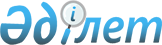 О технологических документах, регламентирующих информационное взаимодействие при реализации средствами интегрированной информационной системы Евразийского экономического союза общего процесса "Обеспечение обмена сведениями о товарах, подлежащих маркировке средствами идентификации, произведенных или ввезенных на таможенную территорию Евразийского экономического союза, в том числе при трансграничном обороте таких товаров на таможенной территории Евразийского экономического союза" в части, касающейся обмена сведениями о товарах, подлежащих маркировке средствами идентификации и отличных от товаров, классифицируемых в товарной позиции "Предметы одежды, принадлежности к одежде и прочие изделия, из натурального меха"Решение Коллегии Евразийской экономической комиссии от 13 июля 2022 года № 100.
      В соответствии с пунктом 30 Протокола об информационно-коммуникационных технологиях и информационном взаимодействии в рамках Евразийского экономического союза (приложение № 3 к Договору о Евразийском экономическом союзе от 29 мая 2014 года) и руководствуясь Решением Коллегии Евразийской экономической комиссии от 6 ноября 2014 г. № 200, Коллегия Евразийской экономической комиссии решила:
      1. Утвердить прилагаемые:
      Правила информационного взаимодействия при реализации средствами интегрированной информационной системы Евразийского экономического союза общего процесса "Обеспечение обмена сведениями о товарах, подлежащих маркировке средствами идентификации, произведенных или ввезенных на таможенную территорию Евразийского экономического союза, в том числе при трансграничном обороте таких товаров на таможенной территории Евразийского экономического союза" в части, касающейся обмена сведениями о товарах, подлежащих маркировке средствами идентификации и отличных от товаров, классифицируемых в товарной позиции "Предметы одежды, принадлежности к одежде и прочие изделия, из натурального меха";
      Регламент информационного взаимодействия между уполномоченными органами государств – членов Евразийского экономического союза и Евразийской экономической комиссией при реализации средствами интегрированной информационной системы Евразийского экономического союза общего процесса "Обеспечение обмена сведениями о товарах, подлежащих маркировке средствами идентификации, произведенных или ввезенных на таможенную территорию Евразийского экономического союза, в том числе при трансграничном обороте таких товаров на таможенной территории Евразийского экономического союза" в части, касающейся обмена сведениями о товарах, подлежащих маркировке средствами идентификации и отличных от товаров, классифицируемых в товарной позиции "Предметы одежды, принадлежности к одежде и прочие изделия, из натурального меха";
      Регламент информационного взаимодействия между уполномоченными органами государств – членов Евразийского экономического союза при реализации средствами интегрированной информационной системы Евразийского экономического союза общего процесса "Обеспечение обмена сведениями о товарах, подлежащих маркировке средствами идентификации, произведенных или ввезенных на таможенную территорию Евразийского экономического союза, в том числе при трансграничном обороте таких товаров на таможенной территории Евразийского экономического союза" в части, касающейся обмена сведениями о товарах, подлежащих маркировке средствами идентификации и отличных от товаров, классифицируемых в товарной позиции "Предметы одежды, принадлежности к одежде и прочие изделия, из натурального меха";
      Описание форматов и структур электронных документов и сведений, используемых для реализации средствами интегрированной информационной системы Евразийского экономического союза общего процесса "Обеспечение обмена сведениями о товарах, подлежащих маркировке средствами идентификации, произведенных или ввезенных на таможенную территорию Евразийского экономического союза, в том числе при трансграничном обороте таких товаров на таможенной территории Евразийского экономического союза" в части, касающейся обмена сведениями о товарах, подлежащих маркировке средствами идентификации и отличных от товаров, классифицируемых в товарной позиции "Предметы одежды, принадлежности к одежде и прочие изделия, из натурального меха";
      Порядок присоединения к общему процессу "Обеспечение обмена сведениями о товарах, подлежащих маркировке средствами идентификации, произведенных или ввезенных на таможенную территорию Евразийского экономического союза, в том числе при трансграничном обороте таких товаров на таможенной территории Евразийского экономического союза" в части, касающейся обмена сведениями о товарах, подлежащих маркировке средствами идентификации и отличных от товаров, классифицируемых в товарной позиции "Предметы одежды, принадлежности к одежде и прочие изделия, из натурального меха".
      2. Признать утратившим силу:
      Решение Коллегии Евразийской экономической комиссии от 26 ноября 2019 г. № 205 "О технологических документах, регламентирующих информационное взаимодействие при реализации средствами интегрированной информационной системы Евразийского экономического союза общего процесса "Обеспечение обмена сведениями о товарах, подлежащих маркировке средствами идентификации, произведенных или ввезенных на таможенную территорию Евразийского экономического союза, в том числе при трансграничном обороте таких товаров на таможенной территории Евразийского экономического союза" в части, касающейся обмена сведениями о товарах, подлежащих маркировке средствами идентификации и отличных от товаров, классифицируемых в товарной позиции "Предметы одежды, принадлежности к одежде и прочие изделия, из натурального меха".
      3. Настоящее Решение вступает в силу по истечении 30 календарных дней с даты его официального опубликования. Правила информационного взаимодействия при реализации средствами интегрированной информационной системы Евразийского экономического союза общего процесса "Обеспечение обмена сведениями о товарах, подлежащих маркировке средствами идентификации, произведенных или ввезенных на таможенную территорию Евразийского экономического союза, в том числе при трансграничном обороте таких товаров на таможенной территории Евразийского экономического союза" в части, касающейся обмена сведениями о товарах, подлежащих маркировке средствами идентификации и отличных от товаров, классифицируемых в товарной позиции "Предметы одежды, принадлежности к одежде и прочие изделия, из натурального меха" I. Общие положения
      1. Настоящие Правила разработаны в соответствии со следующими актами, входящими в право Евразийского экономического союза (далее – Союз):
      Договор о Евразийском экономическом союзе от 29 мая 2014 года;
      Соглашение о маркировке товаров средствами идентификации в Евразийском экономическом союзе от 2 февраля 2018 года (далее – Соглашение);
      Решение Совета Евразийской экономической комиссии от 8 августа 2019 г. № 72 "О введении маркировки обувных товаров средствами идентификации";
      Решение Совета Евразийской экономической комиссии от 18 ноября 2019 г. № 127 "О введении маркировки товаров легкой промышленности средствами идентификации"; 
      Решение Совета Евразийской экономической комиссии от 18 ноября 2019 г. № 128 "О введении маркировки духов и туалетной воды средствами идентификации"; 
      Решение Совета Евразийской экономической комиссии от 18 ноября 2019 г. № 129 "О введении маркировки шин и покрышек пневматических резиновых новых средствами идентификации"; 
      Решение Совета Евразийской экономической комиссии от 18 ноября 2019 г. № 130 "О введении маркировки фотокамер (кроме кинокамер), фотовспышек и ламп-вспышек средствами идентификации";
      Решение Совета Евразийской экономической комиссии от 23 декабря 2020 г. № 129 "О введении маркировки отдельных видов молочной продукции средствами идентификации";
      Решение Совета Евразийской экономической комиссии от 5 марта 2021 г. № 19 "О базовой технологической организационной модели системы маркировки товаров средствами идентификации в Евразийском экономическом союзе" (далее – Базовая модель системы маркировки товаров); 
      Решение Коллегии Евразийской экономической комиссии от 6 ноября 2014 г. № 200 "О технологических документах, регламентирующих информационное взаимодействие при реализации средствами интегрированной информационной системы внешней и взаимной торговли общих процессов";
      Решение Коллегии Евразийской экономической комиссии от 27 января 2015 г. № 5 "Об утверждении Правил электронного обмена данными в интегрированной информационной системе внешней и взаимной торговли";
      Решение Коллегии Евразийской экономической комиссии от 14 апреля 2015 г. № 29 "О перечне общих процессов в рамках Евразийского экономического союза и внесении изменения в Решение Коллегии Евразийской экономической комиссии от 19 августа 2014 г. № 132";
      Решение Коллегии Евразийской экономической комиссии от 9 июня 2015 г. № 63 "О Методике анализа, оптимизации, гармонизации и описания общих процессов в рамках Евразийского экономического союза". II. Область применения
      2. Настоящие Правила разработаны в целях определения порядка и условий информационного взаимодействия между участниками общего процесса "Обеспечение обмена сведениями о товарах, подлежащих маркировке средствами идентификации, произведенных или ввезенных на таможенную территорию Евразийского экономического союза, в том числе при трансграничном обороте таких товаров на таможенной территории Евразийского экономического союза" (далее – общий процесс) в части, касающейся обмена сведениями о товарах, подлежащих маркировке средствами идентификации и отличных от товаров, классифицируемых в товарной позиции "Предметы одежды, принадлежности к одежде и прочие изделия, из натурального меха", включая описание процедур, выполняемых в рамках этого общего процесса.
      3. Настоящие Правила применяются участниками общего процесса при контроле за порядком выполнения процедур и операций в рамках общего процесса, а также при проектировании, разработке и доработке компонентов информационных систем, обеспечивающих реализацию общего процесса.
      Настоящие Правила не применяются при информационном взаимодействии, связанном с обменом сведениями о товарах, подлежащих маркировке средствами идентификации и классифицируемых в товарной позиции "Предметы одежды, принадлежности к одежде и прочие изделия, из натурального меха". III. Основные понятия
      4. Для целей настоящих Правил используются понятия, которые означают следующее:
      "авторизация" – предоставление определенному участнику общего процесса прав на выполнение определенных действий;
      "импортер" – юридическое лицо или индивидуальный предприниматель, осуществляющий приобретение товаров, маркированных средствами идентификации, в рамках трансграничной торговли;
      "код маркировки" – уникальная последовательность символов, используемых для формирования средств идентификации;
      "экспортер" – юридическое лицо или индивидуальный предприниматель, осуществляющий реализацию (продажу) товаров, маркированных средствами идентификации, в рамках трансграничной торговли.
      Понятия "контрольный (идентификационный) знак", "компетентные (уполномоченные) органы государства-члена" "маркировка контрольными (идентификационными) знаками", "маркированные товары", "оборот товаров", "средство идентификации", "трансграничная торговля" и "эмитенты", используемые в настоящих Правилах, применяются в значениях, определенных Соглашением и Базовой моделью системы маркировки товаров.
      Понятия "группа процедур общего процесса", "информационный объект общего процесса", "исполнитель", "операция общего процесса", "процедура общего процесса" и "участник общего процесса", используемые в настоящих Правилах, применяются в значениях, определенных Методикой анализа, оптимизации, гармонизации и описания общих процессов в рамках Евразийского экономического союза, утвержденной Решением Коллегии Евразийской экономической комиссии от 9 июня 2015 г. № 63. IV. Основные сведения об общем процессе
      5. Полное наименование общего процесса: "Обеспечение обмена сведениями о товарах, подлежащих маркировке средствами идентификации, произведенных или ввезенных на таможенную территорию Евразийского экономического союза, в том числе при трансграничном обороте таких товаров на таможенной территории Евразийского экономического союза" в части, касающейся обмена сведениями о товарах, подлежащих маркировке средствами идентификации и отличных от товаров, классифицируемых в товарной позиции "Предметы одежды, принадлежности к одежде и прочие изделия, из натурального меха".
      6. Кодовое обозначение общего процесса, реализуемого в части, касающейся обмена сведениями о товарах, подлежащих маркировке средствами идентификации и отличных от товаров, классифицируемых в товарной позиции "Предметы одежды, принадлежности к одежде и прочие изделия, из натурального меха": P.LS.03, версия 1.1.0. 1. Цели и задачи общего процесса
      7. Целями общего процесса являются:
      а) обеспечение создания и применения эффективных инструментов и механизмов контроля за оборотом маркированных товаров на территории Союза в соответствии с положениями Соглашения;
      б) создание условий для обеспечения реализации уполномоченными органами государств – членов Союза (далее соответственно – государства-члены, уполномоченные органы государств-членов) своих полномочий по контролю за оборотом маркированных товаров на территории Союза, в том числе товаров, импортируемых из третьих стран;
      в) создание условий для обеспечения реализации Евразийской экономической комиссией (далее – Комиссия) своих полномочий по мониторингу и контролю исполнения Соглашения;
      г) создание условий для обеспечения защиты прав потребителей маркированных товаров на территории Союза;
      д) реализация в соответствии с положениями Соглашения и Базовой моделью системы маркировки товаров информационного взаимодействия между операторами (администраторами) национальных компонент информационной системы маркировки товаров в целях заказа и выдачи кодов маркировки, передачи сведений о реализованных в рамках трансграничной торговли маркированных товарах и о средствах идентификации, нанесенных на такие товары, а также в целях обеспечения возможности проверки подлинности средств идентификации маркированных товаров, реализованных в рамках трансграничной торговли.
      8. Для достижения целей общего процесса необходимо решить следующие задачи:
      а) обеспечить информационное взаимодействие между уполномоченными органами государств-членов с целью представления сведений о реализованных в рамках трансграничной торговли маркированных товарах, а также о средствах идентификации, нанесенных на такие товары, в том числе в случаях, предусмотренных пунктом 4 статьи 7 Соглашения;
      б) в соответствии с запросами, поступающими от хозяйствующих субъектов, осуществляющих реализацию маркированных товаров в рамках трансграничной торговли, обеспечить информационное взаимодействие между уполномоченными органами государств-членов в целях заказа и выдачи кодов маркировки, а также представления информации о товарах и об использовании выданных кодов маркировки;
      в) обеспечить получение Комиссией от уполномоченных органов государств-членов сведений об обороте маркированных товаров в целях осуществления контроля и мониторинга исполнения Соглашения;
      г) обеспечить представление заинтересованным лицам сведений о маркированных товарах;
      д) обеспечить возможность подтверждения эмиссии средств идентификации и возможности ввода в оборот товаров, импортируемых из третьих стран и маркированных средствами идентификации, эмитированными в другом государстве-члене. 2. Участники общего процесса
      9. Перечень участников общего процесса приведен в таблице 1.
      Таблица 1 Перечень участников общего процесса 3. Структура общего процесса
      10. Общий процесс представляет собой совокупность процедур, сгруппированных по своему назначению:
      а) процедуры представления сведений об обороте маркированных товаров в рамках трансграничной торговли;
      б) процедуры синхронизации сведений о товарах в национальных компонентах информационной системы маркировки товаров;
      в) процедуры представления сведений о кодах маркировки;
      г) процедуры получения Комиссией сведений о маркированных товарах и средствах их идентификации в целях мониторинга и контроля исполнения Соглашения;
      д) процедуры представления заинтересованному лицу сведений о маркированном товаре и средстве идентификации;
      е) процедуры подтверждения эмиссии и подлинности средств идентификации.
      11. С целью представления сведений об обороте маркированных товаров в рамках трансграничной торговли в зависимости от вида представляемых сведений выполняются следующие процедуры общего процесса, включенные в группу процедур представления сведений об обороте маркированных товаров в рамках трансграничной торговли:
      запрос и представление сведений о маркированных товарах, приобретенных в рамках трансграничной торговли;
      представление сведений о маркированных товарах, приобретенных в рамках трансграничной торговли, принимаемых к учету;
      представление сведений об отказе в приеме к учету маркированных товаров, приобретенных в рамках трансграничной торговли;
      информирование о реализации экспортером (продавцом) маркированных товаров в рамках трансграничной торговли;
      аннулирование сведений о реализации экспортером (продавцом) маркированных товаров в рамках трансграничной торговли.
      Представление указанных сведений осуществляется при информационном взаимодействии между уполномоченными органами государств-членов в соответствии с Регламентом информационного взаимодействия между уполномоченными органами государств – членов Евразийского экономического союза при реализации средствами интегрированной информационной системы общего процесса "Обеспечение обмена сведениями о товарах, подлежащих маркировке средствами идентификации, произведенных или ввезенных на таможенную территорию Евразийского экономического союза, в том числе при трансграничном обороте таких товаров на таможенной территории Евразийского экономического союза" в части, касающейся обмена сведениями о товарах, подлежащих маркировке средствами идентификации и отличных от товаров, классифицируемых в товарной позиции "Предметы одежды, принадлежности к одежде и прочие изделия, из натурального меха", утвержденным Решением Коллегии Евразийской экономической комиссии от 13 июля 2022 г. № 100 (далее – Регламент информационного взаимодействия между уполномоченными органами государств-членов).
      С целью синхронизации сведений о товарах, включенных в национальные компоненты информационной системы маркировки товаров, в зависимости от вида представляемых сведений выполняются следующие процедуры общего процесса, включенные в группу процедур синхронизации сведений о товарах в национальных компонентах информационной системы маркировки товаров:
      представление сведений о товаре, включенных в национальный компонент информационной системы маркировки товаров, уполномоченным органам других государств-членов;
      представление измененных сведений о товаре, включенных в национальный компонент информационной системы маркировки товаров, уполномоченным органам других государств-членов.
      Представление указанных сведений осуществляется при информационном взаимодействии между уполномоченными органами государств-членов в соответствии с Регламентом информационного взаимодействия между уполномоченными органами государств-членов.
      С целью заказа (регистрации) хозяйствующим субъектом государства-члена, в котором не введена маркировка товара средствами идентификации, и получения от уполномоченного органа государства-члена, в котором введена маркировка товара средствами идентификации, кодов маркировки (зарегистрированных кодов маркировки), а также последующего представления информации об использовании указанных кодов маркировки и их нанесении на товары, предназначенные для реализации в рамках трансграничной торговли, выполняются следующие процедуры общего процесса, включенные в группу процедур представления сведений о кодах маркировки:
      представление сведений для заказа генерации кодов маркировки и получения сведений о сгенерированных кодах маркировки;
      представление сведений для регистрации кодов маркировки и получения сведений о зарегистрированных кодах маркировки;
      представление информации об использовании кодов маркировки хозяйствующим субъектом.
      Процедуры, включенные в группу процедур представления сведений о кодах маркировки, могут также выполняться в случае отсутствия взаимного признания средств идентификации взаимодействие в рамках трансграничной торговли между государствами-членами, которые ввели на своих территориях маркировку товаров.
      Представление указанных сведений осуществляется при информационном взаимодействии между уполномоченными органами государств-членов в соответствии с Регламентом информационного взаимодействия между уполномоченными органами государств-членов.
      При необходимости получения Комиссией сведений об обороте маркированных товаров в целях мониторинга и контроля исполнения Соглашения выполняется процедура "Получение Комиссией сведений о маркированных товарах и средствах их идентификации в целях мониторинга и контроля исполнения Соглашения", включенная в группу процедур получения Комиссией сведений о маркированных товарах и средствах их идентификации в целях мониторинга и контроля исполнения Соглашения.
      Получение Комиссией указанных сведений осуществляется в соответствии с Регламентом информационного взаимодействия между уполномоченными органами государств – членов Евразийского экономического союза и Евразийской экономической комиссией при реализации средствами интегрированной информационной системы общего процесса "Обеспечение обмена сведениями о товарах, подлежащих маркировке средствами идентификации, произведенных или ввезенных на таможенную территорию Евразийского экономического союза, в том числе при трансграничном обороте таких товаров на таможенной территории Евразийского экономического союза" в части, касающейся обмена сведениями о товарах, подлежащих маркировке средствами идентификации и отличных от товаров, классифицируемых в товарной позиции "Предметы одежды, принадлежности к одежде и прочие изделия, из натурального меха", утвержденным Решением Коллегии Евразийской экономической комиссии от 13 июля 2022 г. № 100 (далее – Регламент информационного взаимодействия между уполномоченными органами государств-членов и Комиссией).
      При представлении заинтересованному лицу сведений о маркированном товаре и средстве его идентификации используются информационные сервисы национального компонента информационной системы маркировки товаров либо информационные сервисы в составе интеграционного компонента информационной системы маркировки товаров, размещенных на информационном портале Союза.
      При использовании заинтересованным лицом информационных сервисов в составе интеграционного компонента информационной системы маркировки товаров, размещенных на информационном портале Союза, осуществляется выполнение процедуры общего процесса "Представление сведений о маркированном товаре и средстве идентификации посредством информационных сервисов интеграционного компонента информационной системы маркировки товаров", включенной в группу процедур представления заинтересованному лицу сведений о маркированном товаре и средстве идентификации.
      Представление заинтересованному лицу сведений о маркированном товаре и средстве его идентификации посредством информационных сервисов в составе интеграционного компонента информационной системы маркировки товаров, размещенных на информационном портале Союза, осуществляется в соответствии с Регламентом информационного взаимодействия между уполномоченными органами государств-членов и Комиссией.
      С целью обеспечения возможности государством-членом ввода в оборот на своей территории товаров, импортируемых из третьих стран и маркированных средствами идентификации, эмитированными в другом государстве-члене, а также при необходимости проверки подлинности средств идентификации маркированных товаров, выполняются следующие процедуры общего процесса, включенные в группу процедур подтверждения эмиссии и подлинности средств идентификации:
      подтверждение эмиссии средств идентификации и возможности ввода в оборот товаров, импортируемых из третьих стран;
      подтверждение подлинности средств идентификации. 
      Представление указанных сведений осуществляется при информационном взаимодействии между уполномоченными органами государств-членов в соответствии с Регламентом информационного взаимодействия между уполномоченными органами государств-членов.
      Формат и структура сведений, представляемых при выполнении процедур общего процесса, должны соответствовать Описанию форматов и структур электронных документов и сведений, используемых для реализации средствами интегрированной информационной системы общего процесса "Обеспечение обмена сведениями о товарах, подлежащих маркировке средствами идентификации, произведенных или ввезенных на таможенную территорию Евразийского экономического союза, в том числе при трансграничном обороте таких товаров на таможенной территории Евразийского экономического союза" в части, касающейся обмена сведениями о товарах, подлежащих маркировке средствами идентификации и отличных от товаров, классифицируемых в товарной позиции "Предметы одежды, принадлежности к одежде и прочие изделия, из натурального меха", утвержденному Решением Коллегии Евразийской экономической комиссии от 13 июля 2022 г. № 100 (далее – Описание форматов и структур электронных документов и сведений).
      12. Приведенное описание структуры общего процесса представлено на рисунке 1.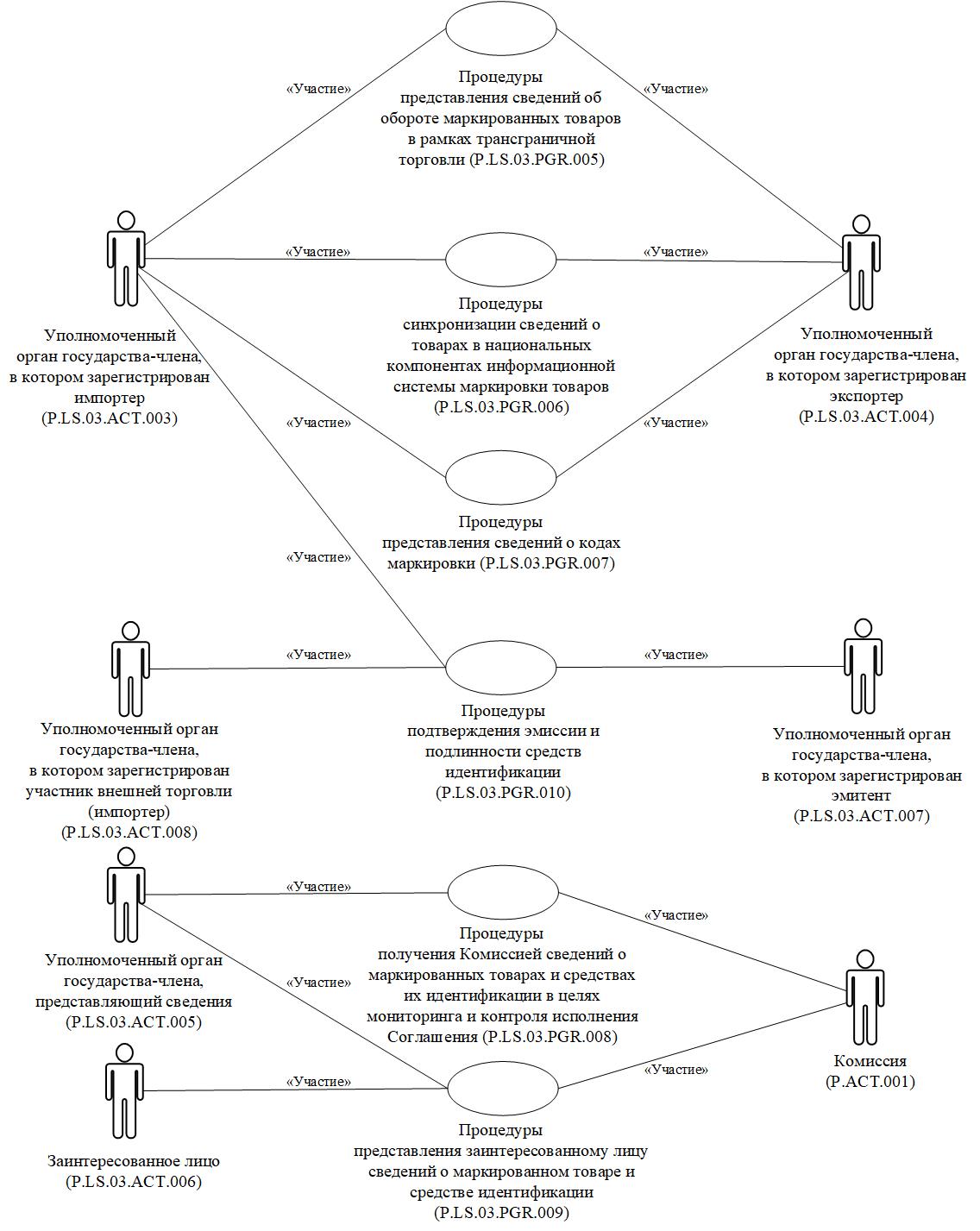  Рис. 1. Структура общего процесса
      13. Порядок выполнения процедур общего процесса, сгруппированных по своему назначению, включая детализированное описание операций, приведен в разделе VIII настоящих Правил.
      14. Для каждой группы процедур приводится общая схема, демонстрирующая связи между процедурами общего процесса и порядок их выполнения. Общая схема процедур построена с использованием графической нотации UML (унифицированный язык моделирования – Unified Modeling Language) и снабжена текстовым описанием.  4. Группа процедур представления сведений об обороте маркированных товаров в рамках трансграничной торговли
      15. В случае поступления в национальный компонент информационной системы маркировки товаров от импортера запроса, содержащего сведения о средствах идентификации, нанесенных на приобретенные товары и (или) нанесенных на единичную потребительскую упаковку товара, групповые или транспортные упаковки товаров, если маркировка таких видов упаковок предусмотрена правом Союза, уполномоченный орган государства-члена, в котором зарегистрирован импортер, направляет полученную информацию в уполномоченный орган государства-члена, в котором зарегистрирован экспортер. Уполномоченный орган государства-члена, в котором зарегистрирован экспортер, формирует и представляет в уполномоченный орган государства-члена, в котором зарегистрирован импортер, ответ, содержащий сведения о товарах, маркированных средствами идентификации, указанными в запросе, и (или) сведения о товарах, включенных в единичную потребительскую упаковку товара и (или) в групповые или транспортные упаковки товара, средства идентификации которых были указаны в запросе, а также сведения о статусе таких товаров, либо информацию об отсутствии запрашиваемых сведений. При осуществлении информационного взаимодействия выполняется процедура "Запрос и представление сведений о маркированных товарах, приобретенных в рамках трансграничной торговли" (P.LS.03.PRC.010).
      В случае поступления в национальный компонент информационной системы маркировки товаров сведений о приеме к учету маркированных товаров импортером, уполномоченный орган государства-члена, в котором зарегистрирован импортер, формирует и направляет сведения о принятых к учету маркированных товарах и средствах их идентификации в уполномоченный орган государства-члена, в котором зарегистрирован экспортер. Уполномоченный орган государства-члена, в котором зарегистрирован экспортер, осуществляет прием и обработку таких сведений. При осуществлении информационного взаимодействия выполняется процедура "Представление сведений о маркированных товарах, приобретенных в рамках трансграничной торговли, принимаемых к учету" (P.LS.03.PRC.011).
      В случае поступления в национальный компонент информационной системы маркировки товаров сведений об отказе в приеме к учету маркированных товаров импортером, уполномоченный орган государства-члена, в котором зарегистрирован импортер, формирует и направляет сведения о маркированных товарах и средствах их идентификации, в приеме которых к учету импортером было отказано, в уполномоченный орган государства-члена, в котором зарегистрирован экспортер. Уполномоченный орган государства-члена, в котором зарегистрирован экспортер, осуществляет прием и обработку таких сведений. При осуществлении информационного взаимодействия выполняется процедура "Представление сведений об отказе в приеме к учету маркированных товаров, приобретенных в рамках трансграничной торговли" (P.LS.03.PRC.012).
      В случае поступления в национальный компонент информационной системы маркировки товаров от экспортера информации о маркированных товарах, реализованных в рамках трансграничной торговли, и в случае, если правом Союза для таких товаров предусмотрена соответствующая процедура информирования, уполномоченный орган, в котором зарегистрирован экспортер, направляет полученную информацию о таких маркированных товарах и средствах идентификации, нанесенных на реализованные товары и (или) нанесенных на единичную потребительскую упаковку товаров, групповые или транспортные упаковки товаров, если маркировка таких видов упаковок предусмотрена правом Союза, уполномоченному органу государства-члена, в котором зарегистрирован импортер. Уполномоченный орган государства-члена, в котором зарегистрирован импортер, осуществляет прием и обработку таких сведений. При осуществлении информационного взаимодействия выполняется процедура "Информирование о реализации экспортером (продавцом) маркированных товаров в рамках трансграничной торговли" (P.LS.03.PRC.013).
      В случае поступления в национальный компонент информационной системы маркировки товаров от экспортера информации о необходимости аннулирования ранее представленной информации о маркированных товарах, реализованных в рамках трансграничной торговли, и в случае, если соответствующая процедура информирования была ранее выполнена уполномоченным органом государства-члена, в котором зарегистрирован экспортер, в рамках процедуры "Информирование о реализации экспортером (продавцом) маркированных товаров в рамках трансграничной торговли" (P.LS.03.PRC.013), уполномоченный орган государства-члена, в котором зарегистрирован экспортер, направляет полученную информацию о необходимости аннулирования ранее представленных сведений о реализации таких маркированных товаров и средствах идентификации, нанесенных на реализованные товары и (или) нанесенных на единичную потребительскую упаковку товаров, групповые или транспортные упаковки товаров, если маркировка таких видов упаковок предусмотрена правом Союза, уполномоченному органу государства-члена, в котором зарегистрирован импортер. Уполномоченный орган государства-члена, в котором зарегистрирован импортер, осуществляет прием и обработку таких сведений. При осуществлении информационного взаимодействия выполняется процедура "Аннулирование сведений о реализации экспортером (продавцом) маркированных товаров в рамках трансграничной торговли" (P.LS.03.PRC.014).
      16. Приведенное описание группы процедур представления сведений об обороте маркированного товара в рамках трансграничной торговли представлено на рисунке 2.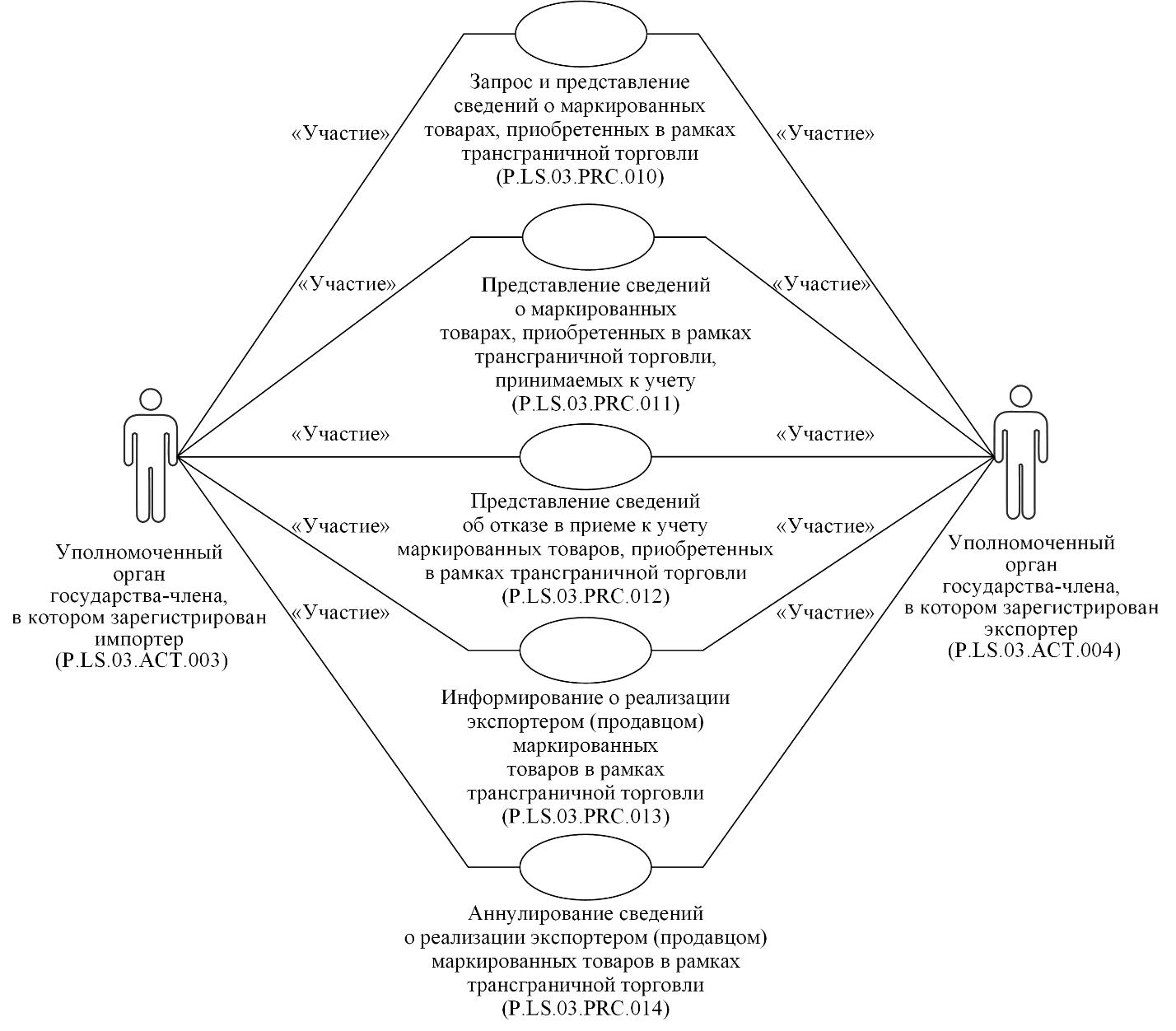  Рис. 2. Общая схема группы процедур представления сведений об обороте 
маркированных товаров в рамках трансграничной торговли
      17. Перечень процедур общего процесса, входящих в группу процедур представления сведений об обороте маркированных товаров в рамках трансграничной торговли, приведен в таблице 2.
      Таблица 2  Перечень процедур общего процесса, входящих в группу процедур представления сведений об обороте маркированных товаров в рамках трансграничной торговли 5. Группа процедур синхронизации сведений о товарах в национальных компонентах информационной системы маркировки товаров
      18. В случае поступления в национальный компонент информационной системы маркировки товаров от экспортера информации о товаре, маркировка которого осуществляется в государствах-членах в соответствии с правом Союза или национальным законодательством и реализацию которого планируется осуществлять в рамках трансграничной торговли, уполномоченный орган государства-члена, в котором зарегистрирован экспортер, направляет полученные сведения о товаре в уполномоченный орган государства-члена, в котором зарегистрирован импортер. Уполномоченный орган государства-члена, в котором зарегистрирован импортер, осуществляет прием и обработку таких сведений. При осуществлении информационного взаимодействия выполняется процедура "Представление сведений о товаре, включенных в национальный компонент информационной системы маркировки товаров, уполномоченным органам других государств-членов" (P.LS.03.PRC.015).
      В случае поступления в национальный компонент информационной системы маркировки товаров от экспортера измененной информации о товаре, маркировка которого осуществляется в государствах-членах в соответствии с правом Союза или национальным законодательством и реализацию которого планируется осуществлять в рамках трансграничной торговли, уполномоченный орган государства-члена, в котором зарегистрирован экспортер, направляет полученные измененные сведения о товаре в уполномоченный орган государства-члена, в котором зарегистрирован импортер. Уполномоченный орган государства-члена, в котором зарегистрирован импортер, осуществляет прием и обработку таких сведений. При осуществлении информационного взаимодействия выполняется процедура "Представление измененных сведений о товаре, включенных в национальный компонент информационной системы маркировки товаров, уполномоченным органам других государств-членов" (P.LS.03.PRC.016).
      19. Приведенное описание группы процедур синхронизации сведений о товарах в национальных компонентах информационной системы маркировки товаров представлено на рисунке 3.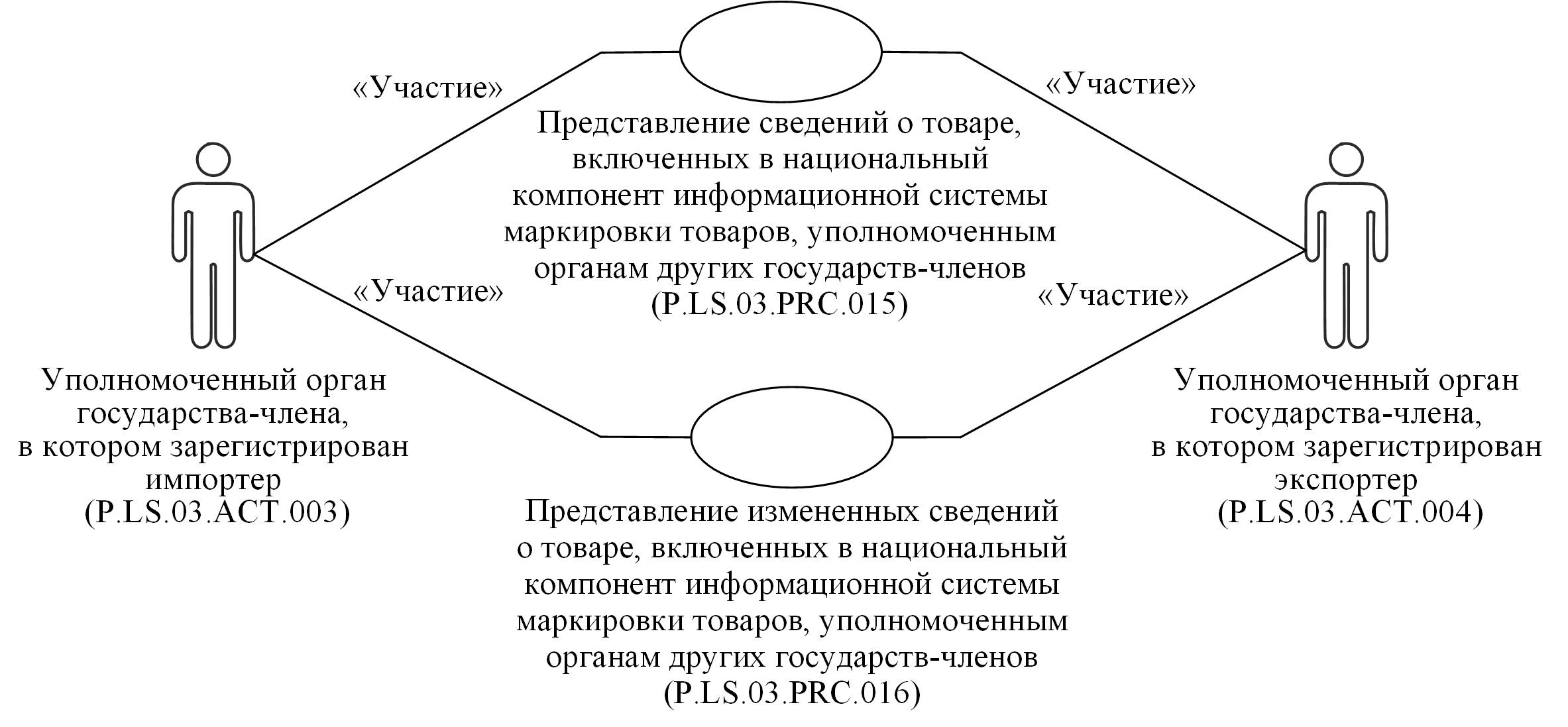  Рис. 3. Общая схема группы процедур синхронизации сведений о товарах в национальных компонентах информационной системы маркировки товаров
      20. Перечень процедур общего процесса, входящих в группу процедур синхронизации сведений о товарах в национальных компонентах информационной системы маркировки товаров, приведен в таблице 3.
      Таблица 3  Перечень процедур общего процесса, входящих в группу процедур синхронизации сведений о товарах в национальных компонентах информационной системы маркировки товаров 6. Группа процедур представления сведений о кодах маркировки
      21. При реализации взаимодействия, определенного в разделе III Базовой модели системы маркировки товаров, в случае поступления в национальный компонент информационной системы маркировки товаров от хозяйствующего субъекта запроса генерации кодов маркировки для формирования средств идентификации и нанесения их на товары, реализацию которых планируется осуществлять в рамках трансграничной торговли, уполномоченный орган государства-члена, в котором зарегистрирован экспортер, направляет полученные от хозяйствующего субъекта сведения о товаре для заказа генерации кодов маркировки в уполномоченный орган государства-члена, в котором зарегистрирован импортер. Уполномоченный орган государства-члена, в котором зарегистрирован импортер, осуществляет прием и обработку таких сведений и представляет в уполномоченный орган государства-члена, в котором зарегистрирован экспортер, ответ, содержащий сведения о кодах маркировки, сгенерированных в соответствии с полученными сведениями о товаре, либо информацию об отказе в генерации кодов маркировки. При осуществлении информационного взаимодействия выполняется процедура "Представление сведений для заказа генерации кодов маркировки и получения сведений о сгенерированных кодах маркировки" (P.LS.03.PRC.017).
      При реализации взаимодействия, определенного в разделе III Базовой модели системы маркировки товаров, в случае поступления в национальный компонент информационной системы маркировки товаров от хозяйствующего субъекта запроса регистрации кодов маркировки для формирования средств идентификации и нанесения их на товары, реализацию которых планируется осуществлять в рамках трансграничной торговли, уполномоченный орган государства-члена, в котором зарегистрирован экспортер, направляет полученные от хозяйствующего субъекта сведения о товаре для регистрации кодов маркировки в уполномоченный орган государства-члена, в котором зарегистрирован импортер. Уполномоченный орган государства-члена, в котором зарегистрирован импортер, осуществляет прием и обработку таких сведений и представляет в уполномоченный орган государства-члена, в котором зарегистрирован экспортер, ответ, содержащий сведения о кодах маркировки, зарегистрированных в соответствии с полученными сведениями о товаре, либо информацию об отказе в регистрации кодов маркировки. При осуществлении информационного взаимодействия выполняется процедура "Представление сведений для регистрации кодов маркировки и получения сведений о зарегистрированных кодах маркировки" (P.LS.03.PRC.018).
      В случае получения хозяйствующим субъектом сведений о сгенерированных кодах маркировки или сведений о зарегистрированных кодах маркировки в рамках процедур "Представление сведений для заказа генерации кодов маркировки и получения сведений о сгенерированных кодах маркировки" (P.LS.03.PRC.017) или "Представление сведений для регистрации кодов маркировки и получения сведений о зарегистрированных кодах маркировки" (P.LS.03.PRC.018), и в случае использования таких кодов маркировки при формировании средств идентификации и нанесении их на товары, предназначенные для трансграничной торговли, и представлении соответствующей информации о таких кодах маркировки в национальный компонент информационной системы маркировки товаров государства-члена, в котором зарегистрирован экспортер, уполномоченный орган государства-члена, в котором зарегистрирован экспортер, направляет полученную от хозяйствующего субъекта информацию об использовании кодов маркировки в уполномоченный орган государства-члена, в котором зарегистрирован импортер. Уполномоченный орган государства-члена, в котором зарегистрирован импортер, осуществляет прием и обработку такой информации и представляет в уполномоченный орган государства-члена, в котором зарегистрирован экспортер, уведомление о результатах обработки информации об использовании кодов маркировки. При осуществлении информационного взаимодействия выполняется процедура "Представление информации об использовании кодов маркировки хозяйствующим субъектом" (P.LS.03.PRC.019).
      22. Приведенное описание группы процедур представления сведений о кодах маркировки представлено на рисунке 4.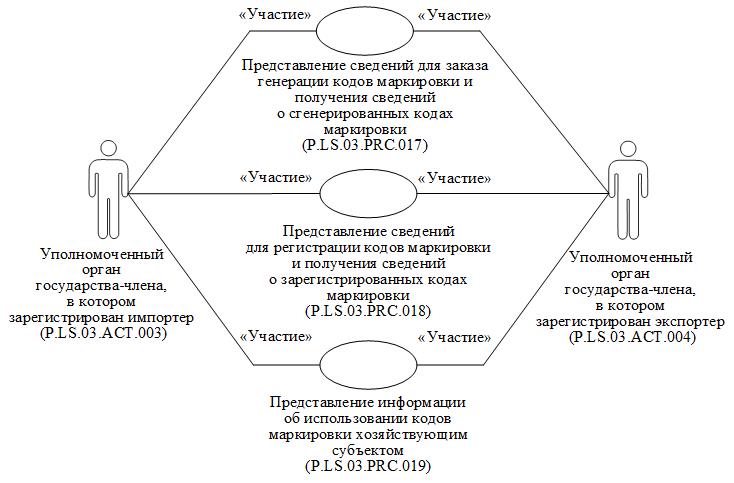  Рис. 4. Общая схема группы процедур представления сведений о кодах маркировки
      23. Перечень процедур общего процесса, входящих в группу процедур представления сведений о кодах маркировки, приведен в таблице 4.
      Таблица 4  Перечень процедур общего процесса, входящих в группу процедур представления сведений о кодах маркировки 7. Группа процедур получения Комиссией сведений о маркированных товарах и средствах их идентификации в целях мониторинга и контроля исполнения Соглашения
      24. Комиссия в целях осуществления мониторинга и контроля исполнения Соглашения запрашивает в уполномоченном органе государства-члена, представляющем сведения, сведения о маркированных товарах и средствах их идентификации. Уполномоченный орган государства-члена, представляющий сведения, обрабатывает полученный запрос и представляет сведения в соответствии с параметрами, указанными в запросе.
      При осуществлении информационного взаимодействия выполняется процедура "Получение Комиссией сведений о маркированных товарах и средствах их идентификации в целях мониторинга и контроля исполнения Соглашения" (P.LS.03.PRC.020).
      25. Приведенное описание группы процедур получения Комиссией сведений о маркированных товарах и средствах их идентификации в целях осуществления мониторинга и контроля исполнения Соглашения представлено на рисунке 5.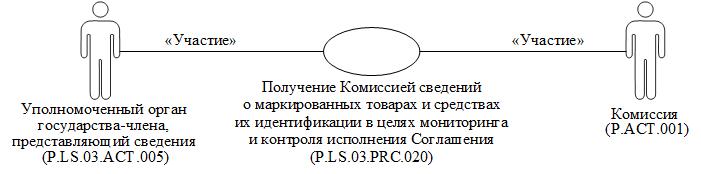  Рис. 5. Общая схема группы процедур получения Комиссией сведений о маркированных товарах и средствах их идентификации в целях мониторинга и контроля исполнения Соглашения
      26. Перечень процедур общего процесса, входящих в группу процедур получения Комиссией сведений о маркированных товарах и средствах их идентификации в целях мониторинга и контроля исполнения Соглашения, приведен в таблице 5.
      Таблица 5  Перечень процедур общего процесса, входящих в группу процедур получения Комиссией сведений о маркированных товарах и средствах их идентификации в целях мониторинга и контроля исполнения Соглашения 8. Группа процедур представления заинтересованному лицу сведений о маркированном товаре и средстве идентификации
      27. Заинтересованное лицо получает сведения о маркированном товаре и средстве идентификации посредством использования информационных сервисов национального компонента информационной системы маркировки товаров либо информационных сервисов в составе интеграционного компонента информационной системы маркировки товаров, размещенных на информационном портале Союза.
      При представлении заинтересованному лицу сведений о маркированном товаре и средстве идентификации посредством информационных сервисов в составе интеграционного компонента информационной системы маркировки товаров, размещенных на информационном портале Союза, выполняется процедура "Представление сведений о маркированном товаре и средстве идентификации посредством информационных сервисов интеграционного компонента информационной системы маркировки товаров" (P.LS.03.PRC.021), в ходе выполнения которой заинтересованное лицо формирует запрос посредством информационных сервисов в составе интеграционного компонента информационной системы маркировки товаров, размещенных на информационном портале Союза, в соответствии с которым Комиссия запрашивает и получает сведения о маркированном товаре и средстве идентификации от уполномоченного органа, представляющего сведения, а при получении результатов обработки запроса представляет полученные сведения заинтересованному лицу посредством информационных сервисов в составе интеграционного компонента информационной системы маркировки товаров, размещенных на информационном портале Союза.
      28. Приведенное описание группы процедур представления заинтересованному лицу сведений о маркированном товаре и средстве идентификации представлено на рисунке 6.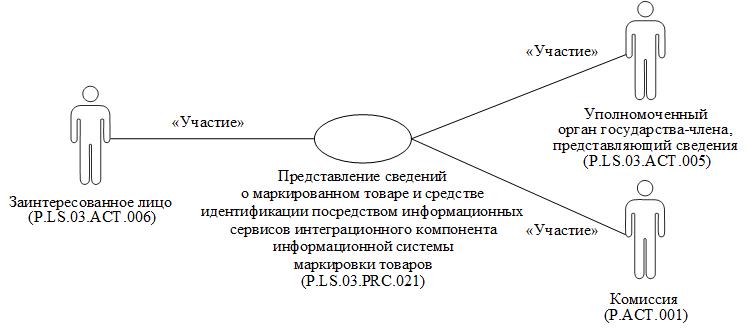  Рис. 6. Общая схема группы процедур представления заинтересованному лицу сведений о маркированном товаре и средстве идентификации
      29. Перечень процедур общего процесса, входящих в группу процедур представления заинтересованному лицу сведений о маркированном товаре и средстве идентификации, приведен в таблице 6.
      Таблица 6  Перечень процедур общего процесса, входящих в группу процедур представления заинтересованному лицу сведений о маркированном товаре и средстве идентификации 9. Группа процедур подтверждения эмиссии и подлинности средств идентификации
      30. В случае поступления в национальный компонент информационной системы маркировки товаров от хозяйствующего субъекта информации о маркированных товарах, ввозимых из третьей страны и маркированных средствами идентификации, эмитированными в другом государстве-члене, с которым реализовано взаимное признание средств идентификации, уполномоченный орган государства-члена, в котором зарегистрирован участник внешней торговли (импортер), направляет в уполномоченный орган государства-члена, в котором зарегистрирован эмитент, запрос подтверждения эмиссии и возможности ввода в оборот товаров, содержащий сведения о категориях товаров, ввозимых из третьих стран, и сведения о нанесенных на них средствах идентификации. Уполномоченный орган государства-члена, в котором зарегистрирован эмитент, формирует и представляет в уполномоченный орган государства-члена, в котором зарегистрирован участник внешней торговли (импортер), ответ, содержащий сведения о результатах обработки полученного запроса. При осуществлении информационного взаимодействия выполняется процедура "Подтверждение эмиссии средств идентификации и возможности ввода в оборот товаров, импортируемых из третьих стран" (P.LS.03.PRC.022).
      При необходимости осуществления проверки подлинности средств идентификации маркированных товаров, реализованных в рамках трансграничной торговли, уполномоченный орган государства-члена, в котором зарегистрирован импортер, направляет в уполномоченный орган государства-члена, в котором зарегистрирован эмитент, запрос подтверждения подлинности средств идентификации, содержащий сведения о средствах идентификации. Уполномоченный орган государства-члена, в котором зарегистрирован эмитент, формирует и представляет в уполномоченный орган государства-члена, в котором зарегистрирован импортер, ответ, содержащий сведения о результатах обработки полученного запроса. При осуществлении информационного взаимодействия выполняется процедура "Подтверждение подлинности средств идентификации" (P.LS.03.PRC.023).
      31. Приведенное описание группы процедур подтверждения эмиссии и подлинности средств идентификации представлено на рисунке 7.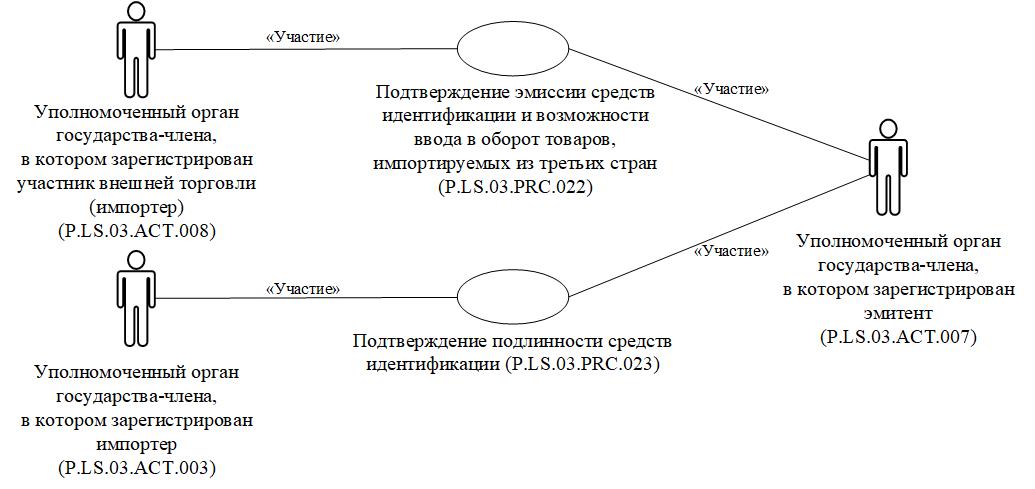  Рис. 7. Общая схема группы процедур подтверждения эмиссии 
и подлинности средств идентификации
      32. Перечень процедур общего процесса, входящих в группу процедур подтверждения эмиссии и подлинности средств идентификации, приведен в таблице 7.
      Таблица 7  Перечень процедур общего процесса, входящих в группу процедур подтверждения эмиссии и подлинности средств идентификации V. Информационные объекты общего процесса
      33. Перечень информационных объектов, сведения о которых или из которых передаются в процессе информационного взаимодействия между участниками общего процесса, приведен в таблице 8.
      Таблица 8  Перечень информационных объектов VI. Ответственность участников общего процесса
      34. Привлечение к дисциплинарной ответственности за несоблюдение требований, направленных на обеспечение своевременности и полноты передачи сведений, участвующих в информационном взаимодействии должностных лиц и сотрудников Комиссии осуществляется в соответствии с Договором о Евразийском экономическом союзе от 29 мая 2014 года, иными международными договорами и актами, составляющими право Союза, а должностных лиц и сотрудников уполномоченных органов государств-членов – в соответствии с законодательством государств-членов. VII. Справочники и классификаторы общего процесса
      35. Перечень справочников и классификаторов общего процесса приведен в таблице 9.
      Таблица 9  Перечень справочников и классификаторов общего процесса VIII. Процедуры общего процесса 1. Процедуры представления сведений об обороте маркированного товара в рамках трансграничной торговли Процедура "Запрос и представление сведений о маркированных товарах, приобретенных в рамках трансграничной торговли" (P.LS.03.PRC.010)
      36. Схема выполнения процедуры "Запрос и представление сведений о маркированных товарах, приобретенных в рамках трансграничной торговли" (P.LS.03.PRC.010) представлена на рисунке 8.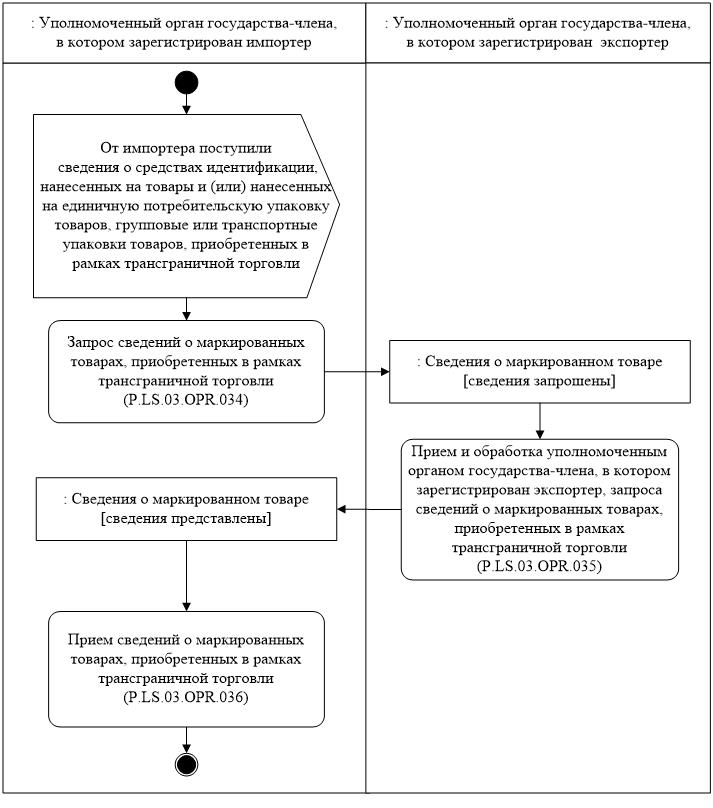  Рис. 8. Схема выполнения процедуры "Запрос и представление сведений 
о маркированных товарах, приобретенных в рамках трансграничной торговли" (P.LS.03.PRC.010)
      37. Процедура "Запрос и представление сведений о маркированных товарах, приобретенных в рамках трансграничной торговли" (P.LS.03.PRC.010) выполняется уполномоченным органом государства-члена, в котором зарегистрирован импортер, при поступлении от импортера сведений о средствах идентификации, нанесенных на товары и (или) нанесенных на единичную потребительскую упаковку товаров, групповые или транспортные упаковки товаров, приобретенных в рамках трансграничной торговли, если маркировка таких видов упаковок предусмотрена правом Союза.
      Процедура "Запрос и представление сведений о маркированных товарах, приобретенных в рамках трансграничной торговли" (P.LS.03.PRC.010) выполняется при соблюдении одного из следующих условий:
      а) сведения о средствах идентификации, нанесенных на товары и (или) нанесенных на единичную потребительскую упаковку товаров, групповые или транспортные упаковки товаров, приобретенных в рамках трансграничной торговли, представленные импортером, отсутствуют в национальном компоненте информационной системы маркировки товаров государства-члена, в котором зарегистрирован импортер;
      б) сведения о товарах и средствах идентификации, нанесенных на товары и (или) нанесенных на единичную потребительскую упаковку товаров, групповые или транспортные упаковки товаров, приобретенных в рамках трансграничной торговли, представленные импортером, присутствуют в национальном компоненте информационной системы маркировки товаров государства-члена, в котором зарегистрирован импортер, при этом текущий статус таких маркированных товаров в национальном компоненте информационной системы маркировки товаров государства-члена, в котором зарегистрирован импортер, соответствует одному из следующих значений:
      "товар выведен из оборота", установленному в связи с принятием импортером другого государства-члена к учету товара, приобретенного в рамках трансграничной торговли;
      "состояние не определено", установленному в связи с возвратом товара экспортеру в рамках трансграничной торговли или в связи с аннулированием представленной экспортером информации о товаре, реализованном (предназначенном для реализации) в рамках трансграничной торговли.
      38. В случае соблюдения условий, определенных в пункте 37 настоящих Правил, выполняется операция "Запрос сведений о маркированных товарах, приобретенных в рамках трансграничной торговли" (P.LS.03.OPR.034), по результатам выполнения которой уполномоченным органом государства-члена, в котором зарегистрирован импортер, формируется и направляется в уполномоченный орган государства-члена, в котором зарегистрирован экспортер, запрос сведений о маркированных товарах, приобретенных в рамках трансграничной торговли, содержащий сведения о средствах идентификации, нанесенных на товары и (или) нанесенных на единичную потребительскую упаковку товаров, групповую или транспортную упаковку товаров, приобретенных в рамках трансграничной торговли.
      39. При получении уполномоченным органом государства-члена, в котором зарегистрирован экспортер, запроса сведений о маркированных товарах, приобретенных в рамках трансграничной торговли, выполняется операция "Прием и обработка уполномоченным органом государства-члена, в котором зарегистрирован экспортер, запроса сведений о маркированных товарах, приобретенных в рамках трансграничной торговли" (P.LS.03.OPR.035).
      По результатам выполнения операции "Прием и обработка уполномоченным органом государства-члена, в котором зарегистрирован экспортер, запроса сведений о маркированном товаре, приобретенном в рамках трансграничной торговли" (P.LS.03.OPR.035) уполномоченный орган государства-члена, в котором зарегистрирован экспортер, формирует и направляет в уполномоченный орган государства-члена, в котором зарегистрирован импортер, уведомление о результате обработки запроса сведений о маркированных товарах, приобретенных в рамках трансграничной торговли, содержащее сведения о товарах и их статусах в соответствии с данными в национальном компоненте информационной системы маркировки товаров государства-члена, в котором зарегистрирован экспортер, в том числе, сведения о товарах, имеющих единичную потребительскую упаковку и (или) включенных в групповую или транспортную упаковку товаров, на которые нанесены средства идентификации, указанные в полученном запросе.
      40. При поступлении уведомления о результате обработки запроса сведений о маркированных товарах, приобретенных в рамках трансграничной торговли, уполномоченным органом государства-члена, в котором зарегистрирован импортер, выполняется операция "Прием сведений о маркированных товарах, приобретенных в рамках трансграничной торговли" (P.LS.03.OPR.036). В результате выполнения операции сведения о маркированных товарах, их статусе, результатах обработки, в том числе, сведения о товарах, имеющих единичную потребительскую упаковку, а также сведения о товарах, включенных в групповую или транспортную упаковки товаров, представленные уполномоченным органом государства-члена, в котором зарегистрирован экспортер, учитываются в рамках национального компонента информационной системы маркировки товаров государства-члена, в котором зарегистрирован импортер, в соответствии со следующими правилами:
      а) в национальном компоненте информационной системы маркировки товаров государства-члена, в котором зарегистрирован импортер, устанавливается статус, соответствующий значению "товар реализован (предназначен для реализации) в рамках трансграничной торговли" для маркированных товаров (в том числе, для товаров, имеющих единичную потребительскую упаковку или включенных в групповую или транспортную упаковку товаров), полученные сведения о которых одновременно соответствуют условиям:
      полученные сведения о маркированных товарах содержат код статуса товаров, соответствующий значению "товар реализован (предназначен для реализации) в рамках трансграничной торговли";
      полученные сведения о маркированных товарах содержат код результата обработки сведений, соответствующих значению "сведения обработаны";
      сведения об экспортере (продавце) и импортере (покупателе) маркированных товаров в составе полученных сведений о маркированных товарах соответствуют сведениям об экспортере (продавце) и импортере (покупателе) маркированных товаров, представленным импортером и хранящимся в национальном компоненте информационной системы маркировки товаров государства-члена, в котором зарегистрирован импортер;
      б) для маркированных товаров, полученные сведения о которых не соответствуют условиям, приведенным в подпункте "а" настоящего пункта, в национальном компоненте информационной системы маркировки товаров государства-члена, в котором зарегистрирован импортер, обеспечивается невозможность установления статуса, соответствующего значению "товар реализован (предназначен для реализации) в рамках трансграничной торговли" в целях обеспечения дальнейшего анализа и контроля за оборотом товаров.
      41. Результатом выполнения процедуры "Запрос и представление сведений о маркированных товарах, приобретенных в рамках трансграничной торговли" (P.LS.03.PRC.010) является обработка в национальном компоненте информационной системы маркировки товаров государства-члена, в котором зарегистрирован импортер, представленных уполномоченным органом государства-члена, в котором зарегистрирован экспортер, сведений о маркированных товарах и их статусе, в том числе, сведений о товарах, имеющих единичную потребительскую упаковку, и (или) о товарах, включенных в групповую или транспортную упаковку товаров, на которые нанесены средства идентификации, и учет таких сведений в национальном компоненте информационной системы маркировки товаров государства-члена, в котором зарегистрирован импортер: установление для маркированных товаров статуса, соответствующего значению "товар реализован (предназначен для реализации) в рамках трансграничной торговли", и (или) учет информации о том, что для маркированного товара не может быть установлен такой статус с целью дальнейшего анализа и контроля за оборотом таких товаров.
      42. Перечень операций общего процесса, выполняемых в рамках процедуры "Запрос и представление сведений о маркированных товарах, приобретенных в рамках трансграничной торговли" (P.LS.03.PRC.010), приведен в таблице 10.
      Таблица 10 Перечень операций общего процесса, выполняемых в рамках процедуры "Запрос и представление сведений о маркированных товарах, приобретенных в рамках трансграничной торговли" (P.LS.03.PRC.010)
      Таблица 11 Описание операции "Запрос сведений о маркированных товарах, приобретенных в рамках трансграничной торговли" (P.LS.03.OPR.034)
      Таблица 12 Описание операции "Прием и обработка уполномоченным органом государства-члена, в котором зарегистрирован экспортер, запроса сведений о маркированных товарах, приобретенных в рамках трансграничной торговли" (P.LS.03.OPR.035)
      Таблица 13 Описание операции "Прием сведений о маркированных товарах, приобретенных в рамках трансграничной торговли" (P.LS.03.OPR.036) Процедура "Представление сведений о маркированных товарах, приобретенных в рамках трансграничной торговли, принимаемых к учету" (P.LS.03.PRC.011)
      43. Схема выполнения процедуры "Представление сведений о маркированных товарах, приобретенных в рамках трансграничной торговли, принимаемых к учету" (P.LS.03.PRC.011) представлена на рисунке 9.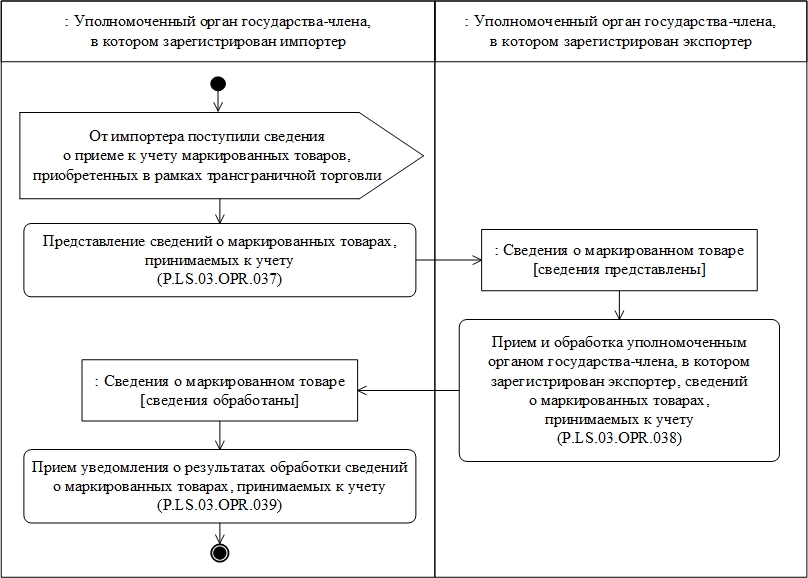  Рис. 9. Схема выполнения процедуры "Представление сведений о маркированных товарах, приобретенных в рамках трансграничной торговли, принимаемых к учету" (P.LS.03.PRC.011)
      44. Процедура "Представление сведений о маркированных товарах, приобретенных в рамках трансграничной торговли, принимаемых к учету" (P.LS.03.PRC.011) выполняется уполномоченным органом государства-члена, в котором зарегистрирован импортер, при поступлении от импортера сведений о маркированных товарах, приобретенных в рамках трансграничной торговли, которые принимаются к учету импортером.
      Процедура "Представление сведений о маркированных товарах, приобретенных в рамках трансграничной торговли, принимаемых к учету" (P.LS.03.PRC.011) выполняется при соблюдении следующих условий:
      а) сведения о маркированных товарах и средствах идентификации, нанесенных на товары и (или) нанесенных на единичную потребительскую упаковку товаров, групповые или транспортные упаковки товаров, приобретенных в рамках трансграничной торговли, сведения о которых представлены импортером, присутствуют в национальном компоненте информационной системы маркировки товаров государства-члена, в котором зарегистрирован импортер;
      б) в национальном компоненте информационной системы маркировки товаров государства-члена, в котором зарегистрирован импортер, текущий статус маркированных товаров, сведения о приеме к учету которых представлены импортером, в том числе, товаров, имеющих единичную потребительскую упаковку и (или) включенных в групповые или транспортные упаковки, на которые нанесены средства идентификации, представленные импортером, соответствует значению "товар реализован (предназначен для реализации) в рамках трансграничной торговли";
      в) сведения об экспортере (продавце) и импортере (покупателе) маркированных товаров, представленные импортером, соответствуют сведениям об экспортере (продавце) и импортере (покупателе) маркированных товаров, хранящимся в национальном компоненте информационной системы маркировки товаров государства-члена, в котором зарегистрирован импортер.
      45. В случае соблюдения условий, определенных в пункте 44 настоящих Правил, выполняется операция "Представление сведений о маркированных товарах, принимаемых к учету" (P.LS.03.OPR.037), по результатам выполнения которой уполномоченным органом государства-члена, в котором зарегистрирован импортер, формируются и направляются в уполномоченный орган государства-члена, в котором зарегистрирован экспортер, сведения о принимаемых к учету маркированных товарах, приобретенных в рамках трансграничной торговли, с указанием средств идентификации, нанесенных на товары и (или) единичную потребительскую упаковку товаров, или с указанием средств идентификации, нанесенных на групповую или транспортную упаковку таких товаров.
      46. При получении уполномоченным органом государства-члена, в котором зарегистрирован экспортер, сведений о принимаемых к учету маркированных товарах, приобретенных в рамках трансграничной торговли, выполняется операция "Прием и обработка уполномоченным органом государства-члена, в котором зарегистрирован экспортер, сведений о маркированных товарах, принимаемых к учету" (P.LS.03.OPR.038).
      По результатам выполнения операции "Прием и обработка уполномоченным органом государства-члена, в котором зарегистрирован экспортер, сведений о маркированных товарах, принимаемых к учету" (P.LS.03.OPR.038) уполномоченный орган государства-члена, в котором зарегистрирован экспортер, формирует и направляет в уполномоченный орган государства-члена, в котором зарегистрирован импортер, уведомление о результате обработки сведений о принимаемых к учету маркированных товарах, содержащее информацию о результатах обработки сведений по каждому из товаров, не включенных в групповые или транспортные упаковки, в том числе, имеющих единичную потребительскую упаковку, или информацию о результате обработки сведений о всех товарах, включенных в групповую или транспортную упаковку, на которые нанесены средства идентификации, представленные уполномоченным органом государства-члена, в котором зарегистрирован импортер. 
      Результат обработки сведений по каждому из товаров, не включенных в групповые или транспортные упаковки, в том числе, имеющих единичную потребительскую упаковку, может включать следующие виды сведений:
      а) сведения об установлении для маркированного товара в национальном компоненте информационной системы маркировки товаров государства-члена, в котором зарегистрирован экспортер, статуса, соответствующего значению "товар выведен из оборота", установленному в связи с принятием импортером другого государства-члена к учету товара, приобретенного в рамках трансграничной торговли;
      б) сведения о невозможности установления в национальном компоненте информационной системы маркировки товаров государства-члена, в котором зарегистрирован экспортер, статуса, соответствующего значению "товар выведен из оборота", для маркированного товара, на который нанесено средство идентификации, представленное уполномоченным органом государства-члена, в котором зарегистрирован импортер, в связи с выполнением одного из следующих условий:
      в случае если на момент получения уполномоченным органом государства-члена, в котором зарегистрирован экспортер, сведений о принимаемом к учету маркированном товаре, приобретенном в рамках трансграничной торговли, статус товара в национальном компоненте информационной системы маркировки товаров государства-члена, в котором зарегистрирован экспортер, не соответствует значению "товар реализован (предназначен для реализации) в рамках трансграничной торговли";
      в случае если для маркированного товара сведения об экспортере (продавце) и импортере (покупателе) маркированного товара, указанные в составе сведений о принимаемых к учету маркированных товарах, приобретенных в рамках трансграничной торговли, не соответствуют сведениям об экспортере (продавце) и импортере (покупателе) маркированного товара, хранящимся в национальном компоненте информационной системы маркировки товаров государства-члена, в котором зарегистрирован экспортер;
      в случае если в национальном компоненте информационной системы маркировки товаров государства-члена, в котором зарегистрирован экспортер, не найдены сведения, указанные в составе сведений о принимаемом к учету маркированном товаре, приобретенном в рамках трансграничной торговли.
      Результат обработки сведений о всех товарах, включенных в групповую или транспортную упаковку, на которые нанесены средства идентификации, представленные уполномоченным органом государства-члена, в котором зарегистрирован импортер, может включать следующие виды сведений:
      а) сведения об установлении в национальном компоненте информационной системы маркировки товаров государства-члена, в котором зарегистрирован экспортер, статусов, соответствующих значению "товар выведен из оборота", установленному в связи с принятием импортером другого государства-члена к учету товаров, приобретенных в рамках трансграничной торговли, для всех маркированных товаров, включенных в групповые или транспортные упаковки товаров, на которые нанесены средства идентификации, представленные уполномоченным органом государства-члена, в котором зарегистрирован импортер;
      б) сведения о невозможности установления в национальном компоненте информационной системы маркировки товаров государства-члена, в котором зарегистрирован экспортер, статусов, соответствующего значению "товар выведен из оборота", для всех маркированных товаров, включенных в групповые или транспортные упаковки товаров, на которые нанесены средства идентификации, представленные уполномоченным органом государства-члена, в котором зарегистрирован импортер, в связи с выполнением одного из следующих условий:
      в случае если на момент получения уполномоченным органом государства-члена, в котором зарегистрирован экспортер, сведений о принимаемых к учету маркированных товарах, приобретенных в рамках трансграничной торговли, статус всех или части товаров, включенных в групповую или транспортную упаковку, в национальном компоненте информационной системы маркировки товаров государства-члена, в котором зарегистрирован экспортер, не соответствует значению "товар реализован (предназначен для реализации) в рамках трансграничной торговли";
      в случае если для всех или части маркированных товаров, включенных в групповую или транспортную упаковку, сведения об экспортере (продавце) и импортере (покупателе) маркированного товара, указанные в составе сведений о принимаемых к учету маркированных товарах, приобретенных в рамках трансграничной торговли, не соответствуют сведениям об экспортере (продавце) и импортере (покупателе) маркированного товара, хранящимся в национальном компоненте информационной системы маркировки товаров государства-члена, в котором зарегистрирован экспортер;
      в случае если в национальном компоненте информационной системы маркировки товаров государства-члена, в котором зарегистрирован экспортер, не найдены сведения о средстве идентификации, нанесенном на групповую или транспортную упаковку товаров, указанную в составе сведений о принимаемых к учету товарах, приобретенных в рамках трансграничной торговли.
      47. При поступлении уведомления о результате обработки сведений о принимаемых к учету маркированных товарах уполномоченным органом государства-члена, в котором зарегистрирован импортер, выполняется операция "Прием уведомления о результате обработки сведений о маркированных товарах, принимаемых к учету" (P.LS.03.OPR.039). В результате выполнения операции сведения, полученные в составе уведомления о результате обработки сведений о принимаемых к учету маркированных товарах, представленные уполномоченным органом государства-члена, в котором зарегистрирован экспортер, учитываются в рамках национального компонента информационной системы маркировки товаров государства-члена, в котором зарегистрирован импортер.
      Результаты обработки сведений по каждому из товаров, не включенных в групповые или транспортные упаковки, в том числе, имеющих единичную потребительскую упаковку, учитываются в рамках национального компонента информационной системы маркировки товаров государства-члена, в котором зарегистрирован импортер, в соответствии со следующими правилами:
      а) если сведения о маркированном товаре, представленные в составе уведомления о результате обработки сведений о принимаемых к учету маркированных товарах, содержат код статуса товара, соответствующий значению "товар выведен из оборота", установленному в связи с принятием импортером другого государства-члена к учету товара, приобретенного в рамках трансграничной торговли, и код результата обработки сведений соответствует значению "сведения обработаны", то для маркированного товара в рамках национального компонента информационной системы маркировки товаров государства-члена, в котором зарегистрирован импортер, устанавливается статус, соответствующий значению "товар введен в оборот в государстве-члене" в связи с принятием импортером к учету товара, реализованного в рамках трансграничной торговли;
      б) в других случаях для маркированных товаров в национальном компоненте информационной системы маркировки товаров государства-члена, в котором зарегистрирован импортер, обеспечивается невозможность установления статуса, соответствующего значению "товар введен в оборот в государстве-члене", в целях обеспечения дальнейшего анализа и контроля за оборотом таких товаров.
      Результат обработки сведений о всех товарах, включенных в групповую или транспортную упаковку, на которые нанесены средства идентификации, представленные уполномоченным органом государства-члена, в котором зарегистрирован импортер, учитываются в рамках национального компонента информационной системы маркировки товаров государства-члена, в котором зарегистрирован импортер, в соответствии со следующими правилами:
      а) в национальном компоненте информационной системы маркировки товаров государства-члена, в котором зарегистрирован импортер, для всех маркированных товаров, включенных в групповую или транспортную упаковку, устанавливается статус, соответствующий значению "товар введен в оборот в государстве-члене" в связи с принятием импортером к учету товара, реализованного в рамках трансграничной торговли, если код результата обработки сведений для групповой или транспортной упаковки соответствует значению "сведения обработаны";
      б) в других случаях для всех маркированных товаров, включенных в групповую или транспортную упаковку, в национальном компоненте информационной системы маркировки товаров государства-члена, в котором зарегистрирован импортер, обеспечивается невозможность установления статуса, соответствующего значению "товар введен в оборот в государстве-члене", в целях обеспечения дальнейшего анализа и контроля за оборотом таких товаров.
      48. Результатом выполнения процедуры "Представление сведений о маркированных товарах, приобретенных в рамках трансграничной торговли, принимаемых к учету" (P.LS.03.PRC.011) является обработка и учет в национальном компоненте информационной системы маркировки товаров государства-члена, в котором зарегистрирован экспортер, представленных уполномоченным органом государства-члена, в котором зарегистрирован импортер, сведений о принимаемых к учету маркированных товарах, приобретенных в рамках трансграничной торговли, в том числе, сведений о товарах, имеющих единичную потребительскую упаковку, или сведений о всех товарах, включенных в групповую или транспортную упаковку товаров, на которые нанесены средства идентификации, а также учет результатов такой обработки в национальном компоненте информационной системы маркировки товаров государства-члена, в котором зарегистрирован импортер, в соответствии с правилами, определенными в пункте 47 настоящих Правил.
      В случае если по результатам выполнения процедуры "Представление сведений о маркированных товарах, приобретенных в рамках трансграничной торговли, принимаемых к учету" (P.LS.03.PRC.011) уполномоченным органом государства-члена, в котором зарегистрирован импортер, в составе уведомления о результате обработки сведений о маркированных товарах, принимаемых к учету, получена информация, по результатам обработки которой в национальном компоненте информационной системы маркировки товаров государства-члена, в котором зарегистрирован импортер, невозможно установить статус, соответствующий значению "товар введен в оборот в государстве-члене", для всех маркированных товаров, включенных в групповую или транспортную упаковку, сведения о приеме к учету которой представлены импортером, дальнейшее взаимодействие может осуществляться посредством повторной передачи сведений о приеме к учету отдельных товаров (или групповых упаковок), входящих в такую групповую (или транспортную) упаковку, в рамках процедуры "Представление сведений о маркированных товарах, приобретенных в рамках трансграничной торговли, принимаемых к учету" (P.LS.03.PRC.011).
      49. Перечень операций общего процесса, выполняемых в рамках процедуры "Представление сведений о маркированных товарах, приобретенных в рамках трансграничной торговли, принимаемых к учету" (P.LS.03.PRC.011), приведен в таблице 14.
      Таблица 14 Перечень операций общего процесса, выполняемых в рамках процедуры "Представление сведений о маркированных товарах, приобретенных в рамках трансграничной торговли, принимаемых к учету" (P.LS.03.PRC.011)
      Таблица 15 Описание операции "Представление сведений о маркированных товарах, принимаемых к учету" (P.LS.03.OPR.037)
      Таблица 16 Описание операции "Прием и обработка уполномоченным органом государства-члена, в котором зарегистрирован экспортер, сведений о маркированных товарах, принимаемых к учету" (P.LS.03.OPR.038)
      Таблица 17 Описание операции "Прием уведомления о результате обработки сведений о маркированных товарах, принимаемых к учету" (P.LS.03.OPR.039) Процедура "Представление сведений об отказе в приеме к учету маркированных товаров, приобретенных в рамках трансграничной торговли" (P.LS.03.PRC.012)
      50. Схема выполнения процедуры "Представление сведений об отказе в приеме к учету маркированных товаров, приобретенных в рамках трансграничной торговли" (P.LS.03.PRC.012) представлена на рисунке 10.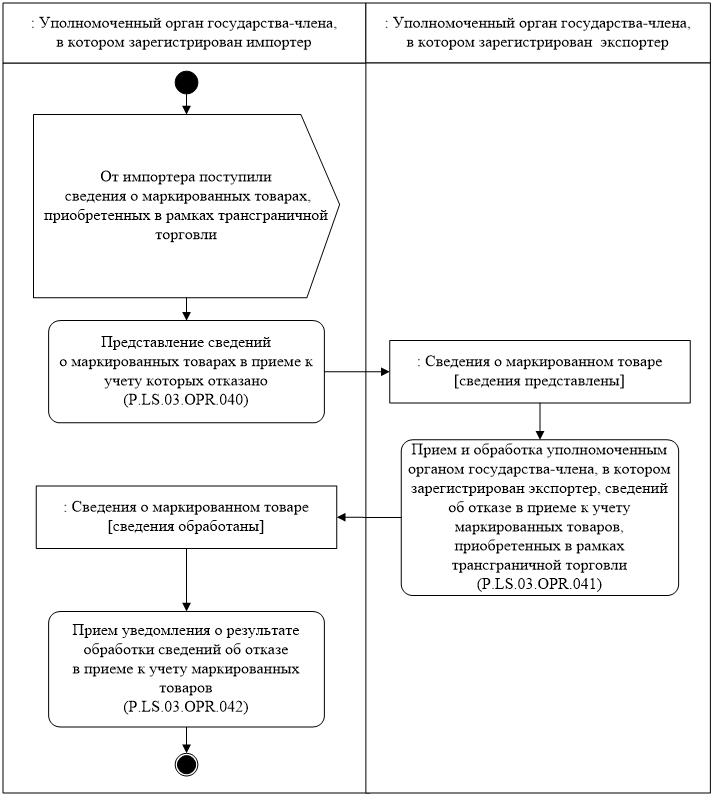  Рис. 10. Схема выполнения процедуры "Представление сведений об отказе в приеме 
к учету маркированных товаров, приобретенных в рамках трансграничной торговли" (P.LS.03.PRC.012)
      51. Процедура "Представление сведений об отказе в приеме к учету маркированных товаров, приобретенных в рамках трансграничной торговли" (P.LS.03.PRC.012) выполняется уполномоченным органом государства-члена, в котором зарегистрирован импортер, при поступлении от импортера сведений о маркированных товарах, приобретенных в рамках трансграничной торговли, в отношении которых импортером принято решение об отказе в приеме к учету и которые возвращаются экспортеру таких товаров.
      Процедура "Представление сведений об отказе в приеме к учету маркированных товаров, приобретенных в рамках трансграничной торговли" (P.LS.03.PRC.012) выполняется при соблюдении следующих условий:
      а) сведения о маркированных товарах и средствах идентификации, нанесенных на товары и (или) нанесенных на единичную потребительскую упаковку товаров, групповые или транспортные упаковки товаров, приобретенных в рамках трансграничной торговли, сведения о которых представлены импортером, присутствуют в национальном компоненте информационной системы маркировки товаров государства-члена, в котором зарегистрирован импортер;
      б) в национальном компоненте информационной системы маркировки товаров государства-члена, в котором зарегистрирован импортер, текущий статус маркированных товаров, сведения об отказе в приеме к учету которых представлены импортером, в том числе, товаров, имеющих единичную потребительскую упаковку и (или) включенных в групповые или транспортные упаковки, на которые нанесены средства идентификации, представленные импортером, соответствует значению "товар реализован (предназначен для реализации) в рамках трансграничной торговли";
      в) сведения об экспортере (продавце) и импортере (покупателе) маркированных товаров, представленные импортером, соответствуют сведениям об экспортере (продавце) и импортере (покупателе) маркированных товаров, хранящимся в национальном компоненте информационной системы маркировки товаров государства-члена, в котором зарегистрирован импортер.
      52. В случае соблюдения условий, определенных в пункте 51 настоящих Правил, выполняется операция "Представление сведений о маркированных товарах в приеме к учету которых отказано" (P.LS.03.OPR.040), по результатам выполнения которой уполномоченным органом государства-члена, в котором зарегистрирован импортер, формируются и направляются в уполномоченный орган государства-члена, в котором зарегистрирован экспортер, сведения об отказе в приеме к учету маркированных товаров, приобретенных в рамках трансграничной торговли, с указанием средств идентификации, нанесенных на товары и (или) единичную потребительскую упаковку товаров, или с указанием средств идентификации, нанесенных на групповую или транспортную упаковку таких товаров.
      53. При получении уполномоченным органом государства-члена, в котором зарегистрирован экспортер, сведений об отказе в приеме к учету маркированных товаров, приобретенных в рамках трансграничной торговли, выполняется операция "Прием и обработка уполномоченным органом государства-члена, в котором зарегистрирован экспортер, сведений об отказе в приеме к учету маркированных товаров, приобретенных в рамках трансграничной торговли" (P.LS.03.OPR.041).
      По результатам выполнения операции "Прием и обработка уполномоченным органом государства-члена, в котором зарегистрирован экспортер, сведений об отказе в приеме к учету маркированных товаров, приобретенных в рамках трансграничной торговли" (P.LS.03.OPR.041) уполномоченный орган государства-члена, в котором зарегистрирован экспортер, формирует и направляет в уполномоченный орган государства-члена, в котором зарегистрирован импортер, уведомление о результате обработки сведений об отказе в приеме к учету маркированных товаров, содержащее информацию о результатах обработки сведений по каждому из товаров, не включенных в групповые или транспортные упаковки, в том числе, имеющих единичную потребительскую упаковку, или информацию о результате обработки сведений о всех товарах, включенных в групповую или транспортную упаковку, на которые нанесены средства идентификации, представленные уполномоченным органом государства-члена, в котором зарегистрирован импортер.
      Результат обработки сведений по каждому из товаров, не включенных в групповые или транспортные упаковки, в том числе, имеющих единичную потребительскую упаковку, может включать следующие виды сведений:
      а) сведения об установлении для маркированного товара в национальном компоненте информационной системы маркировки товаров государства-члена, в котором зарегистрирован экспортер, статуса, соответствующего значению "товар введен в оборот в государстве-члене", установленному в связи с возвратом товаров экспортеру в рамках трансграничной торговли;
      б) сведения о невозможности установления в национальном компоненте информационной системы маркировки товаров государства-члена, в котором зарегистрирован экспортер, статуса, соответствующего значению "товар введен в оборот в государстве-члене", для маркированного товара, на который нанесено средство идентификации, представленное уполномоченным органом государства-члена, в котором зарегистрирован импортер, в связи с выполнением одного из следующих условий:
      в случае если на момент получения уполномоченным органом государства-члена, в котором зарегистрирован экспортер, сведений об отказе в приеме к учету маркированного товара, приобретенного в рамках трансграничной торговли, статус товара в национальном компоненте информационной системы маркировки товаров государства-члена, в котором зарегистрирован экспортер, не соответствует значению "товар реализован (предназначен для реализации) в рамках трансграничной торговли";
      в случае если для маркированного товара сведения об экспортере (продавце) и импортере (покупателе) маркированного товара, указанные в составе сведений об отказе в приеме к учету маркированных товаров, приобретенных в рамках трансграничной торговли, не соответствуют сведениям об экспортере (продавце) и импортере (покупателе) маркированного товара, хранящимся в национальном компоненте информационной системы маркировки товаров государства-члена, в котором зарегистрирован экспортер;
      в случае если в национальном компоненте информационной системы маркировки товаров государства-члена, в котором зарегистрирован экспортер, не найдены сведения, указанные в составе сведений об отказе в приеме к учету маркированного товара, приобретенного в рамках трансграничной торговли.
      Результат обработки сведений о всех товарах, включенных в групповую или транспортную упаковку, на которые нанесены средства идентификации, представленные уполномоченным органом государства-члена, в котором зарегистрирован импортер, может включать следующие виды сведений:
      а) сведения об установлении в национальном компоненте информационной системы маркировки товаров государства-члена, в котором зарегистрирован экспортер, статусов, соответствующих значению "товар введен в оборот в государстве-члене", установленному в связи с возвратом товаров экспортеру в рамках трансграничной торговли, для всех маркированных товаров, включенных в групповые или транспортные упаковки товаров, на которые нанесены средства идентификации, представленные уполномоченным органом государства-члена, в котором зарегистрирован импортер;
      б) сведения о невозможности установления в национальном компоненте информационной системы маркировки товаров государства-члена, в котором зарегистрирован экспортер, статусов, соответствующего значению "товар введен в оборот в государстве-члене", для всех маркированных товаров, включенных в групповые или транспортные упаковки товаров, на которые нанесены средства идентификации, представленные уполномоченным органом государства-члена, в котором зарегистрирован импортер, в связи с выполнением одного из следующих условий:
      в случае если на момент получения уполномоченным органом государства-члена, в котором зарегистрирован экспортер, сведений об отказе в приеме к учету маркированных товаров, приобретенных в рамках трансграничной торговли, статус всех или части товаров, включенных в групповую или транспортную упаковку, в национальном компоненте информационной системы маркировки товаров государства-члена, в котором зарегистрирован экспортер, не соответствует значению "товар реализован (предназначен для реализации) в рамках трансграничной торговли";
      в случае если для всех или части маркированных товаров, включенных в групповую или транспортную упаковку, сведения об экспортере (продавце) и импортере (покупателе) маркированного товара, указанные в составе сведений об отказе в приеме к учету маркированных товаров, приобретенных в рамках трансграничной торговли, не соответствуют сведениям об экспортере (продавце) и импортере (покупателе) маркированного товара, хранящимся в национальном компоненте информационной системы маркировки товаров государства-члена, в котором зарегистрирован экспортер;
      в случае если в национальном компоненте информационной системы маркировки товаров государства-члена, в котором зарегистрирован экспортер, не найдены сведения о средстве идентификации, нанесенном на групповую или транспортную упаковку товаров, указанную в составе сведений об отказе в приеме к учету маркированных товаров, приобретенных в рамках трансграничной торговли.
      54. При поступлении уведомления о результате обработки сведений об отказе в приеме к учету маркированных товаров уполномоченным органом государства-члена, в котором зарегистрирован импортер, выполняется операция "Прием уведомления о результате обработки сведений об отказе в приеме к учету маркированных товаров" (P.LS.03.OPR.042). В результате выполнения операции сведения, полученные в составе уведомления о результате обработки сведений об отказе в приеме к учету маркированных товаров представленные уполномоченным органом государства-члена, в котором зарегистрирован экспортер, учитываются в рамках национального компонента информационной системы маркировки товаров государства-члена, в котором зарегистрирован импортер.
      Результаты обработки сведений по каждому из товаров, не включенных в групповые или транспортные упаковки, в том числе, имеющих единичную потребительскую упаковку, учитываются в рамках национального компонента информационной системы маркировки товаров государства-члена, в котором зарегистрирован импортер, в соответствии со следующими правилами:
      а) если сведения о маркированном товаре, представленные в составе уведомления о результате обработки сведений об отказе в приеме к учету маркированных товаров, содержат код статуса товара, соответствующий значению "товар введен в оборот в государстве-члене", установленному в связи с возвратом товаров экспортеру в рамках трансграничной торговли, и код результата обработки сведений соответствует значению "сведения обработаны", то для маркированного товара в рамках национального компонента информационной системы маркировки товаров государства-члена, в котором зарегистрирован импортер, устанавливается статус, соответствующий значению "состояние не определено", которое устанавливается в связи с возвратом товара экспортеру в рамках трансграничной торговли;
      б) в других случаях для маркированных товаров в национальном компоненте информационной системы маркировки товаров государства-члена, в котором зарегистрирован импортер, обеспечивается невозможность установления статуса, соответствующего значению "состояние не определено", в целях обеспечения дальнейшего анализа и контроля за оборотом таких товаров.
      Результат обработки сведений о всех товарах, включенных в групповую или транспортную упаковку, на которые нанесены средства идентификации, представленные уполномоченным органом государства-члена, в котором зарегистрирован импортер, учитываются в рамках национального компонента информационной системы маркировки товаров государства-члена, в котором зарегистрирован импортер, в соответствии со следующими правилами:
      а) в национальном компоненте информационной системы маркировки товаров государства-члена, в котором зарегистрирован импортер, для всех маркированных товаров, включенных в групповую или транспортную упаковку, устанавливается статус, соответствующий значению "состояние не определено", которое устанавливается в связи с возвратом товаров экспортеру в рамках трансграничной торговли, если код результата обработки сведений для групповой или транспортной упаковки соответствует значению "сведения обработаны";
      б) в других случаях для всех маркированных товаров, включенных в групповую или транспортную упаковку, в национальном компоненте информационной системы маркировки товаров государства-члена, в котором зарегистрирован импортер, обеспечивается невозможность установления статуса, соответствующего значению "состояние не определено", в целях обеспечения дальнейшего анализа и контроля за оборотом таких товаров.
      55. Результатом выполнения процедуры "Представление сведений об отказе в приеме к учету маркированных товаров, приобретенных в рамках трансграничной торговли" (P.LS.03.PRC.012) является обработка и учет в национальном компоненте информационной системы маркировки товаров государства-члена, в котором зарегистрирован экспортер, представленных уполномоченным органом государства-члена, в котором зарегистрирован импортер, сведений об отказе в приеме к учету маркированных товаров, приобретенных в рамках трансграничной торговли, в том числе, сведений о товарах, имеющих единичную потребительскую упаковку, или сведений о всех товарах, включенных в групповую или транспортную упаковку товаров, на которые нанесены средства идентификации, а также учет результатов такой обработки в национальном компоненте информационной системы маркировки товаров государства-члена, в котором зарегистрирован импортер, в соответствии с правилами, определенными в пункте 54 настоящих Правил.
      В случае если по результатам выполнения процедуры "Представление сведений об отказе в приеме к учету маркированных товаров, приобретенных в рамках трансграничной торговли" (P.LS.03.PRC.012) уполномоченным органом государства-члена, в котором зарегистрирован импортер, в составе уведомления о результате обработки сведений об отказе в приеме к учету маркированных товаров получена информация, по результатам обработки которой в национальном компоненте информационной системы маркировки товаров государства-члена, в котором зарегистрирован импортер, невозможно установить статус, соответствующий значению "состояние не определено", для всех маркированных товаров, включенных в групповую или транспортную упаковку, сведения об отказе в приеме к учету которой представлены импортером, дальнейшее взаимодействие может осуществляться посредством повторной передачи сведений об отказе в приеме к учету отдельных товаров (или групповых упаковок), входящих в такую групповую (или транспортную) упаковку, в рамках процедуры "Представление сведений об отказе в приеме к учету маркированных товаров, приобретенных в рамках трансграничной торговли" (P.LS.03.PRC.012).
      56. Перечень операций общего процесса, выполняемых в рамках процедуры "Представление сведений об отказе в приеме к учету маркированных товаров, приобретенных в рамках трансграничной торговли" (P.LS.03.PRC.012), приведен в таблице 18.
      Таблица 18 Перечень операций общего процесса, выполняемых в рамках процедуры "Представление сведений об отказе в приеме к учету маркированных товаров, приобретенных в рамках трансграничной торговли" (P.LS.03.PRC.012)
      Таблица 19 Описание операции "Представление сведений о маркированных товарах в приеме к учету которых отказано" (P.LS.03.OPR.040)
      Таблица 20 Описание операции "Прием и обработка уполномоченным органом государства-члена, в котором зарегистрирован экспортер, сведений об отказе в приеме к учету маркированных товаров, приобретенных в рамках трансграничной торговли" (P.LS.03.OPR.041)
      Таблица 21 Описание операции "Прием уведомления о результате обработки сведений об отказе в приеме к учету маркированных товаров" (P.LS.03.OPR.042) Процедура "Информирование о реализации экспортером (продавцом) маркированных товаров в рамках трансграничной торговли" (P.LS.03.PRC.013)
      57. Схема выполнения процедуры "Информирование о реализации экспортером (продавцом) маркированных товаров в рамках трансграничной торговли" (P.LS.03.PRC.013) представлена на рисунке 11.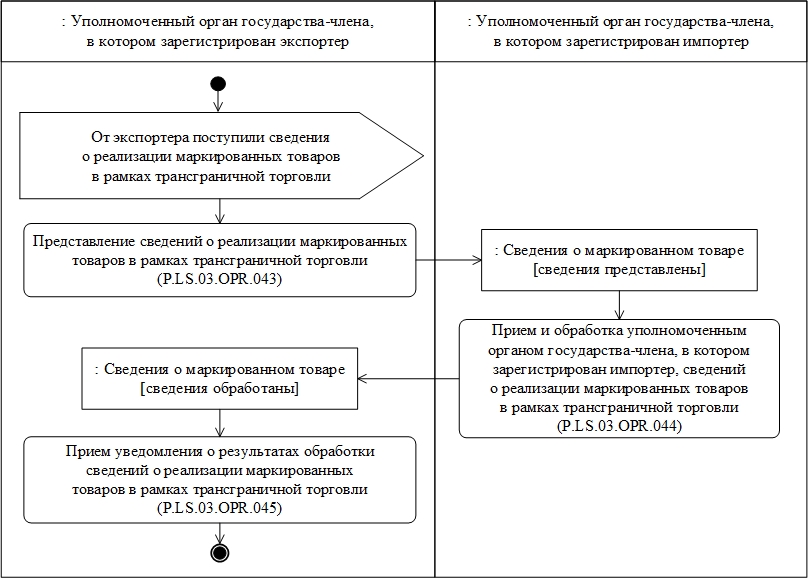  Рис. 11. Схема выполнения процедуры "Информирование о реализации экспортером (продавцом) маркированных товаров в рамках трансграничной торговли" (P.LS.03.PRC.013)
      58. Процедура "Информирование о реализации экспортером (продавцом) маркированных товаров в рамках трансграничной торговли" (P.LS.03.PRC.013) выполняется уполномоченным органом государства-члена, в котором зарегистрирован экспортер, при поступлении от экспортера сведений о средствах идентификации, нанесенных на товары и (или) нанесенных на единичную потребительскую упаковку товаров, групповые или транспортные упаковки товаров, реализованных в рамках трансграничной торговли, если маркировка таких видов упаковок предусмотрена правом Союза.
      Процедура "Информирование о реализации экспортером (продавцом) маркированных товаров в рамках трансграничной торговли" (P.LS.03.PRC.013) выполняется в случае, если соответствующая процедура информирования уполномоченного органа государства-члена, в котором зарегистрирован импортер, о реализации экспортером маркированных товаров в рамках трансграничной торговли предусмотрена правом Союза и выполняется при одновременном соблюдении следующих условий:
      а) сведения о товарах и средствах идентификации, нанесенных на товары и (или) нанесенных на единичную потребительскую упаковку товаров, групповые или транспортные упаковки товаров, реализованных в рамках трансграничной торговли, представленные экспортером, присутствуют в национальном компоненте информационной системы маркировки товаров государства-члена, в котором зарегистрирован экспортер;
      б) текущий статус таких маркированных товаров в национальном компоненте информационной системы маркировки товаров государства-члена, в котором зарегистрирован экспортер, соответствует значению "товар введен в оборот в государстве-члене".
      59. В случае соблюдения условий, определенных в пункте 58 настоящих Правил, выполняется операция "Представление сведений о реализации маркированных товаров в рамках трансграничной торговли" (P.LS.03.OPR.043), по результатам выполнения которой уполномоченным органом государства-члена, в котором зарегистрирован экспортер, формируются и направляются в уполномоченный орган государства-члена, в котором зарегистрирован импортер, сведения о реализации маркированных товаров в рамках трансграничной торговли, содержащие сведения о средствах идентификации, нанесенных на товары и (или) нанесенных на единичную потребительскую упаковку товаров, групповую или транспортную упаковку товаров, реализованных в рамках трансграничной торговли.
      60. При получении уполномоченным органом государства-члена, в котором зарегистрирован импортер, сведений о реализации маркированных товаров в рамках трансграничной торговли выполняется операция "Прием и обработка уполномоченным органом государства-члена, в котором зарегистрирован импортер, сведений о реализации маркированных товаров в рамках трансграничной торговли" (P.LS.03.OPR.044).
      По результатам выполнения операции "Прием и обработка уполномоченным органом государства-члена, в котором зарегистрирован импортер, сведений о реализации маркированных товаров в рамках трансграничной торговли" (P.LS.03.OPR.044) уполномоченный орган государства-члена, в котором зарегистрирован импортер, формирует и направляет в уполномоченный орган государства-члена, в котором зарегистрирован экспортер, уведомление о результате обработки сведений о реализации маркированных товаров в рамках трансграничной торговли, содержащее результат обработки сведений по каждому из товаров, в том числе, по товарам, имеющим единичную потребительскую упаковку и (или) включенным в групповую или транспортную упаковку товаров, на которые нанесены средства идентификации, представленные уполномоченным органом государства-члена, в котором зарегистрирован экспортер, включающий следующие виды сведений (при наличии):
      а) сведения об установлении в национальном компоненте информационной системы маркировки товаров государства-члена, в котором зарегистрирован импортер, для всех или части маркированных товаров, на которые (или на упаковки которых) нанесены средства идентификации, представленные уполномоченным органом государства-члена, в котором зарегистрирован экспортер, статусов, соответствующих значению "товар реализован (предназначен для реализации) в рамках трансграничной торговли", в том числе, о соответствующем установлении статусов товаров, имеющих единичную потребительскую упаковку и (или) о соответствующем установлении статусов для всех или части товаров, включенных в групповую или транспортную упаковку товаров, на которые нанесены средства идентификации, представленные уполномоченным органом государства-члена, в котором зарегистрирован экспортер;
      б) сведения о невозможности установления в национальном компоненте информационной системы маркировки товаров государства-члена, в котором зарегистрирован импортер, статуса, соответствующего значению "товар реализован (предназначен для реализации) в рамках трансграничной торговли" для всех или части маркированных товаров, на которые (или на упаковки которых) нанесены средства идентификации, представленные уполномоченным органом государства-члена, в котором зарегистрирован экспортер, в том числе, о невозможности установления соответствующего статуса для всех или части товаров, имеющих единичную потребительскую упаковку и (или) включенных в групповую или транспортную упаковку товаров, на которые нанесены средства идентификации, представленные уполномоченным органом государства-члена, в котором зарегистрирован экспортер, связи с выполнением одного из следующих условий:
      в случае если на момент получения уполномоченным органом государства-члена, в котором зарегистрирован импортер, сведений о реализации маркированных товаров в рамках трансграничной торговли, в национальном компоненте информационной системы маркировки товаров государства-члена, в котором зарегистрирован импортер, присутствуют сведения о таких маркированных товарах и статус таких маркированных товаров не соответствует значению "товар выведен из оборота" или "состояние не определено"; 
      в случае если на момент получения уполномоченным органом государства-члена, в котором зарегистрирован импортер, сведений о реализации маркированных товаров в рамках трансграничной торговли, в национальном компоненте информационной системы маркировки товаров государства-члена, в котором зарегистрирован импортер, присутствуют сведения о таких маркированных товарах со статусом "товар реализован (предназначен для реализации) в рамках трансграничной торговли" и сведения об экспортере (продавце) и импортере (покупателе) маркированного товара, указанные в составе сведений о реализации маркированных товаров в рамках трансграничной торговле, не соответствуют сведениям об экспортере (продавце) и импортере (покупателе) маркированного товара, хранящимся в национальном компоненте информационной системы маркировки товаров государства-члена, в котором зарегистрирован импортер.
      61. При поступлении уведомления о результате обработки сведений о реализации маркированных товаров в рамках трансграничной торговли уполномоченным органом государства-члена, в котором зарегистрирован экспортер, выполняется операция "Прием уведомления о результате обработки сведений о реализации маркированных товаров в рамках трансграничной торговли" (P.LS.03.OPR.045). В результате выполнения операции сведения о маркированных товарах и их статусе, полученные в составе уведомления о результате обработки сведений о реализации маркированных товаров в рамках трансграничной торговли, в том числе, сведения о товарах, имеющих единичную потребительскую упаковку и (или) сведения о товарах, включенных в групповую или транспортную упаковки товаров, представленные уполномоченным органом государства-члена, в котором зарегистрирован импортер, учитываются в рамках национального компонента информационной системы маркировки товаров государства-члена, в котором зарегистрирован экспортер, в соответствии со следующими правилами:
      а) в национальном компоненте информационной системы маркировки товаров государства-члена, в котором зарегистрирован экспортер, устанавливается статус, соответствующий значению "товар реализован (предназначен для реализации) в рамках трансграничной торговли" для маркированных товаров (в том числе, для товаров, имеющих единичную потребительскую упаковку или включенных в групповую или транспортную упаковку товаров), если сведения о соответствующих маркированных товарах, представленные в составе уведомления о результате обработки сведений о реализации маркированных товаров в рамках трансграничной торговли, одновременно соответствуют условиям:
      полученные сведения о маркированных товарах содержат код статуса товаров, соответствующий значению "товар реализован (предназначен для реализации) в рамках трансграничной торговли";
      полученные сведения о маркированных товарах содержат код результата обработки сведений, соответствующих значению "сведения обработаны";
      б) для маркированных товаров, полученные сведения о которых не соответствуют условиям, приведенным в подпункте "а" настоящего пункта, в национальном компоненте информационной системы маркировки товаров государства-члена, в котором зарегистрирован экспортер, обеспечивается невозможность установления статуса, соответствующего значению "товар реализован (предназначен для реализации) в рамках трансграничной торговли" в целях обеспечения дальнейшего анализа и контроля за оборотом товаров.
      62. Результатом выполнения процедуры "Информирование о реализации экспортером (продавцом) маркированных товаров в рамках трансграничной торговли" (P.LS.03.PRC.013) является:
      а) обработка в национальном компоненте информационной системы маркировки товаров государства-члена, в котором зарегистрирован импортер, представленных уполномоченным органом государства-члена, в котором зарегистрирован экспортер, сведений о реализации маркированных товаров в рамках трансграничной торговли, в том числе, сведений о товарах, имеющих единичную потребительскую упаковку, и (или) о товарах, включенных в групповую или транспортную упаковку товаров, на которые нанесены средства идентификации, и учет таких сведений в национальном компоненте информационной системы маркировки товаров государства-члена, в котором зарегистрирован импортер: установление для маркированных товаров статуса, соответствующего значению "товар реализован (предназначен для реализации) в рамках трансграничной торговли", и (или) учет информации о том, что для маркированного товара не может быть установлен такой статус с целью дальнейшего анализа и контроля за оборотом таких товаров;
      б) обработка в национальном компоненте информационной системы маркировки товаров государства-члена, в котором зарегистрирован экспортер, уведомления о результате обработки сведений о реализации маркированных товаров в рамках трансграничной торговли, представленного уполномоченным органом государства-члена, в котором зарегистрирован импортер, и содержащего сведения о маркированных товарах, их статусе и результате обработки, в том числе, о товарах, имеющих единичную потребительскую упаковку, а также о товарах, включенных в групповую или транспортную упаковку товаров, на которые нанесены средства идентификации, и учет таких сведений в национальном компоненте информационной системы маркировки товаров государства-члена, в котором зарегистрирован экспортер: установление для соответствующих маркированных товаров статуса, соответствующего значению "товар реализован (предназначен для реализации) в рамках трансграничной торговли", и (или) учет информации о том, что для соответствующего товара не может быть установлен такой статус с целью дальнейшего анализа и контроля за оборотом таких товаров.
      63. Перечень операций общего процесса, выполняемых в рамках процедуры "Информирование о реализации экспортером (продавцом) маркированных товаров в рамках трансграничной торговли" (P.LS.03.PRC.013), приведен в таблице 22.
      Таблица 22 Перечень операций общего процесса, выполняемых в рамках процедуры "Информирование о реализации экспортером (продавцом) маркированных товаров в рамках трансграничной торговли" (P.LS.03.PRC.013)
      Таблица 23 Описание операции "Представление сведений о реализации маркированных товаров в рамках трансграничной торговли" (P.LS.03.OPR.043)
      Таблица 24 Описание операции "Прием и обработка уполномоченным органом государства-члена, в котором зарегистрирован импортер, сведений о реализации маркированных товаров в рамках трансграничной торговли" (P.LS.03.OPR.044)
      Таблица 25 Описание операции "Прием уведомления о результате обработки сведений о реализации маркированных товаров в рамках трансграничной торговли" (P.LS.03.OPR.045) Процедура "Аннулирование сведений о реализации экспортером (продавцом) маркированных товаров в рамках трансграничной торговли" (P.LS.03.PRC.014)
      64. Схема выполнения процедуры "Аннулирование сведений о реализации экспортером (продавцом) маркированных товаров в рамках трансграничной торговли" (P.LS.03.PRC.014) представлена на рисунке 12.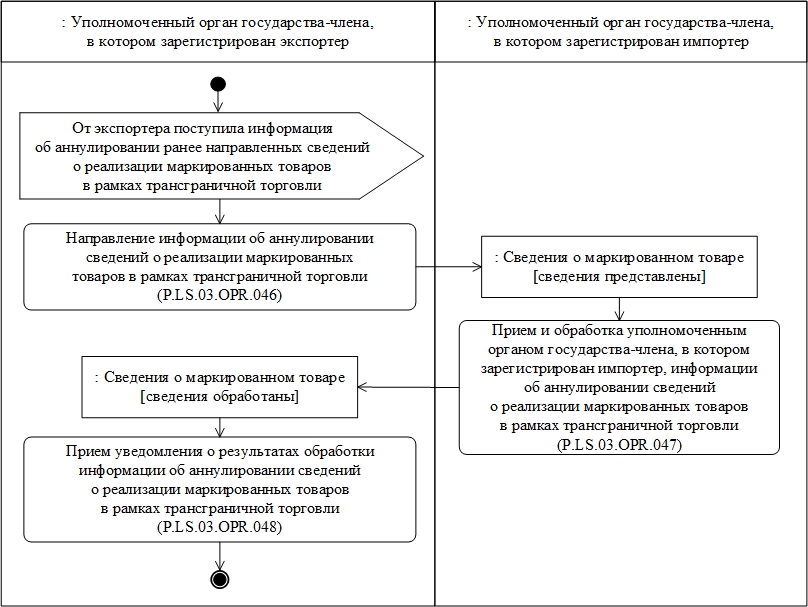  Рис. 12. Схема выполнения процедуры "Аннулирование сведений о реализации экспортером (продавцом) маркированных товаров в рамках трансграничной торговли" (P.LS.03.PRC.014)
      65. Процедура "Аннулирование сведений о реализации экспортером (продавцом) маркированных товаров в рамках трансграничной торговли" (P.LS.03.PRC.014) выполняется уполномоченным органом государства-члена, в котором зарегистрирован экспортер, при поступлении от экспортера информации о необходимости аннулирования ранее представленных им сведений о средствах идентификации, нанесенных на товары и (или) нанесенных на единичную потребительскую упаковку товаров, групповые или транспортные упаковки товаров, реализованные в рамках трансграничной торговли, если такие сведения были ранее представлены экспортером в рамках реализации процедуры "Информирование о реализации экспортером (продавцом) маркированных товаров в рамках трансграничной торговли" (P.LS.03.PRC.013).
      Процедура "Аннулирование сведений о реализации экспортером (продавцом) маркированных товаров в рамках трансграничной торговли" (P.LS.03.PRC.014) выполняется в случае, если текущий статус таких маркированных товаров в национальном компоненте информационной системы маркировки товаров государства-члена, в котором зарегистрирован экспортер, соответствует значению "товар реализован (предназначен для реализации) в рамках трансграничной торговли".
      66. В случае соблюдения условий, определенных в пункте 65 настоящих Правил, выполняется операция "Направление информации об аннулировании сведений о реализации маркированных товаров в рамках трансграничной торговли" (P.LS.03.OPR.046), по результатам выполнения которой уполномоченным органом государства-члена, в котором зарегистрирован экспортер, формируется и направляется в уполномоченный орган государства-члена, в котором зарегистрирован импортер, информация об аннулировании сведений о реализации маркированных товаров в рамках трансграничной торговли, содержащая сведения о реализованных в рамках трансграничной торговли товарах, на которые нанесены средства идентификации, и (или) о товарах, имеющих единичную потребительскую упаковку товаров или включенных в групповую или транспортную упаковку товаров, на которые нанесены средства идентификации, ранее представленные в уполномоченный орган государства члена, в котором зарегистрирован импортер, и требующие аннулирования по запросу экспортера.
      67. При получении уполномоченным органом государства-члена, в котором зарегистрирован импортер, информации об аннулировании сведений о реализации маркированных товаров в рамках трансграничной торговли выполняется операция "Прием и обработка уполномоченным органом государства-члена, в котором зарегистрирован импортер, информации об аннулировании сведений о реализации маркированных товаров в рамках трансграничной торговли" (P.LS.03.OPR.047).
      По результатам выполнения операции "Прием и обработка уполномоченным органом государства-члена, в котором зарегистрирован импортер, информации об аннулировании сведений о реализации маркированных товаров в рамках трансграничной торговли" (P.LS.03.OPR.047) уполномоченный орган государства-члена, в котором зарегистрирован импортер, формирует и направляет в уполномоченный орган государства-члена, в котором зарегистрирован экспортер, уведомление о результате обработки информации об аннулировании сведений о реализации маркированных товаров, содержащее результат обработки сведений по каждому из товаров, в том числе, по товарам, имеющим единичную потребительскую упаковку и (или) включенным в групповую или транспортную упаковку товаров, на которые нанесены средства идентификации, представленные уполномоченным органом государства-члена, в котором зарегистрирован экспортер, включающий следующие виды сведений (при наличии):
      а) сведения об установлении в национальном компоненте информационной системы маркировки товаров государства-члена, в котором зарегистрирован импортер, для всех или части маркированных товаров, на которые (или на упаковки которых) нанесены средства идентификации, представленные уполномоченным органом государства-члена, в котором зарегистрирован экспортер, статусов, соответствующих значению "состояние не определено", которое устанавливается в связи с аннулированием представленной экспортером информации о товаре, реализованном (предназначенном для реализации) в рамках трансграничной торговли, в том числе, о соответствующем установлении статусов товаров, имеющих единичную потребительскую упаковку и (или) о соответствующем установлении статусов всех или некоторых товаров, включенных в групповую или транспортную упаковку товаров, на которые нанесены средства идентификации, представленные уполномоченным органом государства-члена, в котором зарегистрирован экспортер;
      б) сведения о невозможности установления в национальном компоненте информационной системы маркировки товаров государства-члена, в котором зарегистрирован импортер, статуса, соответствующего значению "состояние не определено", которое устанавливается в связи с аннулированием представленной экспортером информации о товаре, реализованном (предназначенном для реализации) в рамках трансграничной торговли, для всех или части маркированных товаров, в том числе, для товаров, имеющих единичную потребительскую упаковку и (или) включенных в групповую или транспортную упаковку товаров, на которые нанесены средства идентификации, представленные уполномоченным органом государства-члена, в котором зарегистрирован экспортер, в связи с выполнением одного из следующих условий:
      в случае если на момент получения уполномоченным органом государства-члена, в котором зарегистрирован импортер, информации об аннулировании сведений о реализации маркированных товаров, статус товара в национальном компоненте информационной системы маркировки товаров государства-члена, в котором зарегистрирован импортер, не соответствует значению "товар реализован (предназначен для реализации) в рамках трансграничной торговли";
      в случае если сведения об экспортере (продавце) и импортере (покупателе) маркированного товара, указанные в составе информации об аннулировании сведений о реализации маркированных товаров, не соответствуют сведениям об экспортере (продавце) и импортере (покупателе) маркированного товара, хранящимся в национальном компоненте информационной системы маркировки товаров государства-члена, в котором зарегистрирован импортер;
      сведения о средстве идентификации, указанные в составе информации об аннулировании сведений о реализации маркированных товаров, не найдены в национальном компоненте информационной системы маркировки товаров государства-члена, в котором зарегистрирован импортер.
      68. При поступлении уведомления о результате обработки информации об аннулировании сведений о реализации маркированных товаров уполномоченным органом государства-члена, в котором зарегистрирован экспортер, выполняется операция "Прием уведомления о результате обработки сведений о реализации информации об аннулировании сведений о реализации маркированных товаров в рамках трансграничной торговли" (P.LS.03.OPR.048). В результате выполнения операции сведения о маркированных товарах, их статусе, результатах обработки, в том числе, сведения о товарах, имеющих единичную потребительскую упаковку, а также сведения о товарах, включенных в групповую или транспортную упаковки товаров, представленные уполномоченным органом государства-члена, в котором зарегистрирован импортер, учитываются в рамках национального компонента информационной системы маркировки товаров государства-члена, в котором зарегистрирован экспортер, в соответствии со следующими правилами:
      а) в национальном компоненте информационной системы маркировки товаров государства-члена, в котором зарегистрирован экспортер, устанавливается статус, соответствующий значению "товар введен в оборот в государстве-члене", которое устанавливается в связи с аннулированием представленной экспортером информации о товаре, реализованном (предназначенном для реализации) в рамках трансграничной торговли, для маркированных товаров (в том числе, для товаров, имеющих единичную потребительскую упаковку или включенных в групповую или транспортную упаковку товаров), если сведения о соответствующих маркированных товарах, представленные в составе уведомления о результате обработки информации об аннулировании сведений о реализации маркированных товаров одновременно соответствуют условиям:
      полученные сведения о маркированных товарах содержат код статуса товаров, соответствующий значению "состояние не определено", который установлен в связи с аннулированием представленной экспортером информации о товаре, реализованном (предназначенном для реализации) в рамках трансграничной торговли;
      полученные сведения о маркированных товарах содержат код результата обработки сведений, соответствующих значению "сведения обработаны";
      сведения об экспортере (продавце) и импортере (покупателе) маркированных товаров в составе уведомления о результате обработки информации об аннулировании сведений о реализации маркированных товаров соответствуют сведениям об экспортере (продавце) и импортере (покупателе) маркированных товаров, представленным импортером и хранящимся в национальном компоненте информационной системы маркировки товаров государства-члена, в котором зарегистрирован экспортер;
      б) для маркированных товаров, полученные сведения о которых не соответствуют условиям, приведенным в подпункте "а" настоящего пункта, в национальном компоненте информационной системы маркировки товаров государства-члена, в котором зарегистрирован экспортер, обеспечивается невозможность установления статуса, соответствующего значению "товар введен в оборот в государстве-члене", который устанавливается которое устанавливается в связи с аннулированием представленной экспортером информации о товаре, реализованном (предназначенном для реализации) в рамках трансграничной торговли, в целях обеспечения дальнейшего анализа и контроля за оборотом товаров.
      69. Результатом выполнения процедуры "Аннулирование сведений о реализации экспортером (продавцом) маркированных товаров в рамках трансграничной торговли" (P.LS.03.PRC.014) является:
      а) обработка в национальном компоненте информационной системы маркировки товаров государства-члена, в котором зарегистрирован импортер, представленной уполномоченным органом государства-члена, в котором зарегистрирован экспортер, информации об аннулировании сведений о реализации маркированных товаров, в том числе, информации об аннулировании сведений о реализации товаров, имеющих единичную потребительскую упаковку, и (или) о товарах, включенных в групповую или транспортную упаковку товаров, на которые нанесены средства идентификации, и учет таких сведений в национальном компоненте информационной системы маркировки товаров государства-члена, в котором зарегистрирован импортер: установление для маркированных товаров статуса, соответствующего значению "состояние не определено", который устанавливается в связи с аннулированием представленной экспортером информации о товаре, реализованном (предназначенном для реализации) в рамках трансграничной торговли, и (или) учет информации о том, что для маркированного товара не может быть установлен такой статус с целью дальнейшего анализа и контроля за оборотом таких товаров;
      б) обработка в национальном компоненте информационной системы маркировки товаров государства-члена, в котором зарегистрирован экспортер, уведомления о результате обработки информации об аннулировании сведений о реализации маркированных товаров, представленного уполномоченным органом государства-члена, в котором зарегистрирован импортер, содержащего сведения о маркированных товарах, их статусе и результате обработки, в том числе, о товарах, имеющих единичную потребительскую упаковку, а также о товарах, включенных в групповую или транспортную упаковку товаров, на которые нанесены средства идентификации, и учет таких сведений в национальном компоненте информационной системы маркировки товаров государства-члена, в котором зарегистрирован экспортер: установление для соответствующих маркированных товаров статуса, соответствующего значению "товар введен в оборот в государстве-члене", который устанавливается в связи с аннулированием представленной экспортером информации о товаре, реализованном (предназначенном для реализации) в рамках трансграничной торговли, и (или) учет информации о том, что для соответствующего товара не может быть установлен такой статус с целью дальнейшего анализа и контроля за оборотом таких товаров.
      70. Перечень операций общего процесса, выполняемых в рамках процедуры "Аннулирование сведений о реализации экспортером (продавцом) маркированных товаров в рамках трансграничной торговли" (P.LS.03.PRC.014), приведен в таблице 26.
      Таблица 26 Перечень операций общего процесса, выполняемых в рамках процедуры "Аннулирование сведений о реализации экспортером (продавцом) маркированных товаров в рамках трансграничной торговли" (P.LS.03.PRC.014)
      Таблица 27 Описание операции "Направление информации об аннулировании сведений о реализации маркированных товаров в рамках трансграничной торговли" (P.LS.03.OPR.046)
      Таблица 28 Описание операции "Прием и обработка уполномоченным органом государства-члена, в котором зарегистрирован импортер, информации об аннулировании сведений о реализации маркированных товаров в рамках трансграничной торговли" (P.LS.03.OPR.047)
      Таблица 29 Описание операции "Прием уведомления о результате обработки информации об аннулировании сведений о реализации маркированных товаров в рамках трансграничной торговли" (P.LS.03.OPR.048) 2. Процедуры синхронизации сведений о товарах в национальных компонентах информационной системы маркировки товаров Процедура "Представление сведений о товаре, включенных 
в национальный компонент информационной системы маркировки товаров, уполномоченным органам других государств-членов" (P.LS.03.PRC.015)
      71. Схема выполнения процедуры "Представление сведений о товаре, включенных в национальный компонент информационной системы маркировки товаров, уполномоченным органам других государств-членов" (P.LS.03.PRC.015) представлена на рисунке 13.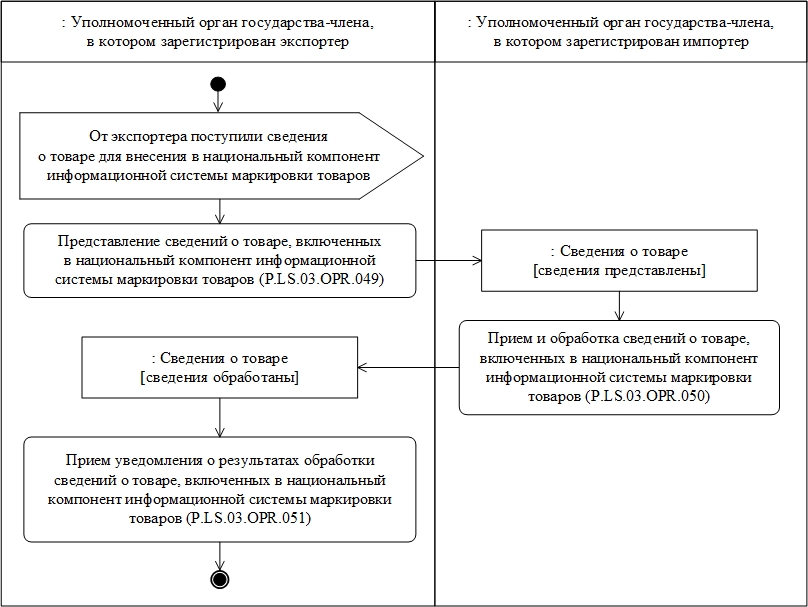  Рис. 13. Схема выполнения процедуры "Представление сведений о товаре, включенных в национальный компонент информационной системы маркировки товаров, уполномоченным органам других государств-членов" (P.LS.03.PRC.015)
      72. Процедура "Представление сведений о товаре, включенных в национальный компонент информационной системы маркировки товаров, уполномоченным органам других государств-членов" (P.LS.03.PRC.015) выполняется уполномоченным органом государства-члена, в котором зарегистрирован экспортер, при поступлении от экспортера в национальный компонент информационной системы маркировки товаров государства-члена, в котором зарегистрирован экспортер, сведений о товаре, маркировка которого осуществляется в государстве-члене, в котором зарегистрирован импортер, в соответствии с правом Союза или национальным законодательством, и реализацию которого планируется осуществлять в рамках трансграничной торговли, сведения о котором ранее не были включены в национальный компонент информационной системы маркировки товаров государства-члена, в котором зарегистрирован импортер.
      73. В случае соблюдения условий, определенных в пункте 72 настоящих Правил, выполняется операция "Представление сведений о товаре, включенных в национальный компонент информационной системы маркировки товаров" (P.LS.03.OPR.049), по результатам выполнения которой уполномоченный орган государства-члена, в котором зарегистрирован экспортер, направляет сведения о товаре для внесения в национальный компонент информационной системы маркировки товаров государства-члена, в котором зарегистрирован импортер.
      74. При получении уполномоченным органом государства-члена, в котором зарегистрирован импортер, сведений о товаре для внесения в национальный компонент информационной системы маркировки товаров государства-члена, в котором зарегистрирован импортер, выполняется операция "Прием и обработка сведений о товаре, включенных в национальный компонент информационной системы маркировки товаров" (P.LS.03.OPR.050), по результатам выполнения которой уполномоченный орган государства-члена, в котором зарегистрирован импортер, осуществляет прием и обработку полученных сведений, включает полученные сведения о товаре в национальный компонент информационной системы маркировки товаров государства-члена, в котором зарегистрирован импортер, формирует и направляет в уполномоченный орган государства-члена, в котором зарегистрирован экспортер, уведомление о результате обработки сведений о товаре для внесения в национальный компонент информационной системы маркировки товаров государства-члена, в котором зарегистрирован импортер.
      75. При поступлении в уполномоченный орган государства-члена, в котором зарегистрирован экспортер, уведомления о результате обработки сведений о товаре для внесения в национальный компонент информационной системы маркировки товаров государства-члена, в котором зарегистрирован импортер, выполняется операция "Прием уведомления о результате обработки сведений о товаре, включенных в национальный компонент информационной системы маркировки товаров" (P.LS.03.OPR.051), по результатам выполнения которой уполномоченный орган государства-члена, в котором зарегистрирован экспортер, осуществляет прием и обработку полученных сведений.
      76. Результатом выполнения процедуры "Представление сведений о товаре, включенных в национальный компонент информационной системы маркировки товаров, уполномоченным органам других государств-членов" (P.LS.03.PRC.015) является синхронизация сведений о товаре в национальном компоненте информационной системы маркировки товаров государства-члена, в котором зарегистрирован экспортер, и национальном компоненте информационной системы маркировки товаров государства-члена, в котором зарегистрирован импортер.
      77. Перечень операций общего процесса, выполняемых в рамках процедуры "Представление сведений о товаре, включенных в национальный компонент информационной системы маркировки товаров, уполномоченным органам других государств-членов" (P.LS.03.PRC.015), приведен в таблице 30.
      Таблица 30 Перечень операций общего процесса, выполняемых в рамках процедуры "Представление сведений о товаре, включенных в национальный компонент информационной системы маркировки товаров, уполномоченным органам других государств-членов" (P.LS.03.PRC.015)
      Таблица 31 Описание операции "Представление сведений о товаре, включенных в национальный компонент информационной системы маркировки товаров" (P.LS.03.OPR.049)
      Таблица 32 Описание операции "Прием и обработка сведений о товаре, включенных в национальный компонент информационной системы маркировки товаров" (P.LS.03.OPR.050)
      Таблица 33 Описание операции "Прием уведомления о результате обработки сведений о товаре, включенных в национальный компонент информационной системы маркировки товаров" (P.LS.03.OPR.051) Процедура "Представление измененных сведений о товаре, включенных в национальный компонент информационной системы маркировки товаров" (P.LS.03.PRC.016)
      78. Схема выполнения процедуры "Представление измененных сведений о товаре, включенных в национальный компонент информационной системы маркировки товаров" (P.LS.03.PRC.016) представлена на рисунке 14.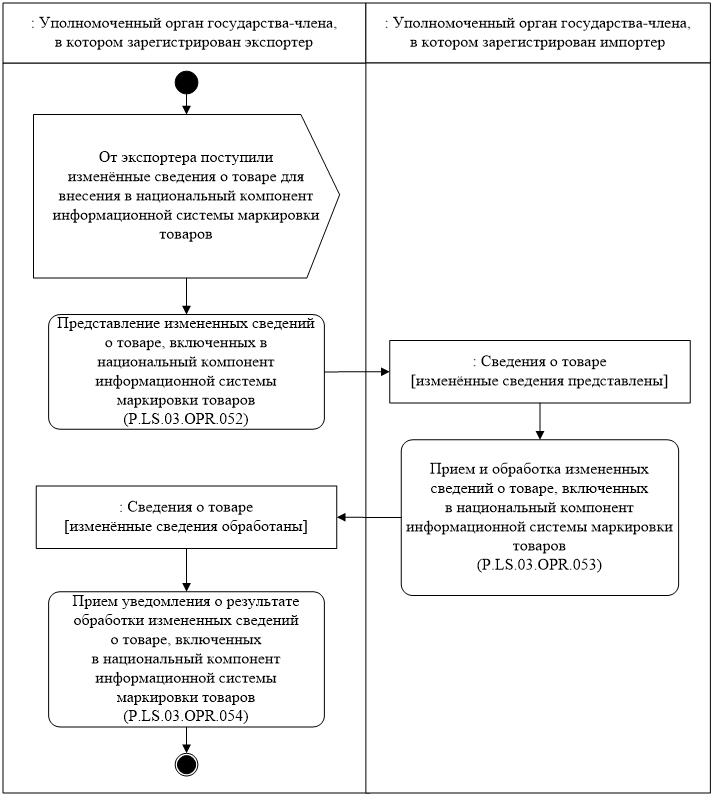  Рис. 14. Схема выполнения процедуры "Представление измененных сведений о товаре, включенных в национальный компонент информационной системы маркировки товаров" (P.LS.03.PRC.016)
      79. Процедура "Представление измененных сведений о товаре, включенных в национальный компонент информационной системы маркировки товаров" (P.LS.03.PRC.016) выполняется уполномоченным органом государства-члена, в котором зарегистрирован экспортер, при поступлении от экспортера в национальный компонент информационной системы маркировки товаров государства-члена, в котором зарегистрирован экспортер, измененных сведений о товаре, маркировка которого осуществляется в государстве-члене, в котором зарегистрирован импортер, в соответствии с правом Союза или национальным законодательством, и сведения о котором были ранее включены в национальный компонент информационной системы маркировки товаров государства-члена, в котором зарегистрирован импортер.
      80. В случае соблюдения условий, определенных в пункте 79 настоящих Правил, выполняется операция "Представление измененных сведений о товаре, включенных в национальный компонент информационной системы маркировки товаров" (P.LS.03.OPR.052), по результатам выполнения которой уполномоченный орган государства-члена, в котором зарегистрирован экспортер, направляет измененные сведения о товаре для внесения в национальный компонент информационной системы маркировки товаров государства-члена, в котором зарегистрирован импортер.
      81. При получении уполномоченным органом государства-члена, в котором зарегистрирован импортер, измененных сведений о товаре для внесения в национальный компонент информационной системы маркировки товаров государства-члена, в котором зарегистрирован импортер, выполняется операция "Прием и обработка измененных сведений о товаре, включенных в национальный компонент информационной системы маркировки товаров" (P.LS.03.OPR.053), по результатам выполнения которой уполномоченный орган государства-члена, в котором зарегистрирован импортер, осуществляет прием и обработку полученных измененных сведений о товаре, формирует и направляет в уполномоченный орган государства-члена, в котором зарегистрирован экспортер, уведомление о результате обработки измененных сведений о товаре для внесения в национальный компонент информационной системы маркировки товаров государства-члена, в котором зарегистрирован импортер.
      82. При поступлении в уполномоченный орган государства-члена, в котором зарегистрирован экспортер, уведомления о результате обработки измененных сведений о товаре для внесения в национальный компонент информационной системы маркировки товаров государства-члена, в котором зарегистрирован импортер, выполняется операция "Прием уведомления о результате обработки измененных сведений о товаре, включенных в национальный компонент информационной системы маркировки товаров" (P.LS.03.OPR.054), по результатам выполнения которой уполномоченный орган государства-члена, в котором зарегистрирован экспортер, осуществляет прием и обработку полученных сведений.
      83. Результатом выполнения процедуры "Представление измененных сведений о товаре, включенных в национальный компонент информационной системы маркировки товаров, уполномоченным органам других государств-членов" (P.LS.03.PRC.016) является синхронизация измененных сведений о товаре в национальном компоненте информационной системы маркировки товаров государства-члена, в котором зарегистрирован экспортер, и в национальном компоненте информационной системы маркировки товаров государства-члена, в котором зарегистрирован импортер.
      84. Перечень операций общего процесса, выполняемых в рамках процедуры "Представление измененных сведений о товаре, включенных в национальный компонент информационной системы маркировки товаров, уполномоченным органам других государств-членов" (P.LS.03.PRC.016), приведен в таблице 34.
      Таблица 34 Перечень операций общего процесса, выполняемых в рамках процедуры "Представление измененных сведений о товаре, включенных в национальный компонент информационной системы маркировки товаров" (P.LS.03.PRC.016)
      Таблица 35 Описание операции "Представление измененных сведений о товаре, включенных в национальный компонент информационной системы маркировки товаров" (P.LS.03.OPR.052)
      Таблица 36 Описание операции "Прием и обработка измененных сведений о товаре, включенных в национальный компонент информационной системы маркировки товаров" (P.LS.03.OPR.053)
      Таблица 37 Описание операции "Прием уведомления о результате обработки измененных сведений о товаре, включенных в национальный компонент информационной системы маркировки товаров" (P.LS.03.OPR.054) 3. Процедуры представления кодов маркировки участникам 
оборота товаров Процедура "Представление сведений для заказа генерации кодов маркировки и получения сведений о сгенерированных кодах маркировки" (P.LS.03.PRC.017)
      85. Схема выполнения процедуры "Представление сведений для заказа генерации кодов маркировки и получения сведений о сгенерированных кодах маркировки" (P.LS.03.PRC.017) представлена на рисунке 15.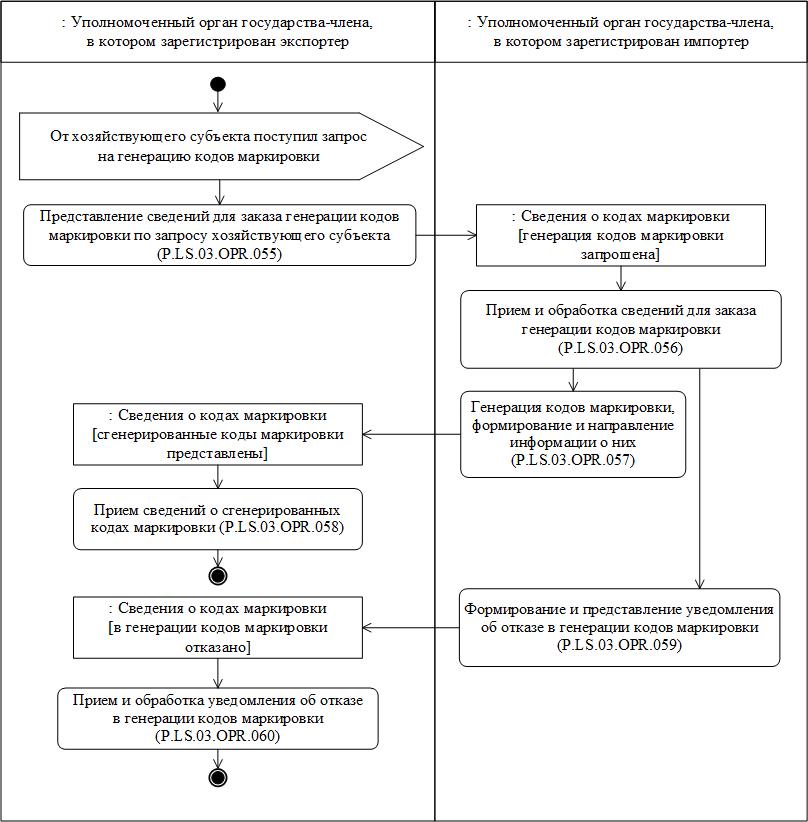  Рис. 15. Схема выполнения процедуры "Представление сведений для заказа генерации кодов маркировки и получения сведений о сгенерированных кодах маркировки" (P.LS.03.PRC.017)
      86. Процедура "Представление сведений для заказа генерации кодов маркировки и получения сведений о сгенерированных кодах маркировки" (P.LS.03.PRC.017) может выполняться в случае поступления от хозяйствующего субъекта в национальный компонент информационной системы маркировки товаров государства-члена, в котором зарегистрирован экспортер, запроса генерации кодов маркировки с целью формирования с их использованием средств идентификации для товаров, реализацию которых планируется осуществлять в рамках трансграничной торговли и маркировка которых осуществляется в соответствии с национальным законодательством государства-члена, в котором зарегистрирован импортер товаров, в случае отсутствия у хозяйствующего субъекта всех необходимых сведений для формирования кода маркировки.
      87. В случае соблюдения условий, определенных в пункте 86 настоящих Правил, выполняется операция "Представление сведений для заказа генерации кодов маркировки по запросу хозяйствующего субъекта" (P.LS.03.OPR.055), по результатам выполнения которой уполномоченным органом государства-члена, в котором зарегистрирован экспортер, формируются и направляются в уполномоченный орган государства-члена, в котором зарегистрирован импортер, сведения для генерации кодов маркировки, полученные от хозяйствующего субъекта и содержащие сведения о товарах, а также сведения о требуемом количестве кодов маркировки, которые необходимо сгенерировать.
      88. При получении уполномоченным органом государства-члена, в котором зарегистрирован импортер, сведений для генерации кодов маркировки выполняется операция "Прием и обработка сведений для заказа генерации кодов маркировки" (P.LS.03.OPR.056), по результатам выполнения которой уполномоченный орган государства-члена, в котором зарегистрирован импортер, принимает и обрабатывает полученные сведения для генерации кодов маркировки и принимает решение о возможности генерации кодов маркировки в соответствии с полученным запросом.
      89. В случае если по результатам выполнения операции "Прием и обработка сведений для заказа генерации кодов маркировки" (P.LS.03.OPR.056) уполномоченным органом государства-члена, в котором зарегистрирован импортер, принято решение о возможности генерации кодов маркировки в соответствии с полученным запросом, выполняется операция "Генерация кодов маркировки, формирование и направление информации о них" (P.LS.03.OPR.057), по результатам выполнения которой уполномоченный орган государства-члена, в котором зарегистрирован импортер, формирует и направляет уполномоченному органу государства-члена, в котором зарегистрирован экспортер, сведения о сгенерированных кодах маркировки. В случае если по результатам выполнения операции "Прием и обработка сведений для заказа генерации кодов маркировки" (P.LS.03.OPR.056) уполномоченным органом государства-члена, в котором зарегистрирован импортер, принято решение об отказе в генерации кодов маркировки в соответствии с полученным запросом, выполняется операция "Формирование и представление уведомления об отказе в генерации кодов маркировки" (P.LS.03.OPR.059), по результатам выполнения которой уполномоченный орган государства-члена, в котором зарегистрирован импортер, формирует и направляет уполномоченному органу государства-члена, в котором зарегистрирован экспортер, уведомление об отказе в генерации кодов маркировки.
      90. В случае получения уполномоченным органом государства-члена, в котором зарегистрирован экспортер, сведений о сгенерированных кодах маркировки выполняется операция "Прием сведений о сгенерированных кодах маркировки" (P.LS.03.OPR.058), по результатам выполнения которой уполномоченным органом государства-члена, в котором зарегистрирован экспортер, осуществляется прием и обработка полученных сведений о сгенерированных кодах маркировки. В случае получения уполномоченным органом государства-члена, в котором зарегистрирован экспортер, уведомления об отказе в генерации кодов маркировки выполняется операция "Прием и обработка уведомления об отказе в генерации кодов маркировки" (P.LS.03.OPR.056), по результатам выполнения которой уполномоченным органом государства-члена, в котором зарегистрирован экспортер, осуществляется прием и обработка полученного уведомления об отказе в генерации кодов маркировки.
      91. Результатом выполнения процедуры "Представление сведений для заказа генерации кодов маркировки и получения сведений о сгенерированных кодах маркировки" (P.LS.03.PRC.017) является получение уполномоченным государства-члена, в котором зарегистрирован экспортер, сведений о сгенерированных кодах маркировки или уведомления об отказе в генерации кодов маркировки.
      92. Перечень операций общего процесса, выполняемых в рамках процедуры "Представление сведений для заказа генерации кодов маркировки и получения сведений о сгенерированных кодах маркировки" (P.LS.03.PRC.017), приведен в таблице 38.
      Таблица 38 Перечень операций общего процесса, выполняемых в рамках процедуры "Представление сведений для заказа генерации кодов маркировки и получения сведений о сгенерированных кодах маркировки" (P.LS.03.PRC.017)
      Таблица 39 Описание операции "Представление сведений для заказа генерации кодов маркировки по запросу хозяйствующего субъекта" (P.LS.03.OPR.055)
      Таблица 40 Описание операции "Прием и обработка сведений для заказа генерации кодов маркировки" (P.LS.03.OPR.056)
      Таблица 41 Описание операции "Генерация кодов маркировки, формирование и направление информации о них" (P.LS.03.OPR.057)
      Таблица 42 Описание операции "Прием сведений о сгенерированных кодах маркировки" (P.LS.03.OPR.058)
      Таблица 43 Описание операции "Формирование и представление уведомления 
об отказе в генерации кодов маркировки" (P.LS.03.OPR.059)
      Таблица 44 Описание операции "Прием и обработка уведомления об отказе в генерации кодов маркировки" (P.LS.03.OPR.060) Процедура "Представление сведений для регистрации кодов маркировки и получения сведений о зарегистрированных кодах маркировки" (P.LS.03.PRC.018)
      93. Схема выполнения процедуры "Представление сведений для регистрации кодов маркировки и получения сведений о зарегистрированных кодах маркировки" (P.LS.03.PRC.018) представлена на рисунке 16.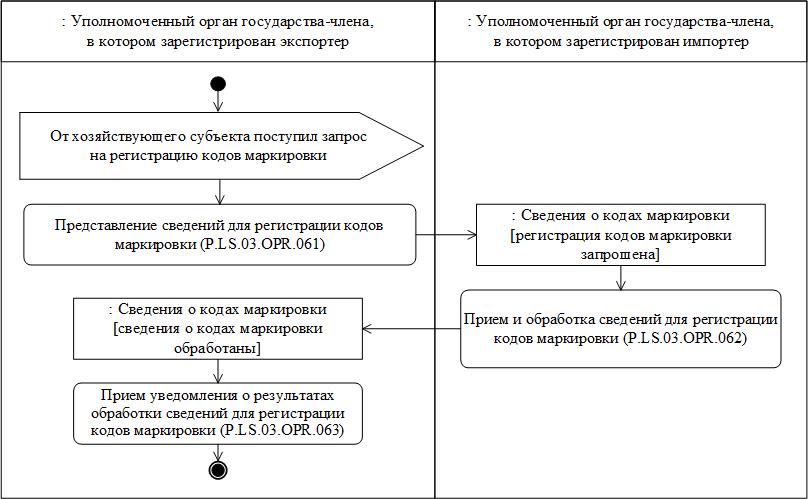  Рис. 16. Схема выполнения процедуры "Представление сведений для регистрации кодов маркировки и получения сведений о зарегистрированных кодах маркировки" (P.LS.03.PRC.018)
      94. Процедура "Представление сведений для регистрации кодов маркировки и получения сведений о зарегистрированных кодах маркировки" (P.LS.03.PRC.018) может выполняться в случае поступления от хозяйствующего субъекта в национальный компонент информационной системы маркировки товаров государства-члена, в котором зарегистрирован экспортер, запроса регистрации кодов маркировки с целью формирования с их использованием средств идентификации для товаров, реализацию которых планируется осуществлять в рамках трансграничной торговли и маркировка которых осуществляется в соответствии с национальным законодательством государства-члена, в котором зарегистрирован импортер товаров.
      95. В случае соблюдения условий, определенных в пункте 94 настоящих Правил, выполняется операция "Представление сведений для регистрации кодов маркировки" (P.LS.03.OPR.061), по результатам выполнения которой уполномоченным органом государства-члена, в котором зарегистрирован экспортер, формируются и направляются в уполномоченный орган государства-члена, в котором зарегистрирован импортер, сведения для регистрации кодов маркировки, полученные от хозяйствующего субъекта и содержащие сведения о товарах и их уникальных идентификаторах, которые необходимо зарегистрировать в качестве кодов маркировки.
      96. При получении уполномоченным органом государства-члена, в котором зарегистрирован импортер, сведений для регистрации кодов маркировки выполняется операция "Прием и обработка сведений для регистрации кодов маркировки" (P.LS.03.OPR.062), по результатам выполнения которой уполномоченный орган государства-члена, в котором зарегистрирован импортер, принимает и обрабатывает полученные сведения для регистрации кодов маркировки, формирует и направляет в уполномоченный орган государства-члена, в котором зарегистрирован экспортер, уведомление о результатах обработки сведений для регистрации кодов маркировки, содержащее результат обработки сведений по каждому из кодов маркировки:
      а) информацию о регистрации кодов маркировки в национальном компоненте информационной системы маркировки товаров государства-члена, в котором зарегистрирован импортер;
      б) информацию о невозможности регистрации кодов маркировки в национальном компоненте информационной системы маркировки товаров государства-члена, в котором зарегистрирован импортер.
      97. При поступлении уведомления о результатах обработки сведений для регистрации кодов маркировки уполномоченным органом государства-члена, в котором зарегистрирован экспортер, выполняется операция "Прием уведомления о результатах обработки сведений для регистрации кодов маркировки" (P.LS.03.OPR.063). В результате выполнения операции информация о результатах обработки сведений для регистрации кодов маркировки в национальном компоненте информационной системы маркировки товаров государства-члена, в котором зарегистрирован импортер, полученная в составе уведомления о результатах обработки сведений для регистрации кодов маркировки, учитывается в рамках национального компонента информационной системы маркировки товаров государства-члена, в котором зарегистрирован экспортер.
      98. Результатом выполнения процедуры "Представление сведений для регистрации кодов маркировки и получения сведений о зарегистрированных кодах маркировки" (P.LS.03.PRC.018) является получение уполномоченным государства-члена, в котором зарегистрирован экспортер, информации о регистрации кодов маркировки в национальном компоненте информационной системы маркировки товаров государства-члена, в котором зарегистрирован импортер, и (или) информации о невозможности регистрации кодов маркировки в национальном компоненте информационной системы маркировки товаров государства-члена, в котором зарегистрирован импортер.
      99. Перечень операций общего процесса, выполняемых в рамках процедуры "Представление сведений для регистрации кодов маркировки и получения сведений о зарегистрированных кодах маркировки" (P.LS.03.PRC.018), приведен в таблице 45.
      Таблица 45 Перечень операций общего процесса, выполняемых в рамках процедуры "Представление сведений для регистрации кодов маркировки и получения сведений о зарегистрированных кодах маркировки" (P.LS.03.PRC.018)
      Таблица 46 Описание операции "Представление сведений для регистрации кодов маркировки" (P.LS.03.OPR.061)
      Таблица 47 Описание операции "Прием и обработка сведений для регистрации кодов маркировки" (P.LS.03.OPR.062)
      Таблица 48 Описание операции "Прием уведомления о результатах обработки сведений для регистрации кодов маркировки" (P.LS.03.OPR.063) Процедура "Представление информации об использовании кодов маркировки хозяйствующим субъектом" (P.LS.03.PRC.019)
      100. Схема выполнения процедуры "Представление информации об использовании кодов маркировки хозяйствующим субъектом" (P.LS.03.PRC.019) представлена на рисунке 17.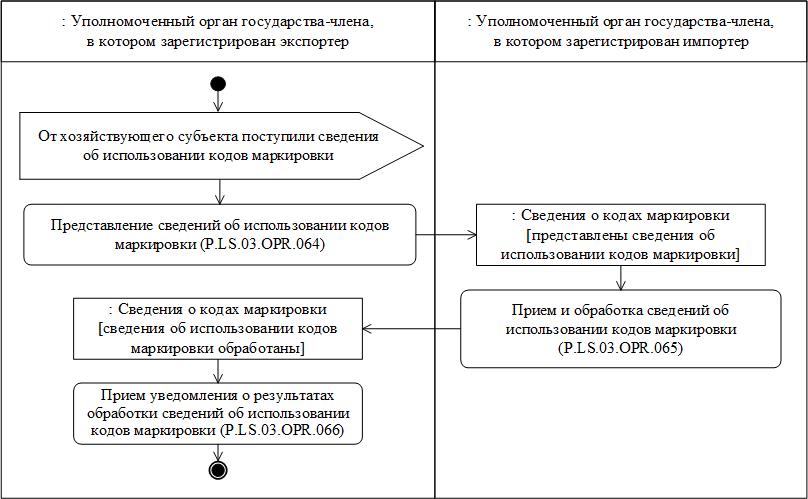  Рис. 17. Схема выполнения процедуры "Представление информации об использовании кодов маркировки хозяйствующим субъектом" (P.LS.03.PRC.019)
      101. Процедура "Представление информации об использовании кодов маркировки хозяйствующим субъектом" (P.LS.03.PRC.019) может выполняться в случае поступления от хозяйствующего субъекта в национальный компонент информационной системы маркировки товаров государства-члена, в котором зарегистрирован экспортер, информации об использовании кодов маркировки при формировании средств идентификации и нанесении их на товары, реализацию которых планируется осуществлять в рамках трансграничной торговли и маркировка которых осуществляется в соответствии с национальным законодательством государства-члена, в котором зарегистрирован импортер товаров.
      Процедура "Представление информации об использовании кодов маркировки хозяйствующим субъектом" (P.LS.03.PRC.019) выполняется при соблюдении следующего условия: коды маркировки, представленные хозяйствующим субъектом в составе сведений об использовании кодов маркировки, соответствуют сгенерированным кодам маркировки и (или) зарегистрированным кодам маркировки, сведения о которых получены в рамках процедур "Представление сведений для заказа генерации кодов маркировки и получения сведений о сгенерированных кодах маркировки" (P.LS.03.PRC.017) или "Представление сведений для регистрации кодов маркировки и получения сведений о зарегистрированных кодах маркировки" (P.LS.03.PRC.018).
      102. В случае соблюдения условий, определенных в пункте 101 настоящих Правил, выполняется операция "Представление сведений об использовании кодов маркировки" (P.LS.03.OPR.064), по результатам выполнения которой уполномоченным органом государства-члена, в котором зарегистрирован экспортер, формируются и направляются в уполномоченный орган государства-члена, в котором зарегистрирован импортер, сведения об использовании кодов маркировки, полученные от хозяйствующего субъекта и содержащие сведения о кодах маркировки и средствах идентификации, сформированных с использованием кодов маркировки и нанесенных на товары, предназначенные для реализации в рамках трансграничной торговли.
      103. При получении уполномоченным органом государства-члена, в котором зарегистрирован импортер, сведений об использовании кодов маркировки выполняется операция "Прием и обработка сведений об использовании кодов маркировки" (P.LS.03.OPR.065). По результатам выполнения которой уполномоченный орган государства-члена, в котором зарегистрирован импортер, принимает и обрабатывает полученные сведения об использовании кодов маркировки, формирует и направляет в уполномоченный орган государства-члена, в котором зарегистрирован экспортер, уведомление о результатах обработки сведений об использовании кодов маркировки, содержащее результат обработки сведений по каждому из кодов маркировки в национальном компоненте информационной системы маркировки товаров государства-члена, в котором зарегистрирован импортер:
      а) информацию об учете сведений об использовании кодов маркировки в национальном компоненте информационной системы маркировки товаров государства-члена, в котором зарегистрирован импортер;
      б) информацию о невозможности учета сведений об использовании кодов маркировки в национальном компоненте информационной системы маркировки товаров государства-члена, в котором зарегистрирован импортер.
      104. При поступлении уведомления о результатах обработки сведений об использовании кодов маркировки уполномоченным органом государства-члена, в котором зарегистрирован экспортер, выполняется операция "Прием уведомления о результатах обработки сведений об использовании кодов маркировки" (P.LS.03.OPR.066). В результате выполнения операции информация о результатах обработки сведений об использовании кодов маркировки в национальном компоненте информационной системы маркировки товаров государства-члена, в котором зарегистрирован импортер, полученная в составе уведомления о результатах обработки сведений об использовании кодов маркировки, учитывается в рамках национального компонента информационной системы маркировки товаров государства-члена, в котором зарегистрирован экспортер.
      105. Результатом выполнения процедуры "Представление информации об использовании кодов маркировки хозяйствующим субъектом" (P.LS.03.PRC.019) является получение уполномоченным государства-члена, в котором зарегистрирован экспортер, информации об учете сведений об использовании кодов маркировки в национальном компоненте информационной системы маркировки товаров государства-члена, в котором зарегистрирован импортер, и (или) информации о невозможности учета сведений об использовании кодов маркировки в национальном компоненте информационной системы маркировки товаров государства-члена, в котором зарегистрирован импортер.
      106. Перечень операций общего процесса, выполняемых в рамках процедуры "Представление информации об использовании кодов маркировки хозяйствующим субъектом" (P.LS.03.PRC.019), приведен в таблице 49.
      Таблица 49 Перечень операций общего процесса, выполняемых в рамках процедуры "Представление информации об использовании кодов маркировки хозяйствующим субъектом" (P.LS.03.PRC.019)
      Таблица 50 Описание операции "Представление сведений 
об использовании кодов маркировки" (P.LS.03.OPR.064)
      Таблица 51 Описание операции "Прием и обработка сведений об использовании кодов маркировки" (P.LS.03.OPR.065)
      Таблица 52 Описание операции "Прием уведомления о результатах обработки сведений об использовании кодов маркировки" (P.LS.03.OPR.066) 4. Процедуры получения Комиссией сведений о маркированных товарах 
и средствах их идентификации в целях мониторинга и контроля исполнения Соглашения Процедура "Получение Комиссией сведений о маркированных товарах 
и средствах их идентификации в целях мониторинга и контроля исполнения Соглашения" (P.LS.03.PRC.020)
      107. Схема выполнения процедуры "Получение Комиссией сведений о маркированных товарах и средствах их идентификации в целях мониторинга и контроля исполнения Соглашения" (P.LS.03.PRC.020) представлена на рисунке 18.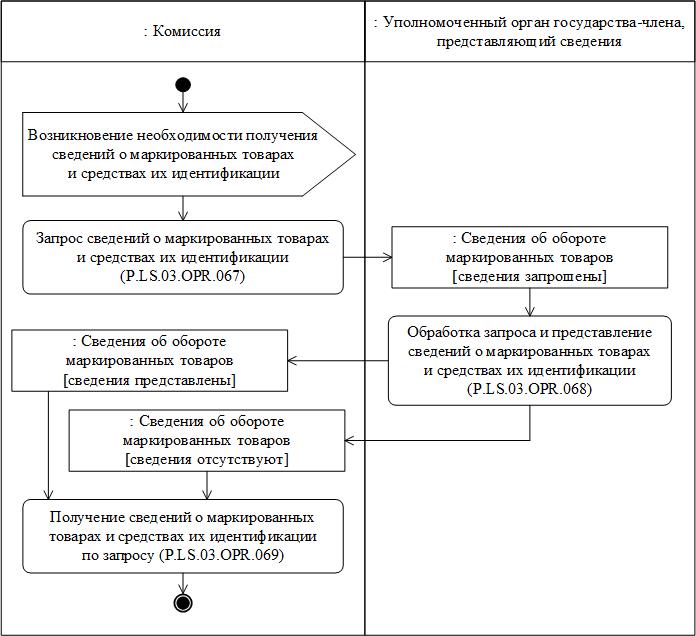  Рис. 18. Схема выполнения процедуры "Получение Комиссией сведений о маркированных товарах и средствах их идентификации в целях мониторинга и контроля исполнения Соглашения" (P.LS.03.PRC.020)
      108. Процедура "Получение Комиссией сведений о маркированных товарах и средствах их идентификации в целях мониторинга и контроля исполнения Соглашения" (P.LS.03.PRC.020) выполняется Комиссией при возникновении необходимости получения сведений о маркированных товарах и средствах их идентификации в целях мониторинга и контроля исполнения Соглашения.
      109. Первой выполняется операция "Запрос сведений о маркированных товарах и средствах их идентификации" (P.LS.03.OPR.067), по результатам выполнения которой Комиссией формируется и направляется в уполномоченный орган, представляющий сведения, запрос сведений о маркированных товарах и средствах их идентификации.
      110. При поступлении в уполномоченный орган, представляющий сведения, запроса сведений о маркированных товарах и средствах их идентификации выполняется операция "Обработка запроса и представление сведений о маркированных товарах и средствах их идентификации" (P.LS.03.OPR.068), по результатам выполнения которой в Комиссию направляются запрошенные сведения или направляется уведомление об отсутствии сведений, удовлетворяющих параметрам запроса.
      111. При поступлении в Комиссию сведений о маркированных товарах и средствах их идентификации или уведомления об отсутствии сведений, удовлетворяющих параметрам запроса, выполняется операция "Получение Комиссией сведений о маркированных товарах и средствах их идентификации по запросу" (P.LS.03.OPR.069).
      112. Результатом выполнения процедуры "Получение сведений о маркированных товарах и средствах их идентификации в целях мониторинга и контроля исполнения Соглашения" (P.LS.03.PRC.020) является получение Комиссией сведений о маркированных товарах и средствах их идентификации или уведомления об отсутствии сведений, удовлетворяющих параметрам запроса.
      113. Перечень операций общего процесса, выполняемых в рамках процедуры "Получение Комиссией сведений о маркированных товарах и средствах их идентификации в целях мониторинга и контроля исполнения Соглашения" (P.LS.03.PRC.020), приведен в таблице 53.
      Таблица 53 Перечень операций общего процесса, выполняемых в рамках процедуры "Получение Комиссией сведений о маркированных товарах и средствах их идентификации в целях мониторинга и контроля исполнения Соглашения" (P.LS.03.PRC.020)
      Таблица 54 Описание операции "Запрос сведений о маркированных товарах 
и средствах их идентификации" (P.LS.03.OPR.067)
      Таблица 55 Описание операции "Обработка запроса и представление сведений 
о маркированных товарах и средствах их идентификации" (P.LS.03.OPR.068)
      Таблица 56 Описание операции "Получение сведений о маркированных товарах 
и средствах их идентификации" (P.LS.03.OPR.069) 5. Процедуры представления заинтересованному лицу сведений 
о маркированном товаре и средстве идентификации Процедура "Представление сведений маркированном товаре и средстве идентификации посредством информационных сервисов интеграционного компонента информационной системы маркировки товаров" (P.LS.03.PRC.021)
      114. Схема выполнения процедуры "Представление сведений о маркированном товаре и средстве идентификации посредством информационных сервисов интеграционного компонента информационной системы маркировки товаров" (P.LS.03.PRC.021) представлена на рисунке 19.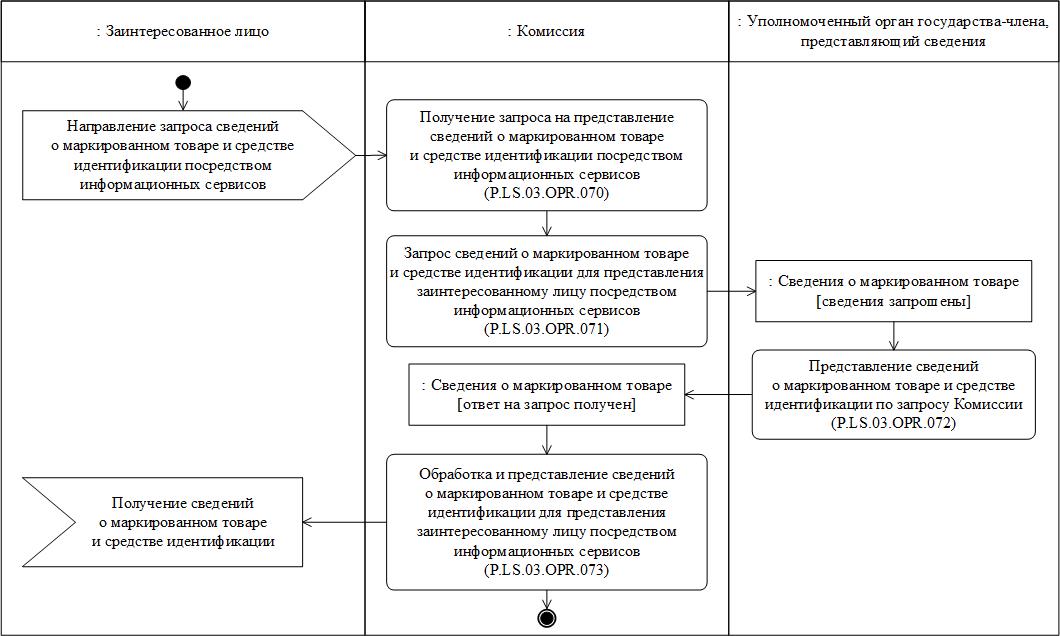  Рис. 19. Схема выполнения процедуры "Представление сведений о маркированном товаре и средстве идентификации посредством информационных сервисов интеграционного компонента информационной системы маркировки товаров" (P.LS.03.PRC.021)
      115. Процедура "Представление сведений маркированном товаре и средстве идентификации посредством информационных сервисов интеграционного компонента информационной системы маркировки товаров" (P.LS.03.PRC.021) выполняется при получении Комиссией запроса на представление сведений о товаре, маркированном средством идентификации, от заинтересованного лица посредством информационных сервисов в составе интеграционного компонента информационной системы маркировки товаров, размещенных на информационном портале Союза.
      116. Первой выполняется операция "Получение запроса на представление сведений о маркированном товаре и средстве идентификации посредством информационных сервисов" (P.LS.03.OPR.070), в результате выполнения которой Комиссией осуществляется получение от заинтересованного лица запроса на представление сведений о маркированном товаре и средстве идентификации посредством информационных сервисов в составе интеграционного компонента информационной системы маркировки товаров, размещенных на информационном портале Союза.
      117. При поступлении в Комиссию запроса на представление сведений о маркированном товаре и средстве идентификации выполняется операция "Запрос сведений о маркированном товаре и средстве идентификации для представления заинтересованному лицу посредством информационных сервисов" (P.LS.03.OPR.071), в результате выполнения которой Комиссией запрашиваются сведения о маркированном товаре и средстве идентификации у уполномоченного органа, представляющего сведения, каждого государства-члена.
      118. При поступлении в уполномоченный орган, представляющий сведения, запроса на представление сведений о маркированном товаре и средстве идентификации выполняется операция "Представление сведений о маркированном товаре и средстве идентификации по запросу Комиссии" (P.LS.03.OPR.072), по результатам выполнения которой уполномоченным органом, представляющим сведения, в Комиссию представляются сведения о маркированном товаре и средстве идентификации в соответствии с параметрами, указанными в запросе, либо информация об отсутствии сведений, удовлетворяющих параметрам запроса.
      119. По факту представления уполномоченными органами, представляющими сведения, сведений о маркированном товаре и средстве идентификации или информации об отсутствии сведений в Комиссию в ответ на запрос на представление сведений либо через 5 минут с момента получения запроса на представление сведений о маркированном товаре и средстве идентификации от заинтересованного лица (операция "Получение запроса на представление сведений о маркированном товаре и средстве идентификации посредством информационных сервисов" (P.LS.03.OPR.070)) (в зависимости от того, какое из описанных выше событий наступит раньше) выполняется операция "Обработка и представление сведений о маркированном товаре и средстве идентификации для представления заинтересованному лицу посредством информационных сервисов" (P.LS.03.OPR.073).
      120. Результатом выполнения процедуры "Представление сведений о маркированном товаре и средстве идентификации посредством информационных сервисов интеграционного компонента информационной системы маркировки товаров" (P.LS.03.PRC.021) является представление заинтересованному лицу сведений о маркированном товаре и средстве идентификации посредством информационных сервисов в составе интеграционного компонента информационной системы маркировки товаров, размещенных на информационном портале Союза.
      121. Перечень операций общего процесса, выполняемых в рамках процедуры "Представление сведений о маркированном товаре и средстве идентификации посредством информационных сервисов интеграционного компонента информационной системы маркировки товаров" (P.LS.03.PRC.021), приведен в таблице 57.
      Таблица 57 Перечень операций общего процесса, выполняемых в рамках процедуры "Представление сведений о маркированном товаре и средстве идентификации посредством информационных сервисов интеграционного компонента информационной системы маркировки товаров" (P.LS.03.PRC.021)
      Таблица 58 Описание операции "Получение запроса на представление сведений о маркированном товаре и средстве идентификации посредством информационных сервисов" (P.LS.03.OPR.070)
      Таблица 59 Описание операции "Запрос сведений о маркированном товаре 
и средстве идентификации для представления заинтересованному лицу посредством информационных сервисов" (P.LS.03.OPR.071)
      Таблица 60 Описание операции "Представление сведений о маркированном товаре и средстве идентификации по запросу Комиссии" (P.LS.03.OPR.072)
      Таблица 61 Описание операции "Обработка и представление сведений 
о маркированном товаре и средстве идентификации для представления заинтересованному лицу посредством информационных сервисов" (P.LS.03.OPR.073) 6. Процедуры подтверждения эмиссии и подлинности средств идентификации Процедура "Подтверждение эмиссии средств идентификации 
и возможности ввода в оборот товаров, импортируемых из третьих стран" (P.LS.03.PRC.022)
      122. Схема выполнения процедуры "Подтверждение эмиссии средств идентификации и возможности ввода в оборот товаров, импортируемых из третьих стран" (P.LS.03.PRC.022) представлена на рисунке 20.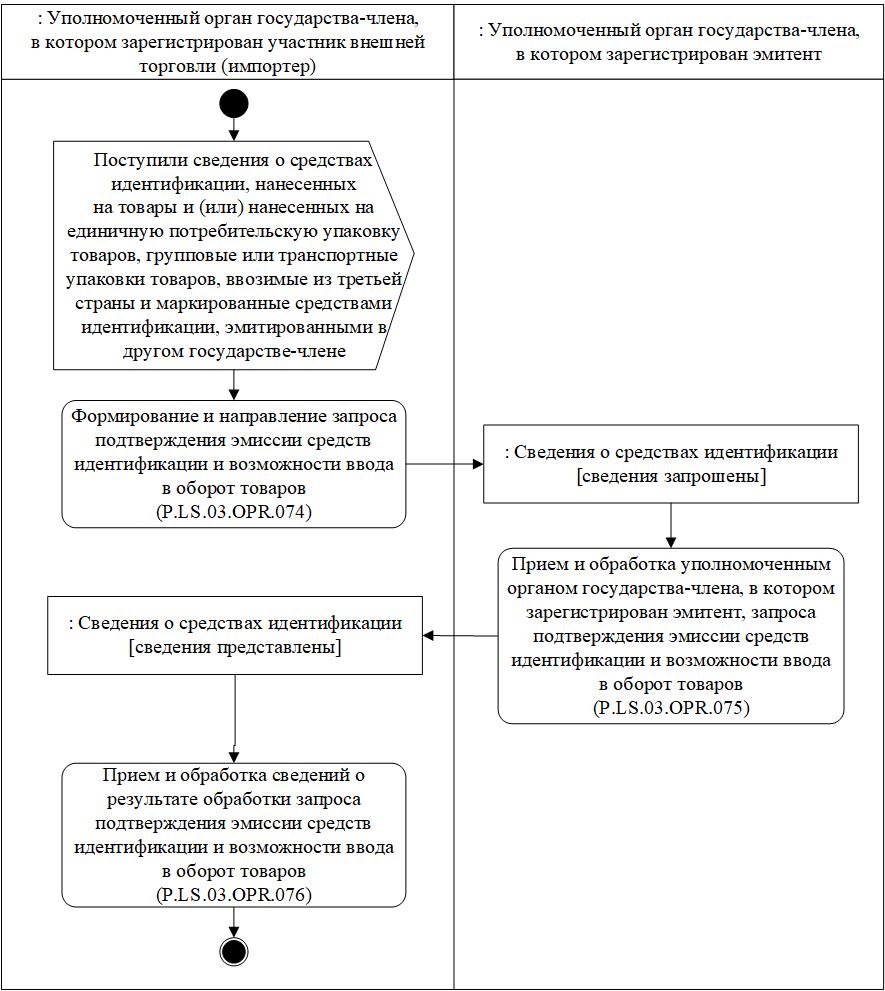  Рис. 20. Схема выполнения процедуры "Подтверждение эмиссии средств идентификации и возможности ввода в оборот товаров, импортируемых из третьих стран" (P.LS.03.PRC.022)
      123. Процедура "Подтверждение эмиссии средств идентификации и возможности ввода в оборот товаров, импортируемых из третьих стран" (P.LS.03.PRC.022) выполняется уполномоченным органом государства-члена, в котором зарегистрирован участник внешней торговли (импортер), при поступлении сведений о средствах идентификации, нанесенных на товары и (или) нанесенных на единичную потребительскую упаковку товаров, групповые или транспортные упаковки товаров, ввозимые из третьей страны и маркированные средствами идентификации, эмитированными в другом государстве-члене.
      124. Первой выполняется операция "Формирование и направление запроса подтверждения эмиссии средств идентификации и возможности ввода в оборот товаров" (P.LS.03.OPR.074), по результатам выполнения которой уполномоченным органом государства-члена, в котором зарегистрирован участник внешней торговли (импортер), формируется и направляется в уполномоченный орган государства-члена, в котором зарегистрирован эмитент, запрос подтверждения эмиссии средств идентификации и возможности ввода в оборот товаров.
      125. При получении уполномоченным органом государства-члена, в котором зарегистрирован эмитент, запроса подтверждения эмиссии средств идентификации и возможности ввода в оборот товаров выполняется операция "Прием и обработка уполномоченным органом государства-члена, в котором зарегистрирован эмитент, запроса подтверждения эмиссии средств идентификации и возможности ввода в оборот товаров" (P.LS.03.OPR.075).
      По результатам выполнения операции "Прием и обработка уполномоченным органом государства-члена, в котором зарегистрирован эмитент, запроса подтверждения эмиссии средств идентификации и возможности ввода в оборот товаров" (P.LS.03.OPR.075) уполномоченный орган государства-члена, в котором зарегистрирован эмитент, обеспечивает учет и обработку запроса подтверждения эмиссии средств идентификации и возможности ввода в оборот товаров в соответствии с правилами, определенными в Регламенте информационного взаимодействия между уполномоченными органами государств-членов, формирует и направляет в уполномоченный орган государства-члена, в котором зарегистрирован участник внешней торговли (импортер), уведомление о результате обработки указанного запроса.
      126. При поступлении уведомления о результате обработки запроса подтверждения эмиссии средств идентификации и возможности ввода в оборот товаров, уполномоченным органом государства-члена, в котором зарегистрирован участник внешней торговли (импортер), выполняется операция "Прием и обработка сведений о результате обработки запроса подтверждения эмиссии средств идентификации и возможности ввода в оборот товаров" (P.LS.03.OPR.076). В результате выполнения операции сведения, представленные уполномоченным органом государства-члена, в котором зарегистрирован эмитент, обрабатываются и учитываются в рамках национального компонента информационной системы маркировки товаров государства-члена, в котором зарегистрирован участник внешней торговли (импортер), в соответствии с правилами, определенными в Регламенте информационного взаимодействия между уполномоченными органами государств-членов.
      127. Результатом выполнения процедуры "Подтверждение эмиссии средств идентификации и возможности ввода в оборот товаров, импортируемых из третьих стран" (P.LS.03.PRC.022) является учет и обработка в национальном компоненте информационной системы маркировки товаров государства-члена, в котором зарегистрирован участник внешней торговли (импортер), представленных уполномоченным органом государства-члена, в котором зарегистрирован эмитент, сведений о результате обработки запроса подтверждения эмиссии средств идентификации и возможности ввода в оборот товаров.
      128. Перечень операций общего процесса, выполняемых в рамках процедуры "Подтверждение эмиссии средств идентификации и возможности ввода в оборот товаров, импортируемых из третьих стран" (P.LS.03.PRC.022), приведен в таблице 62.
      Таблица 62 Перечень операций общего процесса, выполняемых в рамках процедуры "Подтверждение эмиссии средств идентификации и возможности ввода в оборот товаров, импортируемых из третьих стран" (P.LS.03.PRC.022)
      Таблица 63 Описание операции "Формирование и направление запроса подтверждения эмиссии средств идентификации и возможности ввода в оборот товаров" (P.LS.03.OPR.074)
      Таблица 64 Описание операции "Прием и обработка уполномоченным органом государства-члена, в котором зарегистрирован эмитент, запроса подтверждения эмиссии средств идентификации и возможности ввода в оборот товаров" (P.LS.03.OPR.075)
      Таблица 65 Описание операции "Прием сведений о результате обработки запроса подтверждения эмиссии средств идентификации и возможности ввода в оборот товаров" (P.LS.03.OPR.076) Процедура "Подтверждение подлинности средств идентификации" (P.LS.03.PRC.023)
      129. Схема выполнения процедуры "Подтверждение подлинности средств идентификации" (P.LS.03.PRC.023) представлена на рисунке 21.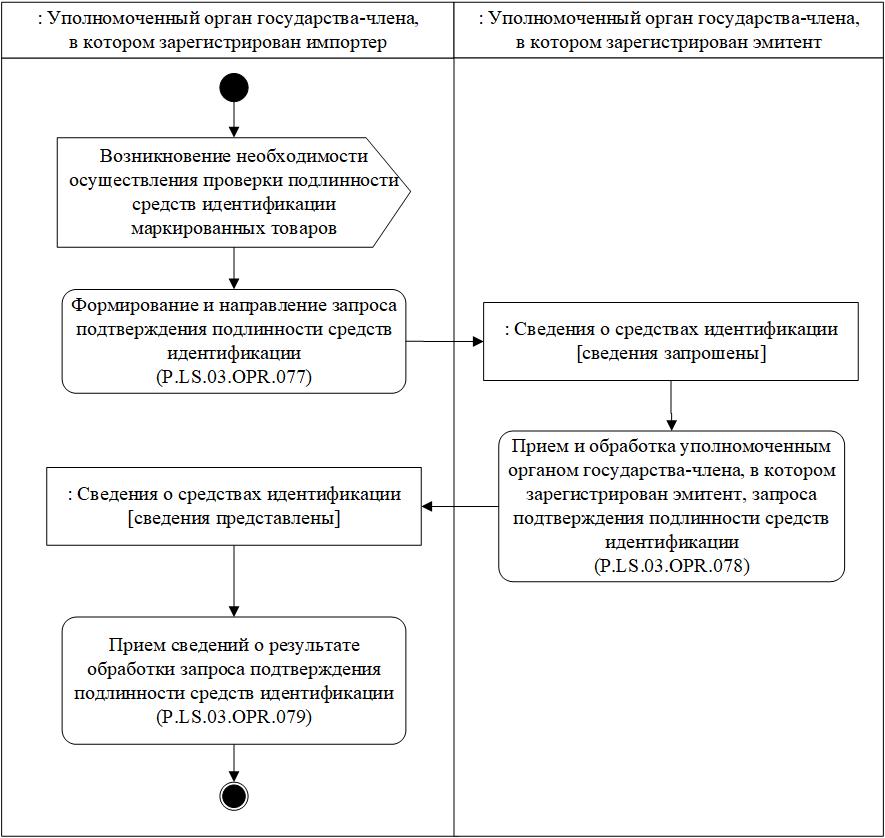  Рис. 21. Схема выполнения процедуры "Подтверждение подлинности средств идентификации" (P.LS.03.PRC.023)
      130. Процедура "Подтверждение подлинности средств идентификации" (P.LS.03.PRC.023) выполняется уполномоченным органом государства-члена, в котором зарегистрирован импортер, при возникновении необходимости осуществления проверки подлинности средств идентификации маркированных товаров, реализованных в рамках трансграничной торговли, в случае использования имитовставки в качестве цифровой защиты средства идентификации, а также в случае, определенном в абзаце втором пункта 33 Базовой модели системы маркировки товаров.
      131. Первой выполняется операция "Формирование и направление запроса подтверждения подлинности средств идентификации" (P.LS.03.OPR.077), по результатам выполнения которой уполномоченным органом государства-члена, в котором зарегистрирован импортер, формируется и направляется в уполномоченный орган государства-члена, в котором зарегистрирован эмитент, запрос подтверждения подлинности средств идентификации.
      132. При получении уполномоченным органом государства-члена, в котором зарегистрирован эмитент, запроса подтверждения подлинности средств идентификации выполняется операция "Прием и обработка уполномоченным органом государства-члена, в котором зарегистрирован эмитент, запроса подтверждения подлинности средств идентификации" (P.LS.03.OPR.078). 
      По результатам выполнения операции "Прием и обработка уполномоченным органом государства-члена, в котором зарегистрирован эмитент, запроса подтверждения подлинности средств идентификации" (P.LS.03.OPR.078) уполномоченный орган государства-члена, в котором зарегистрирован эмитент, формирует и направляет в уполномоченный орган государства-члена, в котором зарегистрирован импортер, уведомление о результате обработки запроса подтверждения подлинности средств идентификации. Уведомление о результате обработки запроса подтверждения подлинности средств идентификации содержит результаты обработки по каждому средству идентификации, указанному в запросе. 
      133. При поступлении уведомления о результате обработки запроса подтверждения подлинности средств идентификации уполномоченным органом государства-члена, в котором зарегистрирован импортер, выполняется операция "Прием сведений о результате обработки запроса подтверждения подлинности средств идентификации" (P.LS.03.OPR.079), в результате выполнения которой сведения, представленные уполномоченным органом государства-члена, в котором зарегистрирован эмитент, обрабатываются и учитываются в рамках национального компонента информационной системы маркировки товаров государства-члена, в котором зарегистрирован импортер.
      134. Результатом выполнения процедуры "Подтверждение подлинности средств идентификации" (P.LS.03.PRC.023) является учет и обработка в национальном компоненте информационной системы маркировки товаров государства-члена, в котором зарегистрирован импортер, представленных уполномоченным органом государства-члена, в котором зарегистрирован эмитент, сведений о результате обработки запроса подлинности средств идентификации.
      135. Перечень операций общего процесса, выполняемых в рамках процедуры "Подтверждение подлинности средств идентификации" (P.LS.03.PRC.023), приведен в таблице 66.
      Таблица 66 Перечень операций общего процесса, выполняемых в рамках процедуры "Подтверждение подлинности средств идентификации" (P.LS.03.PRC.023)
      Таблица 67 Описание операции "Формирование и направление запроса подтверждения подлинности средств идентификации" (P.LS.03.OPR.077)
      Таблица 68 Описание операции "Прием и обработка уполномоченным органом государства-члена, в котором зарегистрирован эмитент, запроса подтверждения подлинности средств идентификации" (P.LS.03.OPR.078)
      Таблица 69 Описание операции "Прием сведений о результате обработки запроса подтверждения подлинности средств идентификации" (P.LS.03.OPR.079) IX. Порядок действий в нештатных ситуациях
      136. При выполнении процедур общего процесса возможны исключительные ситуации, при которых обработка данных не может быть произведена в обычном режиме. Это может произойти при возникновении технических сбоев, ошибок структурного и логического контроля и в иных случаях.
      137. В случае возникновения ошибок структурного и логического контроля уполномоченный орган государства-члена осуществляет проверку сообщения, относительно которого получено уведомление об ошибке, на соответствие Описанию форматов и структур электронных документов и сведений и требованиям к заполнению электронных документов и сведений в соответствии с Регламентом информационного взаимодействия между уполномоченными органами государств членов и Регламентом информационного взаимодействия между уполномоченными органами государств членов и Комиссией. В случае выявления несоответствия сведений требованиям указанных документов уполномоченный орган государства-члена принимает необходимые меры для устранения выявленной ошибки в соответствии с установленным порядком.
      138. В целях разрешения нештатных ситуаций государства-члены информируют друг друга и Комиссию об уполномоченных органах государств-членов, к компетенции которых относится выполнение требований, предусмотренных настоящими Правилами, а также представляют сведения о лицах, ответственных за обеспечение технической поддержки при реализации общего процесса. Регламент
информационного взаимодействия между уполномоченными органами государств – членов Евразийского экономического союза и Евразийской экономической комиссией при реализации средствами интегрированной информационной системы Евразийского экономического союза общего процесса "Обеспечение обмена сведениями о товарах, подлежащих маркировке средствами идентификации, произведенных или ввезенных на таможенную территорию Евразийского экономического союза, в том числе  при трансграничном обороте таких товаров на таможенной территории Евразийского экономического союза" в части, касающейся обмена сведениями о товарах, подлежащих маркировке средствами идентификации и отличных от товаров, классифицируемых в товарной позиции "Предметы одежды, принадлежности к одежде и прочие изделия, из натурального меха"  I. Общие положения
      1. Настоящий Регламент разработан в соответствии со следующими актами, входящими в право Евразийского экономического союза (далее – Союз):
      Договор о Евразийском экономическом союзе от 29 мая 2014 года;
      Соглашение о маркировке товаров средствами идентификации в Евразийском экономическом союзе от 2 февраля 2018 года (далее – Соглашение);
      Решение Совета Евразийской экономической комиссии от 8 августа 2019 г. № 72 "О введении маркировки обувных товаров средствами идентификации"; 
      Решение Совета Евразийской экономической комиссии от 18 ноября 2019 г. № 127 "О введении маркировки товаров легкой промышленности средствами идентификации"; 
      Решение Совета Евразийской экономической комиссии от 18 ноября 2019 г. № 128 "О введении маркировки духов и туалетной воды средствами идентификации"; 
      Решение Совета Евразийской экономической комиссии от 18 ноября 2019 г. № 129 "О введении маркировки шин и покрышек пневматических резиновых новых средствами идентификации"; 
      Решение Совета Евразийской экономической комиссии от 18 ноября 2019 г. № 130 "О введении маркировки фотокамер (кроме кинокамер), фотовспышек и ламп-вспышек средствами идентификации";
      Решение Совета Евразийской экономической комиссии от 23 декабря 2020 г. № 129 "О введении маркировки отдельных видов молочной продукции средствами идентификации";
      Решение Совета Евразийской экономической комиссии от 5 марта 2021 г. № 19 "О базовой технологической организационной модели системы маркировки товаров средствами идентификации в Евразийском экономическом союзе";
      Решение Коллегии Евразийской экономической комиссии от 6 ноября 2014 г. № 200 "О технологических документах, регламентирующих информационное взаимодействие при реализации средствами интегрированной информационной системы внешней и взаимной торговли общих процессов";
      Решение Коллегии Евразийской экономической комиссии от 14 апреля 2015 г. № 29 "О перечне общих процессов в рамках Евразийского экономического союза и внесении изменения в Решение Коллегии Евразийской экономической комиссии от 19 августа 2014 г.№ 132";
      Решение Коллегии Евразийской экономической комиссии от 9 июня 2015 г. № 63 "О Методике анализа, оптимизации, гармонизации и описания общих процессов в рамках Евразийского экономического союза";
      Решение Коллегии Евразийской экономической Комиссии от 28 сентября 2015 г. № 125 "Об утверждении положения об обмене электронными документами при трансграничном взаимодействии органов государственной власти государств – членов Евразийского экономического союза между собой и с Евразийской экономической комиссией". II. Область применения
      2. Настоящий Регламент разработан в целях обеспечения единообразного понимания участниками общего процесса порядка и условий выполнения транзакций общего процесса "Обеспечение обмена сведениями о товарах, подлежащих маркировке средствами идентификации, произведенных или ввезенных на таможенную территорию Евразийского экономического союза, в том числе при трансграничном обороте таких товаров на таможенной территории Евразийского экономического союза" (далее – общий процесс) в части, касающейся обмена сведениями о товарах, подлежащих маркировке средствами идентификации и отличных от товаров, классифицируемых в товарной позиции "Предметы одежды, принадлежности к одежде и прочие изделия, из натурального меха", а также своей роли при их выполнении.
      Настоящий Регламент не применяется при информационном взаимодействии, связанным с обменом сведений о товарах, подлежащих маркировке средствами идентификации и классифицируемых в товарной позиции "Предметы одежды, принадлежности к одежде и прочие изделия, из натурального меха".
      3. Настоящий Регламент определяет требования к порядку и условиям выполнения операций общего процесса, непосредственно направленных на реализацию информационного взаимодействия между участниками общего процесса.
      4. Настоящий Регламент применяется участниками общего процесса при контроле за порядком выполнения процедур и операций в рамках общего процесса, а также при проектировании, разработке и доработке национальных компонентов информационной системы маркировки товаров, обеспечивающих реализацию этого общего процесса. III. Основные понятия
      5. Для целей настоящего Регламента используются понятия, которые означают следующее:
      "реквизит электронного документа (сведений)" – единица данных электронного документа (сведений), которая в определенном контексте считается неразделимой;
      "состояние информационного объекта общего процесса" – свойство, характеризующее информационный объект общего процесса на определенном этапе выполнения процедуры общего процесса, которое изменяется при выполнении операций общего процесса.
      Понятия "инициатор", "инициирующая операция", "принимающая операция", "респондент", "сообщение общего процесса" и "транзакция общего процесса", используемые в настоящем Регламенте, применяются в значениях, определенных Методикой анализа, оптимизации, гармонизации и описания общих процессов в рамках Евразийского экономического союза, утвержденной Решением Коллегии Евразийской экономической комиссии от 9 июня 2015 г. № 63. 
      Иные понятия, используемые в настоящем Регламенте, применяются в значениях, определенных в пункте 4 Правил информационного взаимодействия при реализации средствами интегрированной информационной системы Евразийского экономического союза общего процесса "Обеспечение обмена сведениями о товарах, подлежащих маркировке средствами идентификации, произведенных или ввезенных на таможенную территорию Евразийского экономического союза, в том числе при трансграничном обороте таких товаров на таможенной территории Евразийского экономического союза" в части, касающейся обмена сведениями о товарах, подлежащих маркировке средствами идентификации и отличных от товаров, классифицируемых в товарной позиции "Предметы одежды, принадлежности к одежде и прочие изделия, из натурального меха", утвержденных Решением Коллегии Евразийской экономической комиссии от 13 июля 2022 г. № 100 (далее – Правила информационного взаимодействия). IV. Основные сведения об информационном взаимодействии в рамках общего процесса 1. Участники информационного взаимодействия
      6. Перечень ролей участников информационного взаимодействия в рамках общего процесса приведен в таблице 1.
      Таблица 1 Перечень ролей участников информационного взаимодействия 2. Структура информационного взаимодействия
      7. Информационное взаимодействие в рамках общего процесса осуществляется между уполномоченными органами государств – членов Союза и Евразийской экономической комиссией (далее соответственно – уполномоченный орган государства-члена, Комиссия) в соответствии с процедурами общего процесса:
      информационное взаимодействие при получении Комиссией сведений о маркированных товарах и средствах их идентификации в целях мониторинга и контроля исполнения Соглашения;
      информационное взаимодействие при представлении заинтересованному лицу сведений о маркированном товаре и средстве идентификации.
      Структура информационного взаимодействия между уполномоченными органами государств-членов и Комиссией представлена на рисунке 1.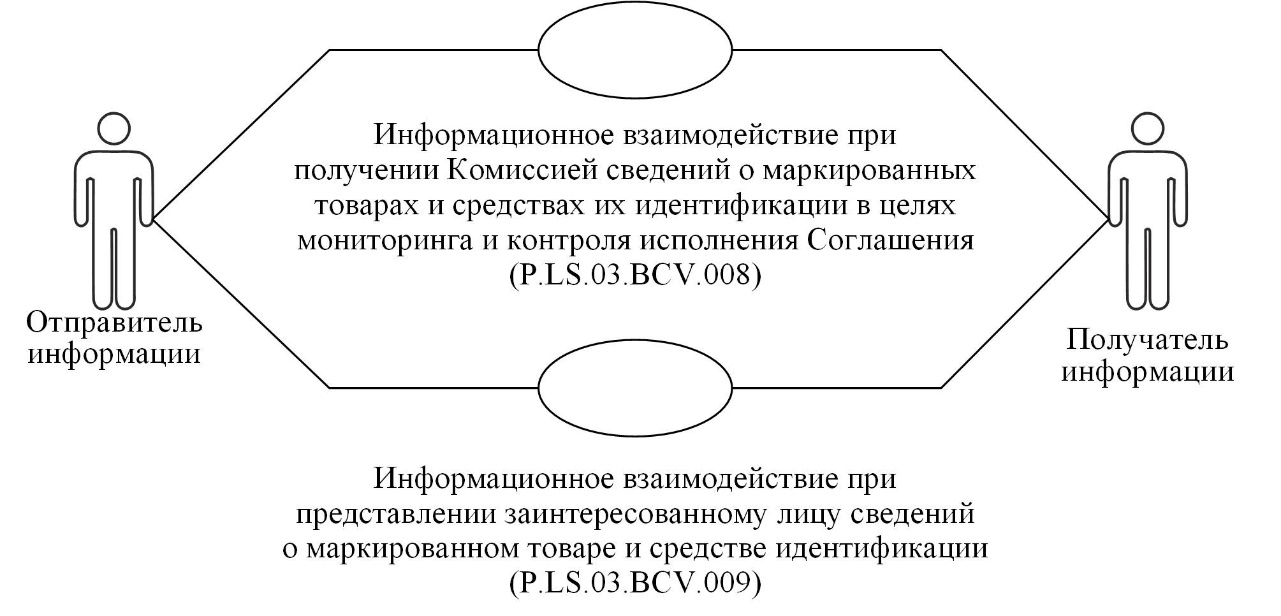  Рис. 1. Структура информационного взаимодействия между уполномоченными органами государств-членов и Комиссией
      8. Информационное взаимодействие между уполномоченными органами государств-членов и Комиссией реализуется в рамках общего процесса. Структура общего процесса определена в Правилах информационного взаимодействия.
      9. Информационное взаимодействие определяет порядок выполнения транзакций общего процесса, каждая из которых представляет собой обмен сообщениями в целях синхронизации состояний информационного объекта общего процесса между участниками общего процесса. Для каждого информационного взаимодействия определены взаимосвязи между операциями и соответствующими таким операциям транзакциями общего процесса.
      10. При выполнении транзакции общего процесса инициатор в рамках осуществляемой им операции (инициирующей операции) направляет респонденту сообщение-запрос, в ответ на которое респондент в рамках осуществляемой им операции (принимающей операции) может направить или не направить сообщение-ответ в зависимости от шаблона транзакции общего процесса. Структура данных в составе сообщения должна соответствовать Описанию форматов и структур электронных документов и сведений, используемых для реализации средствами интегрированной информационной системы Евразийского экономического союза общего процесса "Обеспечение обмена сведениями о товарах, подлежащих маркировке средствами идентификации, произведенных или ввезенных на таможенную территорию Евразийского экономического союза, в том числе при трансграничном обороте таких товаров на таможенной территории Евразийского экономического союза" в части, касающейся обмена сведениями о товарах, подлежащих маркировке средствами идентификации и отличных от товаров, классифицируемых в товарной позиции "Предметы одежды, принадлежности к одежде и прочие изделия, из натурального меха", утвержденному Решением Коллегии Евразийской экономической комиссии от 13 июля 2022 г. № 100 (далее – Описание форматов и структур электронных документов и сведений).
      11. Транзакции общего процесса выполняются в соответствии с заданными параметрами транзакций общего процесса, как это определено настоящим Регламентом. V. Информационное взаимодействие в рамках групп процедур 1. Информационное взаимодействие при получении Комиссией сведений о маркированных товарах и средствах их идентификации в целях мониторинга и контроля исполнения Соглашения 
      12. Схема выполнения транзакций общего процесса при получении Комиссией сведений о маркированных товарах и средствах их идентификации в целях мониторинга и контроля исполнения Соглашения представлена на рисунке 2. Для каждой процедуры общего процесса в таблице 2 приведена связь между операциями, промежуточными и результирующими состояниями информационных объектов общего процесса и транзакциями общего процесса.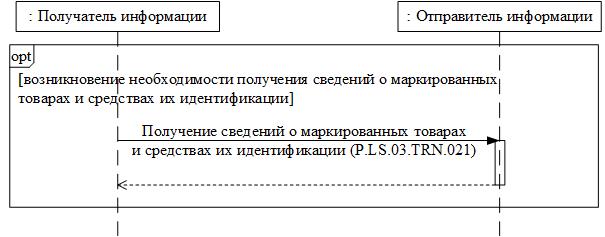 
Рис. 2. Схема выполнения транзакций общего процесса при получении Комиссией сведений о маркированных товарах и средствах их идентификации 
в целях мониторинга и контроля исполнения Соглашения

      Таблица 2 Перечень транзакций общего процесса при получении Комиссией сведений о маркированных товарах 
и средствах их идентификации в целях мониторинга и контроля исполнения Соглашения 2. Информационное взаимодействие при представлении заинтересованному лицу сведений о маркированном товаре и средстве идентификации
      13. Схема выполнения транзакций общего процесса при представлении заинтересованному лицу сведений о маркированном товаре и средстве идентификации представлена на рисунке 3. Для каждой процедуры общего процесса в таблице 3 приведена связь между операциями, промежуточными и результирующими состояниями информационных объектов общего процесса и транзакциями общего процесса.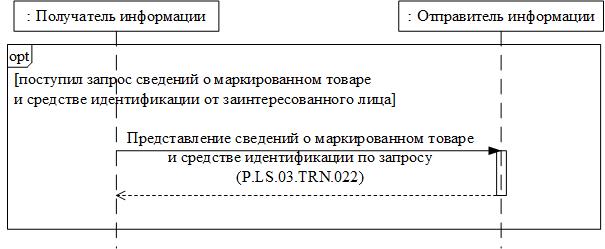 
Рис. 3. Схема выполнения транзакций общего процесса при представлении заинтересованному лицу сведений о маркированном товаре и средстве идентификации

      Таблица 3 Перечень транзакций общего процесса при представлении заинтересованному лицу сведений о маркированном товаре и средстве идентификации I. Описание сообщений общего процесса
      14. Перечень сообщений общего процесса, передаваемых в рамках информационного взаимодействия при реализации общего процесса, приведен в таблице 4. Структура данных в составе сообщения должна соответствовать Описанию форматов и структур электронных документов и сведений. Ссылка на соответствующую структуру в Описании форматов и структур электронных документов и сведений устанавливается по значению графы 3 таблицы 4.
      Таблица 4 Перечень сообщений общего процесса VII. Описание транзакций общего процесса 1. Транзакция общего процесса "Получение сведений о маркированных товарах и средствах их идентификации" (P.LS.03.TRN.021)
      15. Транзакция общего процесса "Получение сведений о маркированных товарах и средствах их идентификации" (P.LS.03.TRN.021) выполняется для представления респондентом инициатору соответствующих сведений. Схема выполнения указанной транзакции общего процесса представлена на рисунке 4. Параметры транзакции общего процесса приведены в таблице 5.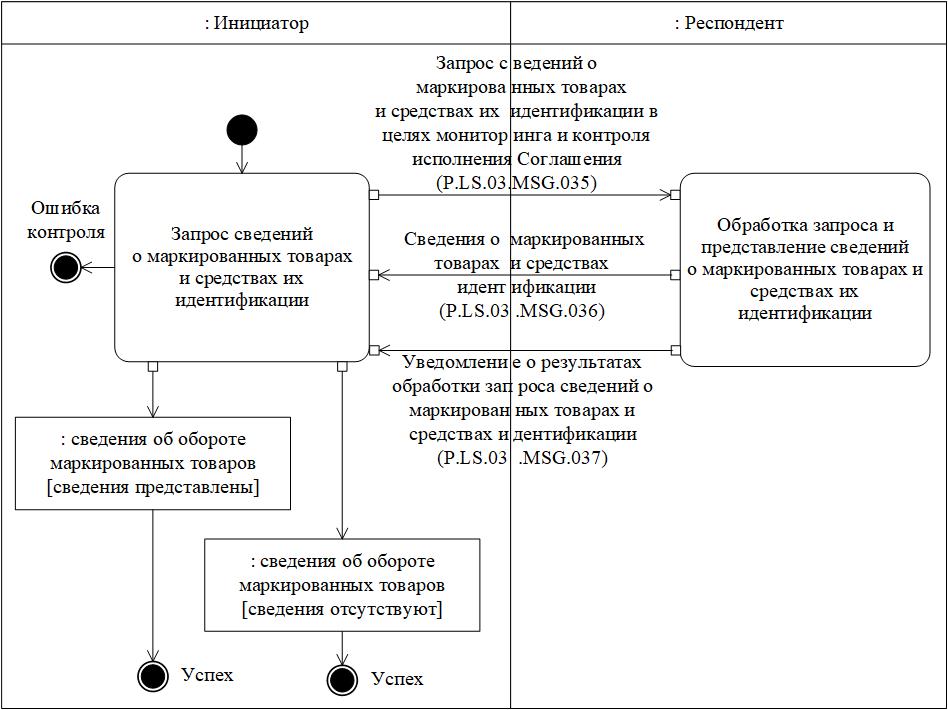  Рис. 4. Схема выполнения транзакции общего процесса "Получение сведений 
о маркированных товарах и средствах их идентификации" (P.LS.03.TRN.021)
      Таблица 5
      Описание транзакции общего процесса "Получение сведений о маркированных товарах и средствах их идентификации" (P.LS.03.TRN.021) 2. Транзакция общего процесса "Представление сведений 
о маркированном товаре и средстве идентификации 
по запросу" (P.LS.03.TRN.022)
      16. Транзакция общего процесса "Представление сведений о маркированном товаре и средстве идентификации по запросу" (P.LS.03.TRN.022) выполняется для получения инициатором у респондента соответствующих сведений при получении запроса сведений о маркированном товаре и средстве идентификации от заинтересованного лица посредством информационных сервисов интеграционного компонента информационной системы маркировки товаров. Схема выполнения указанной транзакции общего процесса представлена на рисунке 5. Параметры транзакции общего процесса приведены в таблице 6.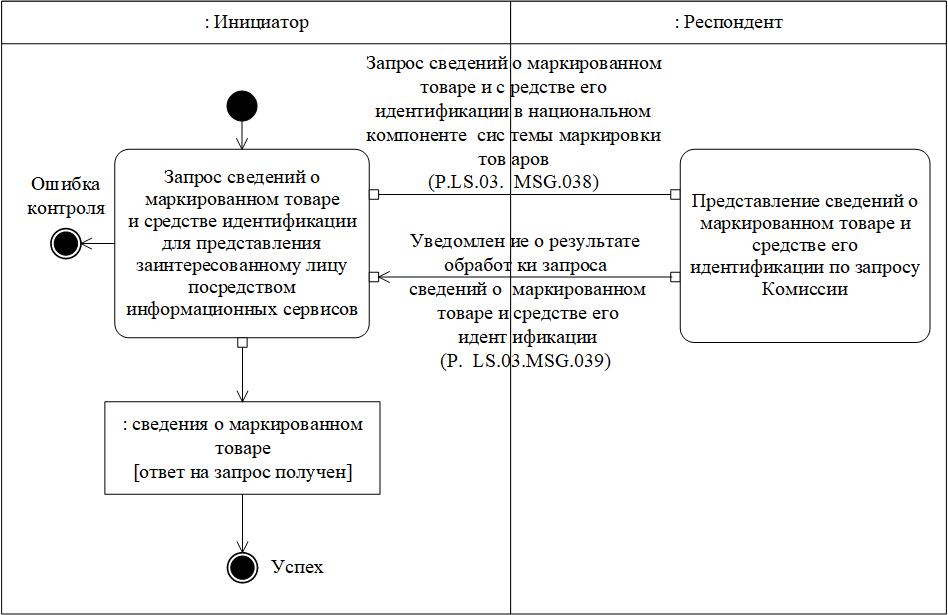  Рис. 5. Схема выполнения транзакции общего процесса "Представление сведений 
о маркированном товаре и средстве идентификации по запросу" (P.LS.03.TRN.022)
      Таблица 6 Описание транзакции общего процесса "Представление сведений 
о маркированном товаре и средстве идентификации по запросу" (P.LS.03.TRN.022) VIII. Порядок действий в нештатных ситуациях
      17. При информационном взаимодействии в рамках общего процесса вероятны нештатные ситуации, когда обработка данных не может быть произведена в обычном режиме. Нештатные ситуации возникают при технических сбоях, истечении времени ожидания и в иных случаях. Для получения участником общего процесса комментариев о причинах возникновения нештатной ситуации и рекомендаций по ее разрешению предусмотрена возможность направления соответствующего запроса в службу поддержки интегрированной информационной системы Еразийского экономического союза. Общие рекомендации по разрешению нештатной ситуации приведены таблице 7.
      18. Уполномоченный орган государства-члена проводит проверку сообщения, в связи с которым получено уведомление об ошибке, на соответствие Описанию форматов и структур электронных документов и сведений и требованиям к контролю сообщений, указанным в разделе IX настоящего Регламента. В случае если выявлено несоответствие указанным требованиям, уполномоченный орган государства-члена принимает все необходимые меры для устранения выявленной ошибки. В случае если несоответствий не выявлено, уполномоченный орган государства-члена направляет сообщение с описанием этой нештатной ситуации в службу поддержки интегрированной информационной системы Еразийского экономического союза.
      Таблица 7 Действия в нештатных ситуациях IX. Требования к заполнению электронных документов и сведений
      19. Требования к заполнению реквизитов электронных документов (сведений) "Запрос Комиссией сведений о маркированном товаре" (R.CT.LS.03.003), передаваемых в сообщении "Запрос сведений о маркированных товарах и средствах их идентификации в целях мониторинга и контроля исполнения Соглашения" (P.LS.03.MSG.035), приведены в таблице 8.
      Таблица 8 Требования к заполнению реквизитов электронных документов (сведений) "Запрос Комиссией сведений о маркированном товаре" (R.CT.LS.03.003), передаваемых в сообщении "Запрос сведений о маркированных товарах и средствах их идентификации в целях мониторинга и контроля исполнения Соглашения" (P.LS.03.MSG.035)
      20. Требования к заполнению реквизитов электронных документов (сведений) "Сведения об обороте товаров, маркированных средствами идентификации" (R.CT.LS.03.013), передаваемых в сообщении "Сведения о маркированных товарах и средствах идентификации" (P.LS.03.MSG.036), приведены в таблице 9.
      Таблица 9 Требования к заполнению реквизитов электронных документов (сведений) "Сведения об обороте товаров, маркированных средствами идентификации" (R.CT.LS.03.013), передаваемых в сообщении "Сведения о маркированных товарах и средствах идентификации" (P.LS.03.MSG.036)
      21. Требования к заполнению реквизитов электронных документов (сведений) "Перечень средств идентификации" (R.CT.LS.03.010), передаваемых в сообщении "Запрос сведений о маркированном товаре и средстве его идентификации в национальном компоненте системы маркировки товаров" (P.LS.03.MSG.038), приведены в таблице 10.
      Таблица 10 Требования к заполнению реквизитов электронных документов (сведений) "Перечень средств идентификации" (R.CT.LS.03.010), передаваемых в сообщении "Запрос сведений о маркированном товаре и средстве его идентификации в национальном компоненте системы маркировки товаров" (P.LS.03.MSG.038) 
      22. Требования к заполнению реквизитов электронных документов (сведений) "Сведения о товарах, маркированных средствами идентификации" (R.CT.LS.03.011), передаваемых в сообщении "Уведомление о результатах обработки запроса сведений о маркированном товаре и средстве его идентификации" (P.LS.03.MSG.039), приведены в таблице 11.
      Таблица 11 Требования к заполнению реквизитов электронных документов (сведений) "Сведения о товарах, маркированных средствами идентификации" (R.CT.LS.03.011), передаваемых в сообщении "Уведомление о результатах обработки запроса сведений о маркированном товаре и средстве его идентификации" (P.LS.03.MSG.039) 
      23. Требования к заполнению реквизитов электронного документа (сведений) "Детализированное описание обувных товаров" (R.CT.LS.03.015), передаваемого в сообщении "Уведомление о результатах обработки запроса сведений о маркированном товаре и средстве его идентификации" (P.LS.03.MSG.039), приведены в таблице 12.
      Таблица 12 Требования к заполнению реквизитов электронного документа (сведений) "Детализированное описание обувных товаров" (R.CT.LS.03.015), передаваемого в сообщении в сообщении "Уведомление о результатах обработки запроса сведений о маркированном товаре и средстве его идентификации" (P.LS.03.MSG.039)
      24. Требования к заполнению реквизитов электронного документа (сведений) "Детализированное описание товара легкой промышленности" (R.CT.LS.03.022), передаваемого в сообщении "Уведомление о результатах обработки запроса сведений о маркированном товаре и средстве его идентификации" (P.LS.03.MSG.039), приведены в таблице 13.
      Таблица 13 Требования к заполнению реквизитов электронного документа (сведений) "Детализированное описание товара легкой промышленности" (R.CT.LS.03.022), передаваемого в сообщении "Уведомление о результатах обработки запроса сведений о маркированном товаре и средстве его идентификации" (P.LS.03.MSG.039)
      25. Требования к заполнению реквизитов электронного документа (сведений) "Детализированное описание духов (туалетной воды)" (R.CT.LS.03.023), передаваемого в сообщении "Уведомление о результатах обработки запроса сведений о маркированном товаре и средстве его идентификации" (P.LS.03.MSG.039), приведены в таблице 14.
      Таблица 14 Требования к заполнению реквизитов электронного документа (сведений) "Детализированное описание духов (туалетной воды)" (R.CT.LS.03.023), передаваемого в сообщении "Уведомление о результатах обработки запроса сведений о маркированном товаре и средстве его идентификации" (P.LS.03.MSG.039)
      26. Требования к заполнению реквизитов электронного документа (сведений) "Детализированное описание шины (покрышки) пневматической резиновой новой" (R.CT.LS.03.024), передаваемого в сообщении "Уведомление о результатах обработки запроса сведений о маркированном товаре и средстве его идентификации" (P.LS.03.MSG.039), приведены в таблице 15.
      Таблица 15 Требования к заполнению реквизитов электронного документа (сведений) "Детализированное описание шины (покрышки) пневматической резиновой новой" (R.CT.LS.03.024), передаваемого в сообщении "Уведомление о результатах обработки запроса сведений о маркированном товаре и средстве его идентификации" (P.LS.03.MSG.039)
      27. Требования к заполнению реквизитов электронного документа (сведений) "Детализированное описание фотокамеры (кроме кинокамеры), фотовспышки или лампы-вспышки" (R.CT.LS.03.025), передаваемого в сообщении "Уведомление о результатах обработки запроса сведений о маркированном товаре и средстве его идентификации" (P.LS.03.MSG.039), приведены в таблице 16.
      Таблица 16 Требования к заполнению реквизитов электронного документа (сведений) "Детализированное описание фотокамеры (кроме кинокамеры), фотовспышки или лампы-вспышки" (R.CT.LS.03.025), передаваемого в сообщении "Уведомление о результатах обработки запроса сведений о маркированном товаре и средстве его идентификации" (P.LS.03.MSG.039)
      28. Требования к заполнению реквизитов электронного документа (сведений) "Детализированное описание молочной продукции" (R.CT.LS.03.026), передаваемого в сообщении "Уведомление о результатах обработки запроса сведений о маркированном товаре и средстве его идентификации" (P.LS.03.MSG.039), приведены в таблице 17.
      Таблица 17 Требования к заполнению реквизитов электронного документа (сведений) "Детализированное описание молочной продукции" (R.CT.LS.03.026), передаваемого в сообщении "Уведомление о результатах обработки запроса сведений о маркированном товаре и средстве его идентификации" (P.LS.03.MSG.039) Регламент
информационного взаимодействия между уполномоченными органами государств – членов Евразийского экономического союза при реализации средствами интегрированной информационной системы Евразийского экономического союза общего процесса "Обеспечение обмена сведениями о товарах, подлежащих маркировке средствами идентификации, произведенных или ввезенных на таможенную территорию Евразийского экономического союза, в том числе при трансграничном обороте таких товаров на таможенной территории Евразийского экономического союза" в части, касающейся обмена сведениями о товарах, подлежащих маркировке средствами идентификации и отличных от товаров, классифицируемых в товарной позиции "Предметы одежды, принадлежности к одежде и прочие изделия, из натурального меха" I. Общие положения
      1. Настоящий Регламент разработан в соответствии со следующими актами, входящими в право Евразийского экономического союза (далее – Союз):
      Договор о Евразийском экономическом союзе от 29 мая 2014 года;
      Соглашение о маркировке товаров средствами идентификации в Евразийском экономическом союзе от 2 февраля 2018 года (далее – Соглашение);
      Решение Совета Евразийской экономической комиссии от 8 августа 2019 г. № 72 "О введении маркировки обувных товаров средствами идентификации"; 
      Решение Совета Евразийской экономической комиссии от 18 ноября 2019 г. № 127 "О введении маркировки товаров легкой промышленности средствами идентификации"; 
      Решение Совета Евразийской экономической комиссии от 18 ноября 2019 г. № 128 "О введении маркировки духов и туалетной воды средствами идентификации"; 
      Решение Совета Евразийской экономической комиссии от 18 ноября 2019 г. № 129 "О введении маркировки шин и покрышек пневматических резиновых новых средствами идентификации"; 
      Решение Совета Евразийской экономической комиссии от 18 ноября 2019 г. № 130 "О введении маркировки фотокамер (кроме кинокамер), фотовспышек и ламп-вспышек средствами идентификации";
      Решение Совета Евразийской экономической комиссии от 23 декабря 2020 г. № 129 "О введении маркировки отдельных видов молочной продукции средствами идентификации";
      Решение Совета Евразийской экономической комиссии от 5 марта 2021 г. № 19 "О базовой технологической организационной модели системы маркировки товаров средствами идентификации в Евразийском экономическом союзе";
      Решение Коллегии Евразийской экономической комиссии от 6 ноября 2014 г. № 200 "О технологических документах, регламентирующих информационное взаимодействие при реализации средствами интегрированной информационной системы внешней и взаимной торговли общих процессов";
      Решение Коллегии Евразийской экономической комиссии от 14 апреля 2015 г. № 29 "О перечне общих процессов в рамках Евразийского экономического союза и внесении изменения в Решение Коллегии Евразийской экономической комиссии от 19 августа 2014 г. № 132";
      Решение Коллегии Евразийской экономической комиссии от 9 июня 2015 г. № 63 "О Методике анализа, оптимизации, гармонизации и описания общих процессов в рамках Евразийского экономического союза";
      Решение Коллегии Евразийской экономической Комиссии от 28 сентября 2015 г. № 125 "Об утверждении положения об обмене электронными документами при трансграничном взаимодействии органов государственной власти государств – членов Евразийского экономического союза между собой и с Евразийской экономической комиссией". II. Область применения
      2. Настоящий Регламент разработан в целях обеспечения единообразного понимания участниками общего процесса порядка и условий выполнения транзакций общего процесса "Обеспечение обмена сведениями о товарах, подлежащих маркировке средствами идентификации, произведенных или ввезенных на таможенную территорию Евразийского экономического союза, в том числе при трансграничном обороте таких товаров на таможенной территории Евразийского экономического союза" (далее – общий процесс) в части, касающейся обмена сведениями о товарах, подлежащих маркировке средствами идентификации и отличных от товаров, классифицируемых в товарной позиции "Предметы одежды, принадлежности к одежде и прочие изделия, из натурального меха", а также своей роли при их выполнении.
      Настоящий Регламент не применяется при информационном взаимодействии, связанным с обменом сведений о товарах, подлежащих маркировке средствами идентификации и классифицируемых в товарной позиции "Предметы одежды, принадлежности к одежде и прочие изделия, из натурального меха".
      3. Настоящий Регламент определяет требования к порядку и условиям выполнения операций общего процесса, непосредственно направленных на реализацию информационного взаимодействия между участниками общего процесса.
      4. Настоящий Регламент применяется участниками общего процесса при контроле за порядком выполнения процедур и операций в рамках общего процесса, а также при проектировании, разработке и доработке национальных компонентов информационной системы маркировки товаров, обеспечивающих реализацию этого общего процесса. III. Основные понятия
      5. Для целей настоящего Регламента используются понятия, которые означают следующее:
      "импортер" – юридическое лицо или индивидуальный предприниматель, осуществляющий приобретение товаров, маркированными средствами идентификации, в рамках трансграничной торговли;
      "код маркировки" – уникальная последовательность символов, используемых для формирования средств идентификации;
      "реквизит электронного документа (сведений)" – единица данных электронного документа (сведений), которая в определенном контексте считается неразделимой;
      "состояние информационного объекта общего процесса" – свойство, характеризующее информационный объект общего процесса на определенном этапе выполнения процедуры общего процесса, которое изменяется при выполнении операций общего процесса;
      "экспортер" – юридическое лицо или индивидуальный предприниматель, осуществляющий реализацию (продажу) товаров, маркированными средствами идентификации, в рамках трансграничной торговли.
      Понятия "инициатор", "инициирующая операция", "принимающая операция", "респондент", "сообщение общего процесса" и "транзакция общего процесса", используемые в настоящем Регламенте, применяются в значениях, определенных Методикой анализа, оптимизации, гармонизации и описания общих процессов в рамках Евразийского экономического союза, утвержденной Решением Коллегии Евразийской экономической комиссии от 9 июня 2015 г. № 63. 
      Иные понятия, используемые в настоящем Регламенте, применяются в значениях, определенных в пункте 4 Правил информационного взаимодействия при реализации средствами интегрированной информационной системы внешней и взаимной торговли общего процесса "Обеспечение обмена сведениями о товарах, подлежащих маркировке средствами идентификации, произведенных или ввезенных на таможенную территорию Евразийского экономического союза, в том числе при трансграничном обороте таких товаров на таможенной территории Евразийского экономического союза" в части, касающейся обмена сведениями о товарах, подлежащих маркировке средствами идентификации и отличных от товаров, классифицируемых в товарной позиции "Предметы одежды, принадлежности к одежде и прочие изделия, из натурального меха", утвержденных Решением Коллегии Евразийской экономической комиссии от 13 июля 2022 г. № 100 (далее – Правила информационного взаимодействия). IV. Основные сведения об информационном взаимодействии в рамках общего процесса 1. Участники информационного взаимодействия
      6. Перечень ролей участников информационного взаимодействия в рамках общего процесса приведен в таблице 1.
      Таблица 1 Перечень ролей участников информационного взаимодействия 2. Структура информационного взаимодействия
      7. Информационное взаимодействие в рамках общего процесса осуществляется между уполномоченными органами государств – членов Союза (далее – уполномоченные органы государств-членов) в соответствии с процедурами общего процесса:
      информационное взаимодействие при представлении сведений об обороте маркированных товаров в рамках трансграничной торговли;
      информационное взаимодействие при синхронизации сведений о товарах в национальных компонентах информационной системы маркировки товаров;
      информационное взаимодействие при представлении сведений о кодах маркировки;
      информационное взаимодействие при подтверждении подлинности средств идентификации;
      информационное взаимодействие при подтверждении эмиссии средств идентификации и возможности ввода в оборот товаров, маркированных такими средствами идентификации.
      Структура информационного взаимодействия между уполномоченными органами государств-членов представлена на рисунке 1.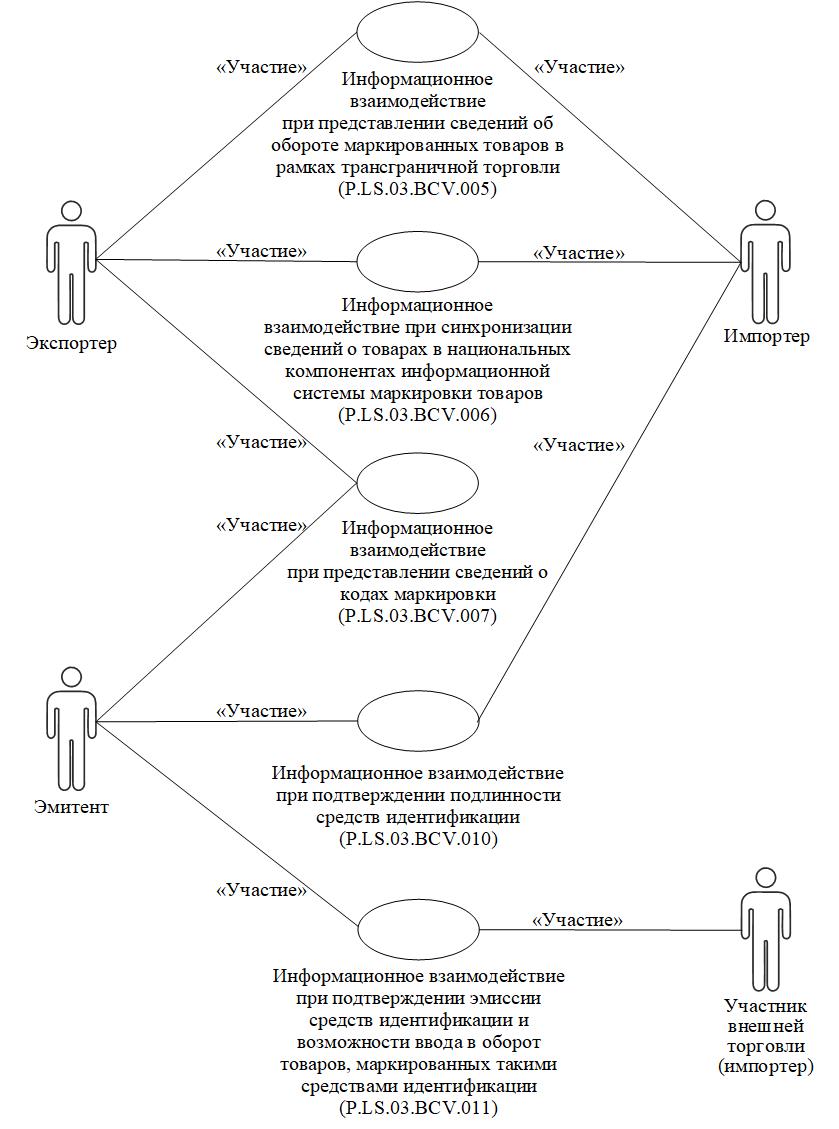  Рис. 1. Структура информационного взаимодействия между уполномоченными органами государств-членов
      8. Информационное взаимодействие между уполномоченными органами государств-членов реализуется в рамках общего процесса. Структура общего процесса определена в Правилах информационного взаимодействия.
      9. Информационное взаимодействие определяет порядок выполнения транзакций общего процесса, каждая из которых представляет собой обмен сообщениями в целях синхронизации состояний информационного объекта общего процесса между участниками общего процесса. Для каждого информационного взаимодействия определены взаимосвязи между операциями и соответствующими таким операциям транзакциями общего процесса.
      10. При выполнении транзакции общего процесса инициатор в рамках осуществляемой им операции (инициирующей операции) направляет респонденту сообщение-запрос, в ответ на которое респондент в рамках осуществляемой им операции (принимающей операции) может направить или не направить сообщение-ответ в зависимости от шаблона транзакции общего процесса. Структура данных в составе сообщения должна соответствовать Описанию форматов и структур электронных документов и сведений, используемых для реализации средствами интегрированной системы общего процесса "Обеспечение обмена сведениями о товарах, подлежащих маркировке средствами идентификации, произведенных или ввезенных на таможенную территорию Евразийского экономического союза, в том числе при трансграничном обороте таких товаров на таможенной территории Евразийского экономического союза" в части, касающейся обмена сведениями о товарах, подлежащих маркировке средствами идентификации и отличных от товаров, классифицируемых в товарной позиции "Предметы одежды, принадлежности к одежде и прочие изделия, из натурального меха", утвержденному Решением Коллегии Евразийской экономической комиссии от 13 июля 2022 г. № 100(далее – Описание форматов и структур электронных документов и сведений).
      11. Транзакции общего процесса выполняются в соответствии с заданными параметрами транзакций общего процесса, как это определено настоящим Регламентом. V. Информационное взаимодействие в рамках групп процедур 1. Информационное взаимодействие при представлении сведений об обороте маркированных товаров в рамках трансграничной торговли
      12. Схема выполнения транзакций общего процесса при представлении сведений об обороте маркированных товаров в рамках трансграничной торговли представлена на рисунке 2. Для каждой процедуры общего процесса в таблице 2 приведена связь между операциями, промежуточными и результирующими состояниями информационных объектов общего процесса и транзакциями общего процесса.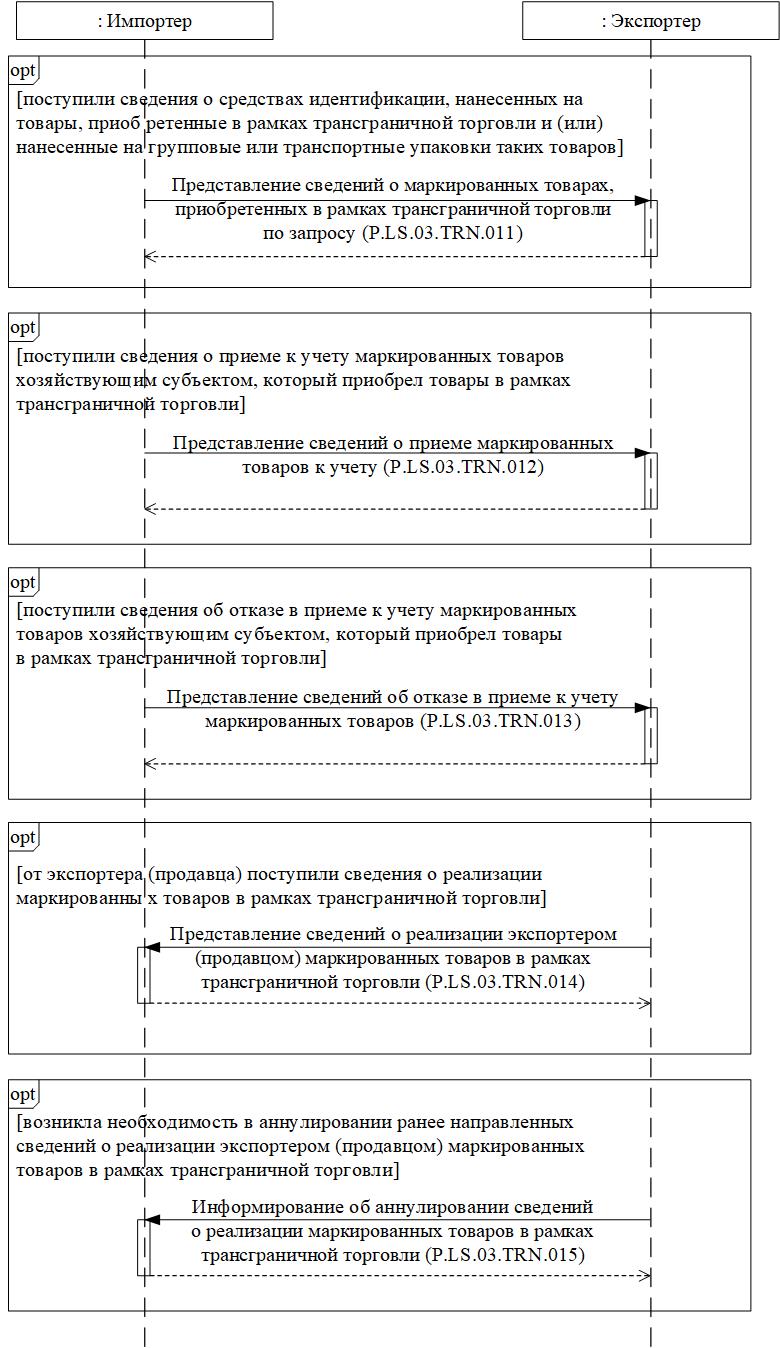  Рис. 2. Схема выполнения транзакций общего процесса при представлении сведений об обороте маркированных товаров в рамках трансграничной торговли
      Таблица 2 Перечень транзакций общего процесса при представлении сведений об обороте маркированных товаров в рамках трансграничной торговли 2. Информационное взаимодействие при синхронизации сведений о товарах в национальных компонентах информационной системы маркировки товаров
      13. Схема выполнения транзакций общего процесса при синхронизации сведений о товарах в национальных компонентах информационной системы маркировки товаров представлена на рисунке 3. Для каждой процедуры общего процесса в таблице 3 приведена связь между операциями, промежуточными и результирующими состояниями информационных объектов общего процесса и транзакциями общего процесса.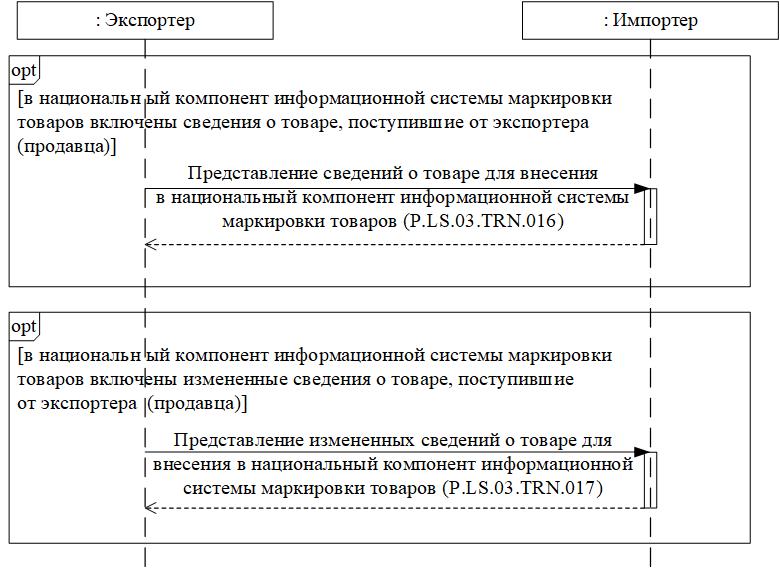  Рис. 3. Схема выполнения транзакций общего процесса при синхронизации сведений о товарах в национальных компонентах информационной системы маркировки товаров
      Таблица 3 Перечень транзакций общего процесса при синхронизации сведений о товарах в национальных компонентах информационной системы маркировки товаров 3. Информационное взаимодействие при представлении сведений о кодах маркировки
      14. Схема выполнения транзакций общего процесса при представлении сведений о кодах маркировки представлена на рисунке 4. Для каждой процедуры общего процесса в таблице 4 приведена связь между операциями, промежуточными и результирующими состояниями информационных объектов общего процесса и транзакциями общего процесса.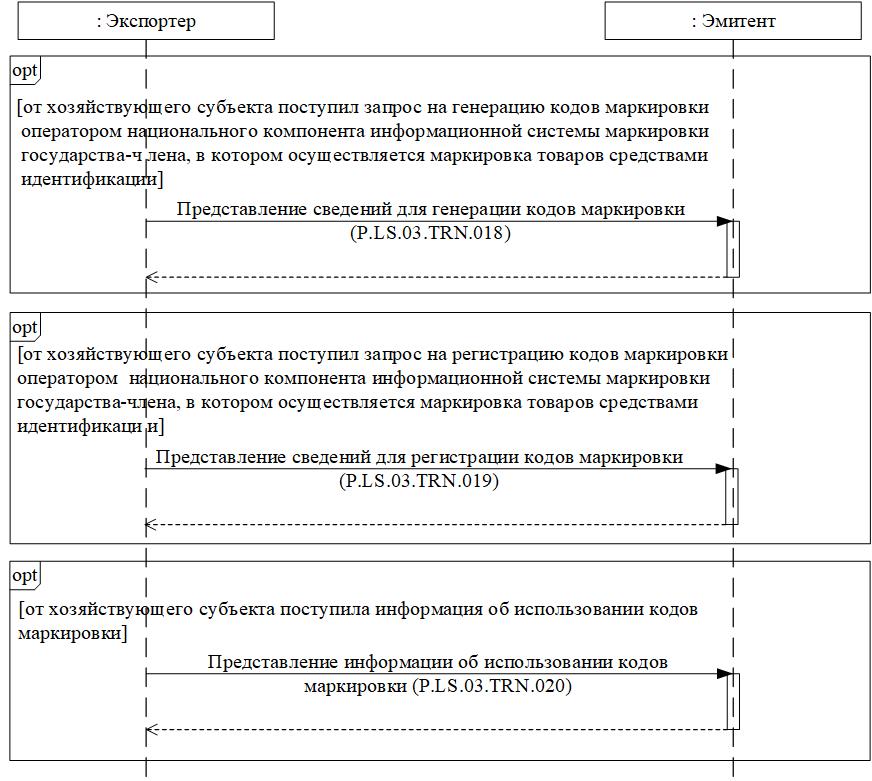  Рис. 4. Схема выполнения транзакций общего процесса  при представлении сведений о кодах маркировки 
      Таблица 4 Перечень транзакций общего процесса при представлении сведений о кодах маркировки  4. Информационное взаимодействие при подтверждении подлинности средств идентификации
      15. Схема выполнения транзакций общего процесса при подтверждении подлинности средств идентификации представлена на рисунке 5. Для каждой процедуры общего процесса в таблице 5 приведена связь между операциями, промежуточными и результирующими состояниями информационных объектов общего процесса и транзакциями общего процесса.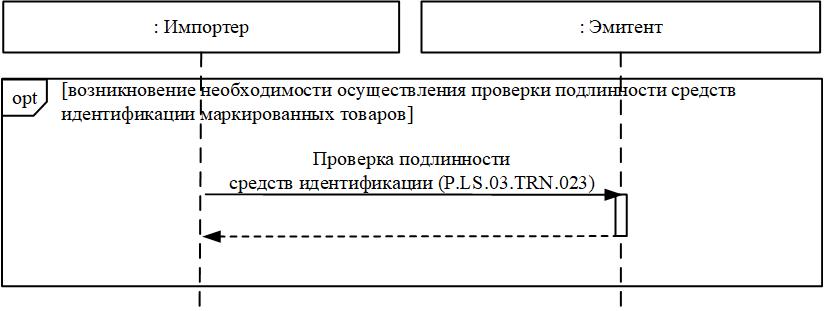 
Рис. 5. Схема выполнения транзакций общего процесса при подтверждении подлинности средств идентификации

      Таблица 5 Перечень транзакций общего процесса при подтверждении подлинности средств идентификации 5. Информационное взаимодействие при подтверждении эмиссии средств идентификации и возможности ввода в оборот товаров, маркированных такими средствами идентификации
      16. Схема выполнения транзакций общего процесса при подтверждении эмиссии средств идентификации и возможности ввода в оборот товаров, маркированных такими средствами идентификации, представлена на рисунке 6. Для каждой процедуры общего процесса в таблице 6 приведена связь между операциями, промежуточными и результирующими состояниями информационных объектов общего процесса и транзакциями общего процесса.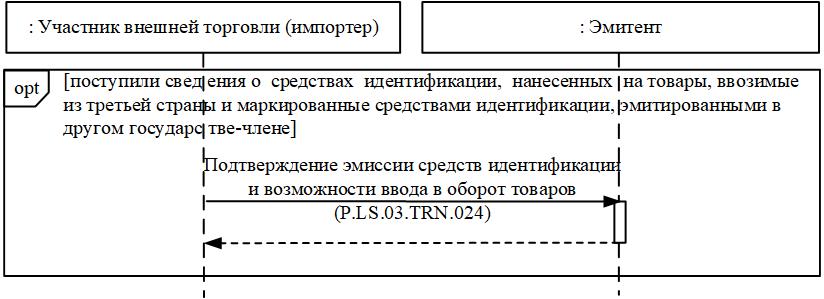 
Рис. 6. Схема выполнения транзакций общего процесса при подтверждении эмиссии средств идентификации и возможности ввода в оборот товаров, маркированных такими средствами идентификациии

      Таблица 6 Перечень транзакций общего процесса при подтверждении эмиссии средств идентификации и возможности ввода в оборот товаров, маркированных такими средствами идентификации VI. Описание сообщений общего процесса
      17. Перечень сообщений общего процесса, передаваемых в рамках информационного взаимодействия при реализации общего процесса, приведен в таблице 7. Структура данных в составе сообщения должна соответствовать Описанию форматов и структур электронных документов и сведений. Ссылка на соответствующую структуру в Описании форматов и структур электронных документов и сведений устанавливается по значению графы 3 таблицы 7.
      Таблица 7 Перечень сообщений общего процесса VII. Описание транзакций общего процесса 1. Транзакция общего процесса "Представление сведений о маркированных товарах, приобретенных в рамках трансграничной торговли, по запросу" (P.LS.03.TRN.011)
      18. Транзакция общего процесса "Представление сведений о маркированных товарах, приобретенных в рамках трансграничной торговли, по запросу" (P.LS.03.TRN.011) выполняется для представления респондентом по запросу инициатора соответствующих сведений. Схема выполнения указанной транзакции общего процесса представлена на рисунке 7. Параметры транзакции общего процесса приведены в таблице 8.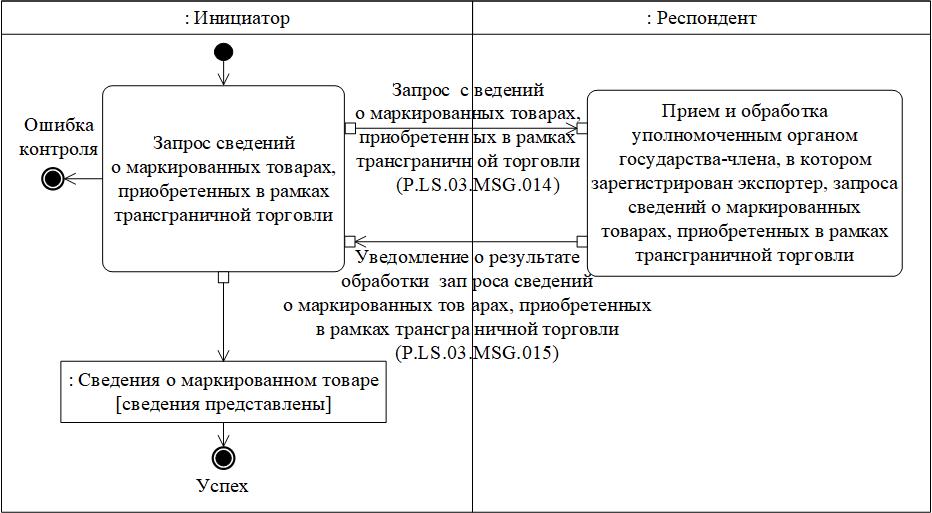  Рис. 7. Схема выполнения транзакции общего процесса "Представление сведений о маркированных товарах, приобретенных в рамках трансграничной торговли, по запросу" (P.LS.03.TRN.011)
      Таблица 8 Описание транзакции общего процесса "Представление сведений о маркированных товарах, приобретенных в рамках трансграничной торговли, по запросу" (P.LS.03.TRN.011) 2. Транзакция общего процесса "Представление сведений о приеме маркированных товаров к учету" (P.LS.03.TRN.012)
      19. Транзакция общего процесса "Представление сведений о приеме маркированных товаров к учету" (P.LS.03.TRN.012) выполняется для обработки респондентом по запросу инициатора сведений о принятии к учету маркированных товаров. Схема выполнения указанной транзакции общего процесса представлена на рисунке 8. Параметры транзакции общего процесса приведены в таблице 9.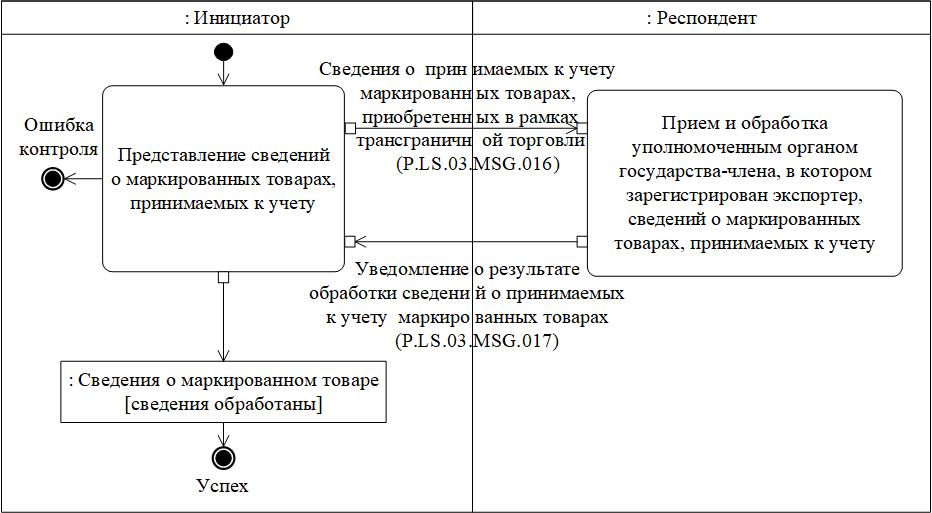  Рис. 8. Схема выполнения транзакции общего процесса "Представление сведений о приеме маркированных товаров к учету" (P.LS.03.TRN.012)
      Таблица 9 Описание транзакции общего процесса "Представление сведений о приеме маркированных товаров к учету" (P.LS.03.TRN.012) 3. Транзакция общего процесса "Представление сведений об отказе 
в приеме к учету маркированных товаров" (P.LS.03.TRN.013)
      20. Транзакция общего процесса "Представление сведений об отказе в приеме к учету маркированных товаров" (P.LS.03.TRN.013) выполняется для обработки респондентом по запросу инициатора сведений об отказе в принятии к учету маркированных товаров. Схема выполнения указанной транзакции общего процесса представлена на рисунке 9. Параметры транзакции общего процесса приведены в таблице 10.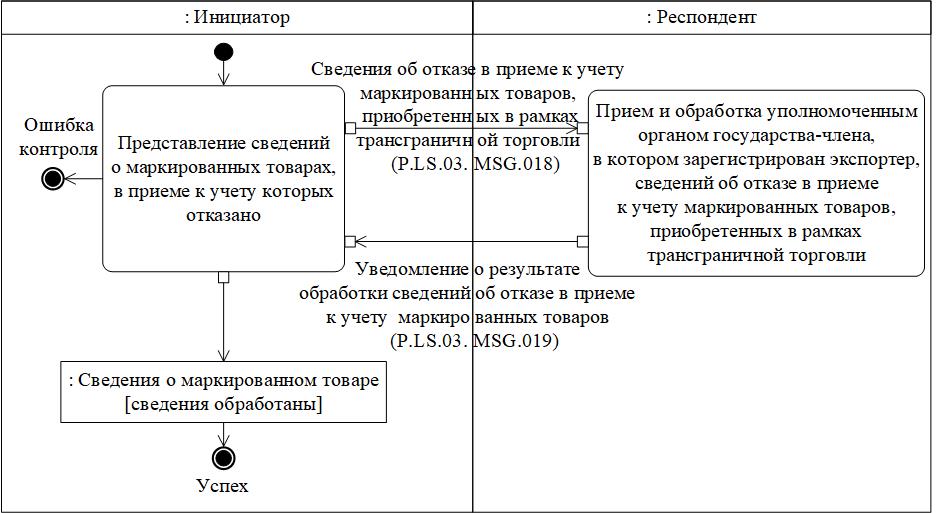  Рис. 9. Схема выполнения транзакции общего процесса "Представление сведений об отказе в приеме к учету маркированных товаров" (P.LS.03.TRN.013)
      Таблица 10 Описание транзакции общего процесса "Представление сведений 
об отказе в приеме к учету маркированных товаров" (P.LS.03.TRN.013) 4. Транзакция общего процесса "Представление сведений о реализации экспортером (продавцом) маркированных товаров в рамках трансграничной торговли (P.LS.03.TRN.014)
      21. Транзакция общего процесса "Представление сведений о реализации экспортером (продавцом) маркированных товаров в рамках трансграничной торговли" (P.LS.03.TRN.014) выполняется для представления инициатором респонденту соответствующих сведений. Схема выполнения указанной транзакции общего процесса представлена на рисунке 10. Параметры транзакции общего процесса приведены в таблице 11.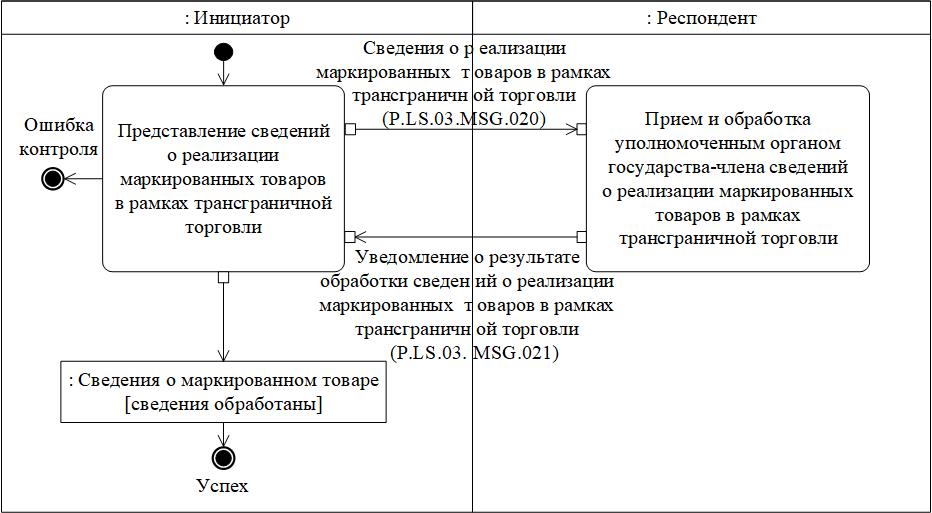  Рис. 10. Схема выполнения транзакции общего процесса "Представление сведений о реализации экспортером (продавцом) маркированных товаров в рамках трансграничной торговли (P.LS.03.TRN.014)
      Таблица 11 Описание транзакции общего процесса "Представление сведений о реализации экспортером (продавцом) маркированных товаров в рамках трансграничной торговли (P.LS.03.TRN.014) 5. Транзакция общего процесса "Информирование об аннулировании сведений о реализации маркированных товаров в рамках трансграничной торговли" (P.LS.03.TRN.015)
      22. Транзакция общего процесса "Информирование об аннулировании сведений о реализации маркированных товаров в рамках трансграничной торговли" (P.LS.03.TRN.015) выполняется для обработки респондентом по запросу инициатора информации об аннулировании соответствующих сведений. Схема выполнения указанной транзакции общего процесса представлена на рисунке 11. Параметры транзакции общего процесса приведены в таблице 12.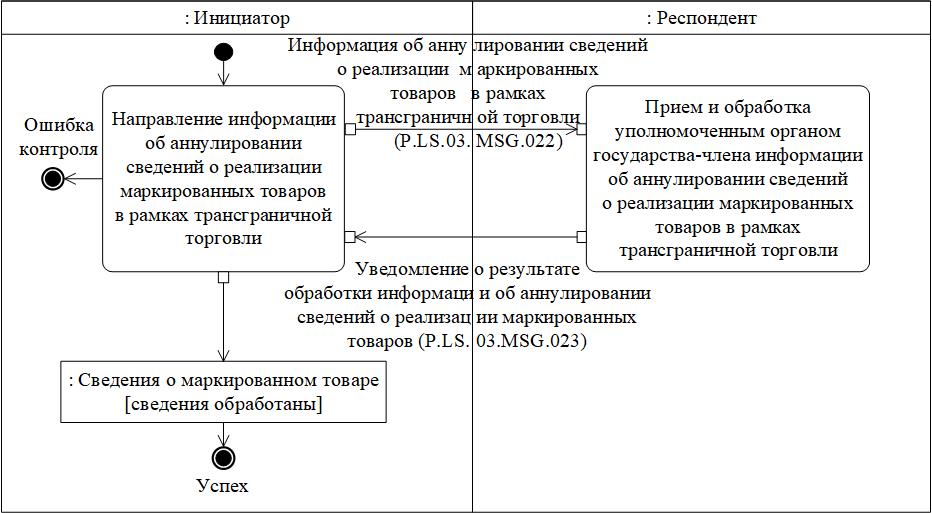  Рис. 11. Схема выполнения транзакции общего процесса "Информирование об аннулировании сведений о реализации маркированных товаров в рамках трансграничной торговли" (P.LS.03.TRN.015)
      Таблица 12 Описание транзакции общего процесса "Информирование об аннулировании сведений о реализации маркированных товаров в рамках трансграничной торговли" (P.LS.03.TRN.015) 6. Транзакция общего процесса "Представление сведений о товаре для внесения в национальный компонент информационной системы маркировки товаров" (P.LS.03.TRN.016)
      23. Транзакция общего процесса "Представление сведений о товаре для внесения в национальный компонент информационной системы маркировки товаров" (P.LS.03.TRN.016) выполняется для обработки респондентом по запросу инициатора соответствующих сведений товаре, включенных в национальный компонент информационной системы маркировки товаров. Схема выполнения указанной транзакции общего процесса представлена на рисунке 12. Параметры транзакции общего процесса приведены в таблице 13.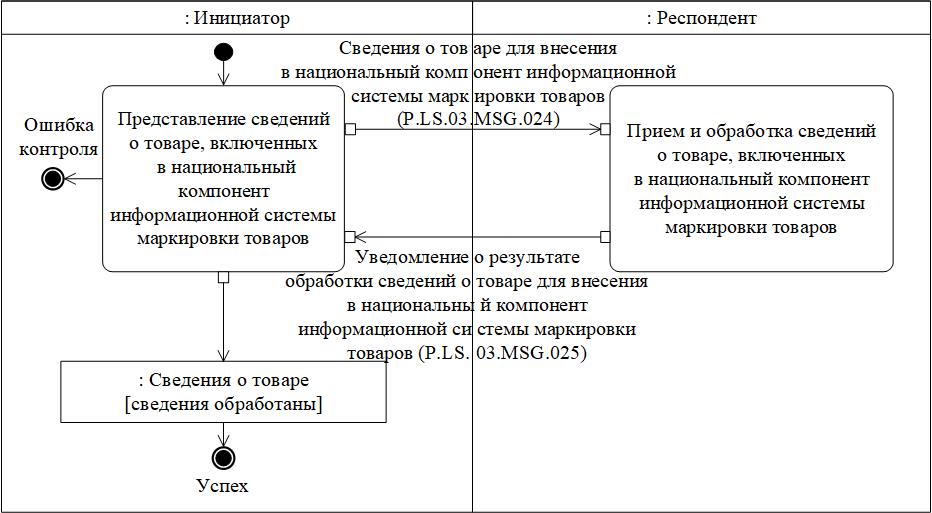  Рис. 12. Схема выполнения транзакции общего процесса "Представление сведений о товаре для внесения в национальный компонент информационной системы маркировки товаров" (P.LS.03.TRN.016)
      Таблица 13 Описание транзакции общего процесса "Представление сведений о товаре для внесения в национальный компонент информационной системы маркировки товаров" (P.LS.03.TRN.016) 7. Транзакция общего процесса "Представление измененных сведений о товаре для внесения в национальный компонент информационной системы маркировки товаров" (P.LS.03.TRN.017)
      24. Транзакция общего процесса "Представление измененных сведений о товаре для внесения в национальный компонент информационной системы маркировки товаров" (P.LS.03.TRN.017) выполняется для обработки респондентом по запросу инициатора соответствующих измененных сведений товаре, включенных в национальный компонент информационной системы маркировки товаров. Схема выполнения указанной транзакции общего процесса представлена на рисунке 13. Параметры транзакции общего процесса приведены в таблице 14.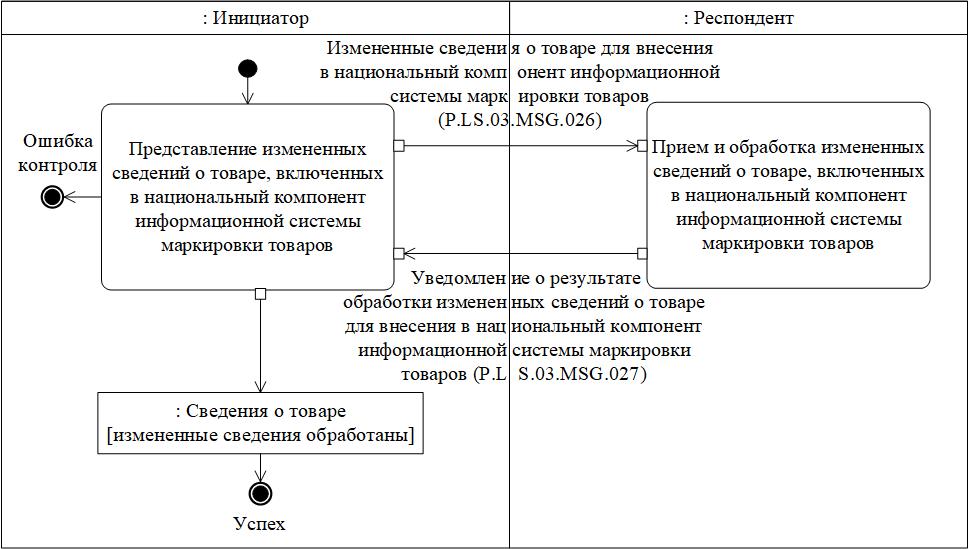  Рис. 13. Схема выполнения транзакции общего процесса "Представление измененных сведений о товаре для внесения в национальный компонент информационной системы маркировки товаров" (P.LS.03.TRN.017)
      Таблица 14 Описание транзакции общего процесса "Представление измененных сведений о товаре для внесения в национальный компонент информационной системы маркировки товаров" (P.LS.03.TRN.017) 8. Транзакция общего процесса "Представление сведений для генерации кодов маркировки" (P.LS.03.TRN.018)
      25. Транзакция общего процесса "Представление сведений для генерации кодов маркировки" (P.LS.03.TRN.018) выполняется для обработки респондентом по запросу инициатора соответствующих сведений. Схема выполнения указанной транзакции общего процесса представлена на рисунке 14. Параметры транзакции общего процесса приведены в таблице 15.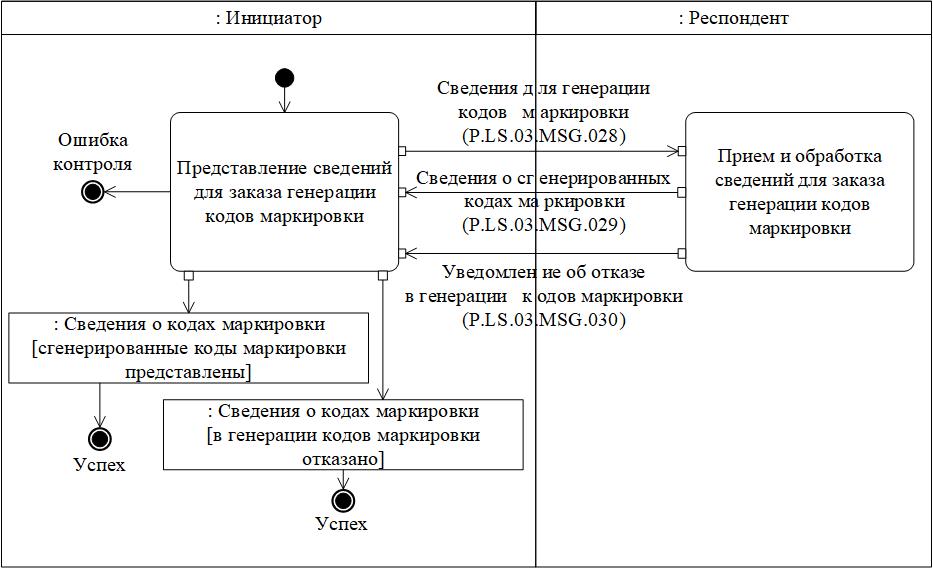  Рис. 14. Схема выполнения транзакции общего процесса "Представление сведений для генерации кодов маркировки" (P.LS.03.TRN.018)
      Таблица 15 Описание транзакции общего процесса "Представление сведений для генерации кодов маркировки" (P.LS.03.TRN.018) 9. Транзакция общего процесса "Представление сведений для регистрации кодов маркировки" (P.LS.03.TRN.019)
      26. Транзакция общего процесса "Представление сведений для регистрации кодов маркировки" (P.LS.03.TRN.019) выполняется для обработки респондентом по запросу инициатора соответствующих сведений. Схема выполнения указанной транзакции общего процесса представлена на рисунке 15. Параметры транзакции общего процесса приведены в таблице 16.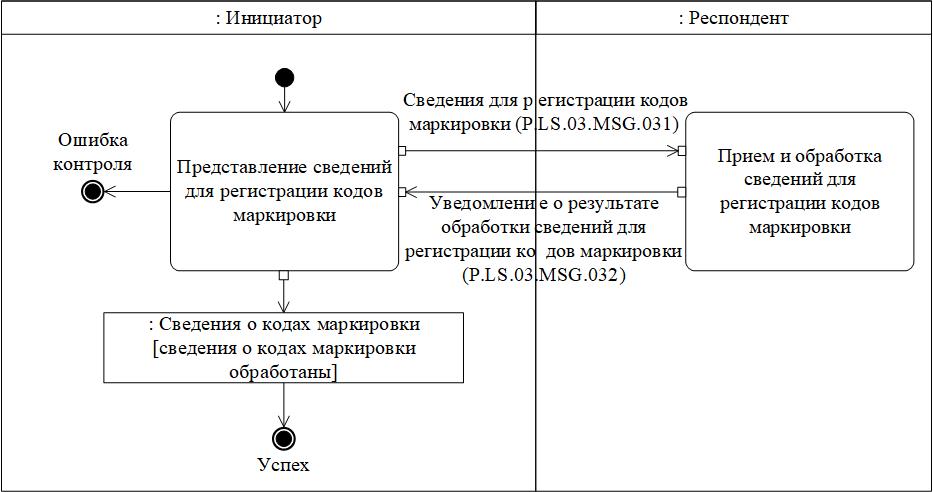  Рис. 15. Схема выполнения транзакции общего процесса "Представление сведений для регистрации кодов маркировки" (P.LS.03.TRN.019)
      Таблица 16 Описание транзакции общего процесса "Представление сведений для регистрации кодов маркировки" (P.LS.03.TRN.019) 10. Транзакция общего процесса "Представление информации об использовании кодов маркировки" (P.LS.03.TRN.020)
      27. Транзакция общего процесса "Представление информации об использовании кодов маркировки" (P.LS.03.TRN.020) выполняется для обработки респондентом по запросу инициатора соответствующих сведений. Схема выполнения указанной транзакции общего процесса представлена на рисунке 16. Параметры транзакции общего процесса приведены в таблице 17.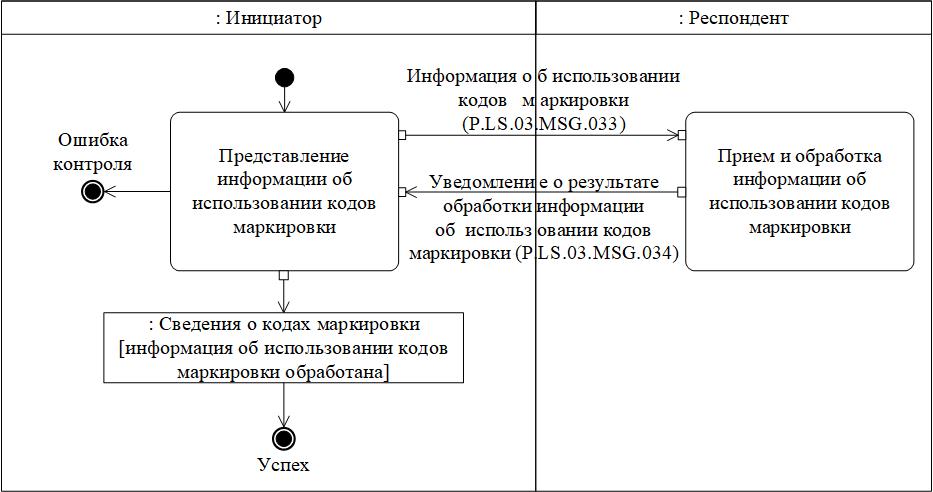  Рис. 16. Схема выполнения транзакции общего процесса "Представление информации об использовании кодов маркировки" (P.LS.03.TRN.020)
      Таблица 17 Описание транзакции общего процесса "Представление сведений 
для регистрации кодов маркировки" (P.LS.03.TRN.020) 11. Транзакция общего процесса "Проверка подлинности средств идентификации" (P.LS.03.TRN.023)
      28. Транзакция общего процесса "Проверка подлинности средств идентификации" (P.LS.03.TRN.023) выполняется для представления респондентом инициатору соответствующих сведений. Схема выполнения указанной транзакции общего процесса представлена на рисунке 17. Параметры транзакции общего процесса приведены в таблице 18.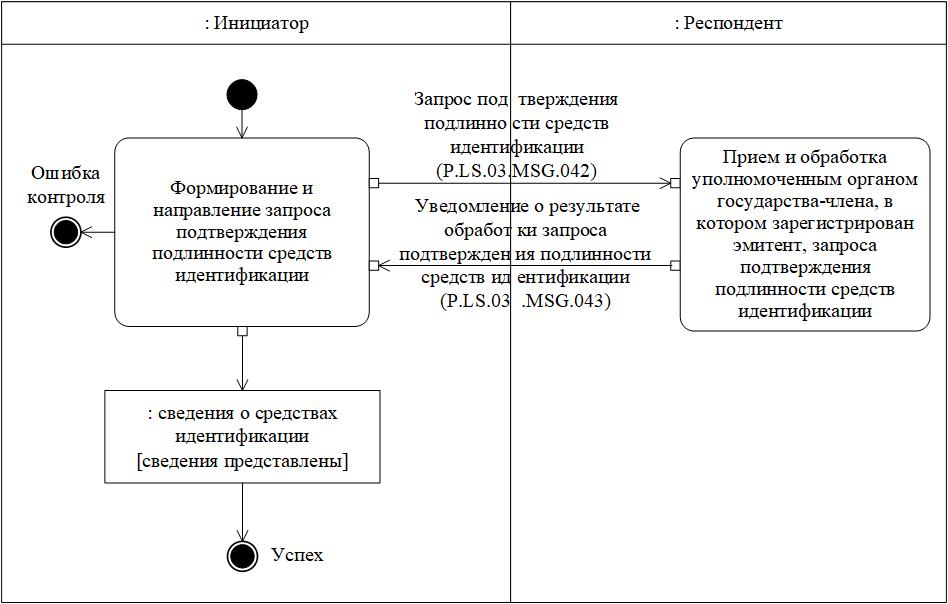  Рис. 17. Схема выполнения транзакции общего процесса "Проверка подлинности средств идентификации" (P.LS.03.TRN.023)
      Таблица 18 Описание транзакции общего процесса "Проверка подлинности средств идентификации" (P.LS.03.TRN.023) 12. Транзакция общего процесса "Подтверждение эмиссии средств идентификации и возможности ввода в оборот товаров" (P.LS.03.TRN.024)
      29. Транзакция общего процесса "Подтверждение эмиссии средств идентификации и возможности ввода в оборот товаров" (P.LS.03.TRN.024) выполняется для представления респондентом инициатору соответствующих сведений. Схема выполнения указанной транзакции общего процесса представлена на рисунке 18. Параметры транзакции общего процесса приведены в таблице 20.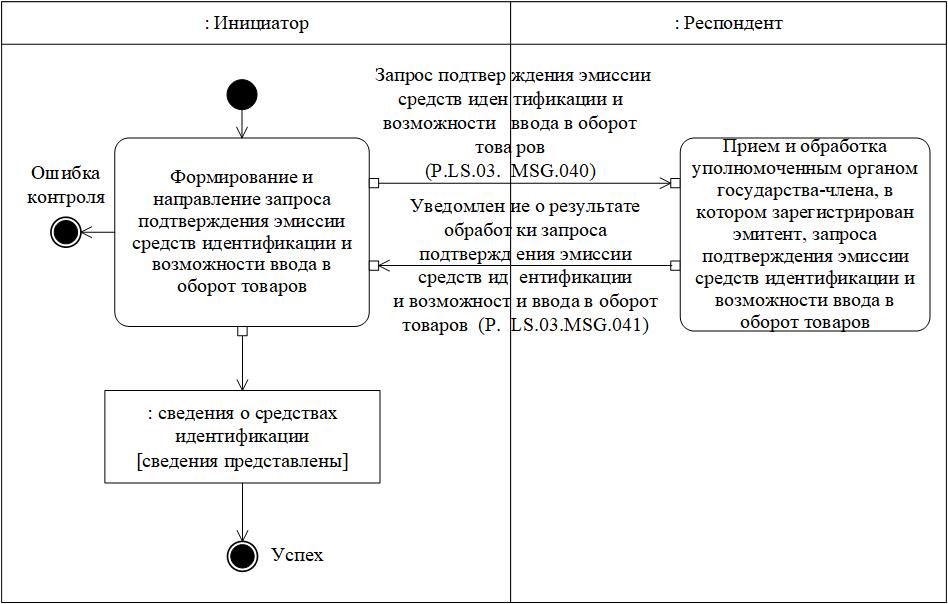  Рис. 18. Схема выполнения транзакции общего процесса "Подтверждение эмиссии средств идентификации и возможности ввода в оборот товаров" (P.LS.03.TRN.024)
      Таблица 20 Описание транзакции общего процесса "Подтверждение эмиссии средств идентификации и возможности ввода в оборот товаров" (P.LS.03.TRN.024) VIII. Порядок действий в нештатных ситуациях
      30. При информационном взаимодействии в рамках общего процесса вероятны нештатные ситуации, когда обработка данных не может быть произведена в обычном режиме. Нештатные ситуации возникают при технических сбоях, истечении времени ожидания и в иных случаях. Для получения участником общего процесса комментариев о причинах возникновения нештатной ситуации и рекомендаций по ее разрешению предусмотрена возможность направления соответствующего запроса в службу поддержки интегрированной информационной системы внешней и взаимной торговли. Общие рекомендации по разрешению нештатной ситуации приведены таблице 21.
      31. Уполномоченный орган государства-члена проводит проверку сообщения, в связи с которым получено уведомление об ошибке, на соответствие Описанию форматов и структур электронных документов и сведений и требованиям к контролю сообщений, указанным в разделе IX настоящего Регламента. В случае если выявлено несоответствие указанным требованиям, уполномоченный орган государства-члена принимает все необходимые меры для устранения выявленной ошибки. В случае если несоответствий не выявлено, уполномоченный орган государства-члена направляет сообщение с описанием этой нештатной ситуации в службу поддержки интегрированной информационной системы внешней и взаимной торговли.
      Таблица 21 Действия в нештатных ситуациях IX. Требования к заполнению электронных документов и сведений
      32. Требования к заполнению реквизитов электронных документов (сведений) "Перечень средств идентификации (R.CT.LS.03.010), передаваемых в сообщении "Запрос сведений о маркированных товарах, приобретенных в рамках трансграничной торговли" (P.LS.03.MSG.014), приведены в таблице 22.
      Таблица 22 Требования к заполнению реквизитов электронных документов (сведений) "Перечень средств идентификации" (R.CT.LS.03.010), передаваемых в сообщении "Запрос сведений о маркированных товарах, приобретенных в рамках трансграничной торговли" (P.LS.03.MSG.014)
      33. Требования к заполнению реквизитов электронных документов (сведений) "Сведения о товарах, маркированных средствами идентификации" (R.CT.LS.03.011), передаваемых в сообщении "Уведомление о результате обработки запроса сведений о маркированных товарах, приобретенных в рамках трансграничной торговли" (P.LS.03.MSG.015) приведены в таблице 23.
      Таблица 23 Требования к заполнению реквизитов электронных документов (сведений) "Сведения о товарах, маркированных средствами идентификации" (R.CT.LS.03.011), передаваемых в сообщении "Уведомление о результате обработки запроса сведений о маркированных товарах, приобретенных в рамках трансграничной торговли" (P.LS.03.MSG.015) 
      34. Требования к заполнению реквизитов электронного документа (сведений) "Детализированное описание обувных товаров" (R.CT.LS.03.015), передаваемого в сообщении "Уведомление о результате обработки запроса сведений о маркированных товарах, приобретенных в рамках трансграничной торговли" (P.LS.03.MSG.015), приведены в таблице 24.
      Таблица 24 Требования к заполнению реквизитов электронного документа (сведений) "Детализированное описание обувных товаров" (R.CT.LS.03.015), передаваемого в сообщении "Уведомление о результате обработки запроса сведений о маркированных товарах, приобретенных в рамках трансграничной торговли" (P.LS.03.MSG.015)
      35. Требования к заполнению реквизитов электронного документа (сведений) "Детализированное описание товара легкой промышленности" (R.CT.LS.03.022), передаваемого в сообщении "Уведомление о результате обработки запроса сведений о маркированных товарах, приобретенных в рамках трансграничной торговли" (P.LS.03.MSG.015), приведены в таблице 25.
      Таблица 25 Требования к заполнению реквизитов электронного документа (сведений) "Детализированное описание товара легкой промышленности" (R.CT.LS.03.022), передаваемого в сообщении "Уведомление о результате обработки запроса сведений о маркированных товарах, приобретенных в рамках трансграничной торговли" (P.LS.03.MSG.015)
      36. Требования к заполнению реквизитов электронного документа (сведений) "Детализированное описание духов (туалетной воды)" (R.CT.LS.03.023), передаваемого в сообщении "Уведомление о результате обработки запроса сведений о маркированных товарах, приобретенных в рамках трансграничной торговли" (P.LS.03.MSG.015), приведены в таблице 26.
      Таблица 26 Требования к заполнению реквизитов электронного документа (сведений) "Детализированное описание духов (туалетной воды)" (R.CT.LS.03.023), передаваемого в сообщении "Уведомление о результате обработки запроса сведений о маркированных товарах, приобретенных в рамках трансграничной торговли" (P.LS.03.MSG.015)
      37. Требования к заполнению реквизитов электронного документа (сведений) "Детализированное описание шины (покрышки) пневматической резиновой новой" (R.CT.LS.03.024), передаваемого в сообщении "Уведомление о результате обработки запроса сведений о маркированных товарах, приобретенных в рамках трансграничной торговли" (P.LS.03.MSG.015), приведены в таблице 27.
      Таблица 27 Требования к заполнению реквизитов электронного документа (сведений) "Детализированное описание шины (покрышки) пневматической резиновой новой" (R.CT.LS.03.024), передаваемого в сообщении "Уведомление о результате обработки запроса сведений о маркированных товарах, приобретенных в рамках трансграничной торговли" (P.LS.03.MSG.015)
      38. Требования к заполнению реквизитов электронного документа (сведений) "Детализированное описание фотокамеры (кроме кинокамеры), фотовспышки или лампы-вспышки" (R.CT.LS.03.025), передаваемого в сообщении "Уведомление о результате обработки запроса сведений о маркированных товарах, приобретенных в рамках трансграничной торговли" (P.LS.03.MSG.015), приведены в таблице 28.
      Таблица 28 Требования к заполнению реквизитов электронного документа (сведений) "Детализированное описание фотокамеры (кроме кинокамеры), фотовспышки или лампы-вспышки" (R.CT.LS.03.025), передаваемого в сообщении "Уведомление о результате обработки запроса сведений о маркированных товарах, приобретенных в рамках трансграничной торговли" (P.LS.03.MSG.015)
      39. Требования к заполнению реквизитов электронного документа (сведений) "Детализированное описание молочной продукции" (R.CT.LS.03.026), передаваемого в сообщении "Уведомление о результате обработки запроса сведений о маркированных товарах, приобретенных в рамках трансграничной торговли" (P.LS.03.MSG.015), приведены в таблице 29.
      Таблица 29 Требования к заполнению реквизитов электронного документа (сведений) "Детализированное описание молочной продукции" (R.CT.LS.03.026), передаваемого в сообщении "Уведомление о результате обработки запроса сведений о маркированных товарах, приобретенных в рамках трансграничной торговли" (P.LS.03.MSG.015)
      40. Требования к заполнению реквизитов электронных документов (сведений) "Перечень средств идентификации" (R.CT.LS.03.010), передаваемых в сообщении "Сведения о принимаемых к учету маркированных товарах, приобретенных в рамках трансграничной торговли" (P.LS.03.MSG.016), приведены в таблице 30.
      Таблица 30 Требования к заполнению реквизитов электронных документов (сведений) "Перечень средств идентификации" (R.CT.LS.03.010), передаваемых в сообщении "Сведения о принимаемых к учету маркированных товарах, приобретенных в рамках трансграничной торговли" (P.LS.03.MSG.016)
      41. Требования к заполнению реквизитов электронных документов (сведений) "Результат обработки сведений о средствах идентификации" (R.CT.LS.03.012), передаваемых в сообщении "Уведомление о результате обработки сведений о принимаемых к учету маркированных товарах" (P.LS.03.MSG.017), приведены в таблице 31.
      Таблица 31 Требования к заполнению реквизитов электронных документов (сведений) "Результат обработки сведений о средствах идентификации" (R.CT.LS.03.012), передаваемых в сообщении "Уведомление о результате обработки сведений о принимаемых к учету маркированных товарах" (P.LS.03.MSG.017)
      42. Требования к заполнению реквизитов электронных документов (сведений) "Перечень средств идентификации" (R.CT.LS.03.010), передаваемых в сообщении "Сведения об отказе в приеме к учету маркированных товаров, приобретенных в рамках трансграничной торговли" (P.LS.03.MSG.018), приведены в таблице 32.
      Таблица 32 Требования к заполнению реквизитов электронных документов (сведений) "Перечень средств идентификации" (R.CT.LS.03.010), передаваемых в сообщении "Сведения об отказе в приеме к учету маркированных товаров, приобретенных в рамках трансграничной торговли" (P.LS.03.MSG.018) 
      43. Требования к заполнению реквизитов электронных документов (сведений) "Результат обработки сведений о средствах идентификации" (R.CT.LS.03.012), передаваемых в сообщении "Уведомление о результате обработки сведений об отказе в приеме к учету маркированных товаров" (P.LS.03.MSG.019), приведены в таблице 33.
      Таблица 33 Требования к заполнению реквизитов электронных документов (сведений) "Результат обработки сведений о средствах идентификации" (R.CT.LS.03.012), передаваемых в сообщении "Уведомление о результате обработки сведений об отказе в приеме к учету маркированных товаров" (P.LS.03.MSG.019)
      44. Требования к заполнению реквизитов электронных документов (сведений) "Сведения о товарах, маркированных средствами идентификации" (R.CT.LS.03.011), передаваемых в сообщении "Сведения реализации маркированных товаров в рамках трансграничной торговли" (P.LS.03.MSG.020), приведены в таблице 34.
      Таблица 34 Требования к заполнению реквизитов электронных документов (сведений) "Сведения о товарах, маркированных средствами идентификации" (R.CT.LS.03.011), передаваемых в сообщении "Сведения о реализации маркированных товаров в рамках трансграничной торговли" (P.LS.03.MSG.020)
      45. Требования к заполнению реквизитов электронных документов (сведений) "Результат обработки сведений о средствах идентификации" (R.CT.LS.03.012), передаваемых в сообщении "Уведомление о результате обработки сведений о реализации маркированных товаров в рамках трансграничной торговли" (P.LS.03.MSG.021), приведены в таблице 35.
      Таблица 35 Требования к заполнению реквизитов электронных документов (сведений) "Результат обработки сведений о средствах идентификации" (R.CT.LS.03.012), передаваемых в сообщении "Уведомление о результате обработки сведений о реализации маркированных товаров в рамках трансграничной торговли" (P.LS.03.MSG.021)
      46. Требования к заполнению реквизитов электронных документов (сведений) "Перечень средств идентификации" (R.CT.LS.03.010), передаваемых в сообщении "Информация об аннулировании сведений о реализации маркированных товаров в рамках трансграничной торговли" (P.LS.03.MSG.022), приведены в таблице 36.
      Таблица 36 Требования к заполнению реквизитов электронных документов (сведений) "Перечень средств идентификации" (R.CT.LS.03.010), передаваемых в сообщении "Информация об аннулировании сведений о реализации маркированных товаров в рамках трансграничной торговли" (P.LS.03.MSG.022)
      47. Требования к заполнению реквизитов электронных документов (сведений) "Результат обработки сведений о средствах идентификации" (R.CT.LS.03.012), передаваемых в сообщении "Уведомление о результате обработки информации об аннулировании сведений о реализации маркированных товаров" (P.LS.03.MSG.023), приведены в таблице 37.
      Таблица 37 Требования к заполнению реквизитов электронных документов (сведений) "Результат обработки сведений о средствах идентификации" (R.CT.LS.03.012), передаваемых в сообщении "Уведомление о результате обработки информации об аннулировании сведений о реализации маркированных товаров" (P.LS.03.MSG.023)
      48. Требования к заполнению реквизитов электронных документов (сведений) "Сведения о характеристиках товара, подлежащего маркировке средствами идентификации" (R.CT.LS.03.016), передаваемых в сообщении "Сведения о товаре для внесения в национальный компонент информационной системы маркировки товаров" (P.LS.03.MSG.024), приведены в таблице 38.
      Таблица 38 Требования к заполнению реквизитов электронных документов (сведений) "Сведения о характеристиках товара, подлежащего маркировке средствами идентификации" (R.CT.LS.03.016), передаваемых в сообщении "Сведения о товаре для внесения в национальный компонент информационной системы маркировки товаров" (P.LS.03.MSG.024)
      49. Требования к заполнению реквизитов электронных документов (сведений) "Детализированное описание обувных товаров" (R.CT.LS.03.015), передаваемых в сообщении "Сведения о товаре для внесения в национальный компонент информационной системы маркировки товаров" (P.LS.03.MSG.024), приведены в таблице 39.
      Таблица 39 Требования к заполнению реквизитов электронных документов (сведений) "Детализированное описание обувных товаров" (R.CT.LS.03.015), передаваемых в сообщении "Сведения о товаре для внесения в национальный компонент информационной системы маркировки товаров" (P.LS.03.MSG.024)
      50. Требования к заполнению реквизитов электронного документа (сведений) "Детализированное описание товара легкой промышленности" (R.CT.LS.03.022), передаваемого в сообщении "Сведения о товаре для внесения в национальный компонент информационной системы маркировки товаров" (P.LS.03.MSG.024), приведены в таблице 40.
      Таблица 40 Требования к заполнению реквизитов электронного документа (сведений) "Детализированное описание товара легкой промышленности" (R.CT.LS.03.022), передаваемого в сообщении "Сведения о товаре для внесения в национальный компонент информационной системы маркировки товаров" (P.LS.03.MSG.024)
      51. Требования к заполнению реквизитов электронного документа (сведений) "Детализированное описание духов (туалетной воды)" (R.CT.LS.03.023), передаваемого в сообщении "Сведения о товаре для внесения в национальный компонент информационной системы маркировки товаров" (P.LS.03.MSG.024), приведены в таблице 41.
      Таблица 41 Требования к заполнению реквизитов электронного документа (сведений) "Детализированное описание духов (туалетной воды)" (R.CT.LS.03.023), передаваемого в сообщении "Сведения о товаре для внесения в национальный компонент информационной системы маркировки товаров" (P.LS.03.MSG.024)
      52. Требования к заполнению реквизитов электронного документа (сведений) "Детализированное описание шины (покрышки) пневматической резиновой новой" (R.CT.LS.03.024), передаваемого в сообщении "Сведения о товаре для внесения в национальный компонент информационной системы маркировки товаров" (P.LS.03.MSG.024), приведены в таблице 42.
      Таблица 42 Требования к заполнению реквизитов электронного документа (сведений) "Детализированное описание шины (покрышки) пневматической резиновой новой" (R.CT.LS.03.024), передаваемого в сообщении "Сведения о товаре для внесения в национальный компонент информационной системы маркировки товаров" (P.LS.03.MSG.024)
      53. Требования к заполнению реквизитов электронного документа (сведений) "Детализированное описание фотокамеры (кроме кинокамеры), фотовспышки или лампы-вспышки" (R.CT.LS.03.025), передаваемого в сообщении "Сведения о товаре для внесения в национальный компонент информационной системы маркировки товаров" (P.LS.03.MSG.024), приведены в таблице 43.
      Таблица 43 Требования к заполнению реквизитов электронного документа (сведений) "Детализированное описание фотокамеры (кроме кинокамеры), фотовспышки или лампы-вспышки" (R.CT.LS.03.025), передаваемого в сообщении "Сведения о товаре для внесения в национальный компонент информационной системы маркировки товаров" (P.LS.03.MSG.024)
      54. Требования к заполнению реквизитов электронного документа (сведений) "Детализированное описание молочной продукции" (R.CT.LS.03.026), передаваемого в сообщении "Сведения о товаре для внесения в национальный компонент информационной системы маркировки товаров" (P.LS.03.MSG.024), приведены в таблице 44.
      Таблица 44 Требования к заполнению реквизитов электронного документа (сведений) "Детализированное описание молочной продукции" (R.CT.LS.03.026), передаваемого в сообщении "Сведения о товаре для внесения в национальный компонент информационной системы маркировки товаров" (P.LS.03.MSG.024)
      55. Требования к заполнению реквизитов электронного документа (сведений) "Уведомление о результате обработки" (R.006), передаваемого в сообщении передаваемых в сообщении "Уведомление о результате обработки сведений о товаре для внесения в национальный компонент информационной системы маркировки товаров" (P.LS.03.MSG.025), приведены в таблице 45.
      Таблица 45 Требования к заполнению реквизитов электронного документа (сведений) "Уведомление о результате обработки" (R.006), передаваемого в сообщении передаваемых в сообщении "Уведомление о результате обработки сведений о товаре для внесения в национальный компонент информационной системы маркировки товаров" (P.LS.03.MSG.025)
      56. Требования к заполнению реквизитов электронных документов (сведений) "Сведения о характеристиках товара, подлежащего маркировке средствами идентификации" (R.CT.LS.03.016), передаваемых в сообщении "Измененные сведения о товаре для внесения в национальный компонент информационной системы маркировки товаров" (P.LS.03.MSG.026), приведены в таблице 46.
      Таблица 46 Требования к заполнению реквизитов электронных документов (сведений) "Сведения о характеристиках товара, подлежащего маркировке средствами идентификации" (R.CT.LS.03.016), передаваемых в сообщении "Измененные сведения о товаре для внесения в национальный компонент информационной системы маркировки товаров" (P.LS.03.MSG.026)
      57. Требования к заполнению реквизитов электронных документов (сведений) "Детализированное описание обувных товаров" (R.CT.LS.03.015), передаваемых в сообщении "Измененные сведения о товаре для внесения в национальный компонент информационной системы маркировки товаров" (P.LS.03.MSG.026), приведены в таблице 47.
      Таблица 47 Требования к заполнению реквизитов электронных документов (сведений) "Детализированное описание обувных товаров" (R.CT.LS.03.015), передаваемых в сообщении "Измененные сведения о товаре для внесения в национальный компонент информационной системы маркировки товаров" (P.LS.03.MSG.026)
      58. Требования к заполнению реквизитов электронного документа (сведений) "Детализированное описание товара легкой промышленности" (R.CT.LS.03.022), передаваемого в сообщении "Измененные сведения о товаре для внесения в национальный компонент информационной системы маркировки товаров" (P.LS.03.MSG.026), приведены в таблице 48.
      Таблица 48 Требования к заполнению реквизитов электронного документа (сведений) "Детализированное описание товара легкой промышленности" (R.CT.LS.03.022), передаваемого в сообщении "Измененные сведения о товаре для внесения в национальный компонент информационной системы маркировки товаров" (P.LS.03.MSG.026)
      59. Требования к заполнению реквизитов электронного документа (сведений) "Детализированное описание духов (туалетной воды)" (R.CT.LS.03.023), передаваемого в сообщении "Измененные сведения о товаре для внесения в национальный компонент информационной системы маркировки товаров" (P.LS.03.MSG.026), приведены в таблице 49.
      Таблица 49 Требования к заполнению реквизитов электронного документа (сведений) "Детализированное описание духов (туалетной воды)" (R.CT.LS.03.023), передаваемого в сообщении "Измененные сведения о товаре для внесения в национальный компонент информационной системы маркировки товаров" (P.LS.03.MSG.026)
      60. Требования к заполнению реквизитов электронного документа (сведений) "Детализированное описание шины (покрышки) пневматической резиновой новой" (R.CT.LS.03.024), передаваемого в сообщении "Измененные сведения о товаре для внесения в национальный компонент информационной системы маркировки товаров" (P.LS.03.MSG.026), приведены в таблице 50.
      Таблица 50 Требования к заполнению реквизитов электронного документа (сведений) "Детализированное описание шины (покрышки) пневматической резиновой новой" (R.CT.LS.03.024), передаваемого в сообщении "Измененные сведения о товаре для внесения в национальный компонент информационной системы маркировки товаров" (P.LS.03.MSG.026)
      61. Требования к заполнению реквизитов электронного документа (сведений) "Детализированное описание фотокамеры (кроме кинокамеры), фотовспышки или лампы-вспышки" (R.CT.LS.03.025), передаваемого в сообщении "Измененные сведения о товаре для внесения в национальный компонент информационной системы маркировки товаров" (P.LS.03.MSG.026), приведены в таблице 51.
      Таблица 51 Требования к заполнению реквизитов электронного документа (сведений) "Детализированное описание фотокамеры (кроме кинокамеры), фотовспышки или лампы-вспышки" (R.CT.LS.03.025), передаваемого в сообщении "Измененные сведения о товаре для внесения в национальный компонент информационной системы маркировки товаров" (P.LS.03.MSG.026)
      62. Требования к заполнению реквизитов электронного документа (сведений) "Детализированное описание молочной продукции" (R.CT.LS.03.026), передаваемого в сообщении "Измененные сведения о товаре для внесения в национальный компонент информационной системы маркировки товаров" (P.LS.03.MSG.026), приведены в таблице 52.
      Таблица 52 Требования к заполнению реквизитов электронного документа (сведений) "Детализированное описание молочной продукции" (R.CT.LS.03.026), передаваемого в сообщении "Измененные сведения о товаре для внесения в национальный компонент информационной системы маркировки товаров" (P.LS.03.MSG.026)
      63. Требования к заполнению реквизитов электронных документов (сведений) "Уведомление о результате обработки" (R.006), передаваемых в сообщении "Уведомление о результате обработки измененных сведений о товаре для внесения в национальный компонент информационной системы маркировки товаров" (P.LS.03.MSG.027), приведены в таблице 53.
      Таблица 53 Требования к заполнению реквизитов электронных документов (сведений) "Уведомление о результате обработки" (R.006), передаваемых в сообщении "Уведомление о результате обработки измененных сведений о товаре для внесения в национальный компонент информационной системы маркировки товаров" (P.LS.03.MSG.027)
      64. Требования к заполнению реквизитов электронных документов (сведений) "Запрос на генерацию кодов маркировки" (R.CT.LS.03.014), передаваемых в сообщении "Сведения для генерации кодов маркировки" (P.LS.03.MSG.028), приведены в таблице 54.
      Таблица 54 Требования к заполнению реквизитов электронных документов (сведений) "Запрос на генерацию кодов маркировки" (R.CT.LS.03.014), передаваемых в сообщении "Сведения для генерации кодов маркировки" (P.LS.03.MSG.028)
      65. Требования к заполнению реквизитов электронных документов (сведений) "Результат обработки сведений о средствах идентификации" (R.CT.LS.03.012), передаваемых в сообщении "Сведения о сгенерированных кодах маркировки" (P.LS.03.MSG.029), приведены в таблице 55.
      Таблица 55 Требования к заполнению реквизитов электронных документов (сведений) "Результат обработки сведений о средствах идентификации" (R.CT.LS.03.012), передаваемых в сообщении "Сведения о сгенерированных кодах маркировки" (P.LS.03.MSG.029)
      66. Требования к заполнению реквизитов электронного документа (сведений) "Уведомление о результате обработки" (R.006), передаваемого в сообщении передаваемых в сообщении "Уведомление об отказе в генерации кодов маркировки" (P.LS.03.MSG.030), приведены в таблице 56.
      Таблица 56 Требования к заполнению реквизитов электронного документа (сведений) "Уведомление о результате обработки" (R.006), передаваемого в сообщении передаваемых в сообщении "Уведомление об отказе в генерации кодов маркировки" (P.LS.03.MSG.030)
      67. Требования к заполнению реквизитов электронных документов (сведений) "Запрос на генерацию кодов маркировки" (R.CT.LS.03.014), передаваемых в сообщении "Сведения для регистрации кодов маркировки" (P.LS.03.MSG.031), приведены в таблице 57.
      Таблица 57 Требования к заполнению реквизитов электронных документов (сведений) "Запрос на генерацию кодов маркировки" (R.CT.LS.03.014), передаваемых в сообщении "Сведения для регистрации кодов маркировки" (P.LS.03.MSG.031)
      68. Требования к заполнению реквизитов электронных документов (сведений) "Результат обработки сведений о средствах идентификации" (R.CT.LS.03.012), передаваемых в сообщении "Уведомление о результате обработки сведений для регистрации кодов маркировки" (P.LS.03.MSG.032), приведены в таблице 58.
      Таблица 58 Требования к заполнению реквизитов электронных документов (сведений) "Результат обработки сведений о средствах идентификации" (R.CT.LS.03.012), передаваемых в сообщении "Уведомление о результате обработки сведений для регистрации кодов маркировки" (P.LS.03.MSG.032)
      69. Требования к заполнению реквизитов электронных документов (сведений) "Сведения об использовании кодов маркировки" (R.CT.LS.03.019), передаваемых в сообщении "Информация об использовании кодов маркировки" (P.LS.03.MSG.033), приведены в таблице 59.
      Таблица 59 Требования к заполнению реквизитов электронных документов (сведений) "Сведения об использовании кодов маркировки" (R.CT.LS.03.019), передаваемых в сообщении "Информация об использовании кодов маркировки" (P.LS.03.MSG.033)
      70. Требования к заполнению реквизитов электронных документов (сведений) "Уведомление о результате обработки" (R.006), передаваемых в сообщении "Уведомление о результате обработки информации об использовании кодов маркировки" (P.LS.03.MSG.034), приведены в таблице 60.
      Таблица 60 Требования к заполнению реквизитов электронных документов (сведений) "Уведомление о результате обработки" (R.006), передаваемых в сообщении "Уведомление о результате обработки информации об использовании кодов маркировки" (P.LS.03.MSG.034)
      71. Требования к заполнению реквизитов электронных документов (сведений) "Сведения запроса подлинности (подтверждения эмиссии) средств идентификации" (R.CT.LS.03.020), передаваемых в сообщении "Запрос подтверждения эмиссии средств идентификации и возможности ввода в оборот товаров" (P.LS.03.MSG.040), приведены в таблице 61.
      Таблица 61 Требования к заполнению реквизитов электронных документов (сведений) "Сведения запроса подлинности (подтверждения эмиссии) средств идентификации" (R.CT.LS.03.020), передаваемых в сообщении "Запрос подтверждения эмиссии средств идентификации и возможности ввода в оборот товаров" (P.LS.03.MSG.040)
      72. Требования к заполнению реквизитов электронных документов (сведений) "Уведомление о результате обработки запроса подлинности (подтверждения эмиссии) средств идентификации" (R.CT.LS.03.021), передаваемых в сообщении "Уведомление о результате обработки запроса подтверждения эмиссии средств идентификации и возможности ввода в оборот товаров" (P.LS.03.MSG.041), приведены в таблице 62.
      Таблица 62 Требования к заполнению реквизитов электронных документов (сведений) "Уведомление о результате обработки запроса подлинности (подтверждения эмиссии ) средств идентификации" (R.CT.LS.03.021), передаваемых в сообщении "Уведомление о результате обработки запроса подтверждения эмиссии средств идентификации и возможности ввода в оборот товаров" (P.LS.03.MSG.041)
      73. Требования к заполнению реквизитов электронных документов (сведений) "Сведения запроса подлинности (подтверждения эмиссии) средств идентификации" (R.CT.LS.03.020), передаваемых в сообщении "Запрос подтверждения подлинности средств идентификации" (P.LS.03.MSG.042), приведены в таблице 63.
      Таблица 63 Требования к заполнению реквизитов электронных документов (сведений) "Сведения запроса подлинности (подтверждения эмиссии) средств идентификации" (R.CT.LS.03.020), передаваемых в сообщении "Запрос подтверждения подлинности средств идентификации" (P.LS.03.MSG.042)
      74. Требования к заполнению реквизитов электронных документов (сведений) "Уведомление о результате обработки запроса подлинности (подтверждения эмиссии ) средств идентификации" (R.CT.LS.03.021), передаваемых в сообщении "Уведомление о результате обработки запроса подтверждения подлинности средств идентификации" (P.LS.03.MSG.043), приведены в таблице 64.
      Таблица 64 Требования к заполнению реквизитов электронных документов (сведений) "Уведомление о результате обработки запроса подлинности (подтверждения эмиссии) средств идентификации" (R.CT.LS.03.021), передаваемых в сообщении "Уведомление о результате обработки запроса подтверждения подлинности средств идентификации" (P.LS.03.MSG.043) Описание
форматов и структур электронных документов и сведений, используемых для реализации средствами интегрированной информационной системы Евразийского экономического союза общего процесса "Обеспечение обмена сведениями о товарах, подлежащих маркировке средствами идентификации, произведенных или ввезенных на таможенную территорию Евразийского экономического союза, в том числе при трансграничном обороте таких товаров на таможенной территории Евразийского экономического союза" в части, касающейся обмена сведениями о товарах, подлежащих маркировке средствами идентификации и отличных от товаров, классифицируемых в товарной позиции "Предметы одежды, принадлежности к одежде и прочие изделия, из натурального меха" I. Общие положения
      1. Настоящее Описание разработано в соответствии со следующими актами, входящими в право Евразийского экономического союза:
      Договор о Евразийском экономическом союзе от 29 мая 2014 года;
      Соглашение о маркировке товаров средствами идентификации в Евразийском экономическом союзе от 02 февраля 2018 года;
      Решение Совета Евразийской экономической комиссии от 8 августа 2019 г. № 72 "О введении маркировки обувных товаров средствами идентификации";
      Решение Совета Евразийской экономической комиссии от 18 ноября 2019 г. № 127 "О введении маркировки товаров легкой промышленности средствами идентификации"; 
      Решение Совета Евразийской экономической комиссии от 18 ноября 2019 г. № 128 "О введении маркировки духов и туалетной воды средствами идентификации"; 
      Решение Совета Евразийской экономической комиссии от 18 ноября 2019 г. № 129 "О введении маркировки шин и покрышек пневматических резиновых новых средствами идентификации"; 
      Решение Совета Евразийской экономической комиссии от 18 ноября 2019 г. № 130 "О введении маркировки фотокамер (кроме кинокамер), фотовспышек и ламп-вспышек средствами идентификации";
      Решение Совета Евразийской экономической комиссии от 23 декабря 2020 г. № 129 "О введении маркировки отдельных видов молочной продукции средствами идентификации";
      Решение Совета Евразийской экономической комиссии от 5 марта 2021 г. № 19 "О базовой технологической организационной модели системы маркировки товаров средствами идентификации в Евразийском экономическом союзе";
      Решение Коллегии Евразийской экономической комиссии от 6 ноября 2014 г. № 200 "О технологических документах, регламентирующих информационное взаимодействие при реализации средствами интегрированной информационной системы внешней и взаимной торговли общих процессов";
      Решение Коллегии Евразийской экономической комиссии от 27 января 2015 г. № 5 "Об утверждении Правил электронного обмена данными в интегрированной информационной системе внешней и взаимной торговли";
      Решение Коллегии Евразийской экономической комиссии от 14 апреля 2015 г. № 29 "О перечне общих процессов в рамках Евразийского экономического союза и внесении изменения в Решение Коллегии Евразийской экономической комиссии от 19 августа 2014 г. № 132";
      Решение Коллегии Евразийской экономической комиссии от 9 июня 2015 г. № 63 "О Методике анализа, оптимизации, гармонизации и описания общих процессов в рамках Евразийского экономического союза". II. Область применения
      2. Настоящее Описание определяет требования к форматам и структурам электронных документов и сведений, используемых при информационном взаимодействии в рамках общего процесса "Обеспечение обмена сведениями о товарах, подлежащих маркировке средствами идентификации, произведенных или ввезенных на таможенную территорию Евразийского экономического союза, в том числе при трансграничном обороте таких товаров на таможенной территории Евразийского экономического союза" (далее – общий процесс) в части, касающейся обмена сведениями о товарах, подлежащих маркировке средствами идентификации и отличных от товаров, классифицируемых в товарной позиции "Предметы одежды, принадлежности к одежде и прочие изделия, из натурального меха".
      3. Настоящее Описание применяется при проектировании, разработке и доработке компонентов информационных систем при реализации процедур общего процесса средствами интегрированной информационной системы в части взаимодействия между уполномоченными органами государств – членов Евразийского экономического союза (далее соответственно – уполномоченные органы, государства-члены, Союз) и между уполномоченными органами и Евразийской экономической комиссией (делее – Комиссия).
      4. Описание форматов и структур электронных документов и сведений приводится в табличной форме с указанием полного реквизитного состава с учетом уровней иерархии вплоть до простых (атомарных) реквизитов.
      5. В таблице описывается однозначное соответствие реквизитов электронных документов (сведений) (далее – реквизиты) и элементов модели данных.
      6. В таблице формируются следующие поля (графы):
      "иерархический номер" – порядковый номер реквизита;
      "имя реквизита" – устоявшееся или официальное словесное обозначение реквизита;
      "описание реквизита" – текст, поясняющий смысл (семантику) реквизита;
      "идентификатор" – идентификатор элемента данных в модели данных, соответствующего реквизиту;
      "область значений" – словесное описание возможных значений реквизита;
      "мн." – множественность реквизитов (обязательность (опциональность) и количество возможных повторений реквизита).
      7. Для указания множественности реквизитов используются следующие обозначения:
      1 – реквизит обязателен, повторения не допускаются;
      n – реквизит обязателен, должен повторяться n раз (n > 1);
      1..* – реквизит обязателен, может повторяться без ограничений;
      n..* – реквизит обязателен, должен повторяться не менее n раз (n > 1);
      n..m – реквизит обязателен, должен повторяться не менее n раз и не более m раз (n > 1, m > n);
      0..1 – реквизит опционален, повторения не допускаются;
      0..* – реквизит опционален, может повторяться без ограничений;
      0..m – реквизит опционален, может повторяться не более m раз (m > 1). III. Основные понятия 8. Для целей настоящего Описания используются понятия, которые означают следующее: "реквизит" – единица данных электронного документа (сведений), которая в определенном контексте считается неразделимой;
      "GLN" – Global Location Number – глобальный номер местоположения.
      Понятия "базисная модель данных", "модель данных", "модель данных предметной области", "предметная область" и "реестр структур электронных документов и сведений", используемые в настоящем Описании, применяются в значениях, определенных Методикой анализа, оптимизации, гармонизации и описания общих процессов в рамках Евразийского экономического союза, утвержденной Решением Коллегии Евразийской экономической комиссии от 9 июня 2015 г. № 63.
      Иные понятия, используемые в настоящем Описании, применяются в значениях, определенных в пункте 4 Правил информационного взаимодействия при реализации средствами интегрированной информационной системы Евразийского экономического союза общего процесса "Обеспечение обмена сведениями о товарах, подлежащих маркировке средствами идентификации, произведенных или ввезенных на таможенную территорию Евразийского экономического союза, в том числе при трансграничном обороте таких товаров на таможенной территории Евразийского экономического союза" в части, касающейся обмена сведениями о товарах, подлежащих маркировке средствами идентификации и отличных от товаров, классифицируемых в товарной позиции "Предметы одежды, принадлежности к одежде и прочие изделия, из натурального меха", утвержденных Решением Коллегии Евразийской экономической комиссии от 13 июля 2022 г. № 100.
      В таблицах 4, 7, 10, 13, 16, 19, 22, 28, 31 настоящего Описания под регламентом информационного взаимодействия понимаются Регламент информационного взаимодействия между уполномоченными органами государств – членов Евразийского экономического союза при реализации средствами интегрированной информационной системы Евразийского экономического союза общего процесса "Обеспечение обмена сведениями о товарах, подлежащих маркировке средствами идентификации, произведенных или ввезенных на таможенную территорию Евразийского экономического союза, в том числе при трансграничном обороте таких товаров на таможенной территории Евразийского экономического союза" в части, касающейся обмена сведениями о товарах, подлежащих маркировке средствами идентификации и отличных от товаров, классифицируемых в товарной позиции "Предметы одежды, принадлежности к одежде и прочие изделия, из натурального меха" и Регламент информационного взаимодействия между уполномоченными органами государств – членов Евразийского экономического союза и Евразийской экономической комиссией при реализации средствами интегрированной информационной системы Евразийского экономического союза общего процесса "Обеспечение обмена сведениями о товарах, подлежащих маркировке средствами идентификации, произведенных или ввезенных на таможенную территорию Евразийского экономического союза, в том числе при трансграничном обороте таких товаров на таможенной территории Евразийского экономического союза" в части, касающейся обмена сведениями о товарах, подлежащих маркировке средствами идентификации и отличных от товаров, классифицируемых в товарной позиции "Предметы одежды, принадлежности к одежде и прочие изделия, из натурального меха", утвержденные Решением Коллегии Евразийской экономической комиссии от 13 июля 2022 г. № 100.  IV. Структуры электронных документов и сведений
      9. Перечень структур электронных документов и сведений приведен в таблице 1.
      Таблица 1 Перечень структур электронных документов и сведений
      Символы "Y.Y.Y" в пространствах имен структур электронных документов и сведений соответствуют номеру версии структуры электронного документа (сведений), определяемой в соответствии с номером версии базисной модели данных, использованной при разработке в соответствии с настоящим Описанием технической схемы структуры электронного документа (сведений), подлежащей включению в реестр структур электронных документов и сведений, используемых при реализации информационного взаимодействия в интегрированной информационной системе внешней и взаимной торговли Таможенного союза (далее – реестр структур электронных документов и сведений).  1. Структуры электронных документов 
и сведений в базисной модели 
      10. Описание структуры электронного документа (сведений) "Уведомление о результате обработки" (R.006) приведено в таблице 2.
      Таблица 2 Описание структуры электронного документа (сведений) 
"Уведомление о результате обработки" (R.006)
      Символы "Y.Y.Y" в пространствах имен структур электронных документов и сведений соответствуют номеру версии структуры электронного документа (сведений), определяемой в соответствии с номером версии базисной модели данных Союза, использованной при разработке в соответствии с настоящим Описанием технической схемы структуры электронного документа (сведений), подлежащей включению в реестр структур электронных документов и сведений.
      11. Импортируемые пространства имен приведены в таблице 3.
      Таблица 3 Импортируемые пространства имен
      Символы "X.X.X" в импортируемых пространствах имен соответствуют номеру версии базисной модели данных, использованной при разработке в соответствии с настоящим Описанием технической схемы структуры электронного документа (сведений), подлежащей включению в реестр структур электронных документов и сведений.
      12. Реквизитный состав структуры электронного документа (сведений) "Уведомление о результате обработки" (R.006) приведен в таблице 4.
      Таблица 4 Реквизитный состав структуры электронного документа (сведений) 
"Уведомление о результате обработки" (R.006) 2. Структуры электронных документов и сведений 
в предметной области "Таможенно-тарифное 
и нетарифное регулирование" 
      13. Описание структуры электронного документа (сведений) "Запрос Комиссией сведений о маркированном товаре" (R.CT.LS.03.003) приведено в таблице 5.
      Таблица 5 Описание структуры электронного документа (сведений) "Запрос Комиссией сведений о маркированном товаре" (R.CT.LS.03.003)
      14. Импортируемые пространства имен приведены в таблице 6.
      Таблица 6 Импортируемые пространства имен
      Символы "X.X.X" и "Z.Z.Z" в импортируемых пространствах имен соответствуют номеру версии базисной модели данных и модели данных предметной области, использованных при разработке в соответствии с настоящим Описанием технической схемы структуры электронного документа (сведений), подлежащей включению в реестр структур электронных документов и сведений.
      15. Реквизитный состав структуры электронного документа (сведений) "Запрос Комиссией сведений о маркированном товаре" (R.CT.LS.03.003) приведен в таблице 7.
      Таблица 7 Реквизитный состав структуры электронного документа (сведений) 
"Запрос Комиссией сведений о маркированном товаре" (R.CT.LS.03.003)
      16. Описание структуры электронного документа (сведений) "Перечень средств идентификации" (R.CT.LS.03.010) приведено в таблице 8.
      Таблица 8 Описание структуры электронного документа (сведений) "Перечень средств идентификации" (R.CT.LS.03.010)
      17. Импортируемые пространства имен приведены в таблице 9.
      Таблица 9 Импортируемые пространства имен
      Символы "X.X.X" и "Z.Z.Z" в импортируемых пространствах имен соответствуют номеру версии базисной модели данных и модели данных предметной области, использованных при разработке в соответствии с настоящим Описанием технической схемы структуры электронного документа (сведений), подлежащей включению в реестр структур электронных документов и сведений.
      18. Реквизитный состав структуры электронного документа (сведений) "Перечень средств идентификации" (R.CT.LS.03.010) приведен в таблице 10.Таблица 10 Реквизитный состав структуры электронного документа (сведений) 
"Перечень средств идентификации" (R.CT.LS.03.010)
      19. Описание структуры электронного документа (сведений) "Сведения о товарах, маркированных средствами идентификации" (R.CT.LS.03.011) приведено в таблице 11.
      Таблица 11 Описание структуры электронного документа (сведений) "Сведения о товарах, маркированных средствами идентификации" (R.CT.LS.03.011)
      20. Импортируемые пространства имен приведены в таблице 12.
      Таблица 12 Импортируемые пространства имен
      Символы "X.X.X" и "Z.Z.Z" в импортируемых пространствах имен соответствуют номеру версии базисной модели данных и модели данных предметной области, использованных при разработке в соответствии с настоящим Описанием технической схемы структуры электронного документа (сведений), подлежащей включению в реестр структур электронных документов и сведений.
      21. Реквизитный состав структуры электронного документа (сведений) "Сведения о товарах, маркированных средствами идентификации" (R.CT.LS.03.011) приведен в таблице 13.
      Таблица 13 Реквизитный состав структуры электронного документа (сведений) 
"Сведения о товарах, маркированных средствами идентификации" (R.CT.LS.03.011)
      22. Описание структуры электронного документа (сведений) "Результат обработки сведений о средствах идентификации" (R.CT.LS.03.012) приведено в таблице 14.
      Таблица 14 Описание структуры электронного документа (сведений) "Результат обработки сведений о средствах идентификации" (R.CT.LS.03.012)
      23. Импортируемые пространства имен приведены в таблице 15.
      Таблица 15 Импортируемые пространства имен
      Символы "X.X.X" и "Z.Z.Z" в импортируемых пространствах имен соответствуют номеру версии базисной модели данных и модели данных предметной области, использованных при разработке в соответствии с настоящим Описанием технической схемы структуры электронного документа (сведений), подлежащей включению в реестр структур электронных документов и сведений.
      24. Реквизитный состав структуры электронного документа (сведений) "Результат обработки сведений о средствах идентификации" (R.CT.LS.03.012) приведен в таблице 16.
      Таблица 16 Реквизитный состав структуры электронного документа (сведений) 
"Результат обработки сведений о средствах идентификации" (R.CT.LS.03.012)
      25. Описание структуры электронного документа (сведений) "Сведения об обороте товара, маркированного средствами идентификации, представляемые в Комиссию" (R.CT.LS.03.013) приведено в таблице 17.
      Таблица 17 Описание структуры электронного документа (сведений) "Сведения об обороте товара, маркированного средствами идентификации, представляемые в Комиссию" (R.CT.LS.03.013)
      26. Импортируемые пространства имен приведены в таблице 18.
      Таблица 18 Импортируемые пространства имен
      Символы "X.X.X" и "Z.Z.Z" в импортируемых пространствах имен соответствуют номеру версии базисной модели данных и модели данных предметной области, использованных при разработке в соответствии с настоящим Описанием технической схемы структуры электронного документа (сведений), подлежащей включению в реестр структур электронных документов и сведений.
      27. Реквизитный состав структуры электронного документа (сведений) "Сведения об обороте товара, маркированного средствами идентификации, представляемые в Комиссию" (R.CT.LS.03.013) приведен в таблице 19.
      Таблица 19 Реквизитный состав структуры электронного документа (сведений) 
"Сведения об обороте товара, маркированного средствами идентификации, представляемые в Комиссию" (R.CT.LS.03.013)
      28. Описание структуры электронного документа (сведений) "Запрос на генерацию кодов маркировки" (R.CT.LS.03.014) приведено в таблице 20.
      Таблица 20 Описание структуры электронного документа (сведений) "Запрос на генерацию кодов маркировки" (R.CT.LS.03.014)
      29. Импортируемые пространства имен приведены в таблице 21.
      Таблица 21 Импортируемые пространства имен
      Символы "X.X.X" и "Z.Z.Z" в импортируемых пространствах имен соответствуют номеру версии базисной модели данных и модели данных предметной области, использованных при разработке в соответствии с настоящим Описанием технической схемы структуры электронного документа (сведений), подлежащей включению в реестр структур электронных документов и сведений.
      30. Реквизитный состав структуры электронного документа (сведений) "Запрос на генерацию кодов маркировки" (R.CT.LS.03.014) приведен в таблице 22.
      Таблица 22 Реквизитный состав структуры электронного документа (сведений) 
"Запрос на генерацию кодов маркировки" (R.CT.LS.03.014)
      31. Описание структуры электронного документа (сведений) "Детализированное описание обувных товаров" (R.CT.LS.03.015) приведено в таблице 23.
      Таблица 23 Описание структуры электронного документа (сведений) "Детализированное описание обувных товаров" (R.CT.LS.03.015)
      32. Импортируемые пространства имен приведены в таблице 24.
      Таблица 24 Импортируемые пространства имен
      Символы "X.X.X" и "Z.Z.Z" в импортируемых пространствах имен соответствуют номеру версии базисной модели данных и модели данных предметной области, использованных при разработке в соответствии с настоящим Описанием технической схемы структуры электронного документа (сведений), подлежащей включению в реестр структур электронных документов и сведений.
      33. Реквизитный состав структуры электронного документа (сведений) "Детализированное описание обувных товаров" (R.CT.LS.03.015) приведен в таблице 25.
      Таблица 25 Реквизитный состав структуры электронного документа (сведений) 
"Детализированное описание обувных товаров" (R.CT.LS.03.015)
      34. Описание структуры электронного документа (сведений) "Сведения о характеристиках товара, подлежащего маркировке средствами идентификации" (R.CT.LS.03.016) приведено в таблице 26.
      Таблица 26 Описание структуры электронного документа (сведений) "Сведения о характеристиках товара, подлежащего маркировке средствами идентификации" (R.CT.LS.03.016)
      35. Импортируемые пространства имен приведены в таблице 27.
      Таблица 27 Импортируемые пространства имен
      Символы "X.X.X" и "Z.Z.Z" в импортируемых пространствах имен соответствуют номеру версии базисной модели данных и модели данных предметной области, использованных при разработке в соответствии с настоящим Описанием технической схемы структуры электронного документа (сведений), подлежащей включению в реестр структур электронных документов и сведений.
      36. Реквизитный состав структуры электронного документа (сведений) "Сведения о характеристиках товара, подлежащего маркировке средствами идентификации" (R.CT.LS.03.016) приведен в таблице 28.
      Таблица 28 Реквизитный состав структуры электронного документа (сведений) "Сведения о характеристиках товара, подлежащего маркировке средствами идентификации" (R.CT.LS.03.016)
      37. Описание структуры электронного документа (сведений) "Сведения об использовании кодов маркировки" (R.CT.LS.03.019) приведено в таблице 29.
      Таблица 29 Описание структуры электронного документа (сведений) "Сведения об использовании кодов маркировки" (R.CT.LS.03.019)
      38. Импортируемые пространства имен приведены в таблице 30.
      Таблица 30 Импортируемые пространства имен
      Символы "X.X.X" и "Z.Z.Z" в импортируемых пространствах имен соответствуют номеру версии базисной модели данных и модели данных предметной области, использованных при разработке в соответствии с настоящим Описанием технической схемы структуры электронного документа (сведений), подлежащей включению в реестр структур электронных документов и сведений.
      39. Реквизитный состав структуры электронного документа (сведений) "Сведения об использовании кодов маркировки" (R.CT.LS.03.019) приведен в таблице 31.
      Таблица 31 Реквизитный состав структуры электронного документа (сведений) 
"Сведения об использовании кодов маркировки" (R.CT.LS.03.019)
      40. Описание структуры электронного документа (сведений) "Сведения запроса подтверждения подлинности (эмиссии) средств идентификации" (R.CT.LS.03.020) приведено в таблице 32.
      Таблица 32 Описание структуры электронного документа (сведений) "Сведения запроса подтверждения подлинности (эмиссии) средств идентификации" (R.CT.LS.03.020)
      41. Импортируемые пространства имен приведены в таблице 33.
      Таблица 33 Импортируемые пространства имен
      Символы "X.X.X" и "Z.Z.Z" в импортируемых пространствах имен соответствуют номеру версии базисной модели данных и модели данных предметной области, использованных при разработке в соответствии с настоящим Описанием технической схемы структуры электронного документа (сведений), подлежащей включению в реестр структур электронных документов и сведений.
      42. Реквизитный состав структуры электронного документа (сведений) "Сведения запроса подтверждения подлинности (эмиссии) средств идентификации" (R.CT.LS.03.020) приведен в таблице 34.
      Таблица 34 Реквизитный состав структуры электронного документа (сведений) "Сведения запроса подтверждения подлинности (эмиссии) средств идентификации" (R.CT.LS.03.020)
      43. Описание структуры электронного документа (сведений) "Уведомление о результате обработки запроса подтверждения подлинности (эмиссии) средств идентификации" (R.CT.LS.03.021) приведено в таблице 35.
      Таблица 35 Описание структуры электронного документа (сведений) "Уведомление о результате обработки запроса подтверждения подлинности (эмиссии) средств идентификации" (R.CT.LS.03.021)
      44. Импортируемые пространства имен приведены в таблице 36.
      Таблица 36 Импортируемые пространства имен
      Символы "X.X.X" и "Z.Z.Z" в импортируемых пространствах имен соответствуют номеру версии базисной модели данных и модели данных предметной области, использованных при разработке в соответствии с настоящим Описанием технической схемы структуры электронного документа (сведений), подлежащей включению в реестр структур электронных документов и сведений.
      45. Реквизитный состав структуры электронного документа (сведений) "Уведомление о результате обработки запроса подтверждения подлинности (эмиссии) средств идентификации" (R.CT.LS.03.021) приведен в таблице 37.
      Таблица 37 Реквизитный состав структуры электронного документа (сведений) "Уведомление о результате обработки запроса подтверждения подлинности (эмиссии) средств идентификации" (R.CT.LS.03.021)
      46. Описание структуры электронного документа (сведений) "Детализированное описание товара легкой промышленности" (R.CT.LS.03.022) приведено в таблице 38.
      Таблица 38 Описание структуры электронного документа (сведений) "Детализированное описание товара легкой промышленности" (R.CT.LS.03.022)
      47. Импортируемые пространства имен приведены в таблице 39.
      Таблица 39
      Импортируемые пространства имен
      Символы "X.X.X" и "Z.Z.Z" в импортируемых пространствах имен соответствуют номеру версии базисной модели данных и модели данных предметной области, использованных при разработке в соответствии с настоящим Описанием технической схемы структуры электронного документа (сведений), подлежащей включению в реестр структур электронных документов и сведений.
      48. Реквизитный состав структуры электронного документа (сведений) "Детализированное описание товара легкой промышленности" (R.CT.LS.03.022) приведен в таблице 40.
      Таблица 40 Реквизитный состав структуры электронного документа (сведений) 
"Детализированное описание товара легкой промышленности" (R.CT.LS.03.022)
      49. Описание структуры электронного документа (сведений) "Детализированное описание духов (туалетной воды)" (R.CT.LS.03.023) приведено в таблице 41.
      Таблица 41 Описание структуры электронного документа (сведений) "Детализированное описание духов (туалетной воды)" (R.CT.LS.03.023)
      50. Импортируемые пространства имен приведены в таблице 42.
      Таблица 42 Импортируемые пространства имен
      Символы "X.X.X" и "Z.Z.Z" в импортируемых пространствах имен соответствуют номеру версии базисной модели данных и модели данных предметной области, использованных при разработке в соответствии с настоящим Описанием технической схемы структуры электронного документа (сведений), подлежащей включению в реестр структур электронных документов и сведений.
      51. Реквизитный состав структуры электронного документа (сведений) "Детализированное описание духов (туалетной воды)" (R.CT.LS.03.023) приведен в таблице 43.
      Таблица 43 Реквизитный состав структуры электронного документа (сведений) 
"Детализированное описание духов (туалетной воды)" (R.CT.LS.03.023)
      52. Описание структуры электронного документа (сведений) "Детализированное описание шины (покрышки) пневматической резиновой новой" (R.CT.LS.03.024) приведено в таблице 44.
      Таблица 44 Описание структуры электронного документа (сведений) "Детализированное описание шины (покрышки) пневматической резиновой новой" (R.CT.LS.03.024)
      53. Импортируемые пространства имен приведены в таблице 45.
      Таблица 45 Импортируемые пространства имен
      Символы "X.X.X" и "Z.Z.Z" в импортируемых пространствах имен соответствуют номеру версии базисной модели данных и модели данных предметной области, использованных при разработке в соответствии с настоящим Описанием технической схемы структуры электронного документа (сведений), подлежащей включению в реестр структур электронных документов и сведений.
      54. Реквизитный состав структуры электронного документа (сведений) "Детализированное описание шины (покрышки) пневматической резиновой новой" (R.CT.LS.03.024) приведен в таблице 46.
      Таблица 46 Реквизитный состав структуры электронного документа (сведений) "Детализированное описание шины (покрышки) пневматической резиновой новой" (R.CT.LS.03.024)
      55. Описание структуры электронного документа (сведений) "Детализированное описание фотокамеры (кроме кинокамеры), фотовспышки и лампы-вспышки" (R.CT.LS.03.025) приведено в таблице 47.
      Таблица 47 Описание структуры электронного документа (сведений) "Детализированное описание фотокамеры (кроме кинокамеры), фотовспышки и лампы-вспышки" (R.CT.LS.03.025)
      56. Импортируемые пространства имен приведены в таблице 48.
      Таблица 48 Импортируемые пространства имен
      Символы "X.X.X" и "Z.Z.Z" в импортируемых пространствах имен соответствуют номеру версии базисной модели данных и модели данных предметной области, использованных при разработке в соответствии с настоящим Описанием технической схемы структуры электронного документа (сведений), подлежащей включению в реестр структур электронных документов и сведений.
      57. Реквизитный состав структуры электронного документа (сведений) "Детализированное описание фотокамеры (кроме кинокамеры), фотовспышки и лампы-вспышки" (R.CT.LS.03.025) приведен в таблице 49.
      Таблица 49 Реквизитный состав структуры электронного документа (сведений) "Детализированное описание фотокамеры (кроме кинокамеры), фотовспышки и лампы-вспышки" (R.CT.LS.03.025)
      58. Описание структуры электронного документа (сведений) "Детализированное описание молочной продукции" (R.CT.LS.03.026) приведено в таблице 50.
      Таблица 50 Описание структуры электронного документа (сведений) "Детализированное описание молочной продукции" (R.CT.LS.03.026)
      59. Импортируемые пространства имен приведены в таблице 51.
      Таблица 51 Импортируемые пространства имен
      Символы "X.X.X" и "Z.Z.Z" в импортируемых пространствах имен соответствуют номеру версии базисной модели данных и модели данных предметной области, использованных при разработке в соответствии с настоящим Описанием технической схемы структуры электронного документа (сведений), подлежащей включению в реестр структур электронных документов и сведений.
      60. Реквизитный состав структуры электронного документа (сведений) "Детализированное описание молочной продукции" (R.CT.LS.03.026) приведен в таблице 52.
      Таблица 52 Реквизитный состав структуры электронного документа (сведений) 
"Детализированное описание молочной продукции" (R.CT.LS.03.026) Порядок
присоединения к общему процессу "Обеспечение обмена сведениями о товарах, подлежащих маркировке средствами идентификации, произведенных или ввезенных на таможенную территорию Евразийского экономического союза, в том числе при трансграничном обороте таких товаров на таможенной территории Евразийского экономического союза" в части, касающейся обмена сведениями о товарах, подлежащих маркировке средствами идентификации и отличных от товаров, классифицируемых в товарной позиции "Предметы одежды, принадлежности к одежде и прочие изделия, из натурального меха" I. Общие положения
      1. Настоящий Порядок разработан в соответствии со следующими актами, входящими в право Евразийского экономического союза (далее – Союз):
      Договор о Евразийском экономическом союзе от 29 мая 2014 года;
      Соглашение о маркировке товаров средствами идентификации в Евразийском экономическом союзе от 2 февраля 2018 года (далее – Соглашение);
      Решение Совета Евразийской экономической комиссии от 8 августа 2019 г. № 72 "О введении маркировки обувных товаров средствами идентификации";
      Решение Совета Евразийской экономической комиссии от 18 ноября 2019 г. № 127 "О введении маркировки товаров легкой промышленности средствами идентификации"; 
      Решение Совета Евразийской экономической комиссии от 18 ноября 2019 г. № 128 "О введении маркировки духов и туалетной воды средствами идентификации"; 
      Решение Совета Евразийской экономической комиссии от 18 ноября 2019 г. № 129 "О введении маркировки шин и покрышек пневматических резиновых новых средствами идентификации"; 
      Решение Совета Евразийской экономической комиссии от 18 ноября 2019 г. № 130 "О введении маркировки фотокамер (кроме кинокамер), фотовспышек и ламп-вспышек средствами идентификации";
      Решение Совета Евразийской экономической комиссии от 23 декабря 2020 г. № 129 "О введении маркировки отдельных видов молочной продукции средствами идентификации";
      Решение Совета Евразийской экономической комиссии от 5 марта 2021 г. № 19 "О базовой технологической организационной модели системы маркировки товаров средствами идентификации в Евразийском экономическом союзе"; 
      Решение Коллегии Евразийской экономической комиссии от 6 ноября 2014 г. № 200 "О технологических документах, регламентирующих информационное взаимодействие при реализации средствами интегрированной информационной системы внешней и взаимной торговли общих процессов";
      Решение Коллегии Евразийской экономической комиссии от 27 января 2015 г. № 5 "Об утверждении Правил электронного обмена данными в интегрированной информационной системе внешней и взаимной торговли";
      Решение Коллегии Евразийской экономической комиссии от 14 апреля 2015 г. № 29 "О перечне общих процессов в рамках Евразийского экономического союза и внесении изменения в Решение Коллегии Евразийской экономической комиссии от 19 августа 2014 г. № 132";
      Решение Коллегии Евразийской экономической комиссии от 9 июня 2015 г. № 63 "О Методике анализа, оптимизации, гармонизации и описания общих процессов в рамках Евразийского экономического союза".
      II. Область применения
      2. Настоящий Порядок определяет требования к информационному взаимодействию при присоединении нового участника к общему процессу "Обеспечение обмена сведениями о товарах, подлежащих маркировке средствами идентификации, произведенных или ввезенных на таможенную территорию Евразийского экономического союза, в том числе при трансграничном обороте таких товаров на таможенной территории Евразийского экономического союза" (далее – общий процесс) в части, касающейся обмена сведениями о товарах, подлежащих маркировке средствами идентификации и отличных от товаров, классифицируемых в товарной позиции "Предметы одежды, принадлежности к одежде и прочие изделия, из натурального меха" (P.LS.03). 
      Настоящий Порядок не применяется при информационном взаимодействии при присоединении нового участника к общему процессу с целью обмена сведениями о товарах, подлежащих маркировке средствами идентификации и классифицируемых в товарной позиции "Предметы одежды, принадлежности к одежде и прочие изделия, из натурального меха".
      3. Процедуры, определенные в настоящем Порядке, выполняются участником взаимодействия одномоментно либо на протяжении определенного периода времени при присоединении нового участника к общему процессу. III. Основные понятия
      4. Для целей настоящего Порядка используются понятия, которые означают следующее:
      "документы, применяемые при обеспечении функционирования интегрированной информационной системы" – технические, технологические, методические и организационные документы, разрабатываемые и утверждаемые Евразийской экономической комиссией в соответствии с пунктом 30 Протокола об информационно-коммуникационных технологиях и информационном взаимодействии в рамках Евразийского экономического союза (приложение № 3 к Договору о Евразийском экономическом союзе от 29 мая 2014 года);
      "технологические документы" – документы, включенные в типовой перечень технологических документов, регламентирующих информационное взаимодействие при реализации общего процесса, предусмотренный пунктом 1 Решения Коллегии Евразийской экономической комиссии от 6 ноября 2014 г. № 200.
      Иные понятия, используемые в настоящем Порядке, применяются в значениях, определенных в пункте 4 Правил информационного взаимодействия при реализации средствами интегрированной информационной системы общего процесса "Обеспечение обмена сведениями о товарах, подлежащих маркировке средствами идентификации, произведенных или ввезенных на таможенную территорию Евразийского экономического союза, в том числе при трансграничном обороте таких товаров на таможенной территории Евразийского экономического союза" в части, касающейся обмена сведениями о товарах, подлежащих маркировке средствами идентификации и отличных от товаров, классифицируемых в товарной позиции "Предметы одежды, принадлежности к одежде и прочие изделия, из натурального меха", утвержденных Решением Коллегии Евразийской экономической комиссии от 13 июля 2022 г. № 100(далее – Правила информационного взаимодействия).
      IV. Участники взаимодействия
      5. Роли участников взаимодействия при выполнении ими процедур присоединения к общему процессу приведены в таблице.
      Таблица Роли участников взаимодействия V. Описание процедуры присоединения
      6. До выполнения процедуры присоединения к общему процессу присоединяющимся участником общего процесса должны быть выполнены необходимые для реализации общего процесса и обеспечения информационного взаимодействия требования, определенные документами, применяемыми при обеспечении функционирования интегрированной информационной системы, а также требования законодательства государства – члена Союза (далее – государство-член), регламентирующие информационное взаимодействие в рамках национального сегмента государства-члена.
      7. Выполнение процедуры присоединения нового участника к общему процессу включает в себя:
      а) информирование государством-членом Евразийской экономической комиссии о присоединении нового участника к общему процессу (с указанием уполномоченного органа, ответственного за обеспечение информационного взаимодействия);
      б) внесение при необходимости в нормативные правовые акты государства-члена изменений, необходимых для выполнения требований технологических документов;
      в) разработку (доработку) информационной системы присоединяющегося участника общего процесса;
      г) подключение информационной системы присоединяющегося участника общего процесса к национальному сегменту, если такое подключение не было осуществлено ранее;
      д) получение присоединяющимся участником общего процесса справочников и классификаторов, распространяемых администратором, указанных в Правилах информационного взаимодействия;
      е) тестирование информационного взаимодействия между информационными системами присоединяющихся участников общего процесса и администратора на соответствие требованиям технологических документов.
      8. При условии соблюдения требований и успешном выполнении действий в соответствии с пунктами 6 и 7 настоящего Порядка последующий обмен сведениями между участниками общего процесса осуществляется в соответствии с технологическими документами, регламентирующими информационное взаимодействие при реализации общего процесса.
      9. Сроки выполнения процедуры присоединения нового участника к общему процессу должны быть согласованы со сроками введения маркировки товаров, определенными в актах Совета Евразийской экономической комиссии о введении маркировки товаров и в законодательстве государств-членов. 
					© 2012. РГП на ПХВ «Институт законодательства и правовой информации Республики Казахстан» Министерства юстиции Республики Казахстан
				
      Председатель КоллегииЕвразийской экономической комиссии

М. Мясникович
УТВЕРЖДЕНЫ
Решением Коллегии
Евразийской экономической комиссии
от 13 июля 2022 г. № 100
Кодовое обозначение
Наименование
Описание
1
2
3
P.ACT.001
Комиссия
структурные подразделения Комиссии, отвечающие за обеспечение функционирования интеграционного компонента информационной системы маркировки товаров, прием и обработку сведений об обороте маркированных товаров, поступающих от уполномоченных органов государств-членов, обеспечение мониторинга и контроля исполнения Соглашения, представление сведений о маркированном товаре заинтересованному лицу по запросу
P.LS.03.ACT.003
уполномоченный орган государства-члена, в котором зарегистрирован импортер
орган исполнительной власти государства-члена или уполномоченная организация:
ответственные за обеспечение функционирования национального компонента информационной системы маркировки товаров государства-члена, на территории которого зарегистрирован хозяйствующий субъект, осуществляющий приобретение маркированных товаров в рамках трансграничной торговли;получающие сведения об обороте маркированных товаров и сведения о товарах, включенных в национальные компоненты информационной системы маркировки товаров других государств-членов;
осуществляющие генерацию (регистрацию) кодов маркировки по запросу от уполномоченного органа государства-члена, в котором зарегистрирован экспортер, и получение информации об использовании кодов маркировки;
запрашивающие сведения о подлинности средств идентификации маркированных товаров
P.LS.03.ACT.004
уполномоченный орган государства-члена, в котором зарегистрирован экспортер
орган исполнительной власти государства-члена или уполномоченная организация:
ответственные за обеспечение функционирования национального компонента информационной системы маркировки товаров государства-члена, на территории которого зарегистрирован хозяйствующий субъект, осуществляющий продажу (реализацию) маркированных товаров в рамках трансграничной торговли;
представляющие сведения об обороте маркированных товаров и сведения о товарах, включенных в национальные компоненты информационной системы маркировки товаров уполномоченным органам других государств-членов, а также осуществляющие запрос генерации (регистрации) кодов маркировки у уполномоченных органов других государств-членов по запросу экспортера и представление информации об использовании кодов маркировки
P.LS.03.ACT.005
уполномоченный орган государства-члена, представляющий сведения
орган исполнительной власти государства-члена или уполномоченная организация, ответственные за обеспечение функционирования национального компонента информационной системы маркировки товаров, обеспечивающие представление по запросу сведений о маркированном товаре, в том числе, представление по запросу Комиссии сведений об обороте маркированных товаров в целях мониторинга и контроля исполнения Соглашения
P.LS.03.ACT.006
заинтересованное лицо
юридическое или физическое лицо, использующее в своей деятельности сведения о маркированном товаре
P.LS.03.ACT.007
уполномоченный орган государства-члена, в котором зарегистрирован эмитент
орган исполнительной власти государства-члена или уполномоченная организация: ответственные за обеспечение функционирования национального компонента информационной системы маркировки товаров; обеспечивающие представление по запросу уполномоченного органа государства-члена, в котором зарегистрирован участник внешней торговли (импортер), сведений о подтверждении эмиссии средств идентификации и возможности ввода в оборот товаров, импортируемых из третьих стран; обеспечивающие представление по запросу уполномоченного органа государства-члена, в котором зарегистрирован импортер, сведений о подлинности средств идентификации маркированных товаров
P.LS.03.ACT.008
уполномоченный орган государства-члена, в котором зарегистрирован участник внешней торговли (импортер)
орган исполнительной власти государства-члена или уполномоченная организация:
ответственные за обеспечение функционирования национального компонента информационной системы маркировки товаров государства-члена, на территории которого зарегистрирован хозяйствующий субъект, осуществляющий приобретение маркированных товаров в рамках внешней торговли;
запрашивающие сведения о подтверждении эмиссии средств идентификации и возможности ввода в оборот товаров, импортируемых из третьих стран
Кодовое обозначение
Наименование
Описание
1
2
3
P.LS.03.PRC.010 
запрос и представление сведений о маркированных товарах, приобретенных в рамках трансграничной торговли
процедура предназначена для представления запроса сведений о маркированных товарах, приобретенных в рамках трансграничной торговли, с целью получения от уполномоченного органа государства-члена, в котором зарегистрирован экспортер, сведений о товарах, маркированных средствами идентификации, указанными в запросе, и (или) товаров, включенных в единичную потребительскую упаковку товара, групповые или транспортные упаковки товаров, средства идентификации которых были указаны в запросе
P.LS.03.PRC.011 
представление сведений о маркированных товарах, приобретенных в рамках трансграничной торговли, принимаемых к учету
процедура предназначена для представления сведений о маркированных товарах, приобретенных в рамках трансграничной торговли и принятых к учету импортером
P.LS.03.PRC.012 
представление сведений об отказе в приеме к учету маркированных товаров, приобретенных в рамках трансграничной торговли
процедура предназначена для представления сведений о маркированных товарах, приобретенных в рамках трансграничной торговли, в принятии к учету которых импортером было отказано
P.LS.03.PRC.013
информирование о реализации экспортером (продавцом) маркированных товаров в рамках трансграничной торговли
процедура предназначена для представления сведений о маркированных товарах, реализованных в рамках трансграничной торговли
P.LS.03.PRC.014
аннулирование сведений о реализации экспортером (продавцом) маркированных товаров в рамках трансграничной торговли
процедура предназначена для представления сведений об аннулировании ранее представленных сведенийо реализации в рамках трансграничной торговли маркированных товаров
Кодовое обозначение
Наименование
Описание
1
2
3
P.LS.03.PRC.015
представление сведений о товаре, включенных в национальный компонент информационной системы маркировки товаров, уполномоченным органам других государств-членов
процедура предназначена для представления сведений о товаре, маркировка которого осуществляется в государствах-членах в соответствии с правом Союза и реализацию которого планируется осуществлять в рамках трансграничной торговли
P.LS.03.PRC.016
представление измененных сведений о товаре, включенных в национальный компонент информационной системы маркировки товаров, уполномоченным органам других государств-членов
процедура предназначена для представления измененных сведений о товаре, маркировка которого осуществляется в государствах-членах в соответствии с правом Союза и реализацию которого планируется осуществлять в рамках трансграничной торговли
Кодовое обозначение
Наименование
Описание
1
2
3
P.LS.03.PRC.017
представление сведений для заказа генерации кодов маркировки и получения сведений о сгенерированных кодах маркировки 
процедура предназначена для представления сведений, необходимых для генерации кодов маркировки, с целью дальнейшего использования таких кодов маркировки для формирования средств идентификации и нанесения их на товары, реализацию которых планируется осуществлять в рамках трансграничной торговли
P.LS.03.PRC.018
представление сведений для регистрации кодов маркировки и получения сведений о сгенерированных кодах маркировки 
процедура предназначена для представления сведений, необходимых для регистрации кодов маркировки, с целью дальнейшего использования таких кодов маркировки для формирования средств идентификации и нанесения их на товары, реализацию которых планируется осуществлять в рамках трансграничной торговли
P.LS.03.PRC.019
представление информации об использовании кодов маркировки хозяйствующим субъектом
процедура предназначена для представления сведений об использовании хозяйствующим субъектом кодов маркировки в случае использования их при формировании средств идентификации и нанесении их на товары, реализацию которых планируется осуществлять в рамках трансграничной торговли
Кодовое обозначение
Наименование
Описание
1
2
3
P.LS.03.PRC.020
получение Комиссией сведений о маркированных товарах и средствах их идентификации в целях мониторинга и контроля исполнения Соглашения
процедура предназначена для получения Комиссией по запросу сведений о маркированных товарах и средствах их идентификации в целях мониторинга и контроля исполнения Соглашения
Кодовое обозначение
Наименование
Описание
1
2
3
P.LS.03.PRC.021
представление сведений о маркированном товаре и средстве идентификации посредством информационных сервисов интеграционного компонента информационной системы маркировки товаров
процедура предназначена для получения заинтересованным лицом сведений о маркированном товаре и средстве идентификации с использованием информационных сервисов интеграционного компонента информационной системы маркировки товаров, размещенных на информационном портале Союза
Кодовое обозначение
Наименование
Описание
1
2
3
P.LS.03.PRC.022
подтверждение эмиссии средств идентификации и возможности ввода в оборот товаров, импортируемых из третьих стран
процедура предназначена для представления запроса подтверждения эмиссии средств идентификации и возможности ввода в оборот товаров, ввозимых из третьей страны и маркированных средствами идентификации, эмитированными в другом государстве-члене, и получения результата обработки указанного запроса 
P.LS.03.PRC.023
подтверждение подлинности средств идентификации
процедура предназначена для представления запроса подтверждения подлинности средств идентификации и получения результата обработки указанного запроса
Кодовое обозначение
Наименование
Описание
1
2
3
P.LS.03.BEN.003
сведения об обороте маркированных товаров
совокупность сведений об обороте маркированных товаров
P.LS.03.BEN.004
сведения о маркированном товаре
совокупность сведений о средствах идентификации и товаре, на который были нанесены средства идентификации
P.LS.03.BEN.005
сведения о товарах
совокупность сведений о товарах, включенных в национальные компоненты информационной системы маркировки товаров
P.LS.03.BEN.006
сведения о кодах маркировки
совокупность сведений о кодах маркировки, используемых для формирования средств идентификации
P.LS.03.BEN.007
сведения о средствах идентификации
совокупность сведений о средствах идентификации, нанесенных на товары
Кодовое обозначение
Наименование
Тип
Описание
1
2
3
4
P.CLS.001 
классификатор стран мира
классификатор
содержит перечень наименований стран и соответствующие им коды (применяется в соответствии с Решением Комиссии Таможенного союза от 20 сентября 2010 г. № 378)
P.CLS.003 
единая Товарная номенклатура внешнеэкономической деятельности Евразийского экономического союза (ТН ВЭД ЕАЭС)
классификатор
содержит перечень кодов и наименований товаров, основанный на Гармонизированной системе описания и кодирования товаров Всемирной таможенной организации и единой Товарной номенклатуре внешнеэкономической деятельности Содружества Независимых Государств
P.CLS.014 
классификатор видов документов и сведений
классификатор
содержит перечень кодов и наименование видов документов, используемых для заполнения таможенных документов (применяется в соответствии с Решением Комиссии Таможенного союза от 20 сентября 2010 г. № 378 приложение № 8)
P.CLS.018
классификатор видов груза, упаковки и упаковочных материалов
классификатор
содержит перечень кодов и наименований видов груза, упаковки и упаковочных материалов и соответствующие им коды (применяется в соответствии с Решением Комиссии Таможенного союза от 20 сентября 2010 г. № 378)
P.CLS.024 
классификатор языков
классификатор
содержит перечень наименований языков и их коды (применяется в соответствии с Решением Коллегии Комиссии от 10 сентября 2019 г. № 152)
P.CLS.099
классификатор единиц измерения и счета Евразийского экономического союза
классификатор
содержит перечень кодов, условных обозначений и наименований единиц измерения и счета (применяется в соответствии с Решением Коллегии Комиссии от 27 октября 2020 г. № 145)
P.LS.03.CLS.003
справочник способов выпуска товара в оборот
справочник
содержит перечень кодов и наименований способов выпуска товара в оборот
P.LS.03.CLS.004
перечень статусов маркированных товаров
справочник
содержит перечень кодов и наименований статусов маркированных товаров, определяющих состояние товара по отношению к процессу оборота маркированного товара
P.LS.03.CLS.005
классификатор видов средств идентификации
классификатор
содержит перечень наименований видов средств идентификации, используемых при маркировке товаров в Союзе, и их коды
P.LS.03.CLS.006
классификатор типов потребительской упаковки
классификатор
содержит перечень кодов и наименований типов потребительской упаковки
P.LS.03.CLS.007
классификатор материалов потребительской упаковки
классификатор
содержит перечень кодов и наименований материалов потребительской упаковки
Кодовое обозначение
Наименование
Описание
1
2
3
P.LS.03.OPR.034
запрос сведений о маркированных товарах, приобретенных в рамках трансграничной торговли
приведено в таблице 11 настоящих Правил
P.LS.03.OPR.035
прием и обработка уполномоченным органом государства-члена, в котором зарегистрирован экспортер, запроса сведений о маркированных товарах, приобретенных в рамках трансграничной торговли
приведено в таблице 12 настоящих Правил
P.LS.03.OPR.036
прием сведений о маркированных товарах, приобретенных в рамках трансграничной торговли
приведено в таблице 13 настоящих Правил
№ п/п
Обозначение элемента
Описание
1
2
3
1
Кодовое обозначение
P.LS.03.OPR.034
2
Наименование операции
запрос сведений о маркированных товарах, приобретенных в рамках трансграничной торговли
3
Исполнитель
уполномоченный орган государства-члена, в котором зарегистрирован импортер
4
Условия выполнения
выполняется исполнителем при получении от импортера сведений о средствах идентификации, нанесенных на товары и (или) нанесенных на единичную потребительскую упаковку товаров, групповые или транспортные упаковки товаров, приобретенных в рамках трансграничной торговли, при соблюдении одного из следующих условий:
а) сведения о средствах идентификации, нанесенных на товары и (или) нанесенных на единичную потребительскую упаковку товаров, групповые или транспортные упаковки товаров, приобретенных в рамках трансграничной торговли, представленные импортером, отсутствуют в национальном компоненте информационной системы маркировки товаров государства-члена, в котором зарегистрирован импортер;
б) сведения о товарах и средствах идентификации, нанесенных на товары и (или) нанесенных на единичную потребительскую упаковку товаров, групповые или транспортные упаковки товаров, приобретенных в рамках трансграничной торговли, представленные импортером, присутствуют в национальном компоненте информационной системы маркировки товаров государства-члена, в котором зарегистрирован импортер. При этом текущий статус таких маркированных товаров в национальном компоненте информационной системы маркировки товаров государства-члена, в котором зарегистрирован импортер, соответствует одному из следующих значений:
"20" – "товар выведен из оборота", установленному в связи с принятием импортером другого государства-члена к учету товара, приобретенного в рамках трансграничной торговли;
"00" – "состояние не определено", установленному в связи с возвратом товара экспортеру в рамках трансграничной торговли или в связи с аннулированием представленной экспортером информации о товаре, реализованном (предназначенном для реализации) в рамках трансграничной торговли
5
Ограничения
формат и структура представляемых сведений должны соответствовать Описанию форматов и структур электронных документов и сведений
6
Описание операции
исполнитель формирует и направляет в уполномоченный орган государства-члена, в котором зарегистрирован экспортер, запрос сведений о маркированных товарах, приобретенных в рамках трансграничной торговли, в соответствии с Регламентом информационного взаимодействия между уполномоченными органами государств-членов
7
Результаты
запрос сведений о маркированных товарах, приобретенных в рамках трансграничной торговли, направлен в уполномоченный орган государства-члена, в котором зарегистрирован экспортер
№ п/п
Обозначение элемента
Описание
1
2
3
1
Кодовое обозначение
P.LS.03.OPR.035
2
Наименование операции
прием и обработка уполномоченным органом государства-члена, в котором зарегистрирован экспортер, запроса сведений о маркированных товарах, приобретенных в рамках трансграничной торговли
3
Исполнитель
уполномоченный орган государства-члена, в котором зарегистрирован экспортер 
4
Условия выполнения
выполняется при поступлении запроса сведений о маркированных товарах, приобретенных в рамках трансграничной торговли (операция "Запрос сведений о маркированных товарах, приобретенных в рамках трансграничной торговли" (P.LS.03.OPR.034))
5
Ограничения
формат и структура представляемых сведений должны соответствовать Описанию форматов и структур электронных документов и сведений.
Требуется авторизация, сведения представляются только уполномоченными органами государств-членов, которые являются участниками общего процесса. Реквизиты сообщения и электронного документа (сведений) должны соответствовать требованиям, предусмотренным Регламентом информационного взаимодействия между уполномоченными органами государств-членов
6
Описание операции
исполнитель выполняет обработку полученных сведений в соответствии с Регламентом информационного взаимодействия между уполномоченными органами государств-членов.
По результатам выполнения обработки исполнитель формирует и направляет уведомление о результате обработки запроса сведений о маркированных товарах, приобретенных в рамках трансграничной торговли, в соответствии с Регламентом информационного взаимодействия между уполномоченными органами государств-членов.
При формировании указанного уведомления представляются сведения о товарах, их статусах и результатах обработки в соответствии с каждым из средств идентификации, указанных в запросе, если указанные сведения о средствах идентификации присутствуют в национальном компоненте информационной системы маркировки товаров государства-члена, в котором зарегистрирован экспортер.
При этом, в случае если в запрос включены сведения о средствах идентификации, нанесенных на групповую или транспортную упаковку товаров, приобретенных в рамках трансграничной торговли, и если указанные сведения о средствах идентификации присутствуют в национальном компоненте информационной системы маркировки товаров государства-члена, в котором зарегистрирован экспортер, то представляются сведения о всех товарах, включенных в групповую или транспортную упаковку товаров, их статусах и результатах обработки, независимо от уровня агрегации упаковок, на которые нанесены средства идентификации, указанные в запросе.
Если в национальном компоненте информационной системы маркировки товаров государства-члена, в котором зарегистрирован экспортер, отсутствуют 
сведения о маркированных товарах, приобретенных в рамках трансграничной торговли, соответствующие параметрам запроса, соответствующая информация представляется в составе уведомления о результате обработки запроса сведений о маркированных товарах, приобретенных в рамках трансграничной торговли
7
Результаты
запрос сведений о маркированных товарах, приобретенных в рамках трансграничной торговли, обработан; уведомление о результате обработки запроса сведений о маркированных товарах, приобретенных в рамках трансграничной торговли, направлено в уполномоченный орган государства-члена, в котором зарегистрирован импортер
№ п/п
Обозначение элемента
Описание
1
2
3
1
Кодовое обозначение
P.LS.03.OPR.036
2
Наименование операции
прием сведений о маркированных товарах, приобретенных в рамках трансграничной торговли
3
Исполнитель
уполномоченный орган государства-члена, в котором зарегистрирован импортер
4
Условия выполнения
выполняется при получении исполнителем уведомления о результате обработки запроса сведений о маркированных товарах, приобретенных в рамках трансграничной торговли (операция "Прием и обработка уполномоченным органом государства-члена, в котором зарегистрирован экспортер, запроса сведений о маркированных товарах, приобретенных в рамках трансграничной торговли" (P.LS.03.OPR.035))
5
Ограничения
формат и структура уведомления должны соответствовать Описанию форматов и структур электронных документов и сведений. Требуется авторизация, сведения представляются только уполномоченными органами государств-членов, которые являются участниками общего процесса. Реквизиты сообщения и электронного документа (сведений) должны соответствовать требованиям, предусмотренным Регламентом информационного взаимодействия между уполномоченными органами государств-членов
6
Описание операции
исполнитель выполняет обработку полученного уведомления о результате обработки запроса сведений о маркированных товарах, приобретенных в рамках трансграничной торговли, в соответствии с Регламентом информационного взаимодействия между уполномоченными органами государств-членов.
По результатам обработки исполнитель учитывает сведения о маркированных товарах, приобретенных в рамках трансграничной торговли, в рамках национального компонента информационной системы маркировки товаров государства-члена, в котором зарегистрирован импортер, с учетом статуса маркированного товара, результата его обработки и сведений об импортере (покупателе) и экспортере (продавце), указанных в составе уведомления о результате обработки запроса сведений о маркированных товарах, в соответствии с пунктом 40 настоящих Правил
7
Результаты
уведомление о результате обработки запроса сведений о маркированных товарах, приобретенных в рамках трансграничной торговли, обработано
Кодовое обозначение
Наименование
Описание
1
2
3
P.LS.03.OPR.037
представление сведений о маркированных товарах, принимаемых к учету
приведено в таблице 15 настоящих Правил
P.LS.03.OPR.038
прием и обработка уполномоченным органом государства-члена, в котором зарегистрирован экспортер, сведений о маркированных товарах, принимаемых к учету
приведено в таблице 16 настоящих Правил
P.LS.03.OPR.039
прием уведомления о результате обработки сведений о маркированных товарах, принимаемых к учету
приведено в таблице 17 настоящих Правил
№ п/п
Обозначение элемента
Описание
1
2
3
1
Кодовое обозначение
P.LS.03.OPR.037
2
Наименование операции
представление сведений о маркированных товарах, принимаемых к учету
3
Исполнитель
уполномоченный орган государства-члена, в котором зарегистрирован импортер
4
Условия выполнения
выполняется исполнителем при поступлении от импортера сведений о маркированных товарах, приобретенных в рамках трансграничной торговли, которые принимаются к учету, при соблюдении следующих условий:
а) сведения о маркированных товарах и средствах идентификации, нанесенных на товары и (или) нанесенных на единичную потребительскую упаковку товаров, групповые или транспортные упаковки товаров, приобретенных в рамках трансграничной торговли, сведения о которых представлены импортером, присутствуют в национальном компоненте информационной системы маркировки товаров государства-члена, в котором зарегистрирован импортер;
б) в национальном компоненте информационной системы маркировки товаров государства-члена, в котором зарегистрирован импортер, текущий статус маркированных товаров, сведения о приеме к учету которых представлены импортером, в том числе, товаров, имеющих единичную потребительскую упаковку и (или) включенных в групповые или транспортные упаковки, на которые нанесены средства идентификации, представленные импортером, соответствует значению "31" – "товар реализован (предназначен для реализации) в рамках трансграничной торговли";
в) сведения об экспортере (продавце) и импортере (покупателе) маркированных товаров, представленные импортером, соответствуют сведениям об экспортере (продавце) и импортере (покупателе) маркированных товаров, хранящимся в национальном компоненте информационной системы маркировки товаров государства-члена, 
в котором зарегистрирован импортер
5
Ограничения
формат и структура сведений должны соответствовать Описанию форматов и структур электронных документов и сведений
6
Описание операции
исполнитель формирует и направляет в уполномоченный орган государства-члена, в котором зарегистрирован экспортер, сведения о принимаемых к учету маркированных товарах, приобретенных в рамках трансграничной торговли, в соответствии с Регламентом информационного взаимодействия между уполномоченными органами государств-членов
7
Результаты
сведения о принимаемых к учету маркированных товарах, приобретенных в рамках трансграничной торговли, направлены в уполномоченный орган государства-члена, в котором зарегистрирован экспортер
№ п/п
Обозначение элемента
Описание
1
2
3
1
Кодовое обозначение
P.LS.03.OPR.038
2
Наименование операции
прием и обработка уполномоченным органом государства-члена, в котором зарегистрирован экспортер, сведений о маркированных товарах, принимаемых к учету
3
Исполнитель
уполномоченный орган государства-члена, в котором зарегистрирован экспортер 
4
Условия выполнения
выполняется при поступлении сведений о принимаемых к учету маркированных товарах, приобретенных в рамках трансграничной торговли, (операция "Представление сведений о маркированных товарах, принимаемых к учету" (P.LS.03.OPR.037))
5
Ограничения
формат и структура представляемых сведений должны соответствовать Описанию форматов и структур электронных документов и сведений.
Требуется авторизация, сведения представляются только уполномоченными органами государств-членов, которые являются участниками общего процесса. Реквизиты сообщения и электронного документа (сведений) должны соответствовать требованиям, предусмотренным Регламентом информационного взаимодействия между уполномоченными органами государств-членов
6
Описание операции
исполнитель выполняет обработку полученных сведений в соответствии с Регламентом информационного взаимодействия между уполномоченными органами государств-членов.
По результатам обработки исполнитель формирует и направляет уведомление о результате обработки сведений о принимаемых к учету маркированных товарах, содержащее информацию о результатах обработки сведений по каждому из товаров, не включенных в групповые или транспортные упаковки, в том числе, имеющих единичную потребительскую упаковку, или информацию 
о результате обработки сведений о всех товарах, включенных в групповую или транспортную упаковку, на которые нанесены средства идентификации, независимо от уровня агрегации упаковок, на которые нанесены средства идентификации, указанные в составе полученных сведений о принимаемых к учету маркированных товарах, приобретенных в рамках трансграничной торговли, представленные уполномоченным органом государства-члена, в котором зарегистрирован импортер.
Результат обработки сведений по каждому из товаров, 
не включенных в групповые или транспортные упаковки, в том числе, имеющих единичную потребительскую упаковку, может включать следующие виды сведений:
а) сведения об установлении для маркированного товара в национальном компоненте информационной системы маркировки товаров государства-члена, в котором зарегистрирован экспортер, статуса, соответствующего значению "20" – "товар выведен из оборота", установленному в связи с принятием импортером другого государства-члена к учету товара, приобретенного в рамках трансграничной торговли;
б) сведения о невозможности установления в национальном компоненте информационной системы маркировки товаров государства-члена, в котором зарегистрирован экспортер, статуса, соответствующего значению "20" – "товар выведен из оборота", для маркированного товара, на который нанесено средство идентификации, представленное уполномоченным органом государства-члена, в котором зарегистрирован импортер, в связи с выполнением одного из следующих условий:
в случае если на момент получения уполномоченным органом государства-члена, в котором зарегистрирован экспортер, сведений 
о принимаемом к учету маркированном товаре, приобретенном в рамках трансграничной торговли, статус товара в национальном компоненте информационной системы маркировки товаров государства-члена, в котором зарегистрирован экспортер, 
не соответствует значению "31" – "товар реализован (предназначен для реализации) в рамках трансграничной торговли";
в случае если для маркированного товара сведения об экспортере (продавце) и импортере (покупателе) маркированного товара, указанные в составе сведений о принимаемых к учету маркированных товарах, приобретенных в рамках трансграничной торговли, не соответствуют сведениям об экспортере (продавце) и импортере (покупателе) маркированного товара, хранящимся в национальном компоненте информационной системы маркировки товаров государства-члена, в котором зарегистрирован экспортер;
в случае если в национальном компоненте информационной системы маркировки товаров государства-члена, в котором зарегистрирован экспортер, не найдены сведения, указанные в составе сведений о принимаемом к учету маркированном товаре, приобретенном в рамках трансграничной торговли.
Результат обработки сведений о всех товарах, включенных в групповую или транспортную упаковку, на которые нанесены средства идентификации, представленные уполномоченным органом государства-члена, в котором зарегистрирован импортер, может включать следующие виды сведений:
а) сведения об установлении в национальном компоненте информационной системы маркировки товаров государства-члена, в котором зарегистрирован экспортер, статусов, соответствующих значению "20" – "товар выведен из оборота", установленному в связи с принятием импортером другого государства-члена к учету товаров, приобретенных в рамках трансграничной торговли, для всех маркированных товаров, включенных в групповые или транспортные упаковки товаров, на которые нанесены средства идентификации, представленные уполномоченным органом государства-члена, в котором зарегистрирован импортер;
б) сведения о невозможности установления в национальном компоненте информационной системы маркировки товаров государства-члена, в котором зарегистрирован экспортер, статусов, соответствующего значению "20"– "товар выведен из оборота", для всех маркированных товаров, включенных в групповые или транспортные упаковки товаров, на которые нанесены средства идентификации, представленные уполномоченным органом государства-члена, в котором зарегистрирован импортер, в связи с выполнением одного из следующих условий:
в случае если на момент получения уполномоченным органом государства-члена, в котором зарегистрирован экспортер, сведений 
о принимаемых к учету маркированных товарах, приобретенных в рамках трансграничной торговли, статус всех или части товаров, включенных в групповую или транспортную упаковку, в национальном компоненте информационной системы маркировки товаров государства-члена, в котором зарегистрирован экспортер, не соответствует значению "31" – "товар реализован (предназначен для реализации) в рамках трансграничной торговли";
в случае если для всех или части маркированных товаров, включенных в групповую или транспортную упаковку, сведения 
об экспортере (продавце) и импортере (покупателе) маркированного товара, указанные в составе сведений о принимаемых к учету маркированных товарах, приобретенных в рамках трансграничной торговли, не соответствуют сведениям об экспортере (продавце) и импортере (покупателе) маркированного товара, хранящимся 
в национальном компоненте информационной системы маркировки товаров государства-члена, в котором зарегистрирован экспортер;
в случае если в национальном компоненте информационной системы маркировки товаров государства-члена, в котором зарегистрирован экспортер, не найдены сведения о средстве идентификации, нанесенном на групповую или транспортную упаковку товаров, указанную в составе сведений о принимаемых к учету товарах, приобретенных в рамках трансграничной торговли
7
Результаты
сведения о принимаемых к учету маркированных товарах, приобретенных в рамках трансграничной торговли, обработаны; уведомление о результате обработки сведений о принимаемых к учету маркированных товарах направлено в уполномоченный орган государства-члена, в котором зарегистрирован импортер
№ п/п
Обозначение элемента
Описание
1
2
3
1
Кодовое обозначение
P.LS.03.OPR.039
2
Наименование операции
прием уведомления о результате обработки сведений о маркированных товарах, принимаемых к учету
3
Исполнитель
уполномоченный орган государства-члена, в котором зарегистрирован импортер
4
Условия выполнения
выполняется при получении исполнителем уведомления о результате обработки сведений о принимаемых к учету маркированных товарах (операция "Прием и обработка уполномоченным органом государства-члена, в котором зарегистрирован экспортер, сведений о маркированных товарах, принимаемых к учету" (P.LS.03.OPR.038))
5
Ограничения
формат и структура уведомления должны соответствовать Описанию форматов и структур электронных документов и сведений. Требуется авторизация, сведения представляются только уполномоченными органами государств-членов, которые являются участниками общего процесса. Реквизиты сообщения и электронного документа (сведений) должны соответствовать требованиям, предусмотренным Регламентом информационного взаимодействия между уполномоченными органами государств-членов 
6
Описание операции
исполнитель выполняет обработку полученного уведомления о результате обработки сведений о принимаемых к учету маркированных товарах в соответствии с Регламентом информационного взаимодействия между уполномоченными органами государств-членов.
По результатам обработки исполнитель учитывает сведения о принимаемых к учету маркированных товарах в рамках национального компонента информационной системы маркировки товаров государства-члена, в котором зарегистрирован импортер, с учетом статуса маркированного товара, результата его обработки, указанных в составе уведомления о результате обработки сведений о принимаемых к учету маркированных товарах, в соответствии со следующими правилами.
Результаты обработки сведений по каждому из товаров, не включенных в групповые или транспортные упаковки, в том числе, имеющих единичную потребительскую упаковку, учитываются 
в рамках национального компонента информационной системы маркировки товаров государства-члена, в котором зарегистрирован импортер, в соответствии со следующими правилами:
а) если сведения о маркированном товаре, представленные в составе уведомления о результате обработки сведений о принимаемых к учету маркированных товарах, содержат код статуса товара, соответствующий значению "20" – "товар выведен из оборота", установленному в связи с принятием импортером другого государства-члена к учету товара, приобретенного в рамках трансграничной торговли, и код результата обработки сведений соответствует значению "600" – "сведения обработаны", то для маркированного товара в рамках национального компонента информационной системы маркировки товаров государства-члена, в котором зарегистрирован импортер, устанавливается статус, соответствующий значению "10" – "товар введен в оборот в государстве-члене" в связи с принятием импортером к учету товара, реализованного в рамках трансграничной торговли;
б) в других случаях для маркированных товаров в национальном компоненте информационной системы маркировки товаров государства-члена, в котором зарегистрирован импортер, обеспечивается невозможность установления статуса, соответствующего значению "10" – "товар введен в оборот в государстве-члене", в целях обеспечения дальнейшего анализа и контроля за оборотом таких товаров.
Результат обработки сведений о всех товарах, включенных в групповую или транспортную упаковку, на которые нанесены средства идентификации, представленные уполномоченным органом государства-члена, в котором зарегистрирован импортер, учитываются 
в рамках национального компонента информационной системы маркировки товаров государства-члена, в котором зарегистрирован импортер, в соответствии со следующими правилами:
а) в национальном компоненте информационной системы маркировки товаров государства-члена, в котором зарегистрирован импортер, для всех маркированных товаров, включенных в групповую или транспортную упаковку, устанавливается статус, соответствующий значению "10" – "товар введен в оборот в государстве-члене" в связи 
с принятием импортером к учету товара, реализованного в рамках трансграничной торговли, если код результата обработки сведений для групповой или транспортной упаковки соответствует значению "600" – "сведения обработаны";
б) в других случаях для всех маркированных товаров, включенных в групповую или транспортную упаковку, в национальном компоненте информационной системы маркировки товаров государства-члена, в котором зарегистрирован импортер, обеспечивается невозможность установления статуса, соответствующего значению "10" – "товар введен в оборот в государстве-члене", в целях обеспечения дальнейшего анализа и контроля за оборотом таких товаров
7
Результаты
уведомление о результате обработки сведений о принимаемых к учету маркированных товарах обработано
Кодовое обозначение
Наименование
Описание
1
2
3
P.LS.03.OPR.040
представление сведений о маркированных товарах в приеме к учету которых отказано
приведено в таблице 19 настоящих Правил
P.LS.03.OPR.041
прием и обработка уполномоченным органом государства-члена, в котором зарегистрирован экспортер, сведений об отказе в приеме к учету маркированных товаров, приобретенных в рамках трансграничной торговли
приведено в таблице 20 настоящих Правил
P.LS.03.OPR.042
прием уведомления о результате обработки сведений об отказе в приеме к учету маркированных товаров
приведено в таблице 21 настоящих Правил
№ п/п
Обозначение элемента
Описание
1
2
3
1
Кодовое обозначение
P.LS.03.OPR.040
2
Наименование операции
представление сведений о маркированных товарах в приеме к учету которых отказано
3
Исполнитель
уполномоченный орган государства-члена, в котором зарегистрирован импортер
4
Условия выполнения
выполняется исполнителем при поступлении от импортера сведений о маркированных товарах, приобретенных в рамках трансграничной торговли, в приеме которых импортером к учету отказано, при соблюдении при соблюдении следующих условий:
а) сведения о маркированных товарах и средствах идентификации, нанесенных на товары и (или) нанесенных на единичную потребительскую упаковку товаров, групповые или транспортные упаковки товаров, приобретенных в рамках трансграничной торговли, сведения о которых представлены импортером, присутствуют в национальном компоненте информационной системы маркировки товаров государства-члена, в котором зарегистрирован импортер;
б) в национальном компоненте информационной системы маркировки товаров государства-члена, в котором зарегистрирован импортер, текущий статус маркированных товаров, сведения об отказе 
в приеме к учету которых представлены импортером, в том числе, товаров, имеющих единичную потребительскую упаковку и (или) включенных в групповые или транспортные упаковки, на которые нанесены средства идентификации, представленные импортером, соответствует значению "31" – "товар реализован (предназначен для реализации) в рамках трансграничной торговли";
в) сведения об экспортере (продавце) и импортере (покупателе) маркированных товаров, представленные импортером, соответствуют сведениям об экспортере (продавце) и импортере (покупателе) маркированных товаров, хранящимся в национальном компоненте информационной системы маркировки товаров государства-члена, 
в котором зарегистрирован импортер
5
Ограничения
формат и структура сведений должны соответствовать Описанию форматов и структур электронных документов и сведений
6
Описание операции
исполнитель формирует и направляет в уполномоченный орган государства-члена, в котором зарегистрирован экспортер, сведения об отказе в приеме к учету маркированных товаров, приобретенных в рамках трансграничной торговли, в соответствии с Регламентом информационного взаимодействия между уполномоченными органами государств-членов
7
Результаты
сведения об отказе в приеме к учету маркированных товаров, приобретенных в рамках трансграничной торговли, направлены в уполномоченный орган государства-члена, в котором зарегистрирован экспортер
№ п/п
Обозначение элемента
Описание
1
2
3
1
Кодовое обозначение
P.LS.03.OPR.041
2
Наименование операции
прием и обработка уполномоченным органом государства-члена, в котором зарегистрирован экспортер, сведений об отказе в приеме к учету маркированных товаров, приобретенных в рамках трансграничной торговли
3
Исполнитель
уполномоченный орган государства-члена, в котором зарегистрирован экспортер 
4
Условия выполнения
выполняется при поступлении сведения об отказе в приеме к учету маркированных товаров, приобретенных в рамках трансграничной торговли (операция "Представление сведений о маркированных товарах, в приеме к учету которых отказано" (P.LS.03.OPR.040))
5
Ограничения
формат и структура представляемых сведений должны соответствовать Описанию форматов и структур электронных документов и сведений.
Требуется авторизация, сведения представляются только уполномоченными органами государств-членов, которые являются участниками общего процесса. Реквизиты сообщения и электронного документа (сведений) должны соответствовать требованиям, предусмотренным Регламентом информационного взаимодействия между уполномоченными органами государств-членов
6
Описание операции
исполнитель выполняет обработку полученных сведений в соответствии с Регламентом информационного взаимодействия между уполномоченными органами государств-членов.
По результатам обработки исполнитель формирует и направляет уведомление о результате обработки сведений об отказе в приеме к учету маркированных товаров, содержащее информацию о результатах обработки сведений по каждому из товаров, не включенных в групповые или транспортные упаковки, в том числе, имеющих единичную потребительскую упаковку, или информацию о результате обработки сведений о всех товарах, включенных в групповую или транспортную упаковку, на которые нанесены средства идентификации, независимо от уровня агрегации упаковок, на которые нанесены средства идентификации, указанные в составе полученных сведений об отказе в приеме к учету маркированных товаров, приобретенных в рамках трансграничной торговли, представленные уполномоченным органом государства-члена, в котором зарегистрирован импортер.
Результат обработки сведений по каждому из товаров, 
не включенных в групповые или транспортные упаковки, в том числе, имеющих единичную потребительскую упаковку, может включать следующие виды сведений:
а) сведения об установлении для маркированного товара в национальном компоненте информационной системы маркировки товаров государства-члена, в котором зарегистрирован экспортер, статуса, соответствующего значению "10" – "товар введен в оборот в государстве-члене", установленному в связи с возвратом товаров экспортеру в рамках трансграничной торговли;
б) сведения о невозможности установления в национальном компоненте информационной системы маркировки товаров государства-члена, в котором зарегистрирован экспортер, статуса, соответствующего значению "10" – "товар введен в оборот в государстве-члене", для маркированного товара, на который нанесено средство идентификации, представленное уполномоченным органом государства-члена, в котором зарегистрирован импортер, в связи 
с выполнением одного из следующих условий:
в случае если на момент получения уполномоченным органом государства-члена, в котором зарегистрирован экспортер, сведений 
об отказе в приеме к учету маркированного товара, приобретенного в рамках трансграничной торговли, статус товара в национальном компоненте информационной системы маркировки товаров государства-члена, в котором зарегистрирован экспортер, не соответствует значению "31" – "товар реализован (предназначен для реализации) в рамках трансграничной торговли";
в случае если для маркированного товара сведения об экспортере (продавце) и импортере (покупателе) маркированного товара, указанные в составе сведений об отказе в приеме к учету маркированных товаров, приобретенных в рамках трансграничной торговли, не соответствуют сведениям об экспортере (продавце) и импортере (покупателе) маркированного товара, хранящимся в национальном компоненте информационной системы маркировки товаров государства-члена, 
в котором зарегистрирован экспортер;
в случае если в национальном компоненте информационной системы маркировки товаров государства-члена, в котором зарегистрирован экспортер, не найдены сведения, указанные в составе сведений об отказе в приеме к учету маркированного товара, приобретенного в рамках трансграничной торговли.
Результат обработки сведений о всех товарах, включенных в групповую или транспортную упаковку, на которые нанесены средства идентификации, представленные уполномоченным органом государства-члена, в котором зарегистрирован импортер, может включать следующие виды сведений:
а) сведения об установлении в национальном компоненте информационной системы маркировки товаров государства-члена, в котором зарегистрирован экспортер, статусов, соответствующих значению "10" – "товар введен в оборот в государстве-члене", установленному в связи с возвратом товаров экспортеру в рамках трансграничной торговли, для всех маркированных товаров, включенных в групповые или транспортные упаковки товаров, на которые нанесены средства идентификации, представленные уполномоченным органом государства-члена, в котором зарегистрирован импортер;
б) сведения о невозможности установления в национальном компоненте информационной системы маркировки товаров государства-члена, в котором зарегистрирован экспортер, статусов, соответствующего значению "товар введен в оборот в государстве-члене", для всех маркированных товаров, включенных в групповые или транспортные упаковки товаров, на которые нанесены средства идентификации, представленные уполномоченным органом государства-члена, в котором зарегистрирован импортер, в связи с выполнением одного из следующих условий:
в случае если на момент получения уполномоченным органом государства-члена, в котором зарегистрирован экспортер, сведений 
об отказе в приеме к учету маркированных товаров, приобретенных в рамках трансграничной торговли, статус всех или части товаров, включенных в групповую или транспортную упаковку, в национальном компоненте информационной системы маркировки товаров государства-члена, в котором зарегистрирован экспортер, не соответствует значению "31" – "товар реализован (предназначен для реализации) в рамках трансграничной торговли";
в случае если для всех или части маркированных товаров, включенных в групповую или транспортную упаковку, сведения об экспортере (продавце) и импортере (покупателе) маркированного товара, указанные в составе сведений об отказе в приеме к учету маркированных товаров, приобретенных в рамках трансграничной торговли, не соответствуют сведениям об экспортере (продавце) и импортере (покупателе) маркированного товара, хранящимся в национальном компоненте информационной системы маркировки товаров государства-члена, в котором зарегистрирован экспортер;
в случае если в национальном компоненте информационной системы маркировки товаров государства-члена, в котором зарегистрирован экспортер, не найдены сведения о средстве идентификации, нанесенном на групповую или транспортную упаковку товаров, указанную в составе сведений об отказе в приеме к учету маркированных товаров, приобретенных в рамках трансграничной торговли
7
Результаты
сведения об отказе в приеме к учету маркированных товаров, приобретенных в рамках трансграничной торговли, обработаны; уведомление о результате обработки сведений об отказе в приеме к учету маркированных товаров направлено в уполномоченный орган государства-члена, в котором зарегистрирован импортер
№ п/п
Обозначение элемента
Описание
1
2
3
1
Кодовое обозначение
P.LS.03.OPR.042
2
Наименование операции
прием уведомления о результате обработки сведений об отказе в приеме к учету маркированных товаров
3
Исполнитель
уполномоченный орган государства-члена, в котором зарегистрирован импортер
4
Условия выполнения
выполняется при получении исполнителем уведомления о результате обработки сведений об отказе в приеме к учету маркированных товаров (операция "Прием и обработка уполномоченным органом государства-члена, в котором зарегистрирован экспортер, сведений об отказе в приеме к учету маркированных товаров, приобретенных в рамках трансграничной торговли" (P.LS.03.OPR.041))
5
Ограничения
формат и структура уведомления должны соответствовать Описанию форматов и структур электронных документов и сведений. Требуется авторизация, сведения представляются только уполномоченными органами государств-членов, которые являются участниками общего процесса.
Реквизиты сообщения и электронного документа (сведений) должны соответствовать требованиям, предусмотренным Регламентом информационного взаимодействия между уполномоченными органами государств-членов
6
Описание операции
исполнитель выполняет обработку полученного уведомления о результате обработки сведений об отказе в приеме к учету маркированных товаров в соответствии с Регламентом информационного взаимодействия между уполномоченными органами государств-членов.
По результатам обработки исполнитель учитывает сведения об отказе в приеме к учету маркированных товаров в рамках национального компонента информационной системы маркировки товаров государства-члена, в котором зарегистрирован импортер, с учетом статуса маркированного товара и результата его обработки, указанных в составе уведомления об отказе в приеме к учету маркированных товаров, в соответствии со следующими правилами.
Результаты обработки сведений по каждому из товаров, не включенных в групповые или транспортные упаковки, в том числе, имеющих единичную потребительскую упаковку, учитываются в рамках национального компонента информационной системы маркировки товаров государства-члена, в котором зарегистрирован импортер, в соответствии со следующими правилами:
а) если сведения о маркированном товаре, представленные в составе уведомления о результате обработки сведений об отказе в приеме к учету маркированных товаров, содержат код статуса товара, соответствующий значению "10" – "товар введен в оборот в государстве-члене", установленному в связи с возвратом товаров экспортеру в рамках трансграничной торговли, и код результата обработки сведений соответствует значению "600" – "сведения обработаны", то для маркированного товара в рамках национального компонента информационной системы маркировки товаров государства-члена, в котором зарегистрирован импортер, устанавливается статус, соответствующий значению "00" – "состояние не определено", которое устанавливается в связи с возвратом товара экспортеру в рамках трансграничной торговли;
б) в других случаях для маркированных товаров в национальном компоненте информационной системы маркировки товаров государства-члена, в котором зарегистрирован импортер, обеспечивается невозможность установления статуса, соответствующего значению "состояние не определено", в целях обеспечения дальнейшего анализа и контроля за оборотом таких товаров.
Результат обработки сведений о всех товарах, включенных в групповую или транспортную упаковку, на которые нанесены средства идентификации, представленные уполномоченным органом государства-члена, в котором зарегистрирован импортер, учитываются в рамках национального компонента информационной системы маркировки товаров государства-члена, в котором зарегистрирован импортер, в соответствии со следующими правилами:
а) в национальном компоненте информационной системы маркировки товаров государства-члена, в котором зарегистрирован импортер, для всех маркированных товаров, включенных в групповую или транспортную упаковку, устанавливается статус, соответствующий значению "00" – "состояние не определено", которое устанавливается в связи 
с возвратом товаров экспортеру в рамках трансграничной торговли, если код результата обработки сведений для групповой или транспортной упаковки соответствует значению "600" – "сведения обработаны";
б) в других случаях для всех маркированных товаров, включенных в групповую или транспортную упаковку, в национальном компоненте информационной системы маркировки товаров государства-члена, в котором зарегистрирован импортер, обеспечивается невозможность установления статуса, соответствующего значению "00" – "состояние не определено", в целях обеспечения дальнейшего анализа и контроля за оборотом таких товаров
7
Результаты
уведомление о результате обработки сведений об отказе в приеме маркированных товаров, приобретенных в рамках трансграничной торговли, обработано
Кодовое обозначение
Наименование
Описание
1
2
3
P.LS.03.OPR.043
представление сведений о реализации маркированных товаров в рамках трансграничной торговли
приведено в таблице 23 настоящих Правил
P.LS.03.OPR.044
прием и обработка уполномоченным органом государства-члена, в котором зарегистрирован импортер, сведений о реализации маркированных товаров в рамках трансграничной торговли
приведено в таблице 24 настоящих Правил
P.LS.03.OPR.045
прием уведомления о результате обработки сведений о реализации маркированных товаров в рамках трансграничной торговли
приведено в таблице 25 настоящих Правил
№ п/п
Обозначение элемента
Описание
1
2
3
1
Кодовое обозначение
P.LS.03.OPR.043
2
Наименование операции
представление сведений о реализации маркированных товаров в рамках трансграничной торговли
3
Исполнитель
уполномоченный орган государства-члена, в котором зарегистрирован экспортер
4
Условия выполнения
выполняется исполнителем при получении от экспортера сведений о средствах идентификации, нанесенных на товары и (или) нанесенных на единичную потребительскую упаковку товаров, групповые или транспортные упаковки товаров, реализованных в рамках трансграничной торговли, при соблюдении следующих условий:
а) сведения о товарах и средствах идентификации, нанесенных на товары и (или) нанесенных на единичную потребительскую упаковку товаров, групповые или транспортные упаковки товаров, реализованных в рамках трансграничной торговли, представленные экспортером, присутствуют в национальном компоненте информационной системы маркировки товаров государства-члена, в котором зарегистрирован экспортер;
б) текущий статус таких маркированных товаров в национальном компоненте информационной системы маркировки товаров государства-члена,в котором зарегистрирован экспортер, соответствует значению "10" – "товар введен в оборот в государстве-члене"
5
Ограничения
формат и структура сведений должны соответствовать Описанию форматов и структур электронных документов и сведений
6
Описание операции
исполнитель формирует и направляет в уполномоченный орган государства-члена, в котором зарегистрирован импортер, сведения о реализации маркированных товаров в рамках трансграничной торговли в соответствии с Регламентом информационного взаимодействия между уполномоченными органами государств-членов
7
Результаты
сведения о реализации маркированных товаров в рамках трансграничной торговли направлены в уполномоченный орган государства-члена, в котором зарегистрирован импортер
№ п/п
Обозначение элемента
Описание
1
2
3
1
Кодовое обозначение
P.LS.03.OPR.044
2
Наименование операции
прием и обработка уполномоченным органом государства-члена, в котором зарегистрирован импортер, сведений о реализации маркированных товаров в рамках трансграничной торговли
3
Исполнитель
уполномоченный орган государства-члена, в котором зарегистрирован импортер
4
Условия выполнения
выполняется при поступлении сведений о реализации маркированных товаров в рамках трансграничной торговли (операция "Представление сведений о реализации маркированных товаров в рамках трансграничной торговли" (P.LS.03.OPR.043))
5
Ограничения
формат и структура представляемых сведений должны соответствовать Описанию форматов и структур электронных документов и сведений.
Требуется авторизация, сведения представляются только уполномоченными органами государств-членов, которые являются участниками общего процесса. Реквизиты сообщения и электронного документа (сведений) должны соответствовать требованиям, предусмотренным Регламентом информационного взаимодействия между уполномоченными органами государств-членов
6
Описание операции
исполнитель выполняет обработку полученных сведений в соответствии с Регламентом информационного взаимодействия между уполномоченными органами государств-членов.
По результатам обработки исполнитель формирует и уведомление о результате обработки сведений о реализации маркированных товаров в рамках трансграничной торговли в соответствии с пунктом 60 настоящих Правил и Регламентом информационного взаимодействия между уполномоченными органами государств-членов.
При формировании указанного уведомления представляются сведения о товарах, их статусах и результатах обработки в соответствии с каждым из средств идентификации, указанных в составе полученных сведений о реализации маркированных товаров в рамках трансграничной торговли, если указанные сведения о средствах идентификации впервые учитываются и (или) были ранее учтены в национальном компоненте информационной системы маркировки товаров государства-члена, в котором зарегистрирован импортер.
При этом, в случае если в состав полученных сведений о реализации маркированных товаров в рамках трансграничной торговли включены сведения о средствах идентификации, нанесенных на групповую и (или) транспортную упаковку, и если указанные сведения о средствах идентификации впервые учитываются и (или) были ранее учтены в национальном компоненте информационной системы маркировки товаров государства-члена, в котором зарегистрирован импортер, то представляются сведения о всех товарах, включенных в групповую или транспортную упаковку товаров, их статусах и результатах обработки, независимо от уровня агрегации упаковок, на которые нанесены средства идентификации, указанные в составе полученных сведений о реализации маркированных товаров в рамках трансграничной торговли 
7
Результаты
сведения о реализации маркированных товаров в рамках трансграничной торговли обработаны; уведомление о результате обработки сведений о реализации маркированных товаров в рамках трансграничной торговли направлено в уполномоченный орган государства-члена, в котором зарегистрирован экспортер
№ п/п
Обозначение элемента
Описание
1
2
3
1
Кодовое обозначение
P.LS.03.OPR.045
2
Наименование операции
прием уведомления о результате обработки сведений о реализации маркированных товаров в рамках трансграничной торговли
3
Исполнитель
уполномоченный орган государства-члена, в котором зарегистрирован экспортер
4
Условия выполнения
выполняется при получении исполнителем уведомления о результате обработки сведений о реализации маркированных товаров в рамках трансграничной торговли (операция "Прием и обработка уполномоченным органом государства-члена, в котором зарегистрирован импортер, сведений о реализации маркированных товаров в рамках трансграничной торговли" (P.LS.03.OPR.044))
5
Ограничения
формат и структура уведомления должны соответствовать Описанию форматов и структур электронных документов и сведений. Требуется авторизация, сведения представляются только уполномоченными органами государств-членов, которые являются участниками общего процесса. Реквизиты сообщения и электронного документа (сведений) должны соответствовать требованиям, предусмотренным Регламентом информационного взаимодействия между уполномоченными органами государств-членов
6
Описание операции
исполнитель выполняет обработку полученного уведомления о результате обработки сведений о реализации маркированных товаров в рамках трансграничной торговли в соответствии с Регламентом информационного взаимодействия между уполномоченными органами государств-членов.
По результатам обработки исполнитель учитывает сведения о реализации маркированных товаров в рамках национального компонента информационной системы маркировки товаров с учетом статуса товара и результата его обработки, указанных в составе уведомления о результате обработки сведений о реализации маркированных товаров в рамках трансграничной торговли, в соответствии с пунктом 61 настоящих Правил 
7
Результаты
уведомление о результате обработки сведений о реализации маркированных товаров в рамках трансграничной торговли обработано
Кодовое обозначение
Наименование
Описание
1
2
3
P.LS.03.OPR.046
направление информации об аннулировании сведений о реализации маркированных товаров в рамках трансграничной торговли
приведено в таблице 27 настоящих Правил
P.LS.03.OPR.047
прием и обработка уполномоченным органом государства-члена, в котором зарегистрирован импортер, информации об аннулировании сведений о реализации маркированных товаров в рамках трансграничной торговли
приведено в таблице 28 настоящих Правил
P.LS.03.OPR.048
прием уведомления о результате обработки сведений о реализации информации об аннулировании сведений о реализации маркированных товаров в рамках трансграничной торговли
приведено в таблице 29 настоящих Правил
№ п/п
Обозначение элемента
Описание
1
2
3
1
Кодовое обозначение
P.LS.03.OPR.046
2
Наименование операции
направление информации об аннулировании сведений о реализации маркированных товаров в рамках трансграничной торговли
3
Исполнитель
уполномоченный орган государства-члена, в котором зарегистрирован экспортер
4
Условия выполнения
выполняется исполнителем при получении от экспортера информации о необходимости аннулирования ранее представленных им сведений о средствах идентификации, нанесенных на товары и (или) нанесенных на единичную потребительскую упаковку товаров, групповые или транспортные упаковки товаров, реализованных в рамках трансграничной торговли, если такие сведения были ранее представлены в рамках реализации процедуры "Информирование о реализации экспортером (продавцом) маркированных товаров в рамках трансграничной торговли" (P.LS.03.PRC.013), и выполняется при соблюдении следующего условия:
текущий статус таких маркированных товаров в национальном компоненте информационной системы маркировки товаров государства-члена, в котором зарегистрирован экспортер, соответствует значению "31" – "товар реализован (предназначен для реализации) в рамках трансграничной торговли"
5
Ограничения
формат и структура сведений должны соответствовать Описанию форматов и структур электронных документов и сведений 
6
Описание операции
исполнитель формирует и направляет в уполномоченный орган государства-члена, в котором зарегистрирован импортер, информацию об аннулировании сведений о реализации маркированных товаров в рамках трансграничной торговли в соответствии с Регламентом информационного взаимодействия между уполномоченными органами государств-членов
7
Результаты
информация об аннулировании сведений о реализации маркированных товаров в рамках трансграничной торговли направлена в уполномоченный орган государства-члена, в котором зарегистрирован импортер 
№ п/п
Обозначение элемента
Описание
1
2
3
1
Кодовое обозначение
P.LS.03.OPR.047
2
Наименование операции
прием и обработка уполномоченным органом государства-члена, в котором зарегистрирован импортер, информации об аннулировании сведений о реализации маркированных товаров в рамках трансграничной торговли
3
Исполнитель
уполномоченный орган государства-члена, в котором зарегистрирован импортер
4
Условия выполнения
выполняется при поступлении информации об аннулировании сведений о реализации маркированных товаров в рамках трансграничной торговли (операция "Направление информации об аннулировании сведений о реализации маркированных товаров в рамках трансграничной торговли" (P.LS.03.OPR.046))
5
Ограничения
формат и структура представляемой информации должны соответствовать Описанию форматов и структур электронных документов и сведений.
Требуется авторизация, сведения представляются только уполномоченными органами государств-членов, которые являются участниками общего процесса. Реквизиты сообщения и электронного документа (сведений) должны соответствовать требованиям, предусмотренным Регламентом информационного взаимодействия между уполномоченными органами государств-членов
6
Описание операции
исполнитель выполняет обработку полученной информации в соответствии с Регламентом информационного взаимодействия между уполномоченными органами государств-членов.
По результатам обработки исполнитель формирует и направляет уведомление о результате обработки информации об аннулировании сведений о реализации маркированных товаров в соответствии с пунктом 67 настоящих Правил и Регламентом информационного взаимодействия между уполномоченными органами государств-членов.
При формировании указанного уведомления представляются сведения о товарах, их статусах и результатах обработки в соответствии с каждым из средств идентификации, указанных в составе полученной информацией об аннулировании сведений о реализации маркированных товаров в рамках трансграничной торговли, если указанные сведения о средствах идентификации присутствуют в национальном компоненте информационной системы маркировки товаров государства-члена, в котором зарегистрирован импортер.
При этом, в случае если в состав полученных сведений о реализации маркированных товаров в рамках трансграничной торговли включены сведения о средствах идентификации, нанесенных на групповую и (или) транспортную упаковку, и если указанные сведения о средствах идентификации присутствуют в национальном компоненте информационной системы маркировки товаров, в котором зарегистрирован импортер, то представляются сведения о всех товарах, включенных в групповую или транспортную упаковку товаров, их статусах и результатах обработки, независимо от уровня агрегации упаковок, на которые нанесены средства идентификации, указанные в составе полученной информации об аннулировании сведений о реализации маркированных товаров в рамках трансграничной торговли
7
Результаты
информация об аннулировании сведений о реализации маркированных товаров в рамках трансграничной торговли обработана; уведомление о результате обработки информации об аннулировании сведений о реализации маркированных товаров направлено в уполномоченный орган государства-члена, в котором зарегистрирован экспортер
№ п/п
Обозначение элемента
Описание
1
2
3
1
Кодовое обозначение
P.LS.03.OPR.048
2
Наименование операции
прием уведомления о результате обработки информации об аннулировании сведений о реализации маркированных товаров в рамках трансграничной торговли
3
Исполнитель
уполномоченный орган государства-члена, в котором зарегистрирован экспортер
4
Условия выполнения
выполняется при получении исполнителем уведомления о результате обработки информации об аннулировании сведений о реализации маркированных товаров (операция "Прием и обработка уполномоченным органом государства-члена, в котором зарегистрирован импортер, информации об аннулировании сведений о реализации маркированных товаров в рамках трансграничной торговли" (P.LS.03.OPR.047))
5
Ограничения
формат и структура уведомления должны соответствовать Описанию форматов и структур электронных документов и сведений. Требуется авторизация, сведения представляются только уполномоченными органами государств-членов, которые являются участниками общего процесса.
Реквизиты сообщения и электронного документа (сведений) должны соответствовать требованиям, предусмотренным Регламентом информационного взаимодействия между уполномоченными органами государств-членов
6
Описание операции
исполнитель выполняет обработку полученного уведомления о результате обработки информации об аннулировании сведений о реализации маркированных товаров в соответствии с Регламентом информационного взаимодействия между уполномоченными органами государств-членов.
По результатам обработки исполнитель учитывает информацию об аннулировании сведений о реализации маркированных товаров в рамках национального компонента информационной системы маркировки товаров государства-члена, в котором зарегистрирован экспортер, с учетом статуса товара и результата его обработки, указанных в составе уведомления о результате обработки информации об аннулировании сведений о реализации маркированных товаров, в соответствии с пунктом 68 настоящих Правил
7
Результаты
уведомление о результате обработки информации об аннулировании сведений о реализации маркированных товаров обработано
Кодовое обозначение
Наименование
Описание
1
2
3
P.LS.03.OPR.049
представление сведений о товаре, включенных в национальный компонент информационной системы маркировки товаров
приведено в таблице 31 настоящих Правил
P.LS.03.OPR.050
прием и обработка сведений о товаре, включенных в национальный компонент информационной системы маркировки товаров
приведено в таблице 32 настоящих Правил
P.LS.03.OPR.051
прием уведомления о результате обработки сведений о товаре, включенных в национальный компонент информационной системы маркировки товаров
приведено в таблице 33 настоящих Правил
№ п/п
Обозначение элемента
Описание
1
2
3
1
Кодовое обозначение
P.LS.03.OPR.049
2
Наименование операции
представление сведений о товаре, включенных в национальный компонент информационной системы маркировки товаров
3
Исполнитель
уполномоченный орган государства-члена, в котором зарегистрирован экспортер
4
Условия выполнения
выполняется исполнителем при поступлении от экспортера в национальный компонент информационной системы маркировки товаров государства-члена, в котором зарегистрирован экспортер, сведений о товаре, маркировка которого осуществляется в государстве-члене, в котором зарегистрирован импортер, в соответствии с правом Союза или национальным законодательством, и реализацию которого планируется осуществлять в рамках трансграничной торговли, сведения о котором ранее не были включены в национальный компонент информационной системы маркировки товаров государства-члена, в котором зарегистрирован импортер
5
Ограничения
формат и структура сведений должны соответствовать Описанию форматов и структур электронных документов и сведений
6
Описание операции
исполнитель формирует и направляет в уполномоченный орган государства-члена, в котором зарегистрирован импортер, сведения о товаре для внесения в национальный компонент информационной системы маркировки товаров государства-члена, в котором зарегистрирован импортер, в соответствии с Регламентом информационного взаимодействия между уполномоченными органами государств-членов
7
Результаты
сведения о товаре для внесения в национальный компонент информационной системы маркировки товаров государства-члена, в котором зарегистрирован импортер, направлены в уполномоченный орган государства-члена, в котором зарегистрирован импортер
№ п/п
Обозначение элемента
Описание
1
2
3
1
Кодовое обозначение
P.LS.03.OPR.050
2
Наименование операции
прием и обработка сведений о товаре, включенных в национальный компонент информационной системы маркировки товаров
3
Исполнитель
уполномоченный орган государства-члена, в котором зарегистрирован импортер
4
Условия выполнения
выполняется при получении исполнителем сведений о товаре для внесения в национальный компонент информационной системы маркировки товаров государства-члена, в котором зарегистрирован импортер (операция "Представление сведений о товаре, включенных в национальный компонент информационной системы маркировки товаров" (P.LS.03.OPR.049))
5
Ограничения
формат и структура представляемых сведений должны соответствовать Описанию форматов и структур электронных документов и сведений.
Требуется авторизация, сведения представляются только уполномоченными органами государств-членов, которые являются участниками общего процесса. Реквизиты сообщения и электронного документа (сведений) должны соответствовать требованиям, предусмотренным Регламентом информационного взаимодействия между уполномоченными органами государств-членов
6
Описание операции
исполнитель выполняет обработку полученных сведений о товаре для внесения в национальный компонент информационной системы маркировки товаров государства-члена, в котором зарегистрирован импортер, в соответствии с Регламентом информационного взаимодействия между уполномоченными органами государств-членов. По результатам обработки исполнитель включает полученные сведения о товаре в национальный компонент информационной системы маркировки товаров государства-члена, в котором зарегистрирован импортер, формирует и направляет в уполномоченный орган государства-члена, в котором зарегистрирован экспортер, уведомление о результате обработки сведений о товаре для внесения в национальный компонент информационной системы маркировки товаров государства-члена, в котором зарегистрирован импортер
7
Результаты
сведения о товаре для внесения в национальный компонент информационной системы маркировки товаров обработаны; уведомление о результате обработки сведений о товаре для внесения в национальный компонент информационной системы маркировки товаров государства-члена, в котором зарегистрирован импортер, направлено в уполномоченный орган государства-члена, в котором зарегистрирован экспортер
№ п/п
Обозначение элемента
Описание
1
2
3
1
Кодовое обозначение
P.LS.03.OPR.051
2
Наименование операции
прием уведомления о результате обработки сведений о товаре, включенных в национальный компонент информационной системы маркировки товаров
3
Исполнитель
уполномоченный орган государства-члена, в котором зарегистрирован экспортер
4
Условия выполнения
выполняется при получении исполнителем уведомления о результате обработки сведений о товаре для внесения в национальный компонент информационной системы маркировки товаров государства-члена, в котором зарегистрирован импортер (операция "Прием и обработка сведений о товаре, включенных в национальный компонент информационной системы маркировки товаров" (P.LS.03.OPR.050))
5
Ограничения
формат и структура уведомления должны соответствовать Описанию форматов и структур электронных документов и сведений. 
Требуется авторизация, сведения представляются только уполномоченными органами государств-членов. Реквизиты сообщения и электронного документа (сведений) должны соответствовать требованиям, предусмотренным Регламентом информационного взаимодействия между уполномоченными органами государств-членов
6
Описание операции
исполнитель выполняет прием уведомленияо результате обработки сведений о товаре для внесения в национальный компонент информационной системы маркировки товаров государства-члена, в котором зарегистрирован импортер, в соответствии с Регламентом информационного взаимодействия между уполномоченными органами государств-членов
7
Результаты
уведомление о результате обработки сведений о товаре для внесения в национальный компонент информационной системы маркировки товаров государства-члена, в котором зарегистрирован импортер, получено
Кодовое обозначение
Наименование
Описание
1
2
3
P.LS.03.OPR.052
представление измененных сведений о товаре, включенных в национальный компонент информационной системы маркировки товаров
приведено в таблице 35 настоящих Правил
P.LS.03.OPR.053
прием и обработка измененных сведений о товаре, включенных в национальный компонент информационной системы маркировки товаров
приведено в таблице 36 настоящих Правил
P.LS.03.OPR.054
прием уведомления о результате обработки измененных сведений о товаре, включенных в национальный компонент информационной системы маркировки товаров
приведено в таблице 37 настоящих Правил
№ п/п
Обозначение элемента
Описание
1
2
3
1
Кодовое обозначение
P.LS.03.OPR.052
2
Наименование операции
представление измененных сведений о товаре, включенных в национальный компонент информационной системы маркировки товаров
3
Исполнитель
уполномоченный орган государства-члена, в котором зарегистрирован экспортер
4
Условия выполнения
выполняется исполнителем при поступлении от экспортера в национальный компонент информационной системы маркировки товаров государства-члена, в котором зарегистрирован экспортер, измененных сведений о товаре, маркировка которого осуществляется в государстве-члене, в котором зарегистрирован импортер, в соответствии с правом Союза или национальным законодательством, и сведения о котором были ранее включены в национальный компонент информационной системы маркировки товаров государства-члена, в котором зарегистрирован импортер
5
Ограничения
формат и структура сведений должны соответствовать Описанию форматов и структур электронных документов и сведений
6
Описание операции
исполнитель формирует и направляет в уполномоченный орган государства-члена, в котором зарегистрирован импортер, измененные сведения о товаре для внесения в национальный компонент информационной системы маркировки товаров государства-члена, в котором зарегистрирован импортер, в соответствии с Регламентом информационного взаимодействия между уполномоченными органами государств-членов
7
Результаты
измененные сведения о товаре для внесения в национальный компонент информационной системы маркировки товаров государства-члена, в котором зарегистрирован импортер, направлены в уполномоченный орган государства-члена, в котором зарегистрирован импортер
№ п/п
Обозначение элемента
Описание
1
2
3
1
Кодовое обозначение
P.LS.03.OPR.053
2
Наименование операции
прием и обработка измененных сведений о товаре, включенных в национальный компонент информационной системы маркировки товаров
3
Исполнитель
уполномоченный орган государства-члена, в котором зарегистрирован импортер
4
Условия выполнения
выполняется при получении исполнителем измененных сведений о товаре для внесения в национальный компонент информационной системы маркировки товаров государства-члена, в котором зарегистрирован импортер (операция "Представление измененных сведений о товаре, включенных в национальный компонент информационной системы маркировки товаров" (P.LS.03.OPR.052))
5
Ограничения
формат и структура представляемых сведений должны соответствовать Описанию форматов и структур электронных документов и сведений.
Требуется авторизация, сведения представляются только уполномоченными органами государств-членов, которые являются участниками общего процесса. Реквизиты сообщения и электронного документа (сведений) должны соответствовать требованиям, предусмотренным Регламентом информационного взаимодействия между уполномоченными органами государств-членов
6
Описание операции
исполнитель выполняет обработку полученных измененных сведения о товаре для внесения в национальный компонент информационной системы маркировки товаров государства-члена, в котором зарегистрирован импортер, в соответствии с Регламентом информационного взаимодействия между уполномоченными органами государств-членов.
По результатам обработки исполнитель включает измененные сведения о товаре в национальный компонент информационной системы маркировки товаров государства-члена, в котором зарегистрирован импортер, формирует и направляет в уполномоченный орган государства-члена, в котором зарегистрирован экспортер, уведомление о результате обработки измененных сведений о товаре для внесения в национальный компонент информационной системы маркировки товаров государства-члена, в котором зарегистрирован импортер
7
Результаты
измененные сведения о товаре для внесения в национальный компонент информационной системы маркировки товаров государства-члена, в котором зарегистрирован импортер, обработаны; уведомление о результате обработки измененных сведений о товаре для внесения в национальный компонент информационной системы маркировки товаров государства-члена, в котором зарегистрирован импортер, направлено в уполномоченный орган государства-члена, в котором зарегистрирован экспортер
№ п/п
Обозначение элемента
Описание
1
2
3
1
Кодовое обозначение
P.LS.03.OPR.054
2
Наименование операции
прием уведомления о результате обработки измененных сведений о товаре, включенных в национальный компонент информационной системы маркировки товаров
3
Исполнитель
уполномоченный орган государства-члена, в котором зарегистрирован экспортер
4
Условия выполнения
выполняется при получении исполнителем уведомления о результате обработки измененных сведений о товаре для внесения в национальный компонент информационной системы маркировки товаров государства-члена, в котором зарегистрирован импортер (операция "Прием и обработка измененных сведений о товаре, включенных в национальный компонент информационной системы маркировки товаров" (P.LS.03.OPR.053))
5
Ограничения
формат и структура уведомления должны соответствовать Описанию форматов и структур электронных документов и сведений. 
Требуется авторизация, сведения представляются только уполномоченными органами государств-членов, которые являются участниками общего процесса. Реквизиты сообщения и электронного документа (сведений) должны соответствовать требованиям, предусмотренным Регламентом информационного взаимодействия между уполномоченными органами государств-членов
6
Описание операции
исполнитель выполняет прием уведомления о результате обработки измененных сведений о товаре для внесения в национальный компонент информационной системы маркировки товаров государства-члена, в котором зарегистрирован импортер, в соответствии с Регламентом информационного взаимодействия между уполномоченными органами государств-членов
7
Результаты
уведомление о результате обработки измененных сведений о товаре для внесения в национальный компонент информационной системы маркировки товаров государства-члена, в котором зарегистрирован импортер, получено
Кодовое обозначение
Наименование
Описание
1
2
3
P.LS.03.OPR.055
представление сведений для заказа генерации кодов маркировки по запросу хозяйствующего субъекта
приведено в таблице 39 настоящих Правил
P.LS.03.OPR.056
прием и обработка сведений для заказа генерации кодов маркировки
приведено в таблице 40 настоящих Правил
P.LS.03.OPR.057
генерация кодов маркировки, формирование и направление информации о них
приведено в таблице 41 настоящих Правил
P.LS.03.OPR.058
прием сведений о сгенерированных кодах маркировки
приведено в таблице 42 настоящих Правил
P.LS.03.OPR.059
формирование и представление уведомления об отказе в генерации кодов маркировки
приведено в таблице 43 настоящих Правил
P.LS.03.OPR.060
прием и обработка уведомления об отказе в генерации кодов маркировки
приведено в таблице 44 настоящих Правил
№ п/п
Обозначение элемента
Описание
1
2
3
1
Кодовое обозначение
P.LS.03.OPR.055
2
Наименование операции
представление сведений для заказа генерации кодов маркировки по запросу хозяйствующего субъекта
3
Исполнитель
уполномоченный орган государства-члена, в котором зарегистрирован экспортер
4
Условия выполнения
выполняется исполнителем в случае поступления от хозяйствующего субъекта в национальный компонент информационной системы маркировки товаров государства-члена, в котором зарегистрирован экспортер, запроса генерации кодов маркировки с целью формирования с их использованием средств идентификации для товаров, реализацию которых планируется осуществлять в рамках трансграничной торговли и маркировка которых осуществляется в соответствии с национальным законодательством государства-члена, в котором зарегистрирован импортер, в случае отсутствия у хозяйствующего субъекта всех необходимых сведений для формирования кода маркировки
5
Ограничения
формат и структура представляемых сведений должны соответствовать Описанию форматов и структур электронных документов и сведений
6
Описание операции
исполнитель формирует и направляет в уполномоченный орган государства-члена, в котором зарегистрирован импортер, сведения для генерации кодов маркировки, полученные от хозяйствующего субъекта и содержащие сведения о товарах, а также сведения о требуемом количестве кодов маркировки, которые необходимо сгенерировать, в соответствии с Регламентом информационного взаимодействия между уполномоченными органами государств-членов
7
Результаты
сведения для генерации кодов маркировки направлены в уполномоченный орган государства-члена, в котором зарегистрирован импортер
№ п/п
Обозначение элемента
Описание
1
2
3
1
Кодовое обозначение
P.LS.03.OPR.056
2
Наименование операции
прием и обработка сведений для заказа генерации кодов маркировки
3
Исполнитель
уполномоченный орган государства-члена, в котором зарегистрирован импортер
4
Условия выполнения
выполняется при получении исполнителем сведений для генерации кодов маркировки (операция "Представление сведений для заказа генерации кодов маркировки по запросу хозяйствующего субъекта" (P.LS.03.OPR.055))
5
Ограничения
формат и структура представляемых сведений должны соответствовать Описанию форматов и структур электронных документов и сведений.
Требуется авторизация, сведения представляются только уполномоченными органами государств-членов, которые являются участниками общего процесса. Реквизиты сообщения и электронного документа (сведений) должны соответствовать требованиям, предусмотренным Регламентом информационного взаимодействия между уполномоченными органами государств-членов
6
Описание операции
исполнитель выполняет обработку полученных сведений для генерации кодов маркировкив соответствии с Регламентом информационного взаимодействия между уполномоченными органами государств-членов.
По результатам обработки исполнитель принимает решение о возможности генерации кодов маркировки в соответствии с полученным запросом
7
Результаты
сведения для генерации кодов маркировки обработаны, принято решение о возможности генерации кодов маркировки или принято решение об отказе в генерации кодов маркировки
№ п/п
Обозначение элемента
Описание
1
2
3
1
Кодовое обозначение
P.LS.03.OPR.057
2
Наименование операции
генерация кодов маркировки, формирование и направление информации о них
3
Исполнитель
уполномоченный орган государства-члена, в котором зарегистрирован импортер
4
Условия выполнения
выполняется в случае принятия решения о возможности генерации кодов маркировки (операция "Прием и обработка сведений для заказа генерации кодов маркировки" (P.LS.03.OPR.056))
5
Ограничения
формат и структура представляемых сведений должны соответствовать Описанию форматов и структур электронных документов и сведений
6
Описание операции
исполнитель формирует и направляет уполномоченному органу государства-члена, в котором зарегистрирован экспортер, сведения о сгенерированных кодах маркировки
7
Результаты
сведения о сгенерированных кодах маркировки направлены уполномоченному органу государства-члена, в котором зарегистрирован экспортер
№ п/п
Обозначение элемента
Описание
1
2
3
1
Кодовое обозначение
P.LS.03.OPR.058
2
Наименование операции
прием сведений о сгенерированных кодах маркировки
3
Исполнитель
уполномоченный орган государства-члена, в котором зарегистрирован экспортер
4
Условия выполнения
выполняется при получении сведений о сгенерированных кодах маркировки (операция "Генерация кодов маркировки, формирование и направление информации о них" (P.LS.03.OPR.057))
5
Ограничения
формат и структура представляемых сведений должны соответствовать Описанию форматов и структур электронных документов и сведений.
Требуется авторизация, сведения представляются только уполномоченными органами государств-членов, которые являются участниками общего процесса. Реквизиты сообщения и электронного документа (сведений) должны соответствовать требованиям, предусмотренным Регламентом информационного взаимодействия между уполномоченными органами государств-членов
6
Описание операции
исполнитель выполняет прием сведений о сгенерированных кодах маркировки в соответствии с Регламентом информационного взаимодействия между уполномоченными органами государств-членов
7
Результаты
сведения о сгенерированных кодах маркировки получены
№ п/п
Обозначение элемента
Описание
1
2
3
1
Кодовое обозначение
P.LS.03.OPR.059
2
Наименование операции
формирование и представление уведомления об отказе в генерации кодов маркировки
3
Исполнитель
уполномоченный орган государства-члена, в котором зарегистрирован импортер
4
Условия выполнения
выполняется в случае принятия решения об отказе в генерации кодов маркировки (операция "Прием и обработка сведений для заказа генерации кодов маркировки" (P.LS.03.OPR.056))
5
Ограничения
формат и структура представляемых сведений должны соответствовать Описанию форматов и структур электронных документов и сведений
6
Описание операции
исполнитель формирует и направляет уполномоченному органу государства-члена, в котором зарегистрирован экспортер, уведомление об отказе в генерации кодов маркировки
7
Результаты
уведомление об отказе в генерации кодов маркировки направлено уполномоченному органу государства-члена, в котором зарегистрирован экспортер
№ п/п
Обозначение элемента
Описание
1
2
3
1
Кодовое обозначение
P.LS.03.OPR.060
2
Наименование операции
прием и обработка уведомления об отказе в генерации кодов маркировки
3
Исполнитель
уполномоченный орган государства-члена, в котором зарегистрирован экспортер
4
Условия выполнения
выполняется при получении уведомления об отказе в генерации кодов маркировки (операция "Формирование и представление уведомления об отказе в генерации кодов маркировки" (P.LS.03.OPR.059))
5
Ограничения
формат и структура представляемых сведений должны соответствовать Описанию форматов и структур электронных документов и сведений.
Требуется авторизация, сведения представляются только уполномоченными органами государств-членов. Реквизиты сообщения и электронного документа (сведений) должны соответствовать требованиям, предусмотренным Регламентом информационного взаимодействия между уполномоченными органами государств-членов
6
Описание операции
исполнитель выполняет прием уведомления об отказе в генерации кодов маркировкив соответствии с Регламентом информационного взаимодействия между уполномоченными органами государств-членов
7
Результаты
уведомление об отказе в генерации кодов маркировки получено
Кодовое обозначение
Наименование
Описание
1
2
3
P.LS.03.OPR.061
представление сведений для регистрации кодов маркировки
приведено в таблице 46 настоящих Правил
P.LS.03.OPR.062
прием и обработка сведений для регистрации кодов маркировки
приведено в таблице 47 настоящих Правил
P.LS.03.OPR.063
прием уведомления о результатах обработки сведений для регистрации кодов маркировки
приведено в таблице 48 настоящих Правил
№ п/п
Обозначение элемента
Описание
1
2
3
1
Кодовое обозначение
P.LS.03.OPR.061
2
Наименование операции
представление сведений для регистрации кодов маркировки
3
Исполнитель
уполномоченный орган государства-члена, в котором зарегистрирован экспортер
4
Условия выполнения
выполняется исполнителем в случае поступления от хозяйствующего субъекта в национальный компонент информационной системы маркировки товаров государства-члена, в котором зарегистрирован экспортер, сведений для регистрации кодов маркировки с целью формирования с их использованием средств идентификации для товаров, реализацию которых планируется осуществлять в рамках трансграничной торговли и маркировка которых осуществляется в соответствии с национальным законодательством государства-члена, в котором зарегистрирован импортер
5
Ограничения
формат и структура представляемых сведений должны соответствовать Описанию форматов и структур электронных документов и сведений
6
Описание операции
исполнитель формирует и направляет в уполномоченный орган государства-члена, в котором зарегистрирован импортер, сведения для регистрации кодов маркировки, полученные от хозяйствующего субъекта и содержащие сведения о товарах и их уникальных идентификаторах,
которые необходимо зарегистрировать в качестве кодов маркировки, в соответствии с Регламентом информационного взаимодействия между уполномоченными органами государств-членов
7
Результаты
сведения для регистрации кодов маркировки направлены в уполномоченный орган государства-члена, в котором зарегистрирован импортер
№ п/п
Обозначение элемента
Описание
1
2
3
1
Кодовое обозначение
P.LS.03.OPR.062
2
Наименование операции
прием и обработка сведений для регистрации кодов маркировки
3
Исполнитель
уполномоченный орган государства-члена, в котором зарегистрирован импортер
4
Условия выполнения
выполняется при получении исполнителем сведений для регистрации кодов маркировки (операция "Представление сведений для регистрации кодов маркировки" (P.LS.03.OPR.061))
5
Ограничения
формат и структура представляемых сведений должны соответствовать Описанию форматов и структур электронных документов и сведений.
Требуется авторизация, сведения представляются только уполномоченными органами государств-членов, которые являются участниками общего процесса. Реквизиты сообщения и электронного документа (сведений) должны соответствовать требованиям, предусмотренным Регламентом информационного взаимодействия между уполномоченными органами государств-членов
6
Описание операции
исполнитель выполняет обработку полученных сведений для регистрации кодов маркировкив соответствии с Регламентом информационного взаимодействия между уполномоченными органами государств-членов.
По результатам обработки исполнитель формирует и направляет уведомление о результатах обработки сведений для регистрации кодов маркировки в соответствии с Регламентом информационного взаимодействия между уполномоченными органами государств-членов.
При формировании указанного уведомления представляются результат обработки сведений по каждому из кодов маркировки, содержащий информацию о регистрации кодов маркировки в национальном компоненте информационной системы маркировки товаров государства-члена, в котором зарегистрирован импортер и (или) информацию о невозможности регистрации кодов маркировки в национальном компоненте информационной системы маркировки товаров государства-члена, в котором зарегистрирован импортер
7
Результаты
сведения для регистрации кодов маркировки обработаны; уведомление о результатах обработки сведений для регистрации кодов маркировки направлено в уполномоченный орган государства-члена, в котором зарегистрирован экспортер
№ п/п
Обозначение элемента
Описание
1
2
3
1
Кодовое обозначение
P.LS.03.OPR.063
2
Наименование операции
прием уведомления о результатах обработки сведений для регистрации кодов маркировки
3
Исполнитель
уполномоченный орган государства-члена, в котором зарегистрирован экспортер
4
Условия выполнения
выполняется при получении исполнителем уведомления о результатах обработки сведений для регистрации кодов маркировки (операция "Прием и обработка сведений для регистрации кодов маркировки" (P.LS.03.OPR.062))
5
Ограничения
формат и структура представляемых сведений должны соответствовать Описанию форматов и структур электронных документов и сведений
6
Описание операции
исполнитель выполняет обработку полученного уведомления о результатах обработки сведений для регистрации кодов маркировки в соответствии с Регламентом информационного взаимодействия между уполномоченными органами государств-членов.
По результатам обработки исполнитель учитывает в национальном компоненте информационной системы маркировки товаров государства-члена, в котором зарегистрирован экспортер, полученную в составе уведомления информацию о регистрации кодов маркировки в национальном компоненте информационной системы маркировки товаров государства-члена, в котором зарегистрирован импортер и (или) информацию о невозможности регистрации кодов маркировки в национальном компоненте информационной системы маркировки товаров государства-члена, в котором зарегистрирован импортер
7
Результаты
уведомление о результатах обработки сведений для регистрации кодов маркировки обработано
Кодовое обозначение
Наименование
Описание
1
2
3
P.LS.03.OPR.064
представление сведений об использовании кодов маркировки
приведено в таблице 50 настоящих Правил
P.LS.03.OPR.065
прием и обработка сведений об использовании кодов маркировки
приведено в таблице 51 настоящих Правил
P.LS.03.OPR.066
прием уведомления о результатах обработки сведений об использовании кодов маркировки
приведено в таблице 52 настоящих Правил
№ п/п
Обозначение элемента
Описание
1
2
3
1
Кодовое обозначение
P.LS.03.OPR.064
2
Наименование операции
представление сведений об использовании кодов маркировки
3
Исполнитель
уполномоченный орган государства-члена, в котором зарегистрирован экспортер
4
Условия выполнения
выполняется исполнителем в случае поступления от хозяйствующего субъекта в национальный компонент информационной системы маркировки товаров государства-члена, в котором зарегистрирован экспортер, информации об использовании кодов маркировки при формировании средств идентификации и нанесении их на товары, реализацию которых планируется осуществлять в рамках трансграничной торговли и маркировка которых осуществляется в соответствии с национальным законодательством государства-члена, в котором зарегистрирован импортер товаров, и в случае если коды маркировки, представленные хозяйствующим субъектом в составе сведений об использовании кодов маркировки, соответствуют сгенерированным кодам маркировки и (или) зарегистрированным кодам маркировки, сведения о которых получены в рамках процедур "Представление сведений для заказа генерации кодов маркировки и получения сведений о сгенерированных кодах маркировки" (P.LS.03.PRC.017) или "Представление сведений для регистрации кодов маркировки и получения сведений о зарегистрированных кодах маркировки" (P.LS.03.PRC.018)
5
Ограничения
формат и структура представляемых сведений должны соответствовать Описанию форматов и структур электронных документов и сведений
6
Описание операции
исполнитель формирует и направляет в уполномоченный орган государства-члена, в котором зарегистрирован импортер, сведения об использовании кодов маркировки, полученные от хозяйствующего субъекта и содержащие сведения 
о кодах маркировки и средствах идентификации, сформированных с использованием кодов маркировки и нанесенных на товары, предназначенные для реализации в рамках трансграничной торговли, в соответствии с Регламентом информационного взаимодействия между уполномоченными органами государств-членов
7
Результаты
сведения об использовании кодов маркировки направлены в уполномоченный орган государства-члена, в котором зарегистрирован импортер
№ п/п
Обозначение элемента
Описание
1
2
3
1
Кодовое обозначение
P.LS.03.OPR.065
2
Наименование операции
прием и обработка сведений об использовании кодов маркировки
3
Исполнитель
уполномоченный орган государства-члена, в котором зарегистрирован импортер
4
Условия выполнения
выполняется при получении исполнителем сведений об использовании кодов маркировки (операция "Представление сведений об использовании кодов маркировки" (P.LS.03.OPR.064))
5
Ограничения
формат и структура представляемых сведений должны соответствовать Описанию форматов и структур электронных документов и сведений.
Требуется авторизация, сведения представляются только уполномоченными органами государств-членов, которые являются участниками общего процесса. Реквизиты сообщения и электронного документа (сведений) должны соответствовать требованиям, предусмотренным Регламентом информационного взаимодействия между уполномоченными органами государств-членов
6
Описание операции
исполнитель выполняет обработку полученных сведений об использовании кодов маркировки в соответствии с Регламентом информационного взаимодействия между уполномоченными органами государств-членов.
По результатам обработки исполнитель формирует и направляет уведомление о результатах обработки сведений об использовании кодов маркировки в соответствии с Регламентом информационного взаимодействия между уполномоченными органами государств-членов.
При формировании указанного уведомления представляются результат обработки сведений по каждому из кодов маркировки, содержащее информацию об учете сведений об использовании кодов маркировки в национальном компоненте информационной системы маркировки товаров государства-члена, в котором зарегистрирован импортер и (или) информацию о невозможности учета сведений об использовании кодов маркировки в национальном компоненте информационной системы маркировки товаров государства-члена, в котором зарегистрирован импортер
7
Результаты
сведения об использовании кодов маркировки обработаны; уведомление о результатах обработки сведений об использовании кодов маркировки направлено в уполномоченный орган государства-члена, в котором зарегистрирован экспортер
№ п/п
Обозначение элемента
Описание
1
2
3
1
Кодовое обозначение
P.LS.03.OPR.066
2
Наименование операции
прием уведомления о результатах обработки сведений об использовании кодов маркировки
3
Исполнитель
уполномоченный орган государства-члена, в котором зарегистрирован экспортер
4
Условия выполнения
выполняется при получении исполнителем уведомления о результатах обработки сведений об использовании кодов маркировки (операция "Прием и обработка сведений об использовании кодов маркировки" (P.LS.03.OPR.065))
5
Ограничения
формат и структура представляемых сведений должны соответствовать Описанию форматов и структур электронных документов и сведений
6
Описание операции
исполнитель выполняет обработку полученного уведомления о результатах обработки сведений об использовании кодов маркировки в соответствии с Регламентом информационного взаимодействия между уполномоченными органами государств-членов.
По результатам обработки исполнитель учитывает в национальном компоненте информационной системы маркировки товаров государства-члена, в котором зарегистрирован экспортер, полученную в составе уведомления информацию об учете сведений об использовании кодов маркировки в национальном компоненте информационной системы маркировки товаров государства-члена, в котором зарегистрирован импортер и (или) информацию о невозможности учета сведений об использовании кодов маркировки в национальном компоненте информационной системы маркировки товаров государства-члена, в котором зарегистрирован импортер
7
Результаты
уведомление о результатах обработки сведений об использовании кодов маркировки обработано
Кодовое обозначение
Наименование
Описание
1
2
3
P.LS.03.OPR.067
запрос сведений о маркированных товарах и средствах их идентификации
приведено в таблице 54 настоящих Правил
P.LS.03.OPR.068
обработка запроса и представление сведений о маркированных товарах и средствах их идентификации
приведено в таблице 55 настоящих Правил
P.LS.03.OPR.069
получение сведений о маркированных товарах и средствах их идентификации по запросу
приведено в таблице 56 настоящих Правил
№ п/п
Обозначение элемента
Описание
1
2
3
1
Кодовое обозначение
P.LS.03.OPR.067
2
Наименование операции
запрос сведений о маркированных товарах и средствах их идентификации
3
Исполнитель
Комиссия
4
Условия выполнения
выполняется при возникновении необходимости получения сведений о маркированных товарах и средствах их идентификации
5
Ограничения
формат и структура представляемых сведений должны соответствовать Описанию форматов и структур электронных документов и сведений
6
Описание операции
исполнитель формирует запрос сведений о маркированных товарах и средствах их идентификации в соответствии с Регламентом информационного взаимодействия между уполномоченными органами государств-членов и Комиссией. При необходимости получения сведений за период в запросе указывается начальная и конечная дата периода, за который запрашиваются сведения. В случае указания в запросе начальной даты запрашиваются сведения, дата регистрации которых в национальном компоненте информационной системы маркировки товаров позднее даты, указанной в запросе. При необходимости получения сведений по определенному виду товара указывается код товара по ТН ВЭД ЕАЭС (на уровне не менее 4х знаков)
7
Результаты
запрос сведений о маркированных товарах и средствах их идентификации направлен в уполномоченный орган, представляющий сведения
№ п/п
Обозначение элемента
Описание
1
2
3
1
Кодовое обозначение
P.LS.03.OPR.068
2
Наименование операции
обработка запроса и представление сведений о маркированных товарах и средствах их идентификации
3
Исполнитель
уполномоченный орган, представляющий сведения
4
Условия выполнения
выполняется при получении исполнителем запроса сведений о маркированных товарах и средствах их идентификации (операция "Запрос сведений о маркированных товарах и средствах их идентификации" (P.LS.03.OPR.067))
5
Ограничения
формат и структура представляемых сведений должны соответствовать Описанию форматов и структур электронных документов и сведений.
Реквизиты сообщения и электронного документа (сведений) должны соответствовать требованиям, предусмотренным Регламентом информационного взаимодействия между уполномоченными органами государств-членов и Комиссией
6
Описание операции
исполнитель выполняет обработку запроса сведений о маркированных товарах и средствах их идентификации в соответствии с Регламентом информационного взаимодействия между уполномоченными органами государств-членов и Комиссией.
По результатам обработки исполнитель формирует и направляет в Комиссию сведения о маркированных товарах и средствах их идентификации или уведомление об отсутствии сведений, удовлетворяющих параметрам запроса
7
Результаты
запрос сведений о маркированных товарах и средствах их идентификации обработан; сведения о маркированных товарах и средствах их идентификации или уведомление об отсутствии сведений, удовлетворяющих параметрам запроса, направлено в Комиссию
№ п/п
Обозначение элемента
Описание
1
2
3
1
Кодовое обозначение
P.LS.03.OPR.069
2
Наименование операции
получение сведений о маркированных товарах и средствах их идентификации
3
Исполнитель
Комиссия
4
Условия выполнения
выполняется при получении исполнителем сведений о маркированных товарах и средствах их идентификации или уведомления об отсутствии сведений, удовлетворяющих параметрам запроса (операция "Обработка запроса и представление сведений о маркированных товарах и средствах их идентификации" (P.LS.03.OPR.068))
5
Ограничения
формат и структура представляемых сведений должны соответствовать Описанию форматов и структур электронных документов и сведений
6
Описание операции
исполнитель выполняет прием сведений о маркированных товарах и средствах их идентификации или уведомления об отсутствии сведений, удовлетворяющих параметрам запроса, в соответствии с Регламентом информационного взаимодействия между уполномоченными органами государств-членов и Комиссией
7
Результаты
сведения о маркированных товарах и средствах их идентификации или уведомление об отсутствии сведений, удовлетворяющих параметрам запроса, получены
Кодовое обозначение
Наименование
Описание
1
2
3
P.LS.03.OPR.070
получение запроса на представление сведений о маркированном товаре и средстве идентификации посредством информационных сервисов
приведено в таблице 58 настоящих Правил
P.LS.03.OPR.071
запрос сведений о маркированном товаре и средстве идентификации для представления заинтересованному лицу посредством информационных сервисов
приведено в таблице 59 настоящих Правил
P.LS.03.OPR.072
представление сведений о маркированном товаре и средстве идентификации по запросу Комиссии
приведено в таблице 60 настоящих Правил
P.LS.03.OPR.073
обработка и представление сведений о маркированном товаре и средстве идентификации для представления заинтересованному лицу посредством информационных сервисов
приведено в таблице 61 настоящих Правил
№ п/п
Обозначение элемента
Описание
1
2
3
1
Кодовое обозначение
P.LS.03.OPR.070
2
Наименование операции
получение запроса на представление сведений о маркированном товаре и средстве идентификации посредством информационных сервисов
3
Исполнитель
Комиссия
4
Условия выполнения
выполняется при получении исполнителем запроса на представление сведений о маркированном товаре и средстве идентификации от заинтересованного лица посредством информационных сервисов
5
Ограничения
требуется авторизация заинтересованного лица для использования информационных сервисов в составе интеграционного компонента информационной системы маркировки товаров, размещенных на информационном портале Союза.
6
Описание операции
исполнитель получает запрос на представление сведений о маркированном товаре и средстве идентификации от заинтересованного лица, сформированный посредством информационных сервисов в составе интеграционного компонента информационной системы маркировки товаров, размещенных на информационном портале Союза.
7
Результаты
получен запрос на представление сведений о маркированном товаре и средстве идентификации от заинтересованного лица
№ п/п
Обозначение элемента
Описание
1
2
3
1
Кодовое обозначение
P.LS.03.OPR.071
2
Наименование операции
запрос сведений о маркированном товаре и средстве идентификации для представления заинтересованному лицу посредством информационных сервисов
3
Исполнитель
Комиссия
4
Условия выполнения
выполняется при получении запроса на представление сведений о маркированном товаре и средстве идентификации от заинтересованного лица (операция "Получение запроса на представление сведений о маркированном товаре и средстве идентификации посредством информационных сервисов" (P.LS.03.OPR.070))
5
Ограничения
формат и структура запроса должны соответствовать Описанию форматов и структур электронных документов и сведений
6
Описание операции
исполнитель формирует и направляет запрос на представление сведений о маркированном товаре и средстве идентификации в уполномоченный орган, представляющий сведения, в соответствии с Регламентом информационного взаимодействия между уполномоченными органами государств-членов и Комиссией
7
Результаты
запрос на представление сведений о маркированном товаре и средстве идентификации направлен в уполномоченный орган, представляющий сведения
№ п/п
Обозначение элемента
Описание
1
2
3
1
Кодовое обозначение
P.LS.03.OPR.072
2
Наименование операции
представление сведений о маркированном товаре и средстве идентификации по запросу Комиссии
3
Исполнитель
уполномоченный орган, представляющий сведения
4
Условия выполнения
выполняется при получении исполнителем запроса на представление сведений о маркированном товаре и средстве идентификации от заинтересованного лица (операция "Запрос сведений о маркированном товаре и средстве идентификации для представления заинтересованному лицу посредством информационных сервисов" (P.LS.03.OPR.071))
5
Ограничения
формат и структура запроса должны соответствовать Описанию форматов и структур электронных документов и сведений. Требуется авторизация, сведения запрашиваются только Комиссией.
Реквизиты сообщения и электронного документа (сведений) должны соответствовать требованиям, предусмотренным Регламентом информационного взаимодействия между уполномоченными органами государств-членов и Комиссией. При представлении сведений о маркированном товаре представляются только последние по времени поступления сведения о маркированном товаре, хранящиеся в национальном компоненте информационной системы маркировки товаров уполномоченного органа, представляющего сведения
6
Описание операции
исполнитель выполняет обработку полученного запроса в соответствии с Регламентом информационного взаимодействия между уполномоченными органами государств-членов и Комиссией.
По результатам обработки исполнитель формирует и направляет в Комиссию уведомление о результате обработки, содержащее сведения о маркированном товаре и средстве идентификации, либо уведомление об отсутствии сведений, удовлетворяющих параметрам запроса
7
Результаты
в Комиссию направлено уведомление о результате обработки запроса на представление сведений о маркированном товаре и средстве идентификации, либо уведомление об отсутствии сведений, удовлетворяющих параметрам запроса
№ п/п
Обозначение элемента
Описание
1
2
3
1
Кодовое обозначение
P.LS.03.OPR.073
2
Наименование операции
обработка и представление сведений о маркированном товаре и средстве идентификации для представления заинтересованному лицу посредством информационных сервисов в составе интеграционного компонента информационной системы маркировки товаров, размещенных на информационном портале Союза
3
Исполнитель
Комиссия
4
Условия выполнения
выполняется по факту представления уполномоченными органами сведений о маркированном товаре и средстве идентификации в Комиссию в ответ на запрос на представление сведений либо через 5 минут с момента получения запроса на представление сведений о маркированном товаре и средстве идентификации от заинтересованного лица (операция "Получение запроса на представление сведений о маркированном товаре и средстве идентификации посредством информационных сервисов" (P.LS.03.OPR.070)) (в зависимости от того, какое из событий наступит раньше)
5
Ограничения
–
6
Описание операции
исполнитель с учетом сведений, содержащихся в уведомлении о результате обработки сведений, полученных от уполномоченных органов, представляющих сведения (операция "Представление сведений о маркированном товаре и средстве идентификации по запросу Комиссии" (P.RS.01.OPR.072)), формирует и представляет полученные сведения заинтересованному лицу посредством информационных сервисов в составе интеграционного компонента информационной системы маркировки товаров, размещенных на информационном портале Союза. В случае если по истечении времени, установленного в ограничениях операции, сведения о маркированном товаре получены не от всех уполномоченных органов, представляющих сведения, исполнитель уведомляет об этом заинтересованное лицо посредством информационных сервисов в составе интеграционного компонента информационной системы маркировки товаров, размещенных на информационном портале Союза
7
Результаты
сведения о маркированном товаре и средстве идентификации представлены заинтересованному лицу
Кодовое обозначение
Наименование
Описание
1
2
3
P.LS.03.OPR.074
формирование и направление запроса подтверждения эмиссии средств идентификации и возможности ввода в оборот товаров
приведено в таблице 63 настоящих Правил
P.LS.03.OPR.075
прием и обработка уполномоченным органом государства-члена, в котором зарегистрирован эмитент, запроса подтверждения эмиссии средств идентификации и возможности ввода в оборот товаров
приведено в таблице 64 настоящих Правил
P.LS.03.OPR.076
прием и обработка сведений о результате обработки запроса подтверждения эмиссии средств идентификации и возможности ввода в оборот товаров
приведено в таблице 65 настоящих Правил
№ п/п
Обозначение элемента
Описание
1
2
3
1
Кодовое обозначение
P.LS.03.OPR.074
2
Наименование операции
формирование и направление запроса подтверждения эмиссии средств идентификации и возможности ввода в оборот товаров
3
Исполнитель
уполномоченный орган государства-члена, в котором зарегистрирован участник внешней торговли (импортер)
4
Условия выполнения
выполняется исполнителем при получении сведений о средствах идентификации, нанесенных на товары и (или) нанесенных на единичную потребительскую упаковку товаров, групповые или транспортные упаковки товаров, ввозимые из третьей страны и маркированные средствами идентификации, эмитированными в другом государстве-члене 
5
Ограничения
формат и структура представляемых сведений должны соответствовать Описанию форматов и структур электронных документов и сведений.
Запрос подтверждения эмиссии средств идентификации и возможности ввода в оборот товаров может содержать не более 1000 экземпляров средств идентификации
6
Описание операции
исполнитель формирует и направляет в уполномоченный орган государства-члена, в котором зарегистрирован эмитент, запрос подтверждения эмиссии средств идентификации и возможности ввода в оборот товаров в соответствии с Регламентом информационного взаимодействия между уполномоченными органами государств-членов
7
Результаты
запрос подтверждения эмиссии средств идентификации и возможности ввода в оборот товаров направлен в уполномоченный орган государства-члена, в котором зарегистрирован эмитент
№ п/п
Обозначение элемента
Описание
1
2
3
1
Кодовое обозначение
P.LS.03.OPR.075
2
Наименование операции
прием и обработка уполномоченным органом государства-члена, в котором зарегистрирован эмитент, запроса подтверждения эмиссии средств идентификации и возможности ввода в оборот товаров
3
Исполнитель
уполномоченный орган государства-члена, в котором зарегистрирован эмитент
4
Условия выполнения
выполняется при поступлении запроса подтверждения эмиссии средств идентификации и возможности ввода в оборот товаров (операция "Формирование и направление запроса подтверждения эмиссии средств идентификации и возможности ввода в оборот товаров" (P.LS.03.OPR.074))
5
Ограничения
формат и структура представляемых сведений должны соответствовать Описанию форматов и структур электронных документов и сведений.
Требуется авторизация, сведения представляются только уполномоченными органами государств-членов, которые являются участниками общего процесса. Реквизиты сообщения и электронного документа (сведений) должны соответствовать требованиям, предусмотренным Регламентом информационного взаимодействия между уполномоченными органами государств-членов
6
Описание операции
исполнитель выполняет обработку полученных сведений, формирует и направляет уведомление о результате обработки запроса подтверждения эмиссии средств идентификации и возможности ввода в оборот товаров в соответствии с Регламентом информационного взаимодействия между уполномоченными органами государств-членов
7
Результаты
запрос подтверждения эмиссии средств идентификации и возможности ввода в оборот товаров обработан. Уведомление о результате обработки запроса подтверждения эмиссии средств идентификации и возможности ввода в оборот товаров направлено в уполномоченный орган государства-члена, в котором зарегистрирован участник внешней торговли (импортер)
№ п/п
Обозначение элемента
Описание
1
2
3
1
Кодовое обозначение
P.LS.03.OPR.076
2
Наименование операции
прием сведений о результате обработки запроса подтверждения эмиссии средств идентификации и возможности ввода в оборот товаров
3
Исполнитель
уполномоченный орган государства-члена, в котором зарегистрирован участник внешней торговли (импортер)
4
Условия выполнения
выполняется при получении исполнителем уведомления о результате обработки запроса подтверждения эмиссии средств идентификации и возможности ввода в оборот товаров (операция "Прием и обработка уполномоченным органом государства-члена, в котором зарегистрирован эмитент, запроса подтверждения эмиссии средств идентификации и возможности ввода в оборот товаров" (P.LS.03.OPR.075))
5
Ограничения
формат и структура уведомления должны соответствовать Описанию форматов и структур электронных документов и сведений. Требуется авторизация, сведения представляются только уполномоченными органами государств-членов, которые являются участниками общего процесса. Реквизиты сообщения и электронного документа (сведений) должны соответствовать требованиям, предусмотренным Регламентом информационного взаимодействия между уполномоченными органами государств-членов
6
Описание операции
исполнитель выполняет учет и обработку полученного уведомления о результате обработки запроса подтверждения эмиссии средств идентификации и возможности ввода в оборот товаров в соответствии с Регламентом информационного взаимодействия между уполномоченными органами государств-членов
7
Результаты
уведомление о результате обработки запроса подтверждения эмиссии средств идентификации и возможности ввода в оборот товаров обработано
Кодовое обозначение
Наименование
Описание
1
2
3
P.LS.03.OPR.077
формирование и направление запроса подтверждения подлинности средств идентификации
приведено в таблице 67 настоящих Правил
P.LS.03.OPR.078
прием и обработка уполномоченным органом государства-члена, в котором зарегистрирован эмитент, запроса подтверждения подлинности средств идентификации
приведено в таблице 68 настоящих Правил
P.LS.03.OPR.079
прием сведений о результате обработки запроса подтверждения подлинности средств идентификации
приведено в таблице 69 настоящих Правил
№ п/п
Обозначение элемента
Описание
1
2
3
1
Кодовое обозначение
P.LS.03.OPR.077
2
Наименование операции
формирование и направление запроса подтверждения подлинности средств идентификации
3
Исполнитель
уполномоченный орган государства-члена, в котором зарегистрирован импортер
4
Условия выполнения
выполняется при возникновении необходимости осуществления проверки подлинности средств идентификации маркированных товаров, реализованных в рамках трансграничной торговли, в случае использования имитовставки в качестве цифровой защиты средства идентификации, а также в случае, определенном в абзаце втором пункта 33 Базовой модели системы маркировки товаров
5
Ограничения
формат и структура представляемых сведений должны соответствовать Описанию форматов и структур электронных документов и сведений.
Запрос подтверждения подлинности средств идентификации может содержать не более 1000 экземпляров средств идентификации
6
Описание операции
исполнитель формирует и направляет в уполномоченный орган государства-члена, в котором зарегистрирован эмитент, запрос подтверждения подлинности средств идентификации в соответствии с Регламентом информационного взаимодействия между уполномоченными органами государств-членов
7
Результаты
запрос подтверждения подлинности средств идентификации направлен в уполномоченный орган государства-члена, в котором зарегистрирован эмитент
№ п/п
Обозначение элемента
Описание
1
2
3
1
Кодовое обозначение
P.LS.03.OPR.078
2
Наименование операции
прием и обработка уполномоченным органом государства-члена, в котором зарегистрирован эмитент, запроса подтверждения подлинности средств идентификации
3
Исполнитель
уполномоченный орган государства-члена, в котором зарегистрирован эмитент 
4
Условия выполнения
выполняется при поступлении запроса подтверждения подлинности средств идентификации (операция "Формирование и направление запроса подтверждения подлинности средств идентификации" (P.LS.03.OPR.077))
5
Ограничения
формат и структура представляемых сведений должны соответствовать Описанию форматов и структур электронных документов и сведений.
Требуется авторизация, сведения представляются только уполномоченными органами государств-членов, которые являются участниками общего процесса. Реквизиты сообщения и электронного документа (сведений) должны соответствовать требованиям, предусмотренным Регламентом информационного взаимодействия между уполномоченными органами государств-членов
6
Описание операции
исполнитель выполняет обработку полученных сведений, формирует и направляет уведомление о результате обработки запроса подтверждения подлинности средств идентификации в соответствии с Регламентом информационного взаимодействия между уполномоченными органами государств-членов
7
Результаты
запрос подтверждения подлинности средств идентификации обработан. Уведомление о результате обработки запроса подтверждения подлинности средств идентификации направлено в уполномоченный орган государства-члена, в котором зарегистрирован импортер
№ п/п
Обозначение элемента
Описание
1
2
3
1
Кодовое обозначение
P.LS.03.OPR.079
2
Наименование операции
прием сведений о результате обработки запроса подтверждения подлинности средств идентификации
3
Исполнитель
уполномоченный орган государства-члена, в котором зарегистрирован импортер
4
Условия выполнения
выполняется при получении исполнителем уведомления о результате обработки запроса подтверждения подлинности средств идентификации (операция "Прием и обработка уполномоченным органом государства-члена, в котором зарегистрирован эмитент, запроса подтверждения подлинности средств идентификации" (P.LS.03.OPR.078))
5
Ограничения
формат и структура уведомления должны соответствовать Описанию форматов и структур электронных документов и сведений. Требуется авторизация, сведения представляются только уполномоченными органами государств-членов, которые являются участниками общего процесса. Реквизиты сообщения и электронного документа (сведений) должны соответствовать требованиям, предусмотренным Регламентом информационного взаимодействия между уполномоченными органами государств-членов
6
Описание операции
исполнитель выполняет обработку полученного уведомления о результате обработки запроса подтверждения подлинности средств идентификации в соответствии с Регламентом информационного взаимодействия между уполномоченными органами государств-членов
7
Результаты
уведомление о результате обработки запроса подтверждения подлинности средств идентификации обработаноУТВЕРЖДЕН
Решением Коллегии
Евразийской экономической комиссии
от 13 июля 2022 г. № 100
Наименование роли
Описание роли
Участник, выполняющий роль
1
2
3
Получатель информации 
осуществляет запрос, получение и обработку сведений о маркированных товарах и средствах их идентификации в целях осуществления мониторинга и контроля исполнения Соглашения;
осуществляет запрос, получение и обработку сведений о маркированном товаре и средстве идентификации с целью дальнейшего представления таких сведений заинтересованным лицам
Евразийская экономическая комиссия (P.ACT.001)
Отправитель информации 
осуществляет формирование и представление сведений о маркированных товарах и средствах их идентификации по запросу от Евразийской экономической комиссии
уполномоченный орган государства – члена Союза, представляющий сведения (P.LS.03.ACT.005)
№ п/п
Операция, выполняемая инициатором
Промежуточное состояние информационного объекта общего процесса
Операция, выполняемая респондентом
Результирующее состояние информационного объекта общего процесса
Транзакция общего процесса
1
2
3
4
5
6
1
Получение Комиссией сведений о маркированных товарах и средствах их идентификации в целях мониторинга и контроля исполнения Соглашения (P.LS.03.PRC.020)
Получение Комиссией сведений о маркированных товарах и средствах их идентификации в целях мониторинга и контроля исполнения Соглашения (P.LS.03.PRC.020)
Получение Комиссией сведений о маркированных товарах и средствах их идентификации в целях мониторинга и контроля исполнения Соглашения (P.LS.03.PRC.020)
Получение Комиссией сведений о маркированных товарах и средствах их идентификации в целях мониторинга и контроля исполнения Соглашения (P.LS.03.PRC.020)
Получение Комиссией сведений о маркированных товарах и средствах их идентификации в целях мониторинга и контроля исполнения Соглашения (P.LS.03.PRC.020)
1.1
Запрос сведений о маркированных товарах и средствах их идентификации (P.LS.03.OPR.067);
получение сведений о маркированных товарах и средствах их идентификации по запросу (P.LS.03.OPR.069)
сведения об обороте маркированных товаров (P.LS.03.BEN.003): сведения запрошены
обработка запроса и представление сведений о маркированных товарах и средствах их идентификации (P.LS.03.OPR.068)
сведения об обороте маркированных товаров (P.LS.03.BEN.003): сведения представлены;
сведения об обороте маркированных товаров (P.LS.03.BEN.003): сведения отсутствуют
получение сведений о маркированных товарах и средствах их идентификации (P.LS.03.TRN.021)
№ п/п
Операция, выполняемая инициатором
Промежуточное состояние информационного объекта общего процесса
Операция, выполняемая респондентом
Результирующее состояние информационного объекта общего процесса
Транзакция общего процесса
1
2
3
4
5
6
1
Представление сведений о маркированном товаре и средстве идентификации посредством информационных сервисов интеграционного компонента информационной системы маркировки товаров (P.LS.03.PRC.021)
Представление сведений о маркированном товаре и средстве идентификации посредством информационных сервисов интеграционного компонента информационной системы маркировки товаров (P.LS.03.PRC.021)
Представление сведений о маркированном товаре и средстве идентификации посредством информационных сервисов интеграционного компонента информационной системы маркировки товаров (P.LS.03.PRC.021)
Представление сведений о маркированном товаре и средстве идентификации посредством информационных сервисов интеграционного компонента информационной системы маркировки товаров (P.LS.03.PRC.021)
Представление сведений о маркированном товаре и средстве идентификации посредством информационных сервисов интеграционного компонента информационной системы маркировки товаров (P.LS.03.PRC.021)
1.1
Запрос сведений о маркированном товаре и средстве идентификации для представления заинтересованному лицу посредством информационных сервисов (P.LS.03.OPR.071);
обработка и представление сведений о маркированном товаре и средстве идентификации для представления заинтересованному
сведения о маркированном товаре (P.LS.03.BEN.004): сведения запрошены
представление сведений о маркированном товаре и средстве идентификации по запросу Комиссии (P.LS.03.OPR.072)
сведения о маркированном товаре (P.LS.03.BEN.004): ответ на запрос получен
представление сведений о маркированном товаре и средстве идентификации по запросу (P.LS.03.TRN.022)
№ п/п
Операция, выполняемая инициатором
Промежуточное состояние информационного объекта общего процесса
Операция, выполняемая респондентом
Результирующее состояние информационного объекта общего процесса
Транзакция общего процесса
1
2
3
4
5
6
лицу посредством информационных сервисов (P.LS.03.OPR.073)
Кодовое обозначение
Наименование
Структура электронного документа (сведений)
1
2
3
P.LS.03.MSG.035
запрос сведений о маркированных товарах и средствах их идентификации в целях мониторинга и контроля исполнения Соглашения
запрос Комиссией сведений о маркированном товаре (R.CT.LS.03.003)
P.LS.03.MSG.036
сведения о маркированных товарах и средствах идентификации
сведения об обороте товара, маркированного средствами идентификации, представляемые в Комиссию (R.CT.LS.03.013)
P.LS.03.MSG.037
уведомление о результатах обработки запроса сведений о маркированных товарах и средствах идентификации
уведомление о результате обработки (R.006)
P.LS.03.MSG.038
запрос сведений о маркированном товаре и средстве его идентификации в национальном компоненте системы маркировки товаров
перечень средств идентификации (R.CT.LS.03.010)
P.LS.03.MSG.039
уведомление о результатах обработки запроса сведений о маркированном товаре и средстве его идентификации
сведения о товарах маркированных средставми идентификации (R.CT.LS.03.011);
структура детализированного описания определенной категории товаров, подлежащих маркировке, приведенная в Таблице 1 Описания форматов и структур электронных документов и сведений
№ п/п
Обязательный элемент
Описание
1
2
3
1
Кодовое обозначение
P.LS.03.TRN.021
2
Наименование транзакции общего процесса
получение сведений о маркированных товарах и средствах их идентификации
3
Шаблон транзакции общего процесса
запрос/ответ
4
Инициирующая роль
инициатор
5
Инициирующая операция
запрос сведений о маркированных товарах и средствах их идентификации
6
Реагирующая роль
респондент
7
Принимающая операция
обработка запроса и представление сведений о маркированных товарах и средствах их идентификации
8
Результат выполнения транзакции общего процесса
сведения об обороте маркированных товаров (P.LS.03.BEN.003): сведения представлены
сведения об обороте маркированных товаров (P.LS.03.BEN.003): сведения отсутствуют
9
Параметры транзакции общего процесса:
время для подтверждения получения
10 мин
время подтверждения принятия в обработку
10 мин
время ожидания ответа
30 мин
признак авторизации
да
количество повторов
3 раза
10
Сообщения транзакции общего процесса:
инициирующее сообщение
запрос сведений о маркированных товарах и средствах их идентификации в целях мониторинга и контроля исполнения Соглашения (P.LS.03.MSG.035)
ответное сообщение
сведения о маркированных товарах и средствах идентификации (P.LS.03.MSG.036)
уведомление о результатах обработки запроса сведений о маркированных товарах и средствах идентификации (P.LS.03.MSG.037)
11
Параметры сообщений транзакции общего процесса:
признак ЭЦП
нет
передача электронного документа с некорректной ЭЦП
–
№ п/п
Обязательный элемент
Описание
1
2
3
1
Кодовое обозначение
P.LS.03.TRN.022
2
Наименование транзакции общего процесса
представление сведений о маркированном товаре и средстве идентификации по запросу
3
Шаблон транзакции общего процесса
запрос/ответ
4
Инициирующая роль
инициатор
5
Инициирующая операция
запрос сведений о маркированном товаре и средстве идентификации для представления заинтересованному лицу посредством информационных сервисов
6
Реагирующая роль
респондент
7
Принимающая операция
представление сведений о маркированном товаре и средстве его идентификации по запросу Комиссии
8
Результат выполнения транзакции общего процесса
сведения о маркированном товаре (P.LS.03.BEN.004): ответ на запрос получен
9
Параметры транзакции общего процесса:
время для подтверждения получения
1 мин
время подтверждения принятия в обработку
1 мин
время ожидания ответа
5 мин
признак авторизации
да
количество повторов
1 раз
10
Сообщения транзакции общего процесса:
инициирующее сообщение
запрос сведений о маркированном товаре и средстве его идентификации в национальном компоненте системы маркировки товаров (P.LS.03.MSG.038)
ответное сообщение
уведомление о результатах обработки запроса сведений о маркированном товаре и средстве его идентификации (P.LS.03.MSG.039)
11
Параметры сообщений транзакции общего процесса:
признак ЭЦП
нет
передача электронного документа с некорректной ЭЦП
–
Код нештатной ситуации
Описание нештатной ситуации
Причины нештатной ситуации
Описание действий при возникновении нештатной ситуации
1
2
3
4
P.EXC.002
инициатор двусторонней транзакции общего процесса не получил сообщение-ответ после истечения согласованного количества повторов
технические сбои в транспортной системе или системная ошибка программного обеспечения
необходимо направить запрос в службу технической поддержки национального сегмента, в котором было сформировано сообщение
P.EXC.004
инициатор транзакции общего процесса получил уведомление об ошибке
не синхронизированы справочники и классификаторы или не обновлены XML-схемы электронных документов (сведений)
инициатору транзакции общего процесса необходимо синхронизировать используемые справочники и классификаторы или обновить XML-схемы электронных документов (сведений).
Если справочники и классификаторы синхронизированы, XML-схемы электронных документов (сведений) обновлены, необходимо направить запрос в службу поддержки принимающего участника
Код требования
Формулировка требования
1
реквизит "Отчетный месяц (ctsdo:‌Report‌Year‌Month)" должен быть заплолнен и содержать сведения об отчетном месяце (месяцах), за который (которые) должны быть представлены сведения
2
реквизит "Код товара по ТН ВЭД ЕАЭС" (csdo:‌Commodity‌Code)" должен быть заполнен и содержать значение кода (кодах) ТН ВЭД ЕАЭС на уровне 10 знаков по которому (которым) требуется предоставление сведений 
3
реквизиты "Начальная дата отчетного периода (ctsdo:‌First‌Day‌Report‌Period‌Date)", "Конечная дата отчетного периода (ctsdo:‌Last‌Day‌Report‌Period‌Date)", "Идентификатор налогоплательщика (csdo:‌Taxpayer‌Id)", "Идентификатор Global Location Number (ctsdo:‌GLNId)", "Способ выпуска товара в оборот (ctsdo:‌Release‌Method‌Code)" не заполняются
Код требования
Формулировка требования
1
реквизит "Идентификатор исходного электронного документа (сведений) (csdo:‌EDoc‌Ref‌Id)" в составе реквизита "Заголовок электронного документа (сведений) (ccdo:‌EDoc‌Header)" должен быть заполнен и содержать значение реквизита "Идентификатор электронного документа (сведений) (csdo:‌EDoc‌Id)", указанное в "Запросе Комиссией сведений о маркированном товаре" (R.CT.LS.03.003), передаваемого в сообщении "Запрос сведений о маркированных товарах и средствах их идентификации в целях мониторинга и контроля исполнения оглашения" (P.LS.03.MSG.035) в рамках одного экземпляра транзакции "Получение сведений о маркированных товарах и средствах их идентификации" (P.LS.03.TRN.021) (далее – запрос сведений об обороте товаров)
2
реквизит "Код страны (csdo:‌Unified‌Country‌Code)" на корневом уровне документа должен содержать кодовое обозначение государства-члена, в информационной системе которого сформировано сообщение, в соответствии с классификатором стран мира
3
атрибут "идентификатор справочника (классификатора) (атрибут code‌List‌Id)" реквизита "Код страны (csdo:‌Unified‌Country‌Code)" на корневом уровне документа должен содержать значение "2021"
4
в случае представления сведений по нескольким кодам товаров, сведения по каждому товару представляются в отдельных экземплярах реквизита "Сведения об обороте маркированных товаров (ctcdo:‌Turnover‌Statistic‌Details)"
5
в случае представления для одного товара сведений за несколько календарных месяцев сведения по каждому месяцу представляются в отдельных экземплярах реквизита "Сведения об обороте товара (ctcdo:‌Identification‌Means‌Monitoring‌Details)" в составе реквизита "Сведения об обороте маркированных товаров (ctcdo:‌Turnover‌Statistic‌Details)"
6
по состоянию на начало календарного месяца должны быть представлены сведения об общем количестве средств идентификации товаров, находящихся в обороте в государстве-члене, а также об общем количестве средств идентификации товаров, выведенных из оборота в государстве-члене. Сведения об указанных общих количествах средств идентификации товаров представляются в случае, если их фиксация предусмотрена законодательством государства-члена
7
за календарный месяц должны быть представлены сведения о количестве средств идентификации товаров, с которыми в отчетный месяц были совершены следующие операции:
ввод товара в оборот в государстве-члене;
ввод товара, приобретенного в рамках трансграничной торговли, в оборот в государстве-члене;
вывод товара из оборота в государстве-члене (в случае, если фиксация вывода из оборота маркированного товара предусмотрена законодательством государства-члена);
вывод товара, реализованного в рамках трансграничной торговли, из оборота в государстве-члене
8
сведения должны представляться раздельно для товаров, произведенных на территории Союза и для товаров, ввезенных на территорию Союза из третьих стран
9
для следующих операций:
ввод товара, приобретенного в рамках трансграничной торговли, в оборот в государстве-члене;
вывод товара, реализованного в рамках трансграничной торговли, из оборота в государстве-члене; 
сведения должны представляться в разрезе государств-членов, с которыми осуществляется трансграничная торговля
10
при представлении сведений об обороте товара не должны учитываться сведения о средствах идентификации, нанесенных на транспортные или групповые упаковки
11
реквизит "Код товара по ТН ВЭД ЕАЭС (csdo:‌Commodity‌Code)" в составе реквизита "Сведения об обороте маркированных товаров (ctcdo:‌Turnover‌Statistic‌Details)" должен содержать код товара по ТН ВЭД ЕАЭС в соответствии со сведениями, указанными в реквизите "Код товара по ТН ВЭД ЕАЭС (csdo:‌Commodity‌Code)" в запросе сведений об обороте товаров
12
реквизит "Отчетный месяц (ctsdo:‌Report‌Year‌Month)" в составе реквизита Сведения об обороте товара (ctcdo:‌Identification‌Means‌Monitoring‌Details) должен содержать сведения о месяце года, за который представляются сведения в формате YYYY-MM
13
реквизит "Код операции (ctsdo:‌Identificated‌Goods ‌Operation‌Code)" в составе реквизита "Сведения об операции с маркированным товаром (ctcdo:‌ Identificated‌Goods Statistic‌Details)" должен содержать 1 из значений:
"10" – "ввод товара в оборот в государстве-члене";
"20" – "вывод товара из оборота в государстве-члене";
"30" – "ввод товара, приобретенного в рамках трансграничной торговли, в оборот в государстве-члене";
"40" – "вывод товара, реализованного в рамках трансграничной торговли, из оборота в государстве-члене"
14
товары, статус которых соответствует статусу "31" – "товар реализован (предназначен для реализации) в рамках трансграничной торговли", должны учитываться как товары, находящиеся во внутреннем обороте государства-члена, в котором зарегистрирован продавец 
15
реквизит "Количество единиц маркированного товара (ctsdo:‌Identificated‌Goods‌Quantity)" в составе реквизита "Сведения об операции с маркированным товаром (ctcdo:‌ Identificated‌Goods Statistic‌Details)" должен содержать количество единиц товара, с которыми в отчетный месяц была совершена операция, код которой указан в реквизите "Код операции (ctsdo:‌Identificated‌Goods ‌Operation‌Code)". При этом, если в течение отчетного периода такая операция с товарами не производилась, либо фиксация сведений по указанной операции не предусмотрена законодательством государства-члена, то реквизит "Количество единиц маркированного товара (ctsdo:‌Identificated‌Goods‌Quantity)" должен содержать значение "0"
16
реквизит "Способ выпуска товара в оборот (ctsdo:‌Release‌Method‌Code)" в составе реквизита "Сведения об операции с маркированным товаром (ctcdo:‌ Identificated‌Goods Statistic‌Details)" должен содержать одно из следующих значений:
"1" – "ввоз на таможенную территорию Союза"; "2" – "производство на территории государств-членов"
17
если реквизит "Код операции (ctsdo:‌Identificated‌Goods ‌Operation‌Code)" в составе реквизита "Сведения об операции с маркированным товаром (ctcdo:‌ Identificated‌Goods Statistic‌Details)" содержит одно из значений:
"30" – ввод товара, приобретенного в рамках трансграничной торговли, в оборот в государстве-члене";
"40" – "вывод товара, реализованного в рамках трансграничной торговли, из оборота в государстве-члене", то реквизит "Код страны (csdo:‌Unified‌Country‌Code)" в составе реквизита "Статистические сведения о средстве идентификации (ctcdo:‌Identification‌Means‌Statistic‌Details)" должен быть заполнен и содержать кодовое значение государств-членов, которые могут выступать контрагентом при совершении операции с товарами
Код требования
Формулировка требования
1
реквизит "Код страны (csdo:‌Unified‌Country‌Code)" не должен быть заполнен
2
реквизит "Код товара по ТН ВЭД ЕАЭС (csdo:‌Commodity‌Code)" должен содержать код в соответствии с ТН ВЭД ЕАЭС, включенный в один из Перечней товаров, подлежащих маркировки средствами идентификации, утвержденных решением Совета Комиссии
3
должен быть заполнен один экземпляр реквизита "Средства идентификации, нанесенные на товар, приобретенный в рамках трансграничной торговли (ctcdo:‌Transborder‌Identification‌Means‌Details)"
4
реквизит "Продавец товара (ctcdo:‌Seller‌Details)" в составе реквизита "Средства идентификации, нанесенные на товар, приобретенный в рамках трансграничной торговли (ctcdo:‌Transborder‌Identification‌Means‌Details)" не должен быть заполнен
5
реквизит "Сведения о средстве идентификации групповой или транспортной упаковки (ctcdo:‌Group‌Identification‌Means‌Details)" в составе реквизита "Средства идентификации, нанесенные на товар, приобретенный в рамках трансграничной торговли (ctcdo:‌Transborder‌Identification‌Means‌Details)" не должен быть заполнен
6
в составе реквизита "Средства идентификации, нанесенные на товар, приобретенный в рамках трансграничной торговли (ctcdo:‌Transborder‌Identification‌Means‌Details)" должен быть заполнен один экземпляр реквизита "Сведения о средстве идентификации (ctcdo:‌Identification‌Means‌Details)"
7
реквизиты "Статус маркированного товара (ctcdo:‌Marked‌Goods‌Status‌Details)", "Сведения о результате обработки сведений (ctcdo:‌Result‌Details)", "Конечная дата (csdo:‌End‌Date)" и "Номер серии продукта (ctsdo:‌Product‌Series‌Id)" в составе реквизитов "Сведения о средстве идентификации (ctcdo:‌Identification‌Means‌Details)" не должны быть заполнены 
8
реквизит "Код вида средства идентификации (ctsdo:‌Identification‌Means‌Kind‌Code)" в составе реквизита "Средство идентификации (ctcdo:‌Identification‌Means‌Item‌Details)", входящего в состав реквизита "Сведения о средстве идентификации (ctcdo:‌Identification‌Means‌Details)", должен содержать значение из классификатора видов средств идентификации, используемых для маркировки товаров (а до момента его утверждения Коллегией Комиссии из перечня видов средств идентификации), определенное с учетом правил формирования "Блока данных средств идентификации", установленных решением Совета Комиссии о введении маркировки товаров, указанных в реквизите "Код товара по ТН ВЭД ЕАЭС (csdo:‌Commodity‌Code)"
9
в составе реквизита "Средство идентификации (ctcdo:‌Identification‌Means‌Item‌Details)", входящего в состав реквизита "Сведения о средстве идентификации (ctcdo:‌Identification‌Means‌Details)", количество экземпляров реквизита "Элемент данных средства идентификации (ctcdo:‌Identification‌Means‌Data‌Unit‌Details)" должно соответствовать количеству создаваемых экземпляров реквизита "Блок данных средства идентификации", указанных в правилах формирования реквизита "Блок данных средства идентификации" в части средства идентификации, нанесенного на товар, индивидуальную или потребительскую упаковку", установленных решением Совета Комиссии о введении маркировки товаров, указанных в реквизите "Код товара по ТН ВЭД ЕАЭС (csdo:‌Commodity‌Code)"
10
правила формирования экземпляров реквизита "Элемент данных средства идентификации (ctcdo:‌Identification‌Means‌Data‌Unit‌Details)" в составе реквизита "Средство идентификации (ctcdo:‌Identification‌Means‌Item‌Details)", входящего в состав реквизита "Сведения о средстве идентификации (ctcdo:‌Identification‌Means‌Details)", должны соответствовать правилам формирования реквизита "Блок данных средства идентификации" в части средства идентификации, нанесенного на товар, индивидуальную или потребительскую упаковку, установленным решением Совета Комиссии о введении маркировки товаров, указанных в реквизите "Код товара по ТН ВЭД ЕАЭС (csdo:‌Commodity‌Code)"
Код требования
Формулировка требования
1
реквизит "Идентификатор исходного электронного документа (сведений) (csdo:‌EDoc‌Ref‌Id)" в составе реквизита "Заголовок электронного документа (сведений) (ccdo:‌EDoc‌Header)" должен быть заполнен и содержать значение реквизита "Идентификатор электронного документа (сведений) (csdo:‌EDoc‌Id)", указанное в "Перечне средств идентификации" (R.CT.LS.03.010), передаваемого в сообщении "Запрос сведений о маркированном товаре и средстве его идентификации в национальном компоненте системы маркировки товаров" (P.LS.03.MSG.038) в рамках одного экземпляра транзакции "Представление сведений о маркированном товаре и средстве идентификации по запросу" (P.LS.03.TRN.022) (далее – запрос сведений о товаре)
2
реквизит "Код страны (csdo:‌Unified‌Country‌Code)" на корневом уровне документа должен содержать кодовое обозначение государства-члена, в информационной системе которого сформировано сообщение, в соответствии с классификатором стран мира
3
атрибут "идентификатор справочника (классификатора)(атрибут code‌List‌Id)" реквизита "Код страны (csdo:‌Unified‌Country‌Code)" на корневом уровне документа должен содержать значение "2021"
4
реквизит "Код товара по ТН ВЭД ЕАЭС (csdo:‌Commodity‌Code)" на корневом уровне электронного документа (сведений) "Сведения о товарах, маркированных средствами идентификации" (R.CT.LS.03.011) должен содержать значение кода товара по ТН ВЭД ЕАЭС на уровне 10 знаков
5
в электронном документе (сведениях) "Сведения о товарах, маркированных средствами идентификации" (R.CT.LS.03.011) должны быть сформированы по одному экземпляру для следующих реквизитов:
"Сведения о трансграничной сделке с маркированными товарами
(ctcdo:‌Transborder‌Transaction‌Details)", "Сведения о маркированном товаре (ctcdo:‌Marked‌Goods‌Details)", "Перечень средств идентификации
(ctcdo:‌Identification‌Means‌List‌Details)", "Сведения о средстве идентификации (ctcdo:‌Identification‌Means‌Details)"
6
реквизит "Средство идентификации на упаковке вышестоящего уровня
(ctcdo:‌Parent‌Identification‌Means‌Details)" в составе реквизита "Перечень средств идентификации (ctcdo:‌Identification‌Means‌List‌Details)" не заполняется
7
реквизит "Средство идентификации (ctcdo:‌Identification‌Means‌Item‌Details)" в составе реквизита "Сведения о средстве идентификации (ctcdo:‌Identification‌Means‌Details)" должен соответствовать сведениям о средстве идентификации, указанным в реквизите "Средство идентификации (ctcdo:‌Identification‌Means‌Item‌Details)" запроса сведений о товаре
8
если по результатам обработки запроса сведений о товаре сведения о средстве идентификации найдены в национальном компоненте информационной системы маркировки товаров, в рамках которого обрабатывается запрос, то в составе реквизита "Сведения о средстве идентификации (ctcdo:‌Identification‌Means‌Details)" реквизиты "Статус маркированного товара (ctcdo:‌Marked‌Goods‌Status‌Details)" и "Сведения о результате обработки сведений (ctcdo:‌Result‌Details)" должны быть заполнены, при этом в их составе:
реквизит "Код статуса маркированного товара (ctsdo:‌Marked‌Goods‌Status‌Code)" должен содержать значение статуса товара, установленное в рамках национального компонента информационной системы маркировки товаров в соответствии с перечнем статусов товаров, применяемых в рамках информационной системы маркировки товаров, реквизит "Код причины установки статуса (ctsdo:MarkedGoodsStatusReasonCode)" не должен быть заполнен;
реквизит "Код результата обработки сведений (ctsdo:‌Result‌Processing‌Code)" должен содержать значение "600" – "сведения обработаны"
9
если по результатам обработки запроса сведений о товаре установлено, что сведения о средстве идентификации не найдены в национальном компоненте информационной системы маркировки товаров, в рамках которого обрабатывается запрос, то в составе реквизита "Сведения о средстве идентификации (ctcdo:‌Identification‌Means‌Details)" реквизит "Статус маркированного товара (ctcdo:‌Marked‌Goods‌Status‌Details)" не заполняется, реквизит "Сведения о результате обработки сведений (ctcdo:‌Result‌Details)" должен быть заполнен, при этом реквизит "Код результата обработки сведений (ctsdo:‌Result‌Processing‌Code)" в его составе должен содержать значение "100" – "сведения о средстве идентификации отсутствуют в национальном компоненте информационной системы маркировки товаров"
10
если реквизит "Код результата обработки сведений (ctsdo:‌Result‌Processing‌Code)" содержит значение "600" – "сведения обработаны", то в составе реквизита "Сведения о трансграничной сделке с маркированными товарами (ctcdo:‌Transborder‌Transaction‌Details)" должен быть заполнен реквизит "Продавец товара (ctcdo:‌Seller‌Details)"
11
если реквизит "Продавец товара (ctcdo:‌Seller‌Details)" заполнен, то должен содержать сведения о субъекте хозяйствования, предоставляющем информацию о маркируемом товаре
12
если реквизит "Продавец товара (ctcdo:‌Seller‌Details)" заполнен, то реквизит "Код страны (csdo:‌Unified‌Country‌Code)" в составе реквизита "Продавец товара (ctcdo:‌Seller‌Details)" должен быть заполнен
13
если реквизит "Продавец товара (ctcdo:‌Seller‌Details)" заполнен, то атрибут "идентификатор справочника (классификатора) (атрибут code‌List‌Id)" реквизита "Код страны (csdo:‌Unified‌Country‌Code)", входящего в состав реквизита "Продавец товара (ctcdo:‌Seller‌Details)" должен содержать значение "2021"
14
если реквизит "Продавец товара (ctcdo:‌Seller‌Details)" заполнен, то реквизит "Наименование субъекта (csdo:‌Subject‌Name)" в составе реквизита "Продавец товара (ctcdo:‌Seller‌Details)" должен быть заполнен
15
если реквизит "Продавец товара (ctcdo:‌Seller‌Details)" заполнен, то реквизит "Краткое наименование субъекта (csdo:‌Subject‌Brief‌Name)" в составе реквизита "Продавец товара (ctcdo:‌Seller‌Details)" должен быть заполнен
16
если реквизит "Продавец товара (ctcdo:‌Seller‌Details)" заполнен, то реквизит "Идентификатор налогоплательщика (csdo:‌Taxpayer‌Id)" 
в составе реквизита "Продавец товара (ctcdo:‌Seller‌Details)" должен быть заполнен
17
если реквизит "Продавец товара (ctcdo:‌Seller‌Details)" заполнен и реквизит "Код страны (csdo:‌Unified‌Country‌Code)" в составе реквизита "Продавец товара (ctcdo:‌Seller‌Details)" содержит значение "RU", то реквизит "Код причины постановки на учет (csdo:‌Tax‌Registration‌Reason‌Code)" может быть заполнен
18
если реквизит "Продавец товара (ctcdo:‌Seller‌Details)" заполнен и реквизит "Код страны (csdo:‌Unified‌Country‌Code)" в составе реквизита "Продавец товара (ctcdo:‌Seller‌Details)" не содержит значение, "RU", то реквизит "Код причины постановки на учет (csdo:‌Tax‌Registration‌Reason‌Code)" не должен быть заполнен
19
если реквизит "Код страны (csdo:‌Unified‌Country‌Code)" в составе реквизита "Продавец товара (ctcdo:‌Seller‌Details)" заполнен, то указанный реквизит "Код страны (csdo:‌Unified‌Country‌Code)" должен содержать кодовое обозначение государства-члена, в котором зарегистрирован субъект хозяйствования, предоставляющий информацию о маркируемом товаре, в соответствии с классификатором стран мира
20
атрибут "идентификатор справочника (классификатора) (атрибут code‌List‌Id)" реквизита "Код страны (csdo:‌Unified‌Country‌Code)", входящего в состав реквизита "Сведения о стране (ctcdo:‌Country‌Details)" должен содержать значение "2021"
21
если реквизит "Код результата обработки сведений (ctsdo:‌Result‌Processing‌Code)" содержит значение "600" – "сведения обработаны", то в составе реквизита "Сведения о маркированном товаре (ctcdo:‌Marked‌Goods‌Details)" реквизиты "Производитель (ctcdo:‌Manufacturer‌Details)", "Код товара по ТН ВЭД ЕАЭС (csdo:‌Commodity‌Code)", "Идентификатор Global Trade Item Number (ctsdo:‌GTINId)", "Сведения о стране (ctcdo:‌Country‌Details)", "Произвольное содержимое (ccdo:‌Any‌Details)" должны быть заполнены
22
если реквизит "Производитель (ctcdo:‌Manufacturer‌Details)" заполнен, то в составе реквизита "Производитель (ctcdo:‌Manufacturer‌Details)" должны быть заполнены реквизиты: 
"Код страны (csdo:‌Unified‌Country‌Code)";
"Краткое наименование субъекта (csdo:‌Subject‌Brief‌Name)"
23
атрибут "идентификатор справочника (классификатора) (атрибут code‌List‌Id)" реквизита "Код страны (csdo:‌Unified‌Country‌Code)", входящего в состав реквизита "Производитель (ctcdo:‌Manufacturer‌Details)" должен содержать значение "2021"
24
если реквизит "Код страны (csdo:‌Unified‌Country‌Code)" в составе реквизита "Производитель (ctcdo:‌Manufacturer‌Details)" содержит 1 из значений "AM", "BY", "KG", "KZ", "RU", то реквизит "Идентификатор налогоплательщика (csdo:‌Taxpayer‌Id)" в составе реквизита "Производитель (ctcdo:‌Manufacturer‌Details)" должен быть заполнен
25
если значение реквизита "Код страны (csdo:‌Unified‌Country‌Code)" в составе реквизита "Производитель (ctcdo:‌Manufacturer‌Details)" не соответствует значению кода страны государства-члена, то реквизит "Идентификатор налогоплательщика (csdo:‌Taxpayer‌Id)" в составе реквизита "Производитель (ctcdo:‌Manufacturer‌Details)" не должен быть заполнен
26
если реквизит "Код страны (csdo:‌Unified‌Country‌Code)" в составе реквизита "Производитель (ctcdo:‌Manufacturer‌Details)" содержит значение "RU", то реквизит "Код причины постановки на учет (csdo:‌Tax‌Registration‌Reason‌Code)" в составе реквизита "Производитель (ctcdo:‌Manufacturer‌Details)" может быть заполнен
27
если реквизит "Код страны (csdo:‌Unified‌Country‌Code)" в составе реквизита "Производитель (ctcdo:‌Manufacturer‌Details)" не содержит значение, "RU", то реквизит "Код причины постановки на учет (csdo:‌Tax‌Registration‌Reason‌Code)" в составе реквизита "Производитель (ctcdo:‌Manufacturer‌Details)" не должен быть заполнен
28
если реквизит "Произвольное содержимое (ccdo:‌Any‌Details)" заполнен, то реквизит "Произвольное содержимое (ccdo:‌Any‌Details)" должен содержать один экземпляр электронного документа (сведений) из Таблицы 1 Описания форматов и структур электронных документов и сведений, содержащий детализированное описание категории товаров, подлежащих маркировке и соответствующих значению реквизита "Код товара по ТН ВЭД ЕАЭС (csdo:‌Commodity‌Code)", указанному на корневом уровне электронного документа (сведений) "Сведения о товарах, маркированных средствами идентификации" (R.CT.LS.03.011)
29
реквизиты "Конечная дата (csdo:‌End‌Date)" и "Номер серии продукта
(ctsdo:‌Product‌Series‌Id)" в составе реквизита "Сведения о средстве идентификации (ctcdo:‌Identification‌Means‌Details)" не должны быть заполнены
30
если реквизит "Код страны (csdo:UnifiedCountryCode)" в составе реквизита "Покупатель (ctcdo:BuyerDetails)" содержит значение "BY", то реквизит "Идентификатор Global Location Number (ctsdo:GLNId)" в составе реквизита "Покупатель (ctcdo:BuyerDetails)" должен быть заполнен
31
если реквизит "Код страны (csdo:UnifiedCountryCode)" в составе реквизита "Продавец товара (ctcdo:SellerDetails)" содержит значение "BY", то реквизит "Идентификатор Global Location Number (ctsdo:GLNId)" в составе реквизита "Продавец товара (ctcdo:SellerDetails)" должен быть заполнен
32
реквизит "Сведения о декларировании товара (ctcdo:‌Customs‌Document‌Details)" должен быть заполнен, в случае если реквизит "Код страны (csdo:‌Unified‌Country‌Code)" в составе сложного реквизита "Сведения о стране (ctcdo:‌Country‌Details)" заполнен и его значение не соответствует значению кода страны государства-члена
Код требования
Формулировка требования
1
реквизит "Разновидность товара (ctsdo:‌Goods‌Variety‌Text)" должен быть заполнен
2
реквизит "Код единицы измерения (ctsdo:‌Measurement‌Unit‌Code)" должен содержать кодовое обозначение единицы измерения в соответствии со значениями, указанными в реквизите "Код" классификатора единиц измерения и счета Евразийского экономического союза, утвержденного Решением Коллегии Комиссии от 27.10.2020 №145
3
атрибут "идентификатор справочника (классификатора) (атрибут code‌List‌Id)" реквизита "Код единицы измерения (ctsdo:‌Measurement‌Unit‌Code)" должен содержать значение "2064"
4
реквизит "Размер обуви (ctsdo:‌Footwear‌Size‌Code)" должен быть заполнен. При этом атрибут "код системы определения размера (атрибут size‌System‌Code)" должен содержать значение "EUR" – Европейская система (штихмасовая, Paris point).
5
реквизиты "Наименование модели (csdo:‌Product‌Model‌Name)", "Цвет(ctsdo:‌Colour‌Name)", "Наименование материала верха (ctsdo:UpperMaterialName)" и "Наименование материала низа (ctsdo:BottomMaterialName)" должны быть заполнены.
В случае отсутствия сведений в национальном компоненте информационной системы маркировки товаров по какому-либо из указанных реквизитов, его значение должно соответствовать значению "не указано заявителем".
Код требования
Формулировка требования
1
реквизит "Разновидность товара (ctsdo:​Goods​Variety​Text)" должен быть заполнен
2
реквизит "Код единицы измерения (ctsdo:‌Measurement‌Unit‌Code)" должен содержать кодовое обозначение единицы измерения в соответствии со значениями, указанными в реквизите "Код" классификатора единиц измерения и счета Евразийского экономического союза, утвержденного Решением Коллегии Комиссии от 27.10.2020 №145
3
атрибут "идентификатор справочника (классификатора) (атрибут code‌List‌Id)" реквизита "Код единицы измерения (ctsdo:‌Measurement‌Unit‌Code)" должен содержать значение "2064"
4
если реквизит "Категория товара по принадлежности к полу (ctsdo:SexIdentityCommodityKindCode)" заполнен, то его значение должно соответствовать одному из следующих значений:
M – мужской (мужская);
F – женский (женская);
U – унисекс
5
реквизиты "Наименование модели (csdo:ProductModelName)", "Цвет (ctsdo:ColourName)", "Размер товара легкой промышленности (ctsdo:LightIndustryProductSizeText)" и "Состав товара (ctsdo:GoodsCompositionDescriptionText)" должны быть заполнены.
В случае отсутствия сведений в национальном компоненте информационной системы маркировки товаров по какому-либо из указанных реквизитов, его значение должно соответствовать значению "не указано заявителем".
Код требования
Формулировка требования
1
реквизит "Наименование товарного знака (ctsdo:​Trademark​Name)" должен быть заполнен
2
реквизит "Объем нетто (csdo:​Unified​Net​Volume​Measure)" должен быть заполнен. При этом атрибут "Единица измерения (атрибут measurement​Unit​Code)" в составе реквизита "Объем нетто (csdo:​Unified​Net​Volume​Measure)" должен содержать кодовое обозначение единицы измерения в соответствии со значениями, указанными в реквизите "Код" классификатора единиц измерения и счета Евразийского экономического союза, утвержденного Решением Коллегии Комиссии от 27.10.2020 №145, а атрибут "Идентификатор справочника (классификатора) (атрибут measurement​Unit​Code​List​Id)" должен содержать значение "2064"
3
реквизит "Код единицы измерения (ctsdo:‌Measurement‌Unit‌Code)" должен содержать кодовое обозначение единицы измерения в соответствии со значениями, указанными в реквизите "Код" классификатора единиц измерения и счета Евразийского экономического союза, утвержденного Решением Коллегии Комиссии от 27.10.2020 №145
4
атрибут "идентификатор справочника (классификатора) (атрибут code‌List‌Id)" реквизита "Код единицы измерения (ctsdo:‌Measurement‌Unit‌Code)" должен содержать значение "2064"
5
реквизит "Код вида упаковки (csdo:UnifiedPackageKindCode)" должен быть заполнен, его значение должно содержать кодовое обозначение вида упаковки в соответствии со значениями, указанными в классификаторе типов потребительской упаковки, а атрибут "Идентификатор справочника (классификатора) (атрибут codeListId)" должен содержать значение кода указанного классификатора в реестре нормативно-справочной информации Союза. До момента включения в состав ресурсов единой системы нормативно-справочной информации Союза указанного классификатора для заполнения реквизита "Код вида упаковки (csdo:UnifiedPackageKindCode)" может быть использован справочник "Типы упаковок" GS1. При этом, атрибут "Идентификатор справочника (классификатора) (атрибут codeListId)" должен содержать значение "GS1_P.LS.03.CLS.006"
6
реквизит "Наименование материала (ctsdo:​Material​Name)" должен быть заполнен
7
реквизит "Дата производства (csdo:​Manufacture​Date)" должен быть заполнен
Код требования
Формулировка требования
1
реквизит "Разновидность товара (ctsdo:​Goods​Variety​Text)" должен быть заполнен
2
корневой реквизит "Код единицы измерения (ctsdo:‌Measurement‌Unit‌Code)" должен содержать кодовое обозначение единицы измерения в соответствии со значениями, указанными в реквизите "Код" классификатора единиц измерения и счета Евразийского экономического союза, утвержденного Решением Коллегии Комиссии от 27.10.2020 №145. При этом атрибут "идентификатор справочника (классификатора) (атрибут code‌List‌Id)" реквизита "Код единицы измерения (ctsdo:‌Measurement‌Unit‌Code)" должен содержать значение "2064".
3
при указании сведений о ширине профиля шины (покрышки) в сложном реквизите "Ширина профиля шины (покрышки) (ctcdo:TyreWidthDetails)" должны быть заполнены:
один из следующих реквизитов:
"Значение характеристики товара в числовой форме (ctsdo:GoodsCharacteristicMeasure)";
либо "Значение характеристики товара в числовой или нечисловой форме (ctsdo:GoodsCharacteristicValue)",
а также реквизит "Код единицы измерения (ctsdo:MeasurementUnitCode)", содержащий кодовое значение, соответствующие значению "мм" или "дюйм" в реквизите "Код" классификатора единиц измерения и счета Евразийского экономического союза", утвержденного Решением Коллегии Комиссии от 27.10.2020 №145. При этом атрибут "идентификатор справочника (классификатора) (атрибут code‌List‌Id)" реквизита "Код единицы измерения (ctsdo:‌Measurement‌Unit‌Code)" должен содержать значение "2064".
4
при указании сведений о номинальном соотношении высоты профиля шины (покрышки) к его ширине с использованием сведений из национального справочника в сложном реквизите "Номинальное соотношение высоты профиля шины (покрышки) к его ширине (ctcdo:TyreHighttoWidthRatioDetails)" должен быть заполнен 
реквизит "Значение характеристики товара в форме кодового обозначения (ctsdo:GoodsCharacteristicValueCode)" в соответствии с национальным справочником, а также один из следующих реквизитов:
реквизит "Значение характеристики товара в текстовой форме (ctsdo:GoodsCharacteristicValueName)";
либо "Значение характеристики товара в числовой или нечисловой форме (ctsdo:GoodsCharacteristicValue)".
Если в сложном реквизите "Номинальное соотношение высоты профиля шины (покрышки) к его ширине (ctcdo:TyreHighttoWidthRatioDetails)" заполнен реквизит "Значение характеристики товара в числовой или нечисловой форме (ctsdo:GoodsCharacteristicValue)", то реквизит "Код единицы измерения (ctsdo:MeasurementUnitCode)" также должен быть заполнен и содержать кодовое значение, соответствующие значению "процент" в реквизите "Код" классификатора единиц измерения и счета Евразийского экономического союза", утвержденного Решением Коллегии Комиссии от 27.10.2020 №145. При этом атрибут "идентификатор справочника (классификатора) (атрибут code‌List‌Id)" реквизита "Код единицы измерения (ctsdo:‌Measurement‌Unit‌Code)" должен содержать значение "2064".
При указании сведений о номинальном соотношении высоты профиля шины (покрышки) к его ширине без использования сведений из национального справочника в сложном реквизите "Номинальное соотношение высоты профиля шины (покрышки) к его ширине (ctcdo:TyreHighttoWidthRatioDetails)" реквизиты "Значение характеристики товара в числовой форме (ctsdo:GoodsCharacteristicMeasure)" и "Код единицы измерения (ctsdo:MeasurementUnitCode)" должны быть заполнены. При этом реквизит "Код единицы измерения (ctsdo:MeasurementUnitCode)" должен содержать кодовое значение, соответствующие значению "процент" в реквизите "Код" классификатора единиц измерения и счета Евразийского экономического союза", утвержденного Решением Коллегии Комиссии от 27.10.2020 №145, атрибут "идентификатор справочника (классификатора) (атрибут code‌List‌Id)" реквизита "Код единицы измерения (ctsdo:‌Measurement‌Unit‌Code)" должен содержать значение "2064".
5
при указании сведений о типе каркаса шины (покрышки) в сложном реквизите "Тип каркаса шины (покрышки) (ctcdo:TyreCarcassKindDetails)" должен быть заполнен реквизит "Значение характеристики товара в форме кодового обозначения (ctsdo:GoodsCharacteristicValueCode)" и его значение должно соответствовать одному из следующих значений:
NC – не классифицировано;
ND – не определено;
R – радиальный;
B – диагонально-опоясанный; 
D – диагональный.
При этом значение атрибута "Идентификатор справочника (классификатора) (атрибут codeListId)" не заполняется
6
при указании сведений о номинальном посадочном диаметре обода в сложном реквизите "Номинальный посадочный диаметр обода (ctcdo:RimDiameterDetails)" должен быть заполнены:
один из следующих реквизитов:
"Значение характеристики товара в числовой форме (ctsdo:GoodsCharacteristicMeasure)";
либо "Значение характеристики товара в числовой или нечисловой форме (ctsdo:GoodsCharacteristicValue)",
а также реквизит "Код единицы измерения (ctsdo:MeasurementUnitCode)", содержащий кодовое значение, соответствующие значению "дюйм" в реквизите "Код" классификатора единиц измерения и счета Евразийского экономического союза", утвержденного Решением Коллегии Комиссии от 27.10.2020 №145. При этом атрибут "идентификатор справочника (классификатора) (атрибут code‌List‌Id)" реквизита "Код единицы измерения (ctsdo:‌Measurement‌Unit‌Code)" должен содержать значение "2064".
7
при указании сведений об индексе нагрузки на шину (покрышку) с использованием сведений из национального справочника в сложном реквизите "Индекс нагрузки на шину (покрышку) (ctcdo:TyreLoadIndexDetails)" должен быть заполнен реквизит "Значение характеристики товара в форме кодового обозначения (ctsdo:GoodsCharacteristicValueCode)" в соответствии с национальным справочником, а также один из следующих реквизитов:
реквизит "Значение характеристики товара в текстовой форме (ctsdo:GoodsCharacteristicValueName)";
либо "Значение характеристики товара в числовой или нечисловой форме (ctsdo:GoodsCharacteristicValue)".
При указании сведений об индексе нагрузки на шину (покрышку) без использования сведений из национального справочника в сложном реквизите "Индекс нагрузки на шину (покрышку) (ctcdo:TyreLoadIndexDetails)" заполняется реквизит "Значение характеристики товара в числовой или нечисловой форме (ctsdo:GoodsCharacteristicValue)".
8
при указании сведений о категории скорости шины (покрышки) с использованием сведений из национального справочника в сложном реквизите "Категория скорости шины (покрышки) (ctcdo:TyreSpeedRatingDetails)" должен быть заполнен реквизит "Значение характеристики товара в форме кодового обозначения (ctsdo:GoodsCharacteristicValueCode)" в соответствии с национальным справочником, а также реквизит "Значение характеристики товара в текстовой форме (ctsdo:GoodsCharacteristicValueName)".
При указания сведений о категории скорости шины (покрышки) без использования сведений из национального справочника в сложном реквизите "Категория скорости шины (покрышки) (ctcdo:TyreSpeedRatingDetails)" заполняется реквизит "Значение характеристики товара в текстовой форме (ctsdo:GoodsCharacteristicValueName)".
9
при указании сведений о сезонности шины (покрышки) с использованием сведений из национального справочника в сложном реквизите "Сезонность шины (покрышки) (ctcdo:TyreSeasonDetails)" должен быть заполнен реквизит "Значение характеристики товара в форме кодового обозначения (ctsdo:GoodsCharacteristicValueCode)" в соответствии с национальным справочником, а также реквизит "Значение характеристики товара в текстовой форме (ctsdo:GoodsCharacteristicValueName)".
При указании сведений о сезонности шины (покрышки) без использования сведений из национального справочника в сложном реквизите "Сезонность шины (покрышки) (ctcdo:TyreSeasonDetails)" заполняется реквизит "Значение характеристики товара в текстовой форме (ctsdo:GoodsCharacteristicValueName)".
Код требования
Формулировка требования
1
реквизит "Код единицы измерения (ctsdo:​Measurement​Unit​Code)" должен быть заполнен, его значение должно содержать кодовое обозначение единицы измерения в соответствии со значениями, указанными в реквизите "Код" классификатора единиц измерения и счета Евразийского экономического союза, утвержденного Решением Коллегии Комиссии от 27.10.2020 №145, а атрибут "Идентификатор справочника (классификатора) (атрибут code​List​Id))" должен содержать значение "2064"
2
если реквизит "Код вида упаковки (csdo:UnifiedPackageKindCode)" заполнен, то его значение должно содержать кодовое обозначение вида упаковки в соответствии со значениями, указанными в классификаторе типов потребительской упаковки, а атрибут "Идентификатор справочника (классификатора) (атрибут codeListId)" должен содержать значение кода указанного классификатора в реестре нормативно-справочной информации Союза. До момента включения в состав ресурсов единой системы нормативно-справочной информации Союза указанного классификатора для заполнения реквизита "Код вида упаковки (csdo:UnifiedPackageKindCode)" может быть использован справочник "Типы упаковок" GS1. При этом, атрибут "Идентификатор справочника (классификатора) (атрибут codeListId)" должен содержать значение "GS1_P.LS.03.CLS.006"
3
реквизит "Наименование товара (ctsdo:GoodsName)" должен быть заполнен.
В случае отсутствия сведений в национальном компоненте информационной системы маркировки товаров по указанному реквизиту, его значение должно соответствовать значению "не указано заявителем"
Код требования
Формулировка требования
1
если реквизит "Код вида (группы) животного (ctsdo:​Animal​Kind​Code)" заполнен, то его значение должно соответствовать одному из следующих значений:
1 – буйволица; 
2 – верблюдица;
3 – кобыла;
4 – коза;
5 – корова;
6 – овца;
7 – ослица;
ND – не определено.
В случае, если реквизит "Код вида (группы) животного (ctsdo:​Animal​Kind​Code)" не заполнен, то должен быть заполнен реквизит "Наименование вида (группы) животного (ctsdo:​Animal​Kind​Name)"
2
хотя бы один из двух реквизитов "Масса нетто (csdo:​Unified​Net​Mass​Measure)" или "Объем нетто (csdo:​Unified​Net​Volume​Measure)" должен быть заполнен
3
если реквизит "Масса нетто (csdo:​Unified​Net​Mass​Measure)" заполнен, то атрибут "Единица измерения (атрибут measurement​Unit​Code)" должен содержать кодовое обозначение единицы измерения в соответствии со значениями, указанными в реквизите "Код" классификатора единиц измерения и счета Евразийского экономического союза, утвержденного Решением Коллегии Комиссии от 27.10.2020 №145, а атрибут "Идентификатор справочника (классификатора) (атрибут measurement​Unit​Code​List​Id)" должен содержать значение "2064"
4
если реквизит "Объем нетто (csdo:​Unified​Net​Volume​Measure)" заполнен, то атрибут "Единица измерения (атрибут measurement​Unit​Code)" должен содержать кодовое обозначение единицы измерения в соответствии со значениями, указанными в реквизите "Код" классификатора единиц измерения и счета Евразийского экономического союза, утвержденного Решением Коллегии Комиссии от 27.10.2020 №145, а атрибут "Идентификатор справочника (классификатора) (атрибут measurement​Unit​Code​List​Id)" должен содержать значение "2064"
5
значение реквизита "Признак лечебного или иного специализированного питания (ctsdo:​Clinical​Nutrition​Indicator)" должно соответствовать одному из следующих значений:
true – продукция (товар) является лечебным или иным специализированным питанием;
false – продукция (товар) не является лечебным или иным специализированным питанием
6
значение реквизита "Признак детского питания (ctsdo:​Child​Nutrition​Indicator)" должно соответствовать одному из следующих значений:
true – продукция (товар) является детским питанием;
false – продукция (товар) не является детским питанием
7
реквизит "Код вида упаковки (csdo:UnifiedPackageKindCode)" должен быть заполнен, его значение должно содержать кодовое обозначение вида упаковки в соответствии со значениями, указанными в классификаторе типов потребительской упаковки, а атрибут "Идентификатор справочника (классификатора) (атрибут codeListId)" должен содержать значение кода указанного классификатора в реестре нормативно-справочной информации Союза. До момента включения в состав ресурсов единой системы нормативно-справочной информации Союза указанного классификатора для заполнения реквизита "Код вида упаковки (csdo:UnifiedPackageKindCode)" может быть использован справочник "Типы упаковок" GS1. При этом, атрибут "Идентификатор справочника (классификатора) (атрибут codeListId)" должен содержать значение "GS1_P.LS.03.CLS.006"
8
значение реквизита "Код материала упаковки (ctsdo:PackageMaterialKindCode)" должно содержать кодовое обозначение материала потребительской упаковки в соответствии со значениями, указанными в классификаторе материалов потребительской упаковки, атрибут "Идентификатор справочника (классификатора) (атрибут codeListId)" должен содержать значение кода указанного классификатора в реестре нормативно-справочной информации Союза. До момента включения в состав ресурсов единой системы нормативно-справочной информации Союза указанного классификатора заполняется реквизит "Наименование материала (ctsdo:MaterialName)", при этом реквизит "Код материала упаковки (ctsdo:PackageMaterialKindCode)" не заполняется.
9
значение реквизита "Признак подконтрольности ветеринарному контролю (надзору) (ctsdo:​Veterinary​Control​Indicator)" должно соответствовать одному из следующих значений:
true – продукция (товар) является подконтрольным ветеринарному контролю (надзору);
false – продукция (товар) не является подконтрольным ветеринарному контролю (надзору)
10
значение реквизита "Признак срока хранения до 40 суток
(ctsdo:​Storage​Life40​Days​Indicator)" должно соответствовать одному из следующих значений:
true – продукция (товар) принадлежит к продукции (товарам), срок хранения которых составляет до 40 суток (включительно);
false – продукция (товар) не принадлежит к продукции (товарам), срок хранения которых составляет до 40 суток (включительно)
11
в случае указания сведений о массовой доле жира в сложном реквизите "Массовая доля жира (ctcdo:FatMassFractionDetails)" должен быть заполнен один из следующих реквизитов:
"Значение характеристики товара в числовой форме (ctsdo:GoodsCharacteristicMeasure)";
либо "Значение характеристики товара в числовой или нечисловой форме (ctsdo:GoodsCharacteristicValue)",
а также реквизит "Код единицы измерения (ctsdo:MeasurementUnitCode)", содержащий кодовое значение, соответствующие значению "процент" и указанное в реквизите "Код" классификатора единиц измерения и счета Евразийского экономического союза", утвержденного Решением Коллегии Комиссии от 27.10.2020 №145. При этом атрибут "идентификатор справочника (классификатора) (атрибут code‌List‌Id)" реквизита "Код единицы измерения (ctsdo:‌Measurement‌Unit‌Code)" должен содержать значение "2064".
12
в случае указания сведений о массовой доле белка в сложном реквизите "Массовая доля белка (ctcdo:ProteinMassFractionDetails)" должен быть заполнен один из следующих реквизитов:
"Значение характеристики товара в числовой форме (ctsdo:GoodsCharacteristicMeasure)";
либо "Значение характеристики товара в числовой или нечисловой форме (ctsdo:GoodsCharacteristicValue)",
а также реквизит "Код единицы измерения (ctsdo:MeasurementUnitCode)", содержащий кодовое значение, соответствующие значению "процент" и указанное в реквизите "Код" классификатора единиц измерения и счета Евразийского экономического союза", утвержденного Решением Коллегии Комиссии от 27.10.2020 №145. При этом атрибут "идентификатор справочника (классификатора) (атрибут code‌List‌Id)" реквизита "Код единицы измерения (ctsdo:‌Measurement‌Unit‌Code)" должен содержать значение "2064".
13
реквизит "Массовая доля белка (ctcdo:ProteinMassFractionDetails)" должен быть заполнен, если значение реквизита "Признак подконтрольности ветеринарному контролю (надзору) (ctsdo:​Veterinary​Control​Indicator)" соответствует значению – "true – продукция (товар) является подконтрольным ветеринарному контролю (надзору)"УТВЕРЖДЕН
Решением Коллегии
Евразийской экономической комиссии
от 13 июля 2022 г. № 100
Наименование роли
Описание роли
Участник, выполняющий роль
1
2
3
Импортер 
осуществляет запрос сведений о маркированных товарах, приобретенных в рамках трансграничной торговли;
осуществляет прием и учет сведений о фактах продажи маркированных товаров, полученных от уполномоченных органов других государств – членов Союза (далее –государство-член);
представляет сведения о приеме к учету в национальном компоненте информационной системы маркировки товаров маркированного товара, приобретенного в рамках трансграничной торговли или об отказе в приеме к учету таких товаров;
осуществляет прием и обработку сведений о товарах, включенных в национальные компоненты информационной системы маркировки товаров других государств-членов;
осуществляет запрос, прием и учет сведений о подлинности средств идентификации маркированных товаров
уполномоченный орган государства-члена, в котором зарегистрирован импортер (P.LS.03.ACT.003)
Экспортер
осуществляет представление сведений о маркированных товарах, реализованных в рамках трансграничной торговли, в том числе по запросу от уполномоченных органов других государств-членов;
осуществляет представление сведений о товарах, включенных в национальный компонент информационной системы маркировки товаров;
осуществляет представление сведений для заказа генерации (или регистрации) кодов маркировки, а также прием и обработку сведений о сгенерированых (или зарегистрированных) кодах маркировки, а также представление сведений об использовании кодов маркировки
уполномоченный орган государства-члена, котором зарегистрирован экспортер (P.LS.03.ACT.004)
Эмитент
осуществляет генерацию (или регистрацию) кодов маркировки по запросу от уполномоченных органов других государств-членов, осуществляет обработку сведений об использовании кодов маркировки; осуществляет представление по запросу уполномоченного органа государства-члена, в котором зарегистрирован участник внешней торговли (импортер), сведений о подтверждении эмиссии средств идентификации и возможности ввода в оборот товаров, импортируемых из третьих стран, а также представление по запросу уполномоченного органа государства-члена, в котором зарегистрирован импортер, сведений о подлинности средств идентификации маркированных товаров
уполномоченный орган государства-члена, в котором зарегистрирован импортер (P.LS.03.ACT.003)
уполномоченный орган государства-члена, в котором зарегистрирован эмитент (P.LS.03.ACT.007)
Участник внешней торговли (импортер)
осуществляет запрос, прием и учет сведений о подтверждении эмиссии средств идентификации и возможности ввода в оборот товаров, импортируемых из третьих стран 
уполномоченный орган государства-члена, в котором зарегистрирован участник внешней торговли (импортер) (P.LS.03.ACT.008)
№ п/п
Операция, выполняемая инициатором
Промежуточное состояние информационного объекта общего процесса
Операция, выполняемая респондентом
Результирующее состояние информационного объекта общего процесса
Транзакция общего процесса
1
2
3
4
5
6
1
Запрос и представление сведений о маркированных товарах, приобретенных в рамках трансграничной торговли (P.LS.03.PRC.010)
Запрос и представление сведений о маркированных товарах, приобретенных в рамках трансграничной торговли (P.LS.03.PRC.010)
Запрос и представление сведений о маркированных товарах, приобретенных в рамках трансграничной торговли (P.LS.03.PRC.010)
Запрос и представление сведений о маркированных товарах, приобретенных в рамках трансграничной торговли (P.LS.03.PRC.010)
Запрос и представление сведений о маркированных товарах, приобретенных в рамках трансграничной торговли (P.LS.03.PRC.010)
1.1
Запрос сведений о маркированных товарах, приобретенных в рамках трансграничной торговли (P.LS.03.OPR.034).
Прием сведений о маркированных товарах, приобретенных в рамках трансграничной торговли (P.LS.03.OPR.036)
сведения о маркированном товаре (P.LS.03.BEN.004): сведения запрошены
прием и обработка уполномоченным органом государства-члена, в котором зарегистрирован экспортер, запроса сведений о маркированных товарах, приобретенных в рамках трансграничной торговли (P.LS.03.OPR.035)
сведения о маркированном товаре (P.LS.03.BEN.004): сведения представлены
представление сведений о маркированных товарах, приобретенных в рамках трансграничной торговли, по запросу (P.LS.03.TRN.011)
2
Представление сведений о маркированных товарах, приобретенных в рамках трансграничной торговли, принимаемых к учету (P.LS.03.PRC.011)
Представление сведений о маркированных товарах, приобретенных в рамках трансграничной торговли, принимаемых к учету (P.LS.03.PRC.011)
Представление сведений о маркированных товарах, приобретенных в рамках трансграничной торговли, принимаемых к учету (P.LS.03.PRC.011)
Представление сведений о маркированных товарах, приобретенных в рамках трансграничной торговли, принимаемых к учету (P.LS.03.PRC.011)
Представление сведений о маркированных товарах, приобретенных в рамках трансграничной торговли, принимаемых к учету (P.LS.03.PRC.011)
2.1
Представление сведений о маркированных товарах, принимаемых к учету (P.LS.03.OPR.037).
Прием уведомления о результате обработки сведений о маркированных товарах, принимаемых к учету (P.LS.03.OPR.039)
сведения о маркированном товаре (P.LS.03.BEN.004): сведения представлены
прием и обработка уполномоченным органом государства-члена, в котором зарегистрирован экспортер, сведений о маркированных товарах, принимаемых к учету (P.LS.03.OPR.038).
сведения о маркированном товаре (P.LS.03.BEN.004): сведения обработаны
представление сведений о приеме маркированных товаров к учету
(P.LS.03.TRN.012)
3
Представление сведений об отказе в приеме к учету маркированных товаров, приобретенных в рамках трансграничной торговли (P.LS.03.PRC.012)
Представление сведений об отказе в приеме к учету маркированных товаров, приобретенных в рамках трансграничной торговли (P.LS.03.PRC.012)
Представление сведений об отказе в приеме к учету маркированных товаров, приобретенных в рамках трансграничной торговли (P.LS.03.PRC.012)
Представление сведений об отказе в приеме к учету маркированных товаров, приобретенных в рамках трансграничной торговли (P.LS.03.PRC.012)
Представление сведений об отказе в приеме к учету маркированных товаров, приобретенных в рамках трансграничной торговли (P.LS.03.PRC.012)
3.1
Представление сведений о маркированных товарах, в приеме к учету которых отказано (P.LS.03.OPR.040).
Прием уведомления о результате обработки сведений об отказе в приеме к учету маркированных товаров (P.LS.03.OPR.042)
сведения о маркированном товаре (P.LS.03.BEN.004): сведения представлены
прием и обработка уполномоченным органом государства-члена, в котором зарегистрирован экспортер, сведений об отказе в приеме к учету маркированных товаров, приобретенных в рамках трансграничной торговли (P.LS.03.OPR.041)
сведения о маркированном товаре (P.LS.03.BEN.004): сведения обработаны
представление сведений об отказе в приеме к учету маркированных товаров
(P.LS.03.TRN.013)
4
Информирование о реализации экспортером (продавцом) маркированных товаров в рамках трансграничной торговли (P.LS.03.PRC.013)
Информирование о реализации экспортером (продавцом) маркированных товаров в рамках трансграничной торговли (P.LS.03.PRC.013)
Информирование о реализации экспортером (продавцом) маркированных товаров в рамках трансграничной торговли (P.LS.03.PRC.013)
Информирование о реализации экспортером (продавцом) маркированных товаров в рамках трансграничной торговли (P.LS.03.PRC.013)
Информирование о реализации экспортером (продавцом) маркированных товаров в рамках трансграничной торговли (P.LS.03.PRC.013)
4.1
Представление сведений о реализации маркированных товаров в рамках трансграничной торговли (P.LS.03.OPR.043).
Прием уведомления о результате обработки сведений о реализации маркированных товаров в рамках трансграничной торговли (P.LS.03.OPR.045)
сведения о маркированном товаре (P.LS.03.BEN.004): сведения представлены
прием и обработка уполномоченным органом государства-члена, в котором зарегистрирован импортер, сведений о реализации маркированных товаров в рамках трансграничной торговли (P.LS.03.OPR.044)
сведения о маркированном товаре (P.LS.03.BEN.004): сведения обработаны
представление сведений о реализации экспортером (продавцом) маркированных товаров в рамках трансграничной торговли (P.LS.03.TRN.014)
5
Аннулирование сведений о реализации экспортером (продавцом) маркированных товаров в рамках трансграничной торговли (P.LS.03.PRC.014)
Аннулирование сведений о реализации экспортером (продавцом) маркированных товаров в рамках трансграничной торговли (P.LS.03.PRC.014)
Аннулирование сведений о реализации экспортером (продавцом) маркированных товаров в рамках трансграничной торговли (P.LS.03.PRC.014)
Аннулирование сведений о реализации экспортером (продавцом) маркированных товаров в рамках трансграничной торговли (P.LS.03.PRC.014)
Аннулирование сведений о реализации экспортером (продавцом) маркированных товаров в рамках трансграничной торговли (P.LS.03.PRC.014)
5.1
Направление информации об аннулировании сведений о реализации маркированных товаров в рамках трансграничной торговли (P.LS.03.OPR.046).
Прием уведомления о результате обработки информации об аннулировании сведений о реализации маркированных товаров в рамках трансграничной торговли (P.LS.03.OPR.048)
сведения о маркированном товаре (P.LS.03.BEN.004): сведения представлены
прием и обработка уполномоченным органом государства-члена, в котором зарегистрирован импортер, информации об аннулировании сведений о реализации маркированных товаров в рамках трансграничной торговли (P.LS.03.OPR.047)
сведения о маркированном товаре (P.LS.03.BEN.004): сведения обработаны
информирование об аннулировании сведений о реализации маркированных товаров в рамках трансграничной торговли
(P.LS.03.TRN.015)
№ п/п
Операция, выполняемая инициатором
Промежуточное состояние информационного объекта общего процесса
Операция, выполняемая респондентом
Результирующее состояние информационного объекта общего процесса
Транзакция общего процесса
1
2
3
4
5
6
1
Представление сведений о товаре, включенных в национальный компонент информационной системы маркировки товаров, уполномоченным органам других государств-членов (P.LS.03.PRC.015)
Представление сведений о товаре, включенных в национальный компонент информационной системы маркировки товаров, уполномоченным органам других государств-членов (P.LS.03.PRC.015)
Представление сведений о товаре, включенных в национальный компонент информационной системы маркировки товаров, уполномоченным органам других государств-членов (P.LS.03.PRC.015)
Представление сведений о товаре, включенных в национальный компонент информационной системы маркировки товаров, уполномоченным органам других государств-членов (P.LS.03.PRC.015)
Представление сведений о товаре, включенных в национальный компонент информационной системы маркировки товаров, уполномоченным органам других государств-членов (P.LS.03.PRC.015)
1.1
Представление сведений о товаре, включенных в национальный компонент информационной системы маркировки товаров (P.LS.03.OPR.049);
прием уведомления о результате обработки сведений о товаре, включенных в национальный компонент информационной системы маркировки товаров (P.LS.03.OPR.051)
сведения о товаре (P.LS.03.BEN.005): сведения представлены
прием и обработка сведений о товаре, включенных в национальный компонент информационной системы маркировки товаров (P.LS.03.OPR.050)
сведения о товаре (P.LS.03.BEN.005): сведения обработаны
представление сведений о товаре для внесения в национальный компонент информационной системы маркировки товаров (P.LS.03.TRN.016)
2
Представление измененных сведений о товаре, включенных в национальный компонент информационной системы маркировки товаров, уполномоченным органам других государств-членов (P.LS.03.PRC.016)
Представление измененных сведений о товаре, включенных в национальный компонент информационной системы маркировки товаров, уполномоченным органам других государств-членов (P.LS.03.PRC.016)
Представление измененных сведений о товаре, включенных в национальный компонент информационной системы маркировки товаров, уполномоченным органам других государств-членов (P.LS.03.PRC.016)
Представление измененных сведений о товаре, включенных в национальный компонент информационной системы маркировки товаров, уполномоченным органам других государств-членов (P.LS.03.PRC.016)
Представление измененных сведений о товаре, включенных в национальный компонент информационной системы маркировки товаров, уполномоченным органам других государств-членов (P.LS.03.PRC.016)
2.1
Представление измененных сведений о товаре, включенных в национальный компонент информационной системы маркировки товаров (P.LS.03.OPR.052);
прием уведомления о результате обработки измененных сведений о товаре, включенных в национальный компонент информационной системы маркировки товаров (P.LS.03.OPR.054)
сведения о товаре (P.LS.03.BEN.005): измененные сведения представлены
прием и обработка измененных сведений о товаре, включенных в национальный компонент информационной системы маркировки товаров (P.LS.03.OPR.053)
сведения о товаре (P.LS.03.BEN.005): измененные сведения обработаны
представление измененных сведений о товаре для внесения в национальный компонент информационной системы маркировки товаров (P.LS.03.TRN.017)
№ п/п
Операция, выполняемая инициатором
Промежуточное состояние информационного объекта общего процесса
Операция, выполняемая респондентом
Результирующее состояние информационного объекта общего процесса
Транзакция общего процесса
1
2
3
4
5
6
1
Представление сведений для заказа кодов маркировки и получения сведений о сгенерированных кодах маркировки (P.LS.03.PRC.017)
Представление сведений для заказа кодов маркировки и получения сведений о сгенерированных кодах маркировки (P.LS.03.PRC.017)
Представление сведений для заказа кодов маркировки и получения сведений о сгенерированных кодах маркировки (P.LS.03.PRC.017)
Представление сведений для заказа кодов маркировки и получения сведений о сгенерированных кодах маркировки (P.LS.03.PRC.017)
Представление сведений для заказа кодов маркировки и получения сведений о сгенерированных кодах маркировки (P.LS.03.PRC.017)
1.1
Представление сведений для заказа генерации кодов маркировки по запросу хозяйствующего субъекта (P.LS.03.OPR.055);
Прием сведений о сгенерированных кодах маркировки (P.LS.03.OPR.058);
Прием и обработка уведомления об отказе в генерации кодов маркировки (P.LS.03.OPR.060)
сведения о кодах маркировки (P.LS.03.BEN.006): генерация кодов маркировки запрошена
прием и обработка сведений для заказа генерации кодов маркировки (P.LS.03.OPR.056);
генерации кодов маркировки, формирование и направление информации о них (P.LS.03.OPR.057);
формирование и представление уведомления об отказе в генерации кодов маркировки (P.LS.03.OPR.059)
сведения о кодах маркировки (P.LS.03.BEN.006): сгенерированные коды маркировки представлены;
сведения о кодах маркировки (P.LS.03.BEN.006): в генерации кодов маркировки отказано
представление сведений для генерации кодов маркировки (P.LS.03.TRN.018)
2
Представление сведений для регистрации кодов маркировки и получения сведений о зарегистрированных кодах маркировки (P.LS.03.PRC.018)
Представление сведений для регистрации кодов маркировки и получения сведений о зарегистрированных кодах маркировки (P.LS.03.PRC.018)
Представление сведений для регистрации кодов маркировки и получения сведений о зарегистрированных кодах маркировки (P.LS.03.PRC.018)
Представление сведений для регистрации кодов маркировки и получения сведений о зарегистрированных кодах маркировки (P.LS.03.PRC.018)
Представление сведений для регистрации кодов маркировки и получения сведений о зарегистрированных кодах маркировки (P.LS.03.PRC.018)
2.1
Представление сведений для регистрации кодов маркировки по запросу хозяйствующего субъекта (P.LS.03.OPR.061);
Прием уведомления о результатах обработки сведений для регистрации кодов маркировки (P.LS.03.OPR.063)
сведения о кодах маркировки (P.LS.03.BEN.006): регистрация кодов маркировки запрошена
прием и обработка сведений для регистрации кодов маркировки (P.LS.03.OPR.062)
сведения о кодах маркировки (P.LS.03.BEN.006): сведения о кодах маркировки обработаны
представление сведений для регистрации кодов маркировки
(P.LS.03.TRN.019)
3
"Представление информации об использовании кодов маркировки хозяйствующим субъектом" (P.LS.03.PRC.019)
"Представление информации об использовании кодов маркировки хозяйствующим субъектом" (P.LS.03.PRC.019)
"Представление информации об использовании кодов маркировки хозяйствующим субъектом" (P.LS.03.PRC.019)
"Представление информации об использовании кодов маркировки хозяйствующим субъектом" (P.LS.03.PRC.019)
"Представление информации об использовании кодов маркировки хозяйствующим субъектом" (P.LS.03.PRC.019)
3.1
Представление информации об использовании кодов маркировки (P.LS.03.OPR.064);
Прием уведомления о результатах обработки информации об использовании кодов маркировки (P.LS.03.OPR.066)
сведения о кодах маркировки (P.LS.03.BEN.006): представлена информация об использовании кодов маркировки
прием и обработка информации об использовании кодов маркировки (P.LS.03.OPR.065)
сведения о кодах маркировки (P.LS.03.BEN.006): информация об использовании кодов маркировки обработана
представление информации об использовании кодов маркировки
(P.LS.03.TRN.020)
№ п/п
Операция, выполняемая инициатором
Промежуточное состояние информационного объекта общего процесса
Операция, выполняемая респондентом
Результирующее состояние информационного объекта общего процесса
Транзакция общего процесса
1
2
3
4
5
6
1
Подтверждение подлинности средств идентификации (P.LS.03.PRC.023)
Подтверждение подлинности средств идентификации (P.LS.03.PRC.023)
Подтверждение подлинности средств идентификации (P.LS.03.PRC.023)
Подтверждение подлинности средств идентификации (P.LS.03.PRC.023)
Подтверждение подлинности средств идентификации (P.LS.03.PRC.023)
1.1
Формирование и направление запроса подтверждения подлинности средств идентификации (P.LS.03.OPR.077);
прием сведений о результате обработки запроса подтверждения подлинности средств идентификации (P.LS.03.OPR.079)
сведения о средствах идентификации (P.LS.03.BEN.007): сведения запрошены
прием и обработка уполномоченным органом государства-члена, в котором зарегистрирован эмитент, запроса подтверждения подлинности средств идентификации (P.LS.03.OPR.078)
сведения о средствах идентификации (P.LS.03.BEN.007): сведения представлены
проверка подлинности средств идентификации (P.LS.03.TRN.023)
№ п/п
Операция, выполняемая инициатором
Промежуточное состояние информационного объекта общего процесса
Операция, выполняемая респондентом
Результирующее состояние информационного объекта общего процесса
Транзакция общего процесса
1
2
3
4
5
6
1
Подтверждение эмиссии средств идентификации и возможности ввода в оборот товаров, импортируемых из третьих стран (P.LS.03.PRC.022)
Подтверждение эмиссии средств идентификации и возможности ввода в оборот товаров, импортируемых из третьих стран (P.LS.03.PRC.022)
Подтверждение эмиссии средств идентификации и возможности ввода в оборот товаров, импортируемых из третьих стран (P.LS.03.PRC.022)
Подтверждение эмиссии средств идентификации и возможности ввода в оборот товаров, импортируемых из третьих стран (P.LS.03.PRC.022)
Подтверждение эмиссии средств идентификации и возможности ввода в оборот товаров, импортируемых из третьих стран (P.LS.03.PRC.022)
1.1
Формирование и направление запроса подтверждения эмиссии средств идентификации и возможности ввода в оборот товаров (P.LS.03.OPR.074);
прием и обработка сведений о результате обработки запроса подтверждения эмиссии средств идентификации и возможности ввода в оборот товаров (P.LS.03.OPR.076)
сведения о средствах идентификации (P.LS.03.BEN.007): сведения запрошены
прием и обработка уполномоченным органом государства-члена, в котором зарегистрирован эмитент, запроса подтверждения эмиссии средств идентификации и возможности ввода в оборот товаров (P.LS.03.OPR.075)
сведения о средствах идентификации (P.LS.03.BEN.007): сведения представлены
подтверждение эмиссии средств идентификации и возможности ввода в оборот товаров (P.LS.03.TRN.024)
Кодовое обозначение
Наименование
Структура электронного документа (сведений)
1
2
3
P.LS.03.MSG.014
запрос сведений о маркированных товарах, приобретенных в рамках трансграничной торговли
перечень средств идентификации (R.CT.LS.03.010)
P.LS.03.MSG.015
уведомление о результате обработки запроса сведений о маркированных товарах, приобретенных в рамках трансграничной торговли
сведения о товарах, маркированных средствами идентификации (R.CT.LS.03.011);
структура детализированного описания определенной категории товаров, подлежащих маркировке, приведенная в Таблице 1 Описания форматов и структур электронных документов и сведений
P.LS.03.MSG.016
сведения о принимаемых к учету маркированных товарах, приобретенных в рамках трансграничной торговли
перечень средств идентификации (R.CT.LS.03.010)
P.LS.03.MSG.017
уведомление о результате обработки сведений о принимаемых к учету маркированных товарах
результат обработки сведений о средствах идентификации (R.CT.LS.03.012)
P.LS.03.MSG.018
сведения об отказе в приеме к учету маркированных товаров, приобретенных в рамках трансграничной торговли
перечень средств идентификации (R.CT.LS.03.010)
P.LS.03.MSG.019
уведомление о результате обработки сведений об отказе в приеме к учету маркированных товаров
результат обработки сведений о средствах идентификации (R.CT.LS.03.012)
P.LS.03.MSG.020
сведения о реализации маркированных товаров в рамках трансграничной торговли
сведения о товарах, маркированных средствами идентификации (R.CT.LS.03.011);
структура детализированного описания определенной категории товаров, подлежащих маркировке, приведенная в Таблице 1 Описания форматов и структур электронных документов и сведений
P.LS.03.MSG.021
уведомление о результате обработки сведений о реализации маркированных товаров в рамках трансграничной торговли
результат обработки сведений о средствах идентификации (R.CT.LS.03.012)
P.LS.03.MSG.022
информация об аннулировании сведений о реализации маркированных товаров в рамках трансграничной торговли
перечень средств идентификации (R.CT.LS.03.010)
P.LS.03.MSG.023
уведомление о результате обработки информации об аннулировании сведений о реализации маркированных товаров
результат обработки сведений о средствах идентификации (R.CT.LS.03.012)
P.LS.03.MSG.024
сведения о товаре для внесения в национальный компонент информационной системы маркировки товаров
сведения о характеристиках товара, подлежащего маркировке средствами идентификации (R.CT.LS.03.016);
структура детализированного описания определенной категории товаров, подлежащих маркировке, приведенная в Таблице 1 Описания форматов и структур электронных документов и сведений
P.LS.03.MSG.025
уведомление о результате обработки сведений о товаре для внесения в национальный компонент информационной системы маркировки товаров
уведомление о результате обработки (R.006)
P.LS.03.MSG.026
измененные сведения о товаре для внесения в национальный компонент информационной системы маркировки товаров
сведения о характеристиках товара, подлежащего маркировке средствами идентификации (R.CT.LS.03.016);
структура детализированного описания определенной категории товаров, подлежащих маркировке, приведенная в Таблице 1 Описания форматов и структур электронных документов и сведений
P.LS.03.MSG.027
уведомление о результате обработки измененных сведений о товаре для внесения в национальный компонент информационной системы маркировки товаров
уведомление о результате обработки (R.006)
P.LS.03.MSG.028
сведения для генерации кодов маркировки
запрос на генерацию кодов маркировки (R.CT.LS.03.014)
P.LS.03.MSG.029
сведения о сгенерированных кодах маркировки
результат обработки сведений о средствах идентификации (R.CT.LS.03.012)
P.LS.03.MSG.030
уведомление об отказе в генерации кодов маркировки
уведомление о результате обработки (R.006)
P.LS.03.MSG.031
сведения для регистрации кодов маркировки
запрос на генерацию кодов маркировки (R.CT.LS.03.014)
P.LS.03.MSG.032
уведомление о результате обработки сведений для регистрации кодов маркировки
результат обработки сведений о средствах идентификации (R.CT.LS.03.012)
P.LS.03.MSG.033
информация об использовании кодов маркировки
сведения об использовании кодов маркировки (R.CT.LS.03.019)
P.LS.03.MSG.034
уведомление о результате обработки информации об использовании кодов маркировки
уведомление о результате обработки (R.006)
P.LS.03.MSG.040
запрос подтверждения эмиссии средств идентификации и возможности ввода в оборот товаров
сведения запроса подлинности (подтверждения эмиссии) средств идентификации
(R.CT.LS.03.020)
P.LS.03.MSG.041
уведомление о результате обработки запроса подтверждения эмиссии средств идентификации и возможности ввода в оборот товаров
уведомление о результате обработки запроса подлинности (подтверждения эмиссии ) средств идентификации
(R.CT.LS.03.021)
P.LS.03.MSG.042
запрос подтверждения подлинности средств идентификации 
сведения запроса подлинности (подтверждения эмиссии) средств идентификации
(R.CT.LS.03.020)
P.LS.03.MSG.043
уведомление о результате обработки запроса подтверждения подлинности средств идентификации
уведомление о результате обработки запроса подлинности (подтверждения эмиссии) средств идентификации
(R.CT.LS.03.021)
№ п/п
Обязательный элемент
Описание
1
2
3
1
Кодовое обозначение
P.LS.03.TRN.011
2
Наименование транзакции общего процесса
представление сведений о маркированных товарах, приобретенных в рамках трансграничной торговли, по запросу
3
Шаблон транзакции общего процесса
взаимные обязательства
4
Инициирующая роль
инициатор
5
Инициирующая операция
запрос сведений о маркированных товарах, приобретенных в рамках трансграничной торговли
6
Реагирующая роль
респондент
7
Принимающая операция
прием и обработка уполномоченным органом государства-члена, в котором зарегистрирован экспортер, запроса сведений о маркированных товарах, приобретенных в рамках трансграничной торговли
8
Результат выполнения транзакции общего процесса
сведения о маркированном товаре (P.LS.03.BEN.004): сведения представлены
9
Параметры транзакции общего процесса:
время для подтверждения получения
1 мин
время подтверждения принятия в обработку
1 мин
время ожидания ответа
20 мин
признак авторизации
да
количество повторов
1 раз
10
Сообщения транзакции общего процесса:
инициирующее сообщение
запрос сведений о маркированных товарах, приобретенных в рамках трансграничной торговли (P.LS.03.MSG.014)
ответное сообщение
уведомление о результате обработки запроса сведений о маркированных товарах, приобретенных в рамках трансграничной торговли (P.LS.03.MSG.015)
11
Параметры сообщений транзакции общего процесса:
признак ЭЦП
нет (за исключением случаев, когда применение ЭЦП при осуществлении информационного взаимодействия в рамках общего процесса предусмотрено соответствующим решением Коллегии Комиссии)
передача электронного документа с некорректной ЭЦП
нет
№ п/п
Обязательный элемент
Описание
1
2
3
1
Кодовое обозначение
P.LS.03.TRN.012
2
Наименование транзакции общего процесса
представление сведений о приеме маркированных товаров к учету 
3
Шаблон транзакции общего процесса
взаимные обязательства
4
Инициирующая роль
инициатор
5
Инициирующая операция
представление сведений о маркированных товарах, принимаемых к учету
6
Реагирующая роль
респондент
7
Принимающая операция
прием и обработка уполномоченным органом государства-члена, в котором зарегистрирован экспортер, сведений о маркированных товарах, принимаемых к учету
8
Результат выполнения транзакции общего процесса
сведения о маркированном товаре (P.LS.03.BEN.004): сведения обработаны
9
Параметры транзакции общего процесса:
время для подтверждения получения
1 мин
время подтверждения принятия в обработку
1 мин
время ожидания ответа
20 мин
признак авторизации
да
количество повторов
1 раз
10
Сообщения транзакции общего процесса:
инициирующее сообщение
сведения о принимаемых к учету маркированных товарах, приобретенных в рамках трансграничной торговли (P.LS.03.MSG.016)
ответное сообщение
уведомление о результате обработки сведений о принимаемых к учету маркированных товарах (P.LS.03.MSG.017)
11
Параметры сообщений транзакции общего процесса:
признак ЭЦП
нет (за исключением случаев, когда применение ЭЦП при осуществлении информационного взаимодействия в рамках общего процесса предусмотрено соответствующим решением Коллегии Комиссии)
передача электронного документа с некорректной ЭЦП
нет
№ п/п
Обязательный элемент
Описание
1
2
3
1
Кодовое обозначение
P.LS.03.TRN.013
2
Наименование транзакции общего процесса
представление сведений об отказе в приеме к учету маркированных товаров
3
Шаблон транзакции общего процесса
взаимные обязательства
4
Инициирующая роль
инициатор
5
Инициирующая операция
представление сведений о маркированных товарах, в приеме к учету которых отказано
6
Реагирующая роль
респондент
7
Принимающая операция
прием и обработка уполномоченным органом государства-члена, в котором зарегистрирован экспортер, сведений об отказе в приеме к учету маркированных товаров, приобретенных в рамках трансграничной торговли
8
Результат выполнения транзакции общего процесса
сведения о маркированном товаре (P.LS.03.BEN.004): сведения обработаны
9
Параметры транзакции общего процесса:
время для подтверждения получения
1 мин
время подтверждения принятия в обработку
1 мин
время ожидания ответа
20 мин
признак авторизации
да
количество повторов
1 раз
10
Сообщения транзакции общего процесса:
инициирующее сообщение
сведения об отказе в приеме к учету маркированных товаров, приобретенных в рамках трансграничной торговли (P.LS.03.MSG.018)
ответное сообщение
уведомление о результате обработки сведений об отказе в приеме к учету маркированных товаров (P.LS.03.MSG.019)
11
Параметры сообщений транзакции общего процесса:
признак ЭЦП
нет (за исключением случаев, когда применение ЭЦП при осуществлении информационного взаимодействия в рамках общего процесса предусмотрено соответствующим решением Коллегии Комиссии)
передача электронного документа с некорректной ЭЦП
нет
№ п/п
Обязательный элемент
Описание
1
2
3
1
Кодовое обозначение
P.LS.03.TRN.014
2
Наименование транзакции общего процесса
представление сведений о реализации экспортером (продавцом) маркированных товаров в рамках трансграничной торговли
3
Шаблон транзакции общего процесса
взаимные обязательства
4
Инициирующая роль
инициатор
5
Инициирующая операция
представление сведений о реализации маркированных товаров в рамках трансграничной торговли
6
Реагирующая роль
респондент
7
Принимающая операция
прием и обработка уполномоченным органом государства-члена сведений о реализации маркированных товаров в рамках трансграничной торговли
8
Результат выполнения транзакции общего процесса
сведения о маркированном товаре (P.LS.03.BEN.004): сведения обработаны
9
Параметры транзакции общего процесса:
время для подтверждения получения
1 мин
время подтверждения принятия в обработку
1 мин
время ожидания ответа
20 мин
признак авторизации
да
количество повторов
1 раз
10
Сообщения транзакции общего процесса:
инициирующее сообщение
сведения о реализации маркированных товаров в рамках трансграничной торговли (P.LS.03.MSG.020)
ответное сообщение
уведомление о результате обработки сведений о реализации маркированных товаров в рамках трансграничной торговли (P.LS.03.MSG.021)
11
Параметры сообщений транзакции общего процесса:
признак ЭЦП
нет (за исключением случаев, когда применение ЭЦП при осуществлении информационного взаимодействия в рамках общего процесса предусмотрено соответствующим решением Коллегии Комиссии)
передача электронного документа с некорректной ЭЦП
нет
№ п/п
Обязательный элемент
Описание
1
2
3
1
Кодовое обозначение
P.LS.03.TRN.015
2
Наименование транзакции общего процесса
информирование об аннулировании сведений о реализации маркированных товаров в рамках трансграничной торговли
3
Шаблон транзакции общего процесса
взаимные обязательства
4
Инициирующая роль
инициатор
5
Инициирующая операция
направление информации об аннулировании сведений о реализации маркированных товаров в рамках трансграничной торговли
6
Реагирующая роль
респондент
7
Принимающая операция
прием и обработка уполномоченным органом государства-члена информации об аннулировании сведений о реализации маркированных товаров в рамках трансграничной торговли
8
Результат выполнения транзакции общего процесса
сведения о маркированном товаре (P.LS.03.BEN.004): сведения обработаны
9
Параметры транзакции общего процесса:
время для подтверждения получения
1 мин
время подтверждения принятия в обработку
1 мин
время ожидания ответа
20 мин
признак авторизации
да
количество повторов
1 раз
10
Сообщения транзакции общего процесса:
инициирующее сообщение
информация об аннулировании сведений о реализации маркированных товаров в рамках трансграничной торговли (P.LS.03.MSG.022)
ответное сообщение
уведомление о результате обработки информации об аннулировании сведений о реализации маркированных товаров (P.LS.03.MSG.023)
11
Параметры сообщений транзакции общего процесса:
признак ЭЦП
нет (за исключением случаев, когда применение ЭЦП при осуществлении информационного взаимодействия в рамках общего процесса предусмотрено соответствующим решением Коллегии Комиссии)
передача электронного документа с некорректной ЭЦП
нет
№ п/п
Обязательный элемент
Описание
1
2
3
1
Кодовое обозначение
P.LS.03.TRN.016
2
Наименование транзакции общего процесса
представление сведений о товаре для внесения 
в национальный компонент информационной системы маркировки товаров
3
Шаблон транзакции общего процесса
взаимные обязательства
4
Инициирующая роль
инициатор
5
Инициирующая операция
представление сведений о товаре, включенных в национальный компонент информационной системы маркировки товаров
6
Реагирующая роль
респондент
7
Принимающая операция
прием и обработка сведений о товаре, включенных в национальный компонент информационной системы маркировки товаров
8
Результат выполнения транзакции общего процесса
сведения о товаре (P.LS.03.BEN.005): сведения обработаны
9
Параметры транзакции общего процесса:
время для подтверждения получения
1 мин
время подтверждения принятия в обработку
1 мин
время ожидания ответа
10 мин
признак авторизации
да
количество повторов
1 раз
10
Сообщения транзакции общего процесса:
инициирующее сообщение
сведения о товаре для внесения в национальный компонент информационной системы маркировки товаров (P.LS.03.MSG.024)
ответное сообщение
уведомление о результате обработки сведений о товаре для внесения в национальный компонент информационной системы маркировки товаров (P.LS.03.MSG.025)
11
Параметры сообщений транзакции общего процесса:
признак ЭЦП
нет (за исключением случаев, когда применение ЭЦП при осуществлении информационного взаимодействия в рамках общего процесса предусмотрено соответствующим решением Коллегии Комиссии)
передача электронного документа с некорректной ЭЦП
нет
№ п/п
Обязательный элемент
Описание
1
2
3
1
Кодовое обозначение
P.LS.03.TRN.017
2
Наименование транзакции общего процесса
представление измененных сведений о товаре для внесения в национальный компонент информационной системы маркировки товаров
3
Шаблон транзакции общего процесса
взаимные обязательства
4
Инициирующая роль
инициатор
5
Инициирующая операция
представление измененных сведений о товаре, включенных в национальный компонент информационной системы маркировки товаров
6
Реагирующая роль
респондент
7
Принимающая операция
прием и обработка измененных сведений о товаре, включенных в национальный компонент информационной системы маркировки товаров
8
Результат выполнения транзакции общего процесса
сведения о товаре (P.LS.03.BEN.005): измененные сведения обработаны
9
Параметры транзакции общего процесса:
время для подтверждения получения
1 мин
время подтверждения принятия в обработку
1 мин
время ожидания ответа
10 мин
признак авторизации
да
количество повторов
1 раз
10
Сообщения транзакции общего процесса:
инициирующее сообщение
измененные сведения о товаре для внесения в национальный компонент информационной системы маркировки товаров (P.LS.03.MSG.026)
ответное сообщение
уведомление о результате обработки измененных сведений о товаре для внесения в национальный компонент информационной системы маркировки товаров (P.LS.03.MSG.027)
11
Параметры сообщений транзакции общего процесса:
признак ЭЦП
нет (за исключением случаев, когда применение ЭЦП при осуществлении информационного взаимодействия в рамках общего процесса предусмотрено соответствующим решением Коллегии Комиссии)
передача электронного документа с некорректной ЭЦП
нет
№ п/п
Обязательный элемент
Описание
1
2
3
1
Кодовое обозначение
P.LS.03.TRN.018
2
Наименование транзакции общего процесса
представление сведений для генерации кодов маркировки
3
Шаблон транзакции общего процесса
взаимные обязательства
4
Инициирующая роль
инициатор
5
Инициирующая операция
представление сведений для заказа генерации кодов маркировки
6
Реагирующая роль
респондент
7
Принимающая операция
прием и обработка сведений для заказа генерации кодов маркировки
8
Результат выполнения транзакции общего процесса
сведения о кодах маркировки (P.LS.03.BEN.006): сгенерированные коды маркировки представлены;
сведения о кодах маркировки (P.LS.03.BEN.006): в генерации кодов маркировки отказано
9
Параметры транзакции общего процесса:
время для подтверждения получения
1 мин
время подтверждения принятия в обработку
1 мин
время ожидания ответа
40 мин
признак авторизации
да
количество повторов
1 раз
10
Сообщения транзакции общего процесса:
инициирующее сообщение
сведения для генерации кодов маркировки (P.LS.03.MSG.028)
ответное сообщение
сведения о сгенерированных кодах маркировки (P.LS.03.MSG.029);
уведомление об отказе в генерации кодов маркировки (P.LS.03.MSG.030)
11
Параметры сообщений транзакции общего процесса:
признак ЭЦП
нет (за исключением случаев, когда применение ЭЦП при осуществлении информационного взаимодействия в рамках общего процесса предусмотрено соответствующим решением Коллегии Комиссии)
передача электронного документа с некорректной ЭЦП
нет
№ п/п
Обязательный элемент
Описание
1
2
3
1
Кодовое обозначение
P.LS.03.TRN.019
2
Наименование транзакции общего процесса
представление сведений для регистрации кодов маркировки
3
Шаблон транзакции общего процесса
взаимные обязательства
4
Инициирующая роль
инициатор
5
Инициирующая операция
представление сведений для регистрации кодов маркировки
6
Реагирующая роль
респондент
7
Принимающая операция
прием и обработка сведений регистрации кодов маркировки
8
Результат выполнения транзакции общего процесса
сведения о кодах маркировки (P.LS.03.BEN.006): сведения о кодах маркировки обработаны
9
Параметры транзакции общего процесса:
время для подтверждения получения
1 мин
время подтверждения принятия в обработку
1 мин
время ожидания ответа
40 мин
признак авторизации
да
количество повторов
1 раз
10
Сообщения транзакции общего процесса:
инициирующее сообщение
сведения для регистрации кодов маркировки (P.LS.03.MSG.031)
ответное сообщение
уведомление о результате обработки сведений для регистрации кодов маркировки (P.LS.03.MSG.032)
11
Параметры сообщений транзакции общего процесса:
признак ЭЦП
нет (за исключением случаев, когда применение ЭЦП при осуществлении информационного взаимодействия в рамках общего процесса предусмотрено соответствующим решением Коллегии Комиссии)
передача электронного документа с некорректной ЭЦП
нет
№ п/п
Обязательный элемент
Описание
1
2
3
1
Кодовое обозначение
P.LS.03.TRN.020
2
Наименование транзакции общего процесса
представление информации об использовании кодов маркировки
3
Шаблон транзакции общего процесса
взаимные обязательства
4
Инициирующая роль
инициатор
5
Инициирующая операция
представление информации об использовании кодов маркировки
6
Реагирующая роль
респондент
7
Принимающая операция
прием и обработка информациио об использовании кодов маркировки
8
Результат выполнения транзакции общего процесса
сведения о кодах маркировки (P.LS.03.BEN.006): информация об использовании кодов маркировки обработана
9
Параметры транзакции общего процесса:
время для подтверждения получения
1 мин
время подтверждения принятия в обработку
1 мин
время ожидания ответа
40 мин
признак авторизации
да
количество повторов
1 раз
10
Сообщения транзакции общего процесса:
инициирующее сообщение
информация об использовании кодов маркировки (P.LS.03.MSG.033)
ответное сообщение
уведомление о результате обработки информации об использовании кодов маркировки (P.LS.03.MSG.034)
11
Параметры сообщений транзакции общего процесса:
признак ЭЦП
нет (за исключением случаев, когда применение ЭЦП при осуществлении информационного взаимодействия в рамках общего процесса предусмотрено соответствующим решением Коллегии Комиссии)
передача электронного документа с некорректной ЭЦП
нет
№ п/п
Обязательный элемент
Описание
1
2
3
1
Кодовое обозначение
P.LS.03.TRN.023
2
Наименование транзакции общего процесса
проверка подлинности средств идентификации
3
Шаблон транзакции общего процесса
запрос/ответ
4
Инициирующая роль
инициатор
5
Инициирующая операция
формирование и направление запроса подтверждения подлинности средств идентификации
6
Реагирующая роль
респондент
7
Принимающая операция
прием и обработка уполномоченным органом государства-члена, в котором зарегистрирован эмитент, запроса подтверждения подлинности средств идентификации
8
Результат выполнения транзакции общего процесса
сведения о средствах идентификации (P.LS.03.BEN.007): сведения представлены
9
Параметры транзакции общего процесса:
время для подтверждения получения
1 мин
время подтверждения принятия в обработку
1 мин
время ожидания ответа
20 мин
признак авторизации
да
количество повторов
3 раза
10
Сообщения транзакции общего процесса:
инициирующее сообщение
запрос подтверждения подлинности средств идентификации (P.LS.03.MSG.042)
ответное сообщение
уведомление о результате обработки запроса подтверждения подлинности средств идентификации (P.LS.03.MSG.043)
11
Параметры сообщений транзакции общего процесса:
признак ЭЦП
нет (за исключением случаев, когда применение ЭЦП при осуществлении информационного взаимодействия в рамках общего процесса предусмотрено соответствующим решением Коллегии Комиссии)
передача электронного документа с некорректной ЭЦП
нет
№ п/п
Обязательный элемент
Описание
1
2
3
1
Кодовое обозначение
P.LS.03.TRN.024
2
Наименование транзакции общего процесса
подтверждение эмиссии средств идентификации и возможности ввода в оборот товаров
3
Шаблон транзакции общего процесса
взаимные обязательства
4
Инициирующая роль
инициатор
5
Инициирующая операция
формирование и направление запроса подтверждения эмиссии средств идентификации и возможности ввода в оборот товаров
6
Реагирующая роль
респондент
7
Принимающая операция
прием и обработка уполномоченным органом государства-члена, в котором зарегистрирован эмитент, запроса подтверждения эмиссии средств идентификации и возможности ввода в оборот товаров
8
Результат выполнения транзакции общего процесса
сведения о средствах идентификации (P.LS.03.BEN.007): сведения представлены
9
Параметры транзакции общего процесса:
время для подтверждения получения
1 мин
время подтверждения принятия в обработку
1 мин
время ожидания ответа
30 мин
признак авторизации
да
количество повторов
1 раз
10
Сообщения транзакции общего процесса:
инициирующее сообщение
запрос подтверждения эмиссии средств идентификации и возможности ввода в оборот товаров (P.LS.03.MSG.040)
ответное сообщение
уведомление о результате обработки запроса подтверждения эмиссии средств идентификации и возможности ввода в оборот товаров (P.LS.03.MSG.041)
11
Параметры сообщений транзакции общего процесса:
признак ЭЦП
нет (за исключением случаев, когда применение ЭЦП при осуществлении информационного взаимодействия в рамках общего процесса предусмотрено соответствующим решением Коллегии Комиссии)
передача электронного документа с некорректной ЭЦП
нет
Код нештатной ситуации
Описание нештатной ситуации
Причины нештатной ситуации
Описание действий при возникновении нештатной ситуации
1
2
3
4
P.EXC.002
инициатор двусторонней транзакции общего процесса не получил сообщение-ответ после истечения согласованного количества повторов
технические сбои в транспортной системе или системная ошибка программного обеспечения
необходимо направить запрос в службу технической поддержки национального сегмента, в котором было сформировано сообщение
P.EXC.004
инициатор транзакции общего процесса получил уведомление об ошибке
не синхронизированы справочники и классификаторы или не обновлены XML-схемы электронных документов (сведений)
инициатору транзакции общего процесса необходимо синхронизировать используемые справочники и классификаторы или обновить XML-схемы электронных документов (сведений).
Если справочники и классификаторы синхронизированы, XML-схемы электронных документов (сведений) обновлены, необходимо направить запрос в службу поддержки принимающего участника
Код требования
Формулировка требования
1
реквизит "Код страны (csdo:‌Unified‌Country‌Code)" на корневом уровне документа должен содержать кодовое обозначение государства-члена, в информационной системе которого сформировано сообщение, в соответствии c классификатором стран мира
2
атрибут "идентификатор справочника (классификатора) (атрибут code‌List‌Id)" реквизита "Код страны (csdo:‌Unified‌Country‌Code)" на корневом уровне документа должен содержать значение "2021"
3
реквизит "Код товара по ТН ВЭД ЕАЭС (csdo:‌Commodity‌Code)" должен содержать код в соответствии с ТН ВЭД ЕАЭС, включенный в одиниз Перечней товаров, подлежащих маркировки средствами идентификации, утвержденный решением Совета Комиссии, на уровне 10 знаков
4
в составе каждого экземпляра реквизита "Средства идентификации, нанесенные на товар, приобретенный в рамках трансграничной торговли (ctcdo:‌Transborder‌Identification‌Means‌Details)" должен быть заполнен реквизит "Продавец товара (ctcdo:‌Seller‌Details)"
5
реквизит "Код страны (csdo:‌Unified‌Country‌Code)" в составе реквизита "Продавец товара (ctcdo:‌Seller‌Details)" должен быть заполнен
6
атрибут "идентификатор справочника (классификатора) (атрибут code‌List‌Id)" реквизита "Код страны (csdo:‌Unified‌Country‌Code)", входящего в состав реквизита "Продавец товара (ctcdo:‌Seller‌Details)" должен содержать значение "2021"
7
реквизит "Наименование субъекта (csdo:‌Subject‌Name)" в составе реквизита "Продавец товара (ctcdo:‌Seller‌Details)" должен быть заполнен
8
реквизит "Краткое наименование субъекта (csdo:‌Subject‌Brief‌Name)" в составе реквизита "Продавец товара (ctcdo:‌Seller‌Details)" должен быть заполнен
9
реквизит "Идентификатор налогоплательщика (csdo:‌Taxpayer‌Id)" в составе реквизита "Продавец товара (ctcdo:‌Seller‌Details)" должен быть заполнен
10
если реквизит "Код страны (csdo:‌Unified‌Country‌Code)" в составе реквизита "Продавец товара (ctcdo:‌Seller‌Details)" содержит значение "RU", то реквизит "Код причины постановки на учет (csdo:‌Tax‌Registration‌Reason‌Code)" может быть заполнен
11
если реквизит "Код страны (csdo:‌Unified‌Country‌Code)" в составе реквизита "Продавец товара (ctcdo:‌Seller‌Details)" не содержит значение, "RU", то реквизит "Код причины постановки на учет (csdo:‌Tax‌Registration‌Reason‌Code)" не должен быть заполнен
12
в составе экземпляра реквизита "Средства идентификации, нанесенные на товар, приобретенный в рамках трансграничной торговли (ctcdo:‌Transborder‌Identification‌Means‌Details)" может быть заполнен 1 или несколько экземпляров реквизита "Сведения о средстве идентификации (ctcdo:‌Identification‌Means‌Details)"
(если запрос осуществляется в отношении средств идентификации, нанесенных на товар, индивидуальную или первичную упаковки)
13
реквизит "Статус маркированного товара (ctcdo:‌Marked‌Goods‌Status‌Details)" в составе реквизита "Сведения о средстве идентификации
(ctcdo:‌Identification‌Means‌Details)" не должен быть заполнен
14
реквизит "Результат обработки (ctcdo:‌Result‌Details)" в составе реквизита "Сведения о средстве идентификации
(ctcdo:‌Identification‌Means‌Details)" не должен быть заполнен
15
реквизит "Конечная дата (csdo:‌End‌Date)" в составе реквизита "Сведения о средстве идентификации (ctcdo:‌Identification‌Means‌Details)" не должен быть заполнен
16
реквизит "Номер серии продукта (ctsdo:ProductSeriesId)" в составе реквизита "Сведения о средстве идентификации (ctcdo:‌Identification‌Means‌Details)" не должен быть заполнен17
в составе экземпляра реквизита "Средства идентификации, нанесенные на товар, приобретенный в рамках трансграничной торговли (ctcdo:‌Transborder‌Identification‌Means‌Details)" может быть заполнен 1 или несколько экземпляров реквизита "Сведения о средстве идентификации групповой или транспортной упаковки (ctcdo:‌Group‌Identification‌Means‌Details)"
(если запрос осуществляется в отношении средств идентификации, нанесенных на групповую или транспортную упаковки)
18
реквизит "Статус маркированного товара (ctcdo:‌Marked‌Goods‌Status‌Details)" в составе реквизита "Сведения о средстве идентификации групповой или транспортной упаковки (ctcdo:‌Group‌Identification‌Means‌Details)" не должен быть заполнен
19
реквизит "Результат обработки (ctcdo:‌Result‌Details)" в составе реквизита "Сведения о средстве идентификации групповой или транспортной упаковки (ctcdo:‌Group‌Identification‌Means‌Details)" не должен быть заполнен
20
реквизит "Конечная дата (csdo:EndDate)" в составе реквизита "Сведения о средстве идентификации групповой или транспортной упаковки (ctcdo:‌Group‌Identification‌Means‌Details)" не должен быть заполнен
21
реквизит "Номер серии продукта (ctsdo:ProductSeriesId)" в составе реквизита "Сведения о средстве идентификации групповой или транспортной упаковки (ctcdo:‌Group‌Identification‌Means‌Details)" не должен быть заполнен
22
1 экземпляр реквизита "Средства идентификации, нанесенные на товар, приобретенный в рамках трансграничной торговли (ctcdo:‌Transborder‌Identification‌Means‌Details)" должен содержать либо экземпляры реквизитов "Сведения о средстве идентификации (ctcdo:‌Identification‌Means‌Details)", либо экземпляры реквизитов "Сведения о средстве идентификации групповой или транспортной упаковки (ctcdo:‌Group‌Identification‌Means‌Details)". Одновременное заполнение указанных реквизитов в 1 экземпляре реквизита "Средства идентификации, нанесенные на товар, приобретенный в рамках трансграничной торговли (ctcdo:‌Transborder‌Identification‌Means‌Details)" не допускается
23
если реквизит "Сведения о средстве идентификации (ctcdo:‌Identification‌Means‌Details)" заполнен, то реквизит "Код вида средства идентификации (ctsdo:‌Identification‌Means‌Kind‌Code)" в составе реквизита "Средство идентификации (ctcdo:‌Identification‌Means‌Item‌Details)", входящего в состав реквизита "Сведения о средстве идентификации (ctcdo:‌Identification‌Means‌Details)", должен содержать значение из классификатора видов средств идентификации, используемых для маркировки товаров (до момента его утверждения Коллегией Комиссии из перечня видов средств идентификации), определенное с учетом правил формирования "Блока данных средств идентификации", установленных решением Совета Комиссии о введении маркировки товаров, указанных в реквизите "Код товара по ТН ВЭД ЕАЭС (csdo:‌Commodity‌Code)"
24
в составе реквизита "Средство идентификации (ctcdo:‌Identification‌Means‌Item‌Details)", входящего в состав реквизита "Сведения о средстве идентификации (ctcdo:‌Identification‌Means‌Details)", количество экземпляров реквизита "Элемент данных средства идентификации (ctcdo:‌Identification‌Means‌Data‌Unit‌Details)" должно быть не менее минимального количества создаваемых экземпляров реквизита "Блок данных средства идентификации", указанных в правилах формирования реквизита "Блок данных средства идентификации" в части средства идентификации, нанесенного на товар, индивидуальную, потребительскую упаковку (или групповую упаковку)", установленных решением Совета Комиссии о введении маркировки товаров, указанных в реквизите "Код товара по ТН ВЭД ЕАЭС (csdo:‌Commodity‌Code)"
25
правила формирования экземпляров реквизита "Элемент данных средства идентификации (ctcdo:‌Identification‌Means‌Data‌Unit‌Details)" в составе реквизита "Средство идентификации (ctcdo:‌Identification‌Means‌Item‌Details)", входящего в состав реквизита "Сведения о средстве идентификации (ctcdo:‌Identification‌Means‌Details)", должны соответствовать правилам формирования реквизита "Блок данных средства идентификации" в части средства идентификации, нанесенного на товар, индивидуальную, потребительскую упаковку (или групповую упаковку), установленных решением Совета Комиссии о введении маркировки товаров, указанных в реквизите "Код товара по ТН ВЭД ЕАЭС (csdo:‌Commodity‌Code)"
26
если реквизит "Сведения о средстве идентификации групповой или транспортной упаковки (ctcdo:‌Group‌Identification‌Means‌Details)" заполнен, то реквизит "Вид агрегации упаковки (ctsdo:‌AggregationKind‌Code)" в составе реквизита "Сведения о средстве идентификации групповой или транспортной упаковки (ctcdo:‌Group‌Identification‌Means‌Details)" должен содержать 1 из значений:
1 – средство идентификации предназначено для нанесения на групповую упаковку;
2 – средство идентификации предназначено для нанесения на транспортную упаковку
27
если реквизит "Сведения о средстве идентификации групповой или транспортной упаковки (ctcdo:‌Group‌Identification‌Means‌Details)" заполнен, то реквизит "Код вида средства идентификации (ctsdo:‌Identification‌Means‌Kind‌Code)" в составе реквизита "Средство идентификации (ctcdo:‌Identification‌Means‌Item‌Details)", входящего в состав реквизита "Сведения о средстве идентификации групповой или транспортной упаковки (ctcdo:‌Group‌Identification‌Means‌Details)", должен содержать значение из классификатора видов средств идентификации, используемых для маркировки товаров (до момента его утверждения Коллегией Комиссии из перечня видов средств идентификации), определенное с учетом правил формирования "Блока данных средств идентификации", установленных решением Совета Комиссии о введении маркировки товаров, указанных в реквизите "Код товара по ТН ВЭД ЕАЭС (csdo:‌Commodity‌Code)"
28
если реквизит "Сведения о средстве идентификации групповой или транспортной упаковки (ctcdo:‌Group‌Identification‌Means‌Details)" заполнен, то в составе реквизита "Средство идентификации (ctcdo:‌Identification‌Means‌Item‌Details)", входящего в составе реквизита "Сведения о средстве идентификации групповой или транспортной упаковки (ctcdo:‌Group‌Identification‌Means‌Details)", количество экземпляров реквизита "Элемент данных средства идентификации (ctcdo:‌Identification‌Means‌Data‌Unit‌Details)" должно:
быть не менее минимального количества создаваемых экземпляров реквизита "Блок данных средства идентификации", указанных в правилах формирования реквизита "Блок данных средства идентификации" в части средства в части средства идентификации, нанесенного на товар, потребительскую или групповую упаковку, установленных решением Совета Комиссии о введении маркировки товаров, указанных в реквизите "Код товара по ТН ВЭД ЕАЭС (csdo:‌Commodity‌Code)" для групповой упаковки;
соответствовать количества создаваемых экземпляров реквизита "Блок данных средства идентификации", указанных в правилах формирования реквизита "Блок данных средства идентификации" в части средства в части средств идентификации, нанесенных на транспортную упаковку, установленных решением Совета Комиссии о введении маркировки товаров, указанных в реквизите "Код товара по ТН ВЭД ЕАЭС (csdo:‌Commodity‌Code)" для транспортной упаковки.
29
если реквизит "Сведения о средстве идентификации групповой или транспортной упаковки (ctcdo:‌Group‌Identification‌Means‌Details)" заполнен, то правила формирования экземпляров реквизита "Элемент данных средства идентификации (ctcdo:‌Identification‌Means‌Data‌Unit‌Details)" в составе реквизита "Средство идентификации (ctcdo:‌Identification‌Means‌Item‌Details)", входящего в состав реквизита "Сведения о средстве идентификации групповой или транспортной упаковки (ctcdo:‌Group‌Identification‌Means‌Details)", должны соответствовать правилам формирования:
экземпляров реквизита "Блок данных средства идентификации", указанных в правилах формирования реквизита "Блок данных средства идентификации" в части средства идентификации, нанесенного на товар, потребительскую или групповую упаковку, установленных решением Совета Комиссии о введении маркировки товаров, указанных в реквизите "Код товара по ТН ВЭД ЕАЭС (csdo:‌Commodity‌Code)" для групповой упаковки;
экземпляров реквизита "Блок данных средства идентификации", указанных в правилах формирования реквизита "Блок данных средства идентификации" в части средств идентификации, нанесенных на транспортную упаковку, установленных решением Совета Комиссии о введении маркировки товаров, указанных в реквизите "Код товара по ТН ВЭД ЕАЭС (csdo:‌Commodity‌Code)" для транспортной упаковки.
30
реквизит "Признак представления описания товара (ctsdo:‌Commodity‌Description‌Indicator)" в составе экземпляра реквизита "Средства идентификации, нанесенные на товар, приобретенный в рамках трансграничной торговли (ctcdo:‌Transborder‌Identification‌Means‌Details)", должен содержать 1 из следующих значений:
0 – описание товара не представляется;
1 – описание товара должно быть представлено
31
значение реквизита "Средство идентификации (ctcdo:‌Identification‌Means‌Item‌Details)" в составе реквизита "Сведения о средстве идентификации (ctcdo:‌Identification‌Means‌Details)" не должно повторяться в рамках электронного документа (сведений) "Перечень средств идентификации" (R.CT.LS.03.010)
32
значение реквизита "Средство идентификации (ctcdo:‌Identification‌Means‌Item‌Details)" в составе реквизита "Сведения о средстве идентификации групповой или транспортной упаковки (ctcdo:‌Group‌Identification‌Means‌Details)" не должно повторяться в рамках электронного документа (сведений) "Перечень средств идентификации" (R.CT.LS.03.010)
33
реквизит "Покупатель (ctcdo:‌Buyer‌Details)" должен быть заполнен
34
реквизит "Код страны (csdo:‌Unified‌Country‌Code)" в составе реквизита "Покупатель (ctcdo:‌Buyer‌Details)" должен быть заполнен
35
атрибут "идентификатор справочника (классификатора) (атрибут code‌List‌Id)" реквизита "Код страны (csdo:‌Unified‌Country‌Code)", входящего в состав реквизита "Покупатель (ctcdo:‌Buyer‌Details)" должен содержать значение "2021"
36
реквизит "Наименование субъекта (csdo:‌Subject‌Name)" в составе реквизита "Продавец товара (ctcdo:‌Seller‌Details)" должен быть заполнен
37
реквизит "Краткое наименование субъекта (csdo:‌Subject‌Brief‌Name)" в составе реквизита "Покупатель (ctcdo:‌Buyer‌Details)" должен быть заполнен
38
реквизит "Идентификатор налогоплательщика (csdo:‌Taxpayer‌Id)" в составе реквизита "Покупатель (ctcdo:‌Buyer‌Details)" должен быть заполнен
39
если реквизит "Код страны (csdo:‌Unified‌Country‌Code)" в составе реквизита "Покупатель (ctcdo:‌Buyer‌Details)" содержит значение "RU", то реквизит "Код причины постановки на учет (csdo:‌Tax‌Registration‌Reason‌Code)" может быть заполнен
40
если реквизит "Код страны (csdo:‌Unified‌Country‌Code)" в составе реквизита "Покупатель (ctcdo:‌Buyer‌Details)" не содержит значение, "RU", то реквизит "Код причины постановки на учет (csdo:‌Tax‌Registration‌Reason‌Code)" не должен быть заполнен
41
если реквизит "Код страны (csdo:UnifiedCountryCode)" в составе реквизита "Покупатель (ctcdo:BuyerDetails)" содержит значение "BY", то реквизит "Идентификатор Global Location Number (ctsdo:GLNId)" в составе реквизита "Покупатель (ctcdo:BuyerDetails)" должен быть заполнен
42
если реквизит "Код страны (csdo:UnifiedCountryCode)" в составе реквизита "Продавец товара (ctcdo:SellerDetails)" содержит значение "BY", то реквизит "Идентификатор Global Location Number (ctsdo:GLNId)" в составе реквизита "Продавец товара (ctcdo:SellerDetails)" должен быть заполнен
Код требования
Формулировка требования
1
реквизит "Идентификатор исходного электронного документа (сведений) (csdo:‌EDoc‌Ref‌Id)" в составе реквизита "Заголовок электронного документа (сведений) (ccdo:‌EDoc‌Header)" должен быть заполнен и содержать значение реквизита "Идентификатор электронного документа (сведений) (csdo:‌EDoc‌Id)", указанное в "Перечне средств идентификации" (R.CT.LS.03.010), передаваемого в сообщении "Запрос сведений о маркированных товарах, приобретенных в рамках трансграничной торговли" (P.LS.03.MSG.014) в рамках одного экземпляра транзакции с сообщением "Уведомление о результате обработки запроса сведений о маркированных товарах, приобретенных в рамках трансграничной торговли" (P.LS.03.MSG.015) (далее – запрос)
2
реквизит "Код страны (csdo:‌Unified‌Country‌Code)" на корневом уровне документа должен содержать кодовое обозначение государства-члена, в информационной системе которого сформировано сообщение, в соответствии с классификатором стран мира
3
атрибут "идентификатор справочника (классификатора) (атрибут code‌List‌Id)" реквизита "Код страны (csdo:‌Unified‌Country‌Code)" на корневом уровне документа должен содержать значение "2021"
4
реквизит "Код товара по ТН ВЭД ЕАЭС (csdo:‌Commodity‌Code)" на корневом уровне электронного документа (сведений) "Сведения о товарах, маркированных средствами идентификации" (R.CT.LS.03.011) должен содержать кодовое обозначение товара, указанное в запросе
5
реквизит "Покупатель (ctcdo:‌Buyer‌Details)" в составе каждого экземпляра реквизита "Сведения о трансграничной сделке с маркированными товарами (ctcdo:‌Transborder‌Transaction‌Details)" должен быть заполнен 
6
реквизит "Код страны (csdo:‌Unified‌Country‌Code)" в составе реквизита "Покупатель (ctcdo:‌Buyer‌Details)" должен быть заполнен
7
атрибут "идентификатор справочника (классификатора) (атрибут code‌List‌Id)" реквизита "Код страны (csdo:‌Unified‌Country‌Code)", входящего в состав реквизита "Покупатель (ctcdo:‌Buyer‌Details)" должен содержать значение "2021"
8
реквизит "Наименование субъекта (csdo:‌Subject‌Name)" в составе "Покупатель (ctcdo:‌Buyer‌Details)" должен быть заполнен
9
реквизит "Краткое наименование субъекта (csdo:‌Subject‌Brief‌Name)" в составе реквизита "Покупатель (ctcdo:‌Buyer‌Details)" должен быть заполнен
10
реквизит "Идентификатор налогоплательщика (csdo:‌Taxpayer‌Id)" в составе реквизита "Покупатель (ctcdo:‌Buyer‌Details)" должен быть заполнен
11
если реквизит "Код страны (csdo:‌Unified‌Country‌Code)" в составе реквизита "Покупатель (ctcdo:‌Buyer‌Details)" содержит значение "RU", то реквизит "Код причины постановки на учет (csdo:‌Tax‌Registration‌Reason‌Code)" может быть заполнен
12
если реквизит "Код страны (csdo:‌Unified‌Country‌Code)" в составе реквизита "Покупатель (ctcdo:‌Buyer‌Details)" не содержит значение, "RU", то реквизит "Код причины постановки на учет (csdo:‌Tax‌Registration‌Reason‌Code)" не должен быть заполнен
13
реквизит "Продавец товара (ctcdo:‌Seller‌Details)" в составе каждого экземпляра реквизита "Сведения о трансграничной сделке с маркированными товарами (ctcdo:‌Transborder‌Transaction‌Details)" должен быть заполнен
14
реквизит "Код страны (csdo:‌Unified‌Country‌Code)" в составе реквизита "Продавец товара (ctcdo:‌Seller‌Details)" должен быть заполнен
15
атрибут "идентификатор справочника (классификатора) (атрибут code‌List‌Id)" реквизита "Код страны (csdo:‌Unified‌Country‌Code)", входящего в состав реквизита "Продавец товара (ctcdo:‌Seller‌Details)" должен содержать значение "2021"
16
реквизит "Наименование субъекта (csdo:‌Subject‌Name)" в составе реквизита "Продавец товара (ctcdo:‌Seller‌Details)" должен быть заполнен
17
реквизит "Краткое наименование субъекта (csdo:‌Subject‌Brief‌Name)" в составе реквизита "Продавец товара (ctcdo:‌Seller‌Details)" должен быть заполнен
18
реквизит "Идентификатор налогоплательщика (csdo:‌Taxpayer‌Id)" в составе реквизита "Продавец товара (ctcdo:‌Seller‌Details)" должен быть заполнен
19
если реквизит "Код страны (csdo:‌Unified‌Country‌Code)" в составе реквизита "Продавец товара (ctcdo:‌Seller‌Details)" содержит значение "RU", то реквизит "Код причины постановки на учет (csdo:‌Tax‌Registration‌Reason‌Code)" может быть заполнен
20
если реквизит "Код страны (csdo:‌Unified‌Country‌Code)" в составе реквизита "Продавец товара (ctcdo:‌Seller‌Details)" не содержит значение, "RU", то реквизит "Код причины постановки на учет (csdo:‌Tax‌Registration‌Reason‌Code)" не должен быть заполнен
21
если по результатам обработки элементов данных средства идентификации, указанных в запросе, установлено следующее:
статус товара в национальном компоненте информационной системы маркировки товаров, в рамках которого обрабатывается запрос, соответствует значению "31" – "товар реализован (предназначен для реализации) в рамках трансграничной торговли";
сведения о продавце и покупателе товара, указанные в параметрах запроса, соответствуют сведениям для данного средства идентификации, хранящимся в национальном компоненте информационной системы маркировки товаров, в рамках которого обрабатывается запрос,
то в составе реквизита "Сведения о средстве идентификации
(ctcdo:‌Identification‌Means‌Details)" реквизиты "Статус маркированного товара (ctcdo:‌Marked‌Goods‌Status‌Details)" и "Результат обработки (ctcdo:‌Result‌Details)" должны быть заполнены, при этом в составе указанных реквизитов:
реквизит "Код статуса маркированного товара (ctsdo:‌Marked‌Goods‌Status‌Code)" должен содержать значение "31" – "товар реализован (предназначен для реализации) в рамках трансграничной торговли";
реквизит "Код причины установки статуса (ctsdo:MarkedGoodsStatusReasonCode)" не должны быть заполнены;
реквизит "Код результата обработки сведений (ctsdo:‌Result‌Processing‌Code)" должен содержать значение "600" – "сведения обработаны"
22
если по результатам обработки элементов данных средства идентификации, указанных в реквизите "Сведения о средстве идентификации (ctcdo:‌Identification‌Means‌Details)" запроса, установлено следующее:
статус товара в национальном компоненте информационной системы маркировки товаров, в рамках которого обрабатывается запрос, не соответствует значению "31" – "товар реализован (предназначен для реализации) в рамках трансграничной торговли";
то в составе реквизита "Сведения о средстве идентификации
(ctcdo:‌Identification‌Means‌Details)" реквизиты "Статус маркированного товара (ctcdo:‌Marked‌Goods‌Status‌Details)" и "Результат обработки (ctcdo:‌Result‌Details)" должны быть заполнены, при этом в составе указанных реквизитов:
реквизит "Код статуса маркированного товара (ctsdo:‌Marked‌Goods‌Status‌Code)" должен содержать текущее значение статуса товара, установленное в рамках национального компонента информационной системы маркировки товаров;
реквизит "Код причины установки статуса (ctsdo:‌Marked‌Goods‌Status‌Reason‌Code)" не должен быть заполнен;
реквизит "Код результата обработки сведений (ctsdo:‌Result‌Processing‌Code)" должен содержать значение "710" – "товар не предназначен для продажи в рамках трансграничной торговли"
23
если по результатам обработки элементов данных средства идентификации, указанных в реквизите "Сведения о средстве идентификации (ctcdo:‌Identification‌Means‌Details)" запроса, установлено следующее:
статус товара в национальном компоненте информационной системы маркировки товаров, в рамках которого обрабатывается запрос, соответствует значению "31" – "товар реализован (предназначен для реализации) в рамках трансграничной торговли";
сведения о продавце и покупателе товара, указанные в параметрах запроса, не соответствуют сведениям, хранящимся в национальном компоненте информационной системы маркировки товаров, в рамках которого обрабатывается запрос,
то в составе реквизита "Сведения о средстве идентификации (ctcdo:‌Identification‌Means‌Details)" реквизит "Статус маркированного товара (ctcdo:‌Marked‌Goods‌Status‌Details)" не должен быть заполнен, реквизит "Результат обработки (ctcdo:‌Result‌Details)" должен быть заполнен, при этом реквизит "Код результата обработки сведений (ctsdo:‌Result‌Processing‌Code)" в его составе должен содержать значение "720" – "товар не предназначен для продажи между указанными участниками оборота"
24
если по результатам обработки элементов данных средства идентификации, указанных в реквизите "Сведения о средстве идентификации (ctcdo:‌Identification‌Means‌Details)" запроса, установлено, что сведения о средстве идентификации не найдены в национальном компоненте информационной системы маркировки товаров, в рамках которого обрабатывается запрос, то в составе реквизита "Сведения о средстве идентификации (ctcdo:‌Identification‌Means‌Details)" реквизит "Статус маркированного товара (ctcdo:‌Marked‌Goods‌Status‌Details)" не должен быть заполнен, реквизит "Результат обработки (ctcdo:‌Result‌Details)" должен быть заполнен, при этом реквизит "Код результата обработки сведений (ctsdo:‌Result‌Processing‌Code)" в его составе должен содержать значение "100" – "сведения о средстве идентификации отсутствуют в национальном компоненте информационной системы маркировки товаров"
25
если по результатам обработки элементов данных средства идентификации, указанных в реквизите "Сведения о средстве идентификации групповой или транспортной упаковки (ctcdo:‌Group‌Identification‌Means‌Details)" запроса, установлено, что для каждого средства идентификации, нанесенного на товар, индивидуальную или потребительскую упаковку, включенных в состав данной групповой или транспортной упаковки, реквизит "Код результата обработки сведений (ctsdo:‌Result‌Processing‌Code)" содержит значение "600" – "сведения обработаны", то:
в составе реквизита "Перечень групповых или транспортных упаковок (ctcdo:‌Group‌Identification‌Means‌List‌Details)" реквизит "Уровень группировки (ctsdo:‌Group‌Level‌Code)" должен быть заполнен;
 в составе реквизита "Сведения о средстве идентификации групповой или транспортной упаковки (ctcdo:‌Group‌Identification‌Means‌Details)":
реквизит "Статус маркированного товара (ctcdo:‌Marked‌Goods‌Status‌Details)" не должен быть заполнен; реквизит "Результат обработки (ctcdo:‌Result‌Details)" должен быть заполнен, при этом реквизит "Код результата обработки сведений (ctsdo:‌Result‌Processing‌Code)" в его составе должен содержать значение "600" – "сведения обработаны"
26
если по результатам обработки элементов данных средства идентификации, указанных в реквизите "Сведения о средстве идентификации групповой или транспортной упаковки (ctcdo:‌Group‌Identification‌Means‌Details)" запроса, установлено, что реквизит "Код результата обработки сведений (ctsdo:‌Result‌Processing‌Code)" содержит значение "600" – "сведения обработаны" не для каждого средства идентификации, нанесенного на товар, индивидуальную или потребительскую упаковки, включенного в состав данной групповой упаковки, то:
в составе реквизита "Перечень групповых или транспортных упаковок (ctcdo:‌Group‌Identification‌Means‌List‌Details)" реквизит "Уровень группировки (ctsdo:‌Group‌Level‌Code)" должен быть заполнен;
в составе реквизита "Сведения о средстве идентификации групповой или транспортной упаковки (ctcdo:‌Group‌Identification‌Means‌Details)":
реквизит "Статус маркированного товара (ctcdo:‌Marked‌Goods‌Status‌Details)" не должен быть заполнен;
реквизит "Результат обработки (ctcdo:‌Result‌Details)" должен быть заполнен, при этом реквизит "Код результата обработки сведений (ctsdo:‌Result‌Processing‌Code)" в его составе должен содержать значение "749" – "результат обработки сведений о групповой (транспортной) упаковке различен по средствам идентификации, объектов, содержащихся в групповой упаковке"
27
если по результатам обработки элементов данных средства идентификации, указанных в реквизите "Сведения о средстве идентификации групповой или транспортной упаковки (ctcdo:‌Group‌Identification‌Means‌Details)" запроса, установлено, что для каждого средства идентификации, нанесенного на товар, индивидуальную или потребительскую упаковки, включеннтого в состав данной групповой упаковки, реквизит "Код результата обработки сведений (ctsdo:‌Result‌Processing‌Code)" содержит значение, отличное от значения "600" – "сведения обработаны", то:
в составе реквизита "Перечень групповых или транспортных упаковок (ctcdo:‌Group‌Identification‌Means‌List‌Details)" реквизит "Уровень группировки (ctsdo:‌Group‌Level‌Code)" не должен быть заполнен;
в составе реквизита "Сведения о средстве идентификации групповой или транспортной упаковки (ctcdo:‌Group‌Identification‌Means‌Details)":реквизит "Статус маркированного товара (ctcdo:‌Marked‌Goods‌Status‌Details)" не должен быть заполнен;
реквизит "Результат обработки (ctcdo:‌Result‌Details)" должен быть заполнен, при этом реквизит "Код результата обработки сведений (ctsdo:‌Result‌Processing‌Code)" в его составе должен содержать значение "740" – "товары, включенные в групповую (транспортную) упаковку, не могут быть реализованы в рамках трансграничной торговли"
28
если по результатам обработки элементов данных средства идентификации, указанных в реквизите "Сведения о средстве идентификации групповой или транспортной упаковки (ctcdo:‌Group‌Identification‌Means‌Details)" запроса, установлено, что сведения о средстве идентификации групповой или транспортной упаковки не найдены в национальном компоненте информационной системы маркировки товаров, в рамках которого обрабатывается запрос, то:
в составе реквизита "Перечень групповых или транспортных упаковок (ctcdo:‌Group‌Identification‌Means‌List‌Details)" реквизит "Уровень группировки (ctsdo:‌Group‌Level‌Code)" не должен быть заполнен;
в составе реквизита "Сведения о средстве идентификации групповой или транспортной упаковки (ctcdo:‌Group‌Identification‌Means‌Details)":
реквизит "Статус маркированного товара (ctcdo:‌Marked‌Goods‌Status‌Details)" не должен быть заполнен;
реквизит "Результат обработки (ctcdo:‌Result‌Details)" должен быть заполнен, при этом реквизит "Код результата обработки сведений (ctsdo:‌Result‌Processing‌Code)" в его составе должен содержать значение "100" – "сведения о средстве идентификации отсутствуют в национальном компоненте информационной системы маркировки товаров"
29
если реквизит "Уровень группировки (ctsdo:‌Group‌Level‌Code)" заполнен, то значение реквизита должно содержать кодовое обозначение уровня группировки (агрегации) средств идентификации, сформированное по следующему правилу:
1 – групповая упаковка или транспортная упаковка первого уровня агрегации;
2 – транспортная упаковка второго уровня агрегации;
3 – транспортная упаковка третьего уровня агрегации и т.д.
30
сведения о средствах идентификации, нанесенных на товар, потребительскую или индивидуальную упаковки, у которых реквизит "Код результата обработки сведений (ctsdo:‌Result‌Processing‌Code)" содержит значение "600" – "сведения обработаны", и сведения о средствах идентификации, нанесенных на товар, потребительскую или индивидуальную упаковки, у которых реквизит "Код результата обработки сведений (ctsdo:‌Result‌Processing‌Code)" содержит значение, отличное от значения "600" – "сведения обработаны", должны представляться раздельно в разных экземплярах реквизита "Сведения о маркированном товаре (ctcdo:‌Marked‌Goods‌Details)"
31
если реквизит "Признак представления описания товара (ctsdo:‌Commodity‌Description‌Indicator)", указанный в запросе, содержит значение "1" – "описание товара должно быть представлено", то в составе экземпляра реквизита "Сведения о маркированном товаре (ctcdo:‌Marked‌Goods‌Details)", содержащем сведения о средствах идентификации, нанесенных на товар, потребительскую или индивидуальную упаковки, у которых реквизит "Код результата обработки сведений (ctsdo:‌Result‌Processing‌Code)" содержит значение "600" – "сведения обработаны", реквизиты "Производитель (ctcdo:‌Manufacturer‌Details)", "Код товара по ТН ВЭД ЕАЭС (csdo:‌Commodity‌Code)", "Идентификатор Global Trade Item Number (ctsdo:‌GTINId)", "Сведения о стране (ctcdo:‌Country‌Details)", "Произвольное содержимое (ccdo:‌Any‌Details)" должны быть заполнены
32
если реквизит "Производитель (ctcdo:‌Manufacturer‌Details)" заполнен, то в составе реквизита "Производитель (ctcdo:‌Manufacturer‌Details)" должны быть заполнены реквизиты: 
"Код страны (csdo:‌Unified‌Country‌Code)";
"Краткое наименование субъекта (csdo:‌Subject‌Brief‌Name)"
33
атрибут "идентификатор справочника (классификатора) (атрибут code‌List‌Id)" реквизита "Код страны (csdo:‌Unified‌Country‌Code)", входящего в состав реквизита "Производитель (ctcdo:‌Manufacturer‌Details)" должен содержать значение "2021"
34
если реквизит "Код страны (csdo:‌Unified‌Country‌Code)" в составе реквизита "Производитель (ctcdo:‌Manufacturer‌Details)" содержит значение, соответствующее коду страны государства-члена, то реквизит "Идентификатор налогоплательщика (csdo:‌Taxpayer‌Id)" в составе реквизита "Производитель (ctcdo:‌Manufacturer‌Details)" должен быть заполнен
35
если реквизит "Код страны (csdo:‌Unified‌Country‌Code)" в составе реквизита "Производитель (ctcdo:‌Manufacturer‌Details)" не содержит значение, соответствующее коду страны государства-члена, то реквизит "Идентификатор налогоплательщика (csdo:‌Taxpayer‌Id)" в составе реквизита "Производитель (ctcdo:‌Manufacturer‌Details)" не должен быть заполнен
36
если реквизит "Код страны (csdo:‌Unified‌Country‌Code)" в составе реквизита "Производитель (ctcdo:‌Manufacturer‌Details)" содержит значение "RU", то реквизит "Код причины постановки на учет (csdo:‌Tax‌Registration‌Reason‌Code)" в составе реквизита "Производитель (ctcdo:‌Manufacturer‌Details)" может быть заполнен
37
если реквизит "Код страны (csdo:‌Unified‌Country‌Code)" в составе реквизита "Производитель (ctcdo:‌Manufacturer‌Details)" не содержит значение, "RU", то реквизит "Код причины постановки на учет (csdo:‌Tax‌Registration‌Reason‌Code)" в составе реквизита "Производитель (ctcdo:‌Manufacturer‌Details)" не должен быть заполнен
38
если реквизит "Признак представления описания товара (ctsdo:‌Commodity‌Description‌Indicator)", указанный в запросе, содержит значение "0" – "описание товара не представляется", то в составе экземпляра реквизита "Сведения о маркированном товаре (ctcdo:‌Marked‌Goods‌Details)", содержащем сведения о средствах идентификации, нанесенных на товар, потребительскую или индивидуальную упаковки, у которых реквизит "Код результата обработки сведений (ctsdo:‌Result‌Processing‌Code)" содержит значение "600" – "сведения обработаны", реквизиты "Производитель (ctcdo:‌Manufacturer‌Details)", "Код товара по ТН ВЭД ЕАЭС (csdo:‌Commodity‌Code)", "Идентификатор Global Trade Item Number (ctsdo:‌GTINId)", "Сведения о стране (ctcdo:‌Country‌Details)", "Произвольное содержимое (ccdo:‌Any‌Details)" не должны быть заполнены
39
в составе экземпляра реквизита "Сведения о маркированном товаре (ctcdo:‌Marked‌Goods‌Details)", содержащем сведения о средствах идентификации, нанесенных на товар, потребительскую или индивидуальную упаковки, у которых реквизит "Код результата обработки сведений (ctsdo:‌Result‌Processing‌Code)" содержит значение, отличное от "600" – "сведения обработаны", реквизиты "Производитель (ctcdo:‌Manufacturer‌Details)", "Код товара по ТН ВЭД ЕАЭС (csdo:‌Commodity‌Code)", "Идентификатор Global Trade Item Number (ctsdo:‌GTINId)", "Сведения о стране (ctcdo:‌Country‌Details)", "Произвольное содержимое (ccdo:‌Any‌Details)" не должны быть заполнены
40
реквизиты "Конечная дата (csdo:‌End‌Date)" и "Номер серии продукта (ctsdo:‌Product‌Series‌Id)" в составе реквизита "Средство идентификации (ctcdo:‌Identification‌Means‌Item‌Details)", входящего в состав реквизита "Сведения о средстве идентификации (ctcdo:‌Identification‌Means‌Details)" не должны быть заполнены
41
если реквизит "Сведения о стране (ctcdo:‌Country‌Details)" в составе реквизита "Сведения о маркированном товаре (ctcdo:‌Marked‌Goods‌Details)" заполнен, то реквизит "Код страны (csdo:‌Unified‌Country‌Code)" в составе реквизита "Сведения о стране (ctcdo:‌Country‌Details)" должен содержать кодовое обозначение страны происхождения товара в соответствии с классификатором стран мира
42
атрибут "идентификатор справочника (классификатора) (атрибут code‌List‌Id)" реквизита "Код страны (csdo:‌Unified‌Country‌Code)", входящего в состав реквизита "Сведения о стране (ctcdo:‌Country‌Details)" должен содержать значение "2021"
43
если реквизит "Код страны (csdo:‌Unified‌Country‌Code)" в составе реквизита "Сведения о стране (ctcdo:‌Country‌Details)" содержит значение, соответствующее коду страны государства-члена, то реквизит "Код товара по ТН ВЭД ЕАЭС (csdo:‌Commodity‌Code)" в составе реквизита "Сведения о маркированном товаре (ctcdo:‌Marked‌Goods‌Details)" должен быть заполнен и содержать значение кода товара по ТН ВЭД ЕАЭС на уровне 10 знаков
44
если реквизит "Код страны (csdo:‌Unified‌Country‌Code)" в составе реквизита "Сведения о стране (ctcdo:‌Country‌Details)" содержит значения, отличные от значений, соответствующих кодам стран государств-членов, то реквизит "Код товара по ТН ВЭД ЕАЭС (csdo:‌Commodity‌Code)" в составе реквизита "Сведения о маркированном товаре (ctcdo:‌Marked‌Goods‌Details)" должен содержать значение кода товара по ТН ВЭД ЕАЭС на уровне 10 знаков
45
если реквизит "Код товара по ТН ВЭД ЕАЭС (csdo:‌Commodity‌Code)" в составе реквизита "Сведения о маркированном товаре (ctcdo:‌Marked‌Goods‌Details)" заполнен, то значение реквизита "Код товара по ТН ВЭД ЕАЭС (csdo:‌Commodity‌Code)" в составе реквизита "Сведения о маркированном товаре (ctcdo:‌Marked‌Goods‌Details)" должно совпадать со значением реквизита "Код товара по ТН ВЭД ЕАЭС (csdo:‌Commodity‌Code)" на корневом уровне документа 
46
если в составе реквизита "Перечень групповых или транспортных упаковок (ctcdo:‌Group‌Identification‌Means‌List‌Details)" реквизит "Уровень группировки (ctsdo:‌Group‌Level‌Code)" содержит значение "1" и реквизит "Код результата обработки сведений (ctsdo:‌Result‌Processing‌Code)", входящий в состав экземпляра реквизита "Сведения о средстве идентификации групповой или транспортной упаковки (ctcdo:‌Group‌Identification‌Means‌Details)", содержит значение "600" – "сведения обработаны", то для указанного экземпляра реквизита "Сведения о средстве идентификации групповой или транспортной упаковки (ctcdo:‌Group‌Identification‌Means‌Details)" в составе того же экземпляра реквизита "Сведения о маркированном товаре (ctcdo:‌Marked‌Goods‌Details)" должен быть создан экземпляр реквизита "Перечень средств идентификации ctcdo:‌Identification‌Means‌List‌Details)", содержащий сведения о средствах идентификации товаров, включенных в состав указанной групповой или транспортной упаковки. При этом реквизит "Средство идентификации на упаковке вышестоящего уровня (ctcdo:‌Parent‌Identification‌Means‌Details)" в составе создаваемого экземпляра реквизита "Перечень средств идентификации ctcdo:‌Identification‌Means‌List‌Details)" должен быть заполнен
47
если в составе реквизита "Перечень групповых или транспортных упаковок (ctcdo:‌Group‌Identification‌Means‌List‌Details)" реквизит "Уровень группировки (ctsdo:‌Group‌Level‌Code)" содержит значение "1" и реквизит "Код результата обработки сведений (ctsdo:‌Result‌Processing‌Code)", входящий в состав экземпляра реквизита "Сведения о средстве идентификации групповой или транспортной упаковки (ctcdo:‌Group‌Identification‌Means‌Details)", содержит значение "749" – " результат обработки сведений о групповой (транспортной) упаковке различен по средствам идентификации, объектов, содержащихся в групповой упаковке", то сведения о средствах идентификации товаров, включенных в состав указанной групповой или транспортной упаковки, у которых реквизит "Код результата обработки сведений (ctsdo:‌Result‌Processing‌Code)" содержит значение "600" – "сведения обработаны" и о средствах идентификации товаров, включенных в состав указанной групповой или транспортной упаковки, у которых реквизит "Код результата обработки сведений (ctsdo:‌Result‌Processing‌Code)" содержит значение, отличное от "600", должны быть представлены в различных экземплярах реквизита "Сведения о маркированном товаре (ctcdo:‌Marked‌Goods‌Details)"
48
сведения о средствах идентификации групповой или транспортной упаковки (реквизит "Сведения о средстве идентификации групповой или транспортной упаковки (ctcdo:‌Group‌Identification‌Means‌Details)", у которых реквизит "Код результата обработки сведений (ctsdo:‌Result‌Processing‌Code)" содержит значение "600" – "сведения обработаны", и сведения о средствах идентификации о средствах идентификации групповой или транспортной упаковки (реквизит "Сведения о средстве идентификации групповой или транспортной упаковки (ctcdo:‌Group‌Identification‌Means‌Details)", у которых реквизит "Код результата обработки сведений (ctsdo:‌Result‌Processing‌Code)" содержит значение, отличное от значения "600" – "сведения обработаны", должны представляться раздельно в разных экземплярах реквизита "Сведения о маркированном товаре (ctcdo:‌Marked‌Goods‌Details)"
49
если реквизит "Код результата обработки сведений (ctsdo:‌Result‌Processing‌Code)" в составе экземпляра реквизита "Сведения о средстве идентификации групповой или транспортной упаковки (ctcdo:‌Group‌Identification‌Means‌Details)" содержит значение "740" – "товары, включенные в групповую (транспортную) упаковку, не могут быть реализованы в рамках трансграничной торговли", то сведения о средствах идентификации товаров, включенных в состав указанной групповой или транспортной упаковки, не представляются
50
если в составе реквизита "Перечень групповых или транспортных упаковок (ctcdo:‌Group‌Identification‌Means‌List‌Details)" реквизит "Уровень группировки (ctsdo:‌Group‌Level‌Code)" содержит значение больше "1" и реквизит "Код результата обработки сведений (ctsdo:‌Result‌Processing‌Code)", входящий в состав экземпляра реквизита "Сведения о средстве идентификации групповой или транспортной упаковки (ctcdo:‌Group‌Identification‌Means‌Details)", содержит значение "600" – "сведения обработаны", то для указанного экземпляра реквизита "Сведения о средстве идентификации групповой или транспортной упаковки (ctcdo:‌Group‌Identification‌Means‌Details)" в составе того же экземпляра реквизита "Сведения о маркированном товаре (ctcdo:‌Marked‌Goods‌Details)" должен быть создан новый экземпляр реквизита "Перечень групповых или транспортных упаковок (ctcdo:‌Group‌Identification‌Means‌List‌Details)" содержащий сведения о средствах идентификации групповых или транспортных упаковок, включенных в состав групповой или транспортной упаковки, указанной в экземпляре реквизита "Сведения о средстве идентификации групповой или транспортной упаковки (ctcdo:‌Group‌Identification‌Means‌Details)"
51
если в составе реквизита "Перечень групповых или транспортных упаковок (ctcdo:‌Group‌Identification‌Means‌List‌Details)" реквизит "Уровень группировки (ctsdo:‌Group‌Level‌Code)" содержит значение больше "1" и реквизит "Код результата обработки сведений (ctsdo:‌Result‌Processing‌Code)", входящий в состав экземпляра реквизита "Сведения о средстве идентификации групповой или транспортной упаковки (ctcdo:‌Group‌Identification‌Means‌Details)", содержит значение "749" – " результат обработки сведений о групповой (транспортной) упаковке различен по средствам идентификации, объектов, содержащихся в групповой упаковке", то сведения о средствах идентификации групповых или транспортных упаковок, включенных в состав указанной групповой или транспортной упаковки, у которых реквизит "Код результата обработки сведений (ctsdo:‌Result‌Processing‌Code)" содержит значение "600" – "сведения обработаны", и о средствах идентификации групповых или транспортных упаковок, включенных в состав указанной групповой или транспортной упаковки, у которых реквизит "Код результата обработки сведений (ctsdo:‌Result‌Processing‌Code)" содержит значение отличное от "600" – "сведения обработаны", должны быть представлены в различных экземплярах реквизита "Сведения о маркированном товаре (ctcdo:‌Marked‌Goods‌Details)"
52
если для экземпляра реквизита "Перечень средств идентификации (ctcdo:‌Identification‌Means‌List‌Details)" заполнен реквизит "Средство идентификации на упаковке вышестоящего уровня (ctcdo:‌Parent‌Identification‌Means‌Details)", то в составе этого же экземпляра реквизита "Сведения о маркированном товаре (ctcdo:‌Marked‌Goods‌Details)" должен быть заполнен реквизит "Перечень групповых или транспортных упаковок (ctcdo:‌Group‌Identification‌Means‌List‌Details)", в котором должен содержаться экземпляр реквизита "Сведения о средстве идентификации групповой или транспортной упаковки (ctcdo:‌Group‌Identification‌Means‌Details)", у которого реквизит "Уровень группировки (ctsdo:‌Group‌Level‌Code)" содержит значение "1" и значение реквизита "Средство идентификации (ctcdo:‌Identification‌Means‌Item‌Details)" совпадает со значением, указанным в реквизите "Средство идентификации на упаковке вышестоящего уровня (ctcdo:‌Parent‌Identification‌Means‌Details)"
53
значение реквизита "Средство идентификации (ctcdo:‌Identification‌Means‌Item‌Details)" в составе реквизита "Перечень средств идентификации(ctcdo:‌Identification‌Means‌List‌Details)" не должно повторяться в рамках электронного документа (сведений) "Сведения о товарах, маркированных средствами идентификации" (R.CT.LS.03.011)
54
значение экземпляра реквизита "Средство идентификации (ctcdo:‌Identification‌Means‌Item‌Details)" в составе экземпляра реквизита "Сведения о средстве идентификации (ctcdo:‌Identification‌Means‌Details)" не должно совпадать со значениями ни одного из экземпляров реквизита "Средство идентификации на упаковке вышестоящего уровня (ctcdo:‌Parent‌Identification‌Means‌Details)"
55
значение реквизита "Средство идентификации (ctcdo:‌Identification‌Means‌Item‌Details)" из состава реквизита "Сведения о средстве идентификации групповой или транспортной упаковки (ctcdo:‌Group‌Identification‌Means‌Details)" не должно повторяться в рамках одного экземпляра реквизита "Сведения о маркированном товаре (ctcdo:‌Marked‌Goods‌Details)" 
56
для всех экземпляров реквизитов "Перечень групповых или транспортных упаковок (ctcdo:‌Group‌Identification‌Means‌List‌Details)",у которых совпадают значения реквизита "Уровень группировки (ctsdo:‌Group‌Level‌Code)", значение экземпляра реквизита "Средство идентификации (ctcdo:‌Identification‌Means‌Item‌Details)" в составе реквизита "Сведения о средстве идентификации групповой или транспортной упаковки (ctcdo:‌Group‌Identification‌Means‌Details)" не должно совпадать со значением ни одного из экземпляров реквизита "Средство идентификации на упаковке вышестоящего уровня (ctcdo:‌Parent‌Identification‌Means‌Details)"
57
если в составе экземпляра реквизита "Сведения о маркированном товаре (ctcdo:‌Marked‌Goods‌Details)" в экземпляре реквизита "Перечень групповых или транспортных упаковок (ctcdo:‌Group‌Identification‌Means‌List‌Details)" заполнен реквизит "Средство идентификации на упаковке вышестоящего уровня (ctcdo:‌Parent‌Identification‌Means‌Details)", то в составе того же экземпляра реквизита "Сведения о маркированном товаре (ctcdo:‌Marked‌Goods‌Details)" должен быть заполнен новый экземпляр реквизита "Перечень групповых или транспортных упаковок (ctcdo:‌Group‌Identification‌Means‌List‌Details)" в котором должен содержаться экземпляр реквизита "Сведения о средстве идентификации групповой или транспортной упаковки (ctcdo:‌Group‌Identification‌Means‌Details)", у которого сведения реквизита "Средство идентификации (ctcdo:‌Identification‌Means‌Item‌Details)" совпадают со сведениями указанного реквизита "Средство идентификации на упаковке вышестоящего уровня (ctcdo:‌Parent‌Identification‌Means‌Details)"
58
реквизит "Конечная дата (csdo:EndDate)" в составе реквизита "Сведения о средстве идентификации групповой или транспортной упаковки (ctcdo:‌Group‌Identification‌Means‌Details)" не должен быть заполнен
59
реквизит "Номер серии продукта (ctsdo:ProductSeriesId)" в составе реквизита "Сведения о средстве идентификации групповой или транспортной упаковки (ctcdo:‌Group‌Identification‌Means‌Details)" не должен быть заполнен
60
если реквизит "Произвольное содержимое (ccdo:‌Any‌Details)" заполнен, то реквизит "Произвольное содержимое (ccdo:‌Any‌Details)" должен содержать один экземпляр электронного документа (сведений) из Таблицы 1 Описания форматов и структур электронных документов и сведений, содержащий детализированное описание категории товаров, подлежащих маркировке и соответствующих значению реквизита "Код товара по ТН ВЭД ЕАЭС (csdo:‌Commodity‌Code)", указанному на корневом уровне электронного документа (сведений) "Сведения о товарах, маркированных средствами идентификации" (R.CT.LS.03.011)
61
если реквизит "Код страны (csdo:UnifiedCountryCode)" в составе реквизита "Покупатель (ctcdo:BuyerDetails)" содержит значение "BY", то реквизит "Идентификатор Global Location Number (ctsdo:GLNId)" в составе реквизита "Покупатель (ctcdo:BuyerDetails)" должен быть заполнен
62
если реквизит "Код страны (csdo:UnifiedCountryCode)" в составе реквизита "Продавец товара (ctcdo:SellerDetails)" содержит значение "BY", то реквизит "Идентификатор Global Location Number (ctsdo:GLNId)" в составе реквизита "Продавец товара (ctcdo:SellerDetails)" должен быть заполнен
63
реквизит "Сведения о декларировании товара (ctcdo:‌Customs‌Document‌Details)" должен быть заполнен, в случае если реквизит "Код страны (csdo:‌Unified‌Country‌Code)" в составе сложного реквизита "Сведения о стране (ctcdo:‌Country‌Details)" заполнен и его значение не соответствует значению кода страны государства-члена
Код требования
Формулировка требования
1
реквизит "Разновидность товара (ctsdo:‌Goods‌Variety‌Text)" должен быть заполнен
2
реквизит "Код единицы измерения (ctsdo:‌Measurement‌Unit‌Code)" должен содержать кодовое обозначение единицы измерения в соответствии со значениями, указанными в реквизите "Код" классификатора единиц измерения и счета Евразийского экономического союза, утвержденного Решением Коллегии Комиссии от 27.10.2020 №145
3
атрибут "идентификатор справочника (классификатора) (атрибут code‌List‌Id)" реквизита "Код единицы измерения (ctsdo:‌Measurement‌Unit‌Code)" должен содержать значение "2064"
4
если реквизит "Размер обуви (ctsdo:‌Footwear‌Size‌Code)" заполнен, то атрибут "код системы определения размера (атрибут size‌System‌Code)" должен содержать одно из следующих значений:
MDP – международная система стандартных метрических размеров обуви (Mondopoint);
EUR – Европейская система (штихмасовая, Paris point)
UK – дюймовая система, применяемая в Великобритании;
US – дюймовая система, применяемая в США
5
реквизиты "Наименование модели (csdo:‌Product‌Model‌Name)", "Цвет(ctsdo:‌Colour‌Name)", "Наименование материала верха (ctsdo:UpperMaterialName)" и "Наименование материала низа (ctsdo:BottomMaterialName)" должны быть заполнены.
В случае отсутствия сведений в национальном компоненте информационной системы маркировки товаров по какому-либо из указанных реквизитов, его значение должно соответствовать значению "не указано заявителем".
Код требования
Формулировка требования
1
реквизит "Разновидность товара (ctsdo:​Goods​Variety​Text)" должен быть заполнен
2
реквизит "Код единицы измерения (ctsdo:‌Measurement‌Unit‌Code)" должен содержать кодовое обозначение единицы измерения в соответствии со значениями, указанными в реквизите "Код" классификатора единиц измерения и счета Евразийского экономического союза, утвержденного Решением Коллегии Комиссии от 27.10.2020 №145
3
атрибут "Идентификатор справочника (классификатора) (атрибут code‌List‌Id)" реквизита "Код единицы измерения (ctsdo:‌Measurement‌Unit‌Code)" должен содержать значение "2064"
4
если реквизит "Категория товара по принадлежности к полу (ctsdo:SexIdentityCommodityKindCode)" заполнен, то его значение должно соответствовать одному из следующих значений:
M – мужской (мужская);
F – женский (женская);
U – унисекс
5
реквизиты "Наименование модели (csdo:ProductModelName)", "Цвет (ctsdo:ColourName)", "Размер товара легкой промышленности (ctsdo:LightIndustryProductSizeText)" и "Состав товара (ctsdo:GoodsCompositionDescriptionText)" должны быть заполнены.
В случае отсутствия сведений в национальном компоненте информационной системы маркировки товаров по какому-либо из указанных реквизитов, его значение должно соответствовать значению "не указано заявителем".
Код требования
Формулировка требования
1
реквизит "Наименование товарного знака (ctsdo:​Trademark​Name)" должен быть заполнен
2
реквизит "Объем нетто (csdo:​Unified​Net​Volume​Measure)" должен быть заполнен. При этом атрибут "Единица измерения (атрибут measurement​Unit​Code)" в составе реквизита "Объем нетто (csdo:​Unified​Net​Volume​Measure)" должен содержать кодовое обозначение единицы измерения в соответствии со значениями, указанными в реквизите "Код" классификатора единиц измерения и счета Евразийского экономического союза, утвержденного Решением Коллегии Комиссии от 27.10.2020 №145, а атрибут "Идентификатор справочника (классификатора) (атрибут measurement​Unit​Code​List​Id)" должен содержать значение "2064"
3
реквизит "Код единицы измерения (ctsdo:‌Measurement‌Unit‌Code)" должен содержать кодовое обозначение единицы измерения в соответствии со значениями, указанными в реквизите "Код" классификатора единиц измерения и счета Евразийского экономического союза, утвержденного Решением Коллегии Комиссии от 27.10.2020 №145
4
атрибут "идентификатор справочника (классификатора) (атрибут code‌List‌Id)" реквизита "Код единицы измерения (ctsdo:‌Measurement‌Unit‌Code)" должен содержать значение "2064"
5
реквизит "Код вида упаковки (csdo:UnifiedPackageKindCode)" должен быть заполнен, его значение должно содержать кодовое обозначение вида упаковки в соответствии со значениями, указанными в классификаторе типов потребительской упаковки, а атрибут "Идентификатор справочника (классификатора) (атрибут codeListId)" должен содержать значение кода указанного классификатора в реестре нормативно-справочной информации Союза. До момента включения в состав ресурсов единой системы нормативно-справочной информации Союза указанного классификатора для заполнения реквизита "Код вида упаковки (csdo:UnifiedPackageKindCode)" может быть использован справочник "Типы упаковок" GS1. При этом, атрибут "Идентификатор справочника (классификатора) (атрибут codeListId)" должен содержать значение "GS1_P.LS.03.CLS.006"
6
реквизит "Наименование материала (ctsdo:​Material​Name)" должен быть заполнен
7
реквизит "Дата производства (csdo:​Manufacture​Date)" должен быть заполнен
Код требования
Формулировка требования
1
реквизит "Разновидность товара (ctsdo:​Goods​Variety​Text)" должен быть заполнен
2
корневой реквизит "Код единицы измерения (ctsdo:‌Measurement‌Unit‌Code)" должен содержать кодовое обозначение единицы измерения в соответствии со значениями, указанными в реквизите "Код" классификатора единиц измерения и счета Евразийского экономического союза, утвержденного Решением Коллегии Комиссии от 27.10.2020 №145. При этом атрибут "идентификатор справочника (классификатора) (атрибут code‌List‌Id)" реквизита "Код единицы измерения (ctsdo:‌Measurement‌Unit‌Code)" должен содержать значение "2064".
3
при указании сведений о ширине профиля шины (покрышки) в сложном реквизите "Ширина профиля шины (покрышки) (ctcdo:TyreWidthDetails)" должны быть заполнены:
один из следующих реквизитов:
"Значение характеристики товара в числовой форме (ctsdo:GoodsCharacteristicMeasure)";
либо "Значение характеристики товара в числовой или нечисловой форме (ctsdo:GoodsCharacteristicValue)", а также реквизит "Код единицы измерения (ctsdo:MeasurementUnitCode)", содержащий кодовое значение, соответствующие значению "мм" или "дюйм" в реквизите "Код" классификатора единиц измерения и счета Евразийского экономического союза", утвержденного Решением Коллегии Комиссии от 27.10.2020 №145. При этом атрибут "идентификатор справочника (классификатора) (атрибут code‌List‌Id)" реквизита "Код единицы измерения (ctsdo:‌Measurement‌Unit‌Code)" должен содержать значение "2064".
4
при указании сведений о номинальном соотношении высоты профиля шины (покрышки) к его ширине с использованием сведений из национального справочника в сложном реквизите "Номинальное соотношение высоты профиля шины (покрышки) к его ширине (ctcdo:TyreHighttoWidthRatioDetails)" должен быть заполнен 
реквизит "Значение характеристики товара в форме кодового обозначения (ctsdo:GoodsCharacteristicValueCode)" в соответствии с национальным справочником, а также один из следующих реквизитов:
реквизит "Значение характеристики товара в текстовой форме (ctsdo:GoodsCharacteristicValueName)";
либо "Значение характеристики товара в числовой или нечисловой форме (ctsdo:GoodsCharacteristicValue)".
Если в сложном реквизите "Номинальное соотношение высоты профиля шины (покрышки) к его ширине (ctcdo:TyreHighttoWidthRatioDetails)" заполнен реквизит "Значение характеристики товара в числовой или нечисловой форме (ctsdo:GoodsCharacteristicValue)", то реквизит "Код единицы измерения (ctsdo:MeasurementUnitCode)" также должен быть заполнен и содержать кодовое значение, соответствующие значению "процент" в реквизите "Код" классификатора единиц измерения и счета Евразийского экономического союза", утвержденного Решением Коллегии Комиссии от 27.10.2020 №145. При этом атрибут "идентификатор справочника (классификатора) (атрибут code‌List‌Id)" реквизита "Код единицы измерения (ctsdo:‌Measurement‌Unit‌Code)" должен содержать значение "2064".
При указании сведений о номинальном соотношении высоты профиля шины (покрышки) к его ширине без использования сведений из национального справочника в сложном реквизите "Номинальное соотношение высоты профиля шины (покрышки) к его ширине (ctcdo:TyreHighttoWidthRatioDetails)" реквизиты "Значение характеристики товара в числовой форме (ctsdo:GoodsCharacteristicMeasure)" и "Код единицы измерения (ctsdo:MeasurementUnitCode)" должны быть заполнены. При этом реквизит "Код единицы измерения (ctsdo:MeasurementUnitCode)" должен содержать кодовое значение, соответствующие значению "процент" в реквизите "Код" классификатора единиц измерения и счета Евразийского экономического союза", утвержденного Решением Коллегии Комиссии от 27.10.2020 №145, атрибут "идентификатор справочника (классификатора) (атрибут code‌List‌Id)" реквизита "Код единицы измерения (ctsdo:‌Measurement‌Unit‌Code)" должен содержать значение "2064".
5
при указании сведений о типе каркаса шины (покрышки) в сложном реквизите "Тип каркаса шины (покрышки) (ctcdo:TyreCarcassKindDetails)" должен быть заполнен реквизит "Значение характеристики товара в форме кодового обозначения (ctsdo:GoodsCharacteristicValueCode)" и его значение должно соответствовать одному из следующих значений:
NC – не классифицировано;
ND – не определено;
R – радиальный;
B – диагонально-опоясанный; 
D – диагональный.
При этом значение атрибута "Идентификатор справочника (классификатора) (атрибут codeListId)" не заполняется
6
при указании сведений о номинальном посадочном диаметре обода в сложном реквизите "Номинальный посадочный диаметр обода (ctcdo:RimDiameterDetails)" должен быть заполнены:
один из следующих реквизитов:
"Значение характеристики товара в числовой форме (ctsdo:GoodsCharacteristicMeasure)";
либо "Значение характеристики товара в числовой или нечисловой форме (ctsdo:GoodsCharacteristicValue)",
а также реквизит "Код единицы измерения (ctsdo:MeasurementUnitCode)", содержащий кодовое значение, соответствующие значению "дюйм" в реквизите "Код" классификатора единиц измерения и счета Евразийского экономического союза", утвержденного Решением Коллегии Комиссии от 27.10.2020 №145. При этом атрибут "идентификатор справочника (классификатора) (атрибут code‌List‌Id)" реквизита "Код единицы измерения (ctsdo:‌Measurement‌Unit‌Code)" должен содержать значение "2064".
7
при указании сведений об индексе нагрузки на шину (покрышку) с использованием сведений из национального справочника в сложном реквизите "Индекс нагрузки на шину (покрышку) (ctcdo:TyreLoadIndexDetails)" должен быть заполнен 
реквизит "Значение характеристики товара в форме кодового обозначения (ctsdo:GoodsCharacteristicValueCode)" в соответствии с национальным справочником, а также один из следующих реквизитов:
реквизит "Значение характеристики товара в текстовой форме (ctsdo:GoodsCharacteristicValueName)";
либо "Значение характеристики товара в числовой или нечисловой форме (ctsdo:GoodsCharacteristicValue)".
При указании сведений об индексе нагрузки на шину (покрышку) без использования сведений из национального справочника в сложном реквизите "Индекс нагрузки на шину (покрышку) (ctcdo:TyreLoadIndexDetails)" заполняется реквизит "Значение характеристики товара в числовой или нечисловой форме (ctsdo:GoodsCharacteristicValue)".
8
при указании сведений о категории скорости шины (покрышки) с использованием сведений из национального справочника в сложном реквизите "Категория скорости шины (покрышки) (ctcdo:TyreSpeedRatingDetails)" должен быть заполнен 
реквизит "Значение характеристики товара в форме кодового обозначения (ctsdo:GoodsCharacteristicValueCode)" в соответствии с национальным справочником, а также реквизит "Значение характеристики товара в текстовой форме (ctsdo:GoodsCharacteristicValueName)".
При указания сведений о категории скорости шины (покрышки) без использования сведений из национального справочника в сложном реквизите "Категория скорости шины (покрышки) (ctcdo:TyreSpeedRatingDetails)" заполняется реквизит "Значение характеристики товара в текстовой форме (ctsdo:GoodsCharacteristicValueName)".
9
при указании сведений о сезонности шины (покрышки) с использованием сведений из национального справочника в сложном реквизите "Сезонность шины (покрышки) (ctcdo:TyreSeasonDetails)" должен быть заполнен реквизит "Значение характеристики товара в форме кодового обозначения (ctsdo:GoodsCharacteristicValueCode)" в соответствии с национальным справочником, а также реквизит "Значение характеристики товара в текстовой форме (ctsdo:GoodsCharacteristicValueName)".
При указании сведений о сезонности шины (покрышки) без использования сведений из национального справочника в сложном реквизите "Сезонность шины (покрышки) (ctcdo:TyreSeasonDetails)" заполняется реквизит "Значение характеристики товара в текстовой форме (ctsdo:GoodsCharacteristicValueName)".
Код требования
Формулировка требования
1
реквизит "Код единицы измерения (ctsdo:​Measurement​Unit​Code)" должен быть заполнен, его значение должно содержать кодовое обозначение единицы измерения в соответствии со значениями, указанными в реквизите "Код" классификатора единиц измерения и счета Евразийского экономического союза, утвержденного Решением Коллегии Комиссии от 27.10.2020 №145, а атрибут "Идентификатор справочника (классификатора) (атрибут code​List​Id))" должен содержать значение "2064"
2
если реквизит "Код вида упаковки (csdo:UnifiedPackageKindCode)" заполнен, то его значение должно содержать кодовое обозначение вида упаковки в соответствии со значениями, указанными в классификаторе типов потребительской упаковки, а атрибут "Идентификатор справочника (классификатора) (атрибут codeListId)" должен содержать значение кода указанного классификатора в реестре нормативно-справочной информации Союза. До момента включения в состав ресурсов единой системы нормативно-справочной информации Союза указанного классификатора для заполнения реквизита "Код вида упаковки (csdo:UnifiedPackageKindCode)" может быть использован справочник "Типы упаковок" GS1. При этом, атрибут "Идентификатор справочника (классификатора) (атрибут codeListId)" должен содержать значение "GS1_P.LS.03.CLS.006"
3
реквизит "Наименование товара (ctsdo:GoodsName)" должен быть заполнен.
В случае отсутствия сведений в национальном компоненте информационной системы маркировки товаров по указанному реквизиту, его значение должно соответствовать значению "не указано заявителем"
Код требования
Формулировка требования
1
если реквизит "Код вида (группы) животного (ctsdo:​Animal​Kind​Code)" заполнен, то его значение должно соответствовать одному из следующих значений:
1 – буйволица; 
2 – верблюдица;
3 – кобыла;
4 – коза;
5 – корова;
6 – овца;
7 – ослица;
ND – не определено.
В случае, если реквизит "Код вида (группы) животного (ctsdo:​Animal​Kind​Code)" не заполнен, то должен быть заполнен реквизит "Наименование вида (группы) животного (ctsdo:​Animal​Kind​Name)"
2
хотя бы один из двух реквизитов "Масса нетто (csdo:​Unified​Net​Mass​Measure)" или "Объем нетто (csdo:​Unified​Net​Volume​Measure)" должен быть заполнен
3
если реквизит "Масса нетто (csdo:​Unified​Net​Mass​Measure)" заполнен,то атрибут "Единица измерения (атрибут measurement​Unit​Code)" должен содержать кодовое обозначение единицы измерения в соответствии со значениями, указанными в реквизите "Код" классификатора единиц измерения и счета Евразийского экономического союза, утвержденного Решением Коллегии Комиссии от 27.10.2020 №145, а атрибут "Идентификатор справочника (классификатора) (атрибут measurement​Unit​Code​List​Id)" должен содержать значение "2064"
4
если реквизит "Объем нетто (csdo:​Unified​Net​Volume​Measure)" заполнен,то атрибут "Единица измерения (атрибут measurement​Unit​Code)" должен содержать кодовое обозначение единицы измерения в соответствии со значениями, указанными в реквизите "Код" классификатора единиц измерения и счета Евразийского экономического союза, утвержденного Решением Коллегии Комиссии от 27.10.2020 №145, а атрибут "Идентификатор справочника (классификатора) (атрибут measurement​Unit​Code​List​Id)" должен содержать значение "2064"
5
значение реквизита "Признак лечебного или иного специализированного питания (ctsdo:​Clinical​Nutrition​Indicator)" должно соответствовать одному из следующих значений:
true – продукция (товар) является лечебным или иным специализированным питанием;
false – продукция (товар) не является лечебным или иным специализированным питанием
6
значение реквизита "Признак детского питания (ctsdo:​Child​Nutrition​Indicator)" должно соответствовать одному из следующих значений:
true – продукция (товар) является детским питанием;
false – продукция (товар) не является детским питанием
7
реквизит "Код вида упаковки (csdo:UnifiedPackageKindCode)" должен быть заполнен, его значение должно содержать кодовое обозначение вида упаковки в соответствии со значениями, указанными в классификаторе типов потребительской упаковки, а атрибут "Идентификатор справочника (классификатора) (атрибут codeListId)" должен содержать значение кода указанного классификатора в реестре нормативно-справочной информации Союза. До момента включения в состав ресурсов единой системы нормативно-справочной информации Союза указанного классификатора для заполнения реквизита "Код вида упаковки (csdo:UnifiedPackageKindCode)" может быть использован справочник "Типы упаковок" GS1. При этом, атрибут "Идентификатор справочника (классификатора) (атрибут codeListId)" должен содержать значение "GS1_P.LS.03.CLS.006"
8
значение реквизита "Код материала упаковки (ctsdo:PackageMaterialKindCode)" должно содержать кодовое обозначение материала потребительской упаковки в соответствии со значениями, указанными в классификаторе материалов потребительской упаковки, атрибут "Идентификатор справочника (классификатора) (атрибут codeListId)" должен содержать значение кода указанного классификатора в реестре нормативно-справочной информации Союза. До момента включения в состав ресурсов единой системы нормативно-справочной информации Союза указанного классификатора заполняется реквизит "Наименование материала (ctsdo:MaterialName)", при этом реквизит "Код материала упаковки (ctsdo:PackageMaterialKindCode)" не заполняется.
9
значение реквизита "Признак подконтрольности ветеринарному контролю (надзору) (ctsdo:​Veterinary​Control​Indicator)" должно соответствовать одному из следующих значений:
true – продукция (товар) является подконтрольным ветеринарному контролю (надзору);
false – продукция (товар) не является подконтрольным ветеринарному контролю (надзору)
10
значение реквизита "Признак срока хранения до 40 суток
(ctsdo:​Storage​Life40​Days​Indicator)" должно соответствовать одному из следующих значений:
true – продукция (товар) принадлежит к продукции (товарам), срок хранения которых составляет до 40 суток (включительно);
false – продукция (товар) не принадлежит к продукции (товарам), срок хранения которых составляет до 40 суток (включительно)
11
в случае указания сведений о массовой доле жира в сложном реквизите "Массовая доля жира (ctcdo:FatMassFractionDetails)" должен быть заполнен один из следующих реквизитов:
"Значение характеристики товара в числовой форме (ctsdo:GoodsCharacteristicMeasure)";
либо "Значение характеристики товара в числовой или нечисловой форме (ctsdo:GoodsCharacteristicValue)",
а также реквизит "Код единицы измерения (ctsdo:MeasurementUnitCode)", содержащий кодовое значение, соответствующие значению "процент" и указанное в реквизите "Код" классификатора единиц измерения и счета Евразийского экономического союза", утвержденного Решением Коллегии Комиссии от 27.10.2020 №145. При этом атрибут "идентификатор справочника (классификатора) (атрибут code‌List‌Id)" реквизита "Код единицы измерения (ctsdo:‌Measurement‌Unit‌Code)" должен содержать значение "2064".
12
в случае указания сведений о массовой доле белка в сложном реквизите "Массовая доля белка (ctcdo:ProteinMassFractionDetails)" должен быть заполнен один из следующих реквизитов:
"Значение характеристики товара в числовой форме (ctsdo:GoodsCharacteristicMeasure)";
либо "Значение характеристики товара в числовой или нечисловой форме (ctsdo:GoodsCharacteristicValue)",
а также реквизит "Код единицы измерения (ctsdo:MeasurementUnitCode)", содержащий кодовое значение, соответствующие значению "процент" и указанное в реквизите "Код" классификатора единиц измерения и счета Евразийского экономического союза", утвержденного Решением Коллегии Комиссии от 27.10.2020 №145. При этом атрибут "идентификатор справочника (классификатора) (атрибут code‌List‌Id)" реквизита "Код единицы измерения (ctsdo:‌Measurement‌Unit‌Code)" должен содержать значение "2064".
13
реквизит "Массовая доля белка (ctcdo:ProteinMassFractionDetails)" должен быть заполнен, если значение реквизита "Признак подконтрольности ветеринарному контролю (надзору) (ctsdo:​Veterinary​Control​Indicator)" соответствует значению – "true – продукция (товар) является подконтрольным ветеринарному контролю (надзору)"
Код требования
Формулировка требования
1
реквизит "Код страны (csdo:‌Unified‌Country‌Code)" на корневом уровне документа должен содержать кодовое обозначение государства-члена, в информационной системе которого сформирован запрос, в соответствии с классификатором стран мира
2
атрибут "идентификатор справочника (классификатора) (атрибут code‌List‌Id)" реквизита "Код страны (csdo:‌Unified‌Country‌Code)" на корневом уровне документа должен содержать значение "2021"
3
реквизит "Код товара по ТН ВЭД ЕАЭС (csdo:‌Commodity‌Code)" должен содержать кодовое обозначение товара на уровне 10 знаков
4
должен быть заполнен 1 экземпляр реквизита "Средства идентификации, нанесенные на товар, приобретенный в рамках трансграничной торговли (ctcdo:‌Transborder‌Identification‌Means‌Details)"
5
в составе реквизита "Средства идентификации, нанесенные на товар, приобретенный в рамках трансграничной торговли (ctcdo:‌Transborder‌Identification‌Means‌Details)" должен быть заполнен реквизит "Продавец товара (ctcdo:‌Seller‌Details)"
6
реквизит "Код страны (csdo:‌Unified‌Country‌Code)" в составе реквизита "Продавец товара (ctcdo:‌Seller‌Details)" должен быть заполнен
7
атрибут "идентификатор справочника (классификатора) (атрибут code‌List‌Id)" реквизита "Код страны (csdo:‌Unified‌Country‌Code)", входящего в состав реквизита "Продавец товара (ctcdo:‌Seller‌Details)" должен содержать значение "2021"
8
реквизит "Наименование субъекта (csdo:‌Subject‌Name)" в составе реквизита "Продавец товара (ctcdo:‌Seller‌Details)" должен быть заполнен
9
реквизит "Краткое наименование субъекта (csdo:‌Subject‌Brief‌Name)" в составе реквизита "Продавец товара (ctcdo:‌Seller‌Details)" должен быть заполнен
10
реквизит "Идентификатор налогоплательщика (csdo:‌Taxpayer‌Id)" в составе реквизита "Продавец товара (ctcdo:‌Seller‌Details)" должен быть заполнен
11
если реквизит "Код страны (csdo:‌Unified‌Country‌Code)" в составе реквизита "Продавец товара (ctcdo:‌Seller‌Details)" содержит значение "RU", то реквизит "Код причины постановки на учет (csdo:‌Tax‌Registration‌Reason‌Code)" может быть заполнен
12
если реквизит "Код страны (csdo:‌Unified‌Country‌Code)" в составе реквизита "Продавец товара (ctcdo:‌Seller‌Details)" не содержит значение, "RU", то реквизит "Код причины постановки на учет (csdo:‌Tax‌Registration‌Reason‌Code)" не должен быть заполнен
13
если представляются сведения в отношении средств идентификации, нанесенных на товар, индивидуальную или первичную упаковки, то в составе реквизита "Средства идентификации, нанесенные на товар, приобретенный в рамках трансграничной торговли (ctcdo:‌Transborder‌Identification‌Means‌Details)", должен быть заполнен 1 или несколько экземпляров реквизита "Сведения о средстве идентификации (ctcdo:‌Identification‌Means‌Details)"
14
реквизит "Код статуса маркированного товара (ctsdo:‌Marked‌Goods‌Status‌Code)" в составе реквизита "Сведения о средстве идентификации (ctcdo:‌Identification‌Means‌Details)" должен содержать значение "10" – "товар введен в оборот в государстве-члене" 
15
реквизит "Код причины установки статуса (ctsdo:MarkedGoodsStatusReasonCode)" в составе реквизита "Сведения о средстве идентификации (ctcdo:‌Identification‌Means‌Details)" должен быть заполнен и содержать значение "33" – "принятие товара к учету в рамках трансграничной торговли"
16
реквизит "Результат обработки (ctcdo:‌Result‌Details)" в составе реквизита "Сведения о средстве идентификации
(ctcdo:‌Identification‌Means‌Details)" не должен быть заполнен
17
реквизит "Конечная дата (csdo:‌End‌Date)" в составе реквизита "Сведения о средстве идентификации (ctcdo:‌Identification‌Means‌Details)" не должен быть заполнен
18
реквизит "Номер серии продукта (ctsdo:ProductSeriesId)" в составе реквизита "Сведения о средстве идентификации (ctcdo:‌Identification‌Means‌Details)" не должен быть заполнен
19
если представление сведений осуществляется в отношении средств идентификации, нанесенных на групповую или транспортную упаковки, то в составе экземпляра реквизита "Средства идентификации, нанесенные на товар, приобретенный в рамках трансграничной торговли (ctcdo:‌Transborder‌Identification‌Means‌Details)" должен быть заполнен 1 или несколько экземпляров реквизита "Сведения о средстве идентификации групповой или транспортной упаковки (ctcdo:‌Group‌Identification‌Means‌Details)"
20
реквизит "Код статуса маркированного товара (ctsdo:‌Marked‌Goods‌Status‌Code)" в составе реквизита "Сведения о средстве идентификации групповой или транспортной упаковки (ctcdo:‌Group‌Identification‌Means‌Details)" должен содержать значение "10" – "товар введен в оборот в государстве-члене"
21
реквизит "Код причины установки статуса (ctsdo:MarkedGoodsStatusReasonCode)" в составе реквизита "Сведения о средстве идентификации групповой или транспортной упаковки (ctcdo:‌Group‌Identification‌Means‌Details)" должен быть заполнен и содержать значение "33" – "принятие товара к учету в рамках трансграничной торговли"
22
реквизит "Результат обработки (ctcdo:‌Result‌Details)" в составе реквизита "Сведения о средстве идентификации групповой или транспортной упаковки (ctcdo:‌Group‌Identification‌Means‌Details)" не должен быть заполнен
23
реквизит "Конечная дата (csdo:EndDate)" в составе реквизита "Сведения о средстве идентификации групповой или транспортной упаковки (ctcdo:‌Group‌Identification‌Means‌Details)" не должен быть заполнен
24
реквизит "Номер серии продукта (ctsdo:ProductSeriesId)" в составе реквизита "Сведения о средстве идентификации групповой или транспортной упаковки (ctcdo:‌Group‌Identification‌Means‌Details)" не должен быть заполнен
25
реквизит "Средства идентификации, нанесенные на товар, приобретенный в рамках трансграничной торговли (ctcdo:‌Transborder‌Identification‌Means‌Details)" не должен содержать одновременно экземпляры реквизитов "Сведения о средстве идентификации
(ctcdo:‌Identification‌Means‌Details)" и "Сведения о средстве идентификации групповой или транспортной упаковки (ctcdo:‌Group‌Identification‌Means‌Details)"
26
если реквизит "Сведения о средстве идентификации (ctcdo:‌Identification‌Means‌Details)" заполнен, то реквизит "Код вида средства идентификации (ctsdo:‌Identification‌Means‌Kind‌Code)" в составе реквизита "Средство идентификации (ctcdo:‌Identification‌Means‌Item‌Details)", входящего в состав реквизита "Сведения о средстве идентификации (ctcdo:‌Identification‌Means‌Details)", должен содержать значение из классификатора видов средств идентификации, используемых для маркировки товаров (до момента его утверждения Коллегией Комиссии из перечня видов средств идентификации), определенное с учетом правил формирования "Блока данных средств идентификации", установленных решением Совета Комиссии о введении маркировки товаров, указанных в реквизите "Код товара по ТН ВЭД ЕАЭС (csdo:‌Commodity‌Code)"
27
если реквизит "Сведения о средстве идентификации (ctcdo:‌Identification‌Means‌Details)" заполнен, то в составе реквизита "Средство идентификации (ctcdo:‌Identification‌Means‌Item‌Details)", входящего в состав реквизита "Сведения о средстве идентификации (ctcdo:‌Identification‌Means‌Details)", количество экземпляров реквизита "Элемент данных средства идентификации (ctcdo:‌Identification‌Means‌Data‌Unit‌Details)" должно быть не менее минимального количества создаваемых экземпляров реквизита "Блок данных средства идентификации", указанных в правилах формирования реквизита "Блок данных средства идентификации" в части средства идентификации, нанесенного на товар, индивидуальную, потребительскую упаковку (или групповую упаковку)", установленных решением Совета Комиссии о введении маркировки товаров, указанных в реквизите "Код товара по ТН ВЭД ЕАЭС (csdo:‌Commodity‌Code)"
28
если реквизит "Сведения о средстве идентификации (ctcdo:‌Identification‌Means‌Details)" заполнен, то правила формирования экземпляров реквизита "Элемент данных средства идентификации (ctcdo:‌Identification‌Means‌Data‌Unit‌Details)" в составе реквизита "Средство идентификации (ctcdo:‌Identification‌Means‌Item‌Details)", входящего в состав реквизита "Сведения о средстве идентификации (ctcdo:‌Identification‌Means‌Details)", должны соответствовать правилам формирования реквизита "Блок данных средства идентификации" в части средства идентификации, нанесенного на товар, индивидуальную, потребительскую упаковку (или групповую упаковку), установленных решением Совета Комиссии о введении маркировки товаров, указанных в реквизите "Код товара по ТН ВЭД ЕАЭС (csdo:‌Commodity‌Code)"
29
если реквизит "Сведения о средстве идентификации групповой или транспортной упаковки (ctcdo:‌Group‌Identification‌Means‌Details)" заполнен, то реквизит "Вид агрегации упаковки (ctsdo:‌AggregationKind‌Code)" в составе реквизита "Сведения о средстве идентификации групповой или транспортной упаковки (ctcdo:‌Group‌Identification‌Means‌Details)" должен содержать 1 из значений:
1 – средство идентификации предназначено для нанесения на групповую упаковку;
2 – средство идентификации предназначено для нанесения на транспортную упаковку
30
если реквизит "Сведения о средстве идентификации групповой или транспортной упаковки (ctcdo:‌Group‌Identification‌Means‌Details)" заполнен, то реквизит "Код вида средства идентификации (ctsdo:‌Identification‌Means‌Kind‌Code)" в составе реквизита "Средство идентификации (ctcdo:‌Identification‌Means‌Item‌Details)", входящего в состав реквизита "Сведения о средстве идентификации групповой или транспортной упаковки (ctcdo:‌Group‌Identification‌Means‌Details)", должен содержать значение из классификатора видов средств идентификации, используемых для маркировки товаров (до момента его утверждения Коллегией Комиссии из перечня видов средств идентификации), определенное с учетом правил формирования "Блока данных средств идентификации", установленных решением Совета Комиссии о введении маркировки товаров, указанных в реквизите "Код товара по ТН ВЭД ЕАЭС (csdo:‌Commodity‌Code)"
31
если реквизит "Сведения о средстве идентификации групповой или транспортной упаковки (ctcdo:‌Group‌Identification‌Means‌Details)" заполнен, то в составе реквизита "Средство идентификации (ctcdo:‌Identification‌Means‌Item‌Details)", входящего в составе реквизита "Сведения о средстве идентификации групповой или транспортной упаковки (ctcdo:‌Group‌Identification‌Means‌Details)", количество экземпляров реквизита "Элемент данных средства идентификации (ctcdo:‌Identification‌Means‌Data‌Unit‌Details)" должно:
быть не менее минимального количества создаваемых экземпляров реквизита "Блок данных средства идентификации", указанных в правилах формирования реквизита "Блок данных средства идентификации" в части средства в части средства идентификации, нанесенного на товар, потребительскую или групповую упаковку, установленных решением Совета Комиссии о введении маркировки товаров, указанных в реквизите "Код товара по ТН ВЭД ЕАЭС (csdo:‌Commodity‌Code)" для групповой упаковки;
соответствовать количества создаваемых экземпляров реквизита "Блок данных средства идентификации", указанных в правилах формирования реквизита "Блок данных средства идентификации" в части средства в части средств идентификации, нанесенных на транспортную упаковку, установленных решением Совета Комиссии о введении маркировки товаров, указанных в реквизите "Код товара по ТН ВЭД ЕАЭС (csdo:‌Commodity‌Code)" для транспортной упаковки.
32
если реквизит "Сведения о средстве идентификации групповой или транспортной упаковки (ctcdo:‌Group‌Identification‌Means‌Details)" заполнен, то правила формирования экземпляров реквизита "Элемент данных средства идентификации (ctcdo:‌Identification‌Means‌Data‌Unit‌Details)" в составе реквизита "Средство идентификации (ctcdo:‌Identification‌Means‌Item‌Details)", входящего в состав реквизита "Сведения о средстве идентификации групповой или транспортной упаковки (ctcdo:‌Group‌Identification‌Means‌Details)", должны соответствовать правилам формирования:
экземпляров реквизита "Блок данных средства идентификации", указанных в правилах формирования реквизита "Блок данных средства идентификации" в части средства идентификации, нанесенного на товар, потребительскую или групповую упаковку, установленных решением Совета Комиссии о введении маркировки товаров, указанных в реквизите "Код товара по ТН ВЭД ЕАЭС (csdo:‌Commodity‌Code)" для групповой упаковки;
экземпляров реквизита "Блок данных средства идентификации", указанных в правилах формирования реквизита "Блок данных средства идентификации" в части средств идентификации, нанесенных на транспортную упаковку, установленных решением Совета Комиссии о введении маркировки товаров, указанных в реквизите "Код товара по ТН ВЭД ЕАЭС (csdo:‌Commodity‌Code)" для транспортной упаковки.
33
реквизит "Признак представления описания товара (ctsdo:‌Commodity‌Description‌Indicator)" в составе экземпляра реквизита "Средства идентификации, нанесенные на товар, приобретенный в рамках трансграничной торговли (ctcdo:‌Transborder‌Identification‌Means‌Details)" не должен быть заполнен
34
значение реквизита "Средство идентификации (ctcdo:‌Identification‌Means‌Item‌Details)" в составе реквизита "Сведения о средстве идентификации (ctcdo:‌Identification‌Means‌Details)" не должно повторяться в рамках электронного документа (сведений) "Перечень средств идентификации" (R.CT.LS.03.010)
35
значение реквизита "Средство идентификации (ctcdo:‌Identification‌Means‌Item‌Details)" в составе реквизита "Сведения о средстве идентификации групповой или транспортной упаковки (ctcdo:‌Group‌Identification‌Means‌Details)" не должно повторяться в рамках электронного документа (сведений) "Перечень средств идентификации" (R.CT.LS.03.010)
36
реквизит "Покупатель (ctcdo:‌Buyer‌Details)" должен быть заполнен
37
реквизит "Код страны (csdo:‌Unified‌Country‌Code)" в составе реквизита "Покупатель (ctcdo:‌Buyer‌Details)" должен быть заполнен
38
атрибут "идентификатор справочника (классификатора) (атрибут code‌List‌Id)" реквизита "Код страны (csdo:‌Unified‌Country‌Code)", входящего в состав реквизита "Покупатель (ctcdo:‌Buyer‌Details)" должен содержать значение "2021"
39
реквизит "Наименование субъекта (csdo:‌Subject‌Name)" в составе реквизита "Продавец товара (ctcdo:‌Seller‌Details)" должен быть заполнен
40
реквизит "Краткое наименование субъекта (csdo:‌Subject‌Brief‌Name)" в составе реквизита "Покупатель (ctcdo:‌Buyer‌Details)" должен быть заполнен
41
реквизит "Идентификатор налогоплательщика (csdo:‌Taxpayer‌Id)" в составе реквизита "Покупатель (ctcdo:‌Buyer‌Details)" должен быть заполнен
42
если реквизит "Код страны (csdo:‌Unified‌Country‌Code)" в составе реквизита "Покупатель (ctcdo:‌Buyer‌Details)" содержит значение "RU", то реквизит "Код причины постановки на учет (csdo:‌Tax‌Registration‌Reason‌Code)" может быть заполнен
43
если реквизит "Код страны (csdo:‌Unified‌Country‌Code)" в составе реквизита "Покупатель (ctcdo:‌Buyer‌Details)" не содержит значение, "RU", то реквизит "Код причины постановки на учет (csdo:‌Tax‌Registration‌Reason‌Code)" не должен быть заполнен
44
если реквизит "Код страны (csdo:UnifiedCountryCode)" в составе реквизита "Покупатель (ctcdo:BuyerDetails)" содержит значение "BY", то реквизит "Идентификатор Global Location Number (ctsdo:GLNId)" в составе реквизита "Покупатель (ctcdo:BuyerDetails)" должен быть заполнен
45
если реквизит "Код страны (csdo:UnifiedCountryCode)" в составе реквизита "Продавец товара (ctcdo:SellerDetails)" содержит значение "BY", то реквизит "Идентификатор Global Location Number (ctsdo:GLNId)" в составе реквизита "Продавец товара (ctcdo:SellerDetails)" должен быть заполнен
Код требования
Формулировка требования
1
реквизит "Идентификатор исходного электронного документа (сведений) (csdo:‌EDoc‌Ref‌Id)" в составе реквизита "Заголовок электронного документа (сведений) (ccdo:‌EDoc‌Header)" должен быть заполнен и содержать значение реквизита "Идентификатор электронного документа (сведений) (csdo:‌EDoc‌Id)", указанное в "Перечне средств идентификации" (R.CT.LS.03.010), передаваемого в сообщении "Сведения о принимаемых к учету маркированных товарах, приобретенных в рамках трансграничной торговли" (P.LS.03.MSG.016) в рамках одного экземпляра транзакции "Представление сведений о приеме маркированных товаров к учету" (P.LS.03.TRN.012) (далее – сведения о принимаемых товарах)
2
реквизит "Код страны (csdo:‌Unified‌Country‌Code)" на корневом уровне документа должен содержать кодовое обозначение государства-члена, в информационной системе которого сформировано сообщение, в соответствии с классификатором стран мира
3
атрибут "идентификатор справочника (классификатора) (атрибут code‌List‌Id)" реквизита "Код страны (csdo:‌Unified‌Country‌Code)" на корневом уровне документа должен содержать значение "2021"
4
реквизит "Код товара по ТН ВЭД ЕАЭС (csdo:‌Commodity‌Code)" должен содержать кодовое обозначение товара на уровне 10 знаков, указанное в сведениях о принимаемых товарах
5
если в составе сведений о принимаемых товарах заполнен 1 или несколько экземпляров реквизита "Сведения о средстве идентификации (ctcdo:‌Identification‌Means‌Details)", то электронный документ (сведения) "Результат обработки сведений о средствах идентификации" (R.CT.LS.03.012) должен содержать 1 реквизит "Перечень средств идентификации (ctcdo:‌Identification‌Means‌List‌Details)", в составе которого должны быть сформированы реквизиты "Сведения о средстве идентификации (ctcdo:‌Identification‌Means‌Details)" по количеству экземпляров реквизитов "Сведения о средстве идентификации (ctcdo:‌Identification‌Means‌Details)", указанных в составе сведений о принимаемых товарах
6
если в составе сведений о принимаемых товарах заполнен 1 или несколько экземпляров реквизита "Сведения о средстве идентификации (ctcdo:‌Identification‌Means‌Details)", то значения реквизитов "Средство идентификации (ctcdo:‌Identification‌Means‌Item‌Details)" в составе реквизита "Сведения о средстве идентификации (ctcdo:‌Identification‌Means‌Details)" должны соответствовать значениям реквизитов "Средство идентификации (ctcdo:‌Identification‌Means‌Item‌Details)" из состава реквизита "Сведения о средстве идентификации (ctcdo:‌Identification‌Means‌Details)", указанным в сведениях о принимаемых товарах
7
если в составе сведений о принимаемых товарах заполнен 1 или несколько экземпляров реквизита "Сведения о средстве идентификации (ctcdo:‌Identification‌Means‌Details)", то реквизит "Средство идентификации на упаковке вышестоящего уровня (ctcdo:‌Parent‌Identification‌Means‌Details)", входящий в состав реквизита "Перечень средств идентификации (ctcdo:‌Identification‌Means‌List‌Details)", не должен быть заполнен
8
если реквизит "Средство идентификации (ctcdo:‌Identification‌Means‌Item‌Details)" заполнен, то реквизит "Результат обработки (ctcdo:‌Result‌Details)", входящий в состав указанного реквизита, должен быть заполнен
9
если в составе сведений о принимаемых товарах заполнен 1 или несколько экземпляров реквизита "Сведения о средстве идентификации (ctcdo:‌Identification‌Means‌Details)", то реквизит "Перечнь групповых или транспортных упаковок (ctcdo:‌Group‌Identification‌Means‌List‌Details)" не должен быть заполнен
10
если при обработке сведений о принимаемом товаре, указанном в реквизите "Сведения о средстве идентификации (ctcdo:‌Identification‌Means‌Details)", установлено следующее:
статус товара в национальном компоненте информационной системы маркировки товаров, в рамках которого обрабатываются сведения о принимаемом товаре, соответствует значению "31" – "товар реализован (предназначен для реализации) в рамках трансграничной торговли";
сведения о продавце и покупателе товара, указанные в сведениях о принимаемом товаре, соответствуют сведениям, хранящимся в национальном компоненте информационной системы маркировки товаров, в рамках которого обрабатывается указанные сведения;
то в составе реквизита "Сведения о средстве идентификации
(ctcdo:‌Identification‌Means‌Details)" реквизиты "Статус маркированного товара (ctcdo:‌Marked‌Goods‌Status‌Details)" и "Результат обработки (ctcdo:‌Result‌Details)" должны быть заполнены, при этом составе указанных реквизитов:
реквизит "Код статуса маркированного товара (ctsdo:‌Marked‌Goods‌Status‌Code)" должен содержать значение "20" – "товар выведен из оборота";
реквизит "Код причины установки статуса (ctsdo:MarkedGoodsStatusReasonCode)" должен быть заполнен и содержать значение "33" – "принятие товара к учету в рамках трансграничной торговли";
реквизит "Код результата обработки сведений (ctsdo:‌Result‌Processing‌Code)" должен содержать значение "600" – "сведения обработаны"
11
если при обработке сведений о принимаемом товаре, указанном в реквизите "Сведения о средстве идентификации (ctcdo:‌Identification‌Means‌Details)", установлено следующее:
статус товара в национальном компоненте информационной системы маркировки товаров, в рамках которого обрабатываются сведения, не соответствует значению "31" – "товар реализован (предназначен для реализации) в рамках трансграничной торговли";
то в составе реквизита "Сведения о средстве идентификации
(ctcdo:‌Identification‌Means‌Details)" реквизиты "Статус маркированного товара (ctcdo:‌Marked‌Goods‌Status‌Details)" и "Результат обработки (ctcdo:‌Result‌Details)" должны быть заполнены, при этом в составе указанных реквизитов:
реквизит "Код статуса маркированного товара (ctsdo:‌Marked‌Goods‌Status‌Code)" должен содержать текущее значение статуса товара, установленное в рамках национального компонента информационной системы маркировки товаров;
реквизит "Код причины установки статуса (ctsdo:‌Marked‌Goods‌Status‌Reason‌Code)" не должен быть заполнен;
реквизит "Код результата обработки сведений (ctsdo:‌Result‌Processing‌Code)" должен содержать значение "710" – "товар не предназначен для продажи в рамках трансграничной торговли"
12
если при обработке сведений о принимаемом товаре, указанном в реквизите "Сведения о средстве идентификации (ctcdo:‌Identification‌Means‌Details)", установлено следующее:
статус товара в национальном компоненте информационной системы маркировки товаров, в рамках которого обрабатываются сведения, соответствует значению "31" – "товар реализован (предназначен для реализации) в рамках трансграничной торговли";
сведения о продавце и покупателе товара, указанные в сведениях о принимаемом товаре, не соответствуют сведениям о продавце и покупателе товара, хранящимся в национальном компоненте информационной системы маркировки товаров, в рамках которого осуществляется обработка;
то в составе реквизита "Сведения о средстве идентификации (ctcdo:‌Identification‌Means‌Details)" реквизит "Статус маркированного товара (ctcdo:‌Marked‌Goods‌Status‌Details)" не должен быть заполнен, реквизит "Результат обработки (ctcdo:‌Result‌Details)" должен быть заполнен, при этом реквизит "Код результата обработки сведений (ctsdo:‌Result‌Processing‌Code)" в его составе должен содержать значение "720" – "товар не предназначен для продажи между указанными участниками оборота"
13
если при обработке сведений о принимаемом товаре, указанном в реквизите "Сведения о средстве идентификации (ctcdo:‌Identification‌Means‌Details)", установлено, что сведения о средстве идентификации не найдены в национальном компоненте информационной системы маркировки товаров, в рамках которого осуществляется обработка, то в составе реквизита "Сведения о средстве идентификации (ctcdo:‌Identification‌Means‌Details)" реквизит "Статус маркированного товара (ctcdo:‌Marked‌Goods‌Status‌Details)" не должен быть заполнен, реквизит "Результат обработки (ctcdo:‌Result‌Details)" должен быть заполнен, при этом реквизит "Код результата обработки сведений (ctsdo:‌Result‌Processing‌Code)" в его составе должен содержать значение "100" – "сведения о средстве идентификации отсутствуют в национальном компоненте информационной системы маркировки товаров"
14
реквизит "Конечная дата (csdo:‌End‌Date)" в составе реквизита "Сведения о средстве идентификации (ctcdo:‌Identification‌Means‌Details)" не должен быть заполнен
15
реквизит "Номер серии продукта (ctsdo:ProductSeriesId)" в составе реквизита "Сведения о средстве идентификации (ctcdo:‌Identification‌Means‌Details)" не должен быть заполнен
16
если в составе сведений о принимаемых товарах заполнен 1 или несколько экземпляров реквизита "Сведения о средстве идентификации групповой или транспортной упаковки (ctcdo:‌Group‌Identification‌Means‌Details)", то электронный документ (сведения) "Результат обработки сведений о средствах идентификации" (R.CT.LS.03.012) должен содержать 1 или несколько экземпляров реквизита "Перечень групповых или транспортных упаковок (ctcdo:‌Group‌Identification‌Means‌List‌Details)" 
17
если в составе сведений о принимаемых товарах заполнен 1 или несколько экземпляров реквизита "Сведения о средстве идентификации групповой или транспортной упаковки (ctcdo:‌Group‌Identification‌Means‌Details)", то электронный документ (сведения) "Результат обработки сведений о средствах идентификации" (R.CT.LS.03.012) должен содержать сведения обо всех средствах идентификации, указанных в экземплярах реквизита "Сведения о средстве идентификации групповой или транспортной упаковки (ctcdo:‌Group‌Identification‌Means‌Details)", входящих в состав сведений о принимаемых товарах 
18
если реквизит "Сведения о средстве идентификации групповой или транспортной упаковки (ctcdo:‌Group‌Identification‌Means‌Details)" заполнен, то реквизит "Результат обработки (ctcdo:‌Result‌Details)" из состава указанного реквизита должен быть заполнен
19
если реквизит "Сведения о средстве идентификации групповой или транспортной упаковки (ctcdo:‌Group‌Identification‌Means‌Details)" заполнен, то реквизит "Статус маркированного товара (ctcdo:‌Marked‌Goods‌Status‌Details)" в составе реквизита "Сведения о средстве идентификации групповой или транспортной упаковки (ctcdo:‌Group‌Identification‌Means‌Details)" не должен быть заполнен
20
если реквизит "Сведения о средстве идентификации групповой или транспортной упаковки (ctcdo:‌Group‌Identification‌Means‌Details)" заполнен и при обработке сведений о принимаемом товаре в национальном компоненте информационной системы маркировки товаров, в рамках которого выполняется обработка, для всех средств идентификации, нанесенных на товар, индивидуальную или потребительскую упаковки и включенных в состав данной групповой или транспортной упаковки, одновременно установлено следующее:
статус товара в национальном компоненте информационной системы маркировки товаров, в рамках которого обрабатываются сведения о принимаемом товаре, соответствует значению "31" – "товар реализован (предназначен для реализации) в рамках трансграничной торговли";
сведения о продавце и покупателе товара, указанные в сведениях о принимаемом товаре, соответствуют сведениям, хранящимся в национальном компоненте информационной системы маркировки товаров, в рамках которого обрабатывается указанные сведения,
то в составе реквизита "Сведения о средстве идентификации групповой или транспортной упаковки (ctcdo:‌Group‌Identification‌Means‌Details)":
реквизит "Уровень группировки (ctsdo:‌Group‌Level‌Code)"не должен быть заполнен;
реквизит "Результат обработки (ctcdo:‌Result‌Details)" должен быть заполнен, при этом реквизит "Код результата обработки сведений (ctsdo:‌Result‌Processing‌Code)" должен содержать значение "600" – "сведения обработаны" 
21
если реквизит "Сведения о средстве идентификации групповой или транспортной упаковки (ctcdo:‌Group‌Identification‌Means‌Details)" заполнен и при обработке сведений о принимаемом товаре, в национальном компоненте информационной системы маркировки товаров, в рамках которого выполняется обработка, не для всех средств идентификации, нанесенных на товар, индивидуальную или потребительскую упаковки и включенных в состав данной групповой или транспортной упаковки, одновременно установлено следующее:
статус товара в национальном компоненте информационной системы маркировки товаров, в рамках которого обрабатываются сведений о принимаемом товаре, соответствует значению "31" –"товар реализован (предназначен для реализации) в рамках трансграничной торговли";
сведения о продавце и покупателе товара, указанные в сведениях о принимаемом товаре, соответствуют сведениям, хранящимся в национальном компоненте информационной системы маркировки товаров, в рамках которого обрабатывается указанные сведения;
то в составе реквизита "Сведения о средстве идентификации групповой или транспортной упаковки (ctcdo:‌Group‌Identification‌Means‌Details)":
реквизит "Уровень группировки (ctsdo:‌Group‌Level‌Code)" не должен быть заполнен;
реквизит "Результат обработки (ctcdo:‌Result‌Details)" должен быть заполнен, при этом реквизит "Код результата обработки сведений (ctsdo:‌Result‌Processing‌Code)" в его составе должен содержать значение "748" – "операция не может быть выполнена для отдельных средств идентификации, включенных в состав групповой (транспортной) упаковки"
22
если реквизит "Сведения о средстве идентификации групповой или транспортной упаковки (ctcdo:‌Group‌Identification‌Means‌Details)" заполнен и при обработке сведений о принимаемом товаре, в национальном компоненте информационной системы маркировки товаров, в рамках которого выполняется обработка, ни для одного из средств идентификации, нанесенных на товар, индивидуальную или потребительскую упаковки и включенных в состав данной групповой или транспортной упаковки, не выполняется одновременно следующие условия:
статус товара в национальном компоненте информационной системы маркировки товаров, в рамках которого обрабатываются сведений о принимаемом товаре, соответствует значению "31" –товар реализован (предназначен для реализации) в рамках трансграничной торговли";
сведения о продавце и покупателе товара, указанные в сведениях о принимаемом товаре, соответствуют сведениям, хранящимся в национальном компоненте информационной системы маркировки товаров, в рамках которого обрабатывается указанные сведения;
то в составе реквизита "Сведения о средстве идентификации групповой или транспортной упаковки (ctcdo:‌Group‌Identification‌Means‌Details)":
реквизит "Уровень группировки (ctsdo:‌Group‌Level‌Code)" не должен быть заполнен;
реквизит "Результат обработки (ctcdo:‌Result‌Details)" должен быть заполнен, при этом реквизит "Код результата обработки сведений (ctsdo:‌Result‌Processing‌Code)" в его составе должен содержать значение "791" – "для товаров, включенных в групповую или транспортную упаковку, операция не может быть выполнена"
23
если реквизит "Сведения о средстве идентификации групповой или транспортной упаковки (ctcdo:‌Group‌Identification‌Means‌Details)" заполнен и при обработке сведений о принимаемом товаре в национальном компоненте информационной системы маркировки товаров, в рамках которого выполняется обработка, установлено, что сведения о средстве идентификации групповой или транспортной упаковки не найдены в национальном компоненте информационной системы маркировки товаров, в рамках которого выполняется обработка, то в составе реквизита "Сведения о средстве идентификации групповой или транспортной упаковки (ctcdo:‌Group‌Identification‌Means‌Details)":
реквизит "Уровень группировки (ctsdo:‌Group‌Level‌Code)" не должен быть заполнен;
реквизит "Статус маркированного товара (ctcdo:‌Marked‌Goods‌Status‌Details)" не должен быть заполнен;
реквизит "Результат обработки (ctcdo:‌Result‌Details)" должен быть заполнен, при этом реквизит "Код результата обработки сведений (ctsdo:‌Result‌Processing‌Code)" в его составе должен содержать значение "100" – "сведения о средстве идентификации отсутствуют в национальном компоненте информационной системы маркировки товаров"
24
если реквизит "Код результата обработки сведений (ctsdo:‌Result‌Processing‌Code)" в составе экземпляра реквизита "Сведения о средстве идентификации групповой или транспортной упаковки (ctcdo:‌Group‌Identification‌Means‌Details)" заполнен, то реквизит Перечень средств идентификации (ctcdo:‌Identification‌Means‌List‌Details)" не должен быть заполнен 
25
значение реквизита "Средство идентификации (ctcdo:‌Identification‌Means‌Item‌Details)" в составе реквизита "Перечень средств идентификации (ctcdo:‌Identification‌Means‌List‌Details)" не должно повторяться в рамках электронного документа (сведений) "Результат обработки сведений о средствах идентификации" (R.CT.LS.03.012)
Код требования
Формулировка требования
1
реквизит "Код страны (csdo:‌Unified‌Country‌Code)" на корневом уровне документа должен содержать кодовое обозначение государства-члена, в информационной системе которого сформирован запрос, в соответствии с классификатором стран мира
2
атрибут "идентификатор справочника (классификатора) (атрибут code‌List‌Id)" реквизита "Код страны (csdo:‌Unified‌Country‌Code)" на корневом уровне документа должен содержать значение "2021"
3
реквизит "Код товара по ТН ВЭД ЕАЭС (csdo:‌Commodity‌Code)" должен содержать кодовое обозначение товара на уровне 10 знаков
4
должен быть заполнен 1 экземпляр реквизита "Средства идентификации, нанесенные на товар, приобретенный в рамках трансграничной торговли (ctcdo:‌Transborder‌Identification‌Means‌Details)"
5
в составе реквизита "Средства идентификации, нанесенные на товар, приобретенный в рамках трансграничной торговли (ctcdo:‌Transborder‌Identification‌Means‌Details)" должен быть заполнен реквизит "Продавец товара (ctcdo:‌Seller‌Details)"
6
реквизит "Код страны (csdo:‌Unified‌Country‌Code)" в составе реквизита "Продавец товара (ctcdo:‌Seller‌Details)" должен быть заполнен
7
атрибут "идентификатор справочника (классификатора) (атрибут code‌List‌Id)" реквизита "Код страны (csdo:‌Unified‌Country‌Code)", входящего в состав реквизита "Продавец товара (ctcdo:‌Seller‌Details)" должен содержать значение "2021"
8
реквизит "Наименование субъекта (csdo:‌Subject‌Name)" в составе реквизита "Продавец товара (ctcdo:‌Seller‌Details)" должен быть заполнен
9
реквизит "Краткое наименование субъекта (csdo:‌Subject‌Brief‌Name)" в составе реквизита "Продавец товара (ctcdo:‌Seller‌Details)" должен быть заполнен
10
реквизит "Идентификатор налогоплательщика (csdo:‌Taxpayer‌Id)" в составе реквизита "Продавец товара (ctcdo:‌Seller‌Details)" должен быть заполнен
11
если реквизит "Код страны (csdo:‌Unified‌Country‌Code)" в составе реквизита "Продавец товара (ctcdo:‌Seller‌Details)" содержит значение "RU", то реквизит "Код причины постановки на учет (csdo:‌Tax‌Registration‌Reason‌Code)" может быть заполнен
12
если реквизит "Код страны (csdo:‌Unified‌Country‌Code)" в составе реквизита "Продавец товара (ctcdo:‌Seller‌Details)" не содержит значение, "RU", то реквизит "Код причины постановки на учет (csdo:‌Tax‌Registration‌Reason‌Code)" не должен быть заполнен
13
если представляются сведения в отношении средств идентификации, нанесенных на товар, индивидуальную или первичную упаковки, то в составе реквизита "Средства идентификации, нанесенные на товар, приобретенный в рамках трансграничной торговли (ctcdo:‌Transborder‌Identification‌Means‌Details)", должен быть заполнен 1 или несколько экземпляров реквизита "Сведения о средстве идентификации (ctcdo:‌Identification‌Means‌Details)"
14
реквизит "Код статуса маркированного товара (ctsdo:‌Marked‌Goods‌Status‌Code)" в составе реквизита "Сведения о средстве идентификации (ctcdo:‌Identification‌Means‌Details)" должен содержать следующее значение: "00" – "состояние не определено"
15
реквизит "Код причины установки статуса (ctsdo:MarkedGoodsStatusReasonCode)" в составе реквизита "Сведения о средстве идентификации (ctcdo:‌Identification‌Means‌Details)" должен быть заполнен и содержать значение "34" – "возврат товара продавцу в рамках трансграничной торговли"
16
реквизит "Результат обработки (ctcdo:‌Result‌Details)" в составе реквизита "Сведения о средстве идентификации (ctcdo:‌Identification‌Means‌Details)" не должен быть заполнен
17
реквизит "Конечная дата (csdo:‌End‌Date)" в составе реквизита "Сведения о средстве идентификации (ctcdo:‌Identification‌Means‌Details)" не должен быть заполнен
18
реквизит "Номер серии продукта (ctsdo:ProductSeriesId)" в составе реквизита "Сведения о средстве идентификации (ctcdo:‌Identification‌Means‌Details)" не должен быть заполнен
19
если представление сведений осуществляется в отношении средств идентификации, нанесенных на групповую или транспортную упаковки, то в составе экземпляра реквизита "Средства идентификации, нанесенные на товар, приобретенный в рамках трансграничной торговли (ctcdo:‌Transborder‌Identification‌Means‌Details)" должен быть заполнен 1 или несколько экземпляров реквизита "Сведения о средстве идентификации групповой или транспортной упаковки (ctcdo:‌Group‌Identification‌Means‌Details)"
20
реквизит "Код статуса маркированного товара (ctsdo:‌Marked‌Goods‌Status‌Code)" в составе реквизита "Сведения о средстве идентификации групповой или транспортной упаковки (ctcdo:‌Group‌Identification‌Means‌Details)" должен содержать значение "00" – "состояние не определено"
21
реквизит "Код причины установки статуса (ctsdo:MarkedGoodsStatusReasonCode)" в составе реквизита "Сведения о средстве идентификации групповой или транспортной упаковки (ctcdo:‌Group‌Identification‌Means‌Details)" должен быть заполнен и содержать значение "34" – "возврат товара продавцу в рамках трансграничной торговли"
22
реквизит "Результат обработки (ctcdo:‌Result‌Details)" в составе реквизита "Сведения о средстве идентификации групповой или транспортной упаковки (ctcdo:‌Group‌Identification‌Means‌Details)" не должен быть заполнен
23
реквизит "Конечная дата (csdo:EndDate)" в составе реквизита "Сведения о средстве идентификации групповой или транспортной упаковки (ctcdo:‌Group‌Identification‌Means‌Details)" не должен быть заполнен
24
реквизит "Номер серии продукта (ctsdo:ProductSeriesId)" в составе реквизита "Сведения о средстве идентификации групповой или транспортной упаковки (ctcdo:‌Group‌Identification‌Means‌Details)" не должен быть заполнен
25
реквизит "Средства идентификации, нанесенные на товар, приобретенный в рамках трансграничной торговли (ctcdo:‌Transborder‌Identification‌Means‌Details)" не должен содержать одновременно экземпляры реквизитов "Сведения о средстве идентификации (ctcdo:‌Identification‌Means‌Details)" и "Сведения о средстве идентификации групповой или транспортной упаковки (ctcdo:‌Group‌Identification‌Means‌Details)"
26
если реквизит "Сведения о средстве идентификации (ctcdo:‌Identification‌Means‌Details)" заполнен, то реквизит "Код вида средства идентификации (ctsdo:‌Identification‌Means‌Kind‌Code)" в составе реквизита "Средство идентификации (ctcdo:‌Identification‌Means‌Item‌Details)", входящего в состав реквизита "Сведения о средстве идентификации (ctcdo:‌Identification‌Means‌Details)", должен содержать значение из классификатора видов средств идентификации, используемых для маркировки товаров (до момента его утверждения Коллегией Комиссии из перечня видов средств идентификации), определенное с учетом правил формирования "Блока данных средств идентификации", установленных решением Совета Комиссии о введении маркировки товаров, указанных в реквизите "Код товара по ТН ВЭД ЕАЭС (csdo:‌Commodity‌Code)"
27
если реквизит "Сведения о средстве идентификации (ctcdo:‌Identification‌Means‌Details)" заполнен, то в составе реквизита "Средство идентификации (ctcdo:‌Identification‌Means‌Item‌Details)", входящего в состав реквизита "Сведения о средстве идентификации (ctcdo:‌Identification‌Means‌Details)", количество экземпляров реквизита "Элемент данных средства идентификации (ctcdo:‌Identification‌Means‌Data‌Unit‌Details)" должно быть не менее минимального количества создаваемых экземпляров реквизита "Блок данных средства идентификации", указанных в правилах формирования реквизита "Блок данных средства идентификации" в части средства идентификации, нанесенного на товар, индивидуальную, потребительскую упаковку (или групповую упаковку)", установленных решением Совета Комиссии о введении маркировки товаров, указанных в реквизите "Код товара по ТН ВЭД ЕАЭС (csdo:‌Commodity‌Code)"
28
если реквизит "Сведения о средстве идентификации (ctcdo:‌Identification‌Means‌Details)" заполнен, то правила формирования экземпляров реквизита "Элемент данных средства идентификации (ctcdo:‌Identification‌Means‌Data‌Unit‌Details)" в составе реквизита "Средство идентификации (ctcdo:‌Identification‌Means‌Item‌Details)", входящего в состав реквизита "Сведения о средстве идентификации (ctcdo:‌Identification‌Means‌Details)", должны соответствовать правилам формирования реквизита "Блок данных средства идентификации" в части средства идентификации, нанесенного на товар, индивидуальную, потребительскую упаковку (или групповую упаковку), установленных решением Совета Комиссии о введении маркировки товаров, указанных в реквизите "Код товара по ТН ВЭД ЕАЭС (csdo:‌Commodity‌Code)"
29
если реквизит "Сведения о средстве идентификации групповой или транспортной упаковки (ctcdo:‌Group‌Identification‌Means‌Details)" заполнен, то реквизит "Вид агрегации упаковки (ctsdo:‌AggregationKind‌Code)" в составе реквизита "Сведения о средстве идентификации групповой или транспортной упаковки (ctcdo:‌Group‌Identification‌Means‌Details)" должен содержать 1 из значений:
1 – средство идентификации предназначено для нанесения на групповую упаковку;
2 – средство идентификации предназначено для нанесения на транспортную упаковку
30
если реквизит "Сведения о средстве идентификации групповой или транспортной упаковки (ctcdo:‌Group‌Identification‌Means‌Details)" заполнен, то реквизит "Код вида средства идентификации (ctsdo:‌Identification‌Means‌Kind‌Code)" в составе реквизита "Средство идентификации (ctcdo:‌Identification‌Means‌Item‌Details)", входящего в состав реквизита "Сведения о средстве идентификации групповой или транспортной упаковки (ctcdo:‌Group‌Identification‌Means‌Details)", должен содержать значение из классификатора видов средств идентификации, используемых для маркировки товаров (до момента его утверждения Коллегией Комиссии из перечня видов средств идентификации), определенное с учетом правил формирования "Блока данных средств идентификации", установленных решением Совета Комиссии о введении маркировки товаров, указанных в реквизите "Код товара по ТН ВЭД ЕАЭС (csdo:‌Commodity‌Code)"
31
если реквизит "Сведения о средстве идентификации групповой или транспортной упаковки (ctcdo:‌Group‌Identification‌Means‌Details)" заполнен, то в составе реквизита "Средство идентификации (ctcdo:‌Identification‌Means‌Item‌Details)", входящего в составе реквизита "Сведения о средстве идентификации групповой или транспортной упаковки (ctcdo:‌Group‌Identification‌Means‌Details)", количество экземпляров реквизита "Элемент данных средства идентификации (ctcdo:‌Identification‌Means‌Data‌Unit‌Details)" должно:
быть не менее минимального количества создаваемых экземпляров реквизита "Блок данных средства идентификации", указанных в правилах формирования реквизита "Блок данных средства идентификации" в части средства в части средства идентификации, нанесенного на товар, потребительскую или групповую упаковку, установленных решением Совета Комиссии о введении маркировки товаров, указанных в реквизите "Код товара по ТН ВЭД ЕАЭС (csdo:‌Commodity‌Code)" для групповой упаковки;
соответствовать количества создаваемых экземпляров реквизита "Блок данных средства идентификации", указанных в правилах формирования реквизита "Блок данных средства идентификации" в части средства в части средств идентификации, нанесенных на транспортную упаковку, установленных решением Совета Комиссии о введении маркировки товаров, указанных в реквизите "Код товара по ТН ВЭД ЕАЭС (csdo:‌Commodity‌Code)" для транспортной упаковки.
32
если реквизит "Сведения о средстве идентификации групповой или транспортной упаковки (ctcdo:‌Group‌Identification‌Means‌Details)" заполнен, то правила формирования экземпляров реквизита "Элемент данных средства идентификации (ctcdo:‌Identification‌Means‌Data‌Unit‌Details)" в составе реквизита "Средство идентификации (ctcdo:‌Identification‌Means‌Item‌Details)", входящего в состав реквизита "Сведения о средстве идентификации групповой или транспортной упаковки (ctcdo:‌Group‌Identification‌Means‌Details)", должны соответствовать правилам формирования:
экземпляров реквизита "Блок данных средства идентификации", указанных в правилах формирования реквизита "Блок данных средства идентификации" в части средства идентификации, нанесенного на товар, потребительскую или групповую упаковку, установленных решением Совета Комиссии о введении маркировки товаров, указанных в реквизите "Код товара по ТН ВЭД ЕАЭС (csdo:‌Commodity‌Code)" для групповой упаковки;
экземпляров реквизита "Блок данных средства идентификации", указанных в правилах формирования реквизита "Блок данных средства идентификации" в части средств идентификации, нанесенных на транспортную упаковку, установленных решением Совета Комиссии о введении маркировки товаров, указанных в реквизите "Код товара по ТН ВЭД ЕАЭС (csdo:‌Commodity‌Code)" для транспортной упаковки.
33
реквизит "Признак представления описания товара (ctsdo:‌Commodity‌Description‌Indicator)" в составе экземпляра реквизита "Средства идентификации, нанесенные на товар, приобретенный в рамках трансграничной торговли (ctcdo:‌Transborder‌Identification‌Means‌Details)" не должен быть заполнен
34
значение реквизита "Средство идентификации (ctcdo:‌Identification‌Means‌Item‌Details)" в составе реквизита "Сведения о средстве идентификации (ctcdo:‌Identification‌Means‌Details" не должно повторяться в рамках электронного документа (сведений) "Перечень средств идентификации" (R.CT.LS.03.010)
35
значение реквизита "Средство идентификации (ctcdo:‌Identification‌Means‌Item‌Details)" в составе реквизита "Сведения о средстве идентификации групповой или транспортной упаковки (ctcdo:‌Group‌Identification‌Means‌Details)" не должно повторяться в рамках электронного документа (сведений) "Перечень средств идентификации" (R.CT.LS.03.010)
36
реквизит "Покупатель (ctcdo:‌Buyer‌Details)" должен быть заполнен
37
реквизит "Код страны (csdo:‌Unified‌Country‌Code)" в составе реквизита "Покупатель (ctcdo:‌Buyer‌Details)" должен быть заполнен
38
атрибут "идентификатор справочника (классификатора) (атрибут code‌List‌Id)" реквизита "Код страны (csdo:‌Unified‌Country‌Code)", входящего в состав реквизита "Покупатель (ctcdo:‌Buyer‌Details)" должен содержать значение "2021"
39
реквизит "Наименование субъекта (csdo:‌Subject‌Name)" в составе реквизита "Продавец товара (ctcdo:‌Seller‌Details)" должен быть заполнен
40
реквизит "Краткое наименование субъекта (csdo:‌Subject‌Brief‌Name)" в составе реквизита "Покупатель (ctcdo:‌Buyer‌Details)" должен быть заполнен
41
реквизит "Идентификатор налогоплательщика (csdo:‌Taxpayer‌Id)" в составе реквизита "Покупатель (ctcdo:‌Buyer‌Details)" должен быть заполнен
42
если реквизит "Код страны (csdo:‌Unified‌Country‌Code)" в составе реквизита "Покупатель (ctcdo:‌Buyer‌Details)" содержит значение "RU", то реквизит "Код причины постановки на учет (csdo:‌Tax‌Registration‌Reason‌Code)" может быть заполнен
43
если реквизит "Код страны (csdo:‌Unified‌Country‌Code)" в составе реквизита "Покупатель (ctcdo:‌Buyer‌Details)" не содержит значение, "RU", то реквизит "Код причины постановки на учет (csdo:‌Tax‌Registration‌Reason‌Code)" не должен быть заполнен
44
если реквизит "Код страны (csdo:UnifiedCountryCode)" в составе реквизита "Покупатель (ctcdo:BuyerDetails)" содержит значение "BY", то реквизит "Идентификатор Global Location Number (ctsdo:GLNId)" в составе реквизита "Покупатель (ctcdo:BuyerDetails)" должен быть заполнен
45
если реквизит "Код страны (csdo:UnifiedCountryCode)" в составе реквизита "Продавец товара (ctcdo:SellerDetails)" содержит значение "BY", то реквизит "Идентификатор Global Location Number (ctsdo:GLNId)" в составе реквизита "Продавец товара (ctcdo:SellerDetails)" должен быть заполнен
Код требования
Формулировка требования
1
реквизит "Идентификатор исходного электронного документа (сведений) (csdo:‌EDoc‌Ref‌Id)" в составе реквизита "Заголовок электронного документа (сведений) (ccdo:‌EDoc‌Header)" должен быть заполнен и содержать значение реквизита "Идентификатор электронного документа (сведений) (csdo:‌EDoc‌Id)", указанное в "Перечне средств идентификации" (R.CT.LS.03.010), передаваемого в сообщении "Сведения об отказе в приеме к учету маркированных товаров, приобретенных в рамках трансграничной торговли" (P.LS.03.MSG.018) в рамках одного экземпляра транзакции "Представление сведений об отказе в приеме к учету маркированных товаров" (P.LS.03.TRN.013) (далее – сведения об отказе в приеме товаров)
2
реквизит "Код страны (csdo:‌Unified‌Country‌Code)" на корневом уровне документа должен содержать кодовое обозначение государства-члена, в информационной системе которого сформировано сообщение, в соответствии с классификатором стран мира
3
атрибут "идентификатор справочника (классификатора) (атрибут code‌List‌Id)" реквизита "Код страны (csdo:‌Unified‌Country‌Code)" на корневом уровне документа должен содержать значение "2021"
4
реквизит "Код товара по ТН ВЭД ЕАЭС (csdo:‌Commodity‌Code)" должен содержать кодовое обозначение товара на уровне 10 знаков, указанное в сведениях об отказе в приеме товаров
5
если в составе сведений об отказе в приеме товаров заполнен 1 или несколько экземпляров реквизита "Сведения о средстве идентификации (ctcdo:‌Identification‌Means‌Details)", то электронный документ (сведения) "Результат обработки сведений о средствах идентификации" (R.CT.LS.03.012) должен содержать 1 реквизит "Перечень средств идентификации (ctcdo:‌Identification‌Means‌List‌Details)" в составе которого должны быть сформированы реквизиты "Сведения о средстве идентификации (ctcdo:‌Identification‌Means‌Details)" по количеству экземпляров реквизитов "Сведения о средстве идентификации (ctcdo:‌Identification‌Means‌Details)", указанных в составе сведений об отказе в приеме товаров
6
если в составе сведений об отказе в приеме товаров заполнен 1 или несколько экземпляров реквизита "Сведения о средстве идентификации (ctcdo:‌Identification‌Means‌Details)", то значения реквизитов "Средство идентификации (ctcdo:‌Identification‌Means‌Item‌Details)" из состава реквизита "Сведения о средстве идентификации (ctcdo:‌Identification‌Means‌Details)" должны соответствовать значениям реквизитов "Средство идентификации (ctcdo:‌Identification‌Means‌Item‌Details)" из состава реквизита "Сведения о средстве идентификации (ctcdo:‌Identification‌Means‌Details)", указанным в сведениях об отказе в приеме товаров
7
если в составе сведений об отказе в приеме товаров заполнен 1 или несколько экземпляров реквизита "Сведения о средстве идентификации (ctcdo:‌Identification‌Means‌Details)", то реквизит "Средство идентификации на упаковке вышестоящего уровня (ctcdo:‌Parent‌Identification‌Means‌Details)", входящий в состав реквизита "Перечень средств идентификации (ctcdo:‌Identification‌Means‌List‌Details)", не должен быть заполнен
8
если реквизит "Средство идентификации (ctcdo:‌Identification‌Means‌Item‌Details)" заполнен, то реквизит "Результат обработки (ctcdo:‌Result‌Details)", входящий в состав указанного реквизита, должен быть заполнен
9
если в составе сведений об отказе в приеме товаров заполнен 1 или несколько экземпляров реквизита "Сведения о средстве идентификации (ctcdo:‌Identification‌Means‌Details)", то реквизит "Перечнь групповых или транспортных упаковок (ctcdo:‌Group‌Identification‌Means‌List‌Details)" не должен быть заполнен
10
если при обработке сведений об отказе в приеме товаров, указанном в реквизите "Сведения о средстве идентификации (ctcdo:‌Identification‌Means‌Details)", установлено следующее:
статус товара в национальном компоненте информационной системы маркировки товаров, в рамках которого обрабатываются сведения об отказе в приеме товаров, соответствует значению "31" – "товар реализован (предназначен для реализации) в рамках трансграничной торговли";
сведения о продавце и покупателе товара, указанные в сведениях об отказе в приеме товаров, соответствуют сведениям, хранящимся в национальном компоненте информационной системы маркировки товаров, в рамках которого обрабатывается указанные сведения;
то в составе реквизита "Сведения о средстве идентификации
(ctcdo:‌Identification‌Means‌Details)" реквизиты "Статус маркированного товара (ctcdo:‌Marked‌Goods‌Status‌Details)" и "Результат обработки (ctcdo:‌Result‌Details)" должны быть заполнены, при этом составе указанных реквизитов:
реквизит "Код статуса маркированного товара (ctsdo:‌Marked‌Goods‌Status‌Code)" должен содержать значение "10" – "товар введен в оборот в государстве-члене";
реквизит "Код причины установки статуса (ctsdo:MarkedGoodsStatusReasonCode)" должен быть заполнен и содержать значение "34" – "возврат товара продавцу в рамках трансграничной торговли";
реквизит "Код результата обработки сведений (ctsdo:‌Result‌Processing‌Code)" должен содержать значение "600" – "сведения обработаны"
11
если при обработке сведений об отказе в приеме товаров, указанном в реквизите "Сведения о средстве идентификации (ctcdo:‌Identification‌Means‌Details)", установлено следующее:
статус товара в национальном компоненте информационной системы маркировки товаров, в рамках которого обрабатываются сведения, не соответствует значению "31" – "товар реализован (предназначен для реализации) в рамках трансграничной торговли";
то в составе реквизита "Сведения о средстве идентификации
(ctcdo:‌Identification‌Means‌Details)" реквизиты "Статус маркированного товара (ctcdo:‌Marked‌Goods‌Status‌Details)" и "Результат обработки (ctcdo:‌Result‌Details)" должны быть заполнены, при этом составе указанных реквизитов:
реквизит "Код статуса маркированного товара (ctsdo:‌Marked‌Goods‌Status‌Code)" должен содержать текущее значение статуса товара, установленное в рамках национального компонента информационной системы маркировки товаров;
реквизит "Код причины установки статуса (ctsdo:‌Marked‌Goods‌Status‌Reason‌Code)" не должен быть заполнен;
реквизит "Код результата обработки сведений (ctsdo:‌Result‌Processing‌Code)" должен содержать значение "710" – "товар не предназначен для продажи в рамках трансграничной торговли"
12
если при обработке сведений об отказе в приеме товаров, указанном в реквизите "Сведения о средстве идентификации (ctcdo:‌Identification‌Means‌Details)", установлено следующее:
статус товара в национальном компоненте информационной системы маркировки товаров, в рамках которого обрабатываются сведения, соответствует значению "31" – "товар реализован (предназначен для реализации) в рамках трансграничной торговли";
сведения о продавце и покупателе товара, указанные сведениях о принимаемом товаре, не соответствуют сведениям о продавце и покупателе товара, хранящимся в национальном компоненте информационной системы маркировки товаров, в рамках которого осуществляется обработка, 
то в составе реквизита "Сведения о средстве идентификации (ctcdo:‌Identification‌Means‌Details)" реквизит "Статус маркированного товара (ctcdo:‌Marked‌Goods‌Status‌Details)" не должен быть заполнен, реквизит "Результат обработки (ctcdo:‌Result‌Details)" должен быть заполнен, при этом реквизит "Код результата обработки сведений (ctsdo:‌Result‌Processing‌Code)" в его составе должен содержать значение "720" – "товар не предназначен для продажи между указанными участниками оборота"
13
если при обработке сведений об отказе в приеме товаров, указанном в реквизите "Сведения о средстве идентификации (ctcdo:‌Identification‌Means‌Details)", установлено, что сведения о средстве идентификации не найдены в национальном компоненте информационной системы маркировки товаров, в рамках которого осуществляется обработка, то в составе реквизита "Сведения о средстве идентификации (ctcdo:‌Identification‌Means‌Details)" реквизит "Статус маркированного товара (ctcdo:‌Marked‌Goods‌Status‌Details)" не должен быть заполнен, реквизит "Результат обработки (ctcdo:‌Result‌Details)" должен быть заполнен, при этом реквизит "Код результата обработки сведений (ctsdo:‌Result‌Processing‌Code)" в его составе должен содержать значение "100" – "сведения о средстве идентификации отсутствуют в национальном компоненте информационной системы маркировки товаров"
14
реквизит "Конечная дата (csdo:‌End‌Date)" в составе реквизита "Сведения о средстве идентификации (ctcdo:‌Identification‌Means‌Details)" не должен быть заполнен
15
реквизит "Номер серии продукта (ctsdo:ProductSeriesId)" в составе реквизита "Сведения о средстве идентификации (ctcdo:‌Identification‌Means‌Details)" не должен быть заполнен
16
если в составе сведений об отказе в приеме товаров заполнен один 1 или несколько экземпляров реквизита "Сведения о средстве идентификации групповой или транспортной упаковки (ctcdo:‌Group‌Identification‌Means‌Details)", то электронный документ (сведения) "Результат обработки сведений о средствах идентификации" (R.CT.LS.03.012) должен содержать один 1 или несколько экземпляров реквизита "Перечнь групповых или транспортных упаковок (ctcdo:‌Group‌Identification‌Means‌List‌Details)" 
17
если в составе сведений об отказе в приеме товаров заполнен 1 или несколько экземпляров реквизита "Сведения о средстве идентификации групповой или транспортной упаковки (ctcdo:‌Group‌Identification‌Means‌Details)", то электронный документ (сведения) "Результат обработки сведений о средствах идентификации" (R.CT.LS.03.012) должен содержать сведения обо всех средствах идентификации, указанных в экземплярах реквизита "Сведения о средстве идентификации групповой или транспортной упаковки (ctcdo:‌Group‌Identification‌Means‌Details)", входящих в состав сведений об отказе в приеме товаров
18
если реквизит "Сведения о средстве идентификации групповой или транспортной упаковки (ctcdo:‌Group‌Identification‌Means‌Details)" заполнен, то реквизит "Результат обработки (ctcdo:‌Result‌Details)" из состава указанного реквизита должен быть заполнен
19
если реквизит "Сведения о средстве идентификации групповой или транспортной упаковки (ctcdo:‌Group‌Identification‌Means‌Details)" заполнен, то реквизит "Статус маркированного товара (ctcdo:‌Marked‌Goods‌Status‌Details)" в составе реквизита "Сведения о средстве идентификации групповой или транспортной упаковки (ctcdo:‌Group‌Identification‌Means‌Details)" не должен быть заполнен
20
если реквизит "Сведения о средстве идентификации групповой или транспортной упаковки (ctcdo:‌Group‌Identification‌Means‌Details)" заполнен и при обработке сведений об отказе в приеме товаров в национальном компоненте информационной системы маркировки товаров, в рамках которого выполняется обработка, для всех средств идентификации, нанесенных на товар, индивидуальную или потребительскую упаковки и включенных в состав данной групповой или транспортной упаковки, одновременно установлено следующее:
статус товара в национальном компоненте информационной системы маркировки товаров, в рамках которого обрабатываются сведения о принимаемом товаре, соответствует значению "31" – "товар реализован (предназначен для реализации) в рамках трансграничной торговли";
сведения о продавце и покупателе товара, указанные в сведениях об отказе в приеме товаров, соответствуют сведениям, хранящимся в национальном компоненте информационной системы маркировки товаров, в рамках которого обрабатывается указанные сведения;
то в составе реквизита "Сведения о средстве идентификации групповой или транспортной упаковки (ctcdo:‌Group‌Identification‌Means‌Details)":
реквизит "Уровень группировки (ctsdo:‌Group‌Level‌Code)" не должен быть заполнен;
реквизит "Результат обработки (ctcdo:‌Result‌Details)" должен быть заполнен, при этом реквизит "Код результата обработки сведений (ctsdo:‌Result‌Processing‌Code)" должен содержать значение "600" – "сведения обработаны" 
21
если реквизит "Сведения о средстве идентификации групповой или транспортной упаковки (ctcdo:‌Group‌Identification‌Means‌Details)" заполнен и при обработке сведений об отказе в приеме товаров в национальном компоненте информационной системы маркировки товаров, в рамках которого выполняется обработка, не для всех средств идентификации, нанесенных на товар, индивидуальную или потребительскую упаковки и включенных в состав данной групповой или транспортной упаковки, одновременно установлено следующее:
статус товара в национальном компоненте информационной системы маркировки товаров, в рамках которого обрабатываются сведения о принимаемом товаре, соответствует значению "31" –"товар реализован (предназначен для реализации) в рамках трансграничной торговли";
сведения о продавце и покупателе товара, указанные в сведениях об отказе в приеме товаров, соответствуют сведениям, хранящимся в национальном компоненте информационной системы маркировки товаров, в рамках которого обрабатывается указанные сведения;
то в составе реквизита "Сведения о средстве идентификации групповой или транспортной упаковки (ctcdo:‌Group‌Identification‌Means‌Details)":
реквизит "Уровень группировки (ctsdo:‌Group‌Level‌Code)" не должен быть заполнен;
реквизит "Результат обработки (ctcdo:‌Result‌Details)" должен быть заполнен, при этом реквизит "Код результата обработки сведений (ctsdo:‌Result‌Processing‌Code)" в его составе должен содержать значение "748" – "операция не может быть выполнена для отдельных средств идентификации, включенных в состав групповой (транспортной) упаковки"
22
если реквизит "Сведения о средстве идентификации групповой или транспортной упаковки (ctcdo:‌Group‌Identification‌Means‌Details)" заполнен и при обработке сведений о принимаемом товаре, в национальном компоненте информационной системы маркировки товаров, в рамках которого выполняется обработка, ни для одного из средств идентификации, нанесенных на товар, индивидуальную или потребительскую упаковки и включенных в состав данной групповой или транспортной упаковки, не выполняется одновременно следующие условия:
статус товара в национальном компоненте информационной системы маркировки товаров, в рамках которого обрабатываются сведения о принимаемом товаре, соответствует значению "31" –"товар реализован (предназначен для реализации) в рамках трансграничной торговли";
сведения о продавце и покупателе товара, указанные в сведениях об отказе в приеме товаров, соответствуют сведениям, хранящимся в национальном компоненте информационной системы маркировки товаров, в рамках которого обрабатывается указанные сведения;
то в составе реквизита "Сведения о средстве идентификации групповой или транспортной упаковки (ctcdo:‌Group‌Identification‌Means‌Details)":
реквизит "Уровень группировки (ctsdo:‌Group‌Level‌Code)"не должен быть заполнен;
реквизит "Результат обработки (ctcdo:‌Result‌Details)" должен быть заполнен, при этом реквизит "Код результата обработки сведений (ctsdo:‌Result‌Processing‌Code)" в его составе должен содержать значение "791" – "для товаров, включенных в групповую или транспортную упаковку, операция не может быть выполнена"
23
если реквизит "Сведения о средстве идентификации групповой или транспортной упаковки (ctcdo:‌Group‌Identification‌Means‌Details)" заполнен и при обработке сведений об отказе в приеме товаров в национальном компоненте информационной системы маркировки товаров, в рамках которого выполняется обработка, установлено, что сведения о средстве идентификации групповой или транспортной упаковки не найдены в национальном компоненте информационной системы маркировки товаров, в рамках которого выполняется обработка, то в составе реквизита "Сведения о средстве идентификации групповой или транспортной упаковки (ctcdo:‌Group‌Identification‌Means‌Details)":
реквизит "Уровень группировки (ctsdo:‌Group‌Level‌Code)" не должен быть заполнен;
реквизит "Статус маркированного товара (ctcdo:‌Marked‌Goods‌Status‌Details)" не должен быть заполнен;
реквизит "Результат обработки (ctcdo:‌Result‌Details)" должен быть заполнен, при этом реквизит "Код результата обработки сведений (ctsdo:‌Result‌Processing‌Code)" в его составе должен содержать значение "100" – "сведения о средстве идентификации отсутствуют в национальном компоненте информационной системы маркировки товаров"
24
если реквизит "Код результата обработки сведений (ctsdo:‌Result‌Processing‌Code)" в составе экземпляра реквизита "Сведения о средстве идентификации групповой или транспортной упаковки (ctcdo:‌Group‌Identification‌Means‌Details)" заполнен, то реквизит Перечень средств идентификации (ctcdo:‌Identification‌Means‌List‌Details)" не должен быть заполнен
25
значение реквизита "Средство идентификации (ctcdo:‌Identification‌Means‌Item‌Details)" в составе реквизита "Перечень средств идентификации (ctcdo:‌Identification‌Means‌List‌Details)" не должно повторяться в рамках электронного документа (сведений) "Результат обработки сведений о средствах идентификации" (R.CT.LS.03.012)
26
реквизит "Конечная дата (csdo:EndDate)" в составе реквизита "Сведения о средстве идентификации групповой или транспортной упаковки (ctcdo:‌Group‌Identification‌Means‌Details)" не должен быть заполнен
27
реквизит "Номер серии продукта (ctsdo:ProductSeriesId)" в составе реквизита "Сведения о средстве идентификации групповой или транспортной упаковки (ctcdo:‌Group‌Identification‌Means‌Details)" не должен быть заполнен
Код требования
Формулировка требования
1
реквизит "Код страны (csdo:‌Unified‌Country‌Code)" на корневом уровне документа должен содержать кодовое обозначение государства-члена, в информационной системе которого сформировано сообщение, в соответствии с классификатором стран мира
2
атрибут "идентификатор справочника (классификатора) (атрибут code‌List‌Id)" реквизита "Код страны (csdo:‌Unified‌Country‌Code)" на корневом уровне документа должен содержать значение "2021"
3
реквизит "Код товара по ТН ВЭД ЕАЭС (csdo:‌Commodity‌Code)" на корневом уровне электронного документа (сведений) "Сведения о товарах, маркированных средствами идентификации" (R.CT.LS.03.011) должен содержать значение кода товара по ТН ВЭД ЕАЭС на уровне 10 знаков
4
реквизит "Покупатель (ctcdo:‌Buyer‌Details)" в составе каждого экземпляра реквизита "Сведения о трансграничной сделке с маркированными товарами (ctcdo:‌Transborder‌Transaction‌Details)" должен быть заполнен 
5
реквизит "Код страны (csdo:‌Unified‌Country‌Code)" в составе реквизита "Покупатель (ctcdo:‌Buyer‌Details)" должен быть заполнен
6
атрибут "идентификатор справочника (классификатора) (атрибут code‌List‌Id)" реквизита "Код страны (csdo:‌Unified‌Country‌Code)", входящего в состав реквизита "Покупатель (ctcdo:‌Buyer‌Details)" должен содержать значение "2021"
7
реквизит "Наименование субъекта (csdo:‌Subject‌Name)" в составе реквизита "Покупатель (ctcdo:‌Buyer‌Details)" должен быть заполнен
8
реквизит "Краткое наименование субъекта (csdo:‌Subject‌Brief‌Name)" в составе реквизита "Покупатель (ctcdo:‌Buyer‌Details)" должен быть заполнен
9
реквизит "Идентификатор налогоплательщика (csdo:‌Taxpayer‌Id)" в составе реквизита "Покупатель (ctcdo:‌Buyer‌Details)" должен быть заполнен
10
если реквизит "Код страны (csdo:‌Unified‌Country‌Code)" в составе реквизита "Покупатель (ctcdo:‌Buyer‌Details)" содержит значение "RU", то реквизит "Код причины постановки на учет (csdo:‌Tax‌Registration‌Reason‌Code)" может быть заполнен
11
если реквизит "Код страны (csdo:‌Unified‌Country‌Code)" в составе реквизита "Покупатель (ctcdo:‌Buyer‌Details)" не содержит значение, "RU", то реквизит "Код причины постановки на учет (csdo:‌Tax‌Registration‌Reason‌Code)" не должен быть заполнен
12
реквизит "Продавец товара (ctcdo:‌Seller‌Details)" в составе каждого экземпляра реквизита "Сведения о трансграничной сделке с маркированными товарами (ctcdo:‌Transborder‌Transaction‌Details)" должен быть заполнен
13
реквизит "Код страны (csdo:‌Unified‌Country‌Code)" в составе реквизита "Продавец товара (ctcdo:‌Seller‌Details)" должен быть заполнен
14
атрибут "идентификатор справочника (классификатора) (атрибут code‌List‌Id)" реквизита "Код страны (csdo:‌Unified‌Country‌Code)", входящего в состав реквизита "Продавец товара (ctcdo:‌Seller‌Details)" должен содержать значение "2021"
15
реквизит "Наименование субъекта (csdo:‌Subject‌Name)" в составе реквизита "Продавец товара (ctcdo:‌Seller‌Details)" должен быть заполнен
16
реквизит "Краткое наименование субъекта (csdo:‌Subject‌Brief‌Name)" в составе реквизита "Продавец товара (ctcdo:‌Seller‌Details)" должен быть заполнен
17
реквизит "Идентификатор налогоплательщика (csdo:‌Taxpayer‌Id)" в составе реквизита "Продавец товара (ctcdo:‌Seller‌Details)" должен быть заполнен
18
если реквизит "Код страны (csdo:‌Unified‌Country‌Code)" в составе реквизита "Продавец товара (ctcdo:‌Seller‌Details)" содержит значение "RU", то реквизит "Код причины постановки на учет (csdo:‌Tax‌Registration‌Reason‌Code)" может быть заполнен
19
если реквизит "Код страны (csdo:‌Unified‌Country‌Code)" в составе реквизита "Продавец товара (ctcdo:‌Seller‌Details)" не содержит значение, "RU", то реквизит "Код причины постановки на учет (csdo:‌Tax‌Registration‌Reason‌Code)" не должен быть заполнен
20
реквизиты, "Код товара по ТН ВЭД ЕАЭС (csdo:‌Commodity‌Code)", "Идентификатор Global Trade Item Number (ctsdo:‌GTINId)" в составе реквизита "Сведения о маркированном товаре (ctcdo:‌Marked‌Goods‌Details)" должны быть заполнены
21
реквизит "Код товара по ТН ВЭД ЕАЭС (csdo:‌Commodity‌Code)" в составе реквизита "Сведения о маркированном товаре (ctcdo:‌Marked‌Goods‌Details)" заполнен, то должен содержать значение кода товара по ТН ВЭД ЕАЭС на уровне 10 знаков
22
значение реквизита "Код товара по ТН ВЭД ЕАЭС (csdo:‌Commodity‌Code)" в составе реквизита "Сведения о маркированном товаре (ctcdo:‌Marked‌Goods‌Details)" должно совпадать со значением реквизита "Код товара по ТН ВЭД ЕАЭС (csdo:‌Commodity‌Code)" на корневом уровне документа 
23
реквизит "Перечень средств идентификации (ctcdo:‌Identification‌Means‌List‌Details)" в составе реквизита "Сведения о маркированном товаре (ctcdo:‌Marked‌Goods‌Details)" должен быть заполнен
24
реквизит "Статус маркированного товара (ctcdo:‌Marked‌Goods‌Status‌Details)" в составе реквизита "Сведения о средстве идентификации (ctcdo:‌Identification‌Means‌Details)", входящего в состав реквизита "Перечень средств идентификации (ctcdo:‌Identification‌Means‌List‌Details)", должен быть заполнен
25
реквизит "Код статуса маркированного товара (ctsdo:‌Marked‌Goods‌Status‌Code)" в составе реквизита "Статус маркированного товара (ctcdo:‌Marked‌Goods‌Status‌Details)", входящего в состав реквизита "Сведения о средстве идентификации (ctcdo:‌Identification‌Means‌Details)", должен содержать значение "31" – "товар реализован (предназначен для реализации) в рамках трансграничной торговли"
26
реквизит "Код причины установки статуса (ctsdo:‌Marked‌Goods‌Status‌Reason‌Code)" в составе реквизита "Статус маркированного товара (ctcdo:‌Marked‌Goods‌Status‌Details)", входящего в состав реквизита "Сведения о средстве идентификации (ctcdo:‌Identification‌Means‌Details)", не должен быть заполнен
27
реквизит "Код вида средства идентификации (ctsdo:‌Identification‌Means‌Kind‌Code)" в составе реквизита "Средство идентификации (ctcdo:‌Identification‌Means‌Item‌Details)", входящего в состав реквизита "Сведения о средстве идентификации (ctcdo:‌Identification‌Means‌Details)", должен содержать значение из классификатора видов средств идентификации, используемых для маркировки товаров (до момента его утверждения Коллегией Комиссии из перечня видов средств идентификации), определенное с учетом правил формирования "Блока данных средств идентификации", установленных решением Совета Комиссии о введении маркировки товаров, указанных в реквизите "Код товара по ТН ВЭД ЕАЭС (csdo:‌Commodity‌Code)
28
в составе реквизита "Средство идентификации (ctcdo:‌Identification‌Means‌Item‌Details)", входящего в состав реквизита "Сведения о средстве идентификации (ctcdo:‌Identification‌Means‌Details)", количество экземпляров реквизита "Элемент данных средства идентификации (ctcdo:‌Identification‌Means‌Data‌Unit‌Details)" должно быть не менее минимального количества создаваемых экземпляров реквизита "Блок данных средства идентификации", указанных в правилах формирования реквизита "Блок данных средства идентификации" в части средства идентификации, нанесенного на товар, индивидуальную, потребительскую упаковку (или групповую упаковку)", установленных решением Совета Комиссии о введении маркировки товаров, указанных в реквизите "Код товара по ТН ВЭД ЕАЭС (csdo:‌Commodity‌Code)"
29
правила формирования экземпляров реквизита "Элемент данных средства идентификации (ctcdo:‌Identification‌Means‌Data‌Unit‌Details)" 
в составе реквизита "Средство идентификации (ctcdo:‌Identification‌Means‌Item‌Details)", входящего в состав реквизита "Сведения о средстве идентификации (ctcdo:‌Identification‌Means‌Details)", должны соответствовать правилам формирования реквизита "Блок данных средства идентификации" в части средства идентификации, нанесенного на товар, индивидуальную, потребительскую упаковку (или групповую упаковку), установленных решением Совета Комиссии о введении маркировки товаров, указанных в реквизите "Код товара по ТН ВЭД ЕАЭС (csdo:‌Commodity‌Code)"
30
реквизит "Результат обработки (ctcdo:‌Result‌Details)" в состав реквизита "Сведения о средстве идентификации (ctcdo:‌Identification‌Means‌Details)" не должен быть заполнен
31
значение реквизита "Средство идентификации (ctcdo:‌Identification‌Means‌Item‌Details)" в составе реквизита "Перечень средств идентификации (ctcdo:‌Identification‌Means‌List‌Details)" не должно повторяться в рамках электронного документа (сведений) "Сведения о товарах, маркированных средствами идентификации" (R.CT.LS.03.011)
32
значение экземпляра реквизита "Средство идентификации (ctcdo:‌Identification‌Means‌Item‌Details)" в составе экземпляра реквизита "Сведения о средстве идентификации (ctcdo:‌Identification‌Means‌Details)" не должно совпадать со значениями ни одного из экземпляров реквизита "Средство идентификации на упаковке вышестоящего уровня (ctcdo:‌Parent‌Identification‌Means‌Details)"
33
если для экземпляра реквизита "Сведения о маркированном товаре (ctcdo:‌Marked‌Goods‌Details)" в составе реквизита "Перечень средств идентификации (ctcdo:‌Identification‌Means‌List‌Details)" заполнен реквизит "Средство идентификации на упаковке вышестоящего уровня (ctcdo:‌Parent‌Identification‌Means‌Details)", то в составе этого же экземпляра реквизита "Сведения о маркированном товаре (ctcdo:‌Marked‌Goods‌Details)" должен быть заполнен реквизит "Перечень групповых или транспортных упаковок (ctcdo:‌Group‌Identification‌Means‌List‌Details)" в котором должен содержаться экземпляр реквизита "Сведения о средстве идентификации групповой или транспортной упаковки (ctcdo:‌Group‌Identification‌Means‌Details)" у которого сведения реквизита "Средство идентификации (ctcdo:‌Identification‌Means‌Item‌Details)" совпадают со сведениями указанного реквизита "Средство идентификации на упаковке вышестоящего уровня (ctcdo:‌Parent‌Identification‌Means‌Details)"
34
если реквизит "Перечень групповых или транспортных упаковок (ctcdo:‌Group‌Identification‌Means‌List‌Details)" заполнен, то в его составе должен быть заполнен реквизит "Уровень группировки (ctsdo:‌Group‌Level‌Code)"
35
если реквизит "Уровень группировки (ctsdo:‌Group‌Level‌Code)" заполнен, то значение реквизита должно содержать кодовое обозначение уровня группировки (агрегации) средств идентификации, сформированное по следующему правилу:
1 – групповая упаковка или транспортная упаковка первого уровня агрегации;
2 – транспортная упаковка второго уровня агрегации;
3 – транспортная упаковка третьего уровня агрегации и т.д.
36
если реквизит "Сведения о средстве идентификации групповой или транспортной упаковки (ctcdo:‌Group‌Identification‌Means‌Details)" заполнен, то реквизит "Вид агрегации упаковки (ctsdo:‌AggregationKind‌Code)" в составе реквизита "Сведения о средстве идентификации групповой или транспортной упаковки (ctcdo:‌Group‌Identification‌Means‌Details)" должен содержать 1 из значений:
1 – средство идентификации предназначено для нанесения на групповую упаковку;
2 – средство идентификации предназначено для нанесения на транспортную упаковку
37
если реквизит "Сведения о средстве идентификации групповой или транспортной упаковки (ctcdo:‌Group‌Identification‌Means‌Details)" заполнен, то реквизит "Код вида средства идентификации (ctsdo:‌Identification‌Means‌Kind‌Code)" в составе реквизита "Средство идентификации (ctcdo:‌Identification‌Means‌Item‌Details)", входящего в состав реквизита "Сведения о средстве идентификации групповой или транспортной упаковки (ctcdo:‌Group‌Identification‌Means‌Details)", должен содержать значение из классификатора видов средств идентификации, используемых для маркировки товаров (до момента его утверждения Коллегией Комиссии из перечня видов средств идентификации), определенное с учетом правил формирования "Блока данных средств идентификации", установленных решением Совета Комиссии о введении маркировки товаров, указанных в реквизите "Код товара по ТН ВЭД ЕАЭС (csdo:‌Commodity‌Code)"
38
если реквизит "Сведения о средстве идентификации групповой или транспортной упаковки (ctcdo:‌Group‌Identification‌Means‌Details)" заполнен, то в составе реквизита "Средство идентификации (ctcdo:‌Identification‌Means‌Item‌Details)", входящего в составе реквизита "Сведения о средстве идентификации групповой или транспортной упаковки (ctcdo:‌Group‌Identification‌Means‌Details)", количество экземпляров реквизита "Элемент данных средства идентификации (ctcdo:‌Identification‌Means‌Data‌Unit‌Details)" должно:
быть не менее минимального количества создаваемых экземпляров реквизита "Блок данных средства идентификации", указанных в правилах формирования реквизита "Блок данных средства идентификации" в части средства в части средства идентификации, нанесенного на товар, потребительскую или групповую упаковку, установленных решением Совета Комиссии о введении маркировки товаров, указанных в реквизите "Код товара по ТН ВЭД ЕАЭС (csdo:‌Commodity‌Code)" для групповой упаковки;
соответствовать количества создаваемых экземпляров реквизита "Блок данных средства идентификации", указанных в правилах формирования реквизита "Блок данных средства идентификации" в части средства в части средств идентификации, нанесенных на транспортную упаковку, установленных решением Совета Комиссии о введении маркировки товаров, указанных в реквизите "Код товара по ТН ВЭД ЕАЭС (csdo:‌Commodity‌Code)" для транспортной упаковки.
39
если реквизит "Сведения о средстве идентификации групповой или транспортной упаковки (ctcdo:‌Group‌Identification‌Means‌Details)" заполнен, то правила формирования экземпляров реквизита "Элемент данных средства идентификации (ctcdo:‌Identification‌Means‌Data‌Unit‌Details)" в составе реквизита "Средство идентификации (ctcdo:‌Identification‌Means‌Item‌Details)", входящего в состав реквизита "Сведения о средстве идентификации групповой или транспортной упаковки (ctcdo:‌Group‌Identification‌Means‌Details)", должны соответствовать правилам формирования:
экземпляров реквизита "Блок данных средства идентификации", указанных в правилах формирования реквизита "Блок данных средства идентификации" в части средства идентификации, нанесенного на товар, потребительскую или групповую упаковку, установленных решением Совета Комиссии о введении маркировки товаров, указанных в реквизите "Код товара по ТН ВЭД ЕАЭС (csdo:‌Commodity‌Code)" для групповой упаковки;
экземпляров реквизита "Блок данных средства идентификации", указанных в правилах формирования реквизита "Блок данных средства идентификации" в части средств идентификации, нанесенных на транспортную упаковку, установленных решением Совета Комиссии о введении маркировки товаров, указанных в реквизите "Код товара по ТН ВЭД ЕАЭС (csdo:‌Commodity‌Code)" для транспортной упаковки.
40
значение реквизита "Средство идентификации (ctcdo:‌Identification‌Means‌Item‌Details)" из состава реквизита "Сведения о средстве идентификации групповой или транспортной упаковки (ctcdo:‌Group‌Identification‌Means‌Details)" не должно повторяться в рамках одного экземпляра реквизита "Сведения о маркированном товаре (ctcdo:‌Marked‌Goods‌Details)"
41
если в составе экземпляра реквизита "Перечень групповых или транспортных упаковок (ctcdo:‌Group‌Identification‌Means‌List‌Details)" реквизит "Уровень группировки (ctsdo:‌Group‌Level‌Code)" содержит значение "1", то для каждого из экземпляров реквизитов "Сведения о средстве идентификации групповой или транспортной упаковки (ctcdo:‌Group‌Identification‌Means‌Details)", входящего в состав указанного экземпляра реквизита "Перечень групповых или транспортных упаковок (ctcdo:‌Group‌Identification‌Means‌List‌Details)" в составе того же экземпляра реквизита "Сведения о маркированном товаре (ctcdo:‌Marked‌Goods‌Details)" должен быть создан экземпляр реквизита "Перечень средств идентификации ctcdo:‌Identification‌Means‌List‌Details)", содержащий сведения о средствах идентификации товаров, включенных в состав групповой или транспортной упаковки, указанной в экземпляре реквизита "Сведения о средстве идентификации групповой или транспортной упаковки (ctcdo:‌Group‌Identification‌Means‌Details)".При этом реквизит "Средство идентификации на упаковке вышестоящего уровня (ctcdo:‌Parent‌Identification‌Means‌Details)" в составе создаваемого экземпляра реквизита "Перечень средств идентификации (ctcdo:‌Identification‌Means‌List‌Details)" должен быть заполнен
42
если в составе экземпляра реквизита "Перечень групповых или транспортных упаковок (ctcdo:‌Group‌Identification‌Means‌List‌Details)" реквизит "Уровень группировки (ctsdo:‌Group‌Level‌Code)" содержит значение больше "1", то для каждого из экземпляров реквизитов "Сведения о средстве идентификации групповой или транспортной упаковки (ctcdo:‌Group‌Identification‌Means‌Details)", входящего в состав указанного экземпляра реквизита "Перечень групповых или транспортных упаковок (ctcdo:‌Group‌Identification‌Means‌List‌Details)" в составе того же экземпляра реквизита "Сведения о маркированном товаре (ctcdo:‌Marked‌Goods‌Details)" должен быть создан экземпляр реквизита "Перечень групповых или транспортных упаковок (ctcdo:‌Group‌Identification‌Means‌List‌Details)", содержащий сведения о средствах идентификации групповых или транспортных упаковок, включенных в состав групповой или транспортной упаковки, указанной в экземпляре реквизита "Сведения о средстве идентификации групповой или транспортной упаковки (ctcdo:‌Group‌Identification‌Means‌Details)".При этом реквизит "Средство идентификации на упаковке вышестоящего уровня (ctcdo:‌Parent‌Identification‌Means‌Details)" в составе создаваемого экземпляра реквизита "Перечень групповых или транспортных упаковок (ctcdo:‌Group‌Identification‌Means‌List‌Details)" должен быть заполнен
43
если для экземпляра реквизита "Перечень средств идентификации (ctcdo:‌Identification‌Means‌List‌Details)" заполнен реквизит "Средство идентификации на упаковке вышестоящего уровня (ctcdo:‌Parent‌Identification‌Means‌Details)", то в составе этого же экземпляра реквизита "Сведения о маркированном товаре (ctcdo:‌Marked‌Goods‌Details)" должен быть заполнен реквизит "Перечень групповых или транспортных упаковок (ctcdo:‌Group‌Identification‌Means‌List‌Details)", в котором должен содержаться экземпляр реквизита "Сведения о средстве идентификации групповой или транспортной упаковки (ctcdo:‌Group‌Identification‌Means‌Details)", у которого сведения реквизита "Средство идентификации (ctcdo:‌Identification‌Means‌Item‌Details)" совпадают со сведениями указанного реквизита "Средство идентификации на упаковке вышестоящего уровня (ctcdo:‌Parent‌Identification‌Means‌Details)"
44
для всех экземпляров реквизитов "Перечень групповых или транспортных упаковок (ctcdo:‌Group‌Identification‌Means‌List‌Details)", у которых совпадают значения реквизита "Уровень группировки (ctsdo:‌Group‌Level‌Code)", значение экземпляра реквизита "Средство идентификации (ctcdo:‌Identification‌Means‌Item‌Details)" в составе реквизита "Сведения о средстве идентификации групповой или транспортной упаковки (ctcdo:‌Group‌Identification‌Means‌Details)"не должно совпадать со значением ни одного из экземпляров реквизита "Средство идентификации на упаковке вышестоящего уровня (ctcdo:‌Parent‌Identification‌Means‌Details)"
45
реквизит "Статус маркированного товара (ctcdo:‌Marked‌Goods‌Status‌Details)" в составе реквизита "Сведения о средстве идентификации групповой или транспортной упаковки (ctcdo:‌Group‌Identification‌Means‌Details)" не должен быть заполнен
46
реквизит "Результат обработки (ctcdo:‌Result‌Details)" в составе реквизита "Сведения о средстве идентификации групповой или транспортной упаковки (ctcdo:‌Group‌Identification‌Means‌Details)" не должен быть заполнен
47
если реквизит "Код страны (csdo:UnifiedCountryCode)" в составе реквизита "Покупатель (ctcdo:BuyerDetails)" содержит значение "BY", то реквизит "Идентификатор Global Location Number (ctsdo:GLNId)" в составе реквизита "Покупатель (ctcdo:BuyerDetails)" должен быть заполнен
48
если реквизит "Код страны (csdo:UnifiedCountryCode)" в составе реквизита "Продавец товара (ctcdo:SellerDetails)" содержит значение "BY", то реквизит "Идентификатор Global Location Number (ctsdo:GLNId)" в составе реквизита "Продавец товара (ctcdo:SellerDetails)" должен быть заполнен
49
реквизит "Сведения о декларировании товара (ctcdo:‌Customs‌Document‌Details)" должен быть заполнен, в случае если реквизит "Код страны (csdo:‌Unified‌Country‌Code)" в составе сложного реквизита "Сведения о стране (ctcdo:‌Country‌Details)" заполнен и его значение не соответствует значению кода страны государства-члена
Код требования
Формулировка требования
1
реквизит "Идентификатор исходного электронного документа (сведений) (csdo:‌EDoc‌Ref‌Id)" в составе реквизита "Заголовок электронного документа (сведений) (ccdo:‌EDoc‌Header)" должен быть заполнен и содержать значение реквизита "Идентификатор электронного документа (сведений) (csdo:‌EDoc‌Id)", указанное в "Сведениях о товарах, маркированных средствами идентификации" (R.CT.LS.03.011), передаваемых в сообщении "Сведения реализации маркированных товаров в рамках трансграничной торговли" (P.LS.03.MSG.020) в рамках одного экземпляра транзакции "Представление сведений о реализации экспортером (продавцом) маркированных товаров в рамках трансграничной торговли" (P.LS.03.TRN.014) (далее – сведения о реализации товаров)
2
реквизит "Код страны (csdo:‌Unified‌Country‌Code)" на корневом уровне документа должен содержать кодовое обозначение государства-члена, в информационной системе которого сформировано сообщение, в соответствии с классификатором стран мира
3
атрибут "идентификатор справочника (классификатора) (атрибут code‌List‌Id)" реквизита "Код страны (csdo:‌Unified‌Country‌Code)" на корневом уровне документа должен содержать значение "2021"
4
реквизит "Код товара по ТН ВЭД ЕАЭС (csdo:‌Commodity‌Code)" должен содержать кодовое обозначение товара на уровне 10 знаков, указанное в сведениях о реализации товаров
5
состав реквизитов "Перечень средств идентификации (ctcdo:‌Identification‌Means‌List‌Details)" электроного документа (сведений) "Результат обработки сведений о средствах идентификации" (R.CT.LS.03.012) должен соответствовать составу реквизитов "Перечень средств идентификации (ctcdo:‌Identification‌Means‌List‌Details)", указанных в сведениях о реализации товаров
6
реквизит "Конечная дата (csdo:EndDate)" в составе реквизита "Перечень средств идентификации (ctcdo:‌Identification‌Means‌List‌Details)" не должен быть заполнен
7
реквизит "Номер серии продукта (ctsdo:ProductSeriesId)" в составе реквизита "Перечень средств идентификации (ctcdo:‌Identification‌Means‌List‌Details)" не должен быть заполнен
8
реквизит "Результат обработки (ctcdo:‌Result‌Details)" в составе реквизита "Сведения о средстве идентификации (ctcdo:‌Identification‌Means‌Details)" должен быть заполнен
9
состав реквизитов "Перечнь групповых или транспортных упаковок (ctcdo:‌Group‌Identification‌Means‌List‌Details)" электроного документа (сведений) "Результат обработки сведений о средствах идентификации" (R.CT.LS.03.012) должен соответствовать составу реквизитов "Перечень групповых или транспортных упаковок (ctcdo:‌Group‌Identification‌Means‌List‌Details)", указанных в сведениях о реализации товаров
10
реквизит "Статус маркированного товара (ctcdo:‌Marked‌Goods‌Status‌Details)" в составе реквизита "Сведения о средстве идентификации групповой или транспортной упаковки (ctcdo:‌Group‌Identification‌Means‌Details)" не должен быть заполнен
11
реквизит "Конечная дата (csdo:EndDate)" в составе реквизита "Сведения о средстве идентификации групповой или транспортной упаковки (ctcdo:‌Group‌Identification‌Means‌Details)" не должен быть заполнен
12
реквизит "Номер серии продукта (ctsdo:ProductSeriesId)" в составе реквизита "Сведения о средстве идентификации групповой или транспортной упаковки (ctcdo:‌Group‌Identification‌Means‌Details)" не должен быть заполнен
13
если реквизит "Сведения о средстве идентификации групповой или транспортной упаковки (ctcdo:‌Group‌Identification‌Means‌Details)" заполнен, реквизит "Результат обработки (ctcdo:‌Result‌Details)" в его составе должен быть заполнен
14
если по результатам обработки сведений о реализации товаров в национальном компоненте информационной системы маркировки товаров, осуществляющем обработку, для всех элементов данных средства идентификации, указанных в реквизитах "Сведения о средстве идентификации (ctcdo:‌Identification‌Means‌Details)", установлено следующее: 
сведения о средствах идентификации (сведения о средстве идентификации групповой или транспортной упаковки) отсутствуют в национальном компоненте информационной системы маркировки товаров, осуществляющем обработку, или код статуса товара, маркированного средством идентификации, соответствует одному из следующих значений: "20" – "товар выведен из оборота" или "00" – "состояние не определено", и для всех товаров, идентификаторы которых указаны в реквизитах "Идентификатор Global Trade Item Number (ctsdo:‌GTINId)" сведения об описании товара присутствуют в национальном компоненте информационной системы маркировки товаров, осуществляющем обработку;
то реквизит "Код результата обработки сведений (ctsdo:‌Result‌Processing‌Code)" должен содержать значение "600" – "сведения обработаны". 
При этом реквизит "Код статуса маркированного товара (ctsdo:‌Marked‌Goods‌Status‌Code)" в составе реквизита "Статус маркированного товара (ctcdo:‌Marked‌Goods‌Status‌Details)", входящего  в состав реквизита "Сведения о средстве идентификации (ctcdo:‌Identification‌Means‌Details)", должен содержать значение "31" – "товар реализован (предназначен для реализации) в рамках трансграничной торговли", реквизит "Код причины установки статуса (ctsdo:‌Marked‌Goods‌Status‌Reason‌Code)" не должен быть заполнен
15
если по результатам обработки сведений о реализации товаров в национальном компоненте информационной системы маркировки товаров, осуществляющем обработку, для элемента данных средства идентификации, указанного в реквизите "Сведения о средстве идентификации (ctcdo:‌Identification‌Means‌Details)" не выполняется условие:
для идентификатора товара, который указан в реквизите "Идентификатор Global Trade Item Number (ctsdo:‌GTINId)" сведения об описании товара присутствуют в национальном компоненте информационной системы маркировки товаров, осуществляющем обработку;
то для такого средства идентификации в составе реквизита "Сведения о средстве идентификации (ctcdo:‌Identification‌Means‌Details)":
реквизит "Код статуса маркированного товара (ctsdo:‌Marked‌Goods‌Status‌Code)" не должен быть заполнен;
реквизит "Код причины установки статуса (ctsdo:‌Marked‌Goods‌Status‌Reason‌Code)" не должен быть заполнен;
реквизит "Код результата обработки сведений (ctsdo:‌Result‌Processing‌Code)" должен содержать значение "709" – "описание товара не найдено в национальном компоненте информационной системы маркировки товаров"
16
если по результатам обработки сведений о реализации товаров в национальном компоненте информационной системы маркировки товаров, осуществляющем обработку, для элемента данных средства идентификации, указанного в реквизите "Сведения о средстве идентификации (ctcdo:‌Identification‌Means‌Details)" не выполняется условие:
сведения о средствах идентификации отсутствуют в национальном компоненте информационной системы маркировки товаров, осуществляющем обработку, или код статуса товара, маркированного средством идентификации, соответствует одному из следующих значений: "20" – "товар выведен из оборота" или "00" – "состояние не определено";
то для такого средства идентификации в составе реквизита "Сведения о средстве идентификации (ctcdo:‌Identification‌Means‌Details)":
реквизит "Код статуса маркированного товара (ctsdo:‌Marked‌Goods‌Status‌Code)" должен быть заполнен и содержать текущее значение статуса товара в соответствии с перечнем статусов товаров, применяемых в рамках информационной системы маркировки товаров, установленное в рамках национального компонента информационной системы маркировки товаров;
реквизит "Код причины установки статуса (ctsdo:‌Marked‌Goods‌Status‌Reason‌Code)" не должен быть заполнен;
реквизит "Код результата обработки сведений (ctsdo:‌Result‌Processing‌Code)" должен содержать значение "710" – "товар не предназначен для продажи в рамках трансграничной торговли"
17
если по результатам обработки сведений о реализации товаров в национальном компоненте информационной системы маркировки товаров, осуществляющем обработку, хотя бы для одного из элементов данных средства идентификации, указанного в реквизите "Сведения о средстве идентификации групповой или транспортной упаковки (ctcdo:‌Group‌Identification‌Means‌Details)" не выполняется условие:
сведения о средствах идентификации отсутствуют в национальном компоненте информационной системы маркировки товаров, осуществляющем обработку;
то реквизит "Код результата обработки сведений (ctsdo:‌Result‌Processing‌Code)" в составе реквизита "Сведения о средстве идентификации групповой или транспортной упаковки (ctcdo:‌Group‌Identification‌Means‌Details)" должен содержать значение "710" – "товар не предназначен для продажи в рамках трансграничной торговли"
18
если по результатам обработки сведений о реализации товаров в национальном компоненте информационной системы маркировки товаров, осуществляющем обработку, для элемента данных средства идентификации, указанного в реквизите "Сведения о средстве идентификации (ctcdo:‌Identification‌Means‌Details)" выполняется условие:
сведения о средствах идентификации (сведения о средстве идентификации групповой или транспортной упаковки) отсутствуют в национальном компоненте информационной системы маркировки товаров, осуществляющем обработку, или код статуса товара, маркированного средством идентификации, соответствует одному из следующих значений: "20" – "товар выведен из оборота" или "00" – "состояние не определено", и для всех товаров, идентификаторы которых указаны в реквизитах "Идентификатор Global Trade Item Number (ctsdo:‌GTINId)" сведения об описании товара присутствуют в национальном компоненте информационной системы маркировки товаров, осуществляющем обработку;
и при этом по результатам обработки сведений о реализации товаров в национальном компоненте информационной системы маркировки товаров, осуществляющем обработку, установлено, что хотя бы для одного из элементов данных средства идентификации, указанных в реквизитах "Сведения о средстве идентификации (ctcdo:‌Identification‌Means‌Details)" и "Сведения о средстве идентификации групповой или транспортной упаковки (ctcdo:‌Group‌Identification‌Means‌Details)", реквизит "Код результата обработки сведений (ctsdo:‌Result‌Processing‌Code)" содержит значения "709" – "описание товара не найдено в национальном компоненте информационной системы маркировки товаров" или "710" – "товар не предназначен для продажи в рамках трансграничной торговли", 
то для элемента данных средства идентификации, указанного в реквизите "Сведения о средстве идентификации (ctcdo:‌Identification‌Means‌Details)" реквизит "Код результата обработки сведений (ctsdo:‌Result‌Processing‌Code)" должен содержать значение "743" – "сведения не могут быть обработаны по причине наличия ошибок"
Код требования
Формулировка требования
1
реквизит "Код страны (csdo:‌Unified‌Country‌Code)" на корневом уровне документа должен содержать кодовое обозначение государства-члена, в информационной системе которого сформирован запрос, в соответствии с классификатором стран мира
2
атрибут "идентификатор справочника (классификатора) (атрибут code‌List‌Id)" реквизита "Код страны (csdo:‌Unified‌Country‌Code)" на корневом уровне документа должен содержать значение "2021"
3
реквизит "Код товара по ТН ВЭД ЕАЭС (csdo:‌Commodity‌Code)" должен содержать кодовое обозначение товара на уровне 10 знаков
4
должен быть заполнен 1 экземпляр реквизита "Средства идентификации, нанесенные на товар, приобретенный в рамках трансграничной торговли (ctcdo:‌Transborder‌Identification‌Means‌Details)"
5
в составе реквизита "Средства идентификации, нанесенные на товар, приобретенный в рамках трансграничной торговли (ctcdo:‌Transborder‌Identification‌Means‌Details)" должен быть заполнен реквизит "Продавец товара (ctcdo:‌Seller‌Details)"
6
реквизит "Код страны (csdo:‌Unified‌Country‌Code)" в составе реквизита "Продавец товара (ctcdo:‌Seller‌Details)" должен быть заполнен
7
атрибут "идентификатор справочника (классификатора) (атрибут code‌List‌Id)" реквизита "Код страны (csdo:‌Unified‌Country‌Code)", входящего в состав реквизита "Продавец товара (ctcdo:‌Seller‌Details)" должен содержать значение "2021"
8
реквизит "Наименование субъекта (csdo:‌Subject‌Name)" в составе реквизита "Продавец товара (ctcdo:‌Seller‌Details)" должен быть заполнен
9
реквизит "Краткое наименование субъекта (csdo:‌Subject‌Brief‌Name)" в составе реквизита "Продавец товара (ctcdo:‌Seller‌Details)" должен быть заполнен
10
реквизит "Идентификатор налогоплательщика (csdo:‌Taxpayer‌Id)" в составе реквизита "Продавец товара (ctcdo:‌Seller‌Details)" должен быть заполнен
11
если реквизит "Код страны (csdo:‌Unified‌Country‌Code)" в составе реквизита "Продавец товара (ctcdo:‌Seller‌Details)" содержит значение "RU", то реквизит "Код причины постановки на учет (csdo:‌Tax‌Registration‌Reason‌Code)" может быть заполнен
12
если реквизит "Код страны (csdo:‌Unified‌Country‌Code)" в составе реквизита "Продавец товара (ctcdo:‌Seller‌Details)" не содержит значение, "RU", то реквизит "Код причины постановки на учет (csdo:‌Tax‌Registration‌Reason‌Code)" не должен быть заполнен
13
если представляются сведения в отношении средств идентификации, нанесенных на товар, индивидуальную или первичную упаковки, то в составе реквизита "Средства идентификации, нанесенные на товар, приобретенный в рамках трансграничной торговли (ctcdo:‌Transborder‌Identification‌Means‌Details)", должен быть заполнен 1 или несколько экземпляров реквизита "Сведения о средстве идентификации (ctcdo:‌Identification‌Means‌Details)"
14
реквизит "Код статуса маркированного товара (ctsdo:‌Marked‌Goods‌Status‌Code)" в составе реквизита "Сведения о средстве идентификации (ctcdo:‌Identification‌Means‌Details)" должен содержать значение "10" – "товар введен в оборот в государстве-члене" 
15
реквизит "Код причины установки статуса
(ctsdo:MarkedGoodsStatusReasonCode)" в составе реквизита "Сведения о средстве идентификации (ctcdo:‌Identification‌Means‌Details)" должен содержать значение "99" – "информация аннулирована"
16
реквизит "Результат обработки (ctcdo:‌Result‌Details)" в составе реквизита "Сведения о средстве идентификации (ctcdo:‌Identification‌Means‌Details)" не должен быть заполнен
17
реквизит "Конечная дата (csdo:‌End‌Date)" в составе реквизита "Сведения о средстве идентификации (ctcdo:‌Identification‌Means‌Details)" не должен быть заполнен
18
реквизит "Номер серии продукта (ctsdo:ProductSeriesId)" в составе реквизита "Сведения о средстве идентификации (ctcdo:‌Identification‌Means‌Details)" не должен быть заполнен
19
если представление сведений осуществляется в отношении средств идентификации, нанесенных на групповую или транспортную упаковки, то в составе экземпляра реквизита "Средства идентификации, нанесенные на товар, приобретенный в рамках трансграничной торговли (ctcdo:‌Transborder‌Identification‌Means‌Details)" должен быть заполнен 1 или несколько экземпляров реквизита "Сведения о средстве идентификации групповой или транспортной упаковки (ctcdo:‌Group‌Identification‌Means‌Details)"
20
реквизит "Код статуса маркированного товара (ctsdo:‌Marked‌Goods‌Status‌Code)" в составе реквизита "Сведения о средстве идентификации групповой или транспортной упаковки (ctcdo:‌Group‌Identification‌Means‌Details)" должен содержать значение"10" – "товар введен в оборот в государстве-члене"
21
реквизит "Код причины установки статуса (ctsdo:MarkedGoodsStatusReasonCode)" в составе реквизита "Сведения о средстве идентификации групповой или транспортной упаковки (ctcdo:‌Group‌Identification‌Means‌Details)" должен содержать значение"99" – "информация аннулирована"
22
реквизит "Результат обработки (ctcdo:‌Result‌Details)" в составе реквизита "Сведения о средстве идентификации групповой или транспортной упаковки (ctcdo:‌Group‌Identification‌Means‌Details)" не должен быть заполнен
23
реквизит "Конечная дата (csdo:EndDate)" в составе реквизита "Сведения о средстве идентификации групповой или транспортной упаковки (ctcdo:‌Group‌Identification‌Means‌Details)" не должен быть заполнен
24
реквизит "Номер серии продукта (ctsdo:ProductSeriesId)" в составе реквизита "Сведения о средстве идентификации групповой или транспортной упаковки (ctcdo:‌Group‌Identification‌Means‌Details)" не должен быть заполнен
25
реквизит "Средства идентификации, нанесенные на товар, приобретенный в рамках трансграничной торговли (ctcdo:‌Transborder‌Identification‌Means‌Details)" не должен содержать одновременно экземпляры реквизитов "Сведения о средстве идентификации (ctcdo:‌Identification‌Means‌Details)" и "Сведения о средстве идентификации групповой или транспортной упаковки (ctcdo:‌Group‌Identification‌Means‌Details)"
26
если реквизит "Сведения о средстве идентификации (ctcdo:‌Identification‌Means‌Details)" заполнен, то реквизит "Код вида средства идентификации (ctsdo:‌Identification‌Means‌Kind‌Code)" в составе реквизита "Средство идентификации (ctcdo:‌Identification‌Means‌Item‌Details)", входящего в состав реквизита "Сведения о средстве идентификации (ctcdo:‌Identification‌Means‌Details)", должен содержать значение из классификатора видов средств идентификации, используемых для маркировки товаров (до момента его утверждения Коллегией Комиссии из перечня видов средств идентификации), определенное с учетом правил формирования "Блока данных средств идентификации", установленных решением Совета Комиссии о введении маркировки товаров, указанных в реквизите "Код товара по ТН ВЭД ЕАЭС (csdo:‌Commodity‌Code)
27
если реквизит "Сведения о средстве идентификации (ctcdo:‌Identification‌Means‌Details)" заполнен, то в составе реквизита "Средство идентификации (ctcdo:‌Identification‌Means‌Item‌Details)", входящего в состав реквизита "Сведения о средстве идентификации (ctcdo:‌Identification‌Means‌Details)", количество экземпляров реквизита "Элемент данных средства идентификации (ctcdo:‌Identification‌Means‌Data‌Unit‌Details)" должно быть не менее минимального количества создаваемых экземпляров реквизита "Блок данных средства идентификации", указанных в правилах формирования реквизита "Блок данных средства идентификации" в части средства идентификации, нанесенного на товар, индивидуальную, потребительскую упаковку (или групповую упаковку)", установленных решением Совета Комиссии о введении маркировки товаров, указанных в реквизите "Код товара по ТН ВЭД ЕАЭС (csdo:‌Commodity‌Code)"
28
если реквизит "Сведения о средстве идентификации (ctcdo:‌Identification‌Means‌Details)" заполнен, то правила формирования экземпляров реквизита "Элемент данных средства идентификации (ctcdo:‌Identification‌Means‌Data‌Unit‌Details)" 
в составе реквизита "Средство идентификации (ctcdo:‌Identification‌Means‌Item‌Details)", входящего в состав реквизита "Сведения о средстве идентификации (ctcdo:‌Identification‌Means‌Details)", должны соответствовать правилам формирования реквизита "Блок данных средства идентификации" в части средства идентификации, нанесенного на товар, индивидуальную, потребительскую упаковку (или групповую упаковку), установленных решением Совета Комиссии о введении маркировки товаров, указанных в реквизите "Код товара по ТН ВЭД ЕАЭС (csdo:‌Commodity‌Code)"
29
если реквизит "Сведения о средстве идентификации групповой или транспортной упаковки (ctcdo:‌Group‌Identification‌Means‌Details)" заполнен, то реквизит "Вид агрегации упаковки (ctsdo:‌AggregationKind‌Code)" в составе реквизита "Сведения о средстве идентификации групповой или транспортной упаковки (ctcdo:‌Group‌Identification‌Means‌Details)" должен содержать 1 из значений:
1 – средство идентификации предназначено для нанесения на групповую упаковку;
2 – средство идентификации предназначено для нанесения на транспортную упаковку
30
если реквизит "Сведения о средстве идентификации групповой или транспортной упаковки (ctcdo:‌Group‌Identification‌Means‌Details)" заполнен, то реквизит "Код вида средства идентификации (ctsdo:‌Identification‌Means‌Kind‌Code)" в составе реквизита "Средство идентификации (ctcdo:‌Identification‌Means‌Item‌Details)", входящего в состав реквизита "Сведения о средстве идентификации групповой или транспортной упаковки (ctcdo:‌Group‌Identification‌Means‌Details)", должен содержать значение из классификатора видов средств идентификации, используемых для маркировки товаров (до момента его утверждения Коллегией Комиссии из перечня видов средств идентификации), определенное с учетом правил формирования "Блока данных средств идентификации", установленных решением Совета Комиссии о введении маркировки товаров, указанных в реквизите "Код товара по ТН ВЭД ЕАЭС (csdo:‌Commodity‌Code)"
31
если реквизит "Сведения о средстве идентификации групповой или транспортной упаковки (ctcdo:‌Group‌Identification‌Means‌Details)" заполнен, то в составе реквизита "Средство идентификации (ctcdo:‌Identification‌Means‌Item‌Details)", входящего в составе реквизита "Сведения о средстве идентификации групповой или транспортной упаковки (ctcdo:‌Group‌Identification‌Means‌Details)", количество экземпляров реквизита "Элемент данных средства идентификации (ctcdo:‌Identification‌Means‌Data‌Unit‌Details)" должно:
быть не менее минимального количества создаваемых экземпляров реквизита "Блок данных средства идентификации", указанных в правилах формирования реквизита "Блок данных средства идентификации" в части средства в части средства идентификации, нанесенного на товар, потребительскую или групповую упаковку, установленных решением Совета Комиссии о введении маркировки товаров, указанных в реквизите "Код товара по ТН ВЭД ЕАЭС (csdo:‌Commodity‌Code)" для групповой упаковки;
соответствовать количества создаваемых экземпляров реквизита "Блок данных средства идентификации", указанных в правилах формирования реквизита "Блок данных средства идентификации" в части средства в части средств идентификации, нанесенных на транспортную упаковку, установленных решением Совета Комиссии о введении маркировки товаров, указанных в реквизите "Код товара по ТН ВЭД ЕАЭС (csdo:‌Commodity‌Code)" для транспортной упаковки.
32
если реквизит "Сведения о средстве идентификации групповой или транспортной упаковки (ctcdo:‌Group‌Identification‌Means‌Details)" заполнен, то правила формирования экземпляров реквизита "Элемент данных средства идентификации (ctcdo:‌Identification‌Means‌Data‌Unit‌Details)" в составе реквизита "Средство идентификации (ctcdo:‌Identification‌Means‌Item‌Details)", входящего в состав реквизита "Сведения о средстве идентификации групповой или транспортной упаковки (ctcdo:‌Group‌Identification‌Means‌Details)", должны соответствовать правилам формирования:
экземпляров реквизита "Блок данных средства идентификации", указанных в правилах формирования реквизита "Блок данных средства идентификации" в части средства идентификации, нанесенного на товар, потребительскую или групповую упаковку, установленных решением Совета Комиссии о введении маркировки товаров, указанных в реквизите "Код товара по ТН ВЭД ЕАЭС (csdo:‌Commodity‌Code)" для групповой упаковки;
экземпляров реквизита "Блок данных средства идентификации", указанных в правилах формирования реквизита "Блок данных средства идентификации" в части средств идентификации, нанесенных на транспортную упаковку, установленных решением Совета Комиссии о введении маркировки товаров, указанных в реквизите "Код товара по ТН ВЭД ЕАЭС (csdo:‌Commodity‌Code)" для транспортной упаковки.
33
реквизит "Признак представления описания товара (ctsdo:‌Commodity‌Description‌Indicator)" в составе экземпляра реквизита "Средства идентификации, нанесенные на товар, приобретенный в рамках трансграничной торговли (ctcdo:‌Transborder‌Identification‌Means‌Details)" не должен быть заполнен
34
значение реквизита "Средство идентификации (ctcdo:‌Identification‌Means‌Item‌Details)" в составе реквизита "Сведения о средстве идентификации (ctcdo:‌Identification‌Means‌Details)" не должно повторяться в рамках электронного документа (сведений) "Перечень средств идентификации" (R.CT.LS.03.010)
35
значение реквизита "Средство идентификации (ctcdo:‌Identification‌Means‌Item‌Details)" в составе реквизита "Сведения о средстве идентификации групповой или транспортной упаковки (ctcdo:‌Group‌Identification‌Means‌Details)" не должно повторяться в рамках электронного документа (сведений) "Перечень средств идентификации" (R.CT.LS.03.010)
36
реквизит "Покупатель (ctcdo:‌Buyer‌Details)" должен быть заполнен
37
реквизит "Код страны (csdo:‌Unified‌Country‌Code)" в составе реквизита "Покупатель (ctcdo:‌Buyer‌Details)" должен быть заполнен
38
атрибут "идентификатор справочника (классификатора) (атрибут code‌List‌Id)" реквизита "Код страны (csdo:‌Unified‌Country‌Code)", входящего в состав реквизита "Покупатель (ctcdo:‌Buyer‌Details)" должен содержать значение "2021"
39
реквизит "Наименование субъекта (csdo:‌Subject‌Name)" в составе реквизита "Продавец товара (ctcdo:‌Seller‌Details)" должен быть заполнен
40
реквизит "Краткое наименование субъекта (csdo:‌Subject‌Brief‌Name)" в составе реквизита "Покупатель (ctcdo:‌Buyer‌Details)" должен быть заполнен
41
реквизит "Идентификатор налогоплательщика (csdo:‌Taxpayer‌Id)" в составе реквизита "Покупатель (ctcdo:‌Buyer‌Details)" должен быть заполнен
42
если реквизит "Код страны (csdo:‌Unified‌Country‌Code)" в составе реквизита "Покупатель (ctcdo:‌Buyer‌Details)" содержит значение "RU", то реквизит "Код причины постановки на учет (csdo:‌Tax‌Registration‌Reason‌Code)" может быть заполнен
43
если реквизит "Код страны (csdo:‌Unified‌Country‌Code)" в составе реквизита "Покупатель (ctcdo:‌Buyer‌Details)" не содержит значение "RU", то реквизит "Код причины постановки на учет (csdo:‌Tax‌Registration‌Reason‌Code)" не должен быть заполнен
44
если реквизит "Код страны (csdo:UnifiedCountryCode)" в составе реквизита "Покупатель (ctcdo:BuyerDetails)" содержит значение "BY", то реквизит "Идентификатор Global Location Number (ctsdo:GLNId)" в составе реквизита "Покупатель (ctcdo:BuyerDetails)" должен быть заполнен
45
если реквизит "Код страны (csdo:UnifiedCountryCode)" в составе реквизита "Продавец товара (ctcdo:SellerDetails)" содержит значение "BY", то реквизит "Идентификатор Global Location Number (ctsdo:GLNId)" в составе реквизита "Продавец товара (ctcdo:SellerDetails)" должен быть заполнен
Код требования
Формулировка требования
1
реквизит "Идентификатор исходного электронного документа (сведений) (csdo:‌EDoc‌Ref‌Id)" в составе реквизита "Заголовок электронного документа (сведений) (ccdo:‌EDoc‌Header)" должен быть заполнен и содержать значение реквизита "Идентификатор электронного документа (сведений) (csdo:‌EDoc‌Id)", указанное в "Перечне средств идентификации" (R.CT.LS.03.010), передаваемого в сообщении "Информация об аннулировании сведений о реализации маркированных товаров в рамках трансграничной торговли" (P.LS.03.MSG.022) в рамках одного экземпляра транзакции "Информирование об аннулировании сведений о реализации маркированных товаров в рамках трансграничной торговли" (P.LS.03.TRN.015) (далее – информация об аннулировании сведений)
2
реквизит "Код страны (csdo:‌Unified‌Country‌Code)" на корневом уровне документа должен содержать кодовое обозначение государства-члена, в информационной системе которого сформировано сообщение, в соответствии с классификатором стран мира
3
атрибут "идентификатор справочника (классификатора) (атрибут code‌List‌Id)" реквизита "Код страны (csdo:‌Unified‌Country‌Code)" на корневом уровне документа должен содержать значение "2021"
4
реквизит "Код товара по ТН ВЭД ЕАЭС (csdo:‌Commodity‌Code)" должен содержать кодовое обозначение товара на уровне 10 знаков, указанное в информации об аннулировании сведений
5
если в составе информации об аннулировании сведений заполнен 1 или несколько экземпляров реквизита "Сведения о средстве идентификации (ctcdo:‌Identification‌Means‌Details)", то электронный документ (сведения) "Результат обработки сведений о средствах идентификации" (R.CT.LS.03.012) должен содержать 1 реквизит "Перечень средств идентификации (ctcdo:‌Identification‌Means‌List‌Details)" в составе которого должны быть сформированы реквизиты "Сведения о средстве идентификации (ctcdo:‌Identification‌Means‌Details)" по количеству экземпляров реквизитов "Сведения о средстве идентификации (ctcdo:‌Identification‌Means‌Details)", указанных в составе информации об аннулировании сведений
6
если в составе информации об аннулировании сведений заполнен 1 или несколько экземпляров реквизита "Сведения о средстве идентификации (ctcdo:‌Identification‌Means‌Details)", то значения реквизитов "Средство идентификации (ctcdo:‌Identification‌Means‌Item‌Details)" из состава реквизита "Сведения о средстве идентификации (ctcdo:‌Identification‌Means‌Details)" должны соответствовать значениям реквизитов "Средство идентификации (ctcdo:‌Identification‌Means‌Item‌Details)" из состава реквизита "Сведения о средстве идентификации (ctcdo:‌Identification‌Means‌Details)", указанных в составе информации об аннулировании сведений
7
если в составе информации об аннулировании сведений заполнен 1 или несколько экземпляров реквизита "Сведения о средстве идентификации (ctcdo:‌Identification‌Means‌Details)", то реквизит "Средство идентификации на упаковке вышестоящего уровня (ctcdo:‌Parent‌Identification‌Means‌Details)", входящий в состав реквизита "Перечень средств идентификации (ctcdo:‌Identification‌Means‌List‌Details)", не должен быть заполнен
8
если в составе информации об аннулировании сведений заполнен 1 или несколько экземпляров реквизита "Сведения о средстве идентификации (ctcdo:‌Identification‌Means‌Details)", то реквизит "Перечнь групповых или транспортных упаковок (ctcdo:‌Group‌Identification‌Means‌List‌Details)" не должен быть заполнен
9
если при обработке информации об аннулировании сведений, указанной в реквизите "Сведения о средстве идентификации (ctcdo:‌Identification‌Means‌Details)" установлено следующее:
статус товара в национальном компоненте информационной системы маркировки товаров, в рамках которого обрабатывается информация об аннулировании сведений, соответствует значению "31" – "товар реализован (предназначен для реализации) в рамках трансграничной торговли";
сведения о продавце и покупателе товара, указанные в информации об аннулировании сведений, соответствуют сведениям, хранящимся в национальном компоненте информационной системы маркировки товаров, в рамках которого обрабатывается указанные сведения;
то в составе реквизита "Сведения о средстве идентификации
(ctcdo:‌Identification‌Means‌Details)" реквизиты "Статус маркированного товара (ctcdo:‌Marked‌Goods‌Status‌Details)" и "Результат обработки (ctcdo:‌Result‌Details)" должны быть заполнены, при этом в составе указанных реквизитов:
реквизит "Код статуса маркированного товара (ctsdo:‌Marked‌Goods‌Status‌Code)" должен содержать значение "00" – "состояние не определено";
реквизит "Код причины установки статуса
(ctsdo:‌Marked‌Goods‌Status‌Reason‌Code)" должен содержать значение "99" – "информация аннулирована";
реквизит "Код результата обработки сведений (ctsdo:‌Result‌Processing‌Code)" должен содержать значение "600" – сведения обработаны
10
если при обработке информации об аннулировании сведений, указанной в реквизите "Сведения о средстве идентификации (ctcdo:‌Identification‌Means‌Details)", установлено следующее:
статус товара в национальном компоненте информационной системы маркировки товаров, в рамках которого обрабатывается информация об аннулировании сведений, не соответствует значению "31" – "товар реализован (предназначен для реализации) в рамках трансграничной торговли";
то в составе реквизита "Сведения о средстве идентификации
(ctcdo:‌Identification‌Means‌Details)" реквизиты "Статус маркированного товара (ctcdo:‌Marked‌Goods‌Status‌Details)" и "Результат обработки (ctcdo:‌Result‌Details)" должны быть заполнены, при этом в составе указанных реквизитов:
реквизит "Код статуса маркированного товара (ctsdo:‌Marked‌Goods‌Status‌Code)" должен быть заполнен и содержать текущее значение статуса товара в соответствии с перечнем статусов товаров, применяемых в рамках информационной системы маркировки товаров, установленное в рамках национального компонента информационной системы маркировки товаров;
реквизит "Код причины установки статуса (ctsdo:‌Marked‌Goods‌Status‌Reason‌Code)" не должен быть заполнен;
реквизит "Код результата обработки сведений (ctsdo:‌Result‌Processing‌Code)" должен содержать значение "710" – "товар не предназначен для продажи в рамках трансграничной торговли"
11
если при обработке информации об аннулировании сведений, указанной в реквизите "Сведения о средстве идентификации (ctcdo:‌Identification‌Means‌Details)", установлено следующее:
статус товара в национальном компоненте информационной системы маркировки товаров, в рамках которого обрабатывается информация об аннулировании сведений, соответствует значению "31" – "товар реализован (предназначен для реализации) в рамках трансграничной торговли";
сведения о продавце и покупателе товара, указанные информации об аннулировании сведений, не соответствуют сведениям о продавце и покупателе товара, хранящимся в национальном компоненте информационной системы маркировки товаров, в рамках которого осуществляется обработка указанной информации;
то в составе реквизита "Сведения о средстве идентификации
(ctcdo:‌Identification‌Means‌Details)" реквизит "Статус маркированного товара (ctcdo:‌Marked‌Goods‌Status‌Details)" не должен быть заполнен, реквизит "Результат обработки (ctcdo:‌Result‌Details)" должен быть заполнен, при этом реквизит "Код результата обработки сведений (ctsdo:‌Result‌Processing‌Code)" в его составе должен содержать значение "720" – "товар не предназначен для продажи между указанными участниками оборота"
12
если при обработке информации об аннулировании сведений, указанном в реквизите "Сведения о средстве идентификации (ctcdo:‌Identification‌Means‌Details)", установлено, что сведения о средстве идентификации не найдены в национальном компоненте информационной системы маркировки товаров, в рамках которого осуществляется обработка, то в составе реквизита "Сведения о средстве идентификации (ctcdo:‌Identification‌Means‌Details)" реквизит "Статус маркированного товара (ctcdo:‌Marked‌Goods‌Status‌Details)" не должен быть заполнен, реквизит "Результат обработки (ctcdo:‌Result‌Details)" должен быть заполнен, при этом реквизит "Код результата обработки сведений (ctsdo:‌Result‌Processing‌Code)" в его составе должен содержать значение "100" – "сведения о средстве идентификации отсутствуют в национальном компоненте информационной системы маркировки товаров"
13
реквизит "Конечная дата (csdo:‌End‌Date)" в составе реквизита "Сведения о средстве идентификации (ctcdo:‌Identification‌Means‌Details)" не должен быть заполнен
14
реквизит "Номер серии продукта (ctsdo:ProductSeriesId)" в составе реквизита "Сведения о средстве идентификации (ctcdo:‌Identification‌Means‌Details)" не должен быть заполнен
15
если в составе информации об аннулировании сведений заполнен 1 или несколько экземпляров реквизита "Сведения о средстве идентификации групповой или транспортной упаковки (ctcdo:‌Group‌Identification‌Means‌Details)", то электронный документ (сведения) "Результат обработки сведений о средствах идентификации" (R.CT.LS.03.012) должен содержать 1 или несколько экземпляров реквизита "Перечнь групповых или транспортных упаковок (ctcdo:‌Group‌Identification‌Means‌List‌Details)" 
16
если в составе информации об аннулировании сведений заполнен 1 или несколько экземпляров реквизита "Сведения о средстве идентификации групповой или транспортной упаковки (ctcdo:‌Group‌Identification‌Means‌Details)", то электронный документ (сведения) "Результат обработки сведений о средствах идентификации" (R.CT.LS.03.012) должен содержать сведения обо всех средствах идентификации, указанных в экземплярах реквизита "Сведения о средстве идентификации групповой или транспортной упаковки (ctcdo:‌Group‌Identification‌Means‌Details)", входящих в состав информации об аннулировании сведений 
17
если реквизит "Сведения о средстве идентификации групповой или транспортной упаковки (ctcdo:‌Group‌Identification‌Means‌Details)" заполнен, то реквизит "Результат обработки (ctcdo:‌Result‌Details)" из состава указанного реквизита должен быть заполнен
18
если реквизит "Сведения о средстве идентификации групповой или транспортной упаковки (ctcdo:‌Group‌Identification‌Means‌Details)" заполнен, то реквизит "Статус маркированного товара (ctcdo:‌Marked‌Goods‌Status‌Details)" в составе реквизита "Сведения о средстве идентификации групповой или транспортной упаковки (ctcdo:‌Group‌Identification‌Means‌Details)" не должен быть заполнен
19
если реквизит "Сведения о средстве идентификации групповой или транспортной упаковки (ctcdo:‌Group‌Identification‌Means‌Details)" заполнен и при обработке информации об аннулировании сведений в национальном компоненте информационной системы маркировки товаров, в рамках которого выполняется обработка, для всех средств идентификации, нанесенных на товар, индивидуальную или потребительскую упаковки и включенных в состав данной групповой или транспортной упаковки, одновременно установлено следующее:
статус товара в национальном компоненте информационной системы маркировки товаров, в рамках которого обрабатывается информация об аннулировании сведений, соответствует значению "31" – "товар реализован (предназначен для реализации) в рамках трансграничной торговли";
сведения о продавце и покупателе товара, указанные в информации об аннулировании сведений, соответствуют сведениям, хранящимся в национальном компоненте информационной системы маркировки товаров, в рамках которого обрабатывается указанная информация,
то в составе реквизита "Сведения о средстве идентификации групповой или транспортной упаковки (ctcdo:‌Group‌Identification‌Means‌Details)":
реквизит "Уровень группировки (ctsdo:‌Group‌Level‌Code)" должен быть заполнен;
реквизит "Результат обработки (ctcdo:‌Result‌Details)" должен быть заполнен, при этом реквизит "Код результата обработки сведений (ctsdo:‌Result‌Processing‌Code)" в его составе должен содержать значение "600" – "сведения обработаны" 
20
если реквизит "Сведения о средстве идентификации групповой или транспортной упаковки (ctcdo:‌Group‌Identification‌Means‌Details)" заполнен и при обработке информации об аннулировании сведений в национальном компоненте информационной системы маркировки товаров, в рамках которого выполняется обработка, не для всех средств идентификации, нанесенных на товар, индивидуальную или потребительскую упаковки и включенных в состав данной групповой или транспортной упаковки, одновременно установлено следующее:
статус товара в национальном компоненте информационной системы маркировки товаров, в рамках которого обрабатывается информация об аннулировании сведений, соответствует значению "31" – "товар реализован (предназначен для реализации) в рамках трансграничной торговли";
сведения о продавце и покупателе товара, указанные в информации об аннулировании сведений, соответствуют сведениям, хранящимся в национальном компоненте информационной системы маркировки товаров, в рамках которого обрабатывается указанная информация,
то в составе реквизита "Сведения о средстве идентификации групповой или транспортной упаковки (ctcdo:‌Group‌Identification‌Means‌Details)":
реквизит "Уровень группировки (ctsdo:‌Group‌Level‌Code)" должен быть заполнен;
реквизит "Результат обработки (ctcdo:‌Result‌Details)" должен быть заполнен, при этом реквизит "Код результата обработки сведений (ctsdo:‌Result‌Processing‌Code)" в его составе должен содержать значение "749" – "результат обработки сведений о групповой (транспортной) упаковке различен по средствам идентификации, нанесенным на товар"
21
если реквизит "Сведения о средстве идентификации групповой или транспортной упаковки (ctcdo:‌Group‌Identification‌Means‌Details)" заполнен и при обработке информации об аннулировании сведений, в национальном компоненте информационной системы маркировки товаров, в рамках которого выполняется обработка, ни для одного из средств идентификации, нанесенных на товар, индивидуальную или потребительскую упаковки и включенных в состав данной групповой или транспортной упаковки, не выполняется одновременно следующие условия:
статус товара в национальном компоненте информационной системы маркировки товаров, в рамках которого обрабатывается информация об аннулировании сведений, соответствует значению "31" – "товар реализован (предназначен для реализации) в рамках трансграничной торговли";
сведения о продавце и покупателе товара, указанные в информации об аннулировании сведений, соответствуют сведениям, хранящимся в национальном компоненте информационной системы маркировки товаров, в рамках которого обрабатывается указанная информация;
то в составе реквизита "Сведения о средстве идентификации групповой или транспортной упаковки (ctcdo:‌Group‌Identification‌Means‌Details)":
реквизит "Уровень группировки (ctsdo:‌Group‌Level‌Code)" не должен быть заполнен;
реквизит "Результат обработки (ctcdo:‌Result‌Details)" должен быть заполнен, при этом реквизит "Код результата обработки сведений (ctsdo:‌Result‌Processing‌Code)" в его составе должен содержать значение "791" – "для товаров, включенных в групповую или транспортную упаковку, операция не может быть выполнена"
22
если реквизит "Сведения о средстве идентификации групповой или транспортной упаковки (ctcdo:‌Group‌Identification‌Means‌Details)" заполнен и при обработке информации об аннулировании сведений в национальном компоненте информационной системы маркировки товаров, в рамках которого выполняется обработка, установлено, что сведения о средстве идентификации групповой или транспортной упаковки не найдены в национальном компоненте информационной системы маркировки товаров, в рамках которого выполняется обработка, то реквизит "Уровень группировки (ctsdo:‌Group‌Level‌Code)" не должен быть заполнен, реквизит "Статус маркированного товара (ctcdo:‌Marked‌Goods‌Status‌Details)" не должен быть заполнен, реквизит "Результат обработки (ctcdo:‌Result‌Details)" должен быть заполнен, при этом реквизит "Код результата обработки сведений (ctsdo:‌Result‌Processing‌Code)" в его составе должен содержать значение "100" - "сведения о средстве идентификации отсутствуют в национальном компоненте информационной системы маркировки товаров"
23
если реквизит "Уровень группировки (ctsdo:‌Group‌Level‌Code)" заполнен, то значение реквизита должно содержать значения уровня группировки (агрегации) средств идентификации, сформированное по следующему правилу:
1 – групповая упаковка или транспортная упаковка первого уровня агрегации;
2 – транспортная упаковка второго уровня агрегации;
3 – транспортная упаковка третьего уровня агрегации и т.д.
24
если реквизит "Код результата обработки сведений (ctsdo:‌Result‌Processing‌Code)" в составе экземпляра реквизита "Сведения о средстве идентификации групповой или транспортной упаковки (ctcdo:‌Group‌Identification‌Means‌Details)" содержит значение "600" или "749" и реквизит "Уровень группировки (ctsdo:‌Group‌Level‌Code)" содержит значение "1", то для указанного экземпляра реквизита "Сведения о средстве идентификации групповой или транспортной упаковки (ctcdo:‌Group‌Identification‌Means‌Details)" должен быть создан экземпляр реквизита "Перечень средств идентификации ctcdo:‌Identification‌Means‌List‌Details)" содержащий сведения о средствах идентификации, включенных в состав указанной групповой или транспортной упаковки и результатах их обработки.
При этом реквизит "Средство идентификации на упаковке вышестоящего уровня (ctcdo:‌Parent‌Identification‌Means‌Details)" в составе создаваемого экземпляра реквизита "Перечень средств идентификации (ctcdo:‌Identification‌Means‌List‌Details)" должен быть заполнен
25
если реквизит "Код результата обработки сведений (ctsdo:‌Result‌Processing‌Code)" в составе экземпляра реквизита "Сведения о средстве идентификации групповой или транспортной упаковки (ctcdo:‌Group‌Identification‌Means‌Details)" содержит значение "600" или "749" и реквизит "Уровень группировки (ctsdo:‌Group‌Level‌Code)" содержит значение больше "1", то для указанного экземпляра реквизита "Сведения о средстве идентификации групповой или транспортной упаковки (ctcdo:‌Group‌Identification‌Means‌Details)" должен быть создан экземпляр реквизита "Перечень групповых или транспортных упаковок (ctcdo:‌Group‌Identification‌Means‌List‌Details)", содержащий сведения о средствах идентификации, включенных в состав указанной групповой или транспортной упаковки и результатах их обработки. При этом реквизит "Средство идентификации на упаковке вышестоящего уровня
(ctcdo:‌Parent‌Identification‌Means‌Details)" в составе создаваемого экземпляра реквизита "Перечень групповых или транспортных упаковок
(ctcdo:‌Group‌Identification‌Means‌List‌Details)" должен быть заполнен
26
реквизит "Конечная дата (csdo:EndDate)" в составе реквизита "Сведения о средстве идентификации групповой или транспортной упаковки (ctcdo:‌Group‌Identification‌Means‌Details)" не должен быть заполнен
27
реквизит "Номер серии продукта (ctsdo:ProductSeriesId)" в составе реквизита "Сведения о средстве идентификации групповой или транспортной упаковки (ctcdo:‌Group‌Identification‌Means‌Details)" не должен быть заполнен
28
значение реквизита "Средство идентификации (ctcdo:‌Identification‌Means‌Item‌Details)" в составе реквизита "Перечень средств идентификации (ctcdo:‌Identification‌Means‌List‌Details)" не должно повторяться в рамках электронного документа (сведений) "Результат обработки сведений о средствах идентификации" (R.CT.LS.03.012)
Код требования
Формулировка требования
1
в электронном документе (сведениях) должен содержаться только 1 экземпляр реквизита "Описание характеристик товара
(ctcdo:‌Goods‌Characteristic‌Details)"
2
реквизит "Код страны (csdo:‌Unified‌Country‌Code)" на корневом уровне документа должен содержать кодовое обозначение государства-члена, в информационной системе которого сформировано сообщение, в соответствии с классификатором стран мира
3
атрибут "идентификатор справочника (классификатора) (атрибут code‌List‌Id)" реквизита "Код страны (csdo:‌Unified‌Country‌Code)" на корневом уровне документа должен содержать значение "2021"
4
реквизит "Код товара по ТН ВЭД ЕАЭС (csdo:‌Commodity‌Code)" на корневом уровне документа должен содержать кодовое обозначение товара на уровне 10 знаков
5
реквизит "Заявитель (ctcdo:‌IMApplicant‌Details)" должен быть заполнен
6
реквизит "Код страны (csdo:‌Unified‌Country‌Code)" в составе реквизита "Заявитель (ctcdo:‌IMApplicant‌Details)" должен быть заполнен
7
атрибут "идентификатор справочника (классификатора) (атрибут code‌List‌Id)" реквизита "Код страны (csdo:‌Unified‌Country‌Code)", входящего в состав реквизита "Заявитель (ctcdo:‌IMApplicant‌Details)" должен содержать значение "2021"
8
реквизит "Наименование субъекта (csdo:‌Subject‌Name)" в составе реквизита "Заявитель (ctcdo:‌IMApplicant‌Details)" должен быть заполнен
9
реквизит "Краткое наименование субъекта (csdo:‌Subject‌Brief‌Name)" в составе реквизита "Заявитель (ctcdo:‌IMApplicant‌Details)" должен быть заполнен
10
реквизит "Идентификатор налогоплательщика (csdo:‌Taxpayer‌Id)" в составе реквизита "Заявитель (ctcdo:‌IMApplicant‌Details)" должен быть заполнен
11
если реквизит "Код страны (csdo:‌Unified‌Country‌Code)" в составе реквизита "Заявитель (ctcdo:‌IMApplicant‌Details)" содержит значение "RU", то реквизит "Код причины постановки на учет (csdo:‌Tax‌Registration‌Reason‌Code)" может быть заполнен
12
если реквизит "Код страны (csdo:‌Unified‌Country‌Code)" в составе реквизита "Заявитель (ctcdo:‌IMApplicant‌Details)" не содержит значение "RU", то реквизит "Код причины постановки на учет (csdo:‌Tax‌Registration‌Reason‌Code)" не должен быть заполнен
13
реквизит "Производитель (ctcdo:‌Manufacturer‌Details)" в составе реквизита "Описание характеристик товара (ctcdo:‌Goods‌Characteristic‌Details)" должен быть заполнен
14
в составе реквизита "Производитель (ctcdo:‌Manufacturer‌Details)" должны быть заполнены реквизиты: 
"Код страны (csdo:‌Unified‌Country‌Code)";
"Краткое наименование субъекта (csdo:‌Subject‌Brief‌Name)"
15
атрибут "идентификатор справочника (классификатора) (атрибут code‌List‌Id)" реквизита "Код страны (csdo:‌Unified‌Country‌Code)", входящего в состав реквизита "Производитель (ctcdo:‌Manufacturer‌Details)" должен содержать значение "2021"
16
если реквизит "Код страны (csdo:‌Unified‌Country‌Code)" в составе реквизита "Производитель (ctcdo:‌Manufacturer‌Details)" содержит 1 из значений "AM", "BY", "KG", "KZ", "RU", то реквизит "Идентификатор налогоплательщика (csdo:‌Taxpayer‌Id)" в составе реквизита "Производитель (ctcdo:‌Manufacturer‌Details)" должен быть заполнен
17
если реквизит "Код страны (csdo:‌Unified‌Country‌Code)" в составе реквизита "Производитель (ctcdo:‌Manufacturer‌Details)" не содержит значений "AM", "BY", "KG", "KZ", "RU", то реквизит "Идентификатор налогоплательщика (csdo:‌Taxpayer‌Id)" в составе реквизита "Производитель (ctcdo:‌Manufacturer‌Details)" не должен быть заполнен
18
если реквизит "Код страны (csdo:‌Unified‌Country‌Code)" в составе реквизита "Производитель (ctcdo:‌Manufacturer‌Details)" содержит значение "RU", то реквизит "Код причины постановки на учет (csdo:‌Tax‌Registration‌Reason‌Code)" в составе реквизита "Производитель (ctcdo:‌Manufacturer‌Details)" может быть заполнен
19
если реквизит "Код страны (csdo:‌Unified‌Country‌Code)" в составе реквизита "Производитель (ctcdo:‌Manufacturer‌Details)" не содержит значение "RU", то реквизит "Код причины постановки на учет (csdo:‌Tax‌Registration‌Reason‌Code)" в составе реквизита "Производитель (ctcdo:‌Manufacturer‌Details)" не должен быть заполнен
20
реквизит "Код товара по ТН ВЭД ЕАЭС (csdo:‌Commodity‌Code)" в составе реквизита "Описание характеристик товара (ctcdo:‌Goods‌Characteristic‌Details)" должен быть заполнен
21
реквизит "Идентификатор Global Trade Item Number (ctsdo:‌GTINId)" в составе реквизита "Описание характеристик товара (ctcdo:‌Goods‌Characteristic‌Details)" должен быть заполнен
22
реквизит "Сведения о стране (ctcdo:‌Country‌Details)" в составе реквизита "Описание характеристик товара (ctcdo:‌Goods‌Characteristic‌Details)" должен быть заполнен
23
реквизит "Код страны (csdo:‌Unified‌Country‌Code)" в составе реквизита "Сведения о стране (ctcdo:‌Country‌Details)" должен быть заполнен
24
если реквизит "Код страны (csdo:‌Unified‌Country‌Code)" в составе реквизита "Сведения о стране (ctcdo:‌Country‌Details)" содержит код страны государства-члена, то реквизит "Код товара по ТН ВЭД ЕАЭС (csdo:‌Commodity‌Code)" в составе реквизита "Описание характеристик товара (ctcdo:‌Goods‌Characteristic‌Details)" должен содержать значение кода товара по ТН ВЭД ЕАЭС на уровне 10 знаков
25
если реквизит "Код страны (csdo:‌Unified‌Country‌Code)" в составе реквизита "Сведения о стране (ctcdo:‌Country‌Details)" содержит значения, отличные значений кодов стран государств-членов, то реквизит "Код товара по ТН ВЭД ЕАЭС (csdo:‌Commodity‌Code)" в составе реквизита "Описание характеристик товара (ctcdo:‌Goods‌Characteristic‌Details)" должен содержать значение кода товара по ТН ВЭД ЕАЭС на уровне 10 знаков
26
значение реквизита "Код товара по ТН ВЭД ЕАЭС (csdo:‌Commodity‌Code)" в составе реквизита "Описание характеристик товара (ctcdo:‌Goods‌Characteristic‌Details)" должно совпадать со значением реквизита "Код товара по ТН ВЭД ЕАЭС (csdo:‌Commodity‌Code)" на корневом уровне документа 
27
если реквизит "Произвольное содержимое (ccdo:‌Any‌Details)" заполнен, то реквизит "Произвольное содержимое (ccdo:‌Any‌Details)" должен содержать один экземпляр электронного документа (сведений) из Таблицы 1 Описания форматов и структур электронных документов и сведений, содержащий детализированное описание категории товаров, подлежащих маркировке и соответствующих значению реквизита "Код товара по ТН ВЭД ЕАЭС (csdo:‌Commodity‌Code)", указанному на корневом уровне электронного документа (сведений) "Сведения о товарах, маркированных средствами идентификации" (R.CT.LS.03.016)
28
реквизит "Начальная дата (csdo:‌Start‌Date)" в составе реквизита "Описание характеристик товара (ctcdo:‌Goods‌Characteristic‌Details)" должен быть заполнен
29
реквизит "Конечная дата (csdo:‌End‌Date)" в составе реквизита "Описание характеристик товара (ctcdo:‌Goods‌Characteristic‌Details)" не должен быть заполнен
30
если реквизит "Код страны (csdo:UnifiedCountryCode)" в составе реквизита "Заявитель (ctcdo:IMApplicantDetails)" содержит значение "BY", то реквизит "Идентификатор Global Location Number (ctsdo:GLNId)" в составе реквизита "Заявитель (ctcdo:IMApplicantDetails)" должен быть заполнен
Код требования
Формулировка требования
1
реквизит "Разновидность товара (ctsdo:‌Goods‌Variety‌Text)" должен быть заполнен
2
реквизит "Код единицы измерения (ctsdo:‌Measurement‌Unit‌Code)" должен содержать кодовое обозначение единицы измерения в соответствии со значениями, указанными в реквизите "Код" классификатора единиц измерения и счета Евразийского экономического союза, утвержденного Решением Коллегии Комиссии от 27.10.2020 №145
3
атрибут "идентификатор справочника (классификатора) (атрибут code‌List‌Id)" реквизита "Код единицы измерения (ctsdo:‌Measurement‌Unit‌Code)" должен содержать значение "2064"
4
если реквизит "Размер обуви (ctsdo:‌Footwear‌Size‌Code)" заполнен, то атрибут "код системы определения размера (атрибут size‌System‌Code)" должен содержать одно из следующих значений:
MDP – международная система стандартных метрических размеров обуви (Mondopoint);
EUR – Европейская система (штихмасовая, Paris point)
UK – дюймовая система, применяемая в Великобритании;
US – дюймовая система, применяемая в США
5
реквизиты "Наименование модели (csdo:‌Product‌Model‌Name)", "Цвет(ctsdo:‌Colour‌Name)", "Наименование материала верха (ctsdo:UpperMaterialName)" и "Наименование материала низа (ctsdo:BottomMaterialName)" должны быть заполнены.
В случае отсутствия сведений в национальном компоненте информационной системы маркировки товаров по какому-либо из указанных реквизитов, его значение должно соответствовать значению "не указано заявителем".
Код требования
Формулировка требования
1
реквизит "Разновидность товара (ctsdo:​Goods​Variety​Text)" должен быть заполнен
2
реквизит "Код единицы измерения (ctsdo:‌Measurement‌Unit‌Code)" должен содержать кодовое обозначение единицы измерения в соответствии со значениями, указанными в реквизите "Код" классификатора единиц измерения и счета Евразийского экономического союза, утвержденного Решением Коллегии Комиссии от 27.10.2020 №145
3
атрибут "Идентификатор справочника (классификатора) (атрибут code‌List‌Id)" реквизита "Код единицы измерения (ctsdo:‌Measurement‌Unit‌Code)" должен содержать значение "2064"
4
если реквизит "Категория товара по принадлежности к полу (ctsdo:SexIdentityCommodityKindCode)" заполнен, то его значение должно соответствовать одному из следующих значений:
M – мужской (мужская);
F – женский (женская);
U – унисекс
5
реквизиты "Наименование модели (csdo:ProductModelName)", "Цвет (ctsdo:ColourName)", "Размер товара легкой промышленности (ctsdo:LightIndustryProductSizeText)" и "Состав товара (ctsdo:GoodsCompositionDescriptionText)" должны быть заполнены.
В случае отсутствия сведений в национальном компоненте информационной системы маркировки товаров по какому-либо из указанных реквизитов, его значение должно соответствовать значению "не указано заявителем".
Код требования
Формулировка требования
1
реквизит "Наименование товарного знака (ctsdo:​Trademark​Name) " должен быть заполнен
2
реквизит "Объем нетто (csdo:​Unified​Net​Volume​Measure)" должен быть заполнен. При этом атрибут "Единица измерения (атрибут measurement​Unit​Code)" в составе реквизита "Объем нетто (csdo:​Unified​Net​Volume​Measure)" должен содержать кодовое обозначение единицы измерения в соответствии со значениями, указанными в реквизите "Код" классификатора единиц измерения и счета Евразийского экономического союза, утвержденного Решением Коллегии Комиссии от 27.10.2020 №145, а атрибут "Идентификатор справочника (классификатора) (атрибут measurement​Unit​Code​List​Id)" должен содержать значение "2064"
3
реквизит "Код единицы измерения (ctsdo:‌Measurement‌Unit‌Code)" должен содержать кодовое обозначение единицы измерения в соответствии со значениями, указанными в реквизите "Код" классификатора единиц измерения и счета Евразийского экономического союза, утвержденного Решением Коллегии Комиссии от 27.10.2020 №145
4
атрибут "идентификатор справочника (классификатора) (атрибут code‌List‌Id)" реквизита "Код единицы измерения (ctsdo:‌Measurement‌Unit‌Code)" должен содержать значение "2064"
5
реквизит "Код вида упаковки (csdo:UnifiedPackageKindCode)" должен быть заполнен, его значение должно содержать кодовое обозначение вида упаковки в соответствии со значениями, указанными в классификаторе типов потребительской упаковки, а атрибут "Идентификатор справочника (классификатора) (атрибут codeListId)" должен содержать значение кода указанного классификатора в реестре нормативно-справочной информации Союза. До момента включения в состав ресурсов единой системы нормативно-справочной информации Союза указанного классификатора для заполнения реквизита "Код вида упаковки (csdo:UnifiedPackageKindCode)" может быть использован справочник "Типы упаковок" GS1. При этом, атрибут "Идентификатор справочника (классификатора) (атрибут codeListId)" должен содержать значение "GS1_P.LS.03.CLS.006"
6
реквизит "Наименование материала (ctsdo:​Material​Name)" должен быть заполнен
7
реквизит "Дата производства (csdo:​Manufacture​Date)" должен быть заполнен
Код требования
Формулировка требования
1
реквизит "Разновидность товара (ctsdo:​Goods​Variety​Text)" должен быть заполнен
2
корневой реквизит "Код единицы измерения (ctsdo:‌Measurement‌Unit‌Code)" должен содержать кодовое обозначение единицы измерения в соответствии со значениями, указанными в реквизите "Код" классификатора единиц измерения и счета Евразийского экономического союза, утвержденного Решением Коллегии Комиссии от 27.10.2020 №145. При этом атрибут "идентификатор справочника (классификатора) (атрибут code‌List‌Id)" реквизита "Код единицы измерения (ctsdo:‌Measurement‌Unit‌Code)" должен содержать значение "2064".
3
при указании сведений о ширине профиля шины (покрышки) в сложном реквизите "Ширина профиля шины (покрышки) (ctcdo:TyreWidthDetails)" должны быть заполнены:
один из следующих реквизитов:
"Значение характеристики товара в числовой форме (ctsdo:GoodsCharacteristicMeasure)";
либо "Значение характеристики товара в числовой или нечисловой форме (ctsdo:GoodsCharacteristicValue)",
а также реквизит "Код единицы измерения (ctsdo:MeasurementUnitCode)", содержащий кодовое значение, соответствующие значению "мм" или "дюйм" в реквизите "Код" классификатора единиц измерения и счета Евразийского экономического союза", утвержденного Решением Коллегии Комиссии от 27.10.2020 №145. При этом атрибут "идентификатор справочника (классификатора) (атрибут code‌List‌Id)" реквизита "Код единицы измерения (ctsdo:‌Measurement‌Unit‌Code)" должен содержать значение "2064".
4
при указании сведений о номинальном соотношении высоты профиля шины (покрышки) к его ширине с использованием сведений из национального справочника в сложном реквизите "Номинальное соотношение высоты профиля шины (покрышки) к его ширине (ctcdo:TyreHighttoWidthRatioDetails)" должен быть заполнен реквизит "Значение характеристики товара в форме кодового обозначения (ctsdo:GoodsCharacteristicValueCode)" в соответствии с национальным справочником, а также один из следующих реквизитов:
реквизит "Значение характеристики товара в текстовой форме (ctsdo:GoodsCharacteristicValueName)";
либо "Значение характеристики товара в числовой или нечисловой форме (ctsdo:GoodsCharacteristicValue)".
Если в сложном реквизите "Номинальное соотношение высоты профиля шины (покрышки) к его ширине (ctcdo:TyreHighttoWidthRatioDetails)" заполнен реквизит "Значение характеристики товара в числовой или нечисловой форме (ctsdo:GoodsCharacteristicValue)", то реквизит "Код единицы измерения (ctsdo:MeasurementUnitCode)" также должен быть заполнен и содержать кодовое значение, соответствующие значению "процент" в реквизите "Код" классификатора единиц измерения и счета Евразийского экономического союза", утвержденного Решением Коллегии Комиссии от 27.10.2020 №145. При этом атрибут "идентификатор справочника (классификатора) (атрибут code‌List‌Id)" реквизита "Код единицы измерения (ctsdo:‌Measurement‌Unit‌Code)" должен содержать значение "2064".
При указании сведений о номинальном соотношении высоты профиля шины (покрышки) к его ширине без использования сведений из национального справочника в сложном реквизите "Номинальное соотношение высоты профиля шины (покрышки) к его ширине (ctcdo:TyreHighttoWidthRatioDetails)" реквизиты "Значение характеристики товара в числовой форме (ctsdo:GoodsCharacteristicMeasure)" и "Код единицы измерения (ctsdo:MeasurementUnitCode)" должны быть заполнены. При этом реквизит "Код единицы измерения (ctsdo:MeasurementUnitCode)" должен содержать кодовое значение, соответствующие значению "процент" в реквизите "Код" классификатора единиц измерения и счета Евразийского экономического союза", утвержденного Решением Коллегии Комиссии от 27.10.2020 №145, атрибут "идентификатор справочника (классификатора) (атрибут code‌List‌Id)" реквизита "Код единицы измерения (ctsdo:‌Measurement‌Unit‌Code)" должен содержать значение "2064".
5
при указании сведений о типе каркаса шины (покрышки)в сложном реквизите "Тип каркаса шины (покрышки) (ctcdo:TyreCarcassKindDetails)" должен быть заполнен 
реквизит "Значение характеристики товара в форме кодового обозначения (ctsdo:GoodsCharacteristicValueCode)" и его значение должно соответствовать одному из следующих значений:
NC – не классифицировано;
ND – не определено;
R – радиальный;
B – диагонально-опоясанный; 
D – диагональный.
При этом значение атрибута "Идентификатор справочника (классификатора) (атрибут codeListId)" не заполняется
6
при указании сведений о номинальном посадочном диаметре ободав сложном реквизите "Номинальный посадочный диаметр обода (ctcdo:RimDiameterDetails)" должен быть заполнены:
один из следующих реквизитов:
"Значение характеристики товара в числовой форме (ctsdo:GoodsCharacteristicMeasure)";
либо "Значение характеристики товара в числовой или нечисловой форме (ctsdo:GoodsCharacteristicValue)",
а также реквизит "Код единицы измерения (ctsdo:MeasurementUnitCode)", содержащий кодовое значение, соответствующие значению "дюйм" в реквизите "Код" классификатора единиц измерения и счета Евразийского экономического союза", утвержденного Решением Коллегии Комиссии от 27.10.2020 №145. При этом атрибут "идентификатор справочника (классификатора) (атрибут code‌List‌Id)" реквизита "Код единицы измерения (ctsdo:‌Measurement‌Unit‌Code)" должен содержать значение "2064".
7
при указании сведений об индексе нагрузки на шину (покрышку) с использованием сведений из национального справочника в сложном реквизите "Индекс нагрузки на шину (покрышку) (ctcdo:TyreLoadIndexDetails)" должен быть заполнен 
реквизит "Значение характеристики товара в форме кодового обозначения (ctsdo:GoodsCharacteristicValueCode)" в соответствии с национальным справочником, а также один из следующих реквизитов:
реквизит "Значение характеристики товара в текстовой форме (ctsdo:GoodsCharacteristicValueName)";
либо "Значение характеристики товара в числовой или нечисловой форме (ctsdo:GoodsCharacteristicValue)".
При указании сведений об индексе нагрузки на шину (покрышку) без использования сведений из национального справочника в сложном реквизите "Индекс нагрузки на шину (покрышку) (ctcdo:TyreLoadIndexDetails)" заполняется реквизит "Значение характеристики товара в числовой или нечисловой форме (ctsdo:GoodsCharacteristicValue)".
8
при указании сведений о категории скорости шины (покрышки) с использованием сведений из национального справочника в сложном реквизите "Категория скорости шины (покрышки) (ctcdo:TyreSpeedRatingDetails)" должен быть заполнен 
реквизит "Значение характеристики товара в форме кодового обозначения (ctsdo:GoodsCharacteristicValueCode)" в соответствии с национальным справочником, а также реквизит "Значение характеристики товара в текстовой форме (ctsdo:GoodsCharacteristicValueName)".
При указания сведений о категории скорости шины (покрышки) без использования сведений из национального справочника в сложном реквизите "Категория скорости шины (покрышки) (ctcdo:TyreSpeedRatingDetails)" заполняется реквизит "Значение характеристики товара в текстовой форме (ctsdo:GoodsCharacteristicValueName)".
9
при указании сведений о сезонности шины (покрышки) с использованием сведений из национального справочника в сложном реквизите "Сезонность шины (покрышки) (ctcdo:TyreSeasonDetails)" должен быть заполнен реквизит "Значение характеристики товара в форме кодового обозначения (ctsdo:GoodsCharacteristicValueCode)" в соответствии с национальным справочником, а также реквизит "Значение характеристики товара в текстовой форме (ctsdo:GoodsCharacteristicValueName)".
При указании сведений о сезонности шины (покрышки) без использования сведений из национального справочника в сложном реквизите "Сезонность шины (покрышки) (ctcdo:TyreSeasonDetails)" заполняется реквизит "Значение характеристики товара в текстовой форме (ctsdo:GoodsCharacteristicValueName)".
Код требования
Формулировка требования
1
реквизит "Код единицы измерения (ctsdo:​Measurement​Unit​Code)" должен быть заполнен, его значение должно содержать кодовое обозначение единицы измерения в соответствии со значениями, указанными в реквизите "Код" классификатора единиц измерения и счета Евразийского экономического союза, утвержденного Решением Коллегии Комиссии от 27.10.2020 №145, а атрибут "Идентификатор справочника (классификатора) (атрибут code​List​Id))" должен содержать значение "2064"
2
если реквизит "Код вида упаковки (csdo:UnifiedPackageKindCode)" заполнен, то его значение должно содержать кодовое обозначение вида упаковки в соответствии со значениями, указанными в классификаторе типов потребительской упаковки, а атрибут "Идентификатор справочника (классификатора) (атрибут codeListId)" должен содержать значение кода указанного классификатора в реестре нормативно-справочной информации Союза. До момента включения в состав ресурсов единой системы нормативно-справочной информации Союза указанного классификатора для заполнения реквизита "Код вида упаковки (csdo:UnifiedPackageKindCode)" может быть использован справочник "Типы упаковок" GS1. При этом, атрибут "Идентификатор справочника (классификатора) (атрибут codeListId)" должен содержать значение "GS1_P.LS.03.CLS.006"
3
реквизит "Наименование товара (ctsdo:GoodsName)" должен быть заполнен.
В случае отсутствия сведений в национальном компоненте информационной системы маркировки товаров по указанному реквизиту, его значение должно соответствовать значению "не указано заявителем"
Код требования
Формулировка требования
1
если реквизит "Код вида (группы) животного (ctsdo:​Animal​Kind​Code)" заполнен, то его значение должно соответствовать одному из следующих значений:
1 – буйволица; 
2 – верблюдица;
3 – кобыла;
4 – коза;
5 – корова;
6 – овца;
7 – ослица;
ND – не определено.
В случае, если реквизит "Код вида (группы) животного (ctsdo:​Animal​Kind​Code)" не заполнен, то должен быть заполнен реквизит "Наименование вида (группы) животного (ctsdo:​Animal​Kind​Name)"
2
хотя бы один из двух реквизитов "Масса нетто (csdo:​Unified​Net​Mass​Measure)" или "Объем нетто (csdo:​Unified​Net​Volume​Measure)" должен быть заполнен
3
если реквизит "Масса нетто (csdo:​Unified​Net​Mass​Measure)" заполнен,то атрибут "Единица измерения (атрибут measurement​Unit​Code)" должен содержать кодовое обозначение единицы измерения в соответствии со значениями, указанными в реквизите "Код" классификатора единиц измерения и счета Евразийского экономического союза, утвержденного Решением Коллегии Комиссии от 27.10.2020 №145, а атрибут "Идентификатор справочника (классификатора) (атрибут measurement​Unit​Code​List​Id)" должен содержать значение "2064"
4
если реквизит "Объем нетто (csdo:​Unified​Net​Volume​Measure)" заполнен,то атрибут "Единица измерения (атрибут measurement​Unit​Code)" должен содержать кодовое обозначение единицы измерения в соответствии со значениями, указанными в реквизите "Код" классификатора единиц измерения и счета Евразийского экономического союза, утвержденного Решением Коллегии Комиссии от 27.10.2020 №145, а атрибут "Идентификатор справочника (классификатора) (атрибут measurement​Unit​Code​List​Id)" должен содержать значение "2064"
5
значение реквизита "Признак лечебного или иного специализированного питания (ctsdo:​Clinical​Nutrition​Indicator)" должно соответствовать одному из следующих значений:
true – продукция (товар) является лечебным или иным специализированным питанием;
false – продукция (товар) не является лечебным или иным специализированным питанием
6
значение реквизита "Признак детского питания (ctsdo:​Child​Nutrition​Indicator)" должно соответствовать одному из следующих значений:
true – продукция (товар) является детским питанием;
false – продукция (товар) не является детским питанием
7
реквизит "Код вида упаковки (csdo:UnifiedPackageKindCode)" должен быть заполнен, его значение должно содержать кодовое обозначение вида упаковки в соответствии со значениями, указанными в классификаторе типов потребительской упаковки, а атрибут "Идентификатор справочника (классификатора) (атрибут codeListId)" должен содержать значение кода указанного классификатора в реестре нормативно-справочной информации Союза. До момента включения в состав ресурсов единой системы нормативно-справочной информации Союза указанного классификатора для заполнения реквизита "Код вида упаковки (csdo:UnifiedPackageKindCode)" может быть использован справочник "Типы упаковок" GS1. При этом, атрибут "Идентификатор справочника (классификатора) (атрибут codeListId)" должен содержать значение "GS1_P.LS.03.CLS.006"
8
значение реквизита "Код материала упаковки (ctsdo:PackageMaterialKindCode)" должно содержать кодовое обозначение материала потребительской упаковки в соответствии со значениями, указанными в классификаторе материалов потребительской упаковки, атрибут "Идентификатор справочника (классификатора) (атрибут codeListId)" должен содержать значение кода указанного классификатора в реестре нормативно-справочной информации Союза. До момента включения в состав ресурсов единой системы нормативно-справочной информации Союза указанного классификатора заполняется реквизит "Наименование материала (ctsdo:MaterialName)", при этом реквизит "Код материала упаковки (ctsdo:PackageMaterialKindCode)" не заполняется.
9
значение реквизита "Признак подконтрольности ветеринарному контролю (надзору) (ctsdo:​Veterinary​Control​Indicator)" должно соответствовать одному из следующих значений:
true – продукция (товар) является подконтрольным ветеринарному контролю (надзору);
false – продукция (товар) не является подконтрольным ветеринарному контролю (надзору)
10
значение реквизита "Признак срока хранения до 40 суток
(ctsdo:​Storage​Life40​Days​Indicator)" должно соответствовать одному из следующих значений:
true – продукция (товар) принадлежит к продукции (товарам), срок хранения которых составляет до 40 суток (включительно);
false – продукция (товар) не принадлежит к продукции (товарам), срок хранения которых составляет до 40 суток (включительно)
11
в случае указания сведений о массовой доле жира в сложном реквизите "Массовая доля жира (ctcdo:FatMassFractionDetails)" должен быть заполнен один из следующих реквизитов:
"Значение характеристики товара в числовой форме (ctsdo:GoodsCharacteristicMeasure)";
либо "Значение характеристики товара в числовой или нечисловой форме (ctsdo:GoodsCharacteristicValue)",
а также реквизит "Код единицы измерения (ctsdo:MeasurementUnitCode)", содержащий кодовое значение, соответствующие значению "процент" и указанное в реквизите "Код" классификатора единиц измерения и счета Евразийского экономического союза", утвержденного Решением Коллегии Комиссии от 27.10.2020 №145. При этом атрибут "идентификатор справочника (классификатора) (атрибут code‌List‌Id)" реквизита "Код единицы измерения (ctsdo:‌Measurement‌Unit‌Code)" должен содержать значение "2064".
12
в случае указания сведений о массовой доле белка в сложном реквизите "Массовая доля белка (ctcdo:ProteinMassFractionDetails)" должен быть заполнен один из следующих реквизитов:
"Значение характеристики товара в числовой форме (ctsdo:GoodsCharacteristicMeasure)";
либо "Значение характеристики товара в числовой или нечисловой форме (ctsdo:GoodsCharacteristicValue)",
а также реквизит "Код единицы измерения (ctsdo:MeasurementUnitCode)", содержащий кодовое значение, соответствующие значению "процент" и указанное в реквизите "Код" классификатора единиц измерения и счета Евразийского экономического союза", утвержденного Решением Коллегии Комиссии от 27.10.2020 №145. При этом атрибут "идентификатор справочника (классификатора) (атрибут code‌List‌Id)" реквизита "Код единицы измерения (ctsdo:‌Measurement‌Unit‌Code)" должен содержать значение "2064".
13
реквизит "Массовая доля белка (ctcdo:ProteinMassFractionDetails)" должен быть заполнен, если значение реквизита "Признак подконтрольности ветеринарному контролю (надзору) (ctsdo:​Veterinary​Control​Indicator)" соответствует значению – "true – продукция (товар) является подконтрольным ветеринарному контролю (надзору)"
Код требования
Формулировка требования
1
реквизит "Идентификатор исходного электронного документа (сведений) (csdo:‌EDoc‌Ref‌Id)" в составе реквизита "Заголовок электронного документа (сведений) (ccdo:‌EDoc‌Header)" должен быть заполнен и содержать значение реквизита "Идентификатор электронного документа (сведений) (csdo:‌EDoc‌Id)", указанное в "Сведениях о характеристиках товара, подлежащего маркировке средствами идентификации" (R.CT.LS.03.016), передаваемых в сообщении "Сведения о товаре для внесения в национальный компонент информационной системы маркировки товаров" (P.LS.03.MSG.024) в рамках одного экземпляра транзакции "Представление сведений о реализации экспортером (продавцом) маркированных товаров в рамках трансграничной торговли" (P.LS.03.TRN.014)
2
если сведения о характеристиках товара успешно внесены в национальный компонент информационной системы маркировки товаров, то реквизит "Код результата обработки (csdo:ProcessingResultV2Code)" должен содержать значение "6" – сведения обработаны. При этом реквизит "Описание (csdo:‌Description‌Text)" не должен быть заполнен
3
если сведения о характеристиках товара не могут быть внесены в национальный компонент информационной системы маркировки товаров, то реквизит "Код результата обработки (csdo:ProcessingResultV2Code)" должен содержать значение "7" – сведения не могут быть обработаны. При этом реквизит "Описание (csdo:‌Description‌Text)" должен быть заполнен
Код требования
Формулировка требования
1
реквизит "Код страны (csdo:‌Unified‌Country‌Code)" на корневом уровне документа должен содержать кодовое обозначение государства-члена, в информационной системе которого сформировано сообщение, в соответствии с классификатором стран мира
2
атрибут "идентификатор справочника (классификатора) (атрибут code‌List‌Id)" реквизита "Код страны (csdo:‌Unified‌Country‌Code)" на корневом уровне документа должен содержать значение "2021"
3
реквизит "Код товара по ТН ВЭД ЕАЭС (csdo:‌Commodity‌Code)" на корневом уровне документа должен содержать кодовое обозначение товара на уровне 10 знаков
4
реквизит "Заявитель (ctcdo:‌IMApplicant‌Details)" должен быть заполнен
5
реквизит "Код страны (csdo:‌Unified‌Country‌Code)" в составе реквизита "Заявитель (ctcdo:‌IMApplicant‌Details)" должен быть заполнен
6
атрибут "идентификатор справочника (классификатора) (атрибут code‌List‌Id)" реквизита "Код страны (csdo:‌Unified‌Country‌Code)", входящего в состав реквизита "Заявитель (ctcdo:‌IMApplicant‌Details)" должен содержать значение "2021"
7
реквизит "Наименование субъекта (csdo:‌Subject‌Name)" в составе реквизита "Заявитель (ctcdo:‌IMApplicant‌Details)" должен быть заполнен
8
реквизит "Краткое наименование субъекта (csdo:‌Subject‌Brief‌Name)" в составе реквизита "Заявитель (ctcdo:‌IMApplicant‌Details)" должен быть заполнен
9
реквизит "Идентификатор налогоплательщика (csdo:‌Taxpayer‌Id)" в составе реквизита "Заявитель (ctcdo:‌IMApplicant‌Details)" должен быть заполнен
10
если реквизит "Код страны (csdo:‌Unified‌Country‌Code)" в составе реквизита "Заявитель (ctcdo:‌IMApplicant‌Details)" содержит значение "RU", то реквизит "Код причины постановки на учет (csdo:‌Tax‌Registration‌Reason‌Code)" может быть заполнен
11
если реквизит "Код страны (csdo:‌Unified‌Country‌Code)" в составе реквизита "Заявитель (ctcdo:‌IMApplicant‌Details)" не содержит значение "RU", то реквизит "Код причины постановки на учет (csdo:‌Tax‌Registration‌Reason‌Code)" не должен быть заполнен
12
должно быть сформировано 2 экземпляра реквизита "Описание характеристик товара (ctcdo:‌Goods‌Characteristic‌Details)", содержащие сведения об изменяемой записи и измененные сведения о характеристиках товара
13
в составе экземпляра реквизита "Описание характеристик товара (ctcdo:‌Goods‌Characteristic‌Details)", содержащего сведения об изменяемой записи должны быть заполнены следующие реквизиты: "Код товара по ТН ВЭД ЕАЭС (csdo:‌Commodity‌Code)", "Идентификатор Global Trade Item Number (ctsdo:‌GTINId)", "Конечная дата (csdo:‌End‌Date)". Иные реквизиты в составе экземпляра реквизита "Описание характеристик товара (ctcdo:‌Goods‌Characteristic‌Details)", содержащего сведения о прекращении действии ранее направленных сведений о характеристиках товара не должны быть заполнены
14
реквизит "Конечная дата (csdo:‌End‌Date)" в составе экземпляра реквизита "Описание характеристик товара (ctcdo:‌Goods‌Characteristic‌Details)", содержащего сведения об изменяемой записи, должен содержать дату, с которой прекращается действие ранее направленных сведений о характеристиках товара 
15
в составе экземпляра реквизита "Описание характеристик товара (ctcdo:‌Goods‌Characteristic‌Details)", содержащего измененные сведения о характеристиках товара, должны быть заполнены следующие реквизиты: "Производитель (ctcdo:‌Manufacturer‌Details)", "Код товара по ТН ВЭД ЕАЭС (csdo:‌Commodity‌Code)", "Идентификатор Global Trade Item Number (ctsdo:‌GTINId)", "Сведения о стране (ctcdo:‌Country‌Details)", "Произвольное содержимое (ccdo:‌Any‌Details)", "Начальная дата (csdo:‌Start‌Date)"
16
в составе реквизита "Производитель (ctcdo:‌Manufacturer‌Details)", входящего в состав экземпляра реквизита "Описание характеристик товара (ctcdo:‌Goods‌Characteristic‌Details)", содержащего измененные сведения о характеристиках товара, должны быть заполнены реквизиты: 
"Код страны (csdo:‌Unified‌Country‌Code)";
"Краткое наименование субъекта (csdo:‌Subject‌Brief‌Name)"
17
атрибут "идентификатор справочника (классификатора) (атрибут code‌List‌Id)" реквизита "Код страны (csdo:‌Unified‌Country‌Code)", входящего в состав реквизита "Производитель (ctcdo:‌Manufacturer‌Details)" должен содержать значение "2021"
18
если реквизит "Код страны (csdo:‌Unified‌Country‌Code)" в составе реквизита "Производитель (ctcdo:‌Manufacturer‌Details)", входящий в состав экземпляра реквизита "Описание характеристик товара (ctcdo:‌Goods‌Characteristic‌Details)", содержащего измененные сведения о характеристиках товара, содержит значение кода страны государства-члена, то реквизит "Идентификатор налогоплательщика (csdo:‌Taxpayer‌Id)" в составе реквизита "Производитель (ctcdo:‌Manufacturer‌Details)" должен быть заполнен
19
если реквизит "Код страны (csdo:‌Unified‌Country‌Code)" в составе реквизита "Производитель (ctcdo:‌Manufacturer‌Details)", входящий в состав экземпляра реквизита "Описание характеристик товара (ctcdo:‌Goods‌Characteristic‌Details)", содержащего измененные сведения о характеристиках товара, не содержит значений. Соответствующих коду страны государства-члена, то реквизит "Идентификатор налогоплательщика (csdo:‌Taxpayer‌Id)" в составе реквизита "Производитель (ctcdo:‌Manufacturer‌Details)" не должен быть заполнен
20
если реквизит "Код страны (csdo:‌Unified‌Country‌Code)" в составе реквизита "Производитель (ctcdo:‌Manufacturer‌Details)", входящий в состав экземпляра реквизита "Описание характеристик товара (ctcdo:‌Goods‌Characteristic‌Details)", содержащего измененные сведения о характеристиках товара, содержит значение "RU", то реквизит "Код причины постановки на учет (csdo:‌Tax‌Registration‌Reason‌Code)" в составе реквизита "Производитель (ctcdo:‌Manufacturer‌Details)" может быть заполнен
21
если реквизит "Код страны (csdo:‌Unified‌Country‌Code)" в составе реквизита "Производитель (ctcdo:‌Manufacturer‌Details)", входящий в состав экземпляра реквизита "Описание характеристик товара (ctcdo:‌Goods‌Characteristic‌Details)", содержащего измененные сведения о характеристиках товара, не содержит значение "RU", то реквизит "Код причины постановки на учет (csdo:‌Tax‌Registration‌Reason‌Code)" в составе реквизита "Производитель (ctcdo:‌Manufacturer‌Details)" не должен быть заполнен
22
реквизит "Конечная дата (csdo:‌End‌Date)" в составе экземпляра реквизита "Описание характеристик товара (ctcdo:‌Goods‌Characteristic‌Details)", содержащего измененные сведения о характеристиках товара, не должен быть заполнен
23
значения реквизитов "Идентификатор Global Trade Item Number (ctsdo:‌GTINId)" в обоих экземплярах реквизита "Описание характеристик товара (ctcdo:‌Goods‌Characteristic‌Details)" должны совпадать
24
реквизит "Код страны (csdo:‌Unified‌Country‌Code)" в составе реквизита "Сведения о стране (ctcdo:‌Country‌Details)", входящего в состав экземпляра реквизита "Описание характеристик товара (ctcdo:‌Goods‌Characteristic‌Details)", содержащего измененные сведения о характеристиках товара, должен быть заполнен
25
атрибут "идентификатор справочника (классификатора) (атрибут code‌List‌Id)" реквизита "Код страны (csdo:‌Unified‌Country‌Code)" в составе реквизита "Сведения о стране (ctcdo:‌Country‌Details)", входящего в состав экземпляра реквизита "Описание характеристик товара (ctcdo:‌Goods‌Characteristic‌Details)" должен содержать значение "2021"
26
если реквизит "Код страны (csdo:‌Unified‌Country‌Code)" в составе экземпляра реквизита "Сведения о стране (ctcdo:‌Country‌Details)", входящего в состав экземпляра реквизита "Описание характеристик товара (ctcdo:‌Goods‌Characteristic‌Details)", содержащего измененные сведения о характеристиках товара, содержит значение кода страны одного из государства-члена, то реквизит "Код товара по ТН ВЭД ЕАЭС (csdo:‌Commodity‌Code)" в составе экземпляра реквизита "Описание характеристик товара (ctcdo:‌Goods‌Characteristic‌Details)", содержащего измененные сведения о характеристиках товара, должен содержать значение кода товара по ТН ВЭД ЕАЭС на уровне 10 знаков
27
если реквизит "Код страны (csdo:‌Unified‌Country‌Code)" в составе экземпляра реквизита "Сведения о стране (ctcdo:‌Country‌Details)", входящего в состав экземпляра реквизита "Описание характеристик товара (ctcdo:‌Goods‌Characteristic‌Details)", содержащего измененные сведения о характеристиках товара, содержит значение, отличное от значения кода страны одного из государств-членов, то реквизит "Код товара по ТН ВЭД ЕАЭС (csdo:‌Commodity‌Code)" в составе реквизита "Описание характеристик товара (ctcdo:‌Goods‌Characteristic‌Details)", содержащего измененные сведения о характеристиках товара, должен содержать значение кода товара по ТН ВЭД ЕАЭС на уровне 10 знаков
28
значение реквизита "Код товара по ТН ВЭД ЕАЭС (csdo:‌Commodity‌Code)" в составе реквизита "Описание характеристик товара (ctcdo:‌Goods‌Characteristic‌Details)", содержащего измененные сведения о характеристиках товара, должно совпадать со значением реквизита "Код товара по ТН ВЭД ЕАЭС (csdo:‌Commodity‌Code)" на корневом уровне документа 
29
реквизит "Произвольное содержимое (ccdo:‌Any‌Details)" должен содержать один экземпляр электронного документа (сведений) из Таблицы 1 Описания форматов и структур электронных документов и сведений, содержащий детализированное описание категории товаров, подлежащих маркировке и соответствующих значению реквизита "Код товара по ТН ВЭД ЕАЭС (csdo:‌Commodity‌Code)", указанному на корневом уровне электронного документа (сведений) "Сведения о товарах, маркированных средствами идентификации" (R.CT.LS.03.016)
30
значение реквизита "Начальная дата (csdo:‌Start‌Date)" в составе экземпляра реквизита "Описание характеристик товара (ctcdo:‌Goods‌Characteristic‌Details)", содержащего измененные сведения о характеристиках товара, должно быть больше значения реквизита "Конечная дата (csdo:‌End‌Date)" в составе экземпляра реквизита "Описание характеристик товара (ctcdo:‌Goods‌Characteristic‌Details)", содержащего сведения об изменяемой записи
31
если реквизит "Код страны (csdo:UnifiedCountryCode)" в составе реквизита "Заявитель (ctcdo:IMApplicantDetails)" содержит значение "BY", то реквизит "Идентификатор Global Location Number (ctsdo:GLNId)" в составе реквизита "Заявитель (ctcdo:IMApplicantDetails)" должен быть заполнен
Код требования
Формулировка требования
1
реквизит "Разновидность товара (ctsdo:‌Goods‌Variety‌Text)" должен быть заполнен
2
реквизит "Код единицы измерения (ctsdo:‌Measurement‌Unit‌Code)" должен содержать кодовое обозначение единицы измерения в соответствии со значениями, указанными в реквизите "Код" классификатора единиц измерения и счета Евразийского экономического союза, утвержденного Решением Коллегии Комиссии от 27.10.2020 №145
3
атрибут "идентификатор справочника (классификатора) (атрибут code‌List‌Id)" реквизита "Код единицы измерения (ctsdo:‌Measurement‌Unit‌Code)" должен содержать значение "2064"
4
если реквизит "Размер обуви (ctsdo:‌Footwear‌Size‌Code)" заполнен, то атрибут "код системы определения размера (атрибут size‌System‌Code)" должен содержать одно из следующих значений:
MDP – международная система стандартных метрических размеров обуви (Mondopoint);
EUR – Европейская система (штихмасовая, Paris point)
UK – дюймовая система, применяемая в Великобритании;
US – дюймовая система, применяемая в США
5
реквизиты "Наименование модели (csdo:‌Product‌Model‌Name)", "Цвет(ctsdo:‌Colour‌Name)", "Наименование материала верха (ctsdo:UpperMaterialName)" и "Наименование материала низа (ctsdo:BottomMaterialName)" должны быть заполнены.
В случае отсутствия сведений в национальном компоненте информационной системы маркировки товаров по какому-либо из указанных реквизитов, его значение должно соответствовать значению "не указано заявителем".
Код требования
Формулировка требования
1
реквизит "Разновидность товара (ctsdo:​Goods​Variety​Text)" должен быть заполнен
2
реквизит "Код единицы измерения (ctsdo:‌Measurement‌Unit‌Code)" должен содержать кодовое обозначение единицы измерения в соответствии со значениями, указанными в реквизите "Код" классификатора единиц измерения и счета Евразийского экономического союза, утвержденного Решением Коллегии Комиссии от 27.10.2020 №145
3
атрибут "Идентификатор справочника (классификатора) (атрибут code‌List‌Id)" реквизита "Код единицы измерения (ctsdo:‌Measurement‌Unit‌Code)" должен содержать значение "2064"
4
если реквизит "Категория товара по принадлежности к полу (ctsdo:SexIdentityCommodityKindCode)" заполнен, то его значение должно соответствовать одному из следующих значений:
M – мужской (мужская);
F – женский (женская);
U – унисекс
5
реквизиты "Наименование модели (csdo:ProductModelName)", "Цвет (ctsdo:ColourName)", "Размер товара легкой промышленности (ctsdo:LightIndustryProductSizeText)" и "Состав товара (ctsdo:GoodsCompositionDescriptionText)" должны быть заполнены.
В случае отсутствия сведений в национальном компоненте информационной системы маркировки товаров по какому-либо из указанных реквизитов, его значение должно соответствовать значению "не указано заявителем".
Код требования
Формулировка требования
1
реквизит "Наименование товарного знака (ctsdo:​Trademark​Name) " должен быть заполнен
2
реквизит "Объем нетто (csdo:​Unified​Net​Volume​Measure)" должен быть заполнен. При этом атрибут "Единица измерения (атрибут measurement​Unit​Code)" в составе реквизита "Объем нетто (csdo:​Unified​Net​Volume​Measure)" должен содержать кодовое обозначение единицы измерения в соответствии со значениями, указанными в реквизите "Код" классификатора единиц измерения и счета Евразийского экономического союза, утвержденного Решением Коллегии Комиссии от 27.10.2020 №145, а атрибут "Идентификатор справочника (классификатора) (атрибут measurement​Unit​Code​List​Id)" должен содержать значение "2064"
3
реквизит "Код единицы измерения (ctsdo:‌Measurement‌Unit‌Code)" должен содержать кодовое обозначение единицы измерения в соответствии со значениями, указанными в реквизите "Код" классификатора единиц измерения и счета Евразийского экономического союза, утвержденного Решением Коллегии Комиссии от 27.10.2020 №145
4
атрибут "идентификатор справочника (классификатора) (атрибут code‌List‌Id)" реквизита "Код единицы измерения (ctsdo:‌Measurement‌Unit‌Code)" должен содержать значение "2064"
5
реквизит "Код вида упаковки (csdo:UnifiedPackageKindCode)" должен быть заполнен, его значение должно содержать кодовое обозначение вида упаковки в соответствии со значениями, указанными в классификаторе типов потребительской упаковки, а атрибут "Идентификатор справочника (классификатора) (атрибут codeListId)" должен содержать значение кода указанного классификатора в реестре нормативно-справочной информации Союза. До момента включения в состав ресурсов единой системы нормативно-справочной информации Союза указанного классификатора для заполнения реквизита "Код вида упаковки (csdo:UnifiedPackageKindCode)" может быть использован справочник "Типы упаковок" GS1. При этом, атрибут "Идентификатор справочника (классификатора) (атрибут codeListId)" должен содержать значение "GS1_P.LS.03.CLS.006"
6
реквизит "Наименование материала (ctsdo:​Material​Name)" должен быть заполнен
7
реквизит "Дата производства (csdo:​Manufacture​Date)" должен быть заполнен
Код требования
Формулировка требования
1
реквизит "Разновидность товара (ctsdo:​Goods​Variety​Text)" должен быть заполнен
2
корневой реквизит "Код единицы измерения (ctsdo:‌Measurement‌Unit‌Code)" должен содержать кодовое обозначение единицы измерения в соответствии со значениями, указанными в реквизите "Код" классификатора единиц измерения и счета Евразийского экономического союза, утвержденного Решением Коллегии Комиссии от 27.10.2020 №145. При этом атрибут "идентификатор справочника (классификатора) (атрибут code‌List‌Id)" реквизита "Код единицы измерения (ctsdo:‌Measurement‌Unit‌Code)" должен содержать значение "2064".
3
при указании сведений о ширине профиля шины (покрышки) в сложном реквизите "Ширина профиля шины (покрышки) (ctcdo:TyreWidthDetails)" должны быть заполнены:
один из следующих реквизитов:
"Значение характеристики товара в числовой форме (ctsdo:GoodsCharacteristicMeasure)";
либо "Значение характеристики товара в числовой или нечисловой форме (ctsdo:GoodsCharacteristicValue)",
а также реквизит "Код единицы измерения (ctsdo:MeasurementUnitCode)", содержащий кодовое значение, соответствующие значению "мм" или "дюйм" в реквизите "Код" классификатора единиц измерения и счета Евразийского экономического союза", утвержденного Решением Коллегии Комиссии от 27.10.2020 №145. При этом атрибут "идентификатор справочника (классификатора) (атрибут code‌List‌Id)" реквизита "Код единицы измерения (ctsdo:‌Measurement‌Unit‌Code)" должен содержать значение "2064".
4
при указании сведений о номинальном соотношении высоты профиля шины (покрышки) к его ширине с использованием сведений из национального справочника в сложном реквизите "Номинальное соотношение высоты профиля шины (покрышки) к его ширине (ctcdo:TyreHighttoWidthRatioDetails)" должен быть заполнен 
реквизит "Значение характеристики товара в форме кодового обозначения (ctsdo:GoodsCharacteristicValueCode)" в соответствии с национальным справочником, а также один из следующих реквизитов:
реквизит "Значение характеристики товара в текстовой форме (ctsdo:GoodsCharacteristicValueName)";
либо "Значение характеристики товара в числовой или нечисловой форме (ctsdo:GoodsCharacteristicValue)".
Если в сложном реквизите "Номинальное соотношение высоты профиля шины (покрышки) к его ширине (ctcdo:TyreHighttoWidthRatioDetails)" заполнен реквизит "Значение характеристики товара в числовой или нечисловой форме (ctsdo:GoodsCharacteristicValue)", то реквизит "Код единицы измерения (ctsdo:MeasurementUnitCode)" также должен быть заполнен и содержать кодовое значение, соответствующие значению "процент" в реквизите "Код" классификатора единиц измерения и счета Евразийского экономического союза", утвержденного Решением Коллегии Комиссии от 27.10.2020 №145. При этом атрибут "идентификатор справочника (классификатора) (атрибут code‌List‌Id)" реквизита "Код единицы измерения (ctsdo:‌Measurement‌Unit‌Code)" должен содержать значение "2064".
При указании сведений о номинальном соотношении высоты профиля шины (покрышки) к его ширине без использования сведений из национального справочника в сложном реквизите "Номинальное соотношение высоты профиля шины (покрышки) к его ширине (ctcdo:TyreHighttoWidthRatioDetails)" реквизиты "Значение характеристики товара в числовой форме (ctsdo:GoodsCharacteristicMeasure)" и "Код единицы измерения (ctsdo:MeasurementUnitCode)" должны быть заполнены. При этом реквизит "Код единицы измерения (ctsdo:MeasurementUnitCode)" должен содержать кодовое значение, соответствующие значению "процент" в реквизите "Код" классификатора единиц измерения и счета Евразийского экономического союза", утвержденного Решением Коллегии Комиссии от 27.10.2020 №145, атрибут "идентификатор справочника (классификатора) (атрибут code‌List‌Id)" реквизита "Код единицы измерения (ctsdo:‌Measurement‌Unit‌Code)" должен содержать значение "2064".
5
при указании сведений о типе каркаса шины (покрышки) в сложном реквизите "Тип каркаса шины (покрышки) (ctcdo:TyreCarcassKindDetails)" должен быть заполнен 
реквизит "Значение характеристики товара в форме кодового обозначения (ctsdo:GoodsCharacteristicValueCode)" и его значение должно соответствовать одному из следующих значений:
NC – не классифицировано;
ND – не определено;
R – радиальный;
B – диагонально-опоясанный; 
D – диагональный.
При этом значение атрибута "Идентификатор справочника (классификатора) (атрибут codeListId)" не заполняется
6
при указании сведений о номинальном посадочном диаметре обода в сложном реквизите "Номинальный посадочный диаметр обода (ctcdo:RimDiameterDetails)" должен быть заполнены:
один из следующих реквизитов:
"Значение характеристики товара в числовой форме (ctsdo:GoodsCharacteristicMeasure)";
либо "Значение характеристики товара в числовой или нечисловой форме (ctsdo:GoodsCharacteristicValue)",
а также реквизит "Код единицы измерения (ctsdo:MeasurementUnitCode)", содержащий кодовое значение, соответствующие значению "дюйм" в реквизите "Код" классификатора единиц измерения и счета Евразийского экономического союза", утвержденного Решением Коллегии Комиссии от 27.10.2020 №145. При этом атрибут "идентификатор справочника (классификатора) (атрибут code‌List‌Id)" реквизита "Код единицы измерения (ctsdo:‌Measurement‌Unit‌Code)" должен содержать значение "2064".
7
при указании сведений об индексе нагрузки на шину (покрышку) с использованием сведений из национального справочника в сложном реквизите "Индекс нагрузки на шину (покрышку) (ctcdo:TyreLoadIndexDetails)" должен быть заполнен 
реквизит "Значение характеристики товара в форме кодового обозначения (ctsdo:GoodsCharacteristicValueCode)" в соответствии с национальным справочником, а также один из следующих реквизитов:
реквизит "Значение характеристики товара в текстовой форме (ctsdo:GoodsCharacteristicValueName)";
либо "Значение характеристики товара в числовой или нечисловой форме (ctsdo:GoodsCharacteristicValue)".
При указании сведений об индексе нагрузки на шину (покрышку) без использования сведений из национального справочника в сложном реквизите "Индекс нагрузки на шину (покрышку) (ctcdo:TyreLoadIndexDetails)" заполняется реквизит "Значение характеристики товара в числовой или нечисловой форме (ctsdo:GoodsCharacteristicValue)".
8
при указании сведений о категории скорости шины (покрышки) с использованием сведений из национального справочника в сложном реквизите "Категория скорости шины (покрышки) (ctcdo:TyreSpeedRatingDetails)" должен быть заполнен 
реквизит "Значение характеристики товара в форме кодового обозначения (ctsdo:GoodsCharacteristicValueCode)" в соответствии с национальным справочником, а также реквизит "Значение характеристики товара в текстовой форме (ctsdo:GoodsCharacteristicValueName)".
При указания сведений о категории скорости шины (покрышки) без использования сведений из национального справочника в сложном реквизите "Категория скорости шины (покрышки) (ctcdo:TyreSpeedRatingDetails)" заполняется реквизит "Значение характеристики товара в текстовой форме (ctsdo:GoodsCharacteristicValueName)".
9
при указании сведений о сезонности шины (покрышки) с использованием сведений из национального справочника в сложном реквизите "Сезонность шины (покрышки) (ctcdo:TyreSeasonDetails)" должен быть заполнен реквизит "Значение характеристики товара в форме кодового обозначения (ctsdo:GoodsCharacteristicValueCode)" в соответствии с национальным справочником, а также реквизит "Значение характеристики товара в текстовой форме (ctsdo:GoodsCharacteristicValueName)".
При указании сведений о сезонности шины (покрышки) без использования сведений из национального справочника в сложном реквизите "Сезонность шины (покрышки) (ctcdo:TyreSeasonDetails)" заполняется реквизит "Значение характеристики товара в текстовой форме (ctsdo:GoodsCharacteristicValueName)".
Код требования
Формулировка требования
1
реквизит "Код единицы измерения (ctsdo:​Measurement​Unit​Code)" должен быть заполнен, его значение должно содержать кодовое обозначение единицы измерения в соответствии со значениями, указанными в реквизите "Код" классификатора единиц измерения и счета Евразийского экономического союза, утвержденного Решением Коллегии Комиссии от 27.10.2020 №145, а атрибут "Идентификатор справочника (классификатора) (атрибут code​List​Id))" должен содержать значение "2064"
2
если реквизит "Код вида упаковки (csdo:UnifiedPackageKindCode)" заполнен, то его значение должно содержать кодовое обозначение вида упаковки в соответствии со значениями, указанными в классификаторе типов потребительской упаковки, а атрибут "Идентификатор справочника (классификатора) (атрибут codeListId)" должен содержать значение кода указанного классификатора в реестре нормативно-справочной информации Союза. До момента включения в состав ресурсов единой системы нормативно-справочной информации Союза указанного классификатора для заполнения реквизита "Код вида упаковки (csdo:UnifiedPackageKindCode)" может быть использован справочник "Типы упаковок" GS1. При этом, атрибут "Идентификатор справочника (классификатора) (атрибут codeListId)" должен содержать значение "GS1_P.LS.03.CLS.006"
3
реквизит "Наименование товара (ctsdo:GoodsName)" должен быть заполнен.
В случае отсутствия сведений в национальном компоненте информационной системы маркировки товаров по указанному реквизиту, его значение должно соответствовать значению "не указано заявителем"
Код требования
Формулировка требования
1
если реквизит "Код вида (группы) животного (ctsdo:​Animal​Kind​Code)" заполнен, то его значение должно соответствовать одному из следующих значений:
1 – буйволица; 
2 – верблюдица;
3 – кобыла;
4 – коза;
5 – корова;
6 – овца;
7 – ослица;
ND – не определено.
В случае, если реквизит "Код вида (группы) животного (ctsdo:​Animal​Kind​Code)" не заполнен, то должен быть заполнен реквизит "Наименование вида (группы) животного (ctsdo:​Animal​Kind​Name)"
2
хотя бы один из двух реквизитов "Масса нетто (csdo:​Unified​Net​Mass​Measure)" или "Объем нетто (csdo:​Unified​Net​Volume​Measure)" должен быть заполнен
3
если реквизит "Масса нетто (csdo:​Unified​Net​Mass​Measure)" заполнен,то атрибут "Единица измерения (атрибут measurement​Unit​Code)" должен содержать кодовое обозначение единицы измерения в соответствии со значениями, указанными в реквизите "Код" классификатора единиц измерения и счета Евразийского экономического союза, утвержденного Решением Коллегии Комиссии от 27.10.2020 №145, а атрибут "Идентификатор справочника (классификатора) (атрибут measurement​Unit​Code​List​Id)" должен содержать значение "2064"
4
если реквизит "Объем нетто (csdo:​Unified​Net​Volume​Measure)" заполнен,то атрибут "Единица измерения (атрибут measurement​Unit​Code)" должен содержать кодовое обозначение единицы измерения в соответствии со значениями, указанными в реквизите "Код" классификатора единиц измерения и счета Евразийского экономического союза, утвержденного Решением Коллегии Комиссии от 27.10.2020 №145, а атрибут "Идентификатор справочника (классификатора) (атрибут measurement​Unit​Code​List​Id)" должен содержать значение "2064"
5
значение реквизита "Признак лечебного или иного специализированного питания (ctsdo:​Clinical​Nutrition​Indicator)" должно соответствовать одному из следующих значений:
true – продукция (товар) является лечебным или иным специализированным питанием;
false – продукция (товар) не является лечебным или иным специализированным питанием
6
значение реквизита "Признак детского питания (ctsdo:​Child​Nutrition​Indicator)" должно соответствовать одному из следующих значений:
true – продукция (товар) является детским питанием;
false – продукция (товар) не является детским питанием
7
реквизит "Код вида упаковки (csdo:UnifiedPackageKindCode)" должен быть заполнен, его значение должно содержать кодовое обозначение вида упаковки в соответствии со значениями, указанными в классификаторе типов потребительской упаковки, а атрибут "Идентификатор справочника (классификатора) (атрибут codeListId)" должен содержать значение кода указанного классификатора в реестре нормативно-справочной информации Союза. До момента включения в состав ресурсов единой системы нормативно-справочной информации Союза указанного классификатора для заполнения реквизита "Код вида упаковки (csdo:UnifiedPackageKindCode)" может быть использован справочник "Типы упаковок" GS1. При этом, атрибут "Идентификатор справочника (классификатора) (атрибут codeListId)" должен содержать значение "GS1_P.LS.03.CLS.006"
8
значение реквизита "Код материала упаковки (ctsdo:PackageMaterialKindCode)" должно содержать кодовое обозначение материала потребительской упаковки в соответствии со значениями, указанными в классификаторе материалов потребительской упаковки, атрибут "Идентификатор справочника (классификатора) (атрибут codeListId)" должен содержать значение кода указанного классификатора в реестре нормативно-справочной информации Союза. До момента включения в состав ресурсов единой системы нормативно-справочной информации Союза указанного классификатора заполняется реквизит "Наименование материала (ctsdo:MaterialName)", при этом реквизит "Код материала упаковки (ctsdo:PackageMaterialKindCode)" не заполняется.
9
значение реквизита "Признак подконтрольности ветеринарному контролю (надзору) (ctsdo:​Veterinary​Control​Indicator)" должно соответствовать одному из следующих значений:
true – продукция (товар) является подконтрольным ветеринарному контролю (надзору);
false – продукция (товар) не является подконтрольным ветеринарному контролю (надзору)
10
значение реквизита "Признак срока хранения до 40 суток
(ctsdo:​Storage​Life40​Days​Indicator)" должно соответствовать одному из следующих значений:
true – продукция (товар) принадлежит к продукции (товарам), срок хранения которых составляет до 40 суток (включительно);
false – продукция (товар) не принадлежит к продукции (товарам), срок хранения которых составляет до 40 суток (включительно)
11
в случае указания сведений о массовой доле жира в сложном реквизите "Массовая доля жира (ctcdo:FatMassFractionDetails)" должен быть заполнен один из следующих реквизитов:
"Значение характеристики товара в числовой форме (ctsdo:GoodsCharacteristicMeasure)";
либо "Значение характеристики товара в числовой или нечисловой форме (ctsdo:GoodsCharacteristicValue)",
а также реквизит "Код единицы измерения (ctsdo:MeasurementUnitCode)", содержащий кодовое значение, соответствующие значению "процент" и указанное в реквизите "Код" классификатора единиц измерения и счета Евразийского экономического союза", утвержденного Решением Коллегии Комиссии от 27.10.2020 №145. При этом атрибут "идентификатор справочника (классификатора) (атрибут code‌List‌Id)" реквизита "Код единицы измерения (ctsdo:‌Measurement‌Unit‌Code)" должен содержать значение "2064".
12
в случае указания сведений о массовой доле белка в сложном реквизите "Массовая доля белка (ctcdo:ProteinMassFractionDetails)" должен быть заполнен один из следующих реквизитов:
"Значение характеристики товара в числовой форме (ctsdo:GoodsCharacteristicMeasure)";
либо "Значение характеристики товара в числовой или нечисловой форме (ctsdo:GoodsCharacteristicValue)",
а также реквизит "Код единицы измерения (ctsdo:MeasurementUnitCode)", содержащий кодовое значение, соответствующие значению "процент" и указанное в реквизите "Код" классификатора единиц измерения и счета Евразийского экономического союза", утвержденного Решением Коллегии Комиссии от 27.10.2020 №145. При этом атрибут "идентификатор справочника (классификатора) (атрибут code‌List‌Id)" реквизита "Код единицы измерения (ctsdo:‌Measurement‌Unit‌Code)" должен содержать значение "2064".
13
реквизит "Массовая доля белка (ctcdo:ProteinMassFractionDetails)" должен быть заполнен, если значение реквизита "Признак подконтрольности ветеринарному контролю (надзору) (ctsdo:​Veterinary​Control​Indicator)" соответствует значению – "true – продукция (товар) является подконтрольным ветеринарному контролю (надзору)"
Код требования
Формулировка требования
1
реквизит "Идентификатор исходного электронного документа (сведений) (csdo:‌EDoc‌Ref‌Id)" в составе реквизита "Заголовок электронного документа (сведений) (ccdo:‌EDoc‌Header)" должен быть заполнен и содержать значение реквизита "Идентификатор электронного документа (сведений) (csdo:‌EDoc‌Id)", указанное в "Сведениях о характеристиках товара, подлежащего маркировке средствами идентификации" (R.CT.LS.03.016), передаваемого в сообщении "Измененные сведения о товаре для внесения в национальный компонент информационной системы маркировки товаров" (P.LS.03.MSG.026) в рамках одного экземпляра транзакции "Представление измененных сведений о товаре для внесения в национальный компонент информационной системы маркировки товаров" (P.LS.03.TRN.017)
2
если сведения о характеристиках товара успешно изменены в национальном компоненте информационной системы маркировки товаров, то реквизит "Код результата обработки (csdo:ProcessingResultV2Code)" должен содержать значение "6" – сведения обработаны. При этом реквизит "Описание (csdo:‌Description‌Text)" не должен быть заполнен
3
если сведения о характеристиках товара не могут быть изменены в национальном компоненте информационной системы маркировки товаров, то реквизит "Код результата обработки (csdo:ProcessingResultV2Code)" должен содержать значение "7" – сведения не могут быть обработаны. При этом реквизит "Описание (csdo:‌Description‌Text)" должен быть заполнен
Код требования
Формулировка требования
1
реквизит "Код страны (csdo:‌Unified‌Country‌Code)" на корневом уровне документа должен содержать кодовое обозначение государства-члена, в информационной системе которого сформировано сообщение, в соответствии с классификатором стран мира
2
атрибут "идентификатор справочника (классификатора) (атрибут code‌List‌Id)" реквизита "Код страны (csdo:‌Unified‌Country‌Code)" на корневом уровне документа должен содержать значение "2021"
3
реквизит "Код товара по ТН ВЭД ЕАЭС (csdo:‌Commodity‌Code)" должен содержать кодовое обозначение товара на уровне 10 знаков
4
реквизит "Заявитель (ctcdo:‌IMApplicant‌Details)" должен быть заполнен
5
реквизит "Код страны (csdo:‌Unified‌Country‌Code)" в составе реквизита "Заявитель (ctcdo:‌IMApplicant‌Details)" должен быть заполнен
6
атрибут "идентификатор справочника (классификатора) (атрибут code‌List‌Id)" реквизита "Код страны (csdo:‌Unified‌Country‌Code)", входящего в состав реквизита "Заявитель (ctcdo:‌IMApplicant‌Details)" должен содержать значение "2021"
7
реквизит "Наименование субъекта (csdo:‌Subject‌Name)" в составе реквизита "Заявитель (ctcdo:‌IMApplicant‌Details)" должен быть заполнен
8
реквизит "Краткое наименование субъекта (csdo:‌Subject‌Brief‌Name)" в составе реквизита "Заявитель (ctcdo:‌IMApplicant‌Details)" должен быть заполнен
9
реквизит "Идентификатор налогоплательщика (csdo:‌Taxpayer‌Id)" в составе реквизита "Заявитель (ctcdo:‌IMApplicant‌Details)" должен быть заполнен
10
если реквизит "Код страны (csdo:‌Unified‌Country‌Code)" в составе реквизита "Заявитель (ctcdo:‌IMApplicant‌Details)" содержит значение "RU", то реквизит "Код причины постановки на учет (csdo:‌Tax‌Registration‌Reason‌Code)" может быть заполнен
11
если реквизит "Код страны (csdo:‌Unified‌Country‌Code)" в составе реквизита "Заявитель (ctcdo:‌IMApplicant‌Details)" не содержит значение, "RU", то реквизит "Код причины постановки на учет (csdo:‌Tax‌Registration‌Reason‌Code)" не должен быть заполнен
12
реквизит "Вид агрегации упаковки (ctsdo:AggregationKindCode)" должен содержать 1 из значений:
0 – средство идентификации предназначено для нанесения на товар, индивидуальную или потребительскую упаковки;
1 – средство идентификации предназначено для нанесения на групповую упаковку
13
реквизит "Количество единиц маркированного товара (ctsdo:‌Identificated‌Goods‌Quantity)" в составе реквизита "Параметры генерации кодов маркировки (ctcdo:‌Identification‌Means‌Emission‌Details)" должен быть заполнен
14
реквизит "Идентификатор единицы продукта (csdo:‌Product‌Instance‌Id)" в составе реквизита "Параметры генерации кодов маркировки (ctcdo:‌Identification‌Means‌Emission‌Details)" не должен быть заполнен
15
если реквизит "Код страны (csdo:UnifiedCountryCode)" в составе реквизита "Заявитель (ctcdo:IMApplicantDetails)" содержит значение "BY", то реквизит "Идентификатор Global Location Number (ctsdo:GLNId)" в составе реквизита "Заявитель (ctcdo:IMApplicantDetails)" должен быть заполнен
Код требования
Формулировка требования
1
реквизит "Идентификатор исходного электронного документа (сведений) (csdo:‌EDoc‌Ref‌Id)" в составе реквизита "Заголовок электронного документа (сведений) (ccdo:‌EDoc‌Header)" должен быть заполнен и содержать значение реквизита "Идентификатор электронного документа (сведений) (csdo:‌EDoc‌Id)", указанное в "Запросе на генерацию кодов маркировки" (R.CT.LS.03.014), передаваемого в "Сведения для генерации кодов маркировки" (P.LS.03.MSG.028) в рамках одного экземпляра транзакции "Представление сведений для генерации кодов маркировки" (P.LS.03.TRN.018) (далее – запрос на генерацию кодов маркировки)
2
реквизит "Код страны (csdo:‌Unified‌Country‌Code)" на корневом уровне документа должен содержать кодовое обозначение государства-члена, в информационной системе которого сформировано сообщение, в соответствии с классификатором стран мира
3
атрибут "идентификатор справочника (классификатора) (атрибут code‌List‌Id)" реквизита "Код страны (csdo:‌Unified‌Country‌Code)" на корневом уровне документа должен содержать значение "2021"
4
реквизит "Код товара по ТН ВЭД ЕАЭС (csdo:‌Commodity‌Code)" должен содержать кодовое обозначение товара на уровне 10 знаков, указанное в запросе на генерацию кодов маркировки
5
если реквизит "Вид агрегации упаковки (ctsdo:AggregationKindCode)" в составе запроса на генерацию кодов маркировки содержит значение "0", то реквизит "Перечень средств идентификации (ctcdo:‌Identification‌Means‌List‌Details)" должен быть заполнен
6
если реквизит "Вид агрегации упаковки (ctsdo:AggregationKindCode)" в составе запроса на генерацию кодов маркировки содержит значение "0", то реквизит "Перечень групповых или транспортных упаковок (ctcdo:‌Group‌Identification‌Means‌List‌Details)" не должен быть заполнен
7
если реквизит "Вид агрегации упаковки (ctsdo:AggregationKindCode)" в составе запроса на генерацию кодов маркировки содержит значение "1", то реквизит "Перечень средств идентификации (ctcdo:‌Identification‌Means‌List‌Details)" не должен быть заполнен
8
если реквизит "Вид агрегации упаковки (ctsdo:AggregationKindCode)" в составе запроса на генерацию кодов маркировки содержит значение "1", то реквизит "Перечень групповых или транспортных упаковок (ctcdo:‌Group‌Identification‌Means‌List‌Details)" должен быть заполнен
9
реквизит "Средство идентификации на упаковке вышестоящего уровня (ctcdo:‌Parent‌Identification‌Means‌Details)" в составе реквизита "Перечень средств идентификации (ctcdo:‌Identification‌Means‌List‌Details)" не должен быть заполнен
10
реквизиты "Статус маркированного товара (ctcdo:‌Marked‌Goods‌Status‌Details)", "Результат обработки (ctcdo:‌Result‌Details)", "Конечная дата (csdo:‌End‌Date)", "Номер серии продукта (ctsdo:ProductSeriesId)" в составе реквизита "Сведения о средстве идентификации (ctcdo:‌Identification‌Means‌Details)" не должны быть заполнены
11
если реквизит "Перечень средств идентификации (ctcdo:‌Identification‌Means‌List‌Details)" заполнен, то реквизит "Код вида средства идентификации (ctsdo:‌Identification‌Means‌Kind‌Code)" в составе реквизита "Средство идентификации (ctcdo:‌Identification‌Means‌Item‌Details)", входящего в состав реквизита "Сведения о средстве идентификации (ctcdo:‌Identification‌Means‌Details)", должен содержать значение из классификатора видов средств идентификации, используемых для маркировки товаров (до момента его утверждения Коллегией Комиссии из перечня видов средств идентификации), определенное с учетом правил формирования "Блока данных средств идентификации", установленных решением Совета Комиссии о введении маркировки товаров, указанных в реквизите "Код товара по ТН ВЭД ЕАЭС (csdo:‌Commodity‌Code)
12
если реквизит "Перечень средств идентификации (ctcdo:‌Identification‌Means‌List‌Details)" заполнен, то в составе реквизита "Средство идентификации (ctcdo:‌Identification‌Means‌Item‌Details)", входящего в состав реквизита "Сведения о средстве идентификации (ctcdo:‌Identification‌Means‌Details)", количество экземпляров реквизита "Элемент данных средства идентификации (ctcdo:‌Identification‌Means‌Data‌Unit‌Details)" должно быть не менее минимального количества создаваемых экземпляров реквизита "Блок данных средства идентификации", указанных в правилах формирования реквизита "Блок данных средства идентификации" в части средства идентификации, нанесенного на товар, индивидуальную, потребительскую упаковку (или групповую упаковку)", установленных решением Совета Комиссии о введении маркировки товаров, указанных в реквизите "Код товара по ТН ВЭД ЕАЭС (csdo:‌Commodity‌Code)"
13
если реквизит "Перечень средств идентификации (ctcdo:‌Identification‌Means‌List‌Details)" заполнен, то правила формирования экземпляров реквизита "Элемент данных средства идентификации (ctcdo:‌Identification‌Means‌Data‌Unit‌Details)" в составе реквизита "Средство идентификации (ctcdo:‌Identification‌Means‌Item‌Details)", входящего в состав реквизита "Сведения о средстве идентификации (ctcdo:‌Identification‌Means‌Details)", должны соответствовать правилам формирования реквизита "Блок данных средства идентификации" в части средства идентификации, нанесенного на товар, индивидуальную, потребительскую упаковку (или групповую упаковку), установленных решением Совета Комиссии о введении маркировки товаров, указанных в реквизите "Код товара по ТН ВЭД ЕАЭС (csdo:‌Commodity‌Code)"
Код требования
Формулировка требования
1
реквизит "Идентификатор исходного электронного документа (сведений) (csdo:‌EDoc‌Ref‌Id)" в составе реквизита "Заголовок электронного документа (сведений) (ccdo:‌EDoc‌Header)" должен быть заполнен и содержать значение реквизита "Идентификатор электронного документа (сведений) (csdo:‌EDoc‌Id)", указанное в "Запросе на генерацию кодов маркировки" (R.CT.LS.03.014), передаваемого в "Сведениях для генерации кодов маркировки" (P.LS.03.MSG.028) в рамках одного экземпляра транзакции "Представление сведений для генерации кодов маркировки" (P.LS.03.TRN.018) 
2
если средства идентификации не могут быть сгенерированы в национальном компоненте информационной системы маркировки товаров, то реквизит "Код результата обработки (csdo:ProcessingResultV2Code)" должен содержать значение "7" – сведения не могут быть обработаны. При этом реквизит "Описание (csdo:‌Description‌Text)" должен быть заполнен
Код требования
Формулировка требования
1
реквизит "Код страны (csdo:‌Unified‌Country‌Code)" на корневом уровне документа должен содержать кодовое обозначение государства-члена, в информационной системе которого сформировано сообщение, в соответствии с классификатором стран мира
2
атрибут "идентификатор справочника (классификатора) (атрибут code‌List‌Id)" реквизита "Код страны (csdo:‌Unified‌Country‌Code)" на корневом уровне документа должен содержать значение "2021"
3
реквизит "Код товара по ТН ВЭД ЕАЭС (csdo:‌Commodity‌Code)" должен содержать кодовое обозначение товара на уровне 10 знаков
4
реквизит "Заявитель (ctcdo:‌IMApplicant‌Details)" должен быть заполнен
5
реквизит "Код страны (csdo:‌Unified‌Country‌Code)" в составе реквизита "Заявитель (ctcdo:‌IMApplicant‌Details)" должен быть заполнен
6
атрибут "идентификатор справочника (классификатора) (атрибут code‌List‌Id)" реквизита "Код страны (csdo:‌Unified‌Country‌Code)", входящего в состав реквизита "Заявитель (ctcdo:‌IMApplicant‌Details)" должен содержать значение "2021"
7
реквизит "Наименование субъекта (csdo:‌Subject‌Name)" в составе реквизита "Заявитель (ctcdo:‌IMApplicant‌Details)" должен быть заполнен
8
реквизит "Краткое наименование субъекта (csdo:‌Subject‌Brief‌Name)" в составе реквизита "Заявитель (ctcdo:‌IMApplicant‌Details)" должен быть заполнен
9
реквизит "Идентификатор налогоплательщика (csdo:‌Taxpayer‌Id)" в составе реквизита "Заявитель (ctcdo:‌IMApplicant‌Details)" должен быть заполнен
10
если реквизит "Код страны (csdo:‌Unified‌Country‌Code)" в составе реквизита "Заявитель (ctcdo:‌IMApplicant‌Details)" содержит значение "RU", то реквизит "Код причины постановки на учет (csdo:‌Tax‌Registration‌Reason‌Code)" может быть заполнен
11
если реквизит "Код страны (csdo:‌Unified‌Country‌Code)" в составе реквизита "Заявитель (ctcdo:‌IMApplicant‌Details)" не содержит значение, "RU", то реквизит "Код причины постановки на учет (csdo:‌Tax‌Registration‌Reason‌Code)" не должен быть заполнен
12
реквизит "Вид агрегации упаковки (ctsdo:AggregationKindCode)" должен содержать 1 из значений:
0 – средство идентификации предназначено для нанесения на товар, индивидуальную или потребительскую упаковки;
1 – средство идентификации предназначено для нанесения на групповую упаковку
13
реквизит "Количество единиц маркированного товара (ctsdo:‌Identificated‌Goods‌Quantity)" в составе реквизита "Параметры генерации кодов маркировки (ctcdo:‌Identification‌Means‌Emission‌Details)" не должен быть заполнен
14
реквизит "Идентификатор единицы продукта (csdo:‌Product‌Instance‌Id)" в составе реквизита "Параметры генерации кодов маркировки (ctcdo:‌Identification‌Means‌Emission‌Details)" должен быть заполнен
15
если реквизит "Код страны (csdo:UnifiedCountryCode)" в составе реквизита "Заявитель (ctcdo:IMApplicantDetails)" содержит значение "BY", то реквизит "Идентификатор Global Location Number (ctsdo:GLNId)" в составе реквизита "Заявитель (ctcdo:IMApplicantDetails)" должен быть заполнен
Код требования
Формулировка требования
1
реквизит "Идентификатор исходного электронного документа (сведений) (csdo:‌EDoc‌Ref‌Id)" в составе реквизита "Заголовок электронного документа (сведений) (ccdo:‌EDoc‌Header)" должен быть заполнен и содержать значение реквизита "Идентификатор электронного документа (сведений) (csdo:‌EDoc‌Id)", указанное в "Запросе на генерацию кодов маркировки" (R.CT.LS.03.014), передаваемого в сообщении "Сведения для регистрации кодов маркировки" (P.LS.03.MSG.031) в рамках одного экземпляра транзакции "Представление сведений для регистрации кодов маркировки" (P.LS.03.TRN.019) (далее – запрос на регистрацию кодов маркировки)
2
реквизит "Код страны (csdo:‌Unified‌Country‌Code)" на корневом уровне документа должен содержать кодовое обозначение государства-члена, в информационной системе которого сформировано сообщение, в соответствии с классификатором стран мира
3
атрибут "идентификатор справочника (классификатора) (атрибут code‌List‌Id)" реквизита "Код страны (csdo:‌Unified‌Country‌Code)" на корневом уровне документа должен содержать значение "2021"
4
реквизит "Код товара по ТН ВЭД ЕАЭС (csdo:‌Commodity‌Code)" должен содержать кодовое обозначение товара на уровне 10 знаков, указанное в запросе на генерацию средств идентификации
5
если реквизит "Вид агрегации упаковки (ctsdo:AggregationKindCode)" в составе запроса на регистрацию кодов маркировки содержит значение "0", то реквизит "Перечень средств идентификации (ctcdo:‌Identification‌Means‌List‌Details)" должен быть заполнен
6
если реквизит "Вид агрегации упаковки (ctsdo:AggregationKindCode)" в составе запроса на регистрацию кодов маркировки содержит значение "0", то реквизит "Перечень групповых или транспортных упаковок (ctcdo:‌Group‌Identification‌Means‌List‌Details)" не должен быть заполнен
7
если реквизит "Вид агрегации упаковки (ctsdo:AggregationKindCode)" в составе запроса на регистрацию кодов маркировки содержит значение "1", то реквизит "Перечень средств идентификации (ctcdo:‌Identification‌Means‌List‌Details)" не должен быть заполнен
8
если реквизит "Вид агрегации упаковки (ctsdo:AggregationKindCode)" в составе запроса на регистрацию кодов маркировки содержит значение "1", то реквизит "Перечень групповых или транспортных упаковок (ctcdo:‌Group‌Identification‌Means‌List‌Details)" должен быть заполнен
9
реквизит "Средство идентификации на упаковке вышестоящего уровня (ctcdo:‌Parent‌Identification‌Means‌Details)" в составе реквизита "Перечень средств идентификации (ctcdo:‌Identification‌Means‌List‌Details)" не должен быть заполнен
10
если реквизит "Вид агрегации упаковки (ctsdo:AggregationKindCode)" в составе запроса на регистрацию кодов маркировки содержит значение "0", то для каждой пары значений реквизитов "Идентификатор Global Trade Item Number (ctsdo:‌GTINId)" и "Идентификатор единицы продукта (csdo:‌Product‌Instance‌Id)", указанных в составе запроса, в составе реквизита "Перечень средств идентификации (ctcdo:‌Identification‌Means‌List‌Details)" должен быть создан экземпляр реквизита "Сведения о средстве идентификации (ctcdo:‌Identification‌Means‌Details)", содержащий результаты обработки 
11
реквизиты "Статус маркированного товара (ctcdo:‌Marked‌Goods‌Status‌Details)", "Конечная дата (csdo:‌End‌Date)", "Номер серии продукта (ctsdo:ProductSeriesId)" в составе реквизита "Сведения о средстве идентификации (ctcdo:‌Identification‌Means‌Details)" не должен быть заполнен
12
реквизит "Результат обработки (ctcdo:‌Result‌Details)", в составе реквизита "Сведения о средстве идентификации (ctcdo:‌Identification‌Means‌Details)" должен быть заполнен
13
если реквизит "Перечень средств идентификации (ctcdo:‌Identification‌Means‌List‌Details)" заполнен, то реквизит "Код вида средства идентификации (ctsdo:‌Identification‌Means‌Kind‌Code)" в составе реквизита "Средство идентификации (ctcdo:‌Identification‌Means‌Item‌Details)", входящего в состав реквизита "Сведения о средстве идентификации (ctcdo:‌Identification‌Means‌Details)", должен содержать значение из классификатора видов средств идентификации, используемых для маркировки товаров (до момента его утверждения Коллегией Комиссии из перечня видов средств идентификации), определенное с учетом правил формирования "Блока данных средств идентификации", установленных решением Совета Комиссии о введении маркировки товаров, указанных в реквизите "Код товара по ТН ВЭД ЕАЭС (csdo:‌Commodity‌Code)
14
если реквизит "Перечень средств идентификации (ctcdo:‌Identification‌Means‌List‌Details)" заполнен, то в составе реквизита "Средство идентификации (ctcdo:‌Identification‌Means‌Item‌Details)", входящего в состав реквизита "Сведения о средстве идентификации (ctcdo:‌Identification‌Means‌Details)", количество экземпляров реквизита "Элемент данных средства идентификации (ctcdo:‌Identification‌Means‌Data‌Unit‌Details)" должно быть не менее минимального количества создаваемых экземпляров реквизита "Блок данных средства идентификации", указанных в правилах формирования реквизита "Блок данных средства идентификации" в части средства идентификации, нанесенного на товар, индивидуальную, потребительскую упаковку (или групповую упаковку)", установленных решением Совета Комиссии о введении маркировки товаров, указанных в реквизите "Код товара по ТН ВЭД ЕАЭС (csdo:‌Commodity‌Code)"
15
если реквизит "Перечень средств идентификации (ctcdo:‌Identification‌Means‌List‌Details)" заполнен, то правила формирования экземпляров реквизита "Элемент данных средства идентификации (ctcdo:‌Identification‌Means‌Data‌Unit‌Details)" в составе реквизита "Средство идентификации (ctcdo:‌Identification‌Means‌Item‌Details)", входящего в состав реквизита "Сведения о средстве идентификации (ctcdo:‌Identification‌Means‌Details)", должны соответствовать правилам формирования реквизита "Блок данных средства идентификации" в части средства идентификации, нанесенного на товар, индивидуальную, потребительскую упаковку (или групповую упаковку), установленных решением Совета Комиссии о введении маркировки товаров, указанных в реквизите "Код товара по ТН ВЭД ЕАЭС (csdo:‌Commodity‌Code)"
16
если реквизит "Перечень средств идентификации (ctcdo:‌Identification‌Means‌List‌Details)" заполнен, то значение глобального идентификационного номера торговой единицы (GTIN), указанное в первом экземпляре реквизита "Элемент данных средства идентификации (ctcdo:‌Identification‌Means‌Data‌Unit‌Details)" должно соответствовать значению реквизита "Идентификатор Global Trade Item Number (ctsdo:‌GTINId)", указанному в запросе на регистрацию кодов маркировки
17
если реквизит "Перечень средств идентификации (ctcdo:‌Identification‌Means‌List‌Details)" заполнен, то значение индивидуального серийного номера упаковки (SN), указанное во втором экземпляре реквизита "Элемент данных средства идентификации (ctcdo:‌Identification‌Means‌Data‌Unit‌Details)" должно соответствовать значению реквизита "Идентификатор единицы продукта (csdo:‌Product‌Instance‌Id)", указанному в запросе на регистрацию кодов маркировки 
18
если по результатам обработки сведений установлено, что для пары значений "Идентификатор Global Trade Item Number (ctsdo:‌GTINId)" и "Идентификатор единицы продукта (csdo:‌Product‌Instance‌Id)", указанным в запросе, регистрация кодов маркировки осуществлена успешно, то реквизит "Код результата обработки сведений (ctsdo:‌Result‌Processing‌Code)" в составе реквизита "Сведения о средстве идентификации (ctcdo:‌Identification‌Means‌Details)", содержащего результаты обработки для данной пары значений, должен содержать значение "600" – "сведения обработаны"
19
если по результатам обработки сведений установлено, что для пары значений "Идентификатор Global Trade Item Number (ctsdo:‌GTINId)" и "Идентификатор единицы продукта (csdo:‌Product‌Instance‌Id)", указанным в запросе, регистрация кодов маркировки не может быть выполнена, то реквизит "Код результата обработки сведений (ctsdo:‌Result‌Processing‌Code)" в составе реквизита "Сведения о средстве идентификации (ctcdo:‌Identification‌Means‌Details)", содержащего результаты обработки для данной пары значений, должен содержать значение "780" – "сведения о регистрации не могут быть обработаны" при этом реквизит "Описание результата обработки сведений (ctsdo:‌Result‌Description‌Text)" должен быть заполнен
Код требования
Формулировка требования
1
реквизит "Код страны (csdo:‌Unified‌Country‌Code)" на корневом уровне документа должен содержать кодовое обозначение государства-члена, в информационной системе которого сформировано сообщение, в соответствии с классификатором стран мира
2
атрибут "идентификатор справочника (классификатора) (атрибут code‌List‌Id)" реквизита "Код страны (csdo:‌Unified‌Country‌Code)" на корневом уровне документа должен содержать значение "2021"
3
реквизит "Код товара по ТН ВЭД ЕАЭС (csdo:‌Commodity‌Code)" должен содержать кодовое обозначение товара на уровне 10 знаков
4
реквизит "Заявитель (ctcdo:‌IMApplicant‌Details)" должен быть заполнен
5
реквизит "Код страны (csdo:‌Unified‌Country‌Code)" в составе реквизита "Заявитель (ctcdo:‌IMApplicant‌Details)" должен быть заполнен
6
атрибут "идентификатор справочника (классификатора) (атрибут code‌List‌Id)" реквизита "Код страны (csdo:‌Unified‌Country‌Code)", входящего в состав реквизита "Заявитель (ctcdo:‌IMApplicant‌Details)" должен содержать значение "2021"
7
реквизит "Наименование субъекта (csdo:‌Subject‌Name)" в составе реквизита "Заявитель (ctcdo:‌IMApplicant‌Details)" должен быть заполнен
8
реквизит "Краткое наименование субъекта (csdo:‌Subject‌Brief‌Name)" в составе реквизита "Заявитель (ctcdo:‌IMApplicant‌Details)" должен быть заполнен
9
реквизит "Идентификатор налогоплательщика (csdo:‌Taxpayer‌Id)" в составе реквизита "Заявитель (ctcdo:‌IMApplicant‌Details)" должен быть заполнен
10
если реквизит "Код страны (csdo:‌Unified‌Country‌Code)" в составе реквизита "Заявитель (ctcdo:‌IMApplicant‌Details)" содержит значение "RU", то реквизит "Код причины постановки на учет (csdo:‌Tax‌Registration‌Reason‌Code)" может быть заполнен
11
если реквизит "Код страны (csdo:‌Unified‌Country‌Code)" в составе реквизита "Заявитель (ctcdo:‌IMApplicant‌Details)" не содержит значение, "RU", то реквизит "Код причины постановки на учет (csdo:‌Tax‌Registration‌Reason‌Code)" не должен быть заполнен
12
реквизит "Вид агрегации упаковки (ctsdo:AggregationKindCode)" в составе реквизита "Перечень использованных кодов маркировки
(ctcdo:‌Used‌Identification‌Means‌List‌Details)" должен содержать 1 из значений:
0 – средство идентификации предназначено для нанесения на товар, индивидуальную или потребительскую упаковки;
1 – средство идентификации предназначено для нанесения на групповую упаковку
13
реквизиты "Статус маркированного товара (ctcdo:‌Marked‌Goods‌Status‌Details)", "Результат обработки (ctcdo:‌Result‌Details)", "Конечная дата (csdo:‌End‌Date)", "Номер серии продукта (ctsdo:‌Product‌Series‌Id)" в составе реквизита "Сведения о средстве идентификации (ctcdo:‌Identification‌Means‌Details)" не должны быть заполнены
14
реквизит "Код вида средства идентификации (ctsdo:‌Identification‌Means‌Kind‌Code)" в составе реквизита "Средство идентификации (ctcdo:‌Identification‌Means‌Item‌Details)", входящего в состав реквизита "Сведения о средстве идентификации (ctcdo:‌Identification‌Means‌Details)", должен содержать значение из классификатора видов средств идентификации, используемых для маркировки товаров (до момента его утверждения Коллегией Комиссии из перечня видов средств идентификации), определенное с учетом правил формирования "Блока данных средств идентификации", установленных решением Совета Комиссии о введении маркировки товаров, указанных в реквизите "Код товара по ТН ВЭД ЕАЭС (csdo:‌Commodity‌Code) 
15
реквизит "Регистрационный номер по единому реестру средств идентификации (ctcdo:‌Identification‌Means‌Registry‌Id‌Details)" в составе реквизита "Средство идентификации (ctcdo:‌Identification‌Means‌Item‌Details)" не должен быть заполнен
16
в составе реквизита "Средство идентификации (ctcdo:‌Identification‌Means‌Item‌Details)", входящего в состав реквизита "Сведения о средстве идентификации (ctcdo:‌Identification‌Means‌Details)", количество экземпляров реквизита "Элемент данных средства идентификации (ctcdo:‌Identification‌Means‌Data‌Unit‌Details)" должно быть не менее минимального количества создаваемых экземпляров реквизита "Блок данных средства идентификации", указанных в правилах формирования реквизита "Блок данных средства идентификации" в части средства идентификации, нанесенного на товар, индивидуальную, потребительскую упаковку (или групповую упаковку)", установленных решением Совета Комиссии о введении маркировки товаров, указанных в реквизите "Код товара по ТН ВЭД ЕАЭС (csdo:‌Commodity‌Code)"
17
то правила формирования экземпляров реквизита "Элемент данных средства идентификации (ctcdo:‌Identification‌Means‌Data‌Unit‌Details)" 
в составе реквизита "Средство идентификации (ctcdo:‌Identification‌Means‌Item‌Details)", входящего в состав реквизита "Сведения о средстве идентификации (ctcdo:‌Identification‌Means‌Details)", должны соответствовать правилам формирования реквизита "Блок данных средства идентификации" в части средства идентификации, нанесенного на товар, индивидуальную, потребительскую упаковку (или групповую упаковку), установленных решением Совета Комиссии о введении маркировки товаров, указанных в реквизите "Код товара по ТН ВЭД ЕАЭС (csdo:‌Commodity‌Code)"
18
если реквизит "Код страны (csdo:UnifiedCountryCode)" в составе реквизита "Заявитель (ctcdo:IMApplicantDetails)" содержит значение "BY", то реквизит "Идентификатор Global Location Number (ctsdo:GLNId)" в составе реквизита "Заявитель (ctcdo:IMApplicantDetails)" должен быть заполнен
Код требования
Формулировка требования
1
реквизит "Идентификатор исходного электронного документа (сведений) (csdo:‌EDoc‌Ref‌Id)" в составе реквизита "Заголовок электронного документа (сведений) (ccdo:‌EDoc‌Header)" должен быть заполнен и содержать значение реквизита "Идентификатор электронного документа (сведений) (csdo:‌EDoc‌Id)", указанное в "Сведениях о использовании кодов маркировки" ((R.CT.LS.03.019), передаваемого в "Информации об использовании кодов маркировки" (P.LS.03.MSG.034) в рамках одного экземпляра транзакции "Представление информации об использовании кодов маркировки" (P.LS.03.TRN.020) 
2
если сведения об использовании кодов маркировки успешно обработаны, то реквизит "Код результата обработки (csdo:ProcessingResultV2Code)" должен содержать значение "6" – сведения обработаны. При этом реквизит "Описание (csdo:‌Description‌Text)" не должен быть заполнен
3
если сведения о об использовании кодов маркировки не могут быть обработаны, то реквизит "Код результата обработки (csdo:ProcessingResultV2Code)" должен содержать значение "7" – сведения не могут быть обработаны. При этом реквизит "Описание (csdo:‌Description‌Text)" должен быть заполнен
Код требования
Формулировка требования
1
значение реквизита "Код страны (csdo:‌Unified‌Country‌Code)" должно содержать кодовое обозначение страны в соответствии c классификатором стран мира, а атрибут "Идентификатор справочника (классификатора) (атрибут code‌List‌Id)" в его составе должен содержать значение "2021"
2
реквизит "Заявитель (ctcdo:​I​M​Applicant​Details)" должен быть заполнены
3
реквизит "Эмитент контрольных (идентификационных) знаков (ctcdo:​Issuer​Details)" должен быть заполнен
4
реквизит "Документ (ccdo:​Doc​Content​Details)" должен быть заполнен
5
в составе сложного реквизита "Заявитель (ctcdo:​I​M​Applicant​Details)" должны быть заполнены следующие реквизиты: "Код страны (csdo:​Unified​Country​Code)", "Наименование субъекта (csdo:​Subject​Name)",
"Идентификатор налогоплательщика (csdo:​Taxpayer​Id)"
6
в составе сложного реквизита "Эмитент контрольных (идентификационных) знаков (ctcdo:​Issuer​Details)" должны быть заполнены следующие реквизиты: "Код страны (csdo:​Unified​Country​Code)", "Наименование хозяйствующего субъекта (csdo:​Business​Entity​Name)", "Идентификатор налогоплательщика (csdo:​Taxpayer​Id)"
7
в составе сложного реквизита "Документ (ccdo:​Doc​Content​Details)" должен быть заполнен реквизит "Наименование документа(csdo:​Doc​Name)"
8
в составе сложного реквизита "Документ (ccdo:​Doc​Content​Details)" должен быть заполнен хотя бы один из следующих реквизитов:
"Номер документа (csdo:​Doc​Id)", "Дата документа (csdo:​Doc​Creation​Date)"
9
реквизит "Документ в бинарном формате (csdo:​Doc​Binary​Text)" в составе сложного реквизита "Документ" (ccdo:​Doc​Content​Details) не заполняется
10
реквизит "XML-документ (ccdo:​Any​Details)" в составе сложного реквизита "Документ" (ccdo:​Doc​Content​Details) не заполняется
11
реквизит "Код товара по ТН ВЭД ЕАЭС (csdo:CommodityCode)" в составе сложного реквизита "Перечень средств идентификации для подтверждения подлинности (эмиссии) (ctcdo:​Identification​Means​Request​List​Details)" должен быть заполнен, и его значение должно содержать кодовое обозначение товара на уровне 10 знаков
13
в сообщении передается не более 1000 экземпляров реквизита "Перечень средств идентификации для подтверждения подлинности (эмиссии)
(ctcdo:​Identification​Means​Request​List​Details)"
14
реквизит "Вид агрегации упаковки (ctsdo:AggregationKindCode)" в составе реквизита "Перечень использованных кодов маркировки
(ctcdo:‌Used‌Identification‌Means‌List‌Details)" должен содержать одно из значений:
0 – средство идентификации предназначено для нанесения на товар, индивидуальную или потребительскую упаковки;
1 – средство идентификации предназначено для нанесения на групповую упаковку
15
реквизиты "Статус маркированного товара (ctcdo:‌Marked‌Goods‌Status‌Details)", "Результат обработки (ctcdo:‌Result‌Details)", "Конечная дата (csdo:‌End‌Date)", "Номер серии продукта (ctsdo:‌Product‌Series‌Id)" в составе реквизита "Сведения о средстве идентификации (ctcdo:‌Identification‌Means‌Details)" не должны быть заполнены
16
реквизит "Код вида средства идентификации (ctsdo:‌Identification‌Means‌Kind‌Code)" в составе реквизита "Средство идентификации (ctcdo:‌Identification‌Means‌Item‌Details)", входящего в состав реквизита "Сведения о средстве идентификации (ctcdo:‌Identification‌Means‌Details)", должен содержать значение из классификатора видов средств идентификации, используемых для маркировки товаров (до момента его утверждения Коллегией Комиссии из перечня видов средств идентификации), определенное с учетом правил формирования "Блока данных средств идентификации", установленных решением Совета Комиссии о введении маркировки товаров, указанных в реквизите "Код товара по ТН ВЭД ЕАЭС (csdo:‌Commodity‌Code) 
17
реквизит "Регистрационный номер по единому реестру средств идентификации (ctcdo:‌Identification‌Means‌Registry‌Id‌Details)" в составе реквизита "Средство идентификации (ctcdo:‌Identification‌Means‌Item‌Details)" не должен быть заполнен
18
в составе реквизита "Средство идентификации (ctcdo:‌Identification‌Means‌Item‌Details)", входящего в состав реквизита "Сведения о средстве идентификации (ctcdo:‌Identification‌Means‌Details)", количество экземпляров реквизита "Элемент данных средства идентификации (ctcdo:‌Identification‌Means‌Data‌Unit‌Details)" должно быть не менее минимального количества создаваемых экземпляров реквизита "Блок данных средства идентификации", указанных в правилах формирования реквизита "Блок данных средства идентификации" в части средства идентификации, нанесенного на товар, индивидуальную, потребительскую упаковку (или групповую упаковку)", установленных решением Совета Комиссии о введении маркировки товаров, указанных в реквизите "Код товара по ТН ВЭД ЕАЭС (csdo:‌Commodity‌Code)"
19
правила формирования экземпляров реквизита "Элемент данных средства идентификации (ctcdo:‌Identification‌Means‌Data‌Unit‌Details)" 
в составе реквизита "Средство идентификации (ctcdo:‌Identification‌Means‌Item‌Details)", входящего в состав реквизита "Сведения о средстве идентификации (ctcdo:‌Identification‌Means‌Details)", должны соответствовать правилам формирования реквизита "Блок данных средства идентификации" в части средства идентификации, нанесенного на товар, индивидуальную, потребительскую упаковку (или групповую упаковку), установленных решением Совета Комиссии о введении маркировки товаров, указанных в реквизите "Код товара по ТН ВЭД ЕАЭС (csdo:‌Commodity‌Code)"
20
если реквизит "Код страны (csdo:UnifiedCountryCode)" в составе реквизита "Заявитель (ctcdo:IMApplicantDetails)" содержит значение "BY", то реквизит "Идентификатор Global Location Number (ctsdo:GLNId)" в составе реквизита "Заявитель (ctcdo:IMApplicantDetails)" должен быть заполнен
Код требования
Формулировка требования
1
значение реквизита "Код страны (csdo:‌Unified‌Country‌Code)" должно содержать кодовое обозначение страны в соответствии c классификатором стран мира, а атрибут "Идентификатор справочника (классификатора) (атрибут code‌List‌Id)" в его составе должен содержать значение "2021"
2
в сообщении должно передаваться столько экземпляров реквизита "Результат обработки запроса подтверждения подлинности (эмиссии) средств идентификации (ctcdo:​Identification​Means​Emission​Processing​Result​Details)", сколько экземпляров реквизита "Перечень средств идентификации для подтверждения подлинности (эмиссии)
(ctcdo:​Identification​Means​Request​List​Details)" содержится в запросе, передаваемом в сообщении "Запрос подтверждения эмиссии средств идентификации и возможности ввода в оборот товаров" (P.LS.03.MSG.040) (далее – запрос)
3
реквизит "Код товара по ТН ВЭД ЕАЭС (csdo:CommodityCode)" в составе сложного реквизита "Перечень средств идентификации для подтверждения подлинности (эмиссии) (ctcdo:​Identification​Means​Request​List​Details)" должен быть заполнен, и его значение должно содержать указанное в запросе кодовое обозначение товара 
5
реквизит "Вид агрегации упаковки (ctsdo:AggregationKindCode)" в составе реквизита "Перечень использованных кодов маркировки
(ctcdo:‌Used‌Identification‌Means‌List‌Details)" должен содержать одно из значений, указанных в запросе:
0 – средство идентификации предназначено для нанесения на товар, индивидуальную или потребительскую упаковки;
1 – средство идентификации предназначено для нанесения на групповую упаковку
6
реквизит "Код вида средства идентификации (ctsdo:‌Identification‌Means‌Kind‌Code)" в составе реквизита "Средство идентификации (ctcdo:‌Identification‌Means‌Item‌Details)", входящего в состав реквизита "Сведения о средстве идентификации (ctcdo:‌Identification‌Means‌Details)", должен содержать значение из классификатора видов средств идентификации, используемых для маркировки товаров (до момента его утверждения Коллегией Комиссии из перечня видов средств идентификации), определенное с учетом правил формирования "Блока данных средств идентификации", установленных решением Совета Комиссии о введении маркировки товаров, указанных в реквизите "Код товара по ТН ВЭД ЕАЭС (csdo:‌Commodity‌Code)
7
реквизит "Регистрационный номер по единому реестру средств идентификации (ctcdo:‌Identification‌Means‌Registry‌Id‌Details)" в составе реквизита "Средство идентификации (ctcdo:‌Identification‌Means‌Item‌Details)" не должен быть заполнен
8
в составе реквизита "Средство идентификации (ctcdo:‌Identification‌Means‌Item‌Details)", входящего в состав реквизита "Сведения о средстве идентификации (ctcdo:‌Identification‌Means‌Details)", количество экземпляров реквизита "Элемент данных средства идентификации (ctcdo:‌Identification‌Means‌Data‌Unit‌Details)" должно быть не менее минимального количества создаваемых экземпляров реквизита "Блок данных средства идентификации", указанных в правилах формирования реквизита "Блок данных средства идентификации" в части средства идентификации, нанесенного на товар, индивидуальную, потребительскую упаковку (или групповую упаковку)", установленных решением Совета Комиссии о введении маркировки товаров, указанных в реквизите "Код товара по ТН ВЭД ЕАЭС (csdo:‌Commodity‌Code)"
9
правила формирования экземпляров реквизита "Элемент данных средства идентификации (ctcdo:‌Identification‌Means‌Data‌Unit‌Details)" 
в составе реквизита "Средство идентификации (ctcdo:‌Identification‌Means‌Item‌Details)", входящего в состав реквизита "Сведения о средстве идентификации (ctcdo:‌Identification‌Means‌Details)", должны соответствовать правилам формирования реквизита "Блок данных средства идентификации" в части средства идентификации, нанесенного на товар, индивидуальную, потребительскую упаковку (или групповую упаковку), установленных решением Совета Комиссии о введении маркировки товаров, указанных в реквизите "Код товара по ТН ВЭД ЕАЭС (csdo:‌Commodity‌Code)"
10
значение реквизита "Код результата обработки сведений
(ctsdo:​Result​Processing​Code)" в составе сложного реквизита "Результат обработки (ctcdo:​Result​Details)" должен содержать одно из следующих значений:
"120" – "эмиссия средства идентификации не подтверждена" (в случае если по информации оператора эмиссии средство идентификации не было эмитировано); 
"620" – "эмиссия средства идентификации подтверждена, ввод в оборот товара возможен" (в случае если по информации оператора эмиссии средство идентификации было эмитировано, договорные отношения были подтверждены, подтверждение возможности ввода в оборот товара ранее не направлялось оператором эмиссии);
"621" – "эмиссия средства идентификации подтверждена, ввод в оборот товара не возможен" (в случае если по информации оператора эмиссии средство идентификации было эмитировано, при этом или договорные отношения не были подтверждены и (или) подтверждение возможности ввода в оборот товара ранее направлялось оператором эмиссии); 
"700" – "ошибка обработки сведений"
11
если значение реквизита "Код результата обработки сведений
(ctsdo:​Result​Processing​Code)" в составе сложного реквизита "Результат обработки (ctcdo:​Result​Details)" соответствует значению "620"- "эмиссия средства идентификации подтверждена, ввод в оборот товара возможен" или "621"- "эмиссия средства идентификации подтверждена, ввод в оборот товара не возможен", реквизит "Статус маркированного товара (ctcdo:​Marked​Goods​Status​Details)" в составе сложного реквизита "Сведения о средстве идентификации (ctcdo:​Identification​Means​Details)" должен быть заполнен, а значение реквизита "Код статуса маркированного товара (ctsdo:​Marked​Goods​Status​Code)" в его составе должно соответствовать значению:
"00" – "состояние не определено"
12
если значение реквизита "Код результата обработки сведений
(ctsdo:​Result​Processing​Code)" в составе сложного реквизита "Результат обработки (ctcdo:​Result​Details)" соответствует значению "700" - "ошибка обработки сведений",
реквизит "Описание результата обработки сведений (ctsdo:​Result​Description​Text)" в составе сложного реквизита "Результат обработки (ctcdo:​Result​Details)" должен быть заполнен
13
если значение реквизита "Код результата обработки сведений
(ctsdo:​Result​Processing​Code)" в составе сложного реквизита "Результат обработки (ctcdo:​Result​Details)" соответствует значению "621" - "эмиссия средства идентификации подтверждена, ввод в оборот товара не возможен (если по информации оператора эмиссии средство идентификации было эмитировано, при этом либо договорные отношения не были подтверждены, либо подтверждение возможности ввода в оборот товара ранее направлялось оператором эмиссии)",
реквизит "Договорные отношения о средствах идентификации
(ctcdo:​Identification​Contract​Relationship​Details)" в составе сложного реквизита "Результат обработки сведений о средстве идентификации
(ctcdo:​Identification​Means​Processing​Result​Details)" должен быть заполнен
14
реквизиты "Конечная дата (csdo:EndDate)" и "Номер серии продукта
(ctsdo:ProductSeriesId)" в составе сложного реквизита "Сведения о средстве идентификации (ctcdo:​Identification​Means​Details)" не должны быть заполнены
15
в составе сложного реквизита "Заявитель (ctcdo:​I​M​Applicant​Details)" должны быть заполнены следующие реквизиты: "Код страны (csdo:​Unified​Country​Code)", "Наименование субъекта (csdo:​Subject​Name)",
"Идентификатор налогоплательщика (csdo:​Taxpayer​Id)"
16
в составе сложного реквизита "Эмитент контрольных (идентификационных) знаков (ctcdo:​Issuer​Details)" должны быть заполнены следующие реквизиты: "Код страны (csdo:​Unified​Country​Code)", "Наименование хозяйствующего субъекта (csdo:​Business​Entity​Name)", "Идентификатор налогоплательщика (csdo:​Taxpayer​Id)"
17
в составе сложного реквизита "Документ (ccdo:​Doc​Content​Details)" должен быть заполнен реквизит "Наименование документа(csdo:​Doc​Name)"
18
в составе сложного реквизита "Документ (ccdo:​Doc​Content​Details)" должен быть заполнен хотя бы один из следующих реквизитов:
"Номер документа (csdo:​Doc​Id)", "Дата документа (csdo:​Doc​Creation​Date)"
19
если реквизит "Код страны (csdo:UnifiedCountryCode)" в составе реквизита "Заявитель (ctcdo:IMApplicantDetails)" содержит значение "BY", то реквизит "Идентификатор Global Location Number (ctsdo:GLNId)" в составе реквизита "Заявитель (ctcdo:IMApplicantDetails)" должен быть заполнен
Код требования
Формулировка требования
1
значение реквизита "Код страны (csdo:‌Unified‌Country‌Code)" должно содержать кодовое обозначение страны в соответствии c классификатором стран мира, а атрибут "Идентификатор справочника (классификатора) (атрибут code‌List‌Id)" в его составе должен содержать значение "2021"
2
реквизиты "Заявитель (ctcdo:​I​M​Applicant​Details)", "Эмитент контрольных (идентификационных) знаков (ctcdo:​Issuer​Details)", "Документ (ccdo:​Doc​Content​Details)" не заполняются
3
в сообщении передается не более 1000 экземпляров реквизита "Перечень средств идентификации для подтверждения подлинности (эмиссии)
(ctcdo:​Identification​Means​Request​List​Details)"
4
реквизит "Код товара по ТН ВЭД ЕАЭС (csdo:CommodityCode)" в составе сложного реквизита "Перечень средств идентификации для подтверждения подлинности (эмиссии) (ctcdo:​Identification​Means​Request​List​Details)" должен быть заполнен и его значение должно содержать кодовое обозначение товара на уровне 10 знаков
5
значение реквизита "Код вида средства идентификации (ctsdo:​Identification​Means​Kind​Code)" должно содержать код вида средства идентификации из классификатора видов средств идентификации (до момента его утверждения Коллегией Комиссии из перечня видов средств идентификации), определенное с учетом правил формирования "Блока данных средств идентификации", установленных решением Совета Комиссии о введении маркировки товаров, указанных в реквизите "Код товара по ТН ВЭД ЕАЭС (csdo:‌Commodity‌Code)
6
реквизит "Вид агрегации упаковки (ctsdo:AggregationKindCode)" в составе реквизита "Перечень использованных кодов маркировки
(ctcdo:‌Used‌Identification‌Means‌List‌Details)" должен содержать одно из значений:
0 – средство идентификации предназначено для нанесения на товар, индивидуальную или потребительскую упаковки;
1 – средство идентификации предназначено для нанесения на групповую упаковку
7
реквизиты "Статус маркированного товара (ctcdo:‌Marked‌Goods‌Status‌Details)", "Результат обработки (ctcdo:‌Result‌Details)", "Конечная дата (csdo:‌End‌Date)", "Номер серии продукта (ctsdo:‌Product‌Series‌Id)" в составе реквизита "Сведения о средстве идентификации (ctcdo:‌Identification‌Means‌Details)" не должны быть заполнены
8
реквизит "Код вида средства идентификации (ctsdo:‌Identification‌Means‌Kind‌Code)" в составе реквизита "Средство идентификации (ctcdo:‌Identification‌Means‌Item‌Details)", входящего в состав реквизита "Сведения о средстве идентификации (ctcdo:‌Identification‌Means‌Details)", должен содержать значение из классификатора видов средств идентификации, используемых для маркировки товаров (до момента его утверждения Коллегией Комиссии из перечня видов средств идентификации), определенное с учетом правил формирования "Блока данных средств идентификации", установленных решением Совета Комиссии о введении маркировки товаров, указанных в реквизите "Код товара по ТН ВЭД ЕАЭС (csdo:‌Commodity‌Code) 
9
реквизит "Регистрационный номер по единому реестру средств идентификации (ctcdo:‌Identification‌Means‌Registry‌Id‌Details)" в составе реквизита "Средство идентификации (ctcdo:‌Identification‌Means‌Item‌Details)" не должен быть заполнен
10
в составе реквизита "Средство идентификации (ctcdo:‌Identification‌Means‌Item‌Details)", входящего в состав реквизита "Сведения о средстве идентификации (ctcdo:‌Identification‌Means‌Details)", количество экземпляров реквизита "Элемент данных средства идентификации (ctcdo:‌Identification‌Means‌Data‌Unit‌Details)" должно быть не менее минимального количества создаваемых экземпляров реквизита "Блок данных средства идентификации", указанных в правилах формирования реквизита "Блок данных средства идентификации" в части средства идентификации, нанесенного на товар, индивидуальную, потребительскую упаковку (или групповую упаковку)", установленных решением Совета Комиссии о введении маркировки товаров, указанных в реквизите "Код товара по ТН ВЭД ЕАЭС (csdo:‌Commodity‌Code)"
11
правила формирования экземпляров реквизита "Элемент данных средства идентификации (ctcdo:‌Identification‌Means‌Data‌Unit‌Details)" 
в составе реквизита "Средство идентификации (ctcdo:‌Identification‌Means‌Item‌Details)", входящего в состав реквизита "Сведения о средстве идентификации (ctcdo:‌Identification‌Means‌Details)", должны соответствовать правилам формирования реквизита "Блок данных средства идентификации" в части средства идентификации, нанесенного на товар, индивидуальную, потребительскую упаковку (или групповую упаковку), установленных решением Совета Комиссии о введении маркировки товаров, указанных в реквизите "Код товара по ТН ВЭД ЕАЭС (csdo:‌Commodity‌Code)"
Код требования
Формулировка требования
1
значение реквизита "Код страны (csdo:‌Unified‌Country‌Code)" должно содержать кодовое обозначение страны в соответствии c классификатором стран мира, а атрибут "Идентификатор справочника (классификатора) (атрибут code‌List‌Id)" в его составе должен содержать значение "2021"
2
в сообщении должно передаваться столько экземпляров реквизита "Результат обработки запроса подтверждения подлинности (эмиссии) средств идентификации (ctcdo:​Identification​Means​Emission​Processing​Result​Details)", сколько экземпляров реквизита "Перечень средств идентификации для подтверждения подлинности (эмиссии)
(ctcdo:​Identification​Means​Request​List​Details)" содержится в запросе, передаваемом в сообщении "Запрос подтверждения подлинности средств идентификации" (P.LS.03.MSG.042) (далее – запрос)
3
реквизит "Код товара по ТН ВЭД ЕАЭС (csdo:CommodityCode)" в составе сложного реквизита "Перечень средств идентификации для подтверждения подлинности (эмиссии) (ctcdo:​Identification​Means​Request​List​Details)" должен быть заполнен и его значение должно содержать указанное в запросе кодовое обозначение товара 
4
реквизит "Вид агрегации упаковки (ctsdo:AggregationKindCode)" в составе реквизита "Перечень использованных кодов маркировки
(ctcdo:‌Used‌Identification‌Means‌List‌Details)" должен содержать одно из значений, указанных в запросе:
0 – средство идентификации предназначено для нанесения на товар, индивидуальную или потребительскую упаковки;
1 – средство идентификации предназначено для нанесения на групповую упаковку
5
реквизит "Код вида средства идентификации (ctsdo:‌Identification‌Means‌Kind‌Code)" в составе реквизита "Средство идентификации (ctcdo:‌Identification‌Means‌Item‌Details)", входящего в состав реквизита "Сведения о средстве идентификации (ctcdo:‌Identification‌Means‌Details)", должен содержать значение из классификатора видов средств идентификации, используемых для маркировки товаров (до момента его утверждения Коллегией Комиссии из перечня видов средств идентификации), определенное с учетом правил формирования "Блока данных средств идентификации", установленных решением Совета Комиссии о введении маркировки товаров, указанных в реквизите "Код товара по ТН ВЭД ЕАЭС (csdo:‌Commodity‌Code)
6
реквизит "Регистрационный номер по единому реестру средств идентификации (ctcdo:‌Identification‌Means‌Registry‌Id‌Details)" в составе реквизита "Средство идентификации (ctcdo:‌Identification‌Means‌Item‌Details)" не должен быть заполнен
7
в составе реквизита "Средство идентификации (ctcdo:‌Identification‌Means‌Item‌Details)", входящего в состав реквизита "Сведения о средстве идентификации (ctcdo:‌Identification‌Means‌Details)", количество экземпляров реквизита "Элемент данных средства идентификации (ctcdo:‌Identification‌Means‌Data‌Unit‌Details)" должно быть не менее минимального количества создаваемых экземпляров реквизита "Блок данных средства идентификации", указанных в правилах формирования реквизита "Блок данных средства идентификации" в части средства идентификации, нанесенного на товар, индивидуальную, потребительскую упаковку (или групповую упаковку)", установленных решением Совета Комиссии о введении маркировки товаров, указанных в реквизите "Код товара по ТН ВЭД ЕАЭС (csdo:‌Commodity‌Code)"
8
правила формирования экземпляров реквизита "Элемент данных средства идентификации (ctcdo:‌Identification‌Means‌Data‌Unit‌Details)" 
в составе реквизита "Средство идентификации (ctcdo:‌Identification‌Means‌Item‌Details)", входящего в состав реквизита "Сведения о средстве идентификации (ctcdo:‌Identification‌Means‌Details)", должны соответствовать правилам формирования реквизита "Блок данных средства идентификации" в части средства идентификации, нанесенного на товар, индивидуальную, потребительскую упаковку (или групповую упаковку), установленных решением Совета Комиссии о введении маркировки товаров, указанных в реквизите "Код товара по ТН ВЭД ЕАЭС (csdo:‌Commodity‌Code)"
9
значение реквизита "Код результата обработки сведений
(ctsdo:​Result​Processing​Code)" в составе сложного реквизита "Результат обработки (ctcdo:​Result​Details)" должен содержать одно из следующих значений:
"110" – "подлинность средства идентификации не подтверждена";
"610" – "подлинность средства идентификации подтверждена";
"700" – "ошибка обработки сведений"
10
если значение реквизита "Код результата обработки сведений
(ctsdo:​Result​Processing​Code)" в составе сложного реквизита "Результат обработки (ctcdo:​Result​Details)" соответствует значению "610",
реквизит "Статус маркированного товара (ctcdo:​Marked​Goods​Status​Details)" в составе сложного реквизита "Сведения о средстве идентификации (ctcdo:​Identification​Means​Details)" должен быть заполнен, а значение реквизита "Код статуса маркированного товара (ctsdo:​Marked​Goods​Status​Code)" в его составе должно соответствовать одному из следующих значений:
"20" – "товар выведен из оборота";
"31" – "товар реализован (предназначен для реализации) в рамках трансграничной торговли"
11
если значение реквизита "Статус маркированного товара (ctcdo:​Marked​Goods​Status​Details)" в составе сложного реквизита "Сведения о средстве идентификации (ctcdo:​Identification​Means​Details)" соответствует значению "20", то реквизит "Код причины установки статуса
(ctsdo:​Marked​Goods​Status​Reason​Code)" в составе сложного реквизита "Сведения о средстве идентификации (ctcdo:​Identification​Means​Details)" должен содержать значение "33" – "принятие товара к учету 
в рамках трансграничной торговли"
12
если значение реквизита "Статус маркированного товара (ctcdo:​Marked​Goods​Status​Details)" в составе сложного реквизита "Сведения о средстве идентификации (ctcdo:​Identification​Means​Details)" соответствует значению "31", то реквизит "Код причины установки статуса
(ctsdo:​Marked​Goods​Status​Reason​Code)" в составе сложного реквизита не заполняется
13
если значение реквизита "Код результата обработки сведений
(ctsdo:​Result​Processing​Code)" в составе сложного реквизита "Результат обработки (ctcdo:​Result​Details)" соответствует значению "700",
реквизит "Описание результата обработки сведений (ctsdo:​Result​Description​Text)" в составе сложного реквизита "Результат обработки (ctcdo:​Result​Details)" должен быть заполнен
14
реквизиты "Конечная дата (csdo:EndDate)" и "Номер серии продукта
(ctsdo:ProductSeriesId)" в составе сложного реквизита "Сведения о средстве идентификации (ctcdo:​Identification​Means​Details)" не должны быть заполнены
15
реквизит "Договорные отношения о средствах идентификации
(ctcdo:​Identification​Contract​Relationship​Details)" в составе сложного реквизита "Результат обработки сведений о средстве идентификации
(ctcdo:​Identification​Means​Processing​Result​Details)" не заполняетсяУТВЕРЖДЕНО
Решением Коллегии
Евразийской экономической комиссии
от 13 июля 2022 г. № 100
№ п/п
Идентификатор
Имя
Пространство имен
1
2
3
4
1
Структуры электронных документов и сведенийв базисной модели
Структуры электронных документов и сведенийв базисной модели
Структуры электронных документов и сведенийв базисной модели
1.1
R.006
уведомление о результате обработки
urn:EEC:R:ProcessingResultDetails:vY.Y.Y
2
Структуры электронных документов и сведенийв предметной области "Таможенно-тарифное и нетарифное регулирование"
Структуры электронных документов и сведенийв предметной области "Таможенно-тарифное и нетарифное регулирование"
Структуры электронных документов и сведенийв предметной области "Таможенно-тарифное и нетарифное регулирование"
2.1
R.CT.LS.03.003
запрос Комиссией сведений о маркированном товаре
urn:EEC:R:CT:LS:03:RequestComissionMarkGoods:v1.1.1
2.2
R.CT.LS.03.010
перечень средств идентификации
urn:EEC:R:CT:LS:03:IdentificationMeansInformation:v1.0.1
2.3
R.CT.LS.03.011
сведения о товарах, маркированных средствами идентификации
urn:EEC:R:CT:LS:03:IdentificatedGoodsInformation:v1.0.1
2.4
R.CT.LS.03.012
результат обработки сведений о средствах идентификации
urn:EEC:R:CT:LS:03:IdentificationMeansProcessingResult:v1.0.1
2.5
R.CT.LS.03.013
сведения об обороте товара, маркированного средствами идентификации, представляемые в Комиссию
urn:EEC:R:CT:LS:03:IdentificatedGoodsMonitoring:v1.0.1
2.6
R.CT.LS.03.014
запрос на генерацию кодов маркировки
urn:EEC:R:CT:LS:03:IdentificationMeansEmissionRequest:v1.0.1
2.7
R.CT.LS.03.015
детализированное описание обувных товаров
urn:EEC:R:CT:LS:03:FootWearDescription:v1.0.1
2.8
R.CT.LS.03.016
сведения о характеристиках товара, подлежащего маркировке средствами идентификации
urn:EEC:R:CT:LS:03:GoodsCharacteristicInformation:v1.0.1
2.9
R.CT.LS.03.019
сведения об использовании кодов маркировки
urn:EEC:R:CT:LS:03:IdentificationMeansUsageReport:v1.0.1
2.10
R.CT.LS.03.020
сведения запроса подтверждения подлинности (эмиссии) средств идентификации
urn:EEC:R:CT:LS:03:IdentificationMeansEmissionConfirmationRequest:v1.0.0
2.11
R.CT.LS.03.021
уведомление о результате обработки запроса подтверждения подлинности (эмиссии) средств идентификации
urn:EEC:R:CT:LS:03:IdentificationMeansEmissionConfirmationProcessingResult:v1.0.0
2.12
R.CT.LS.03.022
детализированное описание товара легкой промышленности
urn:EEC:R:CT:LS:03:LightIndustryProductDescription:v1.0.0
2.13
R.CT.LS.03.023
детализированное описание духов (туалетной воды)
urn:EEC:R:CT:LS:03:PerfumeDescription:v1.0.0
2.14
R.CT.LS.03.024
детализированное описание шины (покрышки) пневматической резиновой новой
urn:EEC:R:CT:LS:03:TyreDescription:v1.0.0
2.15
R.CT.LS.03.025
детализированное описание фотокамеры (кроме кинокамеры), фотовспышки и лампы-вспышки
urn:EEC:R:CT:LS:03:CameraDescription:v1.0.0
2.16
R.CT.LS.03.026
детализированное описание молочной продукции
urn:EEC:R:CT:LS:03:DairyProductDescription:v1.0.0
№ п/п
Обозначение элемента
Описание
1
2
3
1
Имя
уведомление о результате обработки
2
Идентификатор
R.006
3
Версия
Y.Y.Y
4
Определение
сведения о результате обработки запроса респондентом
5
Использование
–
6
Идентификатор пространства имен
urn:EEC:R:ProcessingResultDetails:vY.Y.Y
7
Корневой элемент XML-документа
ProcessingResultDetails
8
Имя файла XML-схемы
EEC_R_ProcessingResultDetails_vY.Y.Y.xsd
№ п/п
Идентификатор пространства имен
Префикс
1
2
3
1
urn:EEC:M:ComplexDataObjects:vX.X.X
ccdo
2
urn:EEC:M:SimpleDataObjects:vX.X.X
csdo
Имя реквизита
Имя реквизита
Описание реквизита
Идентификатор
Тип данных
Мн.
1. Заголовок электронного документа (сведений)
(ccdo:‌EDoc‌Header)
1. Заголовок электронного документа (сведений)
(ccdo:‌EDoc‌Header)
совокупность технологических реквизитов электронного документа (сведений)
M.CDE.90001
ccdo:‌EDoc‌Header‌Type (M.CDT.90001)
Определяется областями значений вложенных элементов
1
1.1. Код сообщения общего процесса
(csdo:‌Inf‌Envelope‌Code)
кодовое обозначение сообщения общего процесса
M.SDE.90010
csdo:‌Inf‌Envelope‌Code‌Type (M.SDT.90004)
Значение кода в соответствии с Регламентом информационного взаимодействия.
Шаблон: P\.[A-Z]{2}\.[0-9]{2}\.MSG\.[0-9]{3}
1
1.2. Код электронного документа (сведений)
(csdo:‌EDoc‌Code)
кодовое обозначение электронного документа (сведений) в соответствии с реестром структур электронных документов и сведений
M.SDE.90001
csdo:‌EDoc‌Code‌Type (M.SDT.90001)
Значение кода в соответствии с реестром структур электронных документов и сведений.
Шаблон: R(\.[A-Z]{2}\.[A-Z]{2}\.[0-9]{2})?\.[0-9]{3}
1
1.3. Идентификатор электронного документа (сведений)
(csdo:‌EDoc‌Id)
строка символов, однозначно идентифицирующая электронный документ (сведения)
M.SDE.90007
csdo:‌Universally‌Unique‌Id‌Type (M.SDT.90003)
Значение идентификатора в соответствии с ISO/IEC 9834-8
Шаблон: [0-9a-fA-F]{8}-[0-9a-fA-F]{4}-[0-9a-fA-F]{4}-[0-9a-fA-F]{4}-[0-9a-fA-F]{12}
1
1.4. Идентификатор исходного электронного документа (сведений)
(csdo:‌EDoc‌Ref‌Id)
идентификатор электронного документа (сведений), в ответ на который был сформирован данный электронный документ (сведения)
M.SDE.90008
csdo:‌Universally‌Unique‌Id‌Type (M.SDT.90003)
Значение идентификатора в соответствии с ISO/IEC 9834-8.
Шаблон: [0-9a-fA-F]{8}-[0-9a-fA-F]{4}-[0-9a-fA-F]{4}-[0-9a-fA-F]{4}-[0-9a-fA-F]{12}
0..1
1.5. Дата и время электронного документа (сведений)
(csdo:‌EDoc‌Date‌Time)
дата и время создания электронного документа (сведений)
M.SDE.90002
bdt:‌Date‌Time‌Type (M.BDT.00006)
Обозначение даты и времени в соответствии с ГОСТ ИСО 8601–2001
1
1.6. Код языка
(csdo:‌Language‌Code)
кодовое обозначение языка
M.SDE.00051
csdo:‌Language‌Code‌Type (M.SDT.00051)
Двухбуквенный код языка в соответствии с ISO 639-1.
Шаблон: [a-z]{2}
0..1
2. Дата и время
(csdo:‌Event‌Date‌Time)
2. Дата и время
(csdo:‌Event‌Date‌Time)
дата и время окончания обработки сведений
M.SDE.00132
bdt:‌Date‌Time‌Type (M.BDT.00006)
Обозначение даты и времени в соответствии с ГОСТ ИСО 8601–2001
1
3. Код результата обработки
(csdo:‌Processing‌Result‌V2‌Code)
3. Код результата обработки
(csdo:‌Processing‌Result‌V2‌Code)
кодовое обозначение результата обработки полученного электронного документа (сведений) информационной системой участника общего процесса
M.SDE.90014
csdo:‌Processing‌Result‌Code‌V2‌Type (M.SDT.90006)
Значение кода в соответствии со справочником результатов обработки электронных документов и сведений
1
4. Описание
(csdo:‌Description‌Text)
4. Описание
(csdo:‌Description‌Text)
описание результата обработки сведений в произвольной форме
M.SDE.00002
csdo:‌Text4000‌Type (M.SDT.00088)
Строка символов.
Мин. длина: 1.
Макс. длина: 4000
0..1
№ п/п
Обозначение элемента
Описание
1
2
3
1
Имя
запрос Комиссией сведений о маркированном товаре
2
Идентификатор
R.CT.LS.03.003
3
Версия
1.1.1
4
Определение
запрос Комиссией сведений о маркированном товаре
5
Использование
–
6
Идентификатор пространства имен
urn:EEC:R:CT:LS:03:RequestComissionMarkGoods:v1.1.1
7
Корневой элемент XML-документа
RequestComissionMarkGoods
8
Имя файла XML-схемы
EEC_R_CT_LS_03_RequestComissionMarkGoods_v1.1.1.xsd
№ п/п
Идентификатор пространства имен
Префикс
1
2
3
1
urn:EEC:M:CT:ComplexDataObjects:vZ.Z.Z
ctcdo
2
urn:EEC:M:CT:SimpleDataObjects:vZ.Z.Z
ctsdo
3
urn:EEC:M:ComplexDataObjects:vX.X.X
ccdo
4
urn:EEC:M:SimpleDataObjects:vX.X.X
csdo
Имя реквизита
Имя реквизита
Описание реквизита
Идентификатор
Тип данных
Мн.
1. Заголовок электронного документа (сведений)
(ccdo:‌EDoc‌Header)
1. Заголовок электронного документа (сведений)
(ccdo:‌EDoc‌Header)
совокупность технологических реквизитов электронного документа (сведений)
M.CDE.90001
ccdo:‌EDoc‌Header‌Type (M.CDT.90001)
Определяется областями значений вложенных элементов
1
1.1. Код сообщения общего процесса
(csdo:‌Inf‌Envelope‌Code)
кодовое обозначение сообщения общего процесса
M.SDE.90010
csdo:‌Inf‌Envelope‌Code‌Type (M.SDT.90004)
Значение кода в соответствии с Регламентом информационного взаимодействия.
Шаблон: P\.[A-Z]{2}\.[0-9]{2}\.MSG\.[0-9]{3}
1
1.2. Код электронного документа (сведений)
(csdo:‌EDoc‌Code)
кодовое обозначение электронного документа (сведений) в соответствии с реестром структур электронных документов и сведений
M.SDE.90001
csdo:‌EDoc‌Code‌Type (M.SDT.90001)
Значение кода в соответствии с реестром структур электронных документов и сведений.
Шаблон: R(\.[A-Z]{2}\.[A-Z]{2}\.[0-9]{2})?\.[0-9]{3}
1
1.3. Идентификатор электронного документа (сведений)
(csdo:‌EDoc‌Id)
строка символов, однозначно идентифицирующая электронный документ (сведения)
M.SDE.90007
csdo:‌Universally‌Unique‌Id‌Type (M.SDT.90003)
Значение идентификатора в соответствии с ISO/IEC 9834-8.
Шаблон: [0-9a-fA-F]{8}-[0-9a-fA-F]{4}-[0-9a-fA-F]{4}-[0-9a-fA-F]{4}-[0-9a-fA-F]{12}
1
1.4. Идентификатор исходного электронного документа (сведений)
(csdo:‌EDoc‌Ref‌Id)
идентификатор электронного документа (сведений), в ответ на который был сформирован данный электронный документ (сведения)
M.SDE.90008
csdo:‌Universally‌Unique‌Id‌Type (M.SDT.90003)
Значение идентификатора в соответствии с ISO/IEC 9834-8.
Шаблон: [0-9a-fA-F]{8}-[0-9a-fA-F]{4}-[0-9a-fA-F]{4}-[0-9a-fA-F]{4}-[0-9a-fA-F]{12}
0..1
1.5. Дата и время электронного документа (сведений)
(csdo:‌EDoc‌Date‌Time)
дата и время создания электронного документа (сведений)
M.SDE.90002
bdt:‌Date‌Time‌Type (M.BDT.00006)
Обозначение даты и времени в соответствии с ГОСТ ИСО 8601–2001
1
1.6. Код языка
(csdo:‌Language‌Code)
кодовое обозначение языка
M.SDE.00051
csdo:‌Language‌Code‌Type (M.SDT.00051)
Двухбуквенный код языка в соответствии с ISO 639-1.
Шаблон: [a-z]{2}
0..1
2. Начальная дата отчетного периода
(ctsdo:‌First‌Day‌Report‌Period‌Date)
2. Начальная дата отчетного периода
(ctsdo:‌First‌Day‌Report‌Period‌Date)
начальная дата отчетного периода, за который представляются сведения
M.CT.SDE.00132
bdt:‌Date‌Type (M.BDT.00005)
Обозначение даты в соответствии с ГОСТ ИСО 8601–2001
0..1
3. Конечная дата отчетного периода
(ctsdo:‌Last‌Day‌Report‌Period‌Date)
3. Конечная дата отчетного периода
(ctsdo:‌Last‌Day‌Report‌Period‌Date)
конечная дата отчетного периода, за который представляются сведения
M.CT.SDE.00133
bdt:‌Date‌Type (M.BDT.00005)
Обозначение даты в соответствии с ГОСТ ИСО 8601–2001
0..1
4. Отчетный месяц
(ctsdo:‌Report‌Year‌Month)
4. Отчетный месяц
(ctsdo:‌Report‌Year‌Month)
сведения о месяце года, за который формируются отчетные показатели
M.CT.SDE.00375
bdt:‌Year‌Month‌Type (M.BDT.00027)
Обозначение месяца года в соответствии с ГОСТ ИСО 8601–2001
0..*
5. Код товара по ТН ВЭД ЕАЭС
(csdo:‌Commodity‌Code)
5. Код товара по ТН ВЭД ЕАЭС
(csdo:‌Commodity‌Code)
код товара по Товарной номенклатуре внешнеэкономической деятельности Евразийского экономического союза
M.SDE.00091
csdo:‌Commodity‌Code‌Type (M.SDT.00065)
Значение кода из ТН ВЭД ЕАЭСна уровне 2, 4, 6, 8, 9 или 10 знаков.
Шаблон: \d{2}|\d{4}|\d{6}|\d{8,10}
0..*
6. Идентификатор налогоплательщика
(csdo:‌Taxpayer‌Id)
6. Идентификатор налогоплательщика
(csdo:‌Taxpayer‌Id)
идентификатор юридического или физического лица в реестре налогоплательщиков страны регистрации налогоплательщика
M.SDE.00025
csdo:‌Taxpayer‌Id‌Type (M.SDT.00025)
Значение идентификатора в соответствии с правилами, принятыми в стране регистрации налогоплательщика.
Мин. длина: 1.
Макс. длина: 20
0..*
7. Идентификатор Global Location Number
(ctsdo:‌GLNId)
7. Идентификатор Global Location Number
(ctsdo:‌GLNId)
идентификатор Global Location Number участника оборота товара
M.CT.SDE.00114
ctsdo:‌GLNId‌Type (M.CT.SDT.00047)
Нормализованная строка символов.
Шаблон: [0-9]{13}
0..*
8. Способ выпуска товара в оборот
(ctsdo:‌Release‌Method‌Code)
8. Способ выпуска товара в оборот
(ctsdo:‌Release‌Method‌Code)
кодовое обозначение способа выпуска товара в оборот в соответствии со справочником способов выпуска товара в оборот
M.CT.SDE.00109
ctsdo:‌Release‌Method‌Code‌Type (M.CT.SDT.00036)
Значение кода в соответствии со справочником способов выпуска товара в оборот.
Длина: 1
0..*
№ п/п
Обозначение элемента
Описание
1
2
3
1
Имя
перечень средств идентификации
2
Идентификатор
R.CT.LS.03.010
3
Версия
1.0.1
4
Определение
перечень средств идентификации
5
Использование
–
6
Идентификатор пространства имен
urn:EEC:R:CT:LS:03:IdentificationMeansInformation:v1.0.1
7
Корневой элемент XML-документа
IdentificationMeansInformation
8
Имя файла XML-схемы
EEC_R_CT_LS_03_IdentificationMeansInformation_v1.0.1.xsd
№ п/п
Идентификатор пространства имен
Префикс
1
2
3
1
urn:EEC:M:CT:ComplexDataObjects:vZ.Z.Z
ctcdo
2
urn:EEC:M:CT:SimpleDataObjects:vZ.Z.Z
ctsdo
3
urn:EEC:M:ComplexDataObjects:vX.X.X
ccdo
4
urn:EEC:M:SimpleDataObjects:vX.X.X
csdo
Имя реквизита
Имя реквизита
Имя реквизита
Имя реквизита
Имя реквизита
Описание реквизита
Идентификатор
Тип данных
Мн.
1. Заголовок электронного документа (сведений)
(ccdo:‌EDoc‌Header)
1. Заголовок электронного документа (сведений)
(ccdo:‌EDoc‌Header)
1. Заголовок электронного документа (сведений)
(ccdo:‌EDoc‌Header)
1. Заголовок электронного документа (сведений)
(ccdo:‌EDoc‌Header)
1. Заголовок электронного документа (сведений)
(ccdo:‌EDoc‌Header)
совокупность технологических реквизитов электронного документа (сведений)
M.CDE.90001
ccdo:‌EDoc‌Header‌Type (M.CDT.90001)
Определяется областями значений вложенных элементов
1
1.1. Код сообщения общего процесса
(csdo:‌Inf‌Envelope‌Code)
1.1. Код сообщения общего процесса
(csdo:‌Inf‌Envelope‌Code)
1.1. Код сообщения общего процесса
(csdo:‌Inf‌Envelope‌Code)
1.1. Код сообщения общего процесса
(csdo:‌Inf‌Envelope‌Code)
кодовое обозначение сообщения общего процесса
M.SDE.90010
csdo:‌Inf‌Envelope‌Code‌Type (M.SDT.90004)
Значение кода в соответствии с Регламентом информационного взаимодействия.
Шаблон: P\.[A-Z]{2}\.[0-9]{2}\.MSG\.[0-9]{3}
1
1.2. Код электронного документа (сведений)
(csdo:‌EDoc‌Code)
1.2. Код электронного документа (сведений)
(csdo:‌EDoc‌Code)
1.2. Код электронного документа (сведений)
(csdo:‌EDoc‌Code)
1.2. Код электронного документа (сведений)
(csdo:‌EDoc‌Code)
кодовое обозначение электронного документа (сведений) в соответствии с реестром структур электронных документов и сведений
M.SDE.90001
csdo:‌EDoc‌Code‌Type (M.SDT.90001)
Значение кода в соответствии с реестром структур электронных документов и сведений.
Шаблон: R(\.[A-Z]{2}\.[A-Z]{2}\.[0-9]{2})?\.[0-9]{3}
1
1.3. Идентификатор электронного документа (сведений)
(csdo:‌EDoc‌Id)
1.3. Идентификатор электронного документа (сведений)
(csdo:‌EDoc‌Id)
1.3. Идентификатор электронного документа (сведений)
(csdo:‌EDoc‌Id)
1.3. Идентификатор электронного документа (сведений)
(csdo:‌EDoc‌Id)
строка символов, однозначно идентифицирующая электронный документ (сведения)
M.SDE.90007
csdo:‌Universally‌Unique‌Id‌Type (M.SDT.90003)
Значение идентификатора в соответствии с ISO/IEC 9834-8.
Шаблон: [0-9a-fA-F]{8}-[0-9a-fA-F]{4}-[0-9a-fA-F]{4}-[0-9a-fA-F]{4}-[0-9a-fA-F]{12}
1
1.4. Идентификатор исходного электронного документа (сведений)
(csdo:‌EDoc‌Ref‌Id)
1.4. Идентификатор исходного электронного документа (сведений)
(csdo:‌EDoc‌Ref‌Id)
1.4. Идентификатор исходного электронного документа (сведений)
(csdo:‌EDoc‌Ref‌Id)
1.4. Идентификатор исходного электронного документа (сведений)
(csdo:‌EDoc‌Ref‌Id)
идентификатор электронного документа (сведений), в ответ на который был сформирован данный электронный документ (сведения)
M.SDE.90008
csdo:‌Universally‌Unique‌Id‌Type (M.SDT.90003)
Значение идентификатора в соответствии с ISO/IEC 9834-8.
Шаблон: [0-9a-fA-F]{8}-[0-9a-fA-F]{4}-[0-9a-fA-F]{4}-[0-9a-fA-F]{4}-[0-9a-fA-F]{12}
0..1
1.5. Дата и время электронного документа (сведений)
(csdo:‌EDoc‌Date‌Time)
1.5. Дата и время электронного документа (сведений)
(csdo:‌EDoc‌Date‌Time)
1.5. Дата и время электронного документа (сведений)
(csdo:‌EDoc‌Date‌Time)
1.5. Дата и время электронного документа (сведений)
(csdo:‌EDoc‌Date‌Time)
дата и время создания электронного документа (сведений)
M.SDE.90002
bdt:‌Date‌Time‌Type (M.BDT.00006)
Обозначение даты и времени в соответствии с ГОСТ ИСО 8601–2001
1
1.6. Код языка
(csdo:‌Language‌Code)
1.6. Код языка
(csdo:‌Language‌Code)
1.6. Код языка
(csdo:‌Language‌Code)
1.6. Код языка
(csdo:‌Language‌Code)
кодовое обозначение языка
M.SDE.00051
csdo:‌Language‌Code‌Type (M.SDT.00051)
Двухбуквенный код языка в соответствии с ISO 639-1.
Шаблон: [a-z]{2}
0..1
2. Код страны
(csdo:‌Unified‌Country‌Code)
2. Код страны
(csdo:‌Unified‌Country‌Code)
2. Код страны
(csdo:‌Unified‌Country‌Code)
2. Код страны
(csdo:‌Unified‌Country‌Code)
2. Код страны
(csdo:‌Unified‌Country‌Code)
кодовое обозначение страны, сформировавшей электронный документ (сведения)
M.SDE.00162
csdo:‌Unified‌Country‌Code‌Type (M.SDT.00112)
Значение двухбуквенного кода страны в соответствии со справочником (классификатором), идентификатор которого определен в атрибуте "Идентификатор справочника (классификатора)".
Шаблон: [A-Z]{2}
0..1
а) идентификатор справочника (классификатора)
(атрибут code‌List‌Id)
а) идентификатор справочника (классификатора)
(атрибут code‌List‌Id)
а) идентификатор справочника (классификатора)
(атрибут code‌List‌Id)
а) идентификатор справочника (классификатора)
(атрибут code‌List‌Id)
обозначение справочника (классификатора), в соответствии с которым указан код
–
csdo:‌Reference‌Data‌Id‌Type (M.SDT.00091)
Нормализованная строка символов.
Мин. длина: 1.
Макс. длина: 20
1
3. Код товара по ТН ВЭД ЕАЭС
(csdo:‌Commodity‌Code)
3. Код товара по ТН ВЭД ЕАЭС
(csdo:‌Commodity‌Code)
3. Код товара по ТН ВЭД ЕАЭС
(csdo:‌Commodity‌Code)
3. Код товара по ТН ВЭД ЕАЭС
(csdo:‌Commodity‌Code)
3. Код товара по ТН ВЭД ЕАЭС
(csdo:‌Commodity‌Code)
код товара по Товарной номенклатуре внешнеэкономической деятельности Евразийского экономического союза
M.SDE.00091
csdo:‌Commodity‌Code‌Type (M.SDT.00065)
Значение кода из ТН ВЭД ЕАЭС на уровне 2, 4, 6, 8, 9 или 10 знаков.
Шаблон: \d{2}|\d{4}|\d{6}|\d{8,10}
1
4. Дополнительный код маркированного товара
(ctsdo:‌Add‌Marked‌Goods‌Code)
4. Дополнительный код маркированного товара
(ctsdo:‌Add‌Marked‌Goods‌Code)
4. Дополнительный код маркированного товара
(ctsdo:‌Add‌Marked‌Goods‌Code)
4. Дополнительный код маркированного товара
(ctsdo:‌Add‌Marked‌Goods‌Code)
4. Дополнительный код маркированного товара
(ctsdo:‌Add‌Marked‌Goods‌Code)
дополнительное кодовое обозначение, идентифицирующее товарную позицию, подлежащую маркировке средствами идентификации
M.CT.SDE.00790
csdo:‌Code10‌Type (M.SDT.00179)
Нормализованная строка символов.
Мин. длина: 1.
Макс. длина: 10
0..1
5. Средства идентификации, нанесенные на товар, приобретенный в рамках трансграничной торговли
(ctcdo:‌Transborder‌Identification‌Means‌Details)
5. Средства идентификации, нанесенные на товар, приобретенный в рамках трансграничной торговли
(ctcdo:‌Transborder‌Identification‌Means‌Details)
5. Средства идентификации, нанесенные на товар, приобретенный в рамках трансграничной торговли
(ctcdo:‌Transborder‌Identification‌Means‌Details)
5. Средства идентификации, нанесенные на товар, приобретенный в рамках трансграничной торговли
(ctcdo:‌Transborder‌Identification‌Means‌Details)
5. Средства идентификации, нанесенные на товар, приобретенный в рамках трансграничной торговли
(ctcdo:‌Transborder‌Identification‌Means‌Details)
средство идентификации, нанесенное на товар, потребительскую или индивидуальную упаковки
M.CT.CDE.00258
ctcdo:‌Transborder‌Identification‌Means‌Details‌Type (M.CT.CDT.00285)
Определяется областями значений вложенных элементов
1..*
5.1. Продавец товара
(ctcdo:‌Seller‌Details)
5.1. Продавец товара
(ctcdo:‌Seller‌Details)
5.1. Продавец товара
(ctcdo:‌Seller‌Details)
5.1. Продавец товара
(ctcdo:‌Seller‌Details)
сведения об участнике оборота, являющемся продавцом маркированного товара
M.CT.CDE.00247
ctcdo:‌Turnover‌Subject‌Details‌Type (M.CT.CDT.00277)
Определяется областями значений вложенных элементов
0..1
5.1.1. Код страны
(csdo:‌Unified‌Country‌Code)
5.1.1. Код страны
(csdo:‌Unified‌Country‌Code)
5.1.1. Код страны
(csdo:‌Unified‌Country‌Code)
кодовое обозначение страны регистрации субъекта
M.SDE.00162
csdo:‌Unified‌Country‌Code‌Type (M.SDT.00112)
Значение двухбуквенного кода страны в соответствии со справочником (классификатором), идентификатор которого определен в атрибуте "Идентификатор справочника (классификатора)".
Шаблон: [A-Z]{2}
0..1
а) идентификатор справочника (классификатора)
(атрибут code‌List‌Id)
а) идентификатор справочника (классификатора)
(атрибут code‌List‌Id)
обозначение справочника (классификатора), в соответствии с которым указан код
–
csdo:‌Reference‌Data‌Id‌Type (M.SDT.00091)
Нормализованная строка символов.
Мин. длина: 1.
Макс. длина: 20
1
5.1.2. Наименование субъекта
(csdo:‌Subject‌Name)
5.1.2. Наименование субъекта
(csdo:‌Subject‌Name)
5.1.2. Наименование субъекта
(csdo:‌Subject‌Name)
полное наименование хозяйствующего субъекта или фамилия, имя и отчество физического лица
M.SDE.00224
csdo:‌Name300‌Type (M.SDT.00056)
Нормализованная строка символов.
Мин. длина: 1.
Макс. длина: 300
0..1
5.1.3. Краткое наименование субъекта
(csdo:‌Subject‌Brief‌Name)
5.1.3. Краткое наименование субъекта
(csdo:‌Subject‌Brief‌Name)
5.1.3. Краткое наименование субъекта
(csdo:‌Subject‌Brief‌Name)
сокращенное наименование хозяйствующего субъекта или фамилия, имя и отчество физического лица
M.SDE.00225
csdo:‌Name120‌Type (M.SDT.00055)
Нормализованная строка символов.
Мин. длина: 1.
Макс. длина: 120
0..1
5.1.4. Код организационно-правовой формы
(csdo:‌Business‌Entity‌Type‌Code)
5.1.4. Код организационно-правовой формы
(csdo:‌Business‌Entity‌Type‌Code)
5.1.4. Код организационно-правовой формы
(csdo:‌Business‌Entity‌Type‌Code)
кодовое обозначение организационно-правовой формы, в которой зарегистрирован хозяйствующий субъект
M.SDE.00023
csdo:‌Unified‌Code20‌Type (M.SDT.00140)
Значение кода в соответствии со справочником (классификатором), идентификатор которого определен в атрибуте "Идентификатор справочника (классификатора)".
Мин. длина: 1.
Макс. длина: 20
0..1
а) идентификатор справочника (классификатора)
(атрибут code‌List‌Id)
а) идентификатор справочника (классификатора)
(атрибут code‌List‌Id)
обозначение справочника (классификатора), в соответствии с которым указан код
–
csdo:‌Reference‌Data‌Id‌Type (M.SDT.00091)
Нормализованная строка символов.
Мин. длина: 1.
Макс. длина: 20
1
5.1.5. Наименование организационно-правовой формы
(csdo:‌Business‌Entity‌Type‌Name)
5.1.5. Наименование организационно-правовой формы
(csdo:‌Business‌Entity‌Type‌Name)
5.1.5. Наименование организационно-правовой формы
(csdo:‌Business‌Entity‌Type‌Name)
наименование организационно-правовой формы, в которой зарегистрирован хозяйствующий субъект
M.SDE.00090
csdo:‌Name300‌Type (M.SDT.00056)
Нормализованная строка символов.
Мин. длина: 1.
Макс. длина: 300
0..1
5.1.6. Идентификатор хозяйствующего субъекта
(csdo:‌Business‌Entity‌Id)
5.1.6. Идентификатор хозяйствующего субъекта
(csdo:‌Business‌Entity‌Id)
5.1.6. Идентификатор хозяйствующего субъекта
(csdo:‌Business‌Entity‌Id)
номер (код) записи по реестру (регистру), присвоенный при государственной регистрации
M.SDE.00189
csdo:‌Business‌Entity‌Id‌Type (M.SDT.00157)
Нормализованная строка символов.
Мин. длина: 1.
Макс. длина: 20
0..1
а) метод идентификации
(атрибут kind‌Id)
а) метод идентификации
(атрибут kind‌Id)
метод идентификации хозяйствующих субъектов
–
csdo:‌Business‌Entity‌Id‌Kind‌Id‌Type (M.SDT.00158)
Значение идентификатора из справочника методов идентификации хозяйствующих субъектов
1
5.1.7. Уникальный идентификационный таможенный номер
(csdo:‌Unique‌Customs‌Number‌Id)
5.1.7. Уникальный идентификационный таможенный номер
(csdo:‌Unique‌Customs‌Number‌Id)
5.1.7. Уникальный идентификационный таможенный номер
(csdo:‌Unique‌Customs‌Number‌Id)
уникальный идентификационный номер субъекта, предназначенный для целей таможенного контроля
M.SDE.00135
csdo:‌Unique‌Customs‌Number‌Id‌Type (M.SDT.00089)
Нормализованная строка символов.
Мин. длина: 1.
Макс. длина: 17
0..1
5.1.8. Идентификатор налогоплательщика
(csdo:‌Taxpayer‌Id)
5.1.8. Идентификатор налогоплательщика
(csdo:‌Taxpayer‌Id)
5.1.8. Идентификатор налогоплательщика
(csdo:‌Taxpayer‌Id)
идентификатор субъекта в реестре налогоплательщиков страны регистрации налогоплательщика
M.SDE.00025
csdo:‌Taxpayer‌Id‌Type (M.SDT.00025)
Значение идентификатора в соответствии с правилами, принятыми в стране регистрации налогоплательщика.
Мин. длина: 1.
Макс. длина: 20
0..1
5.1.9. Код причины постановки на учет
(csdo:‌Tax‌Registration‌Reason‌Code)
5.1.9. Код причины постановки на учет
(csdo:‌Tax‌Registration‌Reason‌Code)
5.1.9. Код причины постановки на учет
(csdo:‌Tax‌Registration‌Reason‌Code)
код, идентифицирующий причину постановки субъекта на налоговый учет в Российской Федерации
M.SDE.00030
csdo:‌Tax‌Registration‌Reason‌Code‌Type (M.SDT.00030)
Нормализованная строка символов.
Шаблон: \d{9}
0..1
5.1.10. Адрес
(ccdo:‌Subject‌Address‌Details)
5.1.10. Адрес
(ccdo:‌Subject‌Address‌Details)
5.1.10. Адрес
(ccdo:‌Subject‌Address‌Details)
адрес хозяйствующего субъекта, физического лица или лица, ведущего хозяйственную деятельность
M.CDE.00058
ccdo:‌Subject‌Address‌Details‌Type (M.CDT.00064)
Определяется областями значений вложенных элементов
0..*
*.1. Код вида адреса
(csdo:‌Address‌Kind‌Code)
*.1. Код вида адреса
(csdo:‌Address‌Kind‌Code)
кодовое обозначение вида адреса
M.SDE.00192
csdo:‌Address‌Kind‌Code‌Type (M.SDT.00162)
Значение кода в соответствии со справочником видов адресов.
Мин. длина: 1.
Макс. длина: 20
0..1
*.2. Код страны
(csdo:‌Unified‌Country‌Code)
*.2. Код страны
(csdo:‌Unified‌Country‌Code)
кодовое обозначение страны
M.SDE.00162
csdo:‌Unified‌Country‌Code‌Type (M.SDT.00112)
Значение двухбуквенного кода страны в соответствии со справочником (классификатором), идентификатор которого определен в атрибуте "Идентификатор справочника (классификатора)".
Шаблон: [A-Z]{2}
0..1
а) идентификатор справочника (классификатора)
(атрибут code‌List‌Id)
обозначение справочника (классификатора), в соответствии с которым указан код
–
csdo:‌Reference‌Data‌Id‌Type (M.SDT.00091)
Нормализованная строка символов.
Мин. длина: 1.
Макс. длина: 20
1
*.3. Код территории
(csdo:‌Territory‌Code)
*.3. Код территории
(csdo:‌Territory‌Code)
код единицы административно-территориального деления
M.SDE.00031
csdo:‌Territory‌Code‌Type (M.SDT.00031)
Нормализованная строка символов.
Мин. длина: 1.
Макс. длина: 17
0..1
*.4. Регион
(csdo:‌Region‌Name)
*.4. Регион
(csdo:‌Region‌Name)
наименование единицы административно-территориального деления первого уровня
M.SDE.00007
csdo:‌Name120‌Type (M.SDT.00055)
Нормализованная строка символов.
Мин. длина: 1.
Макс. длина: 120
0..1
*.5. Район
(csdo:‌District‌Name)
*.5. Район
(csdo:‌District‌Name)
наименование единицы административно-территориального деления второго уровня
M.SDE.00008
csdo:‌Name120‌Type (M.SDT.00055)
Нормализованная строка символов.
Мин. длина: 1.
Макс. длина: 120
0..1
*.6. Город
(csdo:‌City‌Name)
*.6. Город
(csdo:‌City‌Name)
наименование города
M.SDE.00009
csdo:‌Name120‌Type (M.SDT.00055)
Нормализованная строка символов.
Мин. длина: 1.
Макс. длина: 120
0..1
*.7. Населенный пункт
(csdo:‌Settlement‌Name)
*.7. Населенный пункт
(csdo:‌Settlement‌Name)
наименование населенного пункта
M.SDE.00057
csdo:‌Name120‌Type (M.SDT.00055)
Нормализованная строка символов.
Мин. длина: 1.
Макс. длина: 120
0..1
*.8. Улица
(csdo:‌Street‌Name)
*.8. Улица
(csdo:‌Street‌Name)
наименование элемента улично-дорожной сети городской инфраструктуры
M.SDE.00010
csdo:‌Name120‌Type (M.SDT.00055)
Нормализованная строка символов.
Мин. длина: 1.
Макс. длина: 120
0..1
*.9. Номер дома
(csdo:‌Building‌Number‌Id)
*.9. Номер дома
(csdo:‌Building‌Number‌Id)
обозначение дома, корпуса, строения
M.SDE.00011
csdo:‌Id50‌Type (M.SDT.00093)
Нормализованная строка символов.
Мин. длина: 1.
Макс. длина: 50
0..1
*.10. Номер помещения
(csdo:‌Room‌Number‌Id)
*.10. Номер помещения
(csdo:‌Room‌Number‌Id)
обозначение офиса или квартиры
M.SDE.00012
csdo:‌Id20‌Type (M.SDT.00092)
Нормализованная строка символов.
Мин. длина: 1.
Макс. длина: 20
0..1
*.11. Почтовый индекс
(csdo:‌Post‌Code)
*.11. Почтовый индекс
(csdo:‌Post‌Code)
почтовый индекс предприятия почтовой связи
M.SDE.00006
csdo:‌Post‌Code‌Type (M.SDT.00006)
Нормализованная строка символов.
Шаблон: [A-Z0-9][A-Z0-9 -]{1,8}[A-Z0-9]
0..1
*.12. Номер абонентского ящика
(csdo:‌Post‌Office‌Box‌Id)
*.12. Номер абонентского ящика
(csdo:‌Post‌Office‌Box‌Id)
номер абонентского ящика на предприятии почтовой связи
M.SDE.00013
csdo:‌Id20‌Type (M.SDT.00092)
Нормализованная строка символов.
Мин. длина: 1.
Макс. длина: 20
0..1
5.1.11. Контактный реквизит
(ccdo:‌Communication‌Details)
5.1.11. Контактный реквизит
(ccdo:‌Communication‌Details)
5.1.11. Контактный реквизит
(ccdo:‌Communication‌Details)
контактный реквизит хозяйствующего субъекта, физического лица или лица, ведущего хозяйственную деятельность
M.CDE.00003
ccdo:‌Communication‌Details‌Type (M.CDT.00003)
Определяется областями значений вложенных элементов
0..*
*.1. Код вида связи
(csdo:‌Communication‌Channel‌Code)
*.1. Код вида связи
(csdo:‌Communication‌Channel‌Code)
кодовое обозначение вида средства (канала) связи (телефон, факс, электронная почта и др.)
M.SDE.00014
csdo:‌Communication‌Channel‌Code‌V2‌Type (M.SDT.00163)
Значение кода в соответствии со справочником видов связи.
Мин. длина: 1.
Макс. длина: 20
0..1
*.2. Наименование вида связи
(csdo:‌Communication‌Channel‌Name)
*.2. Наименование вида связи
(csdo:‌Communication‌Channel‌Name)
наименование вида средства (канала) связи (телефон, факс, электронная почта и др.)
M.SDE.00093
csdo:‌Name120‌Type (M.SDT.00055)
Нормализованная строка символов.
Мин. длина: 1.
Макс. длина: 120
0..1
*.3. Идентификатор канала связи
(csdo:‌Communication‌Channel‌Id)
*.3. Идентификатор канала связи
(csdo:‌Communication‌Channel‌Id)
последовательность символов, идентифицирующая канал связи (указание номера телефона, факса, адреса электронной почты и др.)
M.SDE.00015
csdo:‌Communication‌Channel‌Id‌Type (M.SDT.00015)
Нормализованная строка символов.
Мин. длина: 1.
Макс. длина: 1000
1..*
5.1.12. Идентификатор Global Location Number
(ctsdo:‌GLNId)
5.1.12. Идентификатор Global Location Number
(ctsdo:‌GLNId)
5.1.12. Идентификатор Global Location Number
(ctsdo:‌GLNId)
идентификатор Global Location Number производителя товара
M.CT.SDE.00114
ctsdo:‌GLNId‌Type (M.CT.SDT.00047)
Нормализованная строка символов.
Шаблон: [0-9]{13}
0..1
5.2. Сведения о средстве идентификации
(ctcdo:‌Identification‌Means‌Details)
5.2. Сведения о средстве идентификации
(ctcdo:‌Identification‌Means‌Details)
5.2. Сведения о средстве идентификации
(ctcdo:‌Identification‌Means‌Details)
5.2. Сведения о средстве идентификации
(ctcdo:‌Identification‌Means‌Details)
средство идентификации, нанесенное на товар, потребительскую или индивидуальную упаковки
M.CT.CDE.00237
ctcdo:‌Identification‌Means‌Details‌Type (M.CT.CDT.00265)
Определяется областями значений вложенных элементов
0..*
5.2.1. Средство идентификации
(ctcdo:‌Identification‌Means‌Item‌Details)
5.2.1. Средство идентификации
(ctcdo:‌Identification‌Means‌Item‌Details)
5.2.1. Средство идентификации
(ctcdo:‌Identification‌Means‌Item‌Details)
сведения о средстве идентификации
M.CT.CDE.00234
ctcdo:‌Identification‌Means‌Item‌Details‌Type (M.CT.CDT.00261)
Определяется областями значений вложенных элементов
1
*.1. Код вида средства идентификации
(ctsdo:‌Identification‌Means‌Kind‌Code)
*.1. Код вида средства идентификации
(ctsdo:‌Identification‌Means‌Kind‌Code)
кодовое обозначение вида средства идентификации
M.CT.SDE.00287
csdo:‌Code3‌Type (M.SDT.00180)
Нормализованная строка символов.
Длина: 3
1
*.2. Регистрационный номер по единому реестру средств идентификации
(ctcdo:‌Identification‌Means‌Registry‌Id‌Details)
*.2. Регистрационный номер по единому реестру средств идентификации
(ctcdo:‌Identification‌Means‌Registry‌Id‌Details)
сведения о регистрационном номере объекта в едином реестре средств идентификации
M.CT.CDE.00231
ctcdo:‌Identification‌Means‌Registry‌Id‌Details‌Type (M.CT.CDT.00259)
Определяется областями значений вложенных элементов
0..1
*.2.1. Код вида средства идентификации
(ctsdo:‌Identification‌Means‌Kind‌Code)
кодовое обозначение вида средства идентификации
M.CT.SDE.00287
csdo:‌Code3‌Type (M.SDT.00180)
Нормализованная строка символов.
Длина: 3
0..1
*.2.2. Код требований к составу информации
(ctsdo:‌Identification‌Means‌Info‌Requipment‌Code)
кодовое обозначение набора требований к составу информации, размещенному в средстве идентификации
M.CT.SDE.00289
csdo:‌Code3‌Type (M.SDT.00180)
Нормализованная строка символов.
Длина: 3
0..1
*.3. Элемент данных средства идентификации
(ctcdo:‌Identification‌Means‌Data‌Unit‌Details)
*.3. Элемент данных средства идентификации
(ctcdo:‌Identification‌Means‌Data‌Unit‌Details)
символьное представление блока информации, размещенного в средстве идентификации
M.CT.CDE.00233
ctcdo:‌Identification‌Means‌Data‌Unit‌Details‌Type (M.CT.CDT.00262)
Определяется областями значений вложенных элементов
1..*
*.3.1. Идентификатор применения
(ctsdo:‌AIId)
цифровой идентификатор блока информации, содержащейся в средстве идентификации
M.CT.SDE.00294
ctsdo:‌AIId‌Type (M.CT.SDT.00208)
Нормализованная строка символов.
Шаблон: \d{2,4}
1
*.3.2. Символьное значение элемента данных средства идентификации
(ctsdo:‌Identification‌Means‌Unit‌Character‌Value‌Id)
значение блока информации, содержащейся в средстве идентификации, представленное в виде последовательности символов
M.CT.SDE.00295
ctsdo:‌Id100‌Type (M.CT.SDT.00101)
Нормализованная строка символов.
Мин. длина: 1.
Макс. длина: 100
1
5.2.2. Статус маркированного товара
(ctcdo:‌Marked‌Goods‌Status‌Details)
5.2.2. Статус маркированного товара
(ctcdo:‌Marked‌Goods‌Status‌Details)
5.2.2. Статус маркированного товара
(ctcdo:‌Marked‌Goods‌Status‌Details)
сведения о статусе маркированного товара и дате и времени его установки
M.CT.CDE.00248
ctcdo:‌Marked‌Goods‌Status‌Details‌Type (M.CT.CDT.00280)
Определяется областями значений вложенных элементов
0..1
*.1. Код статуса маркированного товара
(ctsdo:‌Marked‌Goods‌Status‌Code)
*.1. Код статуса маркированного товара
(ctsdo:‌Marked‌Goods‌Status‌Code)
кодовое обозначение статуса маркированного товара
M.CT.SDE.00300
csdo:‌Code2‌Type (M.SDT.00170)
Нормализованная строка символов.
Длина: 2
1
*.2. Код причины установки статуса
(ctsdo:‌Marked‌Goods‌Status‌Reason‌Code)
*.2. Код причины установки статуса
(ctsdo:‌Marked‌Goods‌Status‌Reason‌Code)
кодовое обозначение причины установки статуса товара в национальном компоненте информационной системы маркировки товаров
M.CT.SDE.00321
csdo:‌Code2‌Type (M.SDT.00170)
Нормализованная строка символов.
Длина: 2
0..1
*.3. Дата и время
(csdo:‌Event‌Date‌Time)
*.3. Дата и время
(csdo:‌Event‌Date‌Time)
дата и время установки статуса товара
M.SDE.00132
bdt:‌Date‌Time‌Type (M.BDT.00006)
Обозначение даты и времени в соответствии с ГОСТ ИСО 8601–2001
0..1
5.2.3. Результат обработки
(ctcdo:‌Result‌Details)
5.2.3. Результат обработки
(ctcdo:‌Result‌Details)
5.2.3. Результат обработки
(ctcdo:‌Result‌Details)
сведения о результате обработки
M.CT.CDE.00090
ctcdo:‌Result‌Details‌Type (M.CT.CDT.00087)
Определяется областями значений вложенных элементов
0..1
*.1. Код результата обработки сведений
(ctsdo:‌Result‌Processing‌Code)
*.1. Код результата обработки сведений
(ctsdo:‌Result‌Processing‌Code)
код результата обработки сведений
M.CT.SDE.00131
csdo:‌Code1to3‌Type (M.SDT.00314)
Нормализованная строка символов.
Мин. длина: 1.
Макс. длина: 3
1
*.2. Описание результата обработки сведений
(ctsdo:‌Result‌Description‌Text)
*.2. Описание результата обработки сведений
(ctsdo:‌Result‌Description‌Text)
описание результата обработки сведений
M.CT.SDE.00130
csdo:‌Text250‌Type (M.SDT.00072)
Строка символов.
Мин. длина: 1.
Макс. длина: 250
0..1
5.2.4. Конечная дата
(csdo:‌End‌Date)
5.2.4. Конечная дата
(csdo:‌End‌Date)
5.2.4. Конечная дата
(csdo:‌End‌Date)
дата истечения срока годности
M.SDE.00074
bdt:‌Date‌Type (M.BDT.00005)
Обозначение даты в соответствии с ГОСТ ИСО 8601–2001
0..1
5.2.5. Номер серии продукта
(ctsdo:‌Product‌Series‌Id)
5.2.5. Номер серии продукта
(ctsdo:‌Product‌Series‌Id)
5.2.5. Номер серии продукта
(ctsdo:‌Product‌Series‌Id)
номер производственной серии
M.CT.SDE.00320
csdo:‌Id50‌Type (M.SDT.00093)
Нормализованная строка символов.
Мин. длина: 1.
Макс. длина: 50
0..1
5.3. Сведения о средстве идентификации групповой или транспортной упаковки
(ctcdo:‌Group‌Identification‌Means‌Details)
5.3. Сведения о средстве идентификации групповой или транспортной упаковки
(ctcdo:‌Group‌Identification‌Means‌Details)
5.3. Сведения о средстве идентификации групповой или транспортной упаковки
(ctcdo:‌Group‌Identification‌Means‌Details)
5.3. Сведения о средстве идентификации групповой или транспортной упаковки
(ctcdo:‌Group‌Identification‌Means‌Details)
сведения о средстве идентификации, нанесенном на групповую или транспортную упаковку
M.CT.CDE.00285
ctcdo:‌Group‌Identification‌Means‌Details‌Type (M.CT.CDT.00820)
Определяется областями значений вложенных элементов
0..*
5.3.1. Вид агрегации упаковки
(ctsdo:‌Aggregation‌Kind‌Code)
5.3.1. Вид агрегации упаковки
(ctsdo:‌Aggregation‌Kind‌Code)
5.3.1. Вид агрегации упаковки
(ctsdo:‌Aggregation‌Kind‌Code)
кодовое обозначение вида (уровня) агрегации упаковки
M.CT.SDE.00322
csdo:‌Code1‌Type (M.SDT.00169)
Нормализованная строка символов.
Длина: 1
0..1
5.3.2. Средство идентификации
(ctcdo:‌Identification‌Means‌Item‌Details)
5.3.2. Средство идентификации
(ctcdo:‌Identification‌Means‌Item‌Details)
5.3.2. Средство идентификации
(ctcdo:‌Identification‌Means‌Item‌Details)
сведения о средстве идентификации
M.CT.CDE.00234
ctcdo:‌Identification‌Means‌Item‌Details‌Type (M.CT.CDT.00261)
Определяется областями значений вложенных элементов
1
*.1. Код вида средства идентификации
(ctsdo:‌Identification‌Means‌Kind‌Code)
*.1. Код вида средства идентификации
(ctsdo:‌Identification‌Means‌Kind‌Code)
кодовое обозначение вида средства идентификации
M.CT.SDE.00287
csdo:‌Code3‌Type (M.SDT.00180)
Нормализованная строка символов.
Длина: 3
1
*.2. Регистрационный номер по единому реестру средств идентификации
(ctcdo:‌Identification‌Means‌Registry‌Id‌Details)
*.2. Регистрационный номер по единому реестру средств идентификации
(ctcdo:‌Identification‌Means‌Registry‌Id‌Details)
сведения о регистрационном номере объекта в едином реестре средств идентификации
M.CT.CDE.00231
ctcdo:‌Identification‌Means‌Registry‌Id‌Details‌Type (M.CT.CDT.00259)
Определяется областями значений вложенных элементов
0..1
*.2.1. Код вида средства идентификации
(ctsdo:‌Identification‌Means‌Kind‌Code)
кодовое обозначение вида средства идентификации
M.CT.SDE.00287
csdo:‌Code3‌Type (M.SDT.00180)
Нормализованная строка символов.
Длина: 3
0..1
*.2.2. Код требований к составу информации
(ctsdo:‌Identification‌Means‌Info‌Requipment‌Code)
кодовое обозначение набора требований к составу информации, размещенному в средстве идентификации
M.CT.SDE.00289
csdo:‌Code3‌Type (M.SDT.00180)
Нормализованная строка символов.
Длина: 3
0..1
*.3. Элемент данных средства идентификации
(ctcdo:‌Identification‌Means‌Data‌Unit‌Details)
*.3. Элемент данных средства идентификации
(ctcdo:‌Identification‌Means‌Data‌Unit‌Details)
символьное представление блока информации, размещенного в средстве идентификации
M.CT.CDE.00233
ctcdo:‌Identification‌Means‌Data‌Unit‌Details‌Type (M.CT.CDT.00262)
Определяется областями значений вложенных элементов
1..*
*.3.1. Идентификатор применения
(ctsdo:‌AIId)
цифровой идентификатор блока информации, содержащейся в средстве идентификации
M.CT.SDE.00294
ctsdo:‌AIId‌Type (M.CT.SDT.00208)
Нормализованная строка символов.
Шаблон: \d{2,4}
1
*.3.2. Символьное значение элемента данных средства идентификации
(ctsdo:‌Identification‌Means‌Unit‌Character‌Value‌Id)
значение блока информации, содержащейся в средстве идентификации, представленное в виде последовательности символов
M.CT.SDE.00295
ctsdo:‌Id100‌Type (M.CT.SDT.00101)
Нормализованная строка символов.
Мин. длина: 1.
Макс. длина: 100
1
5.3.3. Статус маркированного товара
(ctcdo:‌Marked‌Goods‌Status‌Details)
5.3.3. Статус маркированного товара
(ctcdo:‌Marked‌Goods‌Status‌Details)
5.3.3. Статус маркированного товара
(ctcdo:‌Marked‌Goods‌Status‌Details)
сведения о статусе маркированного товара и датеи времени его установки
M.CT.CDE.00248
ctcdo:‌Marked‌Goods‌Status‌Details‌Type (M.CT.CDT.00280)
Определяется областями значений вложенных элементов
0..1
*.1. Код статуса маркированного товара
(ctsdo:‌Marked‌Goods‌Status‌Code)
*.1. Код статуса маркированного товара
(ctsdo:‌Marked‌Goods‌Status‌Code)
кодовое обозначение статуса маркированного товара
M.CT.SDE.00300
csdo:‌Code2‌Type (M.SDT.00170)
Нормализованная строка символов.
Длина: 2
1
*.2. Код причины установки статуса
(ctsdo:‌Marked‌Goods‌Status‌Reason‌Code)
*.2. Код причины установки статуса
(ctsdo:‌Marked‌Goods‌Status‌Reason‌Code)
кодовое обозначение причины установки статуса товара в национальном компоненте информационной системы маркировки товаров
M.CT.SDE.00321
csdo:‌Code2‌Type (M.SDT.00170)
Нормализованная строка символов.
Длина: 2
0..1
*.3. Дата и время
(csdo:‌Event‌Date‌Time)
*.3. Дата и время
(csdo:‌Event‌Date‌Time)
дата и время установки статуса товара
M.SDE.00132
bdt:‌Date‌Time‌Type (M.BDT.00006)
Обозначение даты и времени в соответствии с ГОСТ ИСО 8601–2001
0..1
5.3.4. Результат обработки
(ctcdo:‌Result‌Details)
5.3.4. Результат обработки
(ctcdo:‌Result‌Details)
5.3.4. Результат обработки
(ctcdo:‌Result‌Details)
сведения о результате обработки
M.CT.CDE.00090
ctcdo:‌Result‌Details‌Type (M.CT.CDT.00087)
Определяется областями значений вложенных элементов
0..1
*.1. Код результата обработки сведений
(ctsdo:‌Result‌Processing‌Code)
*.1. Код результата обработки сведений
(ctsdo:‌Result‌Processing‌Code)
код результата обработки сведений
M.CT.SDE.00131
csdo:‌Code1to3‌Type (M.SDT.00314)
Нормализованная строка символов.
Мин. длина: 1.
Макс. длина: 3
1
*.2. Описание результата обработки сведений
(ctsdo:‌Result‌Description‌Text)
*.2. Описание результата обработки сведений
(ctsdo:‌Result‌Description‌Text)
описание результата обработки сведений
M.CT.SDE.00130
csdo:‌Text250‌Type (M.SDT.00072)
Строка символов.
Мин. длина: 1.
Макс. длина: 250
0..1
5.3.5. Конечная дата
(csdo:‌End‌Date)
5.3.5. Конечная дата
(csdo:‌End‌Date)
5.3.5. Конечная дата
(csdo:‌End‌Date)
дата истечения срока годности
M.SDE.00074
bdt:‌Date‌Type (M.BDT.00005)
Обозначение даты в соответствии с ГОСТ ИСО 8601–2001
0..1
5.3.6. Номер серии продукта
(ctsdo:‌Product‌Series‌Id)
5.3.6. Номер серии продукта
(ctsdo:‌Product‌Series‌Id)
5.3.6. Номер серии продукта
(ctsdo:‌Product‌Series‌Id)
номер производственной серии
M.CT.SDE.00320
csdo:‌Id50‌Type (M.SDT.00093)
Нормализованная строка символов.
Мин. длина: 1.
Макс. длина: 50
0..1
5.4. Признак представления описания товара
(ctsdo:‌Commodity‌Description‌Indicator)
5.4. Признак представления описания товара
(ctsdo:‌Commodity‌Description‌Indicator)
5.4. Признак представления описания товара
(ctsdo:‌Commodity‌Description‌Indicator)
5.4. Признак представления описания товара
(ctsdo:‌Commodity‌Description‌Indicator)
признак, обозначающий необходимость включения описания товара при представлении результатов обработки
M.CT.SDE.00312
bdt:‌Indicator‌Type (M.BDT.00013)
Одно из двух значений: "true" (истина) или "false" (ложь)
0..1
6. Покупатель
(ctcdo:‌Buyer‌Details)
6. Покупатель
(ctcdo:‌Buyer‌Details)
6. Покупатель
(ctcdo:‌Buyer‌Details)
6. Покупатель
(ctcdo:‌Buyer‌Details)
6. Покупатель
(ctcdo:‌Buyer‌Details)
cведения об участнике оборота товаров, являющемся покупателем
M.CT.CDE.00254
ctcdo:‌Turnover‌Subject‌Details‌Type (M.CT.CDT.00277)
Определяется областями значений вложенных элементов
0..1
6.1. Код страны
(csdo:‌Unified‌Country‌Code)
6.1. Код страны
(csdo:‌Unified‌Country‌Code)
6.1. Код страны
(csdo:‌Unified‌Country‌Code)
6.1. Код страны
(csdo:‌Unified‌Country‌Code)
кодовое обозначение страны регистрации субъекта
M.SDE.00162
csdo:‌Unified‌Country‌Code‌Type (M.SDT.00112)
Значение двухбуквенного кода страны в соответствии со справочником (классификатором), идентификатор которого определен в атрибуте "Идентификатор справочника (классификатора)".
Шаблон: [A-Z]{2}
0..1
а) идентификатор справочника (классификатора)
(атрибут code‌List‌Id)
а) идентификатор справочника (классификатора)
(атрибут code‌List‌Id)
а) идентификатор справочника (классификатора)
(атрибут code‌List‌Id)
обозначение справочника (классификатора), в соответствии с которым указан код
–
csdo:‌Reference‌Data‌Id‌Type (M.SDT.00091)
Нормализованная строка символов.
Мин. длина: 1.
Макс. длина: 20
1
6.2. Наименование субъекта
(csdo:‌Subject‌Name)
6.2. Наименование субъекта
(csdo:‌Subject‌Name)
6.2. Наименование субъекта
(csdo:‌Subject‌Name)
6.2. Наименование субъекта
(csdo:‌Subject‌Name)
полное наименование хозяйствующего субъекта или фамилия, имя и отчество физического лица
M.SDE.00224
csdo:‌Name300‌Type (M.SDT.00056)
Нормализованная строка символов.
Мин. длина: 1.
Макс. длина: 300
0..1
6.3. Краткое наименование субъекта
(csdo:‌Subject‌Brief‌Name)
6.3. Краткое наименование субъекта
(csdo:‌Subject‌Brief‌Name)
6.3. Краткое наименование субъекта
(csdo:‌Subject‌Brief‌Name)
6.3. Краткое наименование субъекта
(csdo:‌Subject‌Brief‌Name)
сокращенное наименование хозяйствующего субъекта или фамилия, имя и отчество физического лица
M.SDE.00225
csdo:‌Name120‌Type (M.SDT.00055)
Нормализованная строка символов.
Мин. длина: 1.
Макс. длина: 120
0..1
6.4. Код организационно-правовой формы
(csdo:‌Business‌Entity‌Type‌Code)
6.4. Код организационно-правовой формы
(csdo:‌Business‌Entity‌Type‌Code)
6.4. Код организационно-правовой формы
(csdo:‌Business‌Entity‌Type‌Code)
6.4. Код организационно-правовой формы
(csdo:‌Business‌Entity‌Type‌Code)
кодовое обозначение организационно-правовой формы, в которой зарегистрирован хозяйствующий субъект
M.SDE.00023
csdo:‌Unified‌Code20‌Type (M.SDT.00140)
Значение кода в соответствии со справочником (классификатором), идентификатор которого определен в атрибуте "Идентификатор справочника (классификатора)".
Мин. длина: 1.
Макс. длина: 20
0..1
а) идентификатор справочника (классификатора)
(атрибут code‌List‌Id)
а) идентификатор справочника (классификатора)
(атрибут code‌List‌Id)
а) идентификатор справочника (классификатора)
(атрибут code‌List‌Id)
обозначение справочника (классификатора), в соответствии с которым указан код
–
csdo:‌Reference‌Data‌Id‌Type (M.SDT.00091)
Нормализованная строка символов.
Мин. длина: 1.
Макс. длина: 20
1
6.5. Наименование организационно-правовой формы
(csdo:‌Business‌Entity‌Type‌Name)
6.5. Наименование организационно-правовой формы
(csdo:‌Business‌Entity‌Type‌Name)
6.5. Наименование организационно-правовой формы
(csdo:‌Business‌Entity‌Type‌Name)
6.5. Наименование организационно-правовой формы
(csdo:‌Business‌Entity‌Type‌Name)
наименование организационно-правовой формы, в которой зарегистрирован хозяйствующий субъект
M.SDE.00090
csdo:‌Name300‌Type (M.SDT.00056)
Нормализованная строка символов.
Мин. длина: 1.
Макс. длина: 300
0..1
6.6. Идентификатор хозяйствующего субъекта
(csdo:‌Business‌Entity‌Id)
6.6. Идентификатор хозяйствующего субъекта
(csdo:‌Business‌Entity‌Id)
6.6. Идентификатор хозяйствующего субъекта
(csdo:‌Business‌Entity‌Id)
6.6. Идентификатор хозяйствующего субъекта
(csdo:‌Business‌Entity‌Id)
номер (код) записи по реестру (регистру), присвоенный при государственной регистрации
M.SDE.00189
csdo:‌Business‌Entity‌Id‌Type (M.SDT.00157)
Нормализованная строка символов.
Мин. длина: 1.
Макс. длина: 20
0..1
а) метод идентификации
(атрибут kind‌Id)
а) метод идентификации
(атрибут kind‌Id)
а) метод идентификации
(атрибут kind‌Id)
метод идентификации хозяйствующих субъектов
–
csdo:‌Business‌Entity‌Id‌Kind‌Id‌Type (M.SDT.00158)
Значение идентификатора из справочника методов идентификации хозяйствующих субъектов
1
6.7. Уникальный идентификационный таможенный номер
(csdo:‌Unique‌Customs‌Number‌Id)
6.7. Уникальный идентификационный таможенный номер
(csdo:‌Unique‌Customs‌Number‌Id)
6.7. Уникальный идентификационный таможенный номер
(csdo:‌Unique‌Customs‌Number‌Id)
6.7. Уникальный идентификационный таможенный номер
(csdo:‌Unique‌Customs‌Number‌Id)
уникальный идентификационный номер субъекта, предназначенный для целей таможенного контроля
M.SDE.00135
csdo:‌Unique‌Customs‌Number‌Id‌Type (M.SDT.00089)
Нормализованная строка символов.
Мин. длина: 1.
Макс. длина: 17
0..1
6.8. Идентификатор налогоплательщика
(csdo:‌Taxpayer‌Id)
6.8. Идентификатор налогоплательщика
(csdo:‌Taxpayer‌Id)
6.8. Идентификатор налогоплательщика
(csdo:‌Taxpayer‌Id)
6.8. Идентификатор налогоплательщика
(csdo:‌Taxpayer‌Id)
идентификатор субъекта в реестре налогоплательщиков страны регистрации налогоплательщика
M.SDE.00025
csdo:‌Taxpayer‌Id‌Type (M.SDT.00025)
Значение идентификатора в соответствии с правилами, принятыми в стране регистрации налогоплательщика.
Мин. длина: 1.
Макс. длина: 20
0..1
6.9. Код причины постановки на учет
(csdo:‌Tax‌Registration‌Reason‌Code)
6.9. Код причины постановки на учет
(csdo:‌Tax‌Registration‌Reason‌Code)
6.9. Код причины постановки на учет
(csdo:‌Tax‌Registration‌Reason‌Code)
6.9. Код причины постановки на учет
(csdo:‌Tax‌Registration‌Reason‌Code)
код, идентифицирующий причину постановки субъекта на налоговый учет в Российской Федерации
M.SDE.00030
csdo:‌Tax‌Registration‌Reason‌Code‌Type (M.SDT.00030)
Нормализованная строка символов.
Шаблон: \d{9}
0..1
6.10. Адрес
(ccdo:‌Subject‌Address‌Details)
6.10. Адрес
(ccdo:‌Subject‌Address‌Details)
6.10. Адрес
(ccdo:‌Subject‌Address‌Details)
6.10. Адрес
(ccdo:‌Subject‌Address‌Details)
адрес хозяйствующего субъекта, физического лица или лица, ведущего хозяйственную деятельность
M.CDE.00058
ccdo:‌Subject‌Address‌Details‌Type (M.CDT.00064)
Определяется областями значений вложенных элементов
0..*
6.10.1. Код вида адреса
(csdo:‌Address‌Kind‌Code)
6.10.1. Код вида адреса
(csdo:‌Address‌Kind‌Code)
6.10.1. Код вида адреса
(csdo:‌Address‌Kind‌Code)
кодовое обозначение вида адреса
M.SDE.00192
csdo:‌Address‌Kind‌Code‌Type (M.SDT.00162)
Значение кода в соответствии со справочником видов адресов.
Мин. длина: 1.
Макс. длина: 20
0..1
6.10.2. Код страны
(csdo:‌Unified‌Country‌Code)
6.10.2. Код страны
(csdo:‌Unified‌Country‌Code)
6.10.2. Код страны
(csdo:‌Unified‌Country‌Code)
кодовое обозначение страны
M.SDE.00162
csdo:‌Unified‌Country‌Code‌Type (M.SDT.00112)
Значение двухбуквенного кода страны в соответствии со справочником (классификатором), идентификатор которого определен в атрибуте "Идентификатор справочника (классификатора)".
Шаблон: [A-Z]{2}
0..1
а) идентификатор справочника (классификатора)
(атрибут code‌List‌Id)
а) идентификатор справочника (классификатора)
(атрибут code‌List‌Id)
обозначение справочника (классификатора), в соответствии с которым указан код
–
csdo:‌Reference‌Data‌Id‌Type (M.SDT.00091)
Нормализованная строка символов.
Мин. длина: 1.
Макс. длина: 20
1
6.10.3. Код территории
(csdo:‌Territory‌Code)
6.10.3. Код территории
(csdo:‌Territory‌Code)
6.10.3. Код территории
(csdo:‌Territory‌Code)
код единицы административно-территориального деления
M.SDE.00031
csdo:‌Territory‌Code‌Type (M.SDT.00031)
Нормализованная строка символов.
Мин. длина: 1.
Макс. длина: 17
0..1
6.10.4. Регион
(csdo:‌Region‌Name)
6.10.4. Регион
(csdo:‌Region‌Name)
6.10.4. Регион
(csdo:‌Region‌Name)
наименование единицы административно-территориального деления первого уровня
M.SDE.00007
csdo:‌Name120‌Type (M.SDT.00055)
Нормализованная строка символов.
Мин. длина: 1.
Макс. длина: 120
0..1
6.10.5. Район
(csdo:‌District‌Name)
6.10.5. Район
(csdo:‌District‌Name)
6.10.5. Район
(csdo:‌District‌Name)
наименование единицы административно-территориального деления второго уровня
M.SDE.00008
csdo:‌Name120‌Type (M.SDT.00055)
Нормализованная строка символов.
Мин. длина: 1.
Макс. длина: 120
0..1
6.10.6. Город
(csdo:‌City‌Name)
6.10.6. Город
(csdo:‌City‌Name)
6.10.6. Город
(csdo:‌City‌Name)
наименование города
M.SDE.00009
csdo:‌Name120‌Type (M.SDT.00055)
Нормализованная строка символов.
Мин. длина: 1.
Макс. длина: 120
0..1
6.10.7. Населенный пункт
(csdo:‌Settlement‌Name)
6.10.7. Населенный пункт
(csdo:‌Settlement‌Name)
6.10.7. Населенный пункт
(csdo:‌Settlement‌Name)
наименование населенного пункта
M.SDE.00057
csdo:‌Name120‌Type (M.SDT.00055)
Нормализованная строка символов.
Мин. длина: 1.
Макс. длина: 120
0..1
6.10.8. Улица
(csdo:‌Street‌Name)
6.10.8. Улица
(csdo:‌Street‌Name)
6.10.8. Улица
(csdo:‌Street‌Name)
наименование элемента улично-дорожной сети городской инфраструктуры
M.SDE.00010
csdo:‌Name120‌Type (M.SDT.00055)
Нормализованная строка символов.
Мин. длина: 1.
Макс. длина: 120
0..1
6.10.9. Номер дома
(csdo:‌Building‌Number‌Id)
6.10.9. Номер дома
(csdo:‌Building‌Number‌Id)
6.10.9. Номер дома
(csdo:‌Building‌Number‌Id)
обозначение дома, корпуса, строения
M.SDE.00011
csdo:‌Id50‌Type (M.SDT.00093)
Нормализованная строка символов.
Мин. длина: 1.
Макс. длина: 50
0..1
6.10.10. Номер помещения
(csdo:‌Room‌Number‌Id)
6.10.10. Номер помещения
(csdo:‌Room‌Number‌Id)
6.10.10. Номер помещения
(csdo:‌Room‌Number‌Id)
обозначение офиса или квартиры
M.SDE.00012
csdo:‌Id20‌Type (M.SDT.00092)
Нормализованная строка символов.
Мин. длина: 1.
Макс. длина: 20
0..1
6.10.11. Почтовый индекс
(csdo:‌Post‌Code)
6.10.11. Почтовый индекс
(csdo:‌Post‌Code)
6.10.11. Почтовый индекс
(csdo:‌Post‌Code)
почтовый индекс предприятия почтовой связи
M.SDE.00006
csdo:‌Post‌Code‌Type (M.SDT.00006)
Нормализованная строка символов.
Шаблон: [A-Z0-9][A-Z0-9 -]{1,8}[A-Z0-9]
0..1
6.10.12. Номер абонентского ящика
(csdo:‌Post‌Office‌Box‌Id)
6.10.12. Номер абонентского ящика
(csdo:‌Post‌Office‌Box‌Id)
6.10.12. Номер абонентского ящика
(csdo:‌Post‌Office‌Box‌Id)
номер абонентского ящика на предприятии почтовой связи
M.SDE.00013
csdo:‌Id20‌Type (M.SDT.00092)
Нормализованная строка символов.
Мин. длина: 1.
Макс. длина: 20
0..1
6.11. Контактный реквизит
(ccdo:‌Communication‌Details)
6.11. Контактный реквизит
(ccdo:‌Communication‌Details)
6.11. Контактный реквизит
(ccdo:‌Communication‌Details)
6.11. Контактный реквизит
(ccdo:‌Communication‌Details)
контактный реквизит хозяйствующего субъекта, физического лица или лица, ведущего хозяйственную деятельность
M.CDE.00003
ccdo:‌Communication‌Details‌Type (M.CDT.00003)
Определяется областями значений вложенных элементов
0..*
6.11.1. Код вида связи
(csdo:‌Communication‌Channel‌Code)
6.11.1. Код вида связи
(csdo:‌Communication‌Channel‌Code)
6.11.1. Код вида связи
(csdo:‌Communication‌Channel‌Code)
кодовое обозначение вида средства (канала) связи (телефон, факс, электронная почта и др.)
M.SDE.00014
csdo:‌Communication‌Channel‌Code‌V2‌Type (M.SDT.00163)
Значение кода в соответствии со справочником видов связи.
Мин. длина: 1.
Макс. длина: 20
0..1
6.11.2. Наименование вида связи
(csdo:‌Communication‌Channel‌Name)
6.11.2. Наименование вида связи
(csdo:‌Communication‌Channel‌Name)
6.11.2. Наименование вида связи
(csdo:‌Communication‌Channel‌Name)
наименование вида средства (канала) связи (телефон, факс, электронная почта и др.)
M.SDE.00093
csdo:‌Name120‌Type (M.SDT.00055)
Нормализованная строка символов.
Мин. длина: 1.
Макс. длина: 120
0..1
6.11.3. Идентификатор канала связи
(csdo:‌Communication‌Channel‌Id)
6.11.3. Идентификатор канала связи
(csdo:‌Communication‌Channel‌Id)
6.11.3. Идентификатор канала связи
(csdo:‌Communication‌Channel‌Id)
последовательность символов, идентифицирующая канал связи (указание номера телефона, факса, адреса электронной почты и др.)
M.SDE.00015
csdo:‌Communication‌Channel‌Id‌Type (M.SDT.00015)
Нормализованная строка символов.
Мин. длина: 1.
Макс. длина: 1000
1..*
6.12. Идентификатор Global Location Number
(ctsdo:‌GLNId)
6.12. Идентификатор Global Location Number
(ctsdo:‌GLNId)
6.12. Идентификатор Global Location Number
(ctsdo:‌GLNId)
6.12. Идентификатор Global Location Number
(ctsdo:‌GLNId)
идентификатор Global Location Number производителя товара
M.CT.SDE.00114
ctsdo:‌GLNId‌Type (M.CT.SDT.00047)
Нормализованная строка символов.
Шаблон: [0-9]{13}
0..1
№ п/п
Обозначение элемента
Описание
1
2
3
1
Имя
сведения о товарах, маркированных средствами идентификации
2
Идентификатор
R.CT.LS.03.011
3
Версия
1.0.1
4
Определение
сведения о товарах, маркированных средствами идентификации
5
Использование
–
6
Идентификатор пространства имен
urn:EEC:R:CT:LS:03:IdentificatedGoodsInformation:v1.0.1
7
Корневой элемент XML-документа
IdentificatedGoodsInformation
8
Имя файла XML-схемы
EEC_R_CT_LS_03_IdentificatedGoodsInformation_v1.0.1.xsd
№ п/п
Идентификатор пространства имен
Префикс
1
2
3
1
urn:EEC:M:CT:ComplexDataObjects:v Z.Z.Z
ctcdo
2
urn:EEC:M:CT:SimpleDataObjects:v Z.Z.Z
ctsdo
3
urn:EEC:M:ComplexDataObjects:vX.X.X
ccdo
4
urn:EEC:M:SimpleDataObjects:vX.X.X
csdo
Имя реквизита
Имя реквизита
Имя реквизита
Имя реквизита
Имя реквизита
Имя реквизита
Имя реквизита
Описание реквизита
Идентификатор
Тип данных
Мн.
1. Заголовок электронного документа (сведений)
(ccdo:‌EDoc‌Header)
1. Заголовок электронного документа (сведений)
(ccdo:‌EDoc‌Header)
1. Заголовок электронного документа (сведений)
(ccdo:‌EDoc‌Header)
1. Заголовок электронного документа (сведений)
(ccdo:‌EDoc‌Header)
1. Заголовок электронного документа (сведений)
(ccdo:‌EDoc‌Header)
1. Заголовок электронного документа (сведений)
(ccdo:‌EDoc‌Header)
1. Заголовок электронного документа (сведений)
(ccdo:‌EDoc‌Header)
совокупность технологических реквизитов электронного документа (сведений)
M.CDE.90001
ccdo:‌EDoc‌Header‌Type (M.CDT.90001)
Определяется областями значений вложенных элементов
1
1.1. Код сообщения общего процесса
(csdo:‌Inf‌Envelope‌Code)
1.1. Код сообщения общего процесса
(csdo:‌Inf‌Envelope‌Code)
1.1. Код сообщения общего процесса
(csdo:‌Inf‌Envelope‌Code)
1.1. Код сообщения общего процесса
(csdo:‌Inf‌Envelope‌Code)
1.1. Код сообщения общего процесса
(csdo:‌Inf‌Envelope‌Code)
1.1. Код сообщения общего процесса
(csdo:‌Inf‌Envelope‌Code)
кодовое обозначение сообщения общего процесса
M.SDE.90010
csdo:‌Inf‌Envelope‌Code‌Type (M.SDT.90004)
Значение кода в соответствии с Регламентом информационного взаимодействия.
Шаблон: P\.[A-Z]{2}\.[0-9]{2}\.MSG\.[0-9]{3}
1
1.2. Код электронного документа (сведений)
(csdo:‌EDoc‌Code)
1.2. Код электронного документа (сведений)
(csdo:‌EDoc‌Code)
1.2. Код электронного документа (сведений)
(csdo:‌EDoc‌Code)
1.2. Код электронного документа (сведений)
(csdo:‌EDoc‌Code)
1.2. Код электронного документа (сведений)
(csdo:‌EDoc‌Code)
1.2. Код электронного документа (сведений)
(csdo:‌EDoc‌Code)
кодовое обозначение электронного документа (сведений) в соответствии с реестром структур электронных документов и сведений
M.SDE.90001
csdo:‌EDoc‌Code‌Type (M.SDT.90001)
Значение кода в соответствии с реестром структур электронных документов и сведений.
Шаблон: R(\.[A-Z]{2}\.[A-Z]{2}\.[0-9]{2})?\.[0-9]{3}
1
1.3. Идентификатор электронного документа (сведений)
(csdo:‌EDoc‌Id)
1.3. Идентификатор электронного документа (сведений)
(csdo:‌EDoc‌Id)
1.3. Идентификатор электронного документа (сведений)
(csdo:‌EDoc‌Id)
1.3. Идентификатор электронного документа (сведений)
(csdo:‌EDoc‌Id)
1.3. Идентификатор электронного документа (сведений)
(csdo:‌EDoc‌Id)
1.3. Идентификатор электронного документа (сведений)
(csdo:‌EDoc‌Id)
строка символов, однозначно идентифицирующая электронный документ (сведения)
M.SDE.90007
csdo:‌Universally‌Unique‌Id‌Type (M.SDT.90003)
Значение идентификатора в соответствии с ISO/IEC 9834-8.
Шаблон: [0-9a-fA-F]{8}-[0-9a-fA-F]{4}-[0-9a-fA-F]{4}-[0-9a-fA-F]{4}-[0-9a-fA-F]{12}
1
1.4. Идентификатор исходного электронного документа (сведений)
(csdo:‌EDoc‌Ref‌Id)
1.4. Идентификатор исходного электронного документа (сведений)
(csdo:‌EDoc‌Ref‌Id)
1.4. Идентификатор исходного электронного документа (сведений)
(csdo:‌EDoc‌Ref‌Id)
1.4. Идентификатор исходного электронного документа (сведений)
(csdo:‌EDoc‌Ref‌Id)
1.4. Идентификатор исходного электронного документа (сведений)
(csdo:‌EDoc‌Ref‌Id)
1.4. Идентификатор исходного электронного документа (сведений)
(csdo:‌EDoc‌Ref‌Id)
идентификатор электронного документа (сведений), в ответ на который был сформирован данный электронный документ (сведения)
M.SDE.90008
csdo:‌Universally‌Unique‌Id‌Type (M.SDT.90003)
Значение идентификатора в соответствии с ISO/IEC 9834-8.
Шаблон: [0-9a-fA-F]{8}-[0-9a-fA-F]{4}-[0-9a-fA-F]{4}-[0-9a-fA-F]{4}-[0-9a-fA-F]{12}
0..1
1.5. Дата и время электронного документа (сведений)
(csdo:‌EDoc‌Date‌Time)
1.5. Дата и время электронного документа (сведений)
(csdo:‌EDoc‌Date‌Time)
1.5. Дата и время электронного документа (сведений)
(csdo:‌EDoc‌Date‌Time)
1.5. Дата и время электронного документа (сведений)
(csdo:‌EDoc‌Date‌Time)
1.5. Дата и время электронного документа (сведений)
(csdo:‌EDoc‌Date‌Time)
1.5. Дата и время электронного документа (сведений)
(csdo:‌EDoc‌Date‌Time)
дата и время создания электронного документа (сведений)
M.SDE.90002
bdt:‌Date‌Time‌Type (M.BDT.00006)
Обозначение даты и времени в соответствии с ГОСТ ИСО 8601–2001
1
1.6. Код языка
(csdo:‌Language‌Code)
1.6. Код языка
(csdo:‌Language‌Code)
1.6. Код языка
(csdo:‌Language‌Code)
1.6. Код языка
(csdo:‌Language‌Code)
1.6. Код языка
(csdo:‌Language‌Code)
1.6. Код языка
(csdo:‌Language‌Code)
кодовое обозначение языка
M.SDE.00051
csdo:‌Language‌Code‌Type (M.SDT.00051)
Двухбуквенный код языка в соответствии с ISO 639-1.
Шаблон: [a-z]{2}
0..1
2. Код страны
(csdo:‌Unified‌Country‌Code)
2. Код страны
(csdo:‌Unified‌Country‌Code)
2. Код страны
(csdo:‌Unified‌Country‌Code)
2. Код страны
(csdo:‌Unified‌Country‌Code)
2. Код страны
(csdo:‌Unified‌Country‌Code)
2. Код страны
(csdo:‌Unified‌Country‌Code)
2. Код страны
(csdo:‌Unified‌Country‌Code)
кодовое обозначение страны, представившей сведения
M.SDE.00162
csdo:‌Unified‌Country‌Code‌Type (M.SDT.00112)
Значение двухбуквенного кода страны в соответствии со справочником (классификатором), идентификатор которого определен в атрибуте "Идентификатор справочника (классификатора)".
Шаблон: [A-Z]{2}
1
а) идентификатор справочника (классификатора)
(атрибут code‌List‌Id)
а) идентификатор справочника (классификатора)
(атрибут code‌List‌Id)
а) идентификатор справочника (классификатора)
(атрибут code‌List‌Id)
а) идентификатор справочника (классификатора)
(атрибут code‌List‌Id)
а) идентификатор справочника (классификатора)
(атрибут code‌List‌Id)
а) идентификатор справочника (классификатора)
(атрибут code‌List‌Id)
обозначение справочника (классификатора), в соответствии с которым указан код
–
csdo:‌Reference‌Data‌Id‌Type (M.SDT.00091)
Нормализованная строка символов.
Мин. длина: 1.
Макс. длина: 20
1
3. Код товара по ТН ВЭД ЕАЭС
(csdo:‌Commodity‌Code)
3. Код товара по ТН ВЭД ЕАЭС
(csdo:‌Commodity‌Code)
3. Код товара по ТН ВЭД ЕАЭС
(csdo:‌Commodity‌Code)
3. Код товара по ТН ВЭД ЕАЭС
(csdo:‌Commodity‌Code)
3. Код товара по ТН ВЭД ЕАЭС
(csdo:‌Commodity‌Code)
3. Код товара по ТН ВЭД ЕАЭС
(csdo:‌Commodity‌Code)
3. Код товара по ТН ВЭД ЕАЭС
(csdo:‌Commodity‌Code)
код товара по Товарной номенклатуре внешнеэкономической деятельности Евразийского экономического союза
M.SDE.00091
csdo:‌Commodity‌Code‌Type (M.SDT.00065)
Значение кода из ТН ВЭД ЕАЭС на уровне 2, 4, 6, 8, 9 или 10 знаков.
Шаблон: \d{2}|\d{4}|\d{6}|\d{8,10}
1
4. Дополнительный код маркированного товара
(ctsdo:‌Add‌Marked‌Goods‌Code)
4. Дополнительный код маркированного товара
(ctsdo:‌Add‌Marked‌Goods‌Code)
4. Дополнительный код маркированного товара
(ctsdo:‌Add‌Marked‌Goods‌Code)
4. Дополнительный код маркированного товара
(ctsdo:‌Add‌Marked‌Goods‌Code)
4. Дополнительный код маркированного товара
(ctsdo:‌Add‌Marked‌Goods‌Code)
4. Дополнительный код маркированного товара
(ctsdo:‌Add‌Marked‌Goods‌Code)
4. Дополнительный код маркированного товара
(ctsdo:‌Add‌Marked‌Goods‌Code)
дополнительное кодовое обозначение, идентифицирующее товарную позицию, подлежащую маркировке средствами идентификации
M.CT.SDE.00790
csdo:‌Code10‌Type (M.SDT.00179)
Нормализованная строка символов.
Мин. длина: 1.
Макс. длина: 10
0..1
5. Сведения о трансграничной сделке с маркированными товарами
(ctcdo:‌Transborder‌Transaction‌Details)
5. Сведения о трансграничной сделке с маркированными товарами
(ctcdo:‌Transborder‌Transaction‌Details)
5. Сведения о трансграничной сделке с маркированными товарами
(ctcdo:‌Transborder‌Transaction‌Details)
5. Сведения о трансграничной сделке с маркированными товарами
(ctcdo:‌Transborder‌Transaction‌Details)
5. Сведения о трансграничной сделке с маркированными товарами
(ctcdo:‌Transborder‌Transaction‌Details)
5. Сведения о трансграничной сделке с маркированными товарами
(ctcdo:‌Transborder‌Transaction‌Details)
5. Сведения о трансграничной сделке с маркированными товарами
(ctcdo:‌Transborder‌Transaction‌Details)
сведения о продаже товаров в рамках трансграничной торговли
M.CT.CDE.00257
ctcdo:‌Transborder‌Transaction‌Details‌Type (M.CT.CDT.00287)
Определяется областями значений вложенных элементов
1..*
5.1. Покупатель
(ctcdo:‌Buyer‌Details)
5.1. Покупатель
(ctcdo:‌Buyer‌Details)
5.1. Покупатель
(ctcdo:‌Buyer‌Details)
5.1. Покупатель
(ctcdo:‌Buyer‌Details)
5.1. Покупатель
(ctcdo:‌Buyer‌Details)
5.1. Покупатель
(ctcdo:‌Buyer‌Details)
сведения об участнике оборота товаров, являющемся покупателем
M.CT.CDE.00254
ctcdo:‌Turnover‌Subject‌Details‌Type (M.CT.CDT.00277)
Определяется областями значений вложенных элементов
0..1
5.1.1. Код страны
(csdo:‌Unified‌Country‌Code)
5.1.1. Код страны
(csdo:‌Unified‌Country‌Code)
5.1.1. Код страны
(csdo:‌Unified‌Country‌Code)
5.1.1. Код страны
(csdo:‌Unified‌Country‌Code)
5.1.1. Код страны
(csdo:‌Unified‌Country‌Code)
кодовое обозначение страны регистрации субъекта
M.SDE.00162
csdo:‌Unified‌Country‌Code‌Type (M.SDT.00112)
Значение двухбуквенного кода страны в соответствии со справочником (классификатором), идентификатор которого определен в атрибуте "Идентификатор справочника (классификатора)".
Шаблон: [A-Z]{2}
0..1
а) идентификатор справочника (классификатора)
(атрибут code‌List‌Id)
а) идентификатор справочника (классификатора)
(атрибут code‌List‌Id)
а) идентификатор справочника (классификатора)
(атрибут code‌List‌Id)
а) идентификатор справочника (классификатора)
(атрибут code‌List‌Id)
обозначение справочника (классификатора), в соответствии с которым указан код
–
csdo:‌Reference‌Data‌Id‌Type (M.SDT.00091)
Нормализованная строка символов.
Мин. длина: 1.
Макс. длина: 20
1
5.1.2. Наименование субъекта
(csdo:‌Subject‌Name)
5.1.2. Наименование субъекта
(csdo:‌Subject‌Name)
5.1.2. Наименование субъекта
(csdo:‌Subject‌Name)
5.1.2. Наименование субъекта
(csdo:‌Subject‌Name)
5.1.2. Наименование субъекта
(csdo:‌Subject‌Name)
полное наименование хозяйствующего субъекта или фамилия, имя и отчество физического лица
M.SDE.00224
csdo:‌Name300‌Type (M.SDT.00056)
Нормализованная строка символов.
Мин. длина: 1.
Макс. длина: 300
0..1
5.1.3. Краткое наименование субъекта
(csdo:‌Subject‌Brief‌Name)
5.1.3. Краткое наименование субъекта
(csdo:‌Subject‌Brief‌Name)
5.1.3. Краткое наименование субъекта
(csdo:‌Subject‌Brief‌Name)
5.1.3. Краткое наименование субъекта
(csdo:‌Subject‌Brief‌Name)
5.1.3. Краткое наименование субъекта
(csdo:‌Subject‌Brief‌Name)
сокращенное наименование хозяйствующего субъекта или фамилия, имя и отчество физического лица
M.SDE.00225
csdo:‌Name120‌Type (M.SDT.00055)
Нормализованная строка символов.
Мин. длина: 1.
Макс. длина: 120
0..1
5.1.4. Код организационно-правовой формы
(csdo:‌Business‌Entity‌Type‌Code)
5.1.4. Код организационно-правовой формы
(csdo:‌Business‌Entity‌Type‌Code)
5.1.4. Код организационно-правовой формы
(csdo:‌Business‌Entity‌Type‌Code)
5.1.4. Код организационно-правовой формы
(csdo:‌Business‌Entity‌Type‌Code)
5.1.4. Код организационно-правовой формы
(csdo:‌Business‌Entity‌Type‌Code)
кодовое обозначение организационно-правовой формы, в которой зарегистрирован хозяйствующий субъект
M.SDE.00023
csdo:‌Unified‌Code20‌Type (M.SDT.00140)
Значение кода в соответствии со справочником (классификатором), идентификатор которого определен в атрибуте "Идентификатор справочника (классификатора)".
Мин. длина: 1.
Макс. длина: 20
0..1
а) идентификатор справочника (классификатора)
(атрибут code‌List‌Id)
а) идентификатор справочника (классификатора)
(атрибут code‌List‌Id)
а) идентификатор справочника (классификатора)
(атрибут code‌List‌Id)
а) идентификатор справочника (классификатора)
(атрибут code‌List‌Id)
обозначение справочника (классификатора), в соответствии с которым указан код
–
csdo:‌Reference‌Data‌Id‌Type (M.SDT.00091)
Нормализованная строка символов.
Мин. длина: 1.
Макс. длина: 20
1
5.1.5. Наименование организационно-правовой формы
(csdo:‌Business‌Entity‌Type‌Name)
5.1.5. Наименование организационно-правовой формы
(csdo:‌Business‌Entity‌Type‌Name)
5.1.5. Наименование организационно-правовой формы
(csdo:‌Business‌Entity‌Type‌Name)
5.1.5. Наименование организационно-правовой формы
(csdo:‌Business‌Entity‌Type‌Name)
5.1.5. Наименование организационно-правовой формы
(csdo:‌Business‌Entity‌Type‌Name)
наименование организационно-правовой формы, в которой зарегистрирован хозяйствующий субъект
M.SDE.00090
csdo:‌Name300‌Type (M.SDT.00056)
Нормализованная строка символов.
Мин. длина: 1.
Макс. длина: 300
0..1
5.1.6. Идентификатор хозяйствующего субъекта
(csdo:‌Business‌Entity‌Id)
5.1.6. Идентификатор хозяйствующего субъекта
(csdo:‌Business‌Entity‌Id)
5.1.6. Идентификатор хозяйствующего субъекта
(csdo:‌Business‌Entity‌Id)
5.1.6. Идентификатор хозяйствующего субъекта
(csdo:‌Business‌Entity‌Id)
5.1.6. Идентификатор хозяйствующего субъекта
(csdo:‌Business‌Entity‌Id)
номер (код) записи по реестру (регистру), присвоенный при государственной регистрации
M.SDE.00189
csdo:‌Business‌Entity‌Id‌Type (M.SDT.00157)
Нормализованная строка символов.
Мин. длина: 1.
Макс. длина: 20
0..1
а) метод идентификации
(атрибут kind‌Id)
а) метод идентификации
(атрибут kind‌Id)
а) метод идентификации
(атрибут kind‌Id)
а) метод идентификации
(атрибут kind‌Id)
метод идентификации хозяйствующих субъектов
–
csdo:‌Business‌Entity‌Id‌Kind‌Id‌Type (M.SDT.00158)
Значение идентификатора из справочника методов идентификации хозяйствующих субъектов
1
5.1.7. Уникальный идентификационный таможенный номер
(csdo:‌Unique‌Customs‌Number‌Id)
5.1.7. Уникальный идентификационный таможенный номер
(csdo:‌Unique‌Customs‌Number‌Id)
5.1.7. Уникальный идентификационный таможенный номер
(csdo:‌Unique‌Customs‌Number‌Id)
5.1.7. Уникальный идентификационный таможенный номер
(csdo:‌Unique‌Customs‌Number‌Id)
5.1.7. Уникальный идентификационный таможенный номер
(csdo:‌Unique‌Customs‌Number‌Id)
уникальный идентификационный номер субъекта, предназначенный для целей таможенного контроля
M.SDE.00135
csdo:‌Unique‌Customs‌Number‌Id‌Type (M.SDT.00089)
Нормализованная строка символов.
Мин. длина: 1.
Макс. длина: 17
0..1
5.1.8. Идентификатор налогоплательщика
(csdo:‌Taxpayer‌Id)
5.1.8. Идентификатор налогоплательщика
(csdo:‌Taxpayer‌Id)
5.1.8. Идентификатор налогоплательщика
(csdo:‌Taxpayer‌Id)
5.1.8. Идентификатор налогоплательщика
(csdo:‌Taxpayer‌Id)
5.1.8. Идентификатор налогоплательщика
(csdo:‌Taxpayer‌Id)
идентификатор субъекта в реестре налогоплательщиков страны регистрации налогоплательщика
M.SDE.00025
csdo:‌Taxpayer‌Id‌Type (M.SDT.00025)
Значение идентификатора в соответствии с правилами, принятыми в стране регистрации налогоплательщика.
Мин. длина: 1.
Макс. длина: 20
0..1
5.1.9. Код причины постановки на учет
(csdo:‌Tax‌Registration‌Reason‌Code)
5.1.9. Код причины постановки на учет
(csdo:‌Tax‌Registration‌Reason‌Code)
5.1.9. Код причины постановки на учет
(csdo:‌Tax‌Registration‌Reason‌Code)
5.1.9. Код причины постановки на учет
(csdo:‌Tax‌Registration‌Reason‌Code)
5.1.9. Код причины постановки на учет
(csdo:‌Tax‌Registration‌Reason‌Code)
код, идентифицирующий причину постановки субъекта на налоговый учет в Российской Федерации
M.SDE.00030
csdo:‌Tax‌Registration‌Reason‌Code‌Type (M.SDT.00030)
Нормализованная строка символов.
Шаблон: \d{9}
0..1
5.1.10. Адрес
(ccdo:‌Subject‌Address‌Details)
5.1.10. Адрес
(ccdo:‌Subject‌Address‌Details)
5.1.10. Адрес
(ccdo:‌Subject‌Address‌Details)
5.1.10. Адрес
(ccdo:‌Subject‌Address‌Details)
5.1.10. Адрес
(ccdo:‌Subject‌Address‌Details)
адрес хозяйствующего субъекта, физического лица или лица, ведущего хозяйственную деятельность
M.CDE.00058
ccdo:‌Subject‌Address‌Details‌Type (M.CDT.00064)
Определяется областями значений вложенных элементов
0..*
*.1. Код вида адреса
(csdo:‌Address‌Kind‌Code)
*.1. Код вида адреса
(csdo:‌Address‌Kind‌Code)
*.1. Код вида адреса
(csdo:‌Address‌Kind‌Code)
*.1. Код вида адреса
(csdo:‌Address‌Kind‌Code)
кодовое обозначение вида адреса
M.SDE.00192
csdo:‌Address‌Kind‌Code‌Type (M.SDT.00162)
Значение кода в соответствии со справочником видов адресов.
Мин. длина: 1.
Макс. длина: 20
0..1
*.2. Код страны
(csdo:‌Unified‌Country‌Code)
*.2. Код страны
(csdo:‌Unified‌Country‌Code)
*.2. Код страны
(csdo:‌Unified‌Country‌Code)
*.2. Код страны
(csdo:‌Unified‌Country‌Code)
кодовое обозначение страны
M.SDE.00162
csdo:‌Unified‌Country‌Code‌Type (M.SDT.00112)
Значение двухбуквенного кода страны в соответствии со справочником (классификатором), идентификатор которого определен в атрибуте "Идентификатор справочника (классификатора)".
Шаблон: [A-Z]{2}
0..1
а) идентификатор справочника (классификатора)
(атрибут code‌List‌Id)
а) идентификатор справочника (классификатора)
(атрибут code‌List‌Id)
а) идентификатор справочника (классификатора)
(атрибут code‌List‌Id)
обозначение справочника (классификатора), в соответствии с которым указан код
–
csdo:‌Reference‌Data‌Id‌Type (M.SDT.00091)
Нормализованная строка символов.
Мин. длина: 1.
Макс. длина: 20
1
*.3. Код территории
(csdo:‌Territory‌Code)
*.3. Код территории
(csdo:‌Territory‌Code)
*.3. Код территории
(csdo:‌Territory‌Code)
*.3. Код территории
(csdo:‌Territory‌Code)
код единицы административно-территориального деления
M.SDE.00031
csdo:‌Territory‌Code‌Type (M.SDT.00031)
Нормализованная строка символов.
Мин. длина: 1.
Макс. длина: 17
0..1
*.4. Регион
(csdo:‌Region‌Name)
*.4. Регион
(csdo:‌Region‌Name)
*.4. Регион
(csdo:‌Region‌Name)
*.4. Регион
(csdo:‌Region‌Name)
наименование единицы административно-территориального деления первого уровня
M.SDE.00007
csdo:‌Name120‌Type (M.SDT.00055)
Нормализованная строка символов.
Мин. длина: 1.
Макс. длина: 120
0..1
*.5. Район
(csdo:‌District‌Name)
*.5. Район
(csdo:‌District‌Name)
*.5. Район
(csdo:‌District‌Name)
*.5. Район
(csdo:‌District‌Name)
наименование единицы административно-территориального деления второго уровня
M.SDE.00008
csdo:‌Name120‌Type (M.SDT.00055)
Нормализованная строка символов.
Мин. длина: 1.
Макс. длина: 120
0..1
*.6. Город
(csdo:‌City‌Name)
*.6. Город
(csdo:‌City‌Name)
*.6. Город
(csdo:‌City‌Name)
*.6. Город
(csdo:‌City‌Name)
наименование города
M.SDE.00009
csdo:‌Name120‌Type (M.SDT.00055)
Нормализованная строка символов.
Мин. длина: 1.
Макс. длина: 120
0..1
*.7. Населенный пункт
(csdo:‌Settlement‌Name)
*.7. Населенный пункт
(csdo:‌Settlement‌Name)
*.7. Населенный пункт
(csdo:‌Settlement‌Name)
*.7. Населенный пункт
(csdo:‌Settlement‌Name)
наименование населенного пункта
M.SDE.00057
csdo:‌Name120‌Type (M.SDT.00055)
Нормализованная строка символов.
Мин. длина: 1.
Макс. длина: 120
0..1
*.8. Улица
(csdo:‌Street‌Name)
*.8. Улица
(csdo:‌Street‌Name)
*.8. Улица
(csdo:‌Street‌Name)
*.8. Улица
(csdo:‌Street‌Name)
наименование элемента улично-дорожной сети городской инфраструктуры
M.SDE.00010
csdo:‌Name120‌Type (M.SDT.00055)
Нормализованная строка символов.
Мин. длина: 1.
Макс. длина: 120
0..1
*.9. Номер дома
(csdo:‌Building‌Number‌Id)
*.9. Номер дома
(csdo:‌Building‌Number‌Id)
*.9. Номер дома
(csdo:‌Building‌Number‌Id)
*.9. Номер дома
(csdo:‌Building‌Number‌Id)
обозначение дома, корпуса, строения
M.SDE.00011
csdo:‌Id50‌Type (M.SDT.00093)
Нормализованная строка символов.
Мин. длина: 1.
Макс. длина: 50
0..1
*.10. Номер помещения
(csdo:‌Room‌Number‌Id)
*.10. Номер помещения
(csdo:‌Room‌Number‌Id)
*.10. Номер помещения
(csdo:‌Room‌Number‌Id)
*.10. Номер помещения
(csdo:‌Room‌Number‌Id)
обозначение офиса или квартиры
M.SDE.00012
csdo:‌Id20‌Type (M.SDT.00092)
Нормализованная строка символов.
Мин. длина: 1.
Макс. длина: 20
0..1
*.11. Почтовый индекс
(csdo:‌Post‌Code)
*.11. Почтовый индекс
(csdo:‌Post‌Code)
*.11. Почтовый индекс
(csdo:‌Post‌Code)
*.11. Почтовый индекс
(csdo:‌Post‌Code)
почтовый индекс предприятия почтовой связи
M.SDE.00006
csdo:‌Post‌Code‌Type (M.SDT.00006)
Нормализованная строка символов.
Шаблон: [A-Z0-9][A-Z0-9 -]{1,8}[A-Z0-9]
0..1
*.12. Номер абонентского ящика
(csdo:‌Post‌Office‌Box‌Id)
*.12. Номер абонентского ящика
(csdo:‌Post‌Office‌Box‌Id)
*.12. Номер абонентского ящика
(csdo:‌Post‌Office‌Box‌Id)
*.12. Номер абонентского ящика
(csdo:‌Post‌Office‌Box‌Id)
номер абонентского ящика на предприятии почтовой связи
M.SDE.00013
csdo:‌Id20‌Type (M.SDT.00092)
Нормализованная строка символов.
Мин. длина: 1.
Макс. длина: 20
0..1
5.1.11. Контактный реквизит
(ccdo:‌Communication‌Details)
5.1.11. Контактный реквизит
(ccdo:‌Communication‌Details)
5.1.11. Контактный реквизит
(ccdo:‌Communication‌Details)
5.1.11. Контактный реквизит
(ccdo:‌Communication‌Details)
5.1.11. Контактный реквизит
(ccdo:‌Communication‌Details)
контактный реквизит хозяйствующего субъекта, физического лица или лица, ведущего хозяйственную деятельность
M.CDE.00003
ccdo:‌Communication‌Details‌Type (M.CDT.00003)
Определяется областями значений вложенных элементов
0..*
*.1. Код вида связи
(csdo:‌Communication‌Channel‌Code)
*.1. Код вида связи
(csdo:‌Communication‌Channel‌Code)
*.1. Код вида связи
(csdo:‌Communication‌Channel‌Code)
*.1. Код вида связи
(csdo:‌Communication‌Channel‌Code)
кодовое обозначение вида средства (канала) связи (телефон, факс, электронная почта и др.)
M.SDE.00014
csdo:‌Communication‌Channel‌Code‌V2‌Type (M.SDT.00163)
Значение кода в соответствии со справочником видов связи.
Мин. длина: 1.
Макс. длина: 20
0..1
*.2. Наименование вида связи
(csdo:‌Communication‌Channel‌Name)
*.2. Наименование вида связи
(csdo:‌Communication‌Channel‌Name)
*.2. Наименование вида связи
(csdo:‌Communication‌Channel‌Name)
*.2. Наименование вида связи
(csdo:‌Communication‌Channel‌Name)
наименование вида средства (канала) связи (телефон, факс, электронная почта и др.)
M.SDE.00093
csdo:‌Name120‌Type (M.SDT.00055)
Нормализованная строка символов.
Мин. длина: 1.
Макс. длина: 120
0..1
*.3. Идентификатор канала связи
(csdo:‌Communication‌Channel‌Id)
*.3. Идентификатор канала связи
(csdo:‌Communication‌Channel‌Id)
*.3. Идентификатор канала связи
(csdo:‌Communication‌Channel‌Id)
*.3. Идентификатор канала связи
(csdo:‌Communication‌Channel‌Id)
последовательность символов, идентифицирующая канал связи (указание номера телефона, факса, адреса электронной почты и др.)
M.SDE.00015
csdo:‌Communication‌Channel‌Id‌Type (M.SDT.00015)
Нормализованная строка символов.
Мин. длина: 1.
Макс. длина: 1000
1..*
5.1.12. Идентификатор Global Location Number
(ctsdo:‌GLNId)
5.1.12. Идентификатор Global Location Number
(ctsdo:‌GLNId)
5.1.12. Идентификатор Global Location Number
(ctsdo:‌GLNId)
5.1.12. Идентификатор Global Location Number
(ctsdo:‌GLNId)
5.1.12. Идентификатор Global Location Number
(ctsdo:‌GLNId)
идентификатор Global Location Number производителя товара
M.CT.SDE.00114
ctsdo:‌GLNId‌Type (M.CT.SDT.00047)
Нормализованная строка символов.
Шаблон: [0-9]{13}
0..1
5.2. Продавец товара
(ctcdo:‌Seller‌Details)
5.2. Продавец товара
(ctcdo:‌Seller‌Details)
5.2. Продавец товара
(ctcdo:‌Seller‌Details)
5.2. Продавец товара
(ctcdo:‌Seller‌Details)
5.2. Продавец товара
(ctcdo:‌Seller‌Details)
5.2. Продавец товара
(ctcdo:‌Seller‌Details)
сведения об участнике оборота, являющемся продавцом маркированного товара
M.CT.CDE.00247
ctcdo:‌Turnover‌Subject‌Details‌Type (M.CT.CDT.00277)
Определяется областями значений вложенных элементов
0..1
5.2.1. Код страны
(csdo:‌Unified‌Country‌Code)
5.2.1. Код страны
(csdo:‌Unified‌Country‌Code)
5.2.1. Код страны
(csdo:‌Unified‌Country‌Code)
5.2.1. Код страны
(csdo:‌Unified‌Country‌Code)
5.2.1. Код страны
(csdo:‌Unified‌Country‌Code)
кодовое обозначение страны регистрации субъекта
M.SDE.00162
csdo:‌Unified‌Country‌Code‌Type (M.SDT.00112)
Значение двухбуквенного кода страны в соответствии со справочником (классификатором), идентификатор которого определен в атрибуте "Идентификатор справочника (классификатора)".
Шаблон: [A-Z]{2}
0..1
а) идентификатор справочника (классификатора)
(атрибут code‌List‌Id)
а) идентификатор справочника (классификатора)
(атрибут code‌List‌Id)
а) идентификатор справочника (классификатора)
(атрибут code‌List‌Id)
а) идентификатор справочника (классификатора)
(атрибут code‌List‌Id)
обозначение справочника (классификатора), в соответствии с которым указан код
–
csdo:‌Reference‌Data‌Id‌Type (M.SDT.00091)
Нормализованная строка символов.
Мин. длина: 1.
Макс. длина: 20
1
5.2.2. Наименование субъекта
(csdo:‌Subject‌Name)
5.2.2. Наименование субъекта
(csdo:‌Subject‌Name)
5.2.2. Наименование субъекта
(csdo:‌Subject‌Name)
5.2.2. Наименование субъекта
(csdo:‌Subject‌Name)
5.2.2. Наименование субъекта
(csdo:‌Subject‌Name)
полное наименование хозяйствующего субъекта или фамилия, имя и отчество физического лица
M.SDE.00224
csdo:‌Name300‌Type (M.SDT.00056)
Нормализованная строка символов.
Мин. длина: 1.
Макс. длина: 300
0..1
5.2.3. Краткое наименование субъекта
(csdo:‌Subject‌Brief‌Name)
5.2.3. Краткое наименование субъекта
(csdo:‌Subject‌Brief‌Name)
5.2.3. Краткое наименование субъекта
(csdo:‌Subject‌Brief‌Name)
5.2.3. Краткое наименование субъекта
(csdo:‌Subject‌Brief‌Name)
5.2.3. Краткое наименование субъекта
(csdo:‌Subject‌Brief‌Name)
сокращенное наименование хозяйствующего субъекта или фамилия, имя и отчество физического лица
M.SDE.00225
csdo:‌Name120‌Type (M.SDT.00055)
Нормализованная строка символов.
Мин. длина: 1.
Макс. длина: 120
0..1
5.2.4. Код организационно-правовой формы
(csdo:‌Business‌Entity‌Type‌Code)
5.2.4. Код организационно-правовой формы
(csdo:‌Business‌Entity‌Type‌Code)
5.2.4. Код организационно-правовой формы
(csdo:‌Business‌Entity‌Type‌Code)
5.2.4. Код организационно-правовой формы
(csdo:‌Business‌Entity‌Type‌Code)
5.2.4. Код организационно-правовой формы
(csdo:‌Business‌Entity‌Type‌Code)
кодовое обозначение организационно-правовой формы, в которой зарегистрирован хозяйствующий субъект
M.SDE.00023
csdo:‌Unified‌Code20‌Type (M.SDT.00140)
Значение кода в соответствии со справочником (классификатором), идентификатор которого определен в атрибуте "Идентификатор справочника (классификатора)".
Мин. длина: 1.
Макс. длина: 20
0..1
а) идентификатор справочника (классификатора)
(атрибут code‌List‌Id)
а) идентификатор справочника (классификатора)
(атрибут code‌List‌Id)
а) идентификатор справочника (классификатора)
(атрибут code‌List‌Id)
а) идентификатор справочника (классификатора)
(атрибут code‌List‌Id)
обозначение справочника (классификатора), в соответствии с которым указан код
–
csdo:‌Reference‌Data‌Id‌Type (M.SDT.00091)
Нормализованная строка символов.
Мин. длина: 1.
Макс. длина: 20
1
5.2.5. Наименование организационно-правовой формы
(csdo:‌Business‌Entity‌Type‌Name)
5.2.5. Наименование организационно-правовой формы
(csdo:‌Business‌Entity‌Type‌Name)
5.2.5. Наименование организационно-правовой формы
(csdo:‌Business‌Entity‌Type‌Name)
5.2.5. Наименование организационно-правовой формы
(csdo:‌Business‌Entity‌Type‌Name)
5.2.5. Наименование организационно-правовой формы
(csdo:‌Business‌Entity‌Type‌Name)
наименование организационно-правовой формы, в которой зарегистрирован хозяйствующий субъект
M.SDE.00090
csdo:‌Name300‌Type (M.SDT.00056)
Нормализованная строка символов.
Мин. длина: 1.
Макс. длина: 300
0..1
5.2.6. Идентификатор хозяйствующего субъекта
(csdo:‌Business‌Entity‌Id)
5.2.6. Идентификатор хозяйствующего субъекта
(csdo:‌Business‌Entity‌Id)
5.2.6. Идентификатор хозяйствующего субъекта
(csdo:‌Business‌Entity‌Id)
5.2.6. Идентификатор хозяйствующего субъекта
(csdo:‌Business‌Entity‌Id)
5.2.6. Идентификатор хозяйствующего субъекта
(csdo:‌Business‌Entity‌Id)
номер (код) записи по реестру (регистру), присвоенный при государственной регистрации
M.SDE.00189
csdo:‌Business‌Entity‌Id‌Type (M.SDT.00157)
Нормализованная строка символов.
Мин. длина: 1.
Макс. длина: 20
0..1
а) метод идентификации
(атрибут kind‌Id)
а) метод идентификации
(атрибут kind‌Id)
а) метод идентификации
(атрибут kind‌Id)
а) метод идентификации
(атрибут kind‌Id)
метод идентификации хозяйствующих субъектов
–
csdo:‌Business‌Entity‌Id‌Kind‌Id‌Type (M.SDT.00158)
Значение идентификатора из справочника методов идентификации хозяйствующих субъектов
1
5.2.7. Уникальный идентификационный таможенный номер
(csdo:‌Unique‌Customs‌Number‌Id)
5.2.7. Уникальный идентификационный таможенный номер
(csdo:‌Unique‌Customs‌Number‌Id)
5.2.7. Уникальный идентификационный таможенный номер
(csdo:‌Unique‌Customs‌Number‌Id)
5.2.7. Уникальный идентификационный таможенный номер
(csdo:‌Unique‌Customs‌Number‌Id)
5.2.7. Уникальный идентификационный таможенный номер
(csdo:‌Unique‌Customs‌Number‌Id)
уникальный идентификационный номер субъекта, предназначенный для целей таможенного контроля
M.SDE.00135
csdo:‌Unique‌Customs‌Number‌Id‌Type (M.SDT.00089)
Нормализованная строка символов.
Мин. длина: 1.
Макс. длина: 17
0..1
5.2.8. Идентификатор налогоплательщика
(csdo:‌Taxpayer‌Id)
5.2.8. Идентификатор налогоплательщика
(csdo:‌Taxpayer‌Id)
5.2.8. Идентификатор налогоплательщика
(csdo:‌Taxpayer‌Id)
5.2.8. Идентификатор налогоплательщика
(csdo:‌Taxpayer‌Id)
5.2.8. Идентификатор налогоплательщика
(csdo:‌Taxpayer‌Id)
идентификатор субъекта в реестре налогоплательщиков страны регистрации налогоплательщика
M.SDE.00025
csdo:‌Taxpayer‌Id‌Type (M.SDT.00025)
Значение идентификатора в соответствии с правилами, принятыми в стране регистрации налогоплательщика.
Мин. длина: 1.
Макс. длина: 20
0..1
5.2.9. Код причины постановки на учет
(csdo:‌Tax‌Registration‌Reason‌Code)
5.2.9. Код причины постановки на учет
(csdo:‌Tax‌Registration‌Reason‌Code)
5.2.9. Код причины постановки на учет
(csdo:‌Tax‌Registration‌Reason‌Code)
5.2.9. Код причины постановки на учет
(csdo:‌Tax‌Registration‌Reason‌Code)
5.2.9. Код причины постановки на учет
(csdo:‌Tax‌Registration‌Reason‌Code)
код, идентифицирующий причину постановки субъекта на налоговый учет в Российской Федерации
M.SDE.00030
csdo:‌Tax‌Registration‌Reason‌Code‌Type (M.SDT.00030)
Нормализованная строка символов.
Шаблон: \d{9}
0..1
5.2.10. Адрес
(ccdo:‌Subject‌Address‌Details)
5.2.10. Адрес
(ccdo:‌Subject‌Address‌Details)
5.2.10. Адрес
(ccdo:‌Subject‌Address‌Details)
5.2.10. Адрес
(ccdo:‌Subject‌Address‌Details)
5.2.10. Адрес
(ccdo:‌Subject‌Address‌Details)
адрес хозяйствующего субъекта, физического лица или лица, ведущего хозяйственную деятельность
M.CDE.00058
ccdo:‌Subject‌Address‌Details‌Type (M.CDT.00064)
Определяется областями значений вложенных элементов
0..*
*.1. Код вида адреса
(csdo:‌Address‌Kind‌Code)
*.1. Код вида адреса
(csdo:‌Address‌Kind‌Code)
*.1. Код вида адреса
(csdo:‌Address‌Kind‌Code)
*.1. Код вида адреса
(csdo:‌Address‌Kind‌Code)
кодовое обозначение вида адреса
M.SDE.00192
csdo:‌Address‌Kind‌Code‌Type (M.SDT.00162)
Значение кода в соответствии со справочником видов адресов.
Мин. длина: 1.
Макс. длина: 20
0..1
*.2. Код страны
(csdo:‌Unified‌Country‌Code)
*.2. Код страны
(csdo:‌Unified‌Country‌Code)
*.2. Код страны
(csdo:‌Unified‌Country‌Code)
*.2. Код страны
(csdo:‌Unified‌Country‌Code)
кодовое обозначение страны
M.SDE.00162
csdo:‌Unified‌Country‌Code‌Type (M.SDT.00112)
Значение двухбуквенного кода страны в соответствии со справочником (классификатором), идентификатор которого определен в атрибуте "Идентификатор справочника (классификатора)".
Шаблон: [A-Z]{2}
0..1
а) идентификатор справочника (классификатора)
(атрибут code‌List‌Id)
а) идентификатор справочника (классификатора)
(атрибут code‌List‌Id)
а) идентификатор справочника (классификатора)
(атрибут code‌List‌Id)
обозначение справочника (классификатора), в соответствии с которым указан код
–
csdo:‌Reference‌Data‌Id‌Type (M.SDT.00091)
Нормализованная строка символов.
Мин. длина: 1.
Макс. длина: 20
1
*.3. Код территории
(csdo:‌Territory‌Code)
*.3. Код территории
(csdo:‌Territory‌Code)
*.3. Код территории
(csdo:‌Territory‌Code)
*.3. Код территории
(csdo:‌Territory‌Code)
код единицы административно-территориального деления
M.SDE.00031
csdo:‌Territory‌Code‌Type (M.SDT.00031)
Нормализованная строка символов.
Мин. длина: 1.
Макс. длина: 17
0..1
*.4. Регион
(csdo:‌Region‌Name)
*.4. Регион
(csdo:‌Region‌Name)
*.4. Регион
(csdo:‌Region‌Name)
*.4. Регион
(csdo:‌Region‌Name)
наименование единицы административно-территориального деления первого уровня
M.SDE.00007
csdo:‌Name120‌Type (M.SDT.00055)
Нормализованная строка символов.
Мин. длина: 1.
Макс. длина: 120
0..1
*.5. Район
(csdo:‌District‌Name)
*.5. Район
(csdo:‌District‌Name)
*.5. Район
(csdo:‌District‌Name)
*.5. Район
(csdo:‌District‌Name)
наименование единицы административно-территориального деления второго уровня
M.SDE.00008
csdo:‌Name120‌Type (M.SDT.00055)
Нормализованная строка символов.
Мин. длина: 1.
Макс. длина: 120
0..1
*.6. Город
(csdo:‌City‌Name)
*.6. Город
(csdo:‌City‌Name)
*.6. Город
(csdo:‌City‌Name)
*.6. Город
(csdo:‌City‌Name)
наименование города
M.SDE.00009
csdo:‌Name120‌Type (M.SDT.00055)
Нормализованная строка символов.
Мин. длина: 1.
Макс. длина: 120
0..1
*.7. Населенный пункт
(csdo:‌Settlement‌Name)
*.7. Населенный пункт
(csdo:‌Settlement‌Name)
*.7. Населенный пункт
(csdo:‌Settlement‌Name)
*.7. Населенный пункт
(csdo:‌Settlement‌Name)
наименование населенного пункта
M.SDE.00057
csdo:‌Name120‌Type (M.SDT.00055)
Нормализованная строка символов.
Мин. длина: 1.
Макс. длина: 120
0..1
*.8. Улица
(csdo:‌Street‌Name)
*.8. Улица
(csdo:‌Street‌Name)
*.8. Улица
(csdo:‌Street‌Name)
*.8. Улица
(csdo:‌Street‌Name)
наименование элемента улично-дорожной сети городской инфраструктуры
M.SDE.00010
csdo:‌Name120‌Type (M.SDT.00055)
Нормализованная строка символов.
Мин. длина: 1.
Макс. длина: 120
0..1
*.9. Номер дома
(csdo:‌Building‌Number‌Id)
*.9. Номер дома
(csdo:‌Building‌Number‌Id)
*.9. Номер дома
(csdo:‌Building‌Number‌Id)
*.9. Номер дома
(csdo:‌Building‌Number‌Id)
обозначение дома, корпуса, строения
M.SDE.00011
csdo:‌Id50‌Type (M.SDT.00093)
Нормализованная строка символов.
Мин. длина: 1.
Макс. длина: 50
0..1
*.10. Номер помещения
(csdo:‌Room‌Number‌Id)
*.10. Номер помещения
(csdo:‌Room‌Number‌Id)
*.10. Номер помещения
(csdo:‌Room‌Number‌Id)
*.10. Номер помещения
(csdo:‌Room‌Number‌Id)
обозначение офиса или квартиры
M.SDE.00012
csdo:‌Id20‌Type (M.SDT.00092)
Нормализованная строка символов.
Мин. длина: 1.
Макс. длина: 20
0..1
*.11. Почтовый индекс
(csdo:‌Post‌Code)
*.11. Почтовый индекс
(csdo:‌Post‌Code)
*.11. Почтовый индекс
(csdo:‌Post‌Code)
*.11. Почтовый индекс
(csdo:‌Post‌Code)
почтовый индекс предприятия почтовой связи
M.SDE.00006
csdo:‌Post‌Code‌Type (M.SDT.00006)
Нормализованная строка символов.
Шаблон: [A-Z0-9][A-Z0-9 -]{1,8}[A-Z0-9]
0..1
*.12. Номер абонентского ящика
(csdo:‌Post‌Office‌Box‌Id)
*.12. Номер абонентского ящика
(csdo:‌Post‌Office‌Box‌Id)
*.12. Номер абонентского ящика
(csdo:‌Post‌Office‌Box‌Id)
*.12. Номер абонентского ящика
(csdo:‌Post‌Office‌Box‌Id)
номер абонентского ящика на предприятии почтовой связи
M.SDE.00013
csdo:‌Id20‌Type (M.SDT.00092)
Нормализованная строка символов.
Мин. длина: 1.
Макс. длина: 20
0..1
5.2.11. Контактный реквизит
(ccdo:‌Communication‌Details)
5.2.11. Контактный реквизит
(ccdo:‌Communication‌Details)
5.2.11. Контактный реквизит
(ccdo:‌Communication‌Details)
5.2.11. Контактный реквизит
(ccdo:‌Communication‌Details)
5.2.11. Контактный реквизит
(ccdo:‌Communication‌Details)
контактный реквизит хозяйствующего субъекта, физического лица или лица, ведущего хозяйственную деятельность
M.CDE.00003
ccdo:‌Communication‌Details‌Type (M.CDT.00003)
Определяется областями значений вложенных элементов
0..*
*.1. Код вида связи
(csdo:‌Communication‌Channel‌Code)
*.1. Код вида связи
(csdo:‌Communication‌Channel‌Code)
*.1. Код вида связи
(csdo:‌Communication‌Channel‌Code)
*.1. Код вида связи
(csdo:‌Communication‌Channel‌Code)
кодовое обозначение вида средства (канала) связи (телефон, факс, электронная почта и др.)
M.SDE.00014
csdo:‌Communication‌Channel‌Code‌V2‌Type (M.SDT.00163)
Значение кода в соответствии со справочником видов связи.
Мин. длина: 1.
Макс. длина: 20
0..1
*.2. Наименование вида связи
(csdo:‌Communication‌Channel‌Name)
*.2. Наименование вида связи
(csdo:‌Communication‌Channel‌Name)
*.2. Наименование вида связи
(csdo:‌Communication‌Channel‌Name)
*.2. Наименование вида связи
(csdo:‌Communication‌Channel‌Name)
наименование вида средства (канала) связи (телефон, факс, электронная почта и др.)
M.SDE.00093
csdo:‌Name120‌Type (M.SDT.00055)
Нормализованная строка символов.
Мин. длина: 1.
Макс. длина: 120
0..1
*.3. Идентификатор канала связи
(csdo:‌Communication‌Channel‌Id)
*.3. Идентификатор канала связи
(csdo:‌Communication‌Channel‌Id)
*.3. Идентификатор канала связи
(csdo:‌Communication‌Channel‌Id)
*.3. Идентификатор канала связи
(csdo:‌Communication‌Channel‌Id)
последовательность символов, идентифицирующая канал связи (указание номера телефона, факса, адреса электронной почты и др.)
M.SDE.00015
csdo:‌Communication‌Channel‌Id‌Type (M.SDT.00015)
Нормализованная строка символов.
Мин. длина: 1.
Макс. длина: 1000
1..*
5.2.12. Идентификатор Global Location Number
(ctsdo:‌GLNId)
5.2.12. Идентификатор Global Location Number
(ctsdo:‌GLNId)
5.2.12. Идентификатор Global Location Number
(ctsdo:‌GLNId)
5.2.12. Идентификатор Global Location Number
(ctsdo:‌GLNId)
5.2.12. Идентификатор Global Location Number
(ctsdo:‌GLNId)
идентификатор Global Location Number производителя товара
M.CT.SDE.00114
ctsdo:‌GLNId‌Type (M.CT.SDT.00047)
Нормализованная строка символов.
Шаблон: [0-9]{13}
0..1
5.3. Сведения о маркированном товаре
(ctcdo:‌Marked‌Goods‌Details)
5.3. Сведения о маркированном товаре
(ctcdo:‌Marked‌Goods‌Details)
5.3. Сведения о маркированном товаре
(ctcdo:‌Marked‌Goods‌Details)
5.3. Сведения о маркированном товаре
(ctcdo:‌Marked‌Goods‌Details)
5.3. Сведения о маркированном товаре
(ctcdo:‌Marked‌Goods‌Details)
5.3. Сведения о маркированном товаре
(ctcdo:‌Marked‌Goods‌Details)
сведения о товаре, маркированном средствами идентификации
M.CT.CDE.00239
ctcdo:‌Marked‌Goods‌Details‌Type (M.CT.CDT.00267)
Определяется областями значений вложенных элементов
1..*
5.3.1. Производитель
(ctcdo:‌Manufacturer‌Details)
5.3.1. Производитель
(ctcdo:‌Manufacturer‌Details)
5.3.1. Производитель
(ctcdo:‌Manufacturer‌Details)
5.3.1. Производитель
(ctcdo:‌Manufacturer‌Details)
5.3.1. Производитель
(ctcdo:‌Manufacturer‌Details)
сведения о производителе товаров, подлежащих маркировке средствами идентификации
M.CT.CDE.00246
ctcdo:‌Turnover‌Subject‌Details‌Type (M.CT.CDT.00277)
Определяется областями значений вложенных элементов
0..1
*.1. Код страны
(csdo:‌Unified‌Country‌Code)
*.1. Код страны
(csdo:‌Unified‌Country‌Code)
*.1. Код страны
(csdo:‌Unified‌Country‌Code)
*.1. Код страны
(csdo:‌Unified‌Country‌Code)
кодовое обозначение страны регистрации субъекта
M.SDE.00162
csdo:‌Unified‌Country‌Code‌Type (M.SDT.00112)
Значение двухбуквенного кода страны в соответствии со справочником (классификатором), идентификатор которого определен в атрибуте "Идентификатор справочника (классификатора)".
Шаблон: [A-Z]{2}
0..1
а) идентификатор справочника (классификатора)
(атрибут code‌List‌Id)
а) идентификатор справочника (классификатора)
(атрибут code‌List‌Id)
а) идентификатор справочника (классификатора)
(атрибут code‌List‌Id)
обозначение справочника (классификатора), в соответствии с которым указан код
–
csdo:‌Reference‌Data‌Id‌Type (M.SDT.00091)
Нормализованная строка символов.
Мин. длина: 1.
Макс. длина: 20
1
*.2. Наименование субъекта
(csdo:‌Subject‌Name)
*.2. Наименование субъекта
(csdo:‌Subject‌Name)
*.2. Наименование субъекта
(csdo:‌Subject‌Name)
*.2. Наименование субъекта
(csdo:‌Subject‌Name)
полное наименование хозяйствующего субъекта или фамилия, имя и отчество физического лица
M.SDE.00224
csdo:‌Name300‌Type (M.SDT.00056)
Нормализованная строка символов.
Мин. длина: 1.
Макс. длина: 300
0..1
*.3. Краткое наименование субъекта
(csdo:‌Subject‌Brief‌Name)
*.3. Краткое наименование субъекта
(csdo:‌Subject‌Brief‌Name)
*.3. Краткое наименование субъекта
(csdo:‌Subject‌Brief‌Name)
*.3. Краткое наименование субъекта
(csdo:‌Subject‌Brief‌Name)
сокращенное наименование хозяйствующего субъекта или фамилия, имя и отчество физического лица
M.SDE.00225
csdo:‌Name120‌Type (M.SDT.00055)
Нормализованная строка символов.
Мин. длина: 1.
Макс. длина: 120
0..1
*.4. Код организационно-правовой формы
(csdo:‌Business‌Entity‌Type‌Code)
*.4. Код организационно-правовой формы
(csdo:‌Business‌Entity‌Type‌Code)
*.4. Код организационно-правовой формы
(csdo:‌Business‌Entity‌Type‌Code)
*.4. Код организационно-правовой формы
(csdo:‌Business‌Entity‌Type‌Code)
кодовое обозначение организационно-правовой формы, в которой зарегистрирован хозяйствующий субъект
M.SDE.00023
csdo:‌Unified‌Code20‌Type (M.SDT.00140)
Значение кода в соответствии со справочником (классификатором), идентификатор которого определен в атрибуте "Идентификатор справочника (классификатора)".
Мин. длина: 1.
Макс. длина: 20
0..1
а) идентификатор справочника (классификатора)
(атрибут code‌List‌Id)
а) идентификатор справочника (классификатора)
(атрибут code‌List‌Id)
а) идентификатор справочника (классификатора)
(атрибут code‌List‌Id)
обозначение справочника (классификатора), в соответствии с которым указан код
–
csdo:‌Reference‌Data‌Id‌Type (M.SDT.00091)
Нормализованная строка символов.
Мин. длина: 1.
Макс. длина: 20
1
*.5. Наименование организационно-правовой формы
(csdo:‌Business‌Entity‌Type‌Name)
*.5. Наименование организационно-правовой формы
(csdo:‌Business‌Entity‌Type‌Name)
*.5. Наименование организационно-правовой формы
(csdo:‌Business‌Entity‌Type‌Name)
*.5. Наименование организационно-правовой формы
(csdo:‌Business‌Entity‌Type‌Name)
наименование организационно-правовой формы, в которой зарегистрирован хозяйствующий субъект
M.SDE.00090
csdo:‌Name300‌Type (M.SDT.00056)
Нормализованная строка символов.
Мин. длина: 1.
Макс. длина: 300
0..1
*.6. Идентификатор хозяйствующего субъекта
(csdo:‌Business‌Entity‌Id)
*.6. Идентификатор хозяйствующего субъекта
(csdo:‌Business‌Entity‌Id)
*.6. Идентификатор хозяйствующего субъекта
(csdo:‌Business‌Entity‌Id)
*.6. Идентификатор хозяйствующего субъекта
(csdo:‌Business‌Entity‌Id)
номер (код) записи по реестру (регистру), присвоенный при государственной регистрации
M.SDE.00189
csdo:‌Business‌Entity‌Id‌Type (M.SDT.00157)
Нормализованная строка символов.
Мин. длина: 1.
Макс. длина: 20
0..1
а) метод идентификации
(атрибут kind‌Id)
а) метод идентификации
(атрибут kind‌Id)
а) метод идентификации
(атрибут kind‌Id)
метод идентификации хозяйствующих субъектов
–
csdo:‌Business‌Entity‌Id‌Kind‌Id‌Type (M.SDT.00158)
Значение идентификатора из справочника методов идентификации хозяйствующих субъектов
1
*.7. Уникальный идентификационный таможенный номер
(csdo:‌Unique‌Customs‌Number‌Id)
*.7. Уникальный идентификационный таможенный номер
(csdo:‌Unique‌Customs‌Number‌Id)
*.7. Уникальный идентификационный таможенный номер
(csdo:‌Unique‌Customs‌Number‌Id)
*.7. Уникальный идентификационный таможенный номер
(csdo:‌Unique‌Customs‌Number‌Id)
уникальный идентификационный номер субъекта, предназначенный для целей таможенного контроля
M.SDE.00135
csdo:‌Unique‌Customs‌Number‌Id‌Type (M.SDT.00089)
Нормализованная строка символов.
Мин. длина: 1.
Макс. длина: 17
0..1
*.8. Идентификатор налогоплательщика
(csdo:‌Taxpayer‌Id)
*.8. Идентификатор налогоплательщика
(csdo:‌Taxpayer‌Id)
*.8. Идентификатор налогоплательщика
(csdo:‌Taxpayer‌Id)
*.8. Идентификатор налогоплательщика
(csdo:‌Taxpayer‌Id)
идентификатор субъекта в реестре налогоплательщиков страны регистрации налогоплательщика
M.SDE.00025
csdo:‌Taxpayer‌Id‌Type (M.SDT.00025)
Значение идентификатора в соответствии с правилами, принятыми в стране регистрации налогоплательщика.
Мин. длина: 1.
Макс. длина: 20
0..1
*.9. Код причины постановки на учет
(csdo:‌Tax‌Registration‌Reason‌Code)
*.9. Код причины постановки на учет
(csdo:‌Tax‌Registration‌Reason‌Code)
*.9. Код причины постановки на учет
(csdo:‌Tax‌Registration‌Reason‌Code)
*.9. Код причины постановки на учет
(csdo:‌Tax‌Registration‌Reason‌Code)
код, идентифицирующий причину постановки субъекта на налоговый учет в Российской Федерации
M.SDE.00030
csdo:‌Tax‌Registration‌Reason‌Code‌Type (M.SDT.00030)
Нормализованная строка символов.
Шаблон: \d{9}
0..1
*.10. Адрес
(ccdo:‌Subject‌Address‌Details)
*.10. Адрес
(ccdo:‌Subject‌Address‌Details)
*.10. Адрес
(ccdo:‌Subject‌Address‌Details)
*.10. Адрес
(ccdo:‌Subject‌Address‌Details)
адрес хозяйствующего субъекта, физического лица или лица, ведущего хозяйственную деятельность
M.CDE.00058
ccdo:‌Subject‌Address‌Details‌Type (M.CDT.00064)
Определяется областями значений вложенных элементов
0..*
*.10.1. Код вида адреса
(csdo:‌Address‌Kind‌Code)
*.10.1. Код вида адреса
(csdo:‌Address‌Kind‌Code)
*.10.1. Код вида адреса
(csdo:‌Address‌Kind‌Code)
кодовое обозначение вида адреса
M.SDE.00192
csdo:‌Address‌Kind‌Code‌Type (M.SDT.00162)
Значение кода в соответствии со справочником видов адресов.
Мин. длина: 1.
Макс. длина: 20
0..1
*.10.2. Код страны
(csdo:‌Unified‌Country‌Code)
*.10.2. Код страны
(csdo:‌Unified‌Country‌Code)
*.10.2. Код страны
(csdo:‌Unified‌Country‌Code)
кодовое обозначение страны
M.SDE.00162
csdo:‌Unified‌Country‌Code‌Type (M.SDT.00112)
Значение двухбуквенного кода страны в соответствии со справочником (классификатором), идентификатор которого определен в атрибуте "Идентификатор справочника (классификатора)".
Шаблон: [A-Z]{2}
0..1
а) идентификатор справочника (классификатора)
(атрибут code‌List‌Id)
а) идентификатор справочника (классификатора)
(атрибут code‌List‌Id)
обозначение справочника (классификатора), в соответствии с которым указан код
–
csdo:‌Reference‌Data‌Id‌Type (M.SDT.00091)
Нормализованная строка символов.
Мин. длина: 1.
Макс. длина: 20
1
*.10.3. Код территории
(csdo:‌Territory‌Code)
*.10.3. Код территории
(csdo:‌Territory‌Code)
*.10.3. Код территории
(csdo:‌Territory‌Code)
код единицы административно-территориального деления
M.SDE.00031
csdo:‌Territory‌Code‌Type (M.SDT.00031)
Нормализованная строка символов.
Мин. длина: 1.
Макс. длина: 17
0..1
*.10.4. Регион
(csdo:‌Region‌Name)
*.10.4. Регион
(csdo:‌Region‌Name)
*.10.4. Регион
(csdo:‌Region‌Name)
наименование единицы административно-территориального деления первого уровня
M.SDE.00007
csdo:‌Name120‌Type (M.SDT.00055)
Нормализованная строка символов.
Мин. длина: 1.
Макс. длина: 120
0..1
*.10.5. Район
(csdo:‌District‌Name)
*.10.5. Район
(csdo:‌District‌Name)
*.10.5. Район
(csdo:‌District‌Name)
наименование единицы административно-территориального деления второго уровня
M.SDE.00008
csdo:‌Name120‌Type (M.SDT.00055)
Нормализованная строка символов.
Мин. длина: 1.
Макс. длина: 120
0..1
*.10.6. Город
(csdo:‌City‌Name)
*.10.6. Город
(csdo:‌City‌Name)
*.10.6. Город
(csdo:‌City‌Name)
наименование города
M.SDE.00009
csdo:‌Name120‌Type (M.SDT.00055)
Нормализованная строка символов.
Мин. длина: 1.
Макс. длина: 120
0..1
*.10.7. Населенный пункт
(csdo:‌Settlement‌Name)
*.10.7. Населенный пункт
(csdo:‌Settlement‌Name)
*.10.7. Населенный пункт
(csdo:‌Settlement‌Name)
наименование населенного пункта
M.SDE.00057
csdo:‌Name120‌Type (M.SDT.00055)
Нормализованная строка символов.
Мин. длина: 1.
Макс. длина: 120
0..1
*.10.8. Улица
(csdo:‌Street‌Name)
*.10.8. Улица
(csdo:‌Street‌Name)
*.10.8. Улица
(csdo:‌Street‌Name)
наименование элемента улично-дорожной сети городской инфраструктуры
M.SDE.00010
csdo:‌Name120‌Type (M.SDT.00055)
Нормализованная строка символов.
Мин. длина: 1.
Макс. длина: 120
0..1
*.10.9. Номер дома
(csdo:‌Building‌Number‌Id)
*.10.9. Номер дома
(csdo:‌Building‌Number‌Id)
*.10.9. Номер дома
(csdo:‌Building‌Number‌Id)
обозначение дома, корпуса, строения
M.SDE.00011
csdo:‌Id50‌Type (M.SDT.00093)
Нормализованная строка символов.
Мин. длина: 1.
Макс. длина: 50
0..1
*.10.10. Номер помещения
(csdo:‌Room‌Number‌Id)
*.10.10. Номер помещения
(csdo:‌Room‌Number‌Id)
*.10.10. Номер помещения
(csdo:‌Room‌Number‌Id)
обозначение офиса или квартиры
M.SDE.00012
csdo:‌Id20‌Type (M.SDT.00092)
Нормализованная строка символов.
Мин. длина: 1.
Макс. длина: 20
0..1
*.10.11. Почтовый индекс
(csdo:‌Post‌Code)
*.10.11. Почтовый индекс
(csdo:‌Post‌Code)
*.10.11. Почтовый индекс
(csdo:‌Post‌Code)
почтовый индекс предприятия почтовой связи
M.SDE.00006
csdo:‌Post‌Code‌Type (M.SDT.00006)
Нормализованная строка символов.
Шаблон: [A-Z0-9][A-Z0-9 -]{1,8}[A-Z0-9]
0..1
*.10.12. Номер абонентского ящика
(csdo:‌Post‌Office‌Box‌Id)
*.10.12. Номер абонентского ящика
(csdo:‌Post‌Office‌Box‌Id)
*.10.12. Номер абонентского ящика
(csdo:‌Post‌Office‌Box‌Id)
номер абонентского ящика на предприятии почтовой связи
M.SDE.00013
csdo:‌Id20‌Type (M.SDT.00092)
Нормализованная строка символов.
Мин. длина: 1.
Макс. длина: 20
0..1
*.11. Контактный реквизит
(ccdo:‌Communication‌Details)
*.11. Контактный реквизит
(ccdo:‌Communication‌Details)
*.11. Контактный реквизит
(ccdo:‌Communication‌Details)
*.11. Контактный реквизит
(ccdo:‌Communication‌Details)
контактный реквизит хозяйствующего субъекта, физического лица или лица, ведущего хозяйственную деятельность
M.CDE.00003
ccdo:‌Communication‌Details‌Type (M.CDT.00003)
Определяется областями значений вложенных элементов
0..*
*.11.1. Код вида связи
(csdo:‌Communication‌Channel‌Code)
*.11.1. Код вида связи
(csdo:‌Communication‌Channel‌Code)
*.11.1. Код вида связи
(csdo:‌Communication‌Channel‌Code)
кодовое обозначение вида средства (канала) связи (телефон, факс, электронная почта и др.)
M.SDE.00014
csdo:‌Communication‌Channel‌Code‌V2‌Type (M.SDT.00163)
Значение кода в соответствии со справочником видов связи.
Мин. длина: 1.
Макс. длина: 20
0..1
*.11.2. Наименование вида связи
(csdo:‌Communication‌Channel‌Name)
*.11.2. Наименование вида связи
(csdo:‌Communication‌Channel‌Name)
*.11.2. Наименование вида связи
(csdo:‌Communication‌Channel‌Name)
наименование вида средства (канала) связи (телефон, факс, электронная почта и др.)
M.SDE.00093
csdo:‌Name120‌Type (M.SDT.00055)
Нормализованная строка символов.
Мин. длина: 1.
Макс. длина: 120
0..1
*.11.3. Идентификатор канала связи
(csdo:‌Communication‌Channel‌Id)
*.11.3. Идентификатор канала связи
(csdo:‌Communication‌Channel‌Id)
*.11.3. Идентификатор канала связи
(csdo:‌Communication‌Channel‌Id)
последовательность символов, идентифицирующая канал связи (указание номера телефона, факса, адреса электронной почты и др.)
M.SDE.00015
csdo:‌Communication‌Channel‌Id‌Type (M.SDT.00015)
Нормализованная строка символов.
Мин. длина: 1.
Макс. длина: 1000
1..*
*.12. Идентификатор Global Location Number
(ctsdo:‌GLNId)
*.12. Идентификатор Global Location Number
(ctsdo:‌GLNId)
*.12. Идентификатор Global Location Number
(ctsdo:‌GLNId)
*.12. Идентификатор Global Location Number
(ctsdo:‌GLNId)
идентификатор Global Location Number производителя товара
M.CT.SDE.00114
ctsdo:‌GLNId‌Type (M.CT.SDT.00047)
Нормализованная строка символов.
Шаблон: [0-9]{13}
0..1
5.3.2. Код товара по ТН ВЭД ЕАЭС
(csdo:‌Commodity‌Code)
5.3.2. Код товара по ТН ВЭД ЕАЭС
(csdo:‌Commodity‌Code)
5.3.2. Код товара по ТН ВЭД ЕАЭС
(csdo:‌Commodity‌Code)
5.3.2. Код товара по ТН ВЭД ЕАЭС
(csdo:‌Commodity‌Code)
5.3.2. Код товара по ТН ВЭД ЕАЭС
(csdo:‌Commodity‌Code)
код товара по Товарной номенклатуре внешнеэкономической деятельности Евразийского экономического союза
M.SDE.00091
csdo:‌Commodity‌Code‌Type (M.SDT.00065)
Значение кода из ТН ВЭД ЕАЭС на уровне 2, 4, 6, 8, 9 или 10 знаков.
Шаблон: \d{2}|\d{4}|\d{6}|\d{8,10}
0..1
5.3.3. Идентификатор Global Trade Item Number
(ctsdo:‌GTINId)
5.3.3. Идентификатор Global Trade Item Number
(ctsdo:‌GTINId)
5.3.3. Идентификатор Global Trade Item Number
(ctsdo:‌GTINId)
5.3.3. Идентификатор Global Trade Item Number
(ctsdo:‌GTINId)
5.3.3. Идентификатор Global Trade Item Number
(ctsdo:‌GTINId)
глобальный идентификационный номер торговой единицы – цифровое значение
M.CT.SDE.00115
ctsdo:‌GTINId‌Type (M.CT.SDT.00040)
Нормализованная строка символов.
Шаблон: [0-9]{14}
0..1
5.3.4. Код товара по каталогу товаров
(ctsdo:‌Unified‌Commodity‌Code)
5.3.4. Код товара по каталогу товаров
(ctsdo:‌Unified‌Commodity‌Code)
5.3.4. Код товара по каталогу товаров
(ctsdo:‌Unified‌Commodity‌Code)
5.3.4. Код товара по каталогу товаров
(ctsdo:‌Unified‌Commodity‌Code)
5.3.4. Код товара по каталогу товаров
(ctsdo:‌Unified‌Commodity‌Code)
код товара по каталогу товаров
M.CT.SDE.00299
csdo:‌Code20‌Type (M.SDT.00160)
Нормализованная строка символов.
Мин. длина: 1.
Макс. длина: 20
0..1
5.3.5. Код товара по национальному каталогу товаров
(ctsdo:‌National‌Commodity‌Code)
5.3.5. Код товара по национальному каталогу товаров
(ctsdo:‌National‌Commodity‌Code)
5.3.5. Код товара по национальному каталогу товаров
(ctsdo:‌National‌Commodity‌Code)
5.3.5. Код товара по национальному каталогу товаров
(ctsdo:‌National‌Commodity‌Code)
5.3.5. Код товара по национальному каталогу товаров
(ctsdo:‌National‌Commodity‌Code)
код товара по национальному каталогу товаров
M.CT.SDE.00307
csdo:‌Code20‌Type (M.SDT.00160)
Нормализованная строка символов.
Мин. длина: 1.
Макс. длина: 20
0..1
5.3.6. Код товара в системе классификации Global Product Classification (GPC)
(ctcdo:‌GPCGoods‌Code‌Details)
5.3.6. Код товара в системе классификации Global Product Classification (GPC)
(ctcdo:‌GPCGoods‌Code‌Details)
5.3.6. Код товара в системе классификации Global Product Classification (GPC)
(ctcdo:‌GPCGoods‌Code‌Details)
5.3.6. Код товара в системе классификации Global Product Classification (GPC)
(ctcdo:‌GPCGoods‌Code‌Details)
5.3.6. Код товара в системе классификации Global Product Classification (GPC)
(ctcdo:‌GPCGoods‌Code‌Details)
сведения о коде товара в системе классификации Global Product Classification (GPC)
M.CT.CDE.00245
ctcdo:‌GPCGoods‌Code‌Details‌Type (M.CT.CDT.00279)
Определяется областями значений вложенных элементов
0..1
*.1. Код сегмента
(ctsdo:‌GPCSegment‌Code)
*.1. Код сегмента
(ctsdo:‌GPCSegment‌Code)
*.1. Код сегмента
(ctsdo:‌GPCSegment‌Code)
*.1. Код сегмента
(ctsdo:‌GPCSegment‌Code)
кодовое обозначение сегмента, к которому относится товар в системе классификации Global Product Classification (GPC)
M.CT.SDE.00301
ctsdo:‌GPCCode‌Type (M.CT.SDT.00102)
нормализованная строка символов.
Шаблон: \d{8}
1
*.2. Код семейства
(ctsdo:‌GPCFamily‌Code)
*.2. Код семейства
(ctsdo:‌GPCFamily‌Code)
*.2. Код семейства
(ctsdo:‌GPCFamily‌Code)
*.2. Код семейства
(ctsdo:‌GPCFamily‌Code)
кодовое обозначение семейства, к которому относится товар в системе классификации Global Product Classification (GPC)
M.CT.SDE.00302
ctsdo:‌GPCCode‌Type (M.CT.SDT.00102)
нормализованная строка символов.
Шаблон: \d{8}
1
*.3. Код класса
(ctsdo:‌GPCClass‌Code)
*.3. Код класса
(ctsdo:‌GPCClass‌Code)
*.3. Код класса
(ctsdo:‌GPCClass‌Code)
*.3. Код класса
(ctsdo:‌GPCClass‌Code)
кодовое обозначение класса, к которому относится товар в системе классификации Global Product Classification (GPC)
M.CT.SDE.00303
ctsdo:‌GPCCode‌Type (M.CT.SDT.00102)
нормализованная строка символов.
Шаблон: \d{8}
1
*.4. Код блока
(ctsdo:‌GPCBric‌Code)
*.4. Код блока
(ctsdo:‌GPCBric‌Code)
*.4. Код блока
(ctsdo:‌GPCBric‌Code)
*.4. Код блока
(ctsdo:‌GPCBric‌Code)
кодовое обозначение блока, к которому относится товар в системе классификации Global Product Classification (GPC)
M.CT.SDE.00304
ctsdo:‌GPCCode‌Type (M.CT.SDT.00102)
нормализованная строка символов.
Шаблон: \d{8}
1
5.3.7. Сведения о стране
(ctcdo:‌Country‌Details)
5.3.7. Сведения о стране
(ctcdo:‌Country‌Details)
5.3.7. Сведения о стране
(ctcdo:‌Country‌Details)
5.3.7. Сведения о стране
(ctcdo:‌Country‌Details)
5.3.7. Сведения о стране
(ctcdo:‌Country‌Details)
сведения о стране происхождения товара
M.CT.CDE.00078
ctcdo:‌Country‌Details‌Type (M.CT.CDT.00078)
Определяется областями значений вложенных элементов
0..1
*.1. Код страны
(csdo:‌Unified‌Country‌Code)
*.1. Код страны
(csdo:‌Unified‌Country‌Code)
*.1. Код страны
(csdo:‌Unified‌Country‌Code)
*.1. Код страны
(csdo:‌Unified‌Country‌Code)
кодовое обозначение страны
M.SDE.00162
csdo:‌Unified‌Country‌Code‌Type (M.SDT.00112)
Значение двухбуквенного кода страны в соответствии со справочником (классификатором), идентификатор которого определен в атрибуте "Идентификатор справочника (классификатора)".
Шаблон: [A-Z]{2}
0..1
а) идентификатор справочника (классификатора)
(атрибут code‌List‌Id)
а) идентификатор справочника (классификатора)
(атрибут code‌List‌Id)
а) идентификатор справочника (классификатора)
(атрибут code‌List‌Id)
обозначение справочника (классификатора), в соответствии с которым указан код
–
csdo:‌Reference‌Data‌Id‌Type (M.SDT.00091)
Нормализованная строка символов.
Мин. длина: 1.
Макс. длина: 20
1
*.2. Наименование страны
(ctsdo:‌Country‌Name)
*.2. Наименование страны
(ctsdo:‌Country‌Name)
*.2. Наименование страны
(ctsdo:‌Country‌Name)
*.2. Наименование страны
(ctsdo:‌Country‌Name)
наименование страны в соответствии с классификатором стран мира
M.CT.SDE.00124
csdo:‌Name40‌Type (M.SDT.00069)
Нормализованная строка символов.
Мин. длина: 1.
Макс. длина: 40
0..1
5.3.8. Документ
(ccdo:‌Doc‌V4‌Details)
5.3.8. Документ
(ccdo:‌Doc‌V4‌Details)
5.3.8. Документ
(ccdo:‌Doc‌V4‌Details)
5.3.8. Документ
(ccdo:‌Doc‌V4‌Details)
5.3.8. Документ
(ccdo:‌Doc‌V4‌Details)
cведения о документе об оценке соответствия, предусмотренном техническими регламентами Союза (ином документе, предусмотренном законодательством государств-членов Союза), либо о техническом регламенте (стандарте)
M.CDE.00077
ccdo:‌Doc‌Details‌V4‌Type (M.CDT.00081)
Определяется областями значений вложенных элементов
0..*
*.1. Код вида документа
(csdo:‌Doc‌Kind‌Code)
*.1. Код вида документа
(csdo:‌Doc‌Kind‌Code)
*.1. Код вида документа
(csdo:‌Doc‌Kind‌Code)
*.1. Код вида документа
(csdo:‌Doc‌Kind‌Code)
кодовое обозначение вида документа
M.SDE.00054
csdo:‌Unified‌Code20‌Type (M.SDT.00140)
Значение кода в соответствии со справочником (классификатором), идентификатор которого определен в атрибуте "Идентификатор справочника (классификатора)".
Мин. длина: 1.
Макс. длина: 20
0..1
а) идентификатор справочника (классификатора)
(атрибут code‌List‌Id)
а) идентификатор справочника (классификатора)
(атрибут code‌List‌Id)
а) идентификатор справочника (классификатора)
(атрибут code‌List‌Id)
обозначение справочника (классификатора), в соответствии с которым указан код
–
csdo:‌Reference‌Data‌Id‌Type (M.SDT.00091)
Нормализованная строка символов.
Мин. длина: 1.
Макс. длина: 20
1
*.2. Наименование документа
(csdo:‌Doc‌Name)
*.2. Наименование документа
(csdo:‌Doc‌Name)
*.2. Наименование документа
(csdo:‌Doc‌Name)
*.2. Наименование документа
(csdo:‌Doc‌Name)
наименование документа
M.SDE.00108
csdo:‌Name500‌Type (M.SDT.00134)
Нормализованная строка символов.
Мин. длина: 1.
Макс. длина: 500
0..1
*.3. Номер документа
(csdo:‌Doc‌Id)
*.3. Номер документа
(csdo:‌Doc‌Id)
*.3. Номер документа
(csdo:‌Doc‌Id)
*.3. Номер документа
(csdo:‌Doc‌Id)
цифровое или буквенно-цифровое обозначение, присвоенное документу при его регистрации
M.SDE.00044
csdo:‌Id50‌Type (M.SDT.00093)
Нормализованная строка символов.
Мин. длина: 1.
Макс. длина: 50
0..1
*.4. Дата документа
(csdo:‌Doc‌Creation‌Date)
*.4. Дата документа
(csdo:‌Doc‌Creation‌Date)
*.4. Дата документа
(csdo:‌Doc‌Creation‌Date)
*.4. Дата документа
(csdo:‌Doc‌Creation‌Date)
дата выдачи, подписания, утверждения или регистрации документа
M.SDE.00045
bdt:‌Date‌Type (M.BDT.00005)
Обозначение даты в соответствии с ГОСТ ИСО 8601–2001
0..1
5.3.9. Сведения о декларировании товара
(ctcdo:‌Customs‌Document‌Details)
5.3.9. Сведения о декларировании товара
(ctcdo:‌Customs‌Document‌Details)
5.3.9. Сведения о декларировании товара
(ctcdo:‌Customs‌Document‌Details)
5.3.9. Сведения о декларировании товара
(ctcdo:‌Customs‌Document‌Details)
5.3.9. Сведения о декларировании товара
(ctcdo:‌Customs‌Document‌Details)
сведения о декларации на товары 
M.CT.CDE.00819
ctcdo:‌Customs‌Document‌Details‌Type (M.CT.CDT.00268)
Определяется областями значений вложенных элементов
0..*
*.1. Сведения о регистрационном (справочном) номере таможенного документа
(ctcdo:‌Customs‌Document‌Id‌Details)
*.1. Сведения о регистрационном (справочном) номере таможенного документа
(ctcdo:‌Customs‌Document‌Id‌Details)
*.1. Сведения о регистрационном (справочном) номере таможенного документа
(ctcdo:‌Customs‌Document‌Id‌Details)
*.1. Сведения о регистрационном (справочном) номере таможенного документа
(ctcdo:‌Customs‌Document‌Id‌Details)
сведения о регистрационном (справочном) номере таможенного документа
M.CT.CDE.00080
ctcdo:‌Customs‌Document‌Id‌Details‌Type (M.CT.CDT.00080)
Определяется областями значений вложенных элементов
1
*.1.1. Код таможенного органа
(csdo:‌Customs‌Office‌Code)
*.1.1. Код таможенного органа
(csdo:‌Customs‌Office‌Code)
*.1.1. Код таможенного органа
(csdo:‌Customs‌Office‌Code)
кодовое обозначение таможенного органа
M.SDE.00255
csdo:​Customs​Office​Code​Type (M.SDT.00184)
Значение кода в соответствии с классификатором таможенных органов государств – членов Евразийского экономического союза.
Шаблон: [0-9]{2}|[0-9]{5}|[0-9]{8}
1
*.1.2. Дата документа
(csdo:‌Doc‌Creation‌Date)
*.1.2. Дата документа
(csdo:‌Doc‌Creation‌Date)
*.1.2. Дата документа
(csdo:‌Doc‌Creation‌Date)
дата выдачи, подписания, утверждения или регистрации документа
M.SDE.00045
bdt:‌Date‌Type (M.BDT.00005)
Обозначение даты в соответствии с ГОСТ ИСО 8601–2001
1
*.1.3. Порядковый номер таможенного документа по журналу регистрации
(ctsdo:‌Customs‌Document‌Id)
*.1.3. Порядковый номер таможенного документа по журналу регистрации
(ctsdo:‌Customs‌Document‌Id)
*.1.3. Порядковый номер таможенного документа по журналу регистрации
(ctsdo:‌Customs‌Document‌Id)
порядковый номер таможенного документа по журналу регистрации
M.CT.SDE.00025
ctsdo:‌Customs‌Document‌Id‌Type (M.CT.SDT.00042)
Нормализованная строка символов.
Мин. длина: 5.
Макс. длина: 7
1
*.2. Порядковый номер товара в декларации на товары
(ctsdo:‌Consignment‌Item‌Ordinal)
*.2. Порядковый номер товара в декларации на товары
(ctsdo:‌Consignment‌Item‌Ordinal)
*.2. Порядковый номер товара в декларации на товары
(ctsdo:‌Consignment‌Item‌Ordinal)
*.2. Порядковый номер товара в декларации на товары
(ctsdo:‌Consignment‌Item‌Ordinal)
порядковый номер товара в декларации на товары
M.CT.SDE.00123
csdo:‌Ordinal3‌Type (M.SDT.00105)
Целое неотрицательное число в десятичной системе счисления.
Макс. кол-во цифр: 3
0..1
5.3.10. Сопроводительный документ
(ctcdo:‌Transaction‌Document‌Details)
5.3.10. Сопроводительный документ
(ctcdo:‌Transaction‌Document‌Details)
5.3.10. Сопроводительный документ
(ctcdo:‌Transaction‌Document‌Details)
5.3.10. Сопроводительный документ
(ctcdo:‌Transaction‌Document‌Details)
5.3.10. Сопроводительный документ
(ctcdo:‌Transaction‌Document‌Details)
сведения о сопроводительном документе
M.CT.CDE.00320
ccdo:‌Doc‌Details‌V4‌Type (M.CDT.00081)
Определяется областями значений вложенных элементов
0..*
*.1. Код вида документа
(csdo:‌Doc‌Kind‌Code)
*.1. Код вида документа
(csdo:‌Doc‌Kind‌Code)
*.1. Код вида документа
(csdo:‌Doc‌Kind‌Code)
*.1. Код вида документа
(csdo:‌Doc‌Kind‌Code)
кодовое обозначение вида документа
M.SDE.00054
csdo:‌Unified‌Code20‌Type (M.SDT.00140)
Значение кода в соответствии со справочником (классификатором), идентификатор которого определен в атрибуте "Идентификатор справочника (классификатора)".
Мин. длина: 1.
Макс. длина: 20
0..1
а) идентификатор справочника (классификатора)
(атрибут code‌List‌Id)
а) идентификатор справочника (классификатора)
(атрибут code‌List‌Id)
а) идентификатор справочника (классификатора)
(атрибут code‌List‌Id)
обозначение справочника (классификатора), в соответствии с которым указан код
–
csdo:‌Reference‌Data‌Id‌Type (M.SDT.00091)
Нормализованная строка символов.
Мин. длина: 1.
Макс. длина: 20
1
*.2. Наименование документа
(csdo:‌Doc‌Name)
*.2. Наименование документа
(csdo:‌Doc‌Name)
*.2. Наименование документа
(csdo:‌Doc‌Name)
*.2. Наименование документа
(csdo:‌Doc‌Name)
наименование документа
M.SDE.00108
csdo:‌Name500‌Type (M.SDT.00134)
Нормализованная строка символов.
Мин. длина: 1.
Макс. длина: 500
0..1
*.3. Номер документа
(csdo:‌Doc‌Id)
*.3. Номер документа
(csdo:‌Doc‌Id)
*.3. Номер документа
(csdo:‌Doc‌Id)
*.3. Номер документа
(csdo:‌Doc‌Id)
цифровое или буквенно-цифровое обозначение, присвоенное документу при его регистрации
M.SDE.00044
csdo:‌Id50‌Type (M.SDT.00093)
Нормализованная строка символов.
Мин. длина: 1.
Макс. длина: 50
0..1
*.4. Дата документа
(csdo:‌Doc‌Creation‌Date)
*.4. Дата документа
(csdo:‌Doc‌Creation‌Date)
*.4. Дата документа
(csdo:‌Doc‌Creation‌Date)
*.4. Дата документа
(csdo:‌Doc‌Creation‌Date)
дата выдачи, подписания, утверждения или регистрации документа
M.SDE.00045
bdt:‌Date‌Type (M.BDT.00005)
Обозначение даты в соответствии с ГОСТ ИСО 8601–2001
0..1
5.3.11. Произвольное содержимое
(ccdo:‌Any‌Details)
5.3.11. Произвольное содержимое
(ccdo:‌Any‌Details)
5.3.11. Произвольное содержимое
(ccdo:‌Any‌Details)
5.3.11. Произвольное содержимое
(ccdo:‌Any‌Details)
5.3.11. Произвольное содержимое
(ccdo:‌Any‌Details)
подробное описание товара переменной структуры
M.CDE.00081
ccdo:‌Any‌Details‌Type (M.CDT.00086)
Определяется областями значений вложенных элементов
0..1
*.1. XML-документ
*.1. XML-документ
*.1. XML-документ
*.1. XML-документ
содержимое XML-документа произвольной структуры
–
произвольный элемент.
Пространство имен: любое.
Валидация: производится всегда
1..*
5.3.12. Перечень средств идентификации
(ctcdo:‌Identification‌Means‌List‌Details)
5.3.12. Перечень средств идентификации
(ctcdo:‌Identification‌Means‌List‌Details)
5.3.12. Перечень средств идентификации
(ctcdo:‌Identification‌Means‌List‌Details)
5.3.12. Перечень средств идентификации
(ctcdo:‌Identification‌Means‌List‌Details)
5.3.12. Перечень средств идентификации
(ctcdo:‌Identification‌Means‌List‌Details)
перечень средств идентификации, нанесенных на товар с учетом их нахождения в групповой (транспортной) упаковке
M.CT.CDE.00249
ctcdo:‌Identification‌Means‌List‌Details‌Type (M.CT.CDT.00281)
Определяется областями значений вложенных элементов
0..*
*.1. Сведения о средстве идентификации
(ctcdo:‌Identification‌Means‌Details)
*.1. Сведения о средстве идентификации
(ctcdo:‌Identification‌Means‌Details)
*.1. Сведения о средстве идентификации
(ctcdo:‌Identification‌Means‌Details)
*.1. Сведения о средстве идентификации
(ctcdo:‌Identification‌Means‌Details)
сведения о средстве идентификации, нанесенном на товар или потребительскую, первичную упаковки
M.CT.CDE.00237
ctcdo:‌Identification‌Means‌Details‌Type (M.CT.CDT.00265)
Определяется областями значений вложенных элементов
1..*
*.1.1. Средство идентификации
(ctcdo:‌Identification‌Means‌Item‌Details)
*.1.1. Средство идентификации
(ctcdo:‌Identification‌Means‌Item‌Details)
*.1.1. Средство идентификации
(ctcdo:‌Identification‌Means‌Item‌Details)
сведения о средстве идентификации
M.CT.CDE.00234
ctcdo:‌Identification‌Means‌Item‌Details‌Type (M.CT.CDT.00261)
Определяется областями значений вложенных элементов
1
*.1.1.1. Код вида средства идентификации
(ctsdo:‌Identification‌Means‌Kind‌Code)
*.1.1.1. Код вида средства идентификации
(ctsdo:‌Identification‌Means‌Kind‌Code)
кодовое обозначение вида средства идентификации
M.CT.SDE.00287
csdo:‌Code3‌Type (M.SDT.00180)
Нормализованная строка символов.
Длина: 3
1
*.1.1.2. Регистрационный номер по единому реестру средств идентификации
(ctcdo:‌Identification‌Means‌Registry‌Id‌Details)
*.1.1.2. Регистрационный номер по единому реестру средств идентификации
(ctcdo:‌Identification‌Means‌Registry‌Id‌Details)
сведения о регистрационном номере объекта в едином реестре средств идентификации
M.CT.CDE.00231
ctcdo:‌Identification‌Means‌Registry‌Id‌Details‌Type (M.CT.CDT.00259)
Определяется областями значений вложенных элементов
0..1
*.1.1.2.1. Код вида средства идентификации
(ctsdo:‌Identification‌Means‌Kind‌Code)
кодовое обозначение вида средства идентификации
M.CT.SDE.00287
csdo:‌Code3‌Type (M.SDT.00180)
Нормализованная строка символов.
Длина: 3
0..1
*.1.1.2.2. Код требований к составу информации
(ctsdo:‌Identification‌Means‌Info‌Requipment‌Code)
кодовое обозначение набора требований к составу информации, размещенному в средстве идентификации
M.CT.SDE.00289
csdo:‌Code3‌Type (M.SDT.00180)
Нормализованная строка символов.
Длина: 3
0..1
*.1.1.3. Элемент данных средства идентификации
(ctcdo:‌Identification‌Means‌Data‌Unit‌Details)
*.1.1.3. Элемент данных средства идентификации
(ctcdo:‌Identification‌Means‌Data‌Unit‌Details)
символьное представление блока информации, размещенного в средстве идентификации
M.CT.CDE.00233
ctcdo:‌Identification‌Means‌Data‌Unit‌Details‌Type (M.CT.CDT.00262)
Определяется областями значений вложенных элементов
1..*
*.1.1.3.1. Идентификатор применения
(ctsdo:‌AIId)
цифровой идентификатор блока информации, содержащейся в средстве идентификации
M.CT.SDE.00294
ctsdo:‌AIId‌Type (M.CT.SDT.00208)
Нормализованная строка символов.
Шаблон: \d{2,4}
1
*.1.1.3.2. Символьное значение элемента данных средства идентификации
(ctsdo:‌Identification‌Means‌Unit‌Character‌Value‌Id)
значение блока информации, содержащейся в средстве идентификации, представленное в виде последовательности символов
M.CT.SDE.00295
ctsdo:‌Id100‌Type (M.CT.SDT.00101)
Нормализованная строка символов.
Мин. длина: 1.
Макс. длина: 100
1
*.1.2. Статус маркированного товара
(ctcdo:‌Marked‌Goods‌Status‌Details)
*.1.2. Статус маркированного товара
(ctcdo:‌Marked‌Goods‌Status‌Details)
*.1.2. Статус маркированного товара
(ctcdo:‌Marked‌Goods‌Status‌Details)
сведения о статусе маркированного товара и дате и времени его установки
M.CT.CDE.00248
ctcdo:‌Marked‌Goods‌Status‌Details‌Type (M.CT.CDT.00280)
Определяется областями значений вложенных элементов
0..1
*.1.2.1. Код статуса маркированного товара
(ctsdo:‌Marked‌Goods‌Status‌Code)
*.1.2.1. Код статуса маркированного товара
(ctsdo:‌Marked‌Goods‌Status‌Code)
кодовое обозначение статуса маркированного товара
M.CT.SDE.00300
csdo:‌Code2‌Type (M.SDT.00170)
Нормализованная строка символов.
Длина: 2
1
*.1.2.2. Код причины установки статуса
(ctsdo:‌Marked‌Goods‌Status‌Reason‌Code)
*.1.2.2. Код причины установки статуса
(ctsdo:‌Marked‌Goods‌Status‌Reason‌Code)
кодовое обозначение причины установки статуса товара в национальном компоненте информационной системы маркировки товаров
M.CT.SDE.00321
csdo:‌Code2‌Type (M.SDT.00170)
Нормализованная строка символов.
Длина: 2
0..1
*.1.2.3. Дата и время
(csdo:‌Event‌Date‌Time)
*.1.2.3. Дата и время
(csdo:‌Event‌Date‌Time)
дата и время установки статуса товара
M.SDE.00132
bdt:‌Date‌Time‌Type (M.BDT.00006)
Обозначение даты и времени в соответствии с ГОСТ ИСО 8601–2001
0..1
*.1.3. Результат обработки
(ctcdo:‌Result‌Details)
*.1.3. Результат обработки
(ctcdo:‌Result‌Details)
*.1.3. Результат обработки
(ctcdo:‌Result‌Details)
сведения о результате обработки
M.CT.CDE.00090
ctcdo:‌Result‌Details‌Type (M.CT.CDT.00087)
Определяется областями значений вложенных элементов
0..1
*.1.3.1. Код результата обработки сведений
(ctsdo:‌Result‌Processing‌Code)
*.1.3.1. Код результата обработки сведений
(ctsdo:‌Result‌Processing‌Code)
код результата обработки сведений
M.CT.SDE.00131
csdo:‌Code1to3‌Type (M.SDT.00314)
Нормализованная строка символов.
Мин. длина: 1.
Макс. длина: 3
1
*.1.3.2. Описание результата обработки сведений
(ctsdo:‌Result‌Description‌Text)
*.1.3.2. Описание результата обработки сведений
(ctsdo:‌Result‌Description‌Text)
описание результата обработки сведений
M.CT.SDE.00130
csdo:‌Text250‌Type (M.SDT.00072)
Строка символов.
Мин. длина: 1.
Макс. длина: 250
0..1
*.1.4. Конечная дата
(csdo:‌End‌Date)
*.1.4. Конечная дата
(csdo:‌End‌Date)
*.1.4. Конечная дата
(csdo:‌End‌Date)
дата истечения срока годности
M.SDE.00074
bdt:‌Date‌Type (M.BDT.00005)
Обозначение даты в соответствии с ГОСТ ИСО 8601–2001
0..1
*.1.5. Номер серии продукта
(ctsdo:‌Product‌Series‌Id)
*.1.5. Номер серии продукта
(ctsdo:‌Product‌Series‌Id)
*.1.5. Номер серии продукта
(ctsdo:‌Product‌Series‌Id)
номер производственной серии
M.CT.SDE.00320
csdo:‌Id50‌Type (M.SDT.00093)
Нормализованная строка символов.
Мин. длина: 1.
Макс. длина: 50
0..1
*.2. Средство идентификации на упаковке вышестоящего уровня
(ctcdo:‌Parent‌Identification‌Means‌Details)
*.2. Средство идентификации на упаковке вышестоящего уровня
(ctcdo:‌Parent‌Identification‌Means‌Details)
*.2. Средство идентификации на упаковке вышестоящего уровня
(ctcdo:‌Parent‌Identification‌Means‌Details)
*.2. Средство идентификации на упаковке вышестоящего уровня
(ctcdo:‌Parent‌Identification‌Means‌Details)
информация, размещенная в средстве идентификации, размещенном на упаковке вышестоящего уровня
M.CT.CDE.00236
ctcdo:‌Identification‌Means‌Item‌Details‌Type (M.CT.CDT.00261)
Определяется областями значений вложенных элементов
0..1
*.2.1. Код вида средства идентификации
(ctsdo:‌Identification‌Means‌Kind‌Code)
*.2.1. Код вида средства идентификации
(ctsdo:‌Identification‌Means‌Kind‌Code)
*.2.1. Код вида средства идентификации
(ctsdo:‌Identification‌Means‌Kind‌Code)
кодовое обозначение вида средства идентификации
M.CT.SDE.00287
csdo:‌Code3‌Type (M.SDT.00180)
Нормализованная строка символов.
Длина: 3
1
*.2.2. Регистрационный номер по единому реестру средств идентификации
(ctcdo:‌Identification‌Means‌Registry‌Id‌Details)
*.2.2. Регистрационный номер по единому реестру средств идентификации
(ctcdo:‌Identification‌Means‌Registry‌Id‌Details)
*.2.2. Регистрационный номер по единому реестру средств идентификации
(ctcdo:‌Identification‌Means‌Registry‌Id‌Details)
сведения о регистрационном номере объекта в едином реестре средств идентификации
M.CT.CDE.00231
ctcdo:‌Identification‌Means‌Registry‌Id‌Details‌Type (M.CT.CDT.00259)
Определяется областями значений вложенных элементов
0..1
*.2.2.1. Код вида средства идентификации
(ctsdo:‌Identification‌Means‌Kind‌Code)
*.2.2.1. Код вида средства идентификации
(ctsdo:‌Identification‌Means‌Kind‌Code)
кодовое обозначение вида средства идентификации
M.CT.SDE.00287
csdo:‌Code3‌Type (M.SDT.00180)
Нормализованная строка символов.
Длина: 3
0..1
*.2.2.2. Код требований к составу информации
(ctsdo:‌Identification‌Means‌Info‌Requipment‌Code)
*.2.2.2. Код требований к составу информации
(ctsdo:‌Identification‌Means‌Info‌Requipment‌Code)
кодовое обозначение набора требований к составу информации, размещенному в средстве идентификации
M.CT.SDE.00289
csdo:‌Code3‌Type (M.SDT.00180)
Нормализованная строка символов.
Длина: 3
0..1
*.2.3. Элемент данных средства идентификации
(ctcdo:‌Identification‌Means‌Data‌Unit‌Details)
*.2.3. Элемент данных средства идентификации
(ctcdo:‌Identification‌Means‌Data‌Unit‌Details)
*.2.3. Элемент данных средства идентификации
(ctcdo:‌Identification‌Means‌Data‌Unit‌Details)
символьное представление блока информации, размещенного в средстве идентификации
M.CT.CDE.00233
ctcdo:‌Identification‌Means‌Data‌Unit‌Details‌Type (M.CT.CDT.00262)
Определяется областями значений вложенных элементов
1..*
*.2.3.1. Идентификатор применения
(ctsdo:‌AIId)
*.2.3.1. Идентификатор применения
(ctsdo:‌AIId)
цифровой идентификатор блока информации, содержащейся в средстве идентификации
M.CT.SDE.00294
ctsdo:‌AIId‌Type (M.CT.SDT.00208)
Нормализованная строка символов.
Шаблон: \d{2,4}
1
*.2.3.2. Символьное значение элемента данных средства идентификации
(ctsdo:‌Identification‌Means‌Unit‌Character‌Value‌Id)
*.2.3.2. Символьное значение элемента данных средства идентификации
(ctsdo:‌Identification‌Means‌Unit‌Character‌Value‌Id)
значение блока информации, содержащейся в средстве идентификации, представленное в виде последовательности символов
M.CT.SDE.00295
ctsdo:‌Id100‌Type (M.CT.SDT.00101)
Нормализованная строка символов.
Мин. длина: 1.
Макс. длина: 100
1
5.3.13. Перечень групповых или транспортных упаковок
(ctcdo:‌Group‌Identification‌Means‌List‌Details)
5.3.13. Перечень групповых или транспортных упаковок
(ctcdo:‌Group‌Identification‌Means‌List‌Details)
5.3.13. Перечень групповых или транспортных упаковок
(ctcdo:‌Group‌Identification‌Means‌List‌Details)
5.3.13. Перечень групповых или транспортных упаковок
(ctcdo:‌Group‌Identification‌Means‌List‌Details)
5.3.13. Перечень групповых или транспортных упаковок
(ctcdo:‌Group‌Identification‌Means‌List‌Details)
сведения о перечне средств идентификации, нанесенных на групповые или транспортные упаковки
M.CT.CDE.00250
ctcdo:‌Group‌Identification‌Means‌List‌Details‌Type (M.CT.CDT.00282)
Определяется областями значений вложенных элементов
0..*
*.1. Уровень группировки
(ctsdo:‌Group‌Level‌Code)
*.1. Уровень группировки
(ctsdo:‌Group‌Level‌Code)
*.1. Уровень группировки
(ctsdo:‌Group‌Level‌Code)
*.1. Уровень группировки
(ctsdo:‌Group‌Level‌Code)
кодовое обозначение уровня группировки
M.CT.SDE.00298
csdo:‌Code1‌Type (M.SDT.00169)
Нормализованная строка символов.
Длина: 1
0..1
*.2. Идентификатор Global Trade Item Number
(ctsdo:‌GTINId)
*.2. Идентификатор Global Trade Item Number
(ctsdo:‌GTINId)
*.2. Идентификатор Global Trade Item Number
(ctsdo:‌GTINId)
*.2. Идентификатор Global Trade Item Number
(ctsdo:‌GTINId)
глобальный идентификационный номер торговой единицы – цифровое значение
M.CT.SDE.00115
ctsdo:‌GTINId‌Type (M.CT.SDT.00040)
Нормализованная строка символов.
Шаблон: [0-9]{14}
0..1
*.3. Код товара по каталогу товаров
(ctsdo:‌Unified‌Commodity‌Code)
*.3. Код товара по каталогу товаров
(ctsdo:‌Unified‌Commodity‌Code)
*.3. Код товара по каталогу товаров
(ctsdo:‌Unified‌Commodity‌Code)
*.3. Код товара по каталогу товаров
(ctsdo:‌Unified‌Commodity‌Code)
код товара по каталогу товаров
M.CT.SDE.00299
csdo:‌Code20‌Type (M.SDT.00160)
Нормализованная строка символов.
Мин. длина: 1.
Макс. длина: 20
0..1
*.4. Сведения о средстве идентификации групповой или транспортной упаковки
(ctcdo:‌Group‌Identification‌Means‌Details)
*.4. Сведения о средстве идентификации групповой или транспортной упаковки
(ctcdo:‌Group‌Identification‌Means‌Details)
*.4. Сведения о средстве идентификации групповой или транспортной упаковки
(ctcdo:‌Group‌Identification‌Means‌Details)
*.4. Сведения о средстве идентификации групповой или транспортной упаковки
(ctcdo:‌Group‌Identification‌Means‌Details)
средства идентификации, нанесенные на групповую или транспортную упаковки
M.CT.CDE.00285
ctcdo:‌Group‌Identification‌Means‌Details‌Type (M.CT.CDT.00820)
Определяется областями значений вложенных элементов
1..*
*.4.1. Вид агрегации упаковки
(ctsdo:‌Aggregation‌Kind‌Code)
*.4.1. Вид агрегации упаковки
(ctsdo:‌Aggregation‌Kind‌Code)
*.4.1. Вид агрегации упаковки
(ctsdo:‌Aggregation‌Kind‌Code)
кодовое обозначение вида (уровня) агрегации упаковки
M.CT.SDE.00322
csdo:‌Code1‌Type (M.SDT.00169)
Нормализованная строка символов.
Длина: 1
0..1
*.4.2. Средство идентификации
(ctcdo:‌Identification‌Means‌Item‌Details)
*.4.2. Средство идентификации
(ctcdo:‌Identification‌Means‌Item‌Details)
*.4.2. Средство идентификации
(ctcdo:‌Identification‌Means‌Item‌Details)
сведения о средстве идентификации
M.CT.CDE.00234
ctcdo:‌Identification‌Means‌Item‌Details‌Type (M.CT.CDT.00261)
Определяется областями значений вложенных элементов
1
*.4.2.1. Код вида средства идентификации
(ctsdo:‌Identification‌Means‌Kind‌Code)
*.4.2.1. Код вида средства идентификации
(ctsdo:‌Identification‌Means‌Kind‌Code)
кодовое обозначение вида средства идентификации
M.CT.SDE.00287
csdo:‌Code3‌Type (M.SDT.00180)
Нормализованная строка символов.
Длина: 3
1
*.4.2.2. Регистрационный номер по единому реестру средств идентификации
(ctcdo:‌Identification‌Means‌Registry‌Id‌Details)
*.4.2.2. Регистрационный номер по единому реестру средств идентификации
(ctcdo:‌Identification‌Means‌Registry‌Id‌Details)
сведения о регистрационном номере объекта в едином реестре средств идентификации
M.CT.CDE.00231
ctcdo:‌Identification‌Means‌Registry‌Id‌Details‌Type (M.CT.CDT.00259)
Определяется областями значений вложенных элементов
0..1
*.4.2.2.1. Код вида средства идентификации
(ctsdo:‌Identification‌Means‌Kind‌Code)
кодовое обозначение вида средства идентификации
M.CT.SDE.00287
csdo:‌Code3‌Type (M.SDT.00180)
Нормализованная строка символов.
Длина: 3
0..1
*.4.2.2.2. Код требований к составу информации
(ctsdo:‌Identification‌Means‌Info‌Requipment‌Code)
кодовое обозначение набора требований к составу информации, размещенному в средстве идентификации
M.CT.SDE.00289
csdo:‌Code3‌Type (M.SDT.00180)
Нормализованная строка символов.
Длина: 3
0..1
*.4.2.3. Элемент данных средства идентификации
(ctcdo:‌Identification‌Means‌Data‌Unit‌Details)
*.4.2.3. Элемент данных средства идентификации
(ctcdo:‌Identification‌Means‌Data‌Unit‌Details)
символьное представление блока информации, размещенного в средстве идентификации
M.CT.CDE.00233
ctcdo:‌Identification‌Means‌Data‌Unit‌Details‌Type (M.CT.CDT.00262)
Определяется областями значений вложенных элементов
1..*
*.4.2.3.1. Идентификатор применения
(ctsdo:‌AIId)
цифровой идентификатор блока информации, содержащейся в средстве идентификации
M.CT.SDE.00294
ctsdo:‌AIId‌Type (M.CT.SDT.00208)
Нормализованная строка символов.
Шаблон: \d{2,4}
1
*.4.2.3.2. Символьное значение элемента данных средства идентификации
(ctsdo:‌Identification‌Means‌Unit‌Character‌Value‌Id)
значение блока информации, содержащейся в средстве идентификации, представленное в виде последовательности символов
M.CT.SDE.00295
ctsdo:‌Id100‌Type (M.CT.SDT.00101)
Нормализованная строка символов.
Мин. длина: 1.
Макс. длина: 100
1
*.4.3. Статус маркированного товара
(ctcdo:‌Marked‌Goods‌Status‌Details)
*.4.3. Статус маркированного товара
(ctcdo:‌Marked‌Goods‌Status‌Details)
*.4.3. Статус маркированного товара
(ctcdo:‌Marked‌Goods‌Status‌Details)
сведения о статусе маркированного товара и дате и времени его установки
M.CT.CDE.00248
ctcdo:‌Marked‌Goods‌Status‌Details‌Type (M.CT.CDT.00280)
Определяется областями значений вложенных элементов
0..1
*.4.3.1. Код статуса маркированного товара
(ctsdo:‌Marked‌Goods‌Status‌Code)
*.4.3.1. Код статуса маркированного товара
(ctsdo:‌Marked‌Goods‌Status‌Code)
кодовое обозначение статуса маркированного товара
M.CT.SDE.00300
csdo:‌Code2‌Type (M.SDT.00170)
Нормализованная строка символов.
Длина: 2
1
*.4.3.2. Код причины установки статуса
(ctsdo:‌Marked‌Goods‌Status‌Reason‌Code)
*.4.3.2. Код причины установки статуса
(ctsdo:‌Marked‌Goods‌Status‌Reason‌Code)
кодовое обозначение причины установки статуса товара в национальном компоненте информационной системы маркировки товаров
M.CT.SDE.00321
csdo:‌Code2‌Type (M.SDT.00170)
Нормализованная строка символов.
Длина: 2
0..1
*.4.3.3. Дата и время
(csdo:‌Event‌Date‌Time)
*.4.3.3. Дата и время
(csdo:‌Event‌Date‌Time)
дата и время установки статуса товара
M.SDE.00132
bdt:‌Date‌Time‌Type (M.BDT.00006)
Обозначение даты и времени в соответствии с ГОСТ ИСО 8601–2001
0..1
*.4.4. Результат обработки
(ctcdo:‌Result‌Details)
*.4.4. Результат обработки
(ctcdo:‌Result‌Details)
*.4.4. Результат обработки
(ctcdo:‌Result‌Details)
сведения о результате обработки
M.CT.CDE.00090
ctcdo:‌Result‌Details‌Type (M.CT.CDT.00087)
Определяется областями значений вложенных элементов
0..1
*.4.4.1. Код результата обработки сведений
(ctsdo:‌Result‌Processing‌Code)
*.4.4.1. Код результата обработки сведений
(ctsdo:‌Result‌Processing‌Code)
код результата обработки сведений
M.CT.SDE.00131
csdo:‌Code1to3‌Type (M.SDT.00314)
Нормализованная строка символов.
Мин. длина: 1.
Макс. длина: 3
1
*.4.4.2. Описание результата обработки сведений
(ctsdo:‌Result‌Description‌Text)
*.4.4.2. Описание результата обработки сведений
(ctsdo:‌Result‌Description‌Text)
описание результата обработки сведений
M.CT.SDE.00130
csdo:‌Text250‌Type (M.SDT.00072)
Строка символов.
Мин. длина: 1.
Макс. длина: 250
0..1
*.4.5. Конечная дата
(csdo:‌End‌Date)
*.4.5. Конечная дата
(csdo:‌End‌Date)
*.4.5. Конечная дата
(csdo:‌End‌Date)
дата истечения срока годности
M.SDE.00074
bdt:‌Date‌Type (M.BDT.00005)
Обозначение даты в соответствии с ГОСТ ИСО 8601–2001
0..1
*.4.6. Номер серии продукта
(ctsdo:‌Product‌Series‌Id)
*.4.6. Номер серии продукта
(ctsdo:‌Product‌Series‌Id)
*.4.6. Номер серии продукта
(ctsdo:‌Product‌Series‌Id)
номер производственной серии
M.CT.SDE.00320
csdo:‌Id50‌Type (M.SDT.00093)
Нормализованная строка символов.
Мин. длина: 1.
Макс. длина: 50
0..1
*.5. Средство идентификации на упаковке вышестоящего уровня
(ctcdo:‌Parent‌Identification‌Means‌Details)
*.5. Средство идентификации на упаковке вышестоящего уровня
(ctcdo:‌Parent‌Identification‌Means‌Details)
*.5. Средство идентификации на упаковке вышестоящего уровня
(ctcdo:‌Parent‌Identification‌Means‌Details)
*.5. Средство идентификации на упаковке вышестоящего уровня
(ctcdo:‌Parent‌Identification‌Means‌Details)
информация, размещенная в средстве идентификации, размещенном на упаковке вышестоящего уровня
M.CT.CDE.00236
ctcdo:‌Identification‌Means‌Item‌Details‌Type (M.CT.CDT.00261)
Определяется областями значений вложенных элементов
0..1
*.5.1. Код вида средства идентификации
(ctsdo:‌Identification‌Means‌Kind‌Code)
*.5.1. Код вида средства идентификации
(ctsdo:‌Identification‌Means‌Kind‌Code)
*.5.1. Код вида средства идентификации
(ctsdo:‌Identification‌Means‌Kind‌Code)
кодовое обозначение вида средства идентификации
M.CT.SDE.00287
csdo:‌Code3‌Type (M.SDT.00180)
Нормализованная строка символов.
Длина: 3
1
*.5.2. Регистрационный номер по единому реестру средств идентификации
(ctcdo:‌Identification‌Means‌Registry‌Id‌Details)
*.5.2. Регистрационный номер по единому реестру средств идентификации
(ctcdo:‌Identification‌Means‌Registry‌Id‌Details)
*.5.2. Регистрационный номер по единому реестру средств идентификации
(ctcdo:‌Identification‌Means‌Registry‌Id‌Details)
сведения о регистрационном номере объекта в едином реестре средств идентификации
M.CT.CDE.00231
ctcdo:‌Identification‌Means‌Registry‌Id‌Details‌Type (M.CT.CDT.00259)
Определяется областями значений вложенных элементов
0..1
*.5.2.1. Код вида средства идентификации
(ctsdo:‌Identification‌Means‌Kind‌Code)
*.5.2.1. Код вида средства идентификации
(ctsdo:‌Identification‌Means‌Kind‌Code)
кодовое обозначение вида средства идентификации
M.CT.SDE.00287
csdo:‌Code3‌Type (M.SDT.00180)
Нормализованная строка символов.
Длина: 3
0..1
*.5.2.2. Код требований к составу информации
(ctsdo:‌Identification‌Means‌Info‌Requipment‌Code)
*.5.2.2. Код требований к составу информации
(ctsdo:‌Identification‌Means‌Info‌Requipment‌Code)
кодовое обозначение набора требований к составу информации, размещенному в средстве идентификации
M.CT.SDE.00289
csdo:‌Code3‌Type (M.SDT.00180)
Нормализованная строка символов.
Длина: 3
0..1
*.5.3. Элемент данных средства идентификации
(ctcdo:‌Identification‌Means‌Data‌Unit‌Details)
*.5.3. Элемент данных средства идентификации
(ctcdo:‌Identification‌Means‌Data‌Unit‌Details)
*.5.3. Элемент данных средства идентификации
(ctcdo:‌Identification‌Means‌Data‌Unit‌Details)
символьное представление блока информации, размещенного в средстве идентификации
M.CT.CDE.00233
ctcdo:‌Identification‌Means‌Data‌Unit‌Details‌Type (M.CT.CDT.00262)
Определяется областями значений вложенных элементов
1..*
*.5.3.1. Идентификатор применения
(ctsdo:‌AIId)
*.5.3.1. Идентификатор применения
(ctsdo:‌AIId)
цифровой идентификатор блока информации, содержащейся в средстве идентификации
M.CT.SDE.00294
ctsdo:‌AIId‌Type (M.CT.SDT.00208)
Нормализованная строка символов.
Шаблон: \d{2,4}
1
*.5.3.2. Символьное значение элемента данных средства идентификации
(ctsdo:‌Identification‌Means‌Unit‌Character‌Value‌Id)
*.5.3.2. Символьное значение элемента данных средства идентификации
(ctsdo:‌Identification‌Means‌Unit‌Character‌Value‌Id)
значение блока информации, содержащейся в средстве идентификации, представленное в виде последовательности символов
M.CT.SDE.00295
ctsdo:‌Id100‌Type (M.CT.SDT.00101)
Нормализованная строка символов.
Мин. длина: 1.
Макс. длина: 100
1
№ п/п
Обозначение элемента
Описание
1
2
3
1
Имя
результат обработки сведений о средствах идентификации
2
Идентификатор
R.CT.LS.03.012
3
Версия
1.0.1
4
Определение
результат обработки сведений о средствах идентификации
5
Использование
–
6
Идентификатор пространства имен
urn:EEC:R:CT:LS:03:IdentificationMeansProcessingResult:v1.0.1
7
Корневой элемент XML-документа
IdentificationMeansProcessingResult
8
Имя файла XML-схемы
EEC_R_CT_LS_03_IdentificationMeansProcessingResult_v1.0.1.xsd
№ п/п
Идентификатор пространства имен
Префикс
1
2
3
1
urn:EEC:M:CT:ComplexDataObjects:v Z.Z.Z
ctcdo
2
urn:EEC:M:CT:SimpleDataObjects:v Z.Z.Z
ctsdo
3
urn:EEC:M:ComplexDataObjects:vX.X.X
ccdo
4
urn:EEC:M:SimpleDataObjects:vX.X.X
csdo
Имя реквизита
Имя реквизита
Имя реквизита
Имя реквизита
Имя реквизита
Описание реквизита
Идентификатор
Тип данных
Мн.
1. Заголовок электронного документа (сведений)
(ccdo:‌EDoc‌Header)
1. Заголовок электронного документа (сведений)
(ccdo:‌EDoc‌Header)
1. Заголовок электронного документа (сведений)
(ccdo:‌EDoc‌Header)
1. Заголовок электронного документа (сведений)
(ccdo:‌EDoc‌Header)
1. Заголовок электронного документа (сведений)
(ccdo:‌EDoc‌Header)
совокупность технологических реквизитов электронного документа (сведений)
M.CDE.90001
ccdo:‌EDoc‌Header‌Type (M.CDT.90001)
Определяется областями значений вложенных элементов
1
1.1. Код сообщения общего процесса
(csdo:‌Inf‌Envelope‌Code)
1.1. Код сообщения общего процесса
(csdo:‌Inf‌Envelope‌Code)
1.1. Код сообщения общего процесса
(csdo:‌Inf‌Envelope‌Code)
1.1. Код сообщения общего процесса
(csdo:‌Inf‌Envelope‌Code)
кодовое обозначение сообщения общего процесса
M.SDE.90010
csdo:‌Inf‌Envelope‌Code‌Type (M.SDT.90004)
Значение кода в соответствии с Регламентом информационного взаимодействия.
Шаблон: P\.[A-Z]{2}\.[0-9]{2}\.MSG\.[0-9]{3}
1
1.2. Код электронного документа (сведений)
(csdo:‌EDoc‌Code)
1.2. Код электронного документа (сведений)
(csdo:‌EDoc‌Code)
1.2. Код электронного документа (сведений)
(csdo:‌EDoc‌Code)
1.2. Код электронного документа (сведений)
(csdo:‌EDoc‌Code)
кодовое обозначение электронного документа (сведений) в соответствии с реестром структур электронных документов и сведений
M.SDE.90001
csdo:‌EDoc‌Code‌Type (M.SDT.90001)
Значение кода в соответствии с реестром структур электронных документов и сведений.
Шаблон: R(\.[A-Z]{2}\.[A-Z]{2}\.[0-9]{2})?\.[0-9]{3}
1
1.3. Идентификатор электронного документа (сведений)
(csdo:‌EDoc‌Id)
1.3. Идентификатор электронного документа (сведений)
(csdo:‌EDoc‌Id)
1.3. Идентификатор электронного документа (сведений)
(csdo:‌EDoc‌Id)
1.3. Идентификатор электронного документа (сведений)
(csdo:‌EDoc‌Id)
строка символов, однозначно идентифицирующая электронный документ (сведения)
M.SDE.90007
csdo:‌Universally‌Unique‌Id‌Type (M.SDT.90003)
Значение идентификатора в соответствии с ISO/IEC 9834-8.
Шаблон: [0-9a-fA-F]{8}-[0-9a-fA-F]{4}-[0-9a-fA-F]{4}-[0-9a-fA-F]{4}-[0-9a-fA-F]{12}
1
1.4. Идентификатор исходного электронного документа (сведений)
(csdo:‌EDoc‌Ref‌Id)
1.4. Идентификатор исходного электронного документа (сведений)
(csdo:‌EDoc‌Ref‌Id)
1.4. Идентификатор исходного электронного документа (сведений)
(csdo:‌EDoc‌Ref‌Id)
1.4. Идентификатор исходного электронного документа (сведений)
(csdo:‌EDoc‌Ref‌Id)
идентификатор электронного документа (сведений), в ответ на который был сформирован данный электронный документ (сведения)
M.SDE.90008
csdo:‌Universally‌Unique‌Id‌Type (M.SDT.90003)
Значение идентификатора в соответствии с ISO/IEC 9834-8.
Шаблон: [0-9a-fA-F]{8}-[0-9a-fA-F]{4}-[0-9a-fA-F]{4}-[0-9a-fA-F]{4}-[0-9a-fA-F]{12}
0..1
1.5. Дата и время электронного документа (сведений)
(csdo:‌EDoc‌Date‌Time)
1.5. Дата и время электронного документа (сведений)
(csdo:‌EDoc‌Date‌Time)
1.5. Дата и время электронного документа (сведений)
(csdo:‌EDoc‌Date‌Time)
1.5. Дата и время электронного документа (сведений)
(csdo:‌EDoc‌Date‌Time)
дата и время создания электронного документа (сведений)
M.SDE.90002
bdt:‌Date‌Time‌Type (M.BDT.00006)
Обозначение даты и времени в соответствии с ГОСТ ИСО 8601–2001
1
1.6. Код языка
(csdo:‌Language‌Code)
1.6. Код языка
(csdo:‌Language‌Code)
1.6. Код языка
(csdo:‌Language‌Code)
1.6. Код языка
(csdo:‌Language‌Code)
кодовое обозначение языка
M.SDE.00051
csdo:‌Language‌Code‌Type (M.SDT.00051)
Двухбуквенный код языка в соответствии с ISO 639-1.
Шаблон: [a-z]{2}
0..1
2. Код страны
(csdo:‌Unified‌Country‌Code)
2. Код страны
(csdo:‌Unified‌Country‌Code)
2. Код страны
(csdo:‌Unified‌Country‌Code)
2. Код страны
(csdo:‌Unified‌Country‌Code)
2. Код страны
(csdo:‌Unified‌Country‌Code)
кодовое обозначение страны, сформировавшей электронный документ (сведения)
M.SDE.00162
csdo:‌Unified‌Country‌Code‌Type (M.SDT.00112)
Значение двухбуквенного кода страны в соответствии со справочником (классификатором), идентификатор которого определен в атрибуте "Идентификатор справочника (классификатора)".
Шаблон: [A-Z]{2}
1
а) идентификатор справочника (классификатора)
(атрибут code‌List‌Id)
а) идентификатор справочника (классификатора)
(атрибут code‌List‌Id)
а) идентификатор справочника (классификатора)
(атрибут code‌List‌Id)
а) идентификатор справочника (классификатора)
(атрибут code‌List‌Id)
обозначение справочника (классификатора), в соответствии с которым указан код
–
csdo:‌Reference‌Data‌Id‌Type (M.SDT.00091)
Нормализованная строка символов.
Мин. длина: 1.
Макс. длина: 20
1
3. Код товара по ТН ВЭД ЕАЭС
(csdo:‌Commodity‌Code)
3. Код товара по ТН ВЭД ЕАЭС
(csdo:‌Commodity‌Code)
3. Код товара по ТН ВЭД ЕАЭС
(csdo:‌Commodity‌Code)
3. Код товара по ТН ВЭД ЕАЭС
(csdo:‌Commodity‌Code)
3. Код товара по ТН ВЭД ЕАЭС
(csdo:‌Commodity‌Code)
код товара по Товарной номенклатуре внешнеэкономической деятельности Евразийского экономического союза
M.SDE.00091
csdo:‌Commodity‌Code‌Type (M.SDT.00065)
Значение кода из ТН ВЭД ЕАЭС на уровне 2, 4, 6, 8, 9 или 10 знаков.
Шаблон: \d{2}|\d{4}|\d{6}|\d{8,10}
1
4. Дополнительный код маркированного товара
(ctsdo:‌Add‌Marked‌Goods‌Code)
4. Дополнительный код маркированного товара
(ctsdo:‌Add‌Marked‌Goods‌Code)
4. Дополнительный код маркированного товара
(ctsdo:‌Add‌Marked‌Goods‌Code)
4. Дополнительный код маркированного товара
(ctsdo:‌Add‌Marked‌Goods‌Code)
4. Дополнительный код маркированного товара
(ctsdo:‌Add‌Marked‌Goods‌Code)
дополнительное кодовое обозначение, идентифицирующее товарную позицию, подлежащую маркировке средствами идентификации
M.CT.SDE.00790
csdo:‌Code10‌Type (M.SDT.00179)
Нормализованная строка символов.
Мин. длина: 1.
Макс. длина: 10
0..1
5. Перечень средств идентификации
(ctcdo:‌Identification‌Means‌List‌Details)
5. Перечень средств идентификации
(ctcdo:‌Identification‌Means‌List‌Details)
5. Перечень средств идентификации
(ctcdo:‌Identification‌Means‌List‌Details)
5. Перечень средств идентификации
(ctcdo:‌Identification‌Means‌List‌Details)
5. Перечень средств идентификации
(ctcdo:‌Identification‌Means‌List‌Details)
сведения о результатах обработки в отношении средств идентификации, нанесенных на товар (индивидуальную или потребительскую упаковки)
M.CT.CDE.00249
ctcdo:‌Identification‌Means‌List‌Details‌Type (M.CT.CDT.00281)
Определяется областями значений вложенных элементов
0..*
5.1. Сведения о средстве идентификации
(ctcdo:‌Identification‌Means‌Details)
5.1. Сведения о средстве идентификации
(ctcdo:‌Identification‌Means‌Details)
5.1. Сведения о средстве идентификации
(ctcdo:‌Identification‌Means‌Details)
5.1. Сведения о средстве идентификации
(ctcdo:‌Identification‌Means‌Details)
сведения о средстве идентификации, нанесенном на товар или потребительскую, первичную упаковки
M.CT.CDE.00237
ctcdo:‌Identification‌Means‌Details‌Type (M.CT.CDT.00265)
Определяется областями значений вложенных элементов
1..*
5.1.1. Средство идентификации
(ctcdo:‌Identification‌Means‌Item‌Details)
5.1.1. Средство идентификации
(ctcdo:‌Identification‌Means‌Item‌Details)
5.1.1. Средство идентификации
(ctcdo:‌Identification‌Means‌Item‌Details)
сведения о средстве идентификации
M.CT.CDE.00234
ctcdo:‌Identification‌Means‌Item‌Details‌Type (M.CT.CDT.00261)
Определяется областями значений вложенных элементов
1
*.1. Код вида средства идентификации
(ctsdo:‌Identification‌Means‌Kind‌Code)
*.1. Код вида средства идентификации
(ctsdo:‌Identification‌Means‌Kind‌Code)
кодовое обозначение вида средства идентификации
M.CT.SDE.00287
csdo:‌Code3‌Type (M.SDT.00180)
Нормализованная строка символов.
Длина: 3
1
*.2. Регистрационный номер по единому реестру средств идентификации
(ctcdo:‌Identification‌Means‌Registry‌Id‌Details)
*.2. Регистрационный номер по единому реестру средств идентификации
(ctcdo:‌Identification‌Means‌Registry‌Id‌Details)
сведения о регистрационном номере объекта в едином реестре средств идентификации
M.CT.CDE.00231
ctcdo:‌Identification‌Means‌Registry‌Id‌Details‌Type (M.CT.CDT.00259)
Определяется областями значений вложенных элементов
0..1
*.2.1. Код вида средства идентификации
(ctsdo:‌Identification‌Means‌Kind‌Code)
кодовое обозначение вида средства идентификации
M.CT.SDE.00287
csdo:‌Code3‌Type (M.SDT.00180)
Нормализованная строка символов.
Длина: 3
0..1
*.2.2. Код требований к составу информации
(ctsdo:‌Identification‌Means‌Info‌Requipment‌Code)
кодовое обозначение набора требований к составу информации, размещенному в средстве идентификации
M.CT.SDE.00289
csdo:‌Code3‌Type (M.SDT.00180)
Нормализованная строка символов.
Длина: 3
0..1
*.3. Элемент данных средства идентификации
(ctcdo:‌Identification‌Means‌Data‌Unit‌Details)
*.3. Элемент данных средства идентификации
(ctcdo:‌Identification‌Means‌Data‌Unit‌Details)
символьное представление блока информации, размещенного в средстве идентификации
M.CT.CDE.00233
ctcdo:‌Identification‌Means‌Data‌Unit‌Details‌Type (M.CT.CDT.00262)
Определяется областями значений вложенных элементов
1..*
*.3.1. Идентификатор применения
(ctsdo:‌AIId)
цифровой идентификатор блока информации, содержащейся в средстве идентификации
M.CT.SDE.00294
ctsdo:‌AIId‌Type (M.CT.SDT.00208)
Нормализованная строка символов.
Шаблон: \d{2,4}
1
*.3.2. Символьное значение элемента данных средства идентификации
(ctsdo:‌Identification‌Means‌Unit‌Character‌Value‌Id)
значение блока информации, содержащейся в средстве идентификации, представленное в виде последовательности символов
M.CT.SDE.00295
ctsdo:‌Id100‌Type (M.CT.SDT.00101)
Нормализованная строка символов.
Мин. длина: 1.
Макс. длина: 100
1
5.1.2. Статус маркированного товара
(ctcdo:‌Marked‌Goods‌Status‌Details)
5.1.2. Статус маркированного товара
(ctcdo:‌Marked‌Goods‌Status‌Details)
5.1.2. Статус маркированного товара
(ctcdo:‌Marked‌Goods‌Status‌Details)
сведения о статусе маркированного товара и дате и времени его установки
M.CT.CDE.00248
ctcdo:‌Marked‌Goods‌Status‌Details‌Type (M.CT.CDT.00280)
Определяется областями значений вложенных элементов
0..1
*.1. Код статуса маркированного товара
(ctsdo:‌Marked‌Goods‌Status‌Code)
*.1. Код статуса маркированного товара
(ctsdo:‌Marked‌Goods‌Status‌Code)
кодовое обозначение статуса маркированного товара
M.CT.SDE.00300
csdo:‌Code2‌Type (M.SDT.00170)
Нормализованная строка символов.
Длина: 2
1
*.2. Код причины установки статуса
(ctsdo:‌Marked‌Goods‌Status‌Reason‌Code)
*.2. Код причины установки статуса
(ctsdo:‌Marked‌Goods‌Status‌Reason‌Code)
кодовое обозначение причины установки статуса товара в национальном компоненте информационной системы маркировки товаров
M.CT.SDE.00321
csdo:‌Code2‌Type (M.SDT.00170)
Нормализованная строка символов.
Длина: 2
0..1
*.3. Дата и время
(csdo:‌Event‌Date‌Time)
*.3. Дата и время
(csdo:‌Event‌Date‌Time)
дата и время установки статуса товара
M.SDE.00132
bdt:‌Date‌Time‌Type (M.BDT.00006)
Обозначение даты и времени в соответствии с ГОСТ ИСО 8601–2001
0..1
5.1.3. Результат обработки
(ctcdo:‌Result‌Details)
5.1.3. Результат обработки
(ctcdo:‌Result‌Details)
5.1.3. Результат обработки
(ctcdo:‌Result‌Details)
сведения о результате обработки
M.CT.CDE.00090
ctcdo:‌Result‌Details‌Type (M.CT.CDT.00087)
Определяется областями значений вложенных элементов
0..1
*.1. Код результата обработки сведений
(ctsdo:‌Result‌Processing‌Code)
*.1. Код результата обработки сведений
(ctsdo:‌Result‌Processing‌Code)
код результата обработки сведений
M.CT.SDE.00131
csdo:‌Code1to3‌Type (M.SDT.00314)
Нормализованная строка символов.
Мин. длина: 1.
Макс. длина: 3
1
*.2. Описание результата обработки сведений
(ctsdo:‌Result‌Description‌Text)
*.2. Описание результата обработки сведений
(ctsdo:‌Result‌Description‌Text)
описание результата обработки сведений
M.CT.SDE.00130
csdo:‌Text250‌Type (M.SDT.00072)
Строка символов.
Мин. длина: 1.
Макс. длина: 250
0..1
5.1.4. Конечная дата
(csdo:‌End‌Date)
5.1.4. Конечная дата
(csdo:‌End‌Date)
5.1.4. Конечная дата
(csdo:‌End‌Date)
дата истечения срока годности
M.SDE.00074
bdt:‌Date‌Type (M.BDT.00005)
Обозначение даты в соответствии с ГОСТ ИСО 8601–2001
0..1
5.1.5. Номер серии продукта
(ctsdo:‌Product‌Series‌Id)
5.1.5. Номер серии продукта
(ctsdo:‌Product‌Series‌Id)
5.1.5. Номер серии продукта
(ctsdo:‌Product‌Series‌Id)
номер производственной серии
M.CT.SDE.00320
csdo:‌Id50‌Type (M.SDT.00093)
Нормализованная строка символов.
Мин. длина: 1.
Макс. длина: 50
0..1
5.2. Средство идентификации на упаковке вышестоящего уровня
(ctcdo:‌Parent‌Identification‌Means‌Details)
5.2. Средство идентификации на упаковке вышестоящего уровня
(ctcdo:‌Parent‌Identification‌Means‌Details)
5.2. Средство идентификации на упаковке вышестоящего уровня
(ctcdo:‌Parent‌Identification‌Means‌Details)
5.2. Средство идентификации на упаковке вышестоящего уровня
(ctcdo:‌Parent‌Identification‌Means‌Details)
информация, размещенная в средстве идентификации, размещенном на упаковке вышестоящего уровня
M.CT.CDE.00236
ctcdo:‌Identification‌Means‌Item‌Details‌Type (M.CT.CDT.00261)
Определяется областями значений вложенных элементов
0..1
5.2.1. Код вида средства идентификации
(ctsdo:‌Identification‌Means‌Kind‌Code)
5.2.1. Код вида средства идентификации
(ctsdo:‌Identification‌Means‌Kind‌Code)
5.2.1. Код вида средства идентификации
(ctsdo:‌Identification‌Means‌Kind‌Code)
кодовое обозначение вида средства идентификации
M.CT.SDE.00287
csdo:‌Code3‌Type (M.SDT.00180)
Нормализованная строка символов.
Длина: 3
1
5.2.2. Регистрационный номер по единому реестру средств идентификации
(ctcdo:‌Identification‌Means‌Registry‌Id‌Details)
5.2.2. Регистрационный номер по единому реестру средств идентификации
(ctcdo:‌Identification‌Means‌Registry‌Id‌Details)
5.2.2. Регистрационный номер по единому реестру средств идентификации
(ctcdo:‌Identification‌Means‌Registry‌Id‌Details)
сведения о регистрационном номере объекта в едином реестре средств идентификации
M.CT.CDE.00231
ctcdo:‌Identification‌Means‌Registry‌Id‌Details‌Type (M.CT.CDT.00259)
Определяется областями значений вложенных элементов
0..1
*.1. Код вида средства идентификации
(ctsdo:‌Identification‌Means‌Kind‌Code)
*.1. Код вида средства идентификации
(ctsdo:‌Identification‌Means‌Kind‌Code)
кодовое обозначение вида средства идентификации
M.CT.SDE.00287
csdo:‌Code3‌Type (M.SDT.00180)
Нормализованная строка символов.
Длина: 3
0..1
*.2. Код требований к составу информации
(ctsdo:‌Identification‌Means‌Info‌Requipment‌Code)
*.2. Код требований к составу информации
(ctsdo:‌Identification‌Means‌Info‌Requipment‌Code)
кодовое обозначение набора требований к составу информации, размещенному в средстве идентификации
M.CT.SDE.00289
csdo:‌Code3‌Type (M.SDT.00180)
Нормализованная строка символов.
Длина: 3
0..1
5.2.3. Элемент данных средства идентификации
(ctcdo:‌Identification‌Means‌Data‌Unit‌Details)
5.2.3. Элемент данных средства идентификации
(ctcdo:‌Identification‌Means‌Data‌Unit‌Details)
5.2.3. Элемент данных средства идентификации
(ctcdo:‌Identification‌Means‌Data‌Unit‌Details)
символьное представление блока информации, размещенного в средстве идентификации
M.CT.CDE.00233
ctcdo:‌Identification‌Means‌Data‌Unit‌Details‌Type (M.CT.CDT.00262)
Определяется областями значений вложенных элементов
1..*
*.1. Идентификатор применения
(ctsdo:‌AIId)
*.1. Идентификатор применения
(ctsdo:‌AIId)
цифровой идентификатор блока информации, содержащейся в средстве идентификации
M.CT.SDE.00294
ctsdo:‌AIId‌Type (M.CT.SDT.00208)
Нормализованная строка символов.
Шаблон: \d{2,4}
1
*.2. Символьное значение элемента данных средства идентификации
(ctsdo:‌Identification‌Means‌Unit‌Character‌Value‌Id)
*.2. Символьное значение элемента данных средства идентификации
(ctsdo:‌Identification‌Means‌Unit‌Character‌Value‌Id)
значение блока информации, содержащейся в средстве идентификации, представленное в виде последовательности символов
M.CT.SDE.00295
ctsdo:‌Id100‌Type (M.CT.SDT.00101)
Нормализованная строка символов.
Мин. длина: 1.
Макс. длина: 100
1
6. Перечень групповых или транспортных упаковок
(ctcdo:‌Group‌Identification‌Means‌List‌Details)
6. Перечень групповых или транспортных упаковок
(ctcdo:‌Group‌Identification‌Means‌List‌Details)
6. Перечень групповых или транспортных упаковок
(ctcdo:‌Group‌Identification‌Means‌List‌Details)
6. Перечень групповых или транспортных упаковок
(ctcdo:‌Group‌Identification‌Means‌List‌Details)
6. Перечень групповых или транспортных упаковок
(ctcdo:‌Group‌Identification‌Means‌List‌Details)
сведения о результатах обработки в отношении средств идентификации, нанесенных нагрупповую или транспортную упаковки
M.CT.CDE.00250
ctcdo:‌Group‌Identification‌Means‌List‌Details‌Type (M.CT.CDT.00282)
Определяется областями значений вложенных элементов
0..*
6.1. Уровень группировки
(ctsdo:‌Group‌Level‌Code)
6.1. Уровень группировки
(ctsdo:‌Group‌Level‌Code)
6.1. Уровень группировки
(ctsdo:‌Group‌Level‌Code)
6.1. Уровень группировки
(ctsdo:‌Group‌Level‌Code)
кодовое обозначение уровня группировки
M.CT.SDE.00298
csdo:‌Code1‌Type (M.SDT.00169)
Нормализованная строка символов.
Длина: 1
0..1
6.2. Идентификатор Global Trade Item Number
(ctsdo:‌GTINId)
6.2. Идентификатор Global Trade Item Number
(ctsdo:‌GTINId)
6.2. Идентификатор Global Trade Item Number
(ctsdo:‌GTINId)
6.2. Идентификатор Global Trade Item Number
(ctsdo:‌GTINId)
глобальный идентификационный номер торговой единицы – цифровое значение
M.CT.SDE.00115
ctsdo:‌GTINId‌Type (M.CT.SDT.00040)
Нормализованная строка символов.
Шаблон: [0-9]{14}
0..1
6.3. Код товара по каталогу товаров
(ctsdo:‌Unified‌Commodity‌Code)
6.3. Код товара по каталогу товаров
(ctsdo:‌Unified‌Commodity‌Code)
6.3. Код товара по каталогу товаров
(ctsdo:‌Unified‌Commodity‌Code)
6.3. Код товара по каталогу товаров
(ctsdo:‌Unified‌Commodity‌Code)
код товара по каталогу товаров
M.CT.SDE.00299
csdo:‌Code20‌Type (M.SDT.00160)
Нормализованная строка символов.
Мин. длина: 1.
Макс. длина: 20
0..1
6.4. Сведения о средстве идентификации групповой или транспортной упаковки
(ctcdo:‌Group‌Identification‌Means‌Details)
6.4. Сведения о средстве идентификации групповой или транспортной упаковки
(ctcdo:‌Group‌Identification‌Means‌Details)
6.4. Сведения о средстве идентификации групповой или транспортной упаковки
(ctcdo:‌Group‌Identification‌Means‌Details)
6.4. Сведения о средстве идентификации групповой или транспортной упаковки
(ctcdo:‌Group‌Identification‌Means‌Details)
средства идентификации, нанесенные на групповую или транспортную упаковки
M.CT.CDE.00285
ctcdo:‌Group‌Identification‌Means‌Details‌Type (M.CT.CDT.00820)
Определяется областями значений вложенных элементов
1..*
6.4.1. Вид агрегации упаковки
(ctsdo:‌Aggregation‌Kind‌Code)
6.4.1. Вид агрегации упаковки
(ctsdo:‌Aggregation‌Kind‌Code)
6.4.1. Вид агрегации упаковки
(ctsdo:‌Aggregation‌Kind‌Code)
кодовое обозначение вида (уровня) агрегации упаковки
M.CT.SDE.00322
csdo:‌Code1‌Type (M.SDT.00169)
Нормализованная строка символов.
Длина: 1
0..1
6.4.2. Средство идентификации
(ctcdo:‌Identification‌Means‌Item‌Details)
6.4.2. Средство идентификации
(ctcdo:‌Identification‌Means‌Item‌Details)
6.4.2. Средство идентификации
(ctcdo:‌Identification‌Means‌Item‌Details)
сведения о средстве идентификации
M.CT.CDE.00234
ctcdo:‌Identification‌Means‌Item‌Details‌Type (M.CT.CDT.00261)
Определяется областями значений вложенных элементов
1
*.1. Код вида средства идентификации
(ctsdo:‌Identification‌Means‌Kind‌Code)
*.1. Код вида средства идентификации
(ctsdo:‌Identification‌Means‌Kind‌Code)
кодовое обозначение вида средства идентификации
M.CT.SDE.00287
csdo:‌Code3‌Type (M.SDT.00180)
Нормализованная строка символов.
Длина: 3
1
*.2. Регистрационный номер по единому реестру средств идентификации
(ctcdo:‌Identification‌Means‌Registry‌Id‌Details)
*.2. Регистрационный номер по единому реестру средств идентификации
(ctcdo:‌Identification‌Means‌Registry‌Id‌Details)
сведения о регистрационном номере объекта в едином реестре средств идентификации
M.CT.CDE.00231
ctcdo:‌Identification‌Means‌Registry‌Id‌Details‌Type (M.CT.CDT.00259)
Определяется областями значений вложенных элементов
0..1
*.2.1. Код вида средства идентификации
(ctsdo:‌Identification‌Means‌Kind‌Code)
кодовое обозначение вида средства идентификации
M.CT.SDE.00287
csdo:‌Code3‌Type (M.SDT.00180)
Нормализованная строка символов.
Длина: 3
0..1
*.2.2. Код требований к составу информации
(ctsdo:‌Identification‌Means‌Info‌Requipment‌Code)
кодовое обозначение набора требований к составу информации, размещенному в средстве идентификации
M.CT.SDE.00289
csdo:‌Code3‌Type (M.SDT.00180)
Нормализованная строка символов.
Длина: 3
0..1
*.3. Элемент данных средства идентификации
(ctcdo:‌Identification‌Means‌Data‌Unit‌Details)
*.3. Элемент данных средства идентификации
(ctcdo:‌Identification‌Means‌Data‌Unit‌Details)
символьное представление блока информации, размещенного в средстве идентификации
M.CT.CDE.00233
ctcdo:‌Identification‌Means‌Data‌Unit‌Details‌Type (M.CT.CDT.00262)
Определяется областями значений вложенных элементов
1..*
*.3.1. Идентификатор применения
(ctsdo:‌AIId)
цифровой идентификатор блока информации, содержащейся в средстве идентификации
M.CT.SDE.00294
ctsdo:‌AIId‌Type (M.CT.SDT.00208)
Нормализованная строка символов.
Шаблон: \d{2,4}
1
*.3.2. Символьное значение элемента данных средства идентификации
(ctsdo:‌Identification‌Means‌Unit‌Character‌Value‌Id)
значение блока информации, содержащейся в средстве идентификации, представленное в виде последовательности символов
M.CT.SDE.00295
ctsdo:‌Id100‌Type (M.CT.SDT.00101)
Нормализованная строка символов.
Мин. длина: 1.
Макс. длина: 100
1
6.4.3. Статус маркированного товара
(ctcdo:‌Marked‌Goods‌Status‌Details)
6.4.3. Статус маркированного товара
(ctcdo:‌Marked‌Goods‌Status‌Details)
6.4.3. Статус маркированного товара
(ctcdo:‌Marked‌Goods‌Status‌Details)
сведения о статусе маркированного товара и дате и времени его установки
M.CT.CDE.00248
ctcdo:‌Marked‌Goods‌Status‌Details‌Type (M.CT.CDT.00280)
Определяется областями значений вложенных элементов
0..1
*.1. Код статуса маркированного товара
(ctsdo:‌Marked‌Goods‌Status‌Code)
*.1. Код статуса маркированного товара
(ctsdo:‌Marked‌Goods‌Status‌Code)
кодовое обозначение статуса маркированного товара
M.CT.SDE.00300
csdo:‌Code2‌Type (M.SDT.00170)
Нормализованная строка символов.
Длина: 2
1
*.2. Код причины установки статуса
(ctsdo:‌Marked‌Goods‌Status‌Reason‌Code)
*.2. Код причины установки статуса
(ctsdo:‌Marked‌Goods‌Status‌Reason‌Code)
кодовое обозначение причины установки статуса товара в национальном компоненте информационной системы маркировки товаров
M.CT.SDE.00321
csdo:‌Code2‌Type (M.SDT.00170)
Нормализованная строка символов.
Длина: 2
0..1
*.3. Дата и время
(csdo:‌Event‌Date‌Time)
*.3. Дата и время
(csdo:‌Event‌Date‌Time)
дата и время установки статуса товара
M.SDE.00132
bdt:‌Date‌Time‌Type (M.BDT.00006)
Обозначение даты и времени в соответствии с ГОСТ ИСО 8601–2001
0..1
6.4.4. Результат обработки
(ctcdo:‌Result‌Details)
6.4.4. Результат обработки
(ctcdo:‌Result‌Details)
6.4.4. Результат обработки
(ctcdo:‌Result‌Details)
сведения о результате обработки
M.CT.CDE.00090
ctcdo:‌Result‌Details‌Type (M.CT.CDT.00087)
Определяется областями значений вложенных элементов
0..1
*.1. Код результата обработки сведений
(ctsdo:‌Result‌Processing‌Code)
*.1. Код результата обработки сведений
(ctsdo:‌Result‌Processing‌Code)
код результата обработки сведений
M.CT.SDE.00131
csdo:‌Code1to3‌Type (M.SDT.00314)
Нормализованная строка символов.
Мин. длина: 1.
Макс. длина: 3
1
*.2. Описание результата обработки сведений
(ctsdo:‌Result‌Description‌Text)
*.2. Описание результата обработки сведений
(ctsdo:‌Result‌Description‌Text)
описание результата обработки сведений
M.CT.SDE.00130
csdo:‌Text250‌Type (M.SDT.00072)
Строка символов.
Мин. длина: 1.
Макс. длина: 250
0..1
6.4.5. Конечная дата
(csdo:‌End‌Date)
6.4.5. Конечная дата
(csdo:‌End‌Date)
6.4.5. Конечная дата
(csdo:‌End‌Date)
дата истечения срока годности
M.SDE.00074
bdt:‌Date‌Type (M.BDT.00005)
Обозначение даты в соответствии с ГОСТ ИСО 8601–2001
0..1
6.4.6. Номер серии продукта
(ctsdo:‌Product‌Series‌Id)
6.4.6. Номер серии продукта
(ctsdo:‌Product‌Series‌Id)
6.4.6. Номер серии продукта
(ctsdo:‌Product‌Series‌Id)
номер производственной серии
M.CT.SDE.00320
csdo:‌Id50‌Type (M.SDT.00093)
Нормализованная строка символов.
Мин. длина: 1.
Макс. длина: 50
0..1
6.5. Средство идентификации на упаковке вышестоящего уровня
(ctcdo:‌Parent‌Identification‌Means‌Details)
6.5. Средство идентификации на упаковке вышестоящего уровня
(ctcdo:‌Parent‌Identification‌Means‌Details)
6.5. Средство идентификации на упаковке вышестоящего уровня
(ctcdo:‌Parent‌Identification‌Means‌Details)
6.5. Средство идентификации на упаковке вышестоящего уровня
(ctcdo:‌Parent‌Identification‌Means‌Details)
информация, размещенная в средстве идентификации, размещенном на упаковке вышестоящего уровня
M.CT.CDE.00236
ctcdo:‌Identification‌Means‌Item‌Details‌Type (M.CT.CDT.00261)
Определяется областями значений вложенных элементов
0..1
6.5.1. Код вида средства идентификации
(ctsdo:‌Identification‌Means‌Kind‌Code)
6.5.1. Код вида средства идентификации
(ctsdo:‌Identification‌Means‌Kind‌Code)
6.5.1. Код вида средства идентификации
(ctsdo:‌Identification‌Means‌Kind‌Code)
кодовое обозначение вида средства идентификации
M.CT.SDE.00287
csdo:‌Code3‌Type (M.SDT.00180)
Нормализованная строка символов.
Длина: 3
1
6.5.2. Регистрационный номер по единому реестру средств идентификации
(ctcdo:‌Identification‌Means‌Registry‌Id‌Details)
6.5.2. Регистрационный номер по единому реестру средств идентификации
(ctcdo:‌Identification‌Means‌Registry‌Id‌Details)
6.5.2. Регистрационный номер по единому реестру средств идентификации
(ctcdo:‌Identification‌Means‌Registry‌Id‌Details)
сведения о регистрационном номере объекта в едином реестре средств идентификации
M.CT.CDE.00231
ctcdo:‌Identification‌Means‌Registry‌Id‌Details‌Type (M.CT.CDT.00259)
Определяется областями значений вложенных элементов
0..1
*.1. Код вида средства идентификации
(ctsdo:‌Identification‌Means‌Kind‌Code)
*.1. Код вида средства идентификации
(ctsdo:‌Identification‌Means‌Kind‌Code)
кодовое обозначение вида средства идентификации
M.CT.SDE.00287
csdo:‌Code3‌Type (M.SDT.00180)
Нормализованная строка символов.
Длина: 3
0..1
*.2. Код требований к составу информации
(ctsdo:‌Identification‌Means‌Info‌Requipment‌Code)
*.2. Код требований к составу информации
(ctsdo:‌Identification‌Means‌Info‌Requipment‌Code)
кодовое обозначение набора требований к составу информации, размещенному в средстве идентификации
M.CT.SDE.00289
csdo:‌Code3‌Type (M.SDT.00180)
Нормализованная строка символов.
Длина: 3
0..1
6.5.3. Элемент данных средства идентификации
(ctcdo:‌Identification‌Means‌Data‌Unit‌Details)
6.5.3. Элемент данных средства идентификации
(ctcdo:‌Identification‌Means‌Data‌Unit‌Details)
6.5.3. Элемент данных средства идентификации
(ctcdo:‌Identification‌Means‌Data‌Unit‌Details)
символьное представление блока информации, размещенного в средстве идентификации
M.CT.CDE.00233
ctcdo:‌Identification‌Means‌Data‌Unit‌Details‌Type (M.CT.CDT.00262)
Определяется областями значений вложенных элементов
1..*
*.1. Идентификатор применения
(ctsdo:‌AIId)
*.1. Идентификатор применения
(ctsdo:‌AIId)
цифровой идентификатор блока информации, содержащейся в средстве идентификации
M.CT.SDE.00294
ctsdo:‌AIId‌Type (M.CT.SDT.00208)
Нормализованная строка символов.
Шаблон: \d{2,4}
1
*.2. Символьное значение элемента данных средства идентификации
(ctsdo:‌Identification‌Means‌Unit‌Character‌Value‌Id)
*.2. Символьное значение элемента данных средства идентификации
(ctsdo:‌Identification‌Means‌Unit‌Character‌Value‌Id)
значение блока информации, содержащейся в средстве идентификации, представленное в виде последовательности символов
M.CT.SDE.00295
ctsdo:‌Id100‌Type (M.CT.SDT.00101)
Нормализованная строка символов.
Мин. длина: 1.
Макс. длина: 100
1
№ п/п
Обозначение элемента
Описание
1
2
3
1
Имя
сведения об обороте товара, маркированного средствами идентификации, представляемые в Комиссию
2
Идентификатор
R.CT.LS.03.013
3
Версия
1.0.1
4
Определение
сведения об обороте товара, маркированного средствами идентификации
5
Использование
–
6
Идентификатор пространства имен
urn:EEC:R:CT:LS:03:IdentificatedGoodsMonitoring:v1.0.1
7
Корневой элемент XML-документа
IdentificatedGoodsMonitoring
8
Имя файла XML-схемы
EEC_R_CT_LS_03_IdentificatedGoodsMonitoring_v1.0.1.xsd
№ п/п
Идентификатор пространства имен
Префикс
1
2
3
1
urn:EEC:M:CT:ComplexDataObjects:v Z.Z.Z
ctcdo
2
urn:EEC:M:CT:SimpleDataObjects:v Z.Z.Z
ctsdo
3
urn:EEC:M:ComplexDataObjects:vX.X.X
ccdo
4
urn:EEC:M:SimpleDataObjects:vX.X.X
csdo
Имя реквизита
Имя реквизита
Имя реквизита
Имя реквизита
Имя реквизита
Описание реквизита
Идентификатор
Тип данных
Мн.
1. Заголовок электронного документа (сведений)
(ccdo:‌EDoc‌Header)
1. Заголовок электронного документа (сведений)
(ccdo:‌EDoc‌Header)
1. Заголовок электронного документа (сведений)
(ccdo:‌EDoc‌Header)
1. Заголовок электронного документа (сведений)
(ccdo:‌EDoc‌Header)
1. Заголовок электронного документа (сведений)
(ccdo:‌EDoc‌Header)
совокупность технологических реквизитов электронного документа (сведений)
M.CDE.90001
ccdo:‌EDoc‌Header‌Type (M.CDT.90001)
Определяется областями значений вложенных элементов
1
1.1. Код сообщения общего процесса
(csdo:‌Inf‌Envelope‌Code)
1.1. Код сообщения общего процесса
(csdo:‌Inf‌Envelope‌Code)
1.1. Код сообщения общего процесса
(csdo:‌Inf‌Envelope‌Code)
1.1. Код сообщения общего процесса
(csdo:‌Inf‌Envelope‌Code)
кодовое обозначение сообщения общего процесса
M.SDE.90010
csdo:‌Inf‌Envelope‌Code‌Type (M.SDT.90004)
Значение кода в соответствии с Регламентом информационного взаимодействия.
Шаблон: P\.[A-Z]{2}\.[0-9]{2}\.MSG\.[0-9]{3}
1
1.2. Код электронного документа (сведений)
(csdo:‌EDoc‌Code)
1.2. Код электронного документа (сведений)
(csdo:‌EDoc‌Code)
1.2. Код электронного документа (сведений)
(csdo:‌EDoc‌Code)
1.2. Код электронного документа (сведений)
(csdo:‌EDoc‌Code)
кодовое обозначение электронного документа (сведений) в соответствии с реестром структур электронных документов и сведений
M.SDE.90001
csdo:‌EDoc‌Code‌Type (M.SDT.90001)
Значение кода в соответствии с реестром структур электронных документов и сведений.
Шаблон: R(\.[A-Z]{2}\.[A-Z]{2}\.[0-9]{2})?\.[0-9]{3}
1
1.3. Идентификатор электронного документа (сведений)
(csdo:‌EDoc‌Id)
1.3. Идентификатор электронного документа (сведений)
(csdo:‌EDoc‌Id)
1.3. Идентификатор электронного документа (сведений)
(csdo:‌EDoc‌Id)
1.3. Идентификатор электронного документа (сведений)
(csdo:‌EDoc‌Id)
строка символов, однозначно идентифицирующая электронный документ (сведения)
M.SDE.90007
csdo:‌Universally‌Unique‌Id‌Type (M.SDT.90003)
Значение идентификатора в соответствии с ISO/IEC 9834-8.
Шаблон: [0-9a-fA-F]{8}-[0-9a-fA-F]{4}-[0-9a-fA-F]{4}-[0-9a-fA-F]{4}-[0-9a-fA-F]{12}
1
1.4. Идентификатор исходного электронного документа (сведений)
(csdo:‌EDoc‌Ref‌Id)
1.4. Идентификатор исходного электронного документа (сведений)
(csdo:‌EDoc‌Ref‌Id)
1.4. Идентификатор исходного электронного документа (сведений)
(csdo:‌EDoc‌Ref‌Id)
1.4. Идентификатор исходного электронного документа (сведений)
(csdo:‌EDoc‌Ref‌Id)
идентификатор электронного документа (сведений), в ответ на который был сформирован данный электронный документ (сведения)
M.SDE.90008
csdo:‌Universally‌Unique‌Id‌Type (M.SDT.90003)
Значение идентификатора в соответствии с ISO/IEC 9834-8.
Шаблон: [0-9a-fA-F]{8}-[0-9a-fA-F]{4}-[0-9a-fA-F]{4}-[0-9a-fA-F]{4}-[0-9a-fA-F]{12}
0..1
1.5. Дата и время электронного документа (сведений)
(csdo:‌EDoc‌Date‌Time)
1.5. Дата и время электронного документа (сведений)
(csdo:‌EDoc‌Date‌Time)
1.5. Дата и время электронного документа (сведений)
(csdo:‌EDoc‌Date‌Time)
1.5. Дата и время электронного документа (сведений)
(csdo:‌EDoc‌Date‌Time)
дата и время создания электронного документа (сведений)
M.SDE.90002
bdt:‌Date‌Time‌Type (M.BDT.00006)
Обозначение даты и времени в соответствии с ГОСТ ИСО 8601–2001
1
1.6. Код языка
(csdo:‌Language‌Code)
1.6. Код языка
(csdo:‌Language‌Code)
1.6. Код языка
(csdo:‌Language‌Code)
1.6. Код языка
(csdo:‌Language‌Code)
кодовое обозначение языка
M.SDE.00051
csdo:‌Language‌Code‌Type (M.SDT.00051)
Двухбуквенный код языка в соответствии с ISO 639-1.
Шаблон: [a-z]{2}
0..1
2. Код страны
(csdo:‌Unified‌Country‌Code)
2. Код страны
(csdo:‌Unified‌Country‌Code)
2. Код страны
(csdo:‌Unified‌Country‌Code)
2. Код страны
(csdo:‌Unified‌Country‌Code)
2. Код страны
(csdo:‌Unified‌Country‌Code)
кодовое обозначение страны, представившей сведения
M.SDE.00162
csdo:‌Unified‌Country‌Code‌Type (M.SDT.00112)
Значение двухбуквенного кода страны в соответствии со справочником (классификатором), идентификатор которого определен в атрибуте "Идентификатор справочника (классификатора)".
Шаблон: [A-Z]{2}
1
а) идентификатор справочника (классификатора)
(атрибут code‌List‌Id)
а) идентификатор справочника (классификатора)
(атрибут code‌List‌Id)
а) идентификатор справочника (классификатора)
(атрибут code‌List‌Id)
а) идентификатор справочника (классификатора)
(атрибут code‌List‌Id)
обозначение справочника (классификатора), в соответствии с которым указан код
–
csdo:‌Reference‌Data‌Id‌Type (M.SDT.00091)
Нормализованная строка символов.
Мин. длина: 1.
Макс. длина: 20
1
3. Дата и время
(csdo:‌Event‌Date‌Time)
3. Дата и время
(csdo:‌Event‌Date‌Time)
3. Дата и время
(csdo:‌Event‌Date‌Time)
3. Дата и время
(csdo:‌Event‌Date‌Time)
3. Дата и время
(csdo:‌Event‌Date‌Time)
дата и время формирования сведений
M.SDE.00132
bdt:‌Date‌Time‌Type (M.BDT.00006)
Обозначение даты и времени в соответствии с ГОСТ ИСО 8601–2001
1
4. Сведения об обороте маркированных товаров
(ctcdo:‌Turnover‌Statistic‌Details)
4. Сведения об обороте маркированных товаров
(ctcdo:‌Turnover‌Statistic‌Details)
4. Сведения об обороте маркированных товаров
(ctcdo:‌Turnover‌Statistic‌Details)
4. Сведения об обороте маркированных товаров
(ctcdo:‌Turnover‌Statistic‌Details)
4. Сведения об обороте маркированных товаров
(ctcdo:‌Turnover‌Statistic‌Details)
сведения об обороте маркированных товаров
M.CT.CDE.00269
ctcdo:‌Turnover‌Statistic‌Details‌Type (M.CT.CDT.00274)
Определяется областями значений вложенных элементов
1..*
4.1. Код товара по ТН ВЭД ЕАЭС
(csdo:‌Commodity‌Code)
4.1. Код товара по ТН ВЭД ЕАЭС
(csdo:‌Commodity‌Code)
4.1. Код товара по ТН ВЭД ЕАЭС
(csdo:‌Commodity‌Code)
4.1. Код товара по ТН ВЭД ЕАЭС
(csdo:‌Commodity‌Code)
код товара по Товарной номенклатуре внешнеэкономической деятельности Евразийского экономического союза
M.SDE.00091
csdo:‌Commodity‌Code‌Type (M.SDT.00065)
Значение кода из ТН ВЭД ЕАЭС на уровне 2, 4, 6, 8, 9 или 10 знаков.
Шаблон: \d{2}|\d{4}|\d{6}|\d{8,10}
1
4.2. Сведения об обороте товара
(ctcdo:‌Identification‌Means‌Monitoring‌Details)
4.2. Сведения об обороте товара
(ctcdo:‌Identification‌Means‌Monitoring‌Details)
4.2. Сведения об обороте товара
(ctcdo:‌Identification‌Means‌Monitoring‌Details)
4.2. Сведения об обороте товара
(ctcdo:‌Identification‌Means‌Monitoring‌Details)
сведения об обороте товара, представляемые в целях мониторинга
M.CT.CDE.00243
ctcdo:‌Identification‌Means‌Monitoring‌Details‌Type (M.CT.CDT.00273)
Определяется областями значений вложенных элементов
1..*
4.2.1. Отчетный месяц
(ctsdo:‌Report‌Year‌Month)
4.2.1. Отчетный месяц
(ctsdo:‌Report‌Year‌Month)
4.2.1. Отчетный месяц
(ctsdo:‌Report‌Year‌Month)
период, за который представляются сведения
M.CT.SDE.00375
bdt:‌Year‌Month‌Type (M.BDT.00027)
Обозначение месяца года в соответствии с ГОСТ ИСО 8601–2001
1
4.2.2. Количество единиц маркированного товара
(ctsdo:‌Identificated‌Goods‌Quantity)
4.2.2. Количество единиц маркированного товара
(ctsdo:‌Identificated‌Goods‌Quantity)
4.2.2. Количество единиц маркированного товара
(ctsdo:‌Identificated‌Goods‌Quantity)
общее количество единиц маркированого товара, находящихся во внутреннем обороте государства-члена на начало отчетного периода
M.CT.SDE.00789
ctsdo:‌Quantity10‌Type (M.CT.SDT.00141)
Целое неотрицательное число в десятичной системе счисления.
Макс. кол-во цифр: 10
0..1
4.2.3. Количество единиц маркированного товара, выведенных из оборота
(ctsdo:‌Withdrawal‌Goods‌Quantity)
4.2.3. Количество единиц маркированного товара, выведенных из оборота
(ctsdo:‌Withdrawal‌Goods‌Quantity)
4.2.3. Количество единиц маркированного товара, выведенных из оборота
(ctsdo:‌Withdrawal‌Goods‌Quantity)
общее количество единиц маркированного товара, выведенных из оборота в государстве-члене на начало отчетного периода
M.CT.SDE.00792
ctsdo:‌Quantity10‌Type (M.CT.SDT.00141)
Целое неотрицательное число в десятичной системе счисления.
Макс. кол-во цифр: 10
0..1
4.2.4. Сведения об операции с маркированным товаром
(ctcdo:‌Identificated‌Goods‌Statistic‌Details)
4.2.4. Сведения об операции с маркированным товаром
(ctcdo:‌Identificated‌Goods‌Statistic‌Details)
4.2.4. Сведения об операции с маркированным товаром
(ctcdo:‌Identificated‌Goods‌Statistic‌Details)
обобщенные сведения о количестве товаров с которыми совершена операция в рамках оборота товаров
M.CT.CDE.00252
ctcdo:‌Identificated‌Goods‌Statistic‌Details‌Type (M.CT.CDT.00284)
Определяется областями значений вложенных элементов
1..*
*.1. Количество единиц маркированного товара
(ctsdo:‌Identificated‌Goods‌Quantity)
*.1. Количество единиц маркированного товара
(ctsdo:‌Identificated‌Goods‌Quantity)
количество единиц товара, с которыми была совершена операция
M.CT.SDE.00789
ctsdo:‌Quantity10‌Type (M.CT.SDT.00141)
Целое неотрицательное число в десятичной системе счисления.
Макс. кол-во цифр: 10
1
*.2. Код операции
(ctsdo:‌Identificated‌Goods‌Operation‌Code)
*.2. Код операции
(ctsdo:‌Identificated‌Goods‌Operation‌Code)
кодовое обозначение операции выполненной с товаром (показатель отчета)
M.CT.SDE.00406
csdo:‌Code2‌Type (M.SDT.00170)
Нормализованная строка символов.
Длина: 2
1
*.3. Способ выпуска товара в оборот
(ctsdo:‌Release‌Method‌Code)
*.3. Способ выпуска товара в оборот
(ctsdo:‌Release‌Method‌Code)
кодовое обозначение способа выпуска товара в оборот
M.CT.SDE.00109
ctsdo:‌Release‌Method‌Code‌Type (M.CT.SDT.00036)
Значение кода в соответствии со справочником способов выпуска товара в оборот.
Длина: 1
1
*.4. Код страны
(csdo:‌Unified‌Country‌Code)
*.4. Код страны
(csdo:‌Unified‌Country‌Code)
кодовое обозначение государства-члена, которое является контрагеном при трансграничной торговле
M.SDE.00162
csdo:‌Unified‌Country‌Code‌Type (M.SDT.00112)
Значение двухбуквенного кода страны в соответствии со справочником (классификатором), идентификатор которого определен в атрибуте "Идентификатор справочника (классификатора)".
Шаблон: [A-Z]{2}
0..1
а) идентификатор справочника (классификатора)
(атрибут code‌List‌Id)
обозначение справочника (классификатора), в соответствии с которым указан код
–
csdo:‌Reference‌Data‌Id‌Type (M.SDT.00091)
Нормализованная строка символов.
Мин. длина: 1.
Макс. длина: 20
1
№ п/п
Обозначение элемента
Описание
1
2
3
1
Имя
запрос на генерацию кодов маркировки
2
Идентификатор
R.CT.LS.03.014
3
Версия
1.0.1
4
Определение
запрос на генерацию кодов маркировки
5
Использование
–
6
Идентификатор пространства имен
urn:EEC:R:CT:LS:03:IdentificationMeansEmissionRequest:v1.0.1
7
Корневой элемент XML-документа
IdentificationMeansEmissionRequest
8
Имя файла XML-схемы
EEC_R_CT_LS_03_IdentificationMeansEmissionRequest_v1.0.1.xsd
№ п/п
Идентификатор пространства имен
Префикс
1
2
3
1
urn:EEC:M:CT:ComplexDataObjects:v Z.Z.Z
ctcdo
2
urn:EEC:M:CT:SimpleDataObjects:v Z.Z.Z
ctsdo
3
urn:EEC:M:ComplexDataObjects:vX.X.X
ccdo
4
urn:EEC:M:SimpleDataObjects:vX.X.X
csdo
Имя реквизита
Имя реквизита
Имя реквизита
Имя реквизита
Описание реквизита
Идентификатор
Тип данных
Мн.
1. Заголовок электронного документа (сведений)
(ccdo:‌EDoc‌Header)
1. Заголовок электронного документа (сведений)
(ccdo:‌EDoc‌Header)
1. Заголовок электронного документа (сведений)
(ccdo:‌EDoc‌Header)
1. Заголовок электронного документа (сведений)
(ccdo:‌EDoc‌Header)
совокупность технологических реквизитов электронного документа (сведений)
M.CDE.90001
ccdo:‌EDoc‌Header‌Type (M.CDT.90001)
Определяется областями значений вложенных элементов
1
1.1. Код сообщения общего процесса
(csdo:‌Inf‌Envelope‌Code)
1.1. Код сообщения общего процесса
(csdo:‌Inf‌Envelope‌Code)
1.1. Код сообщения общего процесса
(csdo:‌Inf‌Envelope‌Code)
кодовое обозначение сообщения общего процесса
M.SDE.90010
csdo:‌Inf‌Envelope‌Code‌Type (M.SDT.90004)
Значение кода в соответствии с Регламентом информационного взаимодействия.
Шаблон: P\.[A-Z]{2}\.[0-9]{2}\.MSG\.[0-9]{3}
1
1.2. Код электронного документа (сведений)
(csdo:‌EDoc‌Code)
1.2. Код электронного документа (сведений)
(csdo:‌EDoc‌Code)
1.2. Код электронного документа (сведений)
(csdo:‌EDoc‌Code)
кодовое обозначение электронного документа (сведений) в соответствии с реестром структур электронных документов и сведений
M.SDE.90001
csdo:‌EDoc‌Code‌Type (M.SDT.90001)
Значение кода в соответствии с реестром структур электронных документов и сведений.
Шаблон: R(\.[A-Z]{2}\.[A-Z]{2}\.[0-9]{2})?\.[0-9]{3}
1
1.3. Идентификатор электронного документа (сведений)
(csdo:‌EDoc‌Id)
1.3. Идентификатор электронного документа (сведений)
(csdo:‌EDoc‌Id)
1.3. Идентификатор электронного документа (сведений)
(csdo:‌EDoc‌Id)
строка символов, однозначно идентифицирующая электронный документ (сведения)
M.SDE.90007
csdo:‌Universally‌Unique‌Id‌Type (M.SDT.90003)
Значение идентификатора в соответствии с ISO/IEC 9834-8.
Шаблон: [0-9a-fA-F]{8}-[0-9a-fA-F]{4}-[0-9a-fA-F]{4}-[0-9a-fA-F]{4}-[0-9a-fA-F]{12}
1
1.4. Идентификатор исходного электронного документа (сведений)
(csdo:‌EDoc‌Ref‌Id)
1.4. Идентификатор исходного электронного документа (сведений)
(csdo:‌EDoc‌Ref‌Id)
1.4. Идентификатор исходного электронного документа (сведений)
(csdo:‌EDoc‌Ref‌Id)
идентификатор электронного документа (сведений), в ответ на который был сформирован данный электронный документ (сведения)
M.SDE.90008
csdo:‌Universally‌Unique‌Id‌Type (M.SDT.90003)
Значение идентификатора в соответствии с ISO/IEC 9834-8.
Шаблон: [0-9a-fA-F]{8}-[0-9a-fA-F]{4}-[0-9a-fA-F]{4}-[0-9a-fA-F]{4}-[0-9a-fA-F]{12}
0..1
1.5. Дата и время электронного документа (сведений)
(csdo:‌EDoc‌Date‌Time)
1.5. Дата и время электронного документа (сведений)
(csdo:‌EDoc‌Date‌Time)
1.5. Дата и время электронного документа (сведений)
(csdo:‌EDoc‌Date‌Time)
дата и время создания электронного документа (сведений)
M.SDE.90002
bdt:‌Date‌Time‌Type (M.BDT.00006)
Обозначение даты и времени в соответствии с ГОСТ ИСО 8601–2001
1
1.6. Код языка
(csdo:‌Language‌Code)
1.6. Код языка
(csdo:‌Language‌Code)
1.6. Код языка
(csdo:‌Language‌Code)
кодовое обозначение языка
M.SDE.00051
csdo:‌Language‌Code‌Type (M.SDT.00051)
Двухбуквенный код языка в соответствии с ISO 639-1.
Шаблон: [a-z]{2}
0..1
2. Код страны
(csdo:‌Unified‌Country‌Code)
2. Код страны
(csdo:‌Unified‌Country‌Code)
2. Код страны
(csdo:‌Unified‌Country‌Code)
2. Код страны
(csdo:‌Unified‌Country‌Code)
кодовое обозначение страны, сформировавшей электронный документ (сведения)
M.SDE.00162
csdo:‌Unified‌Country‌Code‌Type (M.SDT.00112)
Значение двухбуквенного кода страны в соответствии со справочником (классификатором), идентификатор которого определен в атрибуте "Идентификатор справочника (классификатора)".
Шаблон: [A-Z]{2}
1
а) идентификатор справочника (классификатора)
(атрибут code‌List‌Id)
а) идентификатор справочника (классификатора)
(атрибут code‌List‌Id)
а) идентификатор справочника (классификатора)
(атрибут code‌List‌Id)
обозначение справочника (классификатора), в соответствии с которым указан код
–
csdo:‌Reference‌Data‌Id‌Type (M.SDT.00091)
Нормализованная строка символов.
Мин. длина: 1.
Макс. длина: 20
1
3. Код товара по ТН ВЭД ЕАЭС
(csdo:‌Commodity‌Code)
3. Код товара по ТН ВЭД ЕАЭС
(csdo:‌Commodity‌Code)
3. Код товара по ТН ВЭД ЕАЭС
(csdo:‌Commodity‌Code)
3. Код товара по ТН ВЭД ЕАЭС
(csdo:‌Commodity‌Code)
код товара по Товарной номенклатуре внешнеэкономической деятельности Евразийского экономического союза
M.SDE.00091
csdo:‌Commodity‌Code‌Type (M.SDT.00065)
Значение кода из ТН ВЭД ЕАЭС на уровне 2, 4, 6, 8, 9 или 10 знаков.
Шаблон: \d{2}|\d{4}|\d{6}|\d{8,10}
1
4. Дополнительный код маркированного товара
(ctsdo:‌Add‌Marked‌Goods‌Code)
4. Дополнительный код маркированного товара
(ctsdo:‌Add‌Marked‌Goods‌Code)
4. Дополнительный код маркированного товара
(ctsdo:‌Add‌Marked‌Goods‌Code)
4. Дополнительный код маркированного товара
(ctsdo:‌Add‌Marked‌Goods‌Code)
дополнительное кодовое обозначение, идентифицирующее товарную позицию, подлежащую маркировке средствами идентификации
M.CT.SDE.00790
csdo:‌Code10‌Type (M.SDT.00179)
Нормализованная строка символов.
Мин. длина: 1.
Макс. длина: 10
0..1
5. Вид агрегации упаковки
(ctsdo:‌Aggregation‌Kind‌Code)
5. Вид агрегации упаковки
(ctsdo:‌Aggregation‌Kind‌Code)
5. Вид агрегации упаковки
(ctsdo:‌Aggregation‌Kind‌Code)
5. Вид агрегации упаковки
(ctsdo:‌Aggregation‌Kind‌Code)
кодовое обозначение вида (уровня) агрегации упаковки
M.CT.SDE.00322
csdo:‌Code1‌Type (M.SDT.00169)
Нормализованная строка символов.
Длина: 1
1
6. Заявитель
(ctcdo:‌IMApplicant‌Details)
6. Заявитель
(ctcdo:‌IMApplicant‌Details)
6. Заявитель
(ctcdo:‌IMApplicant‌Details)
6. Заявитель
(ctcdo:‌IMApplicant‌Details)
лицо, заказывающее генерацию кодов маркировки
M.CT.CDE.00263
ctcdo:‌Turnover‌Subject‌Details‌Type (M.CT.CDT.00277)
Определяется областями значений вложенных элементов
1
6.1. Код страны
(csdo:‌Unified‌Country‌Code)
6.1. Код страны
(csdo:‌Unified‌Country‌Code)
6.1. Код страны
(csdo:‌Unified‌Country‌Code)
кодовое обозначение страны регистрации субъекта
M.SDE.00162
csdo:‌Unified‌Country‌Code‌Type (M.SDT.00112)
Значение двухбуквенного кода страны в соответствии со справочником (классификатором), идентификатор которого определен в атрибуте "Идентификатор справочника (классификатора)".
Шаблон: [A-Z]{2}
0..1
а) идентификатор справочника (классификатора)
(атрибут code‌List‌Id)
а) идентификатор справочника (классификатора)
(атрибут code‌List‌Id)
обозначение справочника (классификатора), 
в соответствии с которым указан код
–
csdo:‌Reference‌Data‌Id‌Type (M.SDT.00091)
Нормализованная строка символов.
Мин. длина: 1.
Макс. длина: 20
1
6.2. Наименование субъекта
(csdo:‌Subject‌Name)
6.2. Наименование субъекта
(csdo:‌Subject‌Name)
6.2. Наименование субъекта
(csdo:‌Subject‌Name)
полное наименование хозяйствующего субъекта или фамилия, имя и отчество физического лица
M.SDE.00224
csdo:‌Name300‌Type (M.SDT.00056)
Нормализованная строка символов.
Мин. длина: 1.
Макс. длина: 300
0..1
6.3. Краткое наименование субъекта
(csdo:‌Subject‌Brief‌Name)
6.3. Краткое наименование субъекта
(csdo:‌Subject‌Brief‌Name)
6.3. Краткое наименование субъекта
(csdo:‌Subject‌Brief‌Name)
сокращенное наименование хозяйствующего субъекта или фамилия, имя и отчество физического лица
M.SDE.00225
csdo:‌Name120‌Type (M.SDT.00055)
Нормализованная строка символов.
Мин. длина: 1.
Макс. длина: 120
0..1
6.4. Код организационно-правовой формы
(csdo:‌Business‌Entity‌Type‌Code)
6.4. Код организационно-правовой формы
(csdo:‌Business‌Entity‌Type‌Code)
6.4. Код организационно-правовой формы
(csdo:‌Business‌Entity‌Type‌Code)
кодовое обозначение организационно-правовой формы, в которой зарегистрирован хозяйствующий субъект
M.SDE.00023
csdo:‌Unified‌Code20‌Type (M.SDT.00140)
Значение кода в соответствии со справочником (классификатором), идентификатор которого определен в атрибуте "Идентификатор справочника (классификатора)".
Мин. длина: 1.
Макс. длина: 20
0..1
а) идентификатор справочника (классификатора)
(атрибут code‌List‌Id)
а) идентификатор справочника (классификатора)
(атрибут code‌List‌Id)
обозначение справочника (классификатора), в соответствии с которым указан код
–
csdo:‌Reference‌Data‌Id‌Type (M.SDT.00091)
Нормализованная строка символов.
Мин. длина: 1.
Макс. длина: 20
1
6.5. Наименование организационно-правовой формы
(csdo:‌Business‌Entity‌Type‌Name)
6.5. Наименование организационно-правовой формы
(csdo:‌Business‌Entity‌Type‌Name)
6.5. Наименование организационно-правовой формы
(csdo:‌Business‌Entity‌Type‌Name)
наименование организационно-правовой формы, в которой зарегистрирован хозяйствующий субъект
M.SDE.00090
csdo:‌Name300‌Type (M.SDT.00056)
Нормализованная строка символов.
Мин. длина: 1.
Макс. длина: 300
0..1
6.6. Идентификатор хозяйствующего субъекта
(csdo:‌Business‌Entity‌Id)
6.6. Идентификатор хозяйствующего субъекта
(csdo:‌Business‌Entity‌Id)
6.6. Идентификатор хозяйствующего субъекта
(csdo:‌Business‌Entity‌Id)
номер (код) записи по реестру (регистру), присвоенный при государственной регистрации
M.SDE.00189
csdo:‌Business‌Entity‌Id‌Type (M.SDT.00157)
Нормализованная строка символов.
Мин. длина: 1.
Макс. длина: 20
0..1
а) метод идентификации
(атрибут kind‌Id)
а) метод идентификации
(атрибут kind‌Id)
метод идентификации хозяйствующих субъектов
–
csdo:‌Business‌Entity‌Id‌Kind‌Id‌Type (M.SDT.00158)
Значение идентификатора из справочника методов идентификации хозяйствующих субъектов
1
6.7. Уникальный идентификационный таможенный номер
(csdo:‌Unique‌Customs‌Number‌Id)
6.7. Уникальный идентификационный таможенный номер
(csdo:‌Unique‌Customs‌Number‌Id)
6.7. Уникальный идентификационный таможенный номер
(csdo:‌Unique‌Customs‌Number‌Id)
уникальный идентификационный номер субъекта, предназначенный для целей таможенного контроля
M.SDE.00135
csdo:‌Unique‌Customs‌Number‌Id‌Type (M.SDT.00089)
Нормализованная строка символов.
Мин. длина: 1.
Макс. длина: 17
0..1
6.8. Идентификатор налогоплательщика
(csdo:‌Taxpayer‌Id)
6.8. Идентификатор налогоплательщика
(csdo:‌Taxpayer‌Id)
6.8. Идентификатор налогоплательщика
(csdo:‌Taxpayer‌Id)
идентификатор субъекта в реестре налогоплательщиков страны регистрации налогоплательщика
M.SDE.00025
csdo:‌Taxpayer‌Id‌Type (M.SDT.00025)
Значение идентификатора в соответствии с правилами, принятыми в стране регистрации налогоплательщика.
Мин. длина: 1.
Макс. длина: 20
0..1
6.9. Код причины постановки на учет
(csdo:‌Tax‌Registration‌Reason‌Code)
6.9. Код причины постановки на учет
(csdo:‌Tax‌Registration‌Reason‌Code)
6.9. Код причины постановки на учет
(csdo:‌Tax‌Registration‌Reason‌Code)
код, идентифицирующий причину постановки субъекта на налоговый учет в Российской Федерации
M.SDE.00030
csdo:‌Tax‌Registration‌Reason‌Code‌Type (M.SDT.00030)
Нормализованная строка символов.
Шаблон: \d{9}
0..1
6.10. Адрес
(ccdo:‌Subject‌Address‌Details)
6.10. Адрес
(ccdo:‌Subject‌Address‌Details)
6.10. Адрес
(ccdo:‌Subject‌Address‌Details)
адрес хозяйствующего субъекта, физического лица или лица, ведущего хозяйственную деятельность
M.CDE.00058
ccdo:‌Subject‌Address‌Details‌Type (M.CDT.00064)
Определяется областями значений вложенных элементов
0..*
6.10.1. Код вида адреса
(csdo:‌Address‌Kind‌Code)
6.10.1. Код вида адреса
(csdo:‌Address‌Kind‌Code)
кодовое обозначение вида адреса
M.SDE.00192
csdo:‌Address‌Kind‌Code‌Type (M.SDT.00162)
Значение кода в соответствии со справочником видов адресов.
Мин. длина: 1.
Макс. длина: 20
0..1
6.10.2. Код страны
(csdo:‌Unified‌Country‌Code)
6.10.2. Код страны
(csdo:‌Unified‌Country‌Code)
кодовое обозначение страны
M.SDE.00162
csdo:‌Unified‌Country‌Code‌Type (M.SDT.00112)
Значение двухбуквенного кода страны в соответствии со справочником (классификатором), идентификатор которого определен в атрибуте "Идентификатор справочника (классификатора)".
Шаблон: [A-Z]{2}
0..1
а) идентификатор справочника (классификатора)
(атрибут code‌List‌Id)
обозначение справочника (классификатора), в соответствии с которым указан код
–
csdo:‌Reference‌Data‌Id‌Type (M.SDT.00091)
Нормализованная строка символов.
Мин. длина: 1.
Макс. длина: 20
1
6.10.3. Код территории
(csdo:‌Territory‌Code)
6.10.3. Код территории
(csdo:‌Territory‌Code)
код единицы административно-территориального деления
M.SDE.00031
csdo:‌Territory‌Code‌Type (M.SDT.00031)
Нормализованная строка символов.
Мин. длина: 1.
Макс. длина: 17
0..1
6.10.4. Регион
(csdo:‌Region‌Name)
6.10.4. Регион
(csdo:‌Region‌Name)
наименование единицы административно-территориального деления первого уровня
M.SDE.00007
csdo:‌Name120‌Type (M.SDT.00055)
Нормализованная строка символов.
Мин. длина: 1.
Макс. длина: 120
0..1
6.10.5. Район
(csdo:‌District‌Name)
6.10.5. Район
(csdo:‌District‌Name)
наименование единицы административно-территориального деления второго уровня
M.SDE.00008
csdo:‌Name120‌Type (M.SDT.00055)
Нормализованная строка символов.
Мин. длина: 1.
Макс. длина: 120
0..1
6.10.6. Город
(csdo:‌City‌Name)
6.10.6. Город
(csdo:‌City‌Name)
наименование города
M.SDE.00009
csdo:‌Name120‌Type (M.SDT.00055)
Нормализованная строка символов.
Мин. длина: 1.
Макс. длина: 120
0..1
6.10.7. Населенный пункт
(csdo:‌Settlement‌Name)
6.10.7. Населенный пункт
(csdo:‌Settlement‌Name)
наименование населенного пункта
M.SDE.00057
csdo:‌Name120‌Type (M.SDT.00055)
Нормализованная строка символов.
Мин. длина: 1.
Макс. длина: 120
0..1
6.10.8. Улица
(csdo:‌Street‌Name)
6.10.8. Улица
(csdo:‌Street‌Name)
наименование элемента улично-дорожной сети городской инфраструктуры
M.SDE.00010
csdo:‌Name120‌Type (M.SDT.00055)
Нормализованная строка символов.
Мин. длина: 1.
Макс. длина: 120
0..1
6.10.9. Номер дома
(csdo:‌Building‌Number‌Id)
6.10.9. Номер дома
(csdo:‌Building‌Number‌Id)
обозначение дома, корпуса, строения
M.SDE.00011
csdo:‌Id50‌Type (M.SDT.00093)
Нормализованная строка символов.
Мин. длина: 1.
Макс. длина: 50
0..1
6.10.10. Номер помещения
(csdo:‌Room‌Number‌Id)
6.10.10. Номер помещения
(csdo:‌Room‌Number‌Id)
обозначение офиса или квартиры
M.SDE.00012
csdo:‌Id20‌Type (M.SDT.00092)
Нормализованная строка символов.
Мин. длина: 1.
Макс. длина: 20
0..1
6.10.11. Почтовый индекс
(csdo:‌Post‌Code)
6.10.11. Почтовый индекс
(csdo:‌Post‌Code)
почтовый индекс предприятия почтовой связи
M.SDE.00006
csdo:‌Post‌Code‌Type (M.SDT.00006)
Нормализованная строка символов.
Шаблон: [A-Z0-9][A-Z0-9 -]{1,8}[A-Z0-9]
0..1
6.10.12. Номер абонентского ящика
(csdo:‌Post‌Office‌Box‌Id)
6.10.12. Номер абонентского ящика
(csdo:‌Post‌Office‌Box‌Id)
номер абонентского ящика на предприятии почтовой связи
M.SDE.00013
csdo:‌Id20‌Type (M.SDT.00092)
Нормализованная строка символов.
Мин. длина: 1.
Макс. длина: 20
0..1
6.11. Контактный реквизит
(ccdo:‌Communication‌Details)
6.11. Контактный реквизит
(ccdo:‌Communication‌Details)
6.11. Контактный реквизит
(ccdo:‌Communication‌Details)
контактный реквизит хозяйствующего субъекта, физического лица или лица, ведущего хозяйственную деятельность
M.CDE.00003
ccdo:‌Communication‌Details‌Type (M.CDT.00003)
Определяется областями значений вложенных элементов
0..*
6.11.1. Код вида связи
(csdo:‌Communication‌Channel‌Code)
6.11.1. Код вида связи
(csdo:‌Communication‌Channel‌Code)
кодовое обозначение вида средства (канала) связи (телефон, факс, электронная почта и др.)
M.SDE.00014
csdo:‌Communication‌Channel‌Code‌V2‌Type (M.SDT.00163)
Значение кода в соответствии со справочником видов связи.
Мин. длина: 1.
Макс. длина: 20
0..1
6.11.2. Наименование вида связи
(csdo:‌Communication‌Channel‌Name)
6.11.2. Наименование вида связи
(csdo:‌Communication‌Channel‌Name)
наименование вида средства (канала) связи (телефон, факс, электронная почта и др.)
M.SDE.00093
csdo:‌Name120‌Type (M.SDT.00055)
Нормализованная строка символов.
Мин. длина: 1.
Макс. длина: 120
0..1
6.11.3. Идентификатор канала связи
(csdo:‌Communication‌Channel‌Id)
6.11.3. Идентификатор канала связи
(csdo:‌Communication‌Channel‌Id)
последовательность символов, идентифицирующая канал связи (указание номера телефона, факса, адреса электронной почты и др.)
M.SDE.00015
csdo:‌Communication‌Channel‌Id‌Type (M.SDT.00015)
Нормализованная строка символов.
Мин. длина: 1.
Макс. длина: 1000
1..*
6.12. Идентификатор Global Location Number
(ctsdo:‌GLNId)
6.12. Идентификатор Global Location Number
(ctsdo:‌GLNId)
6.12. Идентификатор Global Location Number
(ctsdo:‌GLNId)
идентификатор Global Location Number производителя товара
M.CT.SDE.00114
ctsdo:‌GLNId‌Type (M.CT.SDT.00047)
Нормализованная строка символов.
Шаблон: [0-9]{13}
0..1
7. Продавец товара
(ctcdo:‌Seller‌Details)
7. Продавец товара
(ctcdo:‌Seller‌Details)
7. Продавец товара
(ctcdo:‌Seller‌Details)
7. Продавец товара
(ctcdo:‌Seller‌Details)
сведения об участнике оборота, являющемся продавцом маркированного товара
M.CT.CDE.00247
ctcdo:‌Turnover‌Subject‌Details‌Type (M.CT.CDT.00277)
Определяется областями значений вложенных элементов
0..1
7.1. Код страны
(csdo:‌Unified‌Country‌Code)
7.1. Код страны
(csdo:‌Unified‌Country‌Code)
7.1. Код страны
(csdo:‌Unified‌Country‌Code)
кодовое обозначение страны регистрации субъекта
M.SDE.00162
csdo:‌Unified‌Country‌Code‌Type (M.SDT.00112)
Значение двухбуквенного кода страны в соответствии со справочником (классификатором), идентификатор которого определен в атрибуте "Идентификатор справочника (классификатора)".
Шаблон: [A-Z]{2}
0..1
а) идентификатор справочника (классификатора)
(атрибут code‌List‌Id)
а) идентификатор справочника (классификатора)
(атрибут code‌List‌Id)
обозначение справочника (классификатора), в соответствии с которым указан код
–
csdo:‌Reference‌Data‌Id‌Type (M.SDT.00091)
Нормализованная строка символов.
Мин. длина: 1.
Макс. длина: 20
1
7.2. Наименование субъекта
(csdo:‌Subject‌Name)
7.2. Наименование субъекта
(csdo:‌Subject‌Name)
7.2. Наименование субъекта
(csdo:‌Subject‌Name)
полное наименование хозяйствующего субъекта или фамилия, имя и отчество физического лица
M.SDE.00224
csdo:‌Name300‌Type (M.SDT.00056)
Нормализованная строка символов.
Мин. длина: 1.
Макс. длина: 300
0..1
7.3. Краткое наименование субъекта
(csdo:‌Subject‌Brief‌Name)
7.3. Краткое наименование субъекта
(csdo:‌Subject‌Brief‌Name)
7.3. Краткое наименование субъекта
(csdo:‌Subject‌Brief‌Name)
сокращенное наименование хозяйствующего субъекта или фамилия, имя и отчество физического лица
M.SDE.00225
csdo:‌Name120‌Type (M.SDT.00055)
Нормализованная строка символов.
Мин. длина: 1.
Макс. длина: 120
0..1
7.4. Код организационно-правовой формы
(csdo:‌Business‌Entity‌Type‌Code)
7.4. Код организационно-правовой формы
(csdo:‌Business‌Entity‌Type‌Code)
7.4. Код организационно-правовой формы
(csdo:‌Business‌Entity‌Type‌Code)
кодовое обозначение организационно-правовой формы, в которой зарегистрирован хозяйствующий субъект
M.SDE.00023
csdo:‌Unified‌Code20‌Type (M.SDT.00140)
Значение кода в соответствии со справочником (классификатором), идентификатор которого определен в атрибуте "Идентификатор справочника (классификатора)".
Мин. длина: 1.
Макс. длина: 20
0..1
а) идентификатор справочника (классификатора)
(атрибут code‌List‌Id)
а) идентификатор справочника (классификатора)
(атрибут code‌List‌Id)
обозначение справочника (классификатора), в соответствии с которым указан код
–
csdo:‌Reference‌Data‌Id‌Type (M.SDT.00091)
Нормализованная строка символов.
Мин. длина: 1.
Макс. длина: 20
1
7.5. Наименование организационно-правовой формы
(csdo:‌Business‌Entity‌Type‌Name)
7.5. Наименование организационно-правовой формы
(csdo:‌Business‌Entity‌Type‌Name)
7.5. Наименование организационно-правовой формы
(csdo:‌Business‌Entity‌Type‌Name)
наименование организационно-правовой формы, в которой зарегистрирован хозяйствующий субъект
M.SDE.00090
csdo:‌Name300‌Type (M.SDT.00056)
Нормализованная строка символов.
Мин. длина: 1.
Макс. длина: 300
0..1
7.6. Идентификатор хозяйствующего субъекта
(csdo:‌Business‌Entity‌Id)
7.6. Идентификатор хозяйствующего субъекта
(csdo:‌Business‌Entity‌Id)
7.6. Идентификатор хозяйствующего субъекта
(csdo:‌Business‌Entity‌Id)
номер (код) записи по реестру (регистру), присвоенный при государственной регистрации
M.SDE.00189
csdo:‌Business‌Entity‌Id‌Type (M.SDT.00157)
Нормализованная строка символов.
Мин. длина: 1.
Макс. длина: 20
0..1
а) метод идентификации
(атрибут kind‌Id)
а) метод идентификации
(атрибут kind‌Id)
метод идентификации хозяйствующих субъектов
–
csdo:‌Business‌Entity‌Id‌Kind‌Id‌Type (M.SDT.00158)
Значение идентификатора из справочника методов идентификации хозяйствующих субъектов
1
7.7. Уникальный идентификационный таможенный номер
(csdo:‌Unique‌Customs‌Number‌Id)
7.7. Уникальный идентификационный таможенный номер
(csdo:‌Unique‌Customs‌Number‌Id)
7.7. Уникальный идентификационный таможенный номер
(csdo:‌Unique‌Customs‌Number‌Id)
уникальный идентификационный номер субъекта, предназначенный для целей таможенного контроля
M.SDE.00135
csdo:‌Unique‌Customs‌Number‌Id‌Type (M.SDT.00089)
Нормализованная строка символов.
Мин. длина: 1.
Макс. длина: 17
0..1
7.8. Идентификатор налогоплательщика
(csdo:‌Taxpayer‌Id)
7.8. Идентификатор налогоплательщика
(csdo:‌Taxpayer‌Id)
7.8. Идентификатор налогоплательщика
(csdo:‌Taxpayer‌Id)
идентификатор субъекта в реестре налогоплательщиков страны регистрации налогоплательщика
M.SDE.00025
csdo:‌Taxpayer‌Id‌Type (M.SDT.00025)
Значение идентификатора в соответствии с правилами, принятыми в стране регистрации налогоплательщика.
Мин. длина: 1.
Макс. длина: 20
0..1
7.9. Код причины постановки на учет
(csdo:‌Tax‌Registration‌Reason‌Code)
7.9. Код причины постановки на учет
(csdo:‌Tax‌Registration‌Reason‌Code)
7.9. Код причины постановки на учет
(csdo:‌Tax‌Registration‌Reason‌Code)
код, идентифицирующий причину постановки субъекта на налоговый учет в Российской Федерации
M.SDE.00030
csdo:‌Tax‌Registration‌Reason‌Code‌Type (M.SDT.00030)
Нормализованная строка символов.
Шаблон: \d{9}
0..1
7.10. Адрес
(ccdo:‌Subject‌Address‌Details)
7.10. Адрес
(ccdo:‌Subject‌Address‌Details)
7.10. Адрес
(ccdo:‌Subject‌Address‌Details)
адрес хозяйствующего субъекта, физического лица или лица, ведущего хозяйственную деятельность
M.CDE.00058
ccdo:‌Subject‌Address‌Details‌Type (M.CDT.00064)
Определяется областями значений вложенных элементов
0..*
7.10.1. Код вида адреса
(csdo:‌Address‌Kind‌Code)
7.10.1. Код вида адреса
(csdo:‌Address‌Kind‌Code)
кодовое обозначение вида адреса
M.SDE.00192
csdo:‌Address‌Kind‌Code‌Type (M.SDT.00162)
Значение кода в соответствии со справочником видов адресов.
Мин. длина: 1.
Макс. длина: 20
0..1
7.10.2. Код страны
(csdo:‌Unified‌Country‌Code)
7.10.2. Код страны
(csdo:‌Unified‌Country‌Code)
кодовое обозначение страны
M.SDE.00162
csdo:‌Unified‌Country‌Code‌Type (M.SDT.00112)
Значение двухбуквенного кода страны в соответствии со справочником (классификатором), идентификатор которого определен в атрибуте "Идентификатор справочника (классификатора)".
Шаблон: [A-Z]{2}
0..1
а) идентификатор справочника (классификатора)
(атрибут code‌List‌Id)
обозначение справочника (классификатора), в соответствии с которым указан код
–
csdo:‌Reference‌Data‌Id‌Type (M.SDT.00091)
Нормализованная строка символов.
Мин. длина: 1.
Макс. длина: 20
1
7.10.3. Код территории
(csdo:‌Territory‌Code)
7.10.3. Код территории
(csdo:‌Territory‌Code)
код единицы административно-территориального деления
M.SDE.00031
csdo:‌Territory‌Code‌Type (M.SDT.00031)
Нормализованная строка символов.
Мин. длина: 1.
Макс. длина: 17
0..1
7.10.4. Регион
(csdo:‌Region‌Name)
7.10.4. Регион
(csdo:‌Region‌Name)
наименование единицы административно-территориального деления первого уровня
M.SDE.00007
csdo:‌Name120‌Type (M.SDT.00055)
Нормализованная строка символов.
Мин. длина: 1.
Макс. длина: 120
0..1
7.10.5. Район
(csdo:‌District‌Name)
7.10.5. Район
(csdo:‌District‌Name)
наименование единицы административно-территориального деления второго уровня
M.SDE.00008
csdo:‌Name120‌Type (M.SDT.00055)
Нормализованная строка символов.
Мин. длина: 1.
Макс. длина: 120
0..1
7.10.6. Город
(csdo:‌City‌Name)
7.10.6. Город
(csdo:‌City‌Name)
наименование города
M.SDE.00009
csdo:‌Name120‌Type (M.SDT.00055)
Нормализованная строка символов.
Мин. длина: 1.
Макс. длина: 120
0..1
7.10.7. Населенный пункт
(csdo:‌Settlement‌Name)
7.10.7. Населенный пункт
(csdo:‌Settlement‌Name)
наименование населенного пункта
M.SDE.00057
csdo:‌Name120‌Type (M.SDT.00055)
Нормализованная строка символов.
Мин. длина: 1.
Макс. длина: 120
0..1
7.10.8. Улица
(csdo:‌Street‌Name)
7.10.8. Улица
(csdo:‌Street‌Name)
наименование элемента улично-дорожной сети городской инфраструктуры
M.SDE.00010
csdo:‌Name120‌Type (M.SDT.00055)
Нормализованная строка символов.
Мин. длина: 1.
Макс. длина: 120
0..1
7.10.9. Номер дома
(csdo:‌Building‌Number‌Id)
7.10.9. Номер дома
(csdo:‌Building‌Number‌Id)
обозначение дома, корпуса, строения
M.SDE.00011
csdo:‌Id50‌Type (M.SDT.00093)
Нормализованная строка символов.
Мин. длина: 1.
Макс. длина: 50
0..1
7.10.10. Номер помещения
(csdo:‌Room‌Number‌Id)
7.10.10. Номер помещения
(csdo:‌Room‌Number‌Id)
обозначение офиса или квартиры
M.SDE.00012
csdo:‌Id20‌Type (M.SDT.00092)
Нормализованная строка символов.
Мин. длина: 1.
Макс. длина: 20
0..1
7.10.11. Почтовый индекс
(csdo:‌Post‌Code)
7.10.11. Почтовый индекс
(csdo:‌Post‌Code)
почтовый индекс предприятия почтовой связи
M.SDE.00006
csdo:‌Post‌Code‌Type (M.SDT.00006)
Нормализованная строка символов.
Шаблон: [A-Z0-9][A-Z0-9 -]{1,8}[A-Z0-9]
0..1
7.10.12. Номер абонентского ящика
(csdo:‌Post‌Office‌Box‌Id)
7.10.12. Номер абонентского ящика
(csdo:‌Post‌Office‌Box‌Id)
номер абонентского ящика на предприятии почтовой связи
M.SDE.00013
csdo:‌Id20‌Type (M.SDT.00092)
Нормализованная строка символов.
Мин. длина: 1.
Макс. длина: 20
0..1
7.11. Контактный реквизит
(ccdo:‌Communication‌Details)
7.11. Контактный реквизит
(ccdo:‌Communication‌Details)
7.11. Контактный реквизит
(ccdo:‌Communication‌Details)
контактный реквизит хозяйствующего субъекта, физического лица или лица, ведущего хозяйственную деятельность
M.CDE.00003
ccdo:‌Communication‌Details‌Type (M.CDT.00003)
Определяется областями значений вложенных элементов
0..*
7.11.1. Код вида связи
(csdo:‌Communication‌Channel‌Code)
7.11.1. Код вида связи
(csdo:‌Communication‌Channel‌Code)
кодовое обозначение вида средства (канала) связи (телефон, факс, электронная почта и др.)
M.SDE.00014
csdo:‌Communication‌Channel‌Code‌V2‌Type (M.SDT.00163)
Значение кода в соответствии со справочником видов связи.
Мин. длина: 1.
Макс. длина: 20
0..1
7.11.2. Наименование вида связи
(csdo:‌Communication‌Channel‌Name)
7.11.2. Наименование вида связи
(csdo:‌Communication‌Channel‌Name)
наименование вида средства (канала) связи (телефон, факс, электронная почта и др.)
M.SDE.00093
csdo:‌Name120‌Type (M.SDT.00055)
Нормализованная строка символов.
Мин. длина: 1.
Макс. длина: 120
0..1
7.11.3. Идентификатор канала связи
(csdo:‌Communication‌Channel‌Id)
7.11.3. Идентификатор канала связи
(csdo:‌Communication‌Channel‌Id)
последовательность символов, идентифицирующая канал связи (указание номера телефона, факса, адреса электронной почты и др.)
M.SDE.00015
csdo:‌Communication‌Channel‌Id‌Type (M.SDT.00015)
Нормализованная строка символов.
Мин. длина: 1.
Макс. длина: 1000
1..*
7.12. Идентификатор Global Location Number
(ctsdo:‌GLNId)
7.12. Идентификатор Global Location Number
(ctsdo:‌GLNId)
7.12. Идентификатор Global Location Number
(ctsdo:‌GLNId)
идентификатор Global Location Number производителя товара
M.CT.SDE.00114
ctsdo:‌GLNId‌Type (M.CT.SDT.00047)
Нормализованная строка символов.
Шаблон: [0-9]{13}
0..1
8. Параметры генерации кодов маркировки
(ctcdo:‌Identification‌Means‌Emission‌Details)
8. Параметры генерации кодов маркировки
(ctcdo:‌Identification‌Means‌Emission‌Details)
8. Параметры генерации кодов маркировки
(ctcdo:‌Identification‌Means‌Emission‌Details)
8. Параметры генерации кодов маркировки
(ctcdo:‌Identification‌Means‌Emission‌Details)
параметры, необходимые для генерации кодов маркировки
M.CT.CDE.00821
ctcdo:‌Identification‌Means‌Emission‌Details‌Type (M.CT.CDT.00821)
Определяется областями значений вложенных элементов
1..*
8.1. Идентификатор Global Trade Item Number
(ctsdo:‌GTINId)
8.1. Идентификатор Global Trade Item Number
(ctsdo:‌GTINId)
8.1. Идентификатор Global Trade Item Number
(ctsdo:‌GTINId)
глобальный идентификационный номер торговой единицы – цифровое значение
M.CT.SDE.00115
ctsdo:‌GTINId‌Type (M.CT.SDT.00040)
Нормализованная строка символов.
Шаблон: [0-9]{14}
1
8.2. Количество единиц маркированного товара
(ctsdo:‌Identificated‌Goods‌Quantity)
8.2. Количество единиц маркированного товара
(ctsdo:‌Identificated‌Goods‌Quantity)
8.2. Количество единиц маркированного товара
(ctsdo:‌Identificated‌Goods‌Quantity)
количество изготавливаемых (генерируемых) средств идентификации
M.CT.SDE.00789
ctsdo:‌Quantity10‌Type (M.CT.SDT.00141)
Целое неотрицательное число в десятичной системе счисления.
Макс. кол-во цифр: 10
0..1
8.3. Идентификатор единицы продукта
(csdo:‌Product‌Instance‌Id)
8.3. Идентификатор единицы продукта
(csdo:‌Product‌Instance‌Id)
8.3. Идентификатор единицы продукта
(csdo:‌Product‌Instance‌Id)
серийный номер единицы товара
M.SDE.00151
csdo:‌Id50‌Type (M.SDT.00093)
Нормализованная строка символов.
Мин. длина: 1.
Макс. длина: 50
0..*
№ п/п
Обозначение элемента
Описание
1
2
3
1
Имя
детализированное описание обувных товаров
2
Идентификатор
R.CT.LS.03.015
3
Версия
1.0.1
4
Определение
сведения о характеристиках и свойствах обувного товара
5
Использование
–
6
Идентификатор пространства имен
urn:EEC:R:CT:LS:03:FootWearDescription:v1.0.1
7
Корневой элемент XML-документа
FootWearDescription
8
Имя файла XML-схемы
EEC_R_CT_LS_03_FootWearDescription_v1.0.1.xsd
№ п/п
Идентификатор пространства имен
Префикс
1
2
3
1
urn:EEC:M:CT:ComplexDataObjects:v Z.Z.Z
ctcdo
2
urn:EEC:M:CT:SimpleDataObjects:v Z.Z.Z
ctsdo
3
urn:EEC:M:ComplexDataObjects:vX.X.X
ccdo
4
urn:EEC:M:SimpleDataObjects:vX.X.X
csdo
Имя реквизита
Имя реквизита
Описание реквизита
Идентификатор
Тип данных
Мн.
1. Описание товара
(ctsdo:‌Goods‌Description‌Text)
1. Описание товара
(ctsdo:‌Goods‌Description‌Text)
функциональное описание товара
M.CT.SDE.00018
csdo:‌Text250‌Type (M.SDT.00072)
Строка символов.
Мин. длина: 1.
Макс. длина: 250
1
2. Разновидность товара
(ctsdo:‌Goods‌Variety‌Text)
2. Разновидность товара
(ctsdo:‌Goods‌Variety‌Text)
общее описание товара (наименование материала, из которого изготовлен товар, и иные отличительные признаки товара (модель, цвет, размер, материал верха, подкладки, низа товара и т.д.))
M.CT.SDE.00126
csdo:‌Text250‌Type (M.SDT.00072)
Строка символов.
Мин. длина: 1.
Макс. длина: 250
0..1
3. Наименование товара на этикетке
(ctsdo:‌Label‌Product‌Name)
3. Наименование товара на этикетке
(ctsdo:‌Label‌Product‌Name)
сведения о товаре, содержащиеся на его этикетке
M.CT.SDE.00314
csdo:‌Name250‌Type (M.SDT.00068)
Нормализованная строка символов.
Мин. длина: 1.
Макс. длина: 250
0..1
4. Объединенное описание товара
(ctsdo:‌Goods‌Consolidated‌Description‌Text)
4. Объединенное описание товара
(ctsdo:‌Goods‌Consolidated‌Description‌Text)
объединенное описание товара
M.CT.SDE.00316
csdo:‌Text250‌Type (M.SDT.00072)
Строка символов.
Мин. длина: 1.
Макс. длина: 250
0..1
5. Наименование товарного знака
(ctsdo:‌Trademark‌Name)
5. Наименование товарного знака
(ctsdo:‌Trademark‌Name)
сведения о товарном знаке (бренде, торговой марке)
M.CT.SDE.00089
csdo:‌Name500‌Type (M.SDT.00134)
Нормализованная строка символов.
Мин. длина: 1.
Макс. длина: 500
0..1
6. Наименование марки
(csdo:‌Product‌Mark‌Name)
6. Наименование марки
(csdo:‌Product‌Mark‌Name)
суббренд или марка товара
M.SDE.00232
csdo:‌Name250‌Type (M.SDT.00068)
Нормализованная строка символов.
Мин. длина: 1.
Макс. длина: 250
0..1
7. Код единицы измерения
(ctsdo:‌Measurement‌Unit‌Code)
7. Код единицы измерения
(ctsdo:‌Measurement‌Unit‌Code)
кодовое обозначение единицы измерения количества товара
M.CT.SDE.00317
ctsdo:‌Measurement‌Unit‌Code‌Type (M.CT.SDT.00123)
Значение буквенно-цифрового кода единицы измерения в соответствии со справочником (классификатором), идентификатор которого определен в атрибуте "Идентификатор справочника (классификатора)".
Шаблон: [0-9A-Z]{2,3}|\d{3,4}
1
а) идентификатор справочника (классификатора)
(атрибут code‌List‌Id)
обозначение справочника (классификатора), в соответствии с которым указан код
–
csdo:‌Reference‌Data‌Id‌Type (M.SDT.00091)
Нормализованная строка символов.
Мин. длина: 1.
Макс. длина: 20
0..1
8. Изображение товара
(ctsdo:‌Goods‌Item‌Picture)
8. Изображение товара
(ctsdo:‌Goods‌Item‌Picture)
фотографическое изображение товара
M.CT.SDE.00127
ctsdo:‌Goods‌Item‌Picture‌Type (M.CT.SDT.00049)
элемент содержит фотографическое изображение товара.
Мин. длина: 1.
Макс. длина: 1468007
0..3
а) код формата данных
(атрибут media‌Type‌Code)
кодовое обозначение формата данных
–
csdo:‌Media‌Type‌Code‌Type (M.SDT.00147)
Значение кода в соответствии со справочником форматов данных.
Мин. длина: 1.
Макс. длина: 255
0..1
9. Наименование модели
(csdo:‌Product‌Model‌Name)
9. Наименование модели
(csdo:‌Product‌Model‌Name)
наименование модели товара
M.SDE.00233
csdo:‌Name250‌Type (M.SDT.00068)
Нормализованная строка символов.
Мин. длина: 1.
Макс. длина: 250
0..1
10. Цвет
(ctsdo:‌Colour‌Name)
10. Цвет
(ctsdo:‌Colour‌Name)
название цвета
M.CT.SDE.00319
csdo:‌Name120‌Type (M.SDT.00055)
Нормализованная строка символов.
Мин. длина: 1.
Макс. длина: 120
0..1
11. Размер обуви
(ctsdo:‌Footwear‌Size‌Code)
11. Размер обуви
(ctsdo:‌Footwear‌Size‌Code)
размер
M.CT.SDE.00318
ctsdo:‌Footwear‌Size‌Code‌Type (M.CT.SDT.00121)
Нормализованная строка символов.
Мин. длина: 1.
Макс. длина: 5
0..*
а) код системы определения размера
(атрибут size‌System‌Code)
кодовое обозначение системы определения размера обуви
–
csdo:‌Code1to3‌Type (M.SDT.00314)
Нормализованная строка символов.
Мин. длина: 1.
Макс. длина: 3
1
12. Наименование материала верха
(ctsdo:‌Upper‌Material‌Name)
12. Наименование материала верха
(ctsdo:‌Upper‌Material‌Name)
наименование материала из которого изготовлен верх товара
M.CT.SDE.00791
csdo:‌Name120‌Type (M.SDT.00055)
Нормализованная строка символов.
Мин. длина: 1.
Макс. длина: 120
0..1
13. Наименование материала подкладки
(ctsdo:‌Lining‌Material‌Name)
13. Наименование материала подкладки
(ctsdo:‌Lining‌Material‌Name)
наименование материала из которого изготовлена подкладка товара
M.CT.SDE.00310
csdo:‌Name120‌Type (M.SDT.00055)
Нормализованная строка символов.
Мин. длина: 1.
Макс. длина: 120
0..1
14. Наименование материала низа
(ctsdo:‌Bottom‌Material‌Name)
14. Наименование материала низа
(ctsdo:‌Bottom‌Material‌Name)
наименование материала из которого изготовлен низ товара
M.CT.SDE.00309
csdo:‌Name120‌Type (M.SDT.00055)
Нормализованная строка символов.
Мин. длина: 1.
Макс. длина: 120
0..1
15. Состав товара
(ctsdo:‌Goods‌Composition‌Description‌Text)
15. Состав товара
(ctsdo:‌Goods‌Composition‌Description‌Text)
описание элементов, ингредиентов, входящих в состав товара
M.CT.SDE.00315
csdo:‌Text4000‌Type (M.SDT.00088)
Строка символов.
Мин. длина: 1.
Макс. длина: 4000
0..1
16. Описание
(csdo:‌Description‌Text)
16. Описание
(csdo:‌Description‌Text)
дополнительные сведения, относящиеся к товару
M.SDE.00002
csdo:‌Text4000‌Type (M.SDT.00088)
Строка символов.
Мин. длина: 1.
Макс. длина: 4000
0..1
№ п/п
Обозначение элемента
Описание
1
2
3
1
Имя
сведения о характеристиках товара, подлежащего маркировке средствами идентификации
2
Идентификатор
R.CT.LS.03.016
3
Версия
1.0.1
4
Определение
сведения о характеристиках товара, подлежащего маркировке средствами идентификации
5
Использование
–
6
Идентификатор пространства имен
urn:EEC:R:CT:LS:03:GoodsCharacteristicInformation:v1.0.1
7
Корневой элемент XML-документа
GoodsCharacteristicInformation
8
Имя файла XML-схемы
EEC_R_CT_LS_03_GoodsCharacteristicInformation_v1.0.1.xsd
№ п/п
Идентификатор пространства имен
Префикс
1
2
3
1
urn:EEC:M:CT:ComplexDataObjects:v Z.Z.Z
ctcdo
2
urn:EEC:M:CT:SimpleDataObjects:v Z.Z.Z
ctsdo
3
urn:EEC:M:ComplexDataObjects:vX.X.X
ccdo
4
urn:EEC:M:SimpleDataObjects:vX.X.X
csdo
Имя реквизита
Имя реквизита
Имя реквизита
Имя реквизита
Имя реквизита
Описание реквизита
Идентификатор
Тип данных
Мн.
1. Заголовок электронного документа (сведений)
(ccdo:‌EDoc‌Header)
1. Заголовок электронного документа (сведений)
(ccdo:‌EDoc‌Header)
1. Заголовок электронного документа (сведений)
(ccdo:‌EDoc‌Header)
1. Заголовок электронного документа (сведений)
(ccdo:‌EDoc‌Header)
1. Заголовок электронного документа (сведений)
(ccdo:‌EDoc‌Header)
совокупность технологических реквизитов электронного документа (сведений)
M.CDE.90001
ccdo:‌EDoc‌Header‌Type (M.CDT.90001)
Определяется областями значений вложенных элементов
1
1.1. Код сообщения общего процесса
(csdo:‌Inf‌Envelope‌Code)
1.1. Код сообщения общего процесса
(csdo:‌Inf‌Envelope‌Code)
1.1. Код сообщения общего процесса
(csdo:‌Inf‌Envelope‌Code)
1.1. Код сообщения общего процесса
(csdo:‌Inf‌Envelope‌Code)
кодовое обозначение сообщения общего процесса
M.SDE.90010
csdo:‌Inf‌Envelope‌Code‌Type (M.SDT.90004)
Значение кода в соответствии с Регламентом информационного взаимодействия.
Шаблон: P\.[A-Z]{2}\.[0-9]{2}\.MSG\.[0-9]{3}
1
1.2. Код электронного документа (сведений)
(csdo:‌EDoc‌Code)
1.2. Код электронного документа (сведений)
(csdo:‌EDoc‌Code)
1.2. Код электронного документа (сведений)
(csdo:‌EDoc‌Code)
1.2. Код электронного документа (сведений)
(csdo:‌EDoc‌Code)
кодовое обозначение электронного документа (сведений) в соответствии с реестром структур электронных документов и сведений
M.SDE.90001
csdo:‌EDoc‌Code‌Type (M.SDT.90001)
Значение кода в соответствии с реестром структур электронных документов и сведений.
Шаблон: R(\.[A-Z]{2}\.[A-Z]{2}\.[0-9]{2})?\.[0-9]{3}
1
1.3. Идентификатор электронного документа (сведений)
(csdo:‌EDoc‌Id)
1.3. Идентификатор электронного документа (сведений)
(csdo:‌EDoc‌Id)
1.3. Идентификатор электронного документа (сведений)
(csdo:‌EDoc‌Id)
1.3. Идентификатор электронного документа (сведений)
(csdo:‌EDoc‌Id)
строка символов, однозначно идентифицирующая электронный документ (сведения)
M.SDE.90007
csdo:‌Universally‌Unique‌Id‌Type (M.SDT.90003)
Значение идентификатора в соответствии с ISO/IEC 9834-8.
Шаблон: [0-9a-fA-F]{8}-[0-9a-fA-F]{4}-[0-9a-fA-F]{4}-[0-9a-fA-F]{4}-[0-9a-fA-F]{12}
1
1.4. Идентификатор исходного электронного документа (сведений)
(csdo:‌EDoc‌Ref‌Id)
1.4. Идентификатор исходного электронного документа (сведений)
(csdo:‌EDoc‌Ref‌Id)
1.4. Идентификатор исходного электронного документа (сведений)
(csdo:‌EDoc‌Ref‌Id)
1.4. Идентификатор исходного электронного документа (сведений)
(csdo:‌EDoc‌Ref‌Id)
идентификатор электронного документа (сведений), в ответ на который был сформирован данный электронный документ (сведения)
M.SDE.90008
csdo:‌Universally‌Unique‌Id‌Type (M.SDT.90003)
Значение идентификатора в соответствии с ISO/IEC 9834-8.
Шаблон: [0-9a-fA-F]{8}-[0-9a-fA-F]{4}-[0-9a-fA-F]{4}-[0-9a-fA-F]{4}-[0-9a-fA-F]{12}
0..1
1.5. Дата и время электронного документа (сведений)
(csdo:‌EDoc‌Date‌Time)
1.5. Дата и время электронного документа (сведений)
(csdo:‌EDoc‌Date‌Time)
1.5. Дата и время электронного документа (сведений)
(csdo:‌EDoc‌Date‌Time)
1.5. Дата и время электронного документа (сведений)
(csdo:‌EDoc‌Date‌Time)
дата и время создания электронного документа (сведений)
M.SDE.90002
bdt:‌Date‌Time‌Type (M.BDT.00006)
Обозначение даты и времени в соответствии с ГОСТ ИСО 8601–2001
1
1.6. Код языка
(csdo:‌Language‌Code)
1.6. Код языка
(csdo:‌Language‌Code)
1.6. Код языка
(csdo:‌Language‌Code)
1.6. Код языка
(csdo:‌Language‌Code)
кодовое обозначение языка
M.SDE.00051
csdo:‌Language‌Code‌Type (M.SDT.00051)
Двухбуквенный код языка в соответствии с ISO 639-1.
Шаблон: [a-z]{2}
0..1
2. Код страны
(csdo:‌Unified‌Country‌Code)
2. Код страны
(csdo:‌Unified‌Country‌Code)
2. Код страны
(csdo:‌Unified‌Country‌Code)
2. Код страны
(csdo:‌Unified‌Country‌Code)
2. Код страны
(csdo:‌Unified‌Country‌Code)
кодовое обозначение страны, сформировавшей электронный документ (сведения)
M.SDE.00162
csdo:‌Unified‌Country‌Code‌Type (M.SDT.00112)
Значение двухбуквенного кода страны в соответствии со справочником (классификатором), идентификатор которого определен в атрибуте "Идентификатор справочника (классификатора)".
Шаблон: [A-Z]{2}
1
а) идентификатор справочника (классификатора)
(атрибут code‌List‌Id)
а) идентификатор справочника (классификатора)
(атрибут code‌List‌Id)
а) идентификатор справочника (классификатора)
(атрибут code‌List‌Id)
а) идентификатор справочника (классификатора)
(атрибут code‌List‌Id)
обозначение справочника (классификатора), в соответствии с которым указан код
–
csdo:‌Reference‌Data‌Id‌Type (M.SDT.00091)
Нормализованная строка символов.
Мин. длина: 1.
Макс. длина: 20
1
3. Код товара по ТН ВЭД ЕАЭС
(csdo:‌Commodity‌Code)
3. Код товара по ТН ВЭД ЕАЭС
(csdo:‌Commodity‌Code)
3. Код товара по ТН ВЭД ЕАЭС
(csdo:‌Commodity‌Code)
3. Код товара по ТН ВЭД ЕАЭС
(csdo:‌Commodity‌Code)
3. Код товара по ТН ВЭД ЕАЭС
(csdo:‌Commodity‌Code)
код товара по Товарной номенклатуре внешнеэкономической деятельности Евразийского экономического союза
M.SDE.00091
csdo:‌Commodity‌Code‌Type (M.SDT.00065)
Значение кода из ТН ВЭД ЕАЭС на уровне 2, 4, 6, 8, 9 или 10 знаков.
Шаблон: \d{2}|\d{4}|\d{6}|\d{8,10}
1
4. Дополнительный код маркированного товара
(ctsdo:‌Add‌Marked‌Goods‌Code)
4. Дополнительный код маркированного товара
(ctsdo:‌Add‌Marked‌Goods‌Code)
4. Дополнительный код маркированного товара
(ctsdo:‌Add‌Marked‌Goods‌Code)
4. Дополнительный код маркированного товара
(ctsdo:‌Add‌Marked‌Goods‌Code)
4. Дополнительный код маркированного товара
(ctsdo:‌Add‌Marked‌Goods‌Code)
дополнительное кодовое обозначение, идентифицирующее товарную позицию, подлежащую маркировке средствами идентификации
M.CT.SDE.00790
csdo:‌Code10‌Type (M.SDT.00179)
Нормализованная строка символов.
Мин. длина: 1.
Макс. длина: 10
0..1
5. Заявитель
(ctcdo:‌IMApplicant‌Details)
5. Заявитель
(ctcdo:‌IMApplicant‌Details)
5. Заявитель
(ctcdo:‌IMApplicant‌Details)
5. Заявитель
(ctcdo:‌IMApplicant‌Details)
5. Заявитель
(ctcdo:‌IMApplicant‌Details)
лицо, представляющее сведения о характеристиках товара 
M.CT.CDE.00263
ctcdo:‌Turnover‌Subject‌Details‌Type (M.CT.CDT.00277)
Определяется областями значений вложенных элементов
1
5.1. Код страны
(csdo:‌Unified‌Country‌Code)
5.1. Код страны
(csdo:‌Unified‌Country‌Code)
5.1. Код страны
(csdo:‌Unified‌Country‌Code)
5.1. Код страны
(csdo:‌Unified‌Country‌Code)
кодовое обозначение страны регистрации субъекта
M.SDE.00162
csdo:‌Unified‌Country‌Code‌Type (M.SDT.00112)
Значение двухбуквенного кода страны в соответствии со справочником (классификатором), идентификатор которого определен в атрибуте "Идентификатор справочника (классификатора)".
Шаблон: [A-Z]{2}
0..1
а) идентификатор справочника (классификатора)
(атрибут code‌List‌Id)
а) идентификатор справочника (классификатора)
(атрибут code‌List‌Id)
а) идентификатор справочника (классификатора)
(атрибут code‌List‌Id)
обозначение справочника (классификатора), в соответствии с которым указан код
–
csdo:‌Reference‌Data‌Id‌Type (M.SDT.00091)
Нормализованная строка символов.
Мин. длина: 1.
Макс. длина: 20
1
5.2. Наименование субъекта
(csdo:‌Subject‌Name)
5.2. Наименование субъекта
(csdo:‌Subject‌Name)
5.2. Наименование субъекта
(csdo:‌Subject‌Name)
5.2. Наименование субъекта
(csdo:‌Subject‌Name)
полное наименование хозяйствующего субъекта или фамилия, имя и отчество физического лица
M.SDE.00224
csdo:‌Name300‌Type (M.SDT.00056)
Нормализованная строка символов.
Мин. длина: 1.
Макс. длина: 300
0..1
5.3. Краткое наименование субъекта
(csdo:‌Subject‌Brief‌Name)
5.3. Краткое наименование субъекта
(csdo:‌Subject‌Brief‌Name)
5.3. Краткое наименование субъекта
(csdo:‌Subject‌Brief‌Name)
5.3. Краткое наименование субъекта
(csdo:‌Subject‌Brief‌Name)
сокращенное наименование хозяйствующего субъекта или фамилия, имя и отчество физического лица
M.SDE.00225
csdo:‌Name120‌Type (M.SDT.00055)
Нормализованная строка символов.
Мин. длина: 1.
Макс. длина: 120
0..1
5.4. Код организационно-правовой формы
(csdo:‌Business‌Entity‌Type‌Code)
5.4. Код организационно-правовой формы
(csdo:‌Business‌Entity‌Type‌Code)
5.4. Код организационно-правовой формы
(csdo:‌Business‌Entity‌Type‌Code)
5.4. Код организационно-правовой формы
(csdo:‌Business‌Entity‌Type‌Code)
кодовое обозначение организационно-правовой формы, в которой зарегистрирован хозяйствующий субъект
M.SDE.00023
csdo:‌Unified‌Code20‌Type (M.SDT.00140)
Значение кода в соответствии со справочником (классификатором), идентификатор которого определен в атрибуте "Идентификатор справочника (классификатора)".
Мин. длина: 1.
Макс. длина: 20
0..1
а) идентификатор справочника (классификатора)
(атрибут code‌List‌Id)
а) идентификатор справочника (классификатора)
(атрибут code‌List‌Id)
а) идентификатор справочника (классификатора)
(атрибут code‌List‌Id)
обозначение справочника (классификатора), в соответствии с которым указан код
–
csdo:‌Reference‌Data‌Id‌Type (M.SDT.00091)
Нормализованная строка символов.
Мин. длина: 1.
Макс. длина: 20
1
5.5. Наименование организационно-правовой формы
(csdo:‌Business‌Entity‌Type‌Name)
5.5. Наименование организационно-правовой формы
(csdo:‌Business‌Entity‌Type‌Name)
5.5. Наименование организационно-правовой формы
(csdo:‌Business‌Entity‌Type‌Name)
5.5. Наименование организационно-правовой формы
(csdo:‌Business‌Entity‌Type‌Name)
наименование организационно-правовой формы, в которой зарегистрирован хозяйствующий субъект
M.SDE.00090
csdo:‌Name300‌Type (M.SDT.00056)
Нормализованная строка символов.
Мин. длина: 1.
Макс. длина: 300
0..1
5.6. Идентификатор хозяйствующего субъекта
(csdo:‌Business‌Entity‌Id)
5.6. Идентификатор хозяйствующего субъекта
(csdo:‌Business‌Entity‌Id)
5.6. Идентификатор хозяйствующего субъекта
(csdo:‌Business‌Entity‌Id)
5.6. Идентификатор хозяйствующего субъекта
(csdo:‌Business‌Entity‌Id)
номер (код) записи по реестру (регистру), присвоенный при государственной регистрации
M.SDE.00189
csdo:‌Business‌Entity‌Id‌Type (M.SDT.00157)
Нормализованная строка символов.
Мин. длина: 1.
Макс. длина: 20
0..1
а) метод идентификации
(атрибут kind‌Id)
а) метод идентификации
(атрибут kind‌Id)
а) метод идентификации
(атрибут kind‌Id)
метод идентификации хозяйствующих субъектов
–
csdo:‌Business‌Entity‌Id‌Kind‌Id‌Type (M.SDT.00158)
Значение идентификатора из справочника методов идентификации хозяйствующих субъектов
1
5.7. Уникальный идентификационный таможенный номер
(csdo:‌Unique‌Customs‌Number‌Id)
5.7. Уникальный идентификационный таможенный номер
(csdo:‌Unique‌Customs‌Number‌Id)
5.7. Уникальный идентификационный таможенный номер
(csdo:‌Unique‌Customs‌Number‌Id)
5.7. Уникальный идентификационный таможенный номер
(csdo:‌Unique‌Customs‌Number‌Id)
уникальный идентификационный номер субъекта, предназначенный для целей таможенного контроля
M.SDE.00135
csdo:‌Unique‌Customs‌Number‌Id‌Type (M.SDT.00089)
Нормализованная строка символов.
Мин. длина: 1.
Макс. длина: 17
0..1
5.8. Идентификатор налогоплательщика
(csdo:‌Taxpayer‌Id)
5.8. Идентификатор налогоплательщика
(csdo:‌Taxpayer‌Id)
5.8. Идентификатор налогоплательщика
(csdo:‌Taxpayer‌Id)
5.8. Идентификатор налогоплательщика
(csdo:‌Taxpayer‌Id)
идентификатор субъекта в реестре налогоплательщиков страны регистрации налогоплательщика
M.SDE.00025
csdo:‌Taxpayer‌Id‌Type (M.SDT.00025)
Значение идентификатора в соответствии с правилами, принятыми в стране регистрации налогоплательщика.
Мин. длина: 1.
Макс. длина: 20
0..1
5.9. Код причины постановки на учет
(csdo:‌Tax‌Registration‌Reason‌Code)
5.9. Код причины постановки на учет
(csdo:‌Tax‌Registration‌Reason‌Code)
5.9. Код причины постановки на учет
(csdo:‌Tax‌Registration‌Reason‌Code)
5.9. Код причины постановки на учет
(csdo:‌Tax‌Registration‌Reason‌Code)
код, идентифицирующий причину постановки субъекта на налоговый учет в Российской Федерации
M.SDE.00030
csdo:‌Tax‌Registration‌Reason‌Code‌Type (M.SDT.00030)
Нормализованная строка символов.
Шаблон: \d{9}
0..1
5.10. Адрес
(ccdo:‌Subject‌Address‌Details)
5.10. Адрес
(ccdo:‌Subject‌Address‌Details)
5.10. Адрес
(ccdo:‌Subject‌Address‌Details)
5.10. Адрес
(ccdo:‌Subject‌Address‌Details)
адрес хозяйствующего субъекта, физического лица или лица, ведущего хозяйственную деятельность
M.CDE.00058
ccdo:‌Subject‌Address‌Details‌Type (M.CDT.00064)
Определяется областями значений вложенных элементов
0..*
5.10.1. Код вида адреса
(csdo:‌Address‌Kind‌Code)
5.10.1. Код вида адреса
(csdo:‌Address‌Kind‌Code)
5.10.1. Код вида адреса
(csdo:‌Address‌Kind‌Code)
кодовое обозначение вида адреса
M.SDE.00192
csdo:‌Address‌Kind‌Code‌Type (M.SDT.00162)
Значение кода в соответствии со справочником видов адресов.
Мин. длина: 1.
Макс. длина: 20
0..1
5.10.2. Код страны
(csdo:‌Unified‌Country‌Code)
5.10.2. Код страны
(csdo:‌Unified‌Country‌Code)
5.10.2. Код страны
(csdo:‌Unified‌Country‌Code)
кодовое обозначение страны
M.SDE.00162
csdo:‌Unified‌Country‌Code‌Type (M.SDT.00112)
Значение двухбуквенного кода страны в соответствии со справочником (классификатором), идентификатор которого определен в атрибуте "Идентификатор справочника (классификатора)".
Шаблон: [A-Z]{2}
0..1
а) идентификатор справочника (классификатора)
(атрибут code‌List‌Id)
а) идентификатор справочника (классификатора)
(атрибут code‌List‌Id)
обозначение справочника (классификатора), в соответствии с которым указан код
–
csdo:‌Reference‌Data‌Id‌Type (M.SDT.00091)
Нормализованная строка символов.
Мин. длина: 1.
Макс. длина: 20
1
5.10.3. Код территории
(csdo:‌Territory‌Code)
5.10.3. Код территории
(csdo:‌Territory‌Code)
5.10.3. Код территории
(csdo:‌Territory‌Code)
код единицы административно-территориального деления
M.SDE.00031
csdo:‌Territory‌Code‌Type (M.SDT.00031)
Нормализованная строка символов.
Мин. длина: 1.
Макс. длина: 17
0..1
5.10.4. Регион
(csdo:‌Region‌Name)
5.10.4. Регион
(csdo:‌Region‌Name)
5.10.4. Регион
(csdo:‌Region‌Name)
наименование единицы административно-территориального деления первого уровня
M.SDE.00007
csdo:‌Name120‌Type (M.SDT.00055)
Нормализованная строка символов.
Мин. длина: 1.
Макс. длина: 120
0..1
5.10.5. Район
(csdo:‌District‌Name)
5.10.5. Район
(csdo:‌District‌Name)
5.10.5. Район
(csdo:‌District‌Name)
наименование единицы административно-территориального деления второго уровня
M.SDE.00008
csdo:‌Name120‌Type (M.SDT.00055)
Нормализованная строка символов.
Мин. длина: 1.
Макс. длина: 120
0..1
5.10.6. Город
(csdo:‌City‌Name)
5.10.6. Город
(csdo:‌City‌Name)
5.10.6. Город
(csdo:‌City‌Name)
наименование города
M.SDE.00009
csdo:‌Name120‌Type (M.SDT.00055)
Нормализованная строка символов.
Мин. длина: 1.
Макс. длина: 120
0..1
5.10.7. Населенный пункт
(csdo:‌Settlement‌Name)
5.10.7. Населенный пункт
(csdo:‌Settlement‌Name)
5.10.7. Населенный пункт
(csdo:‌Settlement‌Name)
наименование населенного пункта
M.SDE.00057
csdo:‌Name120‌Type (M.SDT.00055)
Нормализованная строка символов.
Мин. длина: 1.
Макс. длина: 120
0..1
5.10.8. Улица
(csdo:‌Street‌Name)
5.10.8. Улица
(csdo:‌Street‌Name)
5.10.8. Улица
(csdo:‌Street‌Name)
наименование элемента улично-дорожной сети городской инфраструктуры
M.SDE.00010
csdo:‌Name120‌Type (M.SDT.00055)
Нормализованная строка символов.
Мин. длина: 1.
Макс. длина: 120
0..1
5.10.9. Номер дома
(csdo:‌Building‌Number‌Id)
5.10.9. Номер дома
(csdo:‌Building‌Number‌Id)
5.10.9. Номер дома
(csdo:‌Building‌Number‌Id)
обозначение дома, корпуса, строения
M.SDE.00011
csdo:‌Id50‌Type (M.SDT.00093)
Нормализованная строка символов.
Мин. длина: 1.
Макс. длина: 50
0..1
5.10.10. Номер помещения
(csdo:‌Room‌Number‌Id)
5.10.10. Номер помещения
(csdo:‌Room‌Number‌Id)
5.10.10. Номер помещения
(csdo:‌Room‌Number‌Id)
обозначение офиса или квартиры
M.SDE.00012
csdo:‌Id20‌Type (M.SDT.00092)
Нормализованная строка символов.
Мин. длина: 1.
Макс. длина: 20
0..1
5.10.11. Почтовый индекс
(csdo:‌Post‌Code)
5.10.11. Почтовый индекс
(csdo:‌Post‌Code)
5.10.11. Почтовый индекс
(csdo:‌Post‌Code)
почтовый индекс предприятия почтовой связи
M.SDE.00006
csdo:‌Post‌Code‌Type (M.SDT.00006)
Нормализованная строка символов.
Шаблон: [A-Z0-9][A-Z0-9 -]{1,8}[A-Z0-9]
0..1
5.10.12. Номер абонентского ящика
(csdo:‌Post‌Office‌Box‌Id)
5.10.12. Номер абонентского ящика
(csdo:‌Post‌Office‌Box‌Id)
5.10.12. Номер абонентского ящика
(csdo:‌Post‌Office‌Box‌Id)
номер абонентского ящика на предприятии почтовой связи
M.SDE.00013
csdo:‌Id20‌Type (M.SDT.00092)
Нормализованная строка символов.
Мин. длина: 1.
Макс. длина: 20
0..1
5.11. Контактный реквизит
(ccdo:‌Communication‌Details)
5.11. Контактный реквизит
(ccdo:‌Communication‌Details)
5.11. Контактный реквизит
(ccdo:‌Communication‌Details)
5.11. Контактный реквизит
(ccdo:‌Communication‌Details)
контактный реквизит хозяйствующего субъекта, физического лица или лица, ведущего хозяйственную деятельность
M.CDE.00003
ccdo:‌Communication‌Details‌Type (M.CDT.00003)
Определяется областями значений вложенных элементов
0..*
5.11.1. Код вида связи
(csdo:‌Communication‌Channel‌Code)
5.11.1. Код вида связи
(csdo:‌Communication‌Channel‌Code)
5.11.1. Код вида связи
(csdo:‌Communication‌Channel‌Code)
кодовое обозначение вида средства (канала) связи (телефон, факс, электронная почта и др.)
M.SDE.00014
csdo:‌Communication‌Channel‌Code‌V2‌Type (M.SDT.00163)
Значение кода в соответствии со справочником видов связи.
Мин. длина: 1.
Макс. длина: 20
0..1
5.11.2. Наименование вида связи
(csdo:‌Communication‌Channel‌Name)
5.11.2. Наименование вида связи
(csdo:‌Communication‌Channel‌Name)
5.11.2. Наименование вида связи
(csdo:‌Communication‌Channel‌Name)
наименование вида средства (канала) связи (телефон, факс, электронная почта и др.)
M.SDE.00093
csdo:‌Name120‌Type (M.SDT.00055)
Нормализованная строка символов.
Мин. длина: 1.
Макс. длина: 120
0..1
5.11.3. Идентификатор канала связи
(csdo:‌Communication‌Channel‌Id)
5.11.3. Идентификатор канала связи
(csdo:‌Communication‌Channel‌Id)
5.11.3. Идентификатор канала связи
(csdo:‌Communication‌Channel‌Id)
последовательность символов, идентифицирующая канал связи (указание номера телефона, факса, адреса электронной почты и др.)
M.SDE.00015
csdo:‌Communication‌Channel‌Id‌Type (M.SDT.00015)
Нормализованная строка символов.
Мин. длина: 1.
Макс. длина: 1000
1..*
5.12. Идентификатор Global Location Number
(ctsdo:‌GLNId)
5.12. Идентификатор Global Location Number
(ctsdo:‌GLNId)
5.12. Идентификатор Global Location Number
(ctsdo:‌GLNId)
5.12. Идентификатор Global Location Number
(ctsdo:‌GLNId)
идентификатор Global Location Number производителя товара
M.CT.SDE.00114
ctsdo:‌GLNId‌Type (M.CT.SDT.00047)
Нормализованная строка символов.
Шаблон: [0-9]{13}
0..1
6. Покупатель
(ctcdo:‌Buyer‌Details)
6. Покупатель
(ctcdo:‌Buyer‌Details)
6. Покупатель
(ctcdo:‌Buyer‌Details)
6. Покупатель
(ctcdo:‌Buyer‌Details)
6. Покупатель
(ctcdo:‌Buyer‌Details)
сведения об участнике оборота товаров, являющемся покупателем
M.CT.CDE.00254
ctcdo:‌Turnover‌Subject‌Details‌Type (M.CT.CDT.00277)
Определяется областями значений вложенных элементов
0..1
6.1. Код страны
(csdo:‌Unified‌Country‌Code)
6.1. Код страны
(csdo:‌Unified‌Country‌Code)
6.1. Код страны
(csdo:‌Unified‌Country‌Code)
6.1. Код страны
(csdo:‌Unified‌Country‌Code)
кодовое обозначение страны регистрации субъекта
M.SDE.00162
csdo:‌Unified‌Country‌Code‌Type (M.SDT.00112)
Значение двухбуквенного кода страны в соответствии со справочником (классификатором), идентификатор которого определен в атрибуте "Идентификатор справочника (классификатора)".
Шаблон: [A-Z]{2}
0..1
а) идентификатор справочника (классификатора)
(атрибут code‌List‌Id)
а) идентификатор справочника (классификатора)
(атрибут code‌List‌Id)
а) идентификатор справочника (классификатора)
(атрибут code‌List‌Id)
обозначение справочника (классификатора), в соответствии с которым указан код
–
csdo:‌Reference‌Data‌Id‌Type (M.SDT.00091)
Нормализованная строка символов.
Мин. длина: 1.
Макс. длина: 20
1
6.2. Наименование субъекта
(csdo:‌Subject‌Name)
6.2. Наименование субъекта
(csdo:‌Subject‌Name)
6.2. Наименование субъекта
(csdo:‌Subject‌Name)
6.2. Наименование субъекта
(csdo:‌Subject‌Name)
полное наименование хозяйствующего субъекта или фамилия, имя и отчество физического лица
M.SDE.00224
csdo:‌Name300‌Type (M.SDT.00056)
Нормализованная строка символов.
Мин. длина: 1.
Макс. длина: 300
0..1
6.3. Краткое наименование субъекта
(csdo:‌Subject‌Brief‌Name)
6.3. Краткое наименование субъекта
(csdo:‌Subject‌Brief‌Name)
6.3. Краткое наименование субъекта
(csdo:‌Subject‌Brief‌Name)
6.3. Краткое наименование субъекта
(csdo:‌Subject‌Brief‌Name)
сокращенное наименование хозяйствующего субъекта или фамилия, имя и отчество физического лица
M.SDE.00225
csdo:‌Name120‌Type (M.SDT.00055)
Нормализованная строка символов.
Мин. длина: 1.
Макс. длина: 120
0..1
6.4. Код организационно-правовой формы
(csdo:‌Business‌Entity‌Type‌Code)
6.4. Код организационно-правовой формы
(csdo:‌Business‌Entity‌Type‌Code)
6.4. Код организационно-правовой формы
(csdo:‌Business‌Entity‌Type‌Code)
6.4. Код организационно-правовой формы
(csdo:‌Business‌Entity‌Type‌Code)
кодовое обозначение организационно-правовой формы, в которой зарегистрирован хозяйствующий субъект
M.SDE.00023
csdo:‌Unified‌Code20‌Type (M.SDT.00140)
Значение кода в соответствии со справочником (классификатором), идентификатор которого определен в атрибуте "Идентификатор справочника (классификатора)".
Мин. длина: 1.
Макс. длина: 20
0..1
а) идентификатор справочника (классификатора)
(атрибут code‌List‌Id)
а) идентификатор справочника (классификатора)
(атрибут code‌List‌Id)
а) идентификатор справочника (классификатора)
(атрибут code‌List‌Id)
обозначение справочника (классификатора), в соответствии с которым указан код
–
csdo:‌Reference‌Data‌Id‌Type (M.SDT.00091)
Нормализованная строка символов.
Мин. длина: 1.
Макс. длина: 20
1
6.5. Наименование организационно-правовой формы
(csdo:‌Business‌Entity‌Type‌Name)
6.5. Наименование организационно-правовой формы
(csdo:‌Business‌Entity‌Type‌Name)
6.5. Наименование организационно-правовой формы
(csdo:‌Business‌Entity‌Type‌Name)
6.5. Наименование организационно-правовой формы
(csdo:‌Business‌Entity‌Type‌Name)
наименование организационно-правовой формы, в которой зарегистрирован хозяйствующий субъект
M.SDE.00090
csdo:‌Name300‌Type (M.SDT.00056)
Нормализованная строка символов.
Мин. длина: 1.
Макс. длина: 300
0..1
6.6. Идентификатор хозяйствующего субъекта
(csdo:‌Business‌Entity‌Id)
6.6. Идентификатор хозяйствующего субъекта
(csdo:‌Business‌Entity‌Id)
6.6. Идентификатор хозяйствующего субъекта
(csdo:‌Business‌Entity‌Id)
6.6. Идентификатор хозяйствующего субъекта
(csdo:‌Business‌Entity‌Id)
номер (код) записи по реестру (регистру), присвоенный при государственной регистрации
M.SDE.00189
csdo:‌Business‌Entity‌Id‌Type (M.SDT.00157)
Нормализованная строка символов.
Мин. длина: 1.
Макс. длина: 20
0..1
а) метод идентификации
(атрибут kind‌Id)
а) метод идентификации
(атрибут kind‌Id)
а) метод идентификации
(атрибут kind‌Id)
метод идентификации хозяйствующих субъектов
–
csdo:‌Business‌Entity‌Id‌Kind‌Id‌Type (M.SDT.00158)
Значение идентификатора из справочника методов идентификации хозяйствующих субъектов
1
6.7. Уникальный идентификационный таможенный номер
(csdo:‌Unique‌Customs‌Number‌Id)
6.7. Уникальный идентификационный таможенный номер
(csdo:‌Unique‌Customs‌Number‌Id)
6.7. Уникальный идентификационный таможенный номер
(csdo:‌Unique‌Customs‌Number‌Id)
6.7. Уникальный идентификационный таможенный номер
(csdo:‌Unique‌Customs‌Number‌Id)
уникальный идентификационный номер субъекта, предназначенный для целей таможенного контроля
M.SDE.00135
csdo:‌Unique‌Customs‌Number‌Id‌Type (M.SDT.00089)
Нормализованная строка символов.
Мин. длина: 1.
Макс. длина: 17
0..1
6.8. Идентификатор налогоплательщика
(csdo:‌Taxpayer‌Id)
6.8. Идентификатор налогоплательщика
(csdo:‌Taxpayer‌Id)
6.8. Идентификатор налогоплательщика
(csdo:‌Taxpayer‌Id)
6.8. Идентификатор налогоплательщика
(csdo:‌Taxpayer‌Id)
идентификатор субъекта в реестре налогоплательщиков страны регистрации налогоплательщика
M.SDE.00025
csdo:‌Taxpayer‌Id‌Type (M.SDT.00025)
Значение идентификатора в соответствии с правилами, принятыми в стране регистрации налогоплательщика.
Мин. длина: 1.
Макс. длина: 20
0..1
6.9. Код причины постановки на учет
(csdo:‌Tax‌Registration‌Reason‌Code)
6.9. Код причины постановки на учет
(csdo:‌Tax‌Registration‌Reason‌Code)
6.9. Код причины постановки на учет
(csdo:‌Tax‌Registration‌Reason‌Code)
6.9. Код причины постановки на учет
(csdo:‌Tax‌Registration‌Reason‌Code)
код, идентифицирующий причину постановки субъекта на налоговый учет в Российской Федерации
M.SDE.00030
csdo:‌Tax‌Registration‌Reason‌Code‌Type (M.SDT.00030)
Нормализованная строка символов.
Шаблон: \d{9}
0..1
6.10. Адрес
(ccdo:‌Subject‌Address‌Details)
6.10. Адрес
(ccdo:‌Subject‌Address‌Details)
6.10. Адрес
(ccdo:‌Subject‌Address‌Details)
6.10. Адрес
(ccdo:‌Subject‌Address‌Details)
адрес хозяйствующего субъекта, физического лица или лица, ведущего хозяйственную деятельность
M.CDE.00058
ccdo:‌Subject‌Address‌Details‌Type (M.CDT.00064)
Определяется областями значений вложенных элементов
0..*
6.10.1. Код вида адреса
(csdo:‌Address‌Kind‌Code)
6.10.1. Код вида адреса
(csdo:‌Address‌Kind‌Code)
6.10.1. Код вида адреса
(csdo:‌Address‌Kind‌Code)
кодовое обозначение вида адреса
M.SDE.00192
csdo:‌Address‌Kind‌Code‌Type (M.SDT.00162)
Значение кода в соответствии со справочником видов адресов.
Мин. длина: 1.
Макс. длина: 20
0..1
6.10.2. Код страны
(csdo:‌Unified‌Country‌Code)
6.10.2. Код страны
(csdo:‌Unified‌Country‌Code)
6.10.2. Код страны
(csdo:‌Unified‌Country‌Code)
кодовое обозначение страны
M.SDE.00162
csdo:‌Unified‌Country‌Code‌Type (M.SDT.00112)
Значение двухбуквенного кода страны в соответствии со справочником (классификатором), идентификатор которого определен в атрибуте "Идентификатор справочника (классификатора)".
Шаблон: [A-Z]{2}
0..1
а) идентификатор справочника (классификатора)
(атрибут code‌List‌Id)
а) идентификатор справочника (классификатора)
(атрибут code‌List‌Id)
обозначение справочника (классификатора), в соответствии с которым указан код
–
csdo:‌Reference‌Data‌Id‌Type (M.SDT.00091)
Нормализованная строка символов.
Мин. длина: 1.
Макс. длина: 20
1
6.10.3. Код территории
(csdo:‌Territory‌Code)
6.10.3. Код территории
(csdo:‌Territory‌Code)
6.10.3. Код территории
(csdo:‌Territory‌Code)
код единицы административно-территориального деления
M.SDE.00031
csdo:‌Territory‌Code‌Type (M.SDT.00031)
Нормализованная строка символов.
Мин. длина: 1.
Макс. длина: 17
0..1
6.10.4. Регион
(csdo:‌Region‌Name)
6.10.4. Регион
(csdo:‌Region‌Name)
6.10.4. Регион
(csdo:‌Region‌Name)
наименование единицы административно-территориального деления первого уровня
M.SDE.00007
csdo:‌Name120‌Type (M.SDT.00055)
Нормализованная строка символов.
Мин. длина: 1.
Макс. длина: 120
0..1
6.10.5. Район
(csdo:‌District‌Name)
6.10.5. Район
(csdo:‌District‌Name)
6.10.5. Район
(csdo:‌District‌Name)
наименование единицы административно-территориального деления второго уровня
M.SDE.00008
csdo:‌Name120‌Type (M.SDT.00055)
Нормализованная строка символов.
Мин. длина: 1.
Макс. длина: 120
0..1
6.10.6. Город
(csdo:‌City‌Name)
6.10.6. Город
(csdo:‌City‌Name)
6.10.6. Город
(csdo:‌City‌Name)
наименование города
M.SDE.00009
csdo:‌Name120‌Type (M.SDT.00055)
Нормализованная строка символов.
Мин. длина: 1.
Макс. длина: 120
0..1
6.10.7. Населенный пункт
(csdo:‌Settlement‌Name)
6.10.7. Населенный пункт
(csdo:‌Settlement‌Name)
6.10.7. Населенный пункт
(csdo:‌Settlement‌Name)
наименование населенного пункта
M.SDE.00057
csdo:‌Name120‌Type (M.SDT.00055)
Нормализованная строка символов.
Мин. длина: 1.
Макс. длина: 120
0..1
6.10.8. Улица
(csdo:‌Street‌Name)
6.10.8. Улица
(csdo:‌Street‌Name)
6.10.8. Улица
(csdo:‌Street‌Name)
наименование элемента улично-дорожной сети городской инфраструктуры
M.SDE.00010
csdo:‌Name120‌Type (M.SDT.00055)
Нормализованная строка символов.
Мин. длина: 1.
Макс. длина: 120
0..1
6.10.9. Номер дома
(csdo:‌Building‌Number‌Id)
6.10.9. Номер дома
(csdo:‌Building‌Number‌Id)
6.10.9. Номер дома
(csdo:‌Building‌Number‌Id)
обозначение дома, корпуса, строения
M.SDE.00011
csdo:‌Id50‌Type (M.SDT.00093)
Нормализованная строка символов.
Мин. длина: 1.
Макс. длина: 50
0..1
6.10.10. Номер помещения
(csdo:‌Room‌Number‌Id)
6.10.10. Номер помещения
(csdo:‌Room‌Number‌Id)
6.10.10. Номер помещения
(csdo:‌Room‌Number‌Id)
обозначение офиса или квартиры
M.SDE.00012
csdo:‌Id20‌Type (M.SDT.00092)
Нормализованная строка символов.
Мин. длина: 1.
Макс. длина: 20
0..1
6.10.11. Почтовый индекс
(csdo:‌Post‌Code)
6.10.11. Почтовый индекс
(csdo:‌Post‌Code)
6.10.11. Почтовый индекс
(csdo:‌Post‌Code)
почтовый индекс предприятия почтовой связи
M.SDE.00006
csdo:‌Post‌Code‌Type (M.SDT.00006)
Нормализованная строка символов.
Шаблон: [A-Z0-9][A-Z0-9 -]{1,8}[A-Z0-9]
0..1
6.10.12. Номер абонентского ящика
(csdo:‌Post‌Office‌Box‌Id)
6.10.12. Номер абонентского ящика
(csdo:‌Post‌Office‌Box‌Id)
6.10.12. Номер абонентского ящика
(csdo:‌Post‌Office‌Box‌Id)
номер абонентского ящика на предприятии почтовой связи
M.SDE.00013
csdo:‌Id20‌Type (M.SDT.00092)
Нормализованная строка символов.
Мин. длина: 1.
Макс. длина: 20
0..1
6.11. Контактный реквизит
(ccdo:‌Communication‌Details)
6.11. Контактный реквизит
(ccdo:‌Communication‌Details)
6.11. Контактный реквизит
(ccdo:‌Communication‌Details)
6.11. Контактный реквизит
(ccdo:‌Communication‌Details)
контактный реквизит хозяйствующего субъекта, физического лица или лица, ведущего хозяйственную деятельность
M.CDE.00003
ccdo:‌Communication‌Details‌Type (M.CDT.00003)
Определяется областями значений вложенных элементов
0..*
6.11.1. Код вида связи
(csdo:‌Communication‌Channel‌Code)
6.11.1. Код вида связи
(csdo:‌Communication‌Channel‌Code)
6.11.1. Код вида связи
(csdo:‌Communication‌Channel‌Code)
кодовое обозначение вида средства (канала) связи (телефон, факс, электронная почта и др.)
M.SDE.00014
csdo:‌Communication‌Channel‌Code‌V2‌Type (M.SDT.00163)
Значение кода в соответствии со справочником видов связи.
Мин. длина: 1.
Макс. длина: 20
0..1
6.11.2. Наименование вида связи
(csdo:‌Communication‌Channel‌Name)
6.11.2. Наименование вида связи
(csdo:‌Communication‌Channel‌Name)
6.11.2. Наименование вида связи
(csdo:‌Communication‌Channel‌Name)
наименование вида средства (канала) связи (телефон, факс, электронная почта и др.)
M.SDE.00093
csdo:‌Name120‌Type (M.SDT.00055)
Нормализованная строка символов.
Мин. длина: 1.
Макс. длина: 120
0..1
6.11.3. Идентификатор канала связи
(csdo:‌Communication‌Channel‌Id)
6.11.3. Идентификатор канала связи
(csdo:‌Communication‌Channel‌Id)
6.11.3. Идентификатор канала связи
(csdo:‌Communication‌Channel‌Id)
последовательность символов, идентифицирующая канал связи (указание номера телефона, факса, адреса электронной почты и др.)
M.SDE.00015
csdo:‌Communication‌Channel‌Id‌Type (M.SDT.00015)
Нормализованная строка символов.
Мин. длина: 1.
Макс. длина: 1000
1..*
6.12. Идентификатор Global Location Number
(ctsdo:‌GLNId)
6.12. Идентификатор Global Location Number
(ctsdo:‌GLNId)
6.12. Идентификатор Global Location Number
(ctsdo:‌GLNId)
6.12. Идентификатор Global Location Number
(ctsdo:‌GLNId)
идентификатор Global Location Number производителя товара
M.CT.SDE.00114
ctsdo:‌GLNId‌Type (M.CT.SDT.00047)
Нормализованная строка символов.
Шаблон: [0-9]{13}
0..1
7. Продавец товара
(ctcdo:‌Seller‌Details)
7. Продавец товара
(ctcdo:‌Seller‌Details)
7. Продавец товара
(ctcdo:‌Seller‌Details)
7. Продавец товара
(ctcdo:‌Seller‌Details)
7. Продавец товара
(ctcdo:‌Seller‌Details)
сведения об участнике оборота, являющемся продавцом маркированного товара
M.CT.CDE.00247
ctcdo:‌Turnover‌Subject‌Details‌Type (M.CT.CDT.00277)
Определяется областями значений вложенных элементов
0..1
7.1. Код страны
(csdo:‌Unified‌Country‌Code)
7.1. Код страны
(csdo:‌Unified‌Country‌Code)
7.1. Код страны
(csdo:‌Unified‌Country‌Code)
7.1. Код страны
(csdo:‌Unified‌Country‌Code)
кодовое обозначение страны регистрации субъекта
M.SDE.00162
csdo:‌Unified‌Country‌Code‌Type (M.SDT.00112)
Значение двухбуквенного кода страны в соответствии со справочником (классификатором), идентификатор которого определен в атрибуте "Идентификатор справочника (классификатора)".
Шаблон: [A-Z]{2}
0..1
а) идентификатор справочника (классификатора)
(атрибут code‌List‌Id)
а) идентификатор справочника (классификатора)
(атрибут code‌List‌Id)
а) идентификатор справочника (классификатора)
(атрибут code‌List‌Id)
обозначение справочника (классификатора), в соответствии с которым указан код
–
csdo:‌Reference‌Data‌Id‌Type (M.SDT.00091)
Нормализованная строка символов.
Мин. длина: 1.
Макс. длина: 20
1
7.2. Наименование субъекта
(csdo:‌Subject‌Name)
7.2. Наименование субъекта
(csdo:‌Subject‌Name)
7.2. Наименование субъекта
(csdo:‌Subject‌Name)
7.2. Наименование субъекта
(csdo:‌Subject‌Name)
полное наименование хозяйствующего субъекта или фамилия, имя и отчество физического лица
M.SDE.00224
csdo:‌Name300‌Type (M.SDT.00056)
Нормализованная строка символов.
Мин. длина: 1.
Макс. длина: 300
0..1
7.3. Краткое наименование субъекта
(csdo:‌Subject‌Brief‌Name)
7.3. Краткое наименование субъекта
(csdo:‌Subject‌Brief‌Name)
7.3. Краткое наименование субъекта
(csdo:‌Subject‌Brief‌Name)
7.3. Краткое наименование субъекта
(csdo:‌Subject‌Brief‌Name)
сокращенное наименование хозяйствующего субъекта или фамилия, имя и отчество физического лица
M.SDE.00225
csdo:‌Name120‌Type (M.SDT.00055)
Нормализованная строка символов.
Мин. длина: 1.
Макс. длина: 120
0..1
7.4. Код организационно-правовой формы
(csdo:‌Business‌Entity‌Type‌Code)
7.4. Код организационно-правовой формы
(csdo:‌Business‌Entity‌Type‌Code)
7.4. Код организационно-правовой формы
(csdo:‌Business‌Entity‌Type‌Code)
7.4. Код организационно-правовой формы
(csdo:‌Business‌Entity‌Type‌Code)
кодовое обозначение организационно-правовой формы, в которой зарегистрирован хозяйствующий субъект
M.SDE.00023
csdo:‌Unified‌Code20‌Type (M.SDT.00140)
Значение кода в соответствии со справочником (классификатором), идентификатор которого определен в атрибуте "Идентификатор справочника (классификатора)".
Мин. длина: 1.
Макс. длина: 20
0..1
а) идентификатор справочника (классификатора)
(атрибут code‌List‌Id)
а) идентификатор справочника (классификатора)
(атрибут code‌List‌Id)
а) идентификатор справочника (классификатора)
(атрибут code‌List‌Id)
обозначение справочника (классификатора), в соответствии с которым указан код
–
csdo:‌Reference‌Data‌Id‌Type (M.SDT.00091)
Нормализованная строка символов.
Мин. длина: 1.
Макс. длина: 20
1
7.5. Наименование организационно-правовой формы
(csdo:‌Business‌Entity‌Type‌Name)
7.5. Наименование организационно-правовой формы
(csdo:‌Business‌Entity‌Type‌Name)
7.5. Наименование организационно-правовой формы
(csdo:‌Business‌Entity‌Type‌Name)
7.5. Наименование организационно-правовой формы
(csdo:‌Business‌Entity‌Type‌Name)
наименование организационно-правовой формы, в которой зарегистрирован хозяйствующий субъект
M.SDE.00090
csdo:‌Name300‌Type (M.SDT.00056)
Нормализованная строка символов.
Мин. длина: 1.
Макс. длина: 300
0..1
7.6. Идентификатор хозяйствующего субъекта
(csdo:‌Business‌Entity‌Id)
7.6. Идентификатор хозяйствующего субъекта
(csdo:‌Business‌Entity‌Id)
7.6. Идентификатор хозяйствующего субъекта
(csdo:‌Business‌Entity‌Id)
7.6. Идентификатор хозяйствующего субъекта
(csdo:‌Business‌Entity‌Id)
номер (код) записи по реестру (регистру), присвоенный при государственной регистрации
M.SDE.00189
csdo:‌Business‌Entity‌Id‌Type (M.SDT.00157)
Нормализованная строка символов.
Мин. длина: 1.
Макс. длина: 20
0..1
а) метод идентификации
(атрибут kind‌Id)
а) метод идентификации
(атрибут kind‌Id)
а) метод идентификации
(атрибут kind‌Id)
метод идентификации хозяйствующих субъектов
–
csdo:‌Business‌Entity‌Id‌Kind‌Id‌Type (M.SDT.00158)
Значение идентификатора из справочника методов идентификации хозяйствующих субъектов
1
7.7. Уникальный идентификационный таможенный номер
(csdo:‌Unique‌Customs‌Number‌Id)
7.7. Уникальный идентификационный таможенный номер
(csdo:‌Unique‌Customs‌Number‌Id)
7.7. Уникальный идентификационный таможенный номер
(csdo:‌Unique‌Customs‌Number‌Id)
7.7. Уникальный идентификационный таможенный номер
(csdo:‌Unique‌Customs‌Number‌Id)
уникальный идентификационный номер субъекта, предназначенный для целей таможенного контроля
M.SDE.00135
csdo:‌Unique‌Customs‌Number‌Id‌Type (M.SDT.00089)
Нормализованная строка символов.
Мин. длина: 1.
Макс. длина: 17
0..1
7.8. Идентификатор налогоплательщика
(csdo:‌Taxpayer‌Id)
7.8. Идентификатор налогоплательщика
(csdo:‌Taxpayer‌Id)
7.8. Идентификатор налогоплательщика
(csdo:‌Taxpayer‌Id)
7.8. Идентификатор налогоплательщика
(csdo:‌Taxpayer‌Id)
идентификатор субъекта в реестре налогоплательщиков страны регистрации налогоплательщика
M.SDE.00025
csdo:‌Taxpayer‌Id‌Type (M.SDT.00025)
Значение идентификатора в соответствии с правилами, принятыми в стране регистрации налогоплательщика.
Мин. длина: 1.
Макс. длина: 20
0..1
7.9. Код причины постановки на учет
(csdo:‌Tax‌Registration‌Reason‌Code)
7.9. Код причины постановки на учет
(csdo:‌Tax‌Registration‌Reason‌Code)
7.9. Код причины постановки на учет
(csdo:‌Tax‌Registration‌Reason‌Code)
7.9. Код причины постановки на учет
(csdo:‌Tax‌Registration‌Reason‌Code)
код, идентифицирующий причину постановки субъекта на налоговый учет в Российской Федерации
M.SDE.00030
csdo:‌Tax‌Registration‌Reason‌Code‌Type (M.SDT.00030)
Нормализованная строка символов.
Шаблон: \d{9}
0..1
7.10. Адрес
(ccdo:‌Subject‌Address‌Details)
7.10. Адрес
(ccdo:‌Subject‌Address‌Details)
7.10. Адрес
(ccdo:‌Subject‌Address‌Details)
7.10. Адрес
(ccdo:‌Subject‌Address‌Details)
адрес хозяйствующего субъекта, физического лица или лица, ведущего хозяйственную деятельность
M.CDE.00058
ccdo:‌Subject‌Address‌Details‌Type (M.CDT.00064)
Определяется областями значений вложенных элементов
0..*
7.10.1. Код вида адреса
(csdo:‌Address‌Kind‌Code)
7.10.1. Код вида адреса
(csdo:‌Address‌Kind‌Code)
7.10.1. Код вида адреса
(csdo:‌Address‌Kind‌Code)
кодовое обозначение вида адреса
M.SDE.00192
csdo:‌Address‌Kind‌Code‌Type (M.SDT.00162)
Значение кода в соответствии со справочником видов адресов.
Мин. длина: 1.
Макс. длина: 20
0..1
7.10.2. Код страны
(csdo:‌Unified‌Country‌Code)
7.10.2. Код страны
(csdo:‌Unified‌Country‌Code)
7.10.2. Код страны
(csdo:‌Unified‌Country‌Code)
кодовое обозначение страны
M.SDE.00162
csdo:‌Unified‌Country‌Code‌Type (M.SDT.00112)
Значение двухбуквенного кода страны в соответствии со справочником (классификатором), идентификатор которого определен в атрибуте "Идентификатор справочника (классификатора)".
Шаблон: [A-Z]{2}
0..1
а) идентификатор справочника (классификатора)
(атрибут code‌List‌Id)
а) идентификатор справочника (классификатора)
(атрибут code‌List‌Id)
обозначение справочника (классификатора), в соответствии с которым указан код
–
csdo:‌Reference‌Data‌Id‌Type (M.SDT.00091)
Нормализованная строка символов.
Мин. длина: 1.
Макс. длина: 20
1
7.10.3. Код территории
(csdo:‌Territory‌Code)
7.10.3. Код территории
(csdo:‌Territory‌Code)
7.10.3. Код территории
(csdo:‌Territory‌Code)
код единицы административно-территориального деления
M.SDE.00031
csdo:‌Territory‌Code‌Type (M.SDT.00031)
Нормализованная строка символов.
Мин. длина: 1.
Макс. длина: 17
0..1
7.10.4. Регион
(csdo:‌Region‌Name)
7.10.4. Регион
(csdo:‌Region‌Name)
7.10.4. Регион
(csdo:‌Region‌Name)
наименование единицы административно-территориального деления первого уровня
M.SDE.00007
csdo:‌Name120‌Type (M.SDT.00055)
Нормализованная строка символов.
Мин. длина: 1.
Макс. длина: 120
0..1
7.10.5. Район
(csdo:‌District‌Name)
7.10.5. Район
(csdo:‌District‌Name)
7.10.5. Район
(csdo:‌District‌Name)
наименование единицы административно-территориального деления второго уровня
M.SDE.00008
csdo:‌Name120‌Type (M.SDT.00055)
Нормализованная строка символов.
Мин. длина: 1.
Макс. длина: 120
0..1
7.10.6. Город
(csdo:‌City‌Name)
7.10.6. Город
(csdo:‌City‌Name)
7.10.6. Город
(csdo:‌City‌Name)
наименование города
M.SDE.00009
csdo:‌Name120‌Type (M.SDT.00055)
Нормализованная строка символов.
Мин. длина: 1.
Макс. длина: 120
0..1
7.10.7. Населенный пункт
(csdo:‌Settlement‌Name)
7.10.7. Населенный пункт
(csdo:‌Settlement‌Name)
7.10.7. Населенный пункт
(csdo:‌Settlement‌Name)
наименование населенного пункта
M.SDE.00057
csdo:‌Name120‌Type (M.SDT.00055)
Нормализованная строка символов.
Мин. длина: 1.
Макс. длина: 120
0..1
7.10.8. Улица
(csdo:‌Street‌Name)
7.10.8. Улица
(csdo:‌Street‌Name)
7.10.8. Улица
(csdo:‌Street‌Name)
наименование элемента улично-дорожной сети городской инфраструктуры
M.SDE.00010
csdo:‌Name120‌Type (M.SDT.00055)
Нормализованная строка символов.
Мин. длина: 1.
Макс. длина: 120
0..1
7.10.9. Номер дома
(csdo:‌Building‌Number‌Id)
7.10.9. Номер дома
(csdo:‌Building‌Number‌Id)
7.10.9. Номер дома
(csdo:‌Building‌Number‌Id)
обозначение дома, корпуса, строения
M.SDE.00011
csdo:‌Id50‌Type (M.SDT.00093)
Нормализованная строка символов.
Мин. длина: 1.
Макс. длина: 50
0..1
7.10.10. Номер помещения
(csdo:‌Room‌Number‌Id)
7.10.10. Номер помещения
(csdo:‌Room‌Number‌Id)
7.10.10. Номер помещения
(csdo:‌Room‌Number‌Id)
обозначение офиса или квартиры
M.SDE.00012
csdo:‌Id20‌Type (M.SDT.00092)
Нормализованная строка символов.
Мин. длина: 1.
Макс. длина: 20
0..1
7.10.11. Почтовый индекс
(csdo:‌Post‌Code)
7.10.11. Почтовый индекс
(csdo:‌Post‌Code)
7.10.11. Почтовый индекс
(csdo:‌Post‌Code)
почтовый индекс предприятия почтовой связи
M.SDE.00006
csdo:‌Post‌Code‌Type (M.SDT.00006)
Нормализованная строка символов.
Шаблон: [A-Z0-9][A-Z0-9 -]{1,8}[A-Z0-9]
0..1
7.10.12. Номер абонентского ящика
(csdo:‌Post‌Office‌Box‌Id)
7.10.12. Номер абонентского ящика
(csdo:‌Post‌Office‌Box‌Id)
7.10.12. Номер абонентского ящика
(csdo:‌Post‌Office‌Box‌Id)
номер абонентского ящика на предприятии почтовой связи
M.SDE.00013
csdo:‌Id20‌Type (M.SDT.00092)
Нормализованная строка символов.
Мин. длина: 1.
Макс. длина: 20
0..1
7.11. Контактный реквизит
(ccdo:‌Communication‌Details)
7.11. Контактный реквизит
(ccdo:‌Communication‌Details)
7.11. Контактный реквизит
(ccdo:‌Communication‌Details)
7.11. Контактный реквизит
(ccdo:‌Communication‌Details)
контактный реквизит хозяйствующего субъекта, физического лица или лица, ведущего хозяйственную деятельность
M.CDE.00003
ccdo:‌Communication‌Details‌Type (M.CDT.00003)
Определяется областями значений вложенных элементов
0..*
7.11.1. Код вида связи
(csdo:‌Communication‌Channel‌Code)
7.11.1. Код вида связи
(csdo:‌Communication‌Channel‌Code)
7.11.1. Код вида связи
(csdo:‌Communication‌Channel‌Code)
кодовое обозначение вида средства (канала) связи (телефон, факс, электронная почта и др.)
M.SDE.00014
csdo:‌Communication‌Channel‌Code‌V2‌Type (M.SDT.00163)
Значение кода в соответствии со справочником видов связи.
Мин. длина: 1.
Макс. длина: 20
0..1
7.11.2. Наименование вида связи
(csdo:‌Communication‌Channel‌Name)
7.11.2. Наименование вида связи
(csdo:‌Communication‌Channel‌Name)
7.11.2. Наименование вида связи
(csdo:‌Communication‌Channel‌Name)
наименование вида средства (канала) связи (телефон, факс, электронная почта и др.)
M.SDE.00093
csdo:‌Name120‌Type (M.SDT.00055)
Нормализованная строка символов.
Мин. длина: 1.
Макс. длина: 120
0..1
7.11.3. Идентификатор канала связи
(csdo:‌Communication‌Channel‌Id)
7.11.3. Идентификатор канала связи
(csdo:‌Communication‌Channel‌Id)
7.11.3. Идентификатор канала связи
(csdo:‌Communication‌Channel‌Id)
последовательность символов, идентифицирующая канал связи (указание номера телефона, факса, адреса электронной почты и др.)
M.SDE.00015
csdo:‌Communication‌Channel‌Id‌Type (M.SDT.00015)
Нормализованная строка символов.
Мин. длина: 1.
Макс. длина: 1000
1..*
7.12. Идентификатор Global Location Number
(ctsdo:‌GLNId)
7.12. Идентификатор Global Location Number
(ctsdo:‌GLNId)
7.12. Идентификатор Global Location Number
(ctsdo:‌GLNId)
7.12. Идентификатор Global Location Number
(ctsdo:‌GLNId)
идентификатор Global Location Number производителя товара
M.CT.SDE.00114
ctsdo:‌GLNId‌Type (M.CT.SDT.00047)
Нормализованная строка символов.
Шаблон: [0-9]{13}
0..1
8. Описание характеристик товара
(ctcdo:‌Goods‌Characteristic‌Details)
8. Описание характеристик товара
(ctcdo:‌Goods‌Characteristic‌Details)
8. Описание характеристик товара
(ctcdo:‌Goods‌Characteristic‌Details)
8. Описание характеристик товара
(ctcdo:‌Goods‌Characteristic‌Details)
8. Описание характеристик товара
(ctcdo:‌Goods‌Characteristic‌Details)
сведения об описании и характеристиках товара
M.CT.CDE.00820
ctcdo:‌Goods‌Characteristic‌Details‌Type (M.CT.CDT.00819)
Определяется областями значений вложенных элементов
1..*
8.1. Производитель
(ctcdo:‌Manufacturer‌Details)
8.1. Производитель
(ctcdo:‌Manufacturer‌Details)
8.1. Производитель
(ctcdo:‌Manufacturer‌Details)
8.1. Производитель
(ctcdo:‌Manufacturer‌Details)
сведения о производителе товаров, подлежащих маркировке средствами идентификации
M.CT.CDE.00246
ctcdo:‌Turnover‌Subject‌Details‌Type (M.CT.CDT.00277)
Определяется областями значений вложенных элементов
0..1
8.1.1. Код страны
(csdo:‌Unified‌Country‌Code)
8.1.1. Код страны
(csdo:‌Unified‌Country‌Code)
8.1.1. Код страны
(csdo:‌Unified‌Country‌Code)
кодовое обозначение страны регистрации субъекта
M.SDE.00162
csdo:‌Unified‌Country‌Code‌Type (M.SDT.00112)
Значение двухбуквенного кода страны в соответствии со справочником (классификатором), идентификатор которого определен в атрибуте "Идентификатор справочника (классификатора)".
Шаблон: [A-Z]{2}
0..1
а) идентификатор справочника (классификатора)
(атрибут code‌List‌Id)
а) идентификатор справочника (классификатора)
(атрибут code‌List‌Id)
обозначение справочника (классификатора), в соответствии с которым указан код
–
csdo:‌Reference‌Data‌Id‌Type (M.SDT.00091)
Нормализованная строка символов.
Мин. длина: 1.
Макс. длина: 20
1
8.1.2. Наименование субъекта
(csdo:‌Subject‌Name)
8.1.2. Наименование субъекта
(csdo:‌Subject‌Name)
8.1.2. Наименование субъекта
(csdo:‌Subject‌Name)
полное наименование хозяйствующего субъекта или фамилия, имя и отчество физического лица
M.SDE.00224
csdo:‌Name300‌Type (M.SDT.00056)
Нормализованная строка символов.
Мин. длина: 1.
Макс. длина: 300
0..1
8.1.3. Краткое наименование субъекта
(csdo:‌Subject‌Brief‌Name)
8.1.3. Краткое наименование субъекта
(csdo:‌Subject‌Brief‌Name)
8.1.3. Краткое наименование субъекта
(csdo:‌Subject‌Brief‌Name)
сокращенное наименование хозяйствующего субъекта или фамилия, имя и отчество физического лица
M.SDE.00225
csdo:‌Name120‌Type (M.SDT.00055)
Нормализованная строка символов.
Мин. длина: 1.
Макс. длина: 120
0..1
8.1.4. Код организационно-правовой формы
(csdo:‌Business‌Entity‌Type‌Code)
8.1.4. Код организационно-правовой формы
(csdo:‌Business‌Entity‌Type‌Code)
8.1.4. Код организационно-правовой формы
(csdo:‌Business‌Entity‌Type‌Code)
кодовое обозначение организационно-правовой формы, в которой зарегистрирован хозяйствующий субъект
M.SDE.00023
csdo:‌Unified‌Code20‌Type (M.SDT.00140)
Значение кода в соответствии со справочником (классификатором), идентификатор которого определен в атрибуте "Идентификатор справочника (классификатора)".
Мин. длина: 1.
Макс. длина: 20
0..1
а) идентификатор справочника (классификатора)
(атрибут code‌List‌Id)
а) идентификатор справочника (классификатора)
(атрибут code‌List‌Id)
обозначение справочника (классификатора), в соответствии с которым указан код
–
csdo:‌Reference‌Data‌Id‌Type (M.SDT.00091)
Нормализованная строка символов.
Мин. длина: 1.
Макс. длина: 20
1
8.1.5. Наименование организационно-правовой формы
(csdo:‌Business‌Entity‌Type‌Name)
8.1.5. Наименование организационно-правовой формы
(csdo:‌Business‌Entity‌Type‌Name)
8.1.5. Наименование организационно-правовой формы
(csdo:‌Business‌Entity‌Type‌Name)
наименование организационно-правовой формы, в которой зарегистрирован хозяйствующий субъект
M.SDE.00090
csdo:‌Name300‌Type (M.SDT.00056)
Нормализованная строка символов.
Мин. длина: 1.
Макс. длина: 300
0..1
8.1.6. Идентификатор хозяйствующего субъекта
(csdo:‌Business‌Entity‌Id)
8.1.6. Идентификатор хозяйствующего субъекта
(csdo:‌Business‌Entity‌Id)
8.1.6. Идентификатор хозяйствующего субъекта
(csdo:‌Business‌Entity‌Id)
номер (код) записи по реестру (регистру), присвоенный при государственной регистрации
M.SDE.00189
csdo:‌Business‌Entity‌Id‌Type (M.SDT.00157)
Нормализованная строка символов.
Мин. длина: 1.
Макс. длина: 20
0..1
а) метод идентификации
(атрибут kind‌Id)
а) метод идентификации
(атрибут kind‌Id)
метод идентификации хозяйствующих субъектов
–
csdo:‌Business‌Entity‌Id‌Kind‌Id‌Type (M.SDT.00158)
Значение идентификатора из справочника методов идентификации хозяйствующих субъектов
1
8.1.7. Уникальный идентификационный таможенный номер
(csdo:‌Unique‌Customs‌Number‌Id)
8.1.7. Уникальный идентификационный таможенный номер
(csdo:‌Unique‌Customs‌Number‌Id)
8.1.7. Уникальный идентификационный таможенный номер
(csdo:‌Unique‌Customs‌Number‌Id)
уникальный идентификационный номер субъекта, предназначенный для целей таможенного контроля
M.SDE.00135
csdo:‌Unique‌Customs‌Number‌Id‌Type (M.SDT.00089)
Нормализованная строка символов.
Мин. длина: 1.
Макс. длина: 17
0..1
8.1.8. Идентификатор налогоплательщика
(csdo:‌Taxpayer‌Id)
8.1.8. Идентификатор налогоплательщика
(csdo:‌Taxpayer‌Id)
8.1.8. Идентификатор налогоплательщика
(csdo:‌Taxpayer‌Id)
идентификатор субъекта в реестре налогоплательщиков страны регистрации налогоплательщика
M.SDE.00025
csdo:‌Taxpayer‌Id‌Type (M.SDT.00025)
Значение идентификатора в соответствии с правилами, принятыми в стране регистрации налогоплательщика.
Мин. длина: 1.
Макс. длина: 20
0..1
8.1.9. Код причины постановки на учет
(csdo:‌Tax‌Registration‌Reason‌Code)
8.1.9. Код причины постановки на учет
(csdo:‌Tax‌Registration‌Reason‌Code)
8.1.9. Код причины постановки на учет
(csdo:‌Tax‌Registration‌Reason‌Code)
код, идентифицирующий причину постановки субъекта на налоговый учет в Российской Федерации
M.SDE.00030
csdo:‌Tax‌Registration‌Reason‌Code‌Type (M.SDT.00030)
Нормализованная строка символов.
Шаблон: \d{9}
0..1
8.1.10. Адрес
(ccdo:‌Subject‌Address‌Details)
8.1.10. Адрес
(ccdo:‌Subject‌Address‌Details)
8.1.10. Адрес
(ccdo:‌Subject‌Address‌Details)
адрес хозяйствующего субъекта, физического лица или лица, ведущего хозяйственную деятельность
M.CDE.00058
ccdo:‌Subject‌Address‌Details‌Type (M.CDT.00064)
Определяется областями значений вложенных элементов
0..*
*.1. Код вида адреса
(csdo:‌Address‌Kind‌Code)
*.1. Код вида адреса
(csdo:‌Address‌Kind‌Code)
кодовое обозначение вида адреса
M.SDE.00192
csdo:‌Address‌Kind‌Code‌Type (M.SDT.00162)
Значение кода в соответствии со справочником видов адресов.
Мин. длина: 1.
Макс. длина: 20
0..1
*.2. Код страны
(csdo:‌Unified‌Country‌Code)
*.2. Код страны
(csdo:‌Unified‌Country‌Code)
кодовое обозначение страны
M.SDE.00162
csdo:‌Unified‌Country‌Code‌Type (M.SDT.00112)
Значение двухбуквенного кода страны в соответствии со справочником (классификатором), идентификатор которого определен в атрибуте "Идентификатор справочника (классификатора)".
Шаблон: [A-Z]{2}
0..1
а) идентификатор справочника (классификатора)
(атрибут code‌List‌Id)
обозначение справочника (классификатора), в соответствии с которым указан код
–
csdo:‌Reference‌Data‌Id‌Type (M.SDT.00091)
Нормализованная строка символов.
Мин. длина: 1.
Макс. длина: 20
1
*.3. Код территории
(csdo:‌Territory‌Code)
*.3. Код территории
(csdo:‌Territory‌Code)
код единицы административно-территориального деления
M.SDE.00031
csdo:‌Territory‌Code‌Type (M.SDT.00031)
Нормализованная строка символов.
Мин. длина: 1.
Макс. длина: 17
0..1
*.4. Регион
(csdo:‌Region‌Name)
*.4. Регион
(csdo:‌Region‌Name)
наименование единицы административно-территориального деления первого уровня
M.SDE.00007
csdo:‌Name120‌Type (M.SDT.00055)
Нормализованная строка символов.
Мин. длина: 1.
Макс. длина: 120
0..1
*.5. Район
(csdo:‌District‌Name)
*.5. Район
(csdo:‌District‌Name)
наименование единицы административно-территориального деления второго уровня
M.SDE.00008
csdo:‌Name120‌Type (M.SDT.00055)
Нормализованная строка символов.
Мин. длина: 1.
Макс. длина: 120
0..1
*.6. Город
(csdo:‌City‌Name)
*.6. Город
(csdo:‌City‌Name)
наименование города
M.SDE.00009
csdo:‌Name120‌Type (M.SDT.00055)
Нормализованная строка символов.
Мин. длина: 1.
Макс. длина: 120
0..1
*.7. Населенный пункт
(csdo:‌Settlement‌Name)
*.7. Населенный пункт
(csdo:‌Settlement‌Name)
наименование населенного пункта
M.SDE.00057
csdo:‌Name120‌Type (M.SDT.00055)
Нормализованная строка символов.
Мин. длина: 1.
Макс. длина: 120
0..1
*.8. Улица
(csdo:‌Street‌Name)
*.8. Улица
(csdo:‌Street‌Name)
наименование элемента улично-дорожной сети городской инфраструктуры
M.SDE.00010
csdo:‌Name120‌Type (M.SDT.00055)
Нормализованная строка символов.
Мин. длина: 1.
Макс. длина: 120
0..1
*.9. Номер дома
(csdo:‌Building‌Number‌Id)
*.9. Номер дома
(csdo:‌Building‌Number‌Id)
обозначение дома, корпуса, строения
M.SDE.00011
csdo:‌Id50‌Type (M.SDT.00093)
Нормализованная строка символов.
Мин. длина: 1.
Макс. длина: 50
0..1
*.10. Номер помещения
(csdo:‌Room‌Number‌Id)
*.10. Номер помещения
(csdo:‌Room‌Number‌Id)
обозначение офиса или квартиры
M.SDE.00012
csdo:‌Id20‌Type (M.SDT.00092)
Нормализованная строка символов.
Мин. длина: 1.
Макс. длина: 20
0..1
*.11. Почтовый индекс
(csdo:‌Post‌Code)
*.11. Почтовый индекс
(csdo:‌Post‌Code)
почтовый индекс предприятия почтовой связи
M.SDE.00006
csdo:‌Post‌Code‌Type (M.SDT.00006)
Нормализованная строка символов.
Шаблон: [A-Z0-9][A-Z0-9 -]{1,8}[A-Z0-9]
0..1
*.12. Номер абонентского ящика
(csdo:‌Post‌Office‌Box‌Id)
*.12. Номер абонентского ящика
(csdo:‌Post‌Office‌Box‌Id)
номер абонентского ящика на предприятии почтовой связи
M.SDE.00013
csdo:‌Id20‌Type (M.SDT.00092)
Нормализованная строка символов.
Мин. длина: 1.
Макс. длина: 20
0..1
8.1.11. Контактный реквизит
(ccdo:‌Communication‌Details)
8.1.11. Контактный реквизит
(ccdo:‌Communication‌Details)
8.1.11. Контактный реквизит
(ccdo:‌Communication‌Details)
контактный реквизит хозяйствующего субъекта, физического лица или лица, ведущего хозяйственную деятельность
M.CDE.00003
ccdo:‌Communication‌Details‌Type (M.CDT.00003)
Определяется областями значений вложенных элементов
0..*
*.1. Код вида связи
(csdo:‌Communication‌Channel‌Code)
*.1. Код вида связи
(csdo:‌Communication‌Channel‌Code)
кодовое обозначение вида средства (канала) связи (телефон, факс, электронная почта и др.)
M.SDE.00014
csdo:‌Communication‌Channel‌Code‌V2‌Type (M.SDT.00163)
Значение кода в соответствии со справочником видов связи.
Мин. длина: 1.
Макс. длина: 20
0..1
*.2. Наименование вида связи
(csdo:‌Communication‌Channel‌Name)
*.2. Наименование вида связи
(csdo:‌Communication‌Channel‌Name)
наименование вида средства (канала) связи (телефон, факс, электронная почта и др.)
M.SDE.00093
csdo:‌Name120‌Type (M.SDT.00055)
Нормализованная строка символов.
Мин. длина: 1.
Макс. длина: 120
0..1
*.3. Идентификатор канала связи
(csdo:‌Communication‌Channel‌Id)
*.3. Идентификатор канала связи
(csdo:‌Communication‌Channel‌Id)
последовательность символов, идентифицирующая канал связи (указание номера телефона, факса, адреса электронной почты и др.)
M.SDE.00015
csdo:‌Communication‌Channel‌Id‌Type (M.SDT.00015)
Нормализованная строка символов.
Мин. длина: 1.
Макс. длина: 1000
1..*
8.1.12. Идентификатор Global Location Number
(ctsdo:‌GLNId)
8.1.12. Идентификатор Global Location Number
(ctsdo:‌GLNId)
8.1.12. Идентификатор Global Location Number
(ctsdo:‌GLNId)
идентификатор Global Location Number производителя товара
M.CT.SDE.00114
ctsdo:‌GLNId‌Type (M.CT.SDT.00047)
Нормализованная строка символов.
Шаблон: [0-9]{13}
0..1
8.2. Код товара по ТН ВЭД ЕАЭС
(csdo:‌Commodity‌Code)
8.2. Код товара по ТН ВЭД ЕАЭС
(csdo:‌Commodity‌Code)
8.2. Код товара по ТН ВЭД ЕАЭС
(csdo:‌Commodity‌Code)
8.2. Код товара по ТН ВЭД ЕАЭС
(csdo:‌Commodity‌Code)
код товара по Товарной номенклатуре внешнеэкономической деятельности Евразийского экономического союза
M.SDE.00091
csdo:‌Commodity‌Code‌Type (M.SDT.00065)
Значение кода из ТН ВЭД ЕАЭС на уровне 2, 4, 6, 8, 9 или 10 знаков.
Шаблон: \d{2}|\d{4}|\d{6}|\d{8,10}
1
8.3. Идентификатор Global Trade Item Number
(ctsdo:‌GTINId)
8.3. Идентификатор Global Trade Item Number
(ctsdo:‌GTINId)
8.3. Идентификатор Global Trade Item Number
(ctsdo:‌GTINId)
8.3. Идентификатор Global Trade Item Number
(ctsdo:‌GTINId)
глобальный идентификационный номер торговой единицы – цифровое значение
M.CT.SDE.00115
ctsdo:‌GTINId‌Type (M.CT.SDT.00040)
Нормализованная строка символов.
Шаблон: [0-9]{14}
1
8.4. Код товара по каталогу товаров
(ctsdo:‌Unified‌Commodity‌Code)
8.4. Код товара по каталогу товаров
(ctsdo:‌Unified‌Commodity‌Code)
8.4. Код товара по каталогу товаров
(ctsdo:‌Unified‌Commodity‌Code)
8.4. Код товара по каталогу товаров
(ctsdo:‌Unified‌Commodity‌Code)
код товара по каталогу товаров
M.CT.SDE.00299
csdo:‌Code20‌Type (M.SDT.00160)
Нормализованная строка символов.
Мин. длина: 1.
Макс. длина: 20
0..1
8.5. Код товара по национальному каталогу товаров
(ctsdo:‌National‌Commodity‌Code)
8.5. Код товара по национальному каталогу товаров
(ctsdo:‌National‌Commodity‌Code)
8.5. Код товара по национальному каталогу товаров
(ctsdo:‌National‌Commodity‌Code)
8.5. Код товара по национальному каталогу товаров
(ctsdo:‌National‌Commodity‌Code)
код товара по национальному каталогу товаров
M.CT.SDE.00307
csdo:‌Code20‌Type (M.SDT.00160)
Нормализованная строка символов.
Мин. длина: 1.
Макс. длина: 20
0..1
8.6. Код товара в системе классификации Global Product Classification (GPC)
(ctcdo:‌GPCGoods‌Code‌Details)
8.6. Код товара в системе классификации Global Product Classification (GPC)
(ctcdo:‌GPCGoods‌Code‌Details)
8.6. Код товара в системе классификации Global Product Classification (GPC)
(ctcdo:‌GPCGoods‌Code‌Details)
8.6. Код товара в системе классификации Global Product Classification (GPC)
(ctcdo:‌GPCGoods‌Code‌Details)
сведения о коде товара в системе классификации Global Product Classification (GPC)
M.CT.CDE.00245
ctcdo:‌GPCGoods‌Code‌Details‌Type (M.CT.CDT.00279)
Определяется областями значений вложенных элементов
0..1
8.6.1. Код сегмента
(ctsdo:‌GPCSegment‌Code)
8.6.1. Код сегмента
(ctsdo:‌GPCSegment‌Code)
8.6.1. Код сегмента
(ctsdo:‌GPCSegment‌Code)
кодовое обозначение сегмента, к которому относится товар в системе классификации Global Product Classification (GPC)
M.CT.SDE.00301
ctsdo:‌GPCCode‌Type (M.CT.SDT.00102)
нормализованная строка символов.
Шаблон: \d{8}
1
8.6.2. Код семейства
(ctsdo:‌GPCFamily‌Code)
8.6.2. Код семейства
(ctsdo:‌GPCFamily‌Code)
8.6.2. Код семейства
(ctsdo:‌GPCFamily‌Code)
кодовое обозначение семейства, к которому относится товар в системе классификации Global Product Classification (GPC)
M.CT.SDE.00302
ctsdo:‌GPCCode‌Type (M.CT.SDT.00102)
нормализованная строка символов.
Шаблон: \d{8}
1
8.6.3. Код класса
(ctsdo:‌GPCClass‌Code)
8.6.3. Код класса
(ctsdo:‌GPCClass‌Code)
8.6.3. Код класса
(ctsdo:‌GPCClass‌Code)
кодовое обозначение класса, к которому относится товар в системе классификации Global Product Classification (GPC)
M.CT.SDE.00303
ctsdo:‌GPCCode‌Type (M.CT.SDT.00102)
нормализованная строка символов.
Шаблон: \d{8}
1
8.6.4. Код блока
(ctsdo:‌GPCBric‌Code)
8.6.4. Код блока
(ctsdo:‌GPCBric‌Code)
8.6.4. Код блока
(ctsdo:‌GPCBric‌Code)
кодовое обозначение блока, к которому относится товар в системе классификации Global Product Classification (GPC)
M.CT.SDE.00304
ctsdo:‌GPCCode‌Type (M.CT.SDT.00102)
нормализованная строка символов.
Шаблон: \d{8}
1
8.7. Сведения о стране
(ctcdo:‌Country‌Details)
8.7. Сведения о стране
(ctcdo:‌Country‌Details)
8.7. Сведения о стране
(ctcdo:‌Country‌Details)
8.7. Сведения о стране
(ctcdo:‌Country‌Details)
сведения о стране происхождения товара
M.CT.CDE.00078
ctcdo:‌Country‌Details‌Type (M.CT.CDT.00078)
Определяется областями значений вложенных элементов
0..1
8.7.1. Код страны
(csdo:‌Unified‌Country‌Code)
8.7.1. Код страны
(csdo:‌Unified‌Country‌Code)
8.7.1. Код страны
(csdo:‌Unified‌Country‌Code)
кодовое обозначение страны
M.SDE.00162
csdo:‌Unified‌Country‌Code‌Type (M.SDT.00112)
Значение двухбуквенного кода страны в соответствии со справочником (классификатором), идентификатор которого определен в атрибуте "Идентификатор справочника (классификатора)".
Шаблон: [A-Z]{2}
0..1
а) идентификатор справочника (классификатора)
(атрибут code‌List‌Id)
а) идентификатор справочника (классификатора)
(атрибут code‌List‌Id)
обозначение справочника (классификатора), в соответствии с которым указан код
–
csdo:‌Reference‌Data‌Id‌Type (M.SDT.00091)
Нормализованная строка символов.
Мин. длина: 1.
Макс. длина: 20
1
8.7.2. Наименование страны
(ctsdo:‌Country‌Name)
8.7.2. Наименование страны
(ctsdo:‌Country‌Name)
8.7.2. Наименование страны
(ctsdo:‌Country‌Name)
наименование страны в соответствии с классификатором стран мира
M.CT.SDE.00124
csdo:‌Name40‌Type (M.SDT.00069)
Нормализованная строка символов.
Мин. длина: 1.
Макс. длина: 40
0..1
8.8. Документ
(ccdo:‌Doc‌V4‌Details)
8.8. Документ
(ccdo:‌Doc‌V4‌Details)
8.8. Документ
(ccdo:‌Doc‌V4‌Details)
8.8. Документ
(ccdo:‌Doc‌V4‌Details)
сведения о документе об оценке соответствия, предусмотренном техническими регламентами Союза (ином документе, предусмотренном законодательством государств-членов Союза), либо о техническом регламенте (стандарте)
M.CDE.00077
ccdo:‌Doc‌Details‌V4‌Type (M.CDT.00081)
Определяется областями значений вложенных элементов
0..*
8.8.1. Код вида документа
(csdo:‌Doc‌Kind‌Code)
8.8.1. Код вида документа
(csdo:‌Doc‌Kind‌Code)
8.8.1. Код вида документа
(csdo:‌Doc‌Kind‌Code)
кодовое обозначение вида документа
M.SDE.00054
csdo:‌Unified‌Code20‌Type (M.SDT.00140)
Значение кода в соответствии со справочником (классификатором), идентификатор которого определен в атрибуте "Идентификатор справочника (классификатора)".
Мин. длина: 1.
Макс. длина: 20
0..1
а) идентификатор справочника (классификатора)
(атрибут code‌List‌Id)
а) идентификатор справочника (классификатора)
(атрибут code‌List‌Id)
обозначение справочника (классификатора), в соответствии с которым указан код
–
csdo:‌Reference‌Data‌Id‌Type (M.SDT.00091)
Нормализованная строка символов.
Мин. длина: 1.
Макс. длина: 20
1
8.8.2. Наименование документа
(csdo:‌Doc‌Name)
8.8.2. Наименование документа
(csdo:‌Doc‌Name)
8.8.2. Наименование документа
(csdo:‌Doc‌Name)
наименование документа
M.SDE.00108
csdo:‌Name500‌Type (M.SDT.00134)
Нормализованная строка символов.
Мин. длина: 1.
Макс. длина: 500
0..1
8.8.3. Номер документа
(csdo:‌Doc‌Id)
8.8.3. Номер документа
(csdo:‌Doc‌Id)
8.8.3. Номер документа
(csdo:‌Doc‌Id)
цифровое или буквенно-цифровое обозначение, присвоенное документу при его регистрации
M.SDE.00044
csdo:‌Id50‌Type (M.SDT.00093)
Нормализованная строка символов.
Мин. длина: 1.
Макс. длина: 50
0..1
8.8.4. Дата документа
(csdo:‌Doc‌Creation‌Date)
8.8.4. Дата документа
(csdo:‌Doc‌Creation‌Date)
8.8.4. Дата документа
(csdo:‌Doc‌Creation‌Date)
дата выдачи, подписания, утверждения или регистрации документа
M.SDE.00045
bdt:‌Date‌Type (M.BDT.00005)
Обозначение даты в соответствии с ГОСТ ИСО 8601–2001
0..1
8.9. Произвольное содержимое
(ccdo:‌Any‌Details)
8.9. Произвольное содержимое
(ccdo:‌Any‌Details)
8.9. Произвольное содержимое
(ccdo:‌Any‌Details)
8.9. Произвольное содержимое
(ccdo:‌Any‌Details)
подробное описание товара переменной структуры
M.CDE.00081
ccdo:‌Any‌Details‌Type (M.CDT.00086)
Определяется областями значений вложенных элементов
0..1
8.9.1. XML-документ
8.9.1. XML-документ
8.9.1. XML-документ
содержимое XML-документа произвольной структуры
–
произвольный элемент.
Пространство имен: любое.
Валидация: производится всегда
1..*
8.10. Начальная дата
(csdo:‌Start‌Date)
8.10. Начальная дата
(csdo:‌Start‌Date)
8.10. Начальная дата
(csdo:‌Start‌Date)
8.10. Начальная дата
(csdo:‌Start‌Date)
начальная дата периода времени с указанием дня, месяца и года
M.SDE.00073
bdt:‌Date‌Type (M.BDT.00005)
Обозначение даты в соответствии с ГОСТ ИСО 8601–2001
0..1
8.11. Конечная дата
(csdo:‌End‌Date)
8.11. Конечная дата
(csdo:‌End‌Date)
8.11. Конечная дата
(csdo:‌End‌Date)
8.11. Конечная дата
(csdo:‌End‌Date)
конечная дата периода времени с указанием дня, месяца и года
M.SDE.00074
bdt:‌Date‌Type (M.BDT.00005)
Обозначение даты в соответствии с ГОСТ ИСО 8601–2001
0..1
№ п/п
Обозначение элемента
Описание
1
2
3
1
Имя
сведения об использовании кодов маркировки
2
Идентификатор
R.CT.LS.03.019
3
Версия
1.0.1
4
Определение
сведения об использовании кодов маркировки
5
Использование
–
6
Идентификатор пространства имен
urn:EEC:R:CT:LS:03:IdentificationMeansUsageReport:v1.0.1
7
Корневой элемент XML-документа
IdentificationMeansUsageReport
8
Имя файла XML-схемы
EEC_R_CT_LS_03_IdentificationMeansUsageReport_v1.0.1.xsd
№ п/п
Идентификатор пространства имен
Префикс
1
2
3
1
urn:EEC:M:CT:ComplexDataObjects:v Z.Z.Z
ctcdo
2
urn:EEC:M:CT:SimpleDataObjects:v Z.Z.Z
ctsdo
3
urn:EEC:M:ComplexDataObjects:vX.X.X
ccdo
4
urn:EEC:M:SimpleDataObjects:vX.X.X
csdo
Имя реквизита
Имя реквизита
Имя реквизита
Имя реквизита
Имя реквизита
Описание реквизита
Идентификатор
Тип данных
Мн.
1. Заголовок электронного документа (сведений)
(ccdo:‌EDoc‌Header)
1. Заголовок электронного документа (сведений)
(ccdo:‌EDoc‌Header)
1. Заголовок электронного документа (сведений)
(ccdo:‌EDoc‌Header)
1. Заголовок электронного документа (сведений)
(ccdo:‌EDoc‌Header)
1. Заголовок электронного документа (сведений)
(ccdo:‌EDoc‌Header)
совокупность технологических реквизитов электронного документа (сведений)
M.CDE.90001
ccdo:‌EDoc‌Header‌Type (M.CDT.90001)
Определяется областями значений вложенных элементов
1
1.1. Код сообщения общего процесса
(csdo:‌Inf‌Envelope‌Code)
1.1. Код сообщения общего процесса
(csdo:‌Inf‌Envelope‌Code)
1.1. Код сообщения общего процесса
(csdo:‌Inf‌Envelope‌Code)
1.1. Код сообщения общего процесса
(csdo:‌Inf‌Envelope‌Code)
кодовое обозначение сообщения общего процесса
M.SDE.90010
csdo:‌Inf‌Envelope‌Code‌Type (M.SDT.90004)
Значение кода в соответствии с Регламентом информационного взаимодействия.
Шаблон: P\.[A-Z]{2}\.[0-9]{2}\.MSG\.[0-9]{3}
1
1.2. Код электронного документа (сведений)
(csdo:‌EDoc‌Code)
1.2. Код электронного документа (сведений)
(csdo:‌EDoc‌Code)
1.2. Код электронного документа (сведений)
(csdo:‌EDoc‌Code)
1.2. Код электронного документа (сведений)
(csdo:‌EDoc‌Code)
кодовое обозначение электронного документа (сведений) в соответствии с реестром структур электронных документов и сведений
M.SDE.90001
csdo:‌EDoc‌Code‌Type (M.SDT.90001)
Значение кода в соответствии с реестром структур электронных документов и сведений.
Шаблон: R(\.[A-Z]{2}\.[A-Z]{2}\.[0-9]{2})?\.[0-9]{3}
1
1.3. Идентификатор электронного документа (сведений)
(csdo:‌EDoc‌Id)
1.3. Идентификатор электронного документа (сведений)
(csdo:‌EDoc‌Id)
1.3. Идентификатор электронного документа (сведений)
(csdo:‌EDoc‌Id)
1.3. Идентификатор электронного документа (сведений)
(csdo:‌EDoc‌Id)
строка символов, однозначно идентифицирующая электронный документ (сведения)
M.SDE.90007
csdo:‌Universally‌Unique‌Id‌Type (M.SDT.90003)
Значение идентификатора в соответствии с ISO/IEC 9834-8.
Шаблон: [0-9a-fA-F]{8}-[0-9a-fA-F]{4}-[0-9a-fA-F]{4}-[0-9a-fA-F]{4}-[0-9a-fA-F]{12}
1
1.4. Идентификатор исходного электронного документа (сведений)
(csdo:‌EDoc‌Ref‌Id)
1.4. Идентификатор исходного электронного документа (сведений)
(csdo:‌EDoc‌Ref‌Id)
1.4. Идентификатор исходного электронного документа (сведений)
(csdo:‌EDoc‌Ref‌Id)
1.4. Идентификатор исходного электронного документа (сведений)
(csdo:‌EDoc‌Ref‌Id)
идентификатор электронного документа (сведений), в ответ на который был сформирован данный электронный документ (сведения)
M.SDE.90008
csdo:‌Universally‌Unique‌Id‌Type (M.SDT.90003)
Значение идентификатора в соответствии с ISO/IEC 9834-8.
Шаблон: [0-9a-fA-F]{8}-[0-9a-fA-F]{4}-[0-9a-fA-F]{4}-[0-9a-fA-F]{4}-[0-9a-fA-F]{12}
0..1
1.5. Дата и время электронного документа (сведений)
(csdo:‌EDoc‌Date‌Time)
1.5. Дата и время электронного документа (сведений)
(csdo:‌EDoc‌Date‌Time)
1.5. Дата и время электронного документа (сведений)
(csdo:‌EDoc‌Date‌Time)
1.5. Дата и время электронного документа (сведений)
(csdo:‌EDoc‌Date‌Time)
дата и время создания электронного документа (сведений)
M.SDE.90002
bdt:‌Date‌Time‌Type (M.BDT.00006)
Обозначение даты и времени в соответствии с ГОСТ ИСО 8601–2001
1
1.6. Код языка
(csdo:‌Language‌Code)
1.6. Код языка
(csdo:‌Language‌Code)
1.6. Код языка
(csdo:‌Language‌Code)
1.6. Код языка
(csdo:‌Language‌Code)
кодовое обозначение языка
M.SDE.00051
csdo:‌Language‌Code‌Type (M.SDT.00051)
Двухбуквенный код языка в соответствии с ISO 639-1.
Шаблон: [a-z]{2}
0..1
2. Код страны
(csdo:‌Unified‌Country‌Code)
2. Код страны
(csdo:‌Unified‌Country‌Code)
2. Код страны
(csdo:‌Unified‌Country‌Code)
2. Код страны
(csdo:‌Unified‌Country‌Code)
2. Код страны
(csdo:‌Unified‌Country‌Code)
кодовое обозначение страны, сформировавшей электронный документ (сведения)
M.SDE.00162
csdo:‌Unified‌Country‌Code‌Type (M.SDT.00112)
Значение двухбуквенного кода страны в соответствии со справочником (классификатором), идентификатор которого определен в атрибуте "Идентификатор справочника (классификатора)".
Шаблон: [A-Z]{2}
1
а) идентификатор справочника (классификатора)
(атрибут code‌List‌Id)
а) идентификатор справочника (классификатора)
(атрибут code‌List‌Id)
а) идентификатор справочника (классификатора)
(атрибут code‌List‌Id)
а) идентификатор справочника (классификатора)
(атрибут code‌List‌Id)
обозначение справочника (классификатора), в соответствии с которым указан код
–
csdo:‌Reference‌Data‌Id‌Type (M.SDT.00091)
Нормализованная строка символов.
Мин. длина: 1.
Макс. длина: 20
1
3. Код товара по ТН ВЭД ЕАЭС
(csdo:‌Commodity‌Code)
3. Код товара по ТН ВЭД ЕАЭС
(csdo:‌Commodity‌Code)
3. Код товара по ТН ВЭД ЕАЭС
(csdo:‌Commodity‌Code)
3. Код товара по ТН ВЭД ЕАЭС
(csdo:‌Commodity‌Code)
3. Код товара по ТН ВЭД ЕАЭС
(csdo:‌Commodity‌Code)
код товара по Товарной номенклатуре внешнеэкономической деятельности Евразийского экономического союза
M.SDE.00091
csdo:‌Commodity‌Code‌Type (M.SDT.00065)
Значение кода из ТН ВЭД ЕАЭС на уровне 2, 4, 6, 8, 9 или 10 знаков.
Шаблон: \d{2}|\d{4}|\d{6}|\d{8,10}
1
4. Дополнительный код маркированного товара
(ctsdo:‌Add‌Marked‌Goods‌Code)
4. Дополнительный код маркированного товара
(ctsdo:‌Add‌Marked‌Goods‌Code)
4. Дополнительный код маркированного товара
(ctsdo:‌Add‌Marked‌Goods‌Code)
4. Дополнительный код маркированного товара
(ctsdo:‌Add‌Marked‌Goods‌Code)
4. Дополнительный код маркированного товара
(ctsdo:‌Add‌Marked‌Goods‌Code)
дополнительное кодовое обозначение, идентифицирующее товарную позицию, подлежащую маркировке средствами идентификации
M.CT.SDE.00790
csdo:‌Code10‌Type (M.SDT.00179)
Нормализованная строка символов.
Мин. длина: 1.
Макс. длина: 10
0..1
5. Заявитель
(ctcdo:‌IMApplicant‌Details)
5. Заявитель
(ctcdo:‌IMApplicant‌Details)
5. Заявитель
(ctcdo:‌IMApplicant‌Details)
5. Заявитель
(ctcdo:‌IMApplicant‌Details)
5. Заявитель
(ctcdo:‌IMApplicant‌Details)
лицо, представляющее сведения об использовании кодов маркировки
M.CT.CDE.00263
ctcdo:‌Turnover‌Subject‌Details‌Type (M.CT.CDT.00277)
Определяется областями значений вложенных элементов
1
5.1. Код страны
(csdo:‌Unified‌Country‌Code)
5.1. Код страны
(csdo:‌Unified‌Country‌Code)
5.1. Код страны
(csdo:‌Unified‌Country‌Code)
5.1. Код страны
(csdo:‌Unified‌Country‌Code)
кодовое обозначение страны регистрации субъекта
M.SDE.00162
csdo:‌Unified‌Country‌Code‌Type (M.SDT.00112)
Значение двухбуквенного кода страны в соответствии со справочником (классификатором), идентификатор которого определен в атрибуте "Идентификатор справочника (классификатора)".
Шаблон: [A-Z]{2}
0..1
а) идентификатор справочника (классификатора)
(атрибут code‌List‌Id)
а) идентификатор справочника (классификатора)
(атрибут code‌List‌Id)
а) идентификатор справочника (классификатора)
(атрибут code‌List‌Id)
обозначение справочника (классификатора), в соответствии с которым указан код
–
csdo:‌Reference‌Data‌Id‌Type (M.SDT.00091)
Нормализованная строка символов.
Мин. длина: 1.
Макс. длина: 20
1
5.2. Наименование субъекта
(csdo:‌Subject‌Name)
5.2. Наименование субъекта
(csdo:‌Subject‌Name)
5.2. Наименование субъекта
(csdo:‌Subject‌Name)
5.2. Наименование субъекта
(csdo:‌Subject‌Name)
полное наименование хозяйствующего субъекта или фамилия, имя и отчество физического лица
M.SDE.00224
csdo:‌Name300‌Type (M.SDT.00056)
Нормализованная строка символов.
Мин. длина: 1.
Макс. длина: 300
0..1
5.3. Краткое наименование субъекта
(csdo:‌Subject‌Brief‌Name)
5.3. Краткое наименование субъекта
(csdo:‌Subject‌Brief‌Name)
5.3. Краткое наименование субъекта
(csdo:‌Subject‌Brief‌Name)
5.3. Краткое наименование субъекта
(csdo:‌Subject‌Brief‌Name)
сокращенное наименование хозяйствующего субъекта или фамилия, имя и отчество физического лица
M.SDE.00225
csdo:‌Name120‌Type (M.SDT.00055)
Нормализованная строка символов.
Мин. длина: 1.
Макс. длина: 120
0..1
5.4. Код организационно-правовой формы
(csdo:‌Business‌Entity‌Type‌Code)
5.4. Код организационно-правовой формы
(csdo:‌Business‌Entity‌Type‌Code)
5.4. Код организационно-правовой формы
(csdo:‌Business‌Entity‌Type‌Code)
5.4. Код организационно-правовой формы
(csdo:‌Business‌Entity‌Type‌Code)
кодовое обозначение организационно-правовой формы, в которой зарегистрирован хозяйствующий субъект
M.SDE.00023
csdo:‌Unified‌Code20‌Type (M.SDT.00140)
Значение кода в соответствии со справочником (классификатором), идентификатор которого определен в атрибуте "Идентификатор справочника (классификатора)".
Мин. длина: 1.
Макс. длина: 20
0..1
а) идентификатор справочника (классификатора)
(атрибут code‌List‌Id)
а) идентификатор справочника (классификатора)
(атрибут code‌List‌Id)
а) идентификатор справочника (классификатора)
(атрибут code‌List‌Id)
обозначение справочника (классификатора), в соответствии с которым указан код
–
csdo:‌Reference‌Data‌Id‌Type (M.SDT.00091)
Нормализованная строка символов.
Мин. длина: 1.
Макс. длина: 20
1
5.5. Наименование организационно-правовой формы
(csdo:‌Business‌Entity‌Type‌Name)
5.5. Наименование организационно-правовой формы
(csdo:‌Business‌Entity‌Type‌Name)
5.5. Наименование организационно-правовой формы
(csdo:‌Business‌Entity‌Type‌Name)
5.5. Наименование организационно-правовой формы
(csdo:‌Business‌Entity‌Type‌Name)
наименование организационно-правовой формы, в которой зарегистрирован хозяйствующий субъект
M.SDE.00090
csdo:‌Name300‌Type (M.SDT.00056)
Нормализованная строка символов.
Мин. длина: 1.
Макс. длина: 300
0..1
5.6. Идентификатор хозяйствующего субъекта
(csdo:‌Business‌Entity‌Id)
5.6. Идентификатор хозяйствующего субъекта
(csdo:‌Business‌Entity‌Id)
5.6. Идентификатор хозяйствующего субъекта
(csdo:‌Business‌Entity‌Id)
5.6. Идентификатор хозяйствующего субъекта
(csdo:‌Business‌Entity‌Id)
номер (код) записи по реестру (регистру), присвоенный при государственной регистрации
M.SDE.00189
csdo:‌Business‌Entity‌Id‌Type (M.SDT.00157)
Нормализованная строка символов.
Мин. длина: 1.
Макс. длина: 20
0..1
а) метод идентификации
(атрибут kind‌Id)
а) метод идентификации
(атрибут kind‌Id)
а) метод идентификации
(атрибут kind‌Id)
метод идентификации хозяйствующих субъектов
–
csdo:‌Business‌Entity‌Id‌Kind‌Id‌Type (M.SDT.00158)
Значение идентификатора из справочника методов идентификации хозяйствующих субъектов
1
5.7. Уникальный идентификационный таможенный номер
(csdo:‌Unique‌Customs‌Number‌Id)
5.7. Уникальный идентификационный таможенный номер
(csdo:‌Unique‌Customs‌Number‌Id)
5.7. Уникальный идентификационный таможенный номер
(csdo:‌Unique‌Customs‌Number‌Id)
5.7. Уникальный идентификационный таможенный номер
(csdo:‌Unique‌Customs‌Number‌Id)
уникальный идентификационный номер субъекта, предназначенный для целей таможенного контроля
M.SDE.00135
csdo:‌Unique‌Customs‌Number‌Id‌Type (M.SDT.00089)
Нормализованная строка символов.
Мин. длина: 1.
Макс. длина: 17
0..1
5.8. Идентификатор налогоплательщика
(csdo:‌Taxpayer‌Id)
5.8. Идентификатор налогоплательщика
(csdo:‌Taxpayer‌Id)
5.8. Идентификатор налогоплательщика
(csdo:‌Taxpayer‌Id)
5.8. Идентификатор налогоплательщика
(csdo:‌Taxpayer‌Id)
идентификатор субъекта в реестре налогоплательщиков страны регистрации налогоплательщика
M.SDE.00025
csdo:‌Taxpayer‌Id‌Type (M.SDT.00025)
Значение идентификатора в соответствии с правилами, принятыми в стране регистрации налогоплательщика.
Мин. длина: 1.
Макс. длина: 20
0..1
5.9. Код причины постановки на учет
(csdo:‌Tax‌Registration‌Reason‌Code)
5.9. Код причины постановки на учет
(csdo:‌Tax‌Registration‌Reason‌Code)
5.9. Код причины постановки на учет
(csdo:‌Tax‌Registration‌Reason‌Code)
5.9. Код причины постановки на учет
(csdo:‌Tax‌Registration‌Reason‌Code)
код, идентифицирующий причину постановки субъекта на налоговый учет в Российской Федерации
M.SDE.00030
csdo:‌Tax‌Registration‌Reason‌Code‌Type (M.SDT.00030)
Нормализованная строка символов.
Шаблон: \d{9}
0..1
5.10. Адрес
(ccdo:‌Subject‌Address‌Details)
5.10. Адрес
(ccdo:‌Subject‌Address‌Details)
5.10. Адрес
(ccdo:‌Subject‌Address‌Details)
5.10. Адрес
(ccdo:‌Subject‌Address‌Details)
адрес хозяйствующего субъекта, физического лица или лица, ведущего хозяйственную деятельность
M.CDE.00058
ccdo:‌Subject‌Address‌Details‌Type (M.CDT.00064)
Определяется областями значений вложенных элементов
0..*
5.10.1. Код вида адреса
(csdo:‌Address‌Kind‌Code)
5.10.1. Код вида адреса
(csdo:‌Address‌Kind‌Code)
5.10.1. Код вида адреса
(csdo:‌Address‌Kind‌Code)
кодовое обозначение вида адреса
M.SDE.00192
csdo:‌Address‌Kind‌Code‌Type (M.SDT.00162)
Значение кода в соответствии со справочником видов адресов.
Мин. длина: 1.
Макс. длина: 20
0..1
5.10.2. Код страны
(csdo:‌Unified‌Country‌Code)
5.10.2. Код страны
(csdo:‌Unified‌Country‌Code)
5.10.2. Код страны
(csdo:‌Unified‌Country‌Code)
кодовое обозначение страны
M.SDE.00162
csdo:‌Unified‌Country‌Code‌Type (M.SDT.00112)
Значение двухбуквенного кода страны в соответствии со справочником (классификатором), идентификатор которого определен в атрибуте "Идентификатор справочника (классификатора)".
Шаблон: [A-Z]{2}
0..1
а) идентификатор справочника (классификатора)
(атрибут code‌List‌Id)
а) идентификатор справочника (классификатора)
(атрибут code‌List‌Id)
обозначение справочника (классификатора), в соответствии с которым указан код
–
csdo:‌Reference‌Data‌Id‌Type (M.SDT.00091)
Нормализованная строка символов.
Мин. длина: 1.
Макс. длина: 20
1
5.10.3. Код территории
(csdo:‌Territory‌Code)
5.10.3. Код территории
(csdo:‌Territory‌Code)
5.10.3. Код территории
(csdo:‌Territory‌Code)
код единицы административно-территориального деления
M.SDE.00031
csdo:‌Territory‌Code‌Type (M.SDT.00031)
Нормализованная строка символов.
Мин. длина: 1.
Макс. длина: 17
0..1
5.10.4. Регион
(csdo:‌Region‌Name)
5.10.4. Регион
(csdo:‌Region‌Name)
5.10.4. Регион
(csdo:‌Region‌Name)
наименование единицы административно-территориального деления первого уровня
M.SDE.00007
csdo:‌Name120‌Type (M.SDT.00055)
Нормализованная строка символов.
Мин. длина: 1.
Макс. длина: 120
0..1
5.10.5. Район
(csdo:‌District‌Name)
5.10.5. Район
(csdo:‌District‌Name)
5.10.5. Район
(csdo:‌District‌Name)
наименование единицы административно-территориального деления второго уровня
M.SDE.00008
csdo:‌Name120‌Type (M.SDT.00055)
Нормализованная строка символов.
Мин. длина: 1.
Макс. длина: 120
0..1
5.10.6. Город
(csdo:‌City‌Name)
5.10.6. Город
(csdo:‌City‌Name)
5.10.6. Город
(csdo:‌City‌Name)
наименование города
M.SDE.00009
csdo:‌Name120‌Type (M.SDT.00055)
Нормализованная строка символов.
Мин. длина: 1.
Макс. длина: 120
0..1
5.10.7. Населенный пункт
(csdo:‌Settlement‌Name)
5.10.7. Населенный пункт
(csdo:‌Settlement‌Name)
5.10.7. Населенный пункт
(csdo:‌Settlement‌Name)
наименование населенного пункта
M.SDE.00057
csdo:‌Name120‌Type (M.SDT.00055)
Нормализованная строка символов.
Мин. длина: 1.
Макс. длина: 120
0..1
5.10.8. Улица
(csdo:‌Street‌Name)
5.10.8. Улица
(csdo:‌Street‌Name)
5.10.8. Улица
(csdo:‌Street‌Name)
наименование элемента улично-дорожной сети городской инфраструктуры
M.SDE.00010
csdo:‌Name120‌Type (M.SDT.00055)
Нормализованная строка символов.
Мин. длина: 1.
Макс. длина: 120
0..1
5.10.9. Номер дома
(csdo:‌Building‌Number‌Id)
5.10.9. Номер дома
(csdo:‌Building‌Number‌Id)
5.10.9. Номер дома
(csdo:‌Building‌Number‌Id)
обозначение дома, корпуса, строения
M.SDE.00011
csdo:‌Id50‌Type (M.SDT.00093)
Нормализованная строка символов.
Мин. длина: 1.
Макс. длина: 50
0..1
5.10.10. Номер помещения
(csdo:‌Room‌Number‌Id)
5.10.10. Номер помещения
(csdo:‌Room‌Number‌Id)
5.10.10. Номер помещения
(csdo:‌Room‌Number‌Id)
обозначение офиса или квартиры
M.SDE.00012
csdo:‌Id20‌Type (M.SDT.00092)
Нормализованная строка символов.
Мин. длина: 1.
Макс. длина: 20
0..1
5.10.11. Почтовый индекс
(csdo:‌Post‌Code)
5.10.11. Почтовый индекс
(csdo:‌Post‌Code)
5.10.11. Почтовый индекс
(csdo:‌Post‌Code)
почтовый индекс предприятия почтовой связи
M.SDE.00006
csdo:‌Post‌Code‌Type (M.SDT.00006)
Нормализованная строка символов.
Шаблон: [A-Z0-9][A-Z0-9 -]{1,8}[A-Z0-9]
0..1
5.10.12. Номер абонентского ящика
(csdo:‌Post‌Office‌Box‌Id)
5.10.12. Номер абонентского ящика
(csdo:‌Post‌Office‌Box‌Id)
5.10.12. Номер абонентского ящика
(csdo:‌Post‌Office‌Box‌Id)
номер абонентского ящика на предприятии почтовой связи
M.SDE.00013
csdo:‌Id20‌Type (M.SDT.00092)
Нормализованная строка символов.
Мин. длина: 1.
Макс. длина: 20
0..1
5.11. Контактный реквизит
(ccdo:‌Communication‌Details)
5.11. Контактный реквизит
(ccdo:‌Communication‌Details)
5.11. Контактный реквизит
(ccdo:‌Communication‌Details)
5.11. Контактный реквизит
(ccdo:‌Communication‌Details)
контактный реквизит хозяйствующего субъекта, физического лица или лица, ведущего хозяйственную деятельность
M.CDE.00003
ccdo:‌Communication‌Details‌Type (M.CDT.00003)
Определяется областями значений вложенных элементов
0..*
5.11.1. Код вида связи
(csdo:‌Communication‌Channel‌Code)
5.11.1. Код вида связи
(csdo:‌Communication‌Channel‌Code)
5.11.1. Код вида связи
(csdo:‌Communication‌Channel‌Code)
кодовое обозначение вида средства (канала) связи (телефон, факс, электронная почта и др.)
M.SDE.00014
csdo:‌Communication‌Channel‌Code‌V2‌Type (M.SDT.00163)
Значение кода в соответствии со справочником видов связи.
Мин. длина: 1.
Макс. длина: 20
0..1
5.11.2. Наименование вида связи
(csdo:‌Communication‌Channel‌Name)
5.11.2. Наименование вида связи
(csdo:‌Communication‌Channel‌Name)
5.11.2. Наименование вида связи
(csdo:‌Communication‌Channel‌Name)
наименование вида средства (канала) связи (телефон, факс, электронная почта и др.)
M.SDE.00093
csdo:‌Name120‌Type (M.SDT.00055)
Нормализованная строка символов.
Мин. длина: 1.
Макс. длина: 120
0..1
5.11.3. Идентификатор канала связи
(csdo:‌Communication‌Channel‌Id)
5.11.3. Идентификатор канала связи
(csdo:‌Communication‌Channel‌Id)
5.11.3. Идентификатор канала связи
(csdo:‌Communication‌Channel‌Id)
последовательность символов, идентифицирующая канал связи (указание номера телефона, факса, адреса электронной почты и др.)
M.SDE.00015
csdo:‌Communication‌Channel‌Id‌Type (M.SDT.00015)
Нормализованная строка символов.
Мин. длина: 1.
Макс. длина: 1000
1..*
5.12. Идентификатор Global Location Number
(ctsdo:‌GLNId)
5.12. Идентификатор Global Location Number
(ctsdo:‌GLNId)
5.12. Идентификатор Global Location Number
(ctsdo:‌GLNId)
5.12. Идентификатор Global Location Number
(ctsdo:‌GLNId)
идентификатор Global Location Number производителя товара
M.CT.SDE.00114
ctsdo:‌GLNId‌Type (M.CT.SDT.00047)
Нормализованная строка символов.
Шаблон: [0-9]{13}
0..1
6. Перечень использованных кодов маркировки
(ctcdo:‌Used‌Identification‌Means‌List‌Details)
6. Перечень использованных кодов маркировки
(ctcdo:‌Used‌Identification‌Means‌List‌Details)
6. Перечень использованных кодов маркировки
(ctcdo:‌Used‌Identification‌Means‌List‌Details)
6. Перечень использованных кодов маркировки
(ctcdo:‌Used‌Identification‌Means‌List‌Details)
6. Перечень использованных кодов маркировки
(ctcdo:‌Used‌Identification‌Means‌List‌Details)
сведения о перечне использованных кодов маркировки
M.CT.CDE.00321
ctcdo:‌Used‌Identification‌Means‌List‌Details‌Type (M.CT.CDT.00320)
Определяется областями значений вложенных элементов
1..*
6.1. Вид агрегации упаковки
(ctsdo:‌Aggregation‌Kind‌Code)
6.1. Вид агрегации упаковки
(ctsdo:‌Aggregation‌Kind‌Code)
6.1. Вид агрегации упаковки
(ctsdo:‌Aggregation‌Kind‌Code)
6.1. Вид агрегации упаковки
(ctsdo:‌Aggregation‌Kind‌Code)
кодовое обозначение вида (уровня) агрегации упаковки
M.CT.SDE.00322
csdo:‌Code1‌Type (M.SDT.00169)
Нормализованная строка символов.
Длина: 1
1
6.2. Сведения о средстве идентификации
(ctcdo:‌Identification‌Means‌Details)
6.2. Сведения о средстве идентификации
(ctcdo:‌Identification‌Means‌Details)
6.2. Сведения о средстве идентификации
(ctcdo:‌Identification‌Means‌Details)
6.2. Сведения о средстве идентификации
(ctcdo:‌Identification‌Means‌Details)
сведения об использованном коде маркировки
M.CT.CDE.00237
ctcdo:‌Identification‌Means‌Details‌Type (M.CT.CDT.00265)
Определяется областями значений вложенных элементов
1..*
6.2.1. Средство идентификации
(ctcdo:‌Identification‌Means‌Item‌Details)
6.2.1. Средство идентификации
(ctcdo:‌Identification‌Means‌Item‌Details)
6.2.1. Средство идентификации
(ctcdo:‌Identification‌Means‌Item‌Details)
сведения о средстве идентификации
M.CT.CDE.00234
ctcdo:‌Identification‌Means‌Item‌Details‌Type (M.CT.CDT.00261)
Определяется областями значений вложенных элементов
1
*.1. Код вида средства идентификации
(ctsdo:‌Identification‌Means‌Kind‌Code)
*.1. Код вида средства идентификации
(ctsdo:‌Identification‌Means‌Kind‌Code)
кодовое обозначение вида средства идентификации
M.CT.SDE.00287
csdo:‌Code3‌Type (M.SDT.00180)
Нормализованная строка символов.
Длина: 3
1
*.2. Регистрационный номер по единому реестру средств идентификации
(ctcdo:‌Identification‌Means‌Registry‌Id‌Details)
*.2. Регистрационный номер по единому реестру средств идентификации
(ctcdo:‌Identification‌Means‌Registry‌Id‌Details)
сведения о регистрационном номере объекта в едином реестре средств идентификации
M.CT.CDE.00231
ctcdo:‌Identification‌Means‌Registry‌Id‌Details‌Type (M.CT.CDT.00259)
Определяется областями значений вложенных элементов
0..1
*.2.1. Код вида средства идентификации
(ctsdo:‌Identification‌Means‌Kind‌Code)
кодовое обозначение вида средства идентификации
M.CT.SDE.00287
csdo:‌Code3‌Type (M.SDT.00180)
Нормализованная строка символов.
Длина: 3
0..1
*.2.2. Код требований к составу информации
(ctsdo:‌Identification‌Means‌Info‌Requipment‌Code)
кодовое обозначение набора требований к составу информации, размещенному в средстве идентификации
M.CT.SDE.00289
csdo:‌Code3‌Type (M.SDT.00180)
Нормализованная строка символов.
Длина: 3
0..1
*.3. Элемент данных средства идентификации
(ctcdo:‌Identification‌Means‌Data‌Unit‌Details)
*.3. Элемент данных средства идентификации
(ctcdo:‌Identification‌Means‌Data‌Unit‌Details)
символьное представление блока информации, размещенного в средстве идентификации
M.CT.CDE.00233
ctcdo:‌Identification‌Means‌Data‌Unit‌Details‌Type (M.CT.CDT.00262)
Определяется областями значений вложенных элементов
1..*
*.3.1. Идентификатор применения
(ctsdo:‌AIId)
цифровой идентификатор блока информации, содержащейся в средстве идентификации
M.CT.SDE.00294
ctsdo:‌AIId‌Type (M.CT.SDT.00208)
Нормализованная строка символов.
Шаблон: \d{2,4}
1
*.3.2. Символьное значение элемента данных средства идентификации
(ctsdo:‌Identification‌Means‌Unit‌Character‌Value‌Id)
значение блока информации, содержащейся в средстве идентификации, представленное в виде последовательности символов
M.CT.SDE.00295
ctsdo:‌Id100‌Type (M.CT.SDT.00101)
Нормализованная строка символов.
Мин. длина: 1.
Макс. длина: 100
1
6.2.2. Статус маркированного товара
(ctcdo:‌Marked‌Goods‌Status‌Details)
6.2.2. Статус маркированного товара
(ctcdo:‌Marked‌Goods‌Status‌Details)
6.2.2. Статус маркированного товара
(ctcdo:‌Marked‌Goods‌Status‌Details)
сведения о статусе маркированного товара и дате и времени его установки
M.CT.CDE.00248
ctcdo:‌Marked‌Goods‌Status‌Details‌Type (M.CT.CDT.00280)
Определяется областями значений вложенных элементов
0..1
*.1. Код статуса маркированного товара
(ctsdo:‌Marked‌Goods‌Status‌Code)
*.1. Код статуса маркированного товара
(ctsdo:‌Marked‌Goods‌Status‌Code)
кодовое обозначение статуса маркированного товара
M.CT.SDE.00300
csdo:‌Code2‌Type (M.SDT.00170)
Нормализованная строка символов.
Длина: 2
1
*.2. Код причины установки статуса
(ctsdo:‌Marked‌Goods‌Status‌Reason‌Code)
*.2. Код причины установки статуса
(ctsdo:‌Marked‌Goods‌Status‌Reason‌Code)
кодовое обозначение причины установки статуса товара в национальном компоненте информационной системы маркировки товаров
M.CT.SDE.00321
csdo:‌Code2‌Type (M.SDT.00170)
Нормализованная строка символов.
Длина: 2
0..1
*.3. Дата и время
(csdo:‌Event‌Date‌Time)
*.3. Дата и время
(csdo:‌Event‌Date‌Time)
дата и время установки статуса товара
M.SDE.00132
bdt:‌Date‌Time‌Type (M.BDT.00006)
Обозначение даты и времени в соответствии с ГОСТ ИСО 8601–2001
0..1
6.2.3. Результат обработки
(ctcdo:‌Result‌Details)
6.2.3. Результат обработки
(ctcdo:‌Result‌Details)
6.2.3. Результат обработки
(ctcdo:‌Result‌Details)
сведения о результате обработки
M.CT.CDE.00090
ctcdo:‌Result‌Details‌Type (M.CT.CDT.00087)
Определяется областями значений вложенных элементов
0..1
*.1. Код результата обработки сведений
(ctsdo:‌Result‌Processing‌Code)
*.1. Код результата обработки сведений
(ctsdo:‌Result‌Processing‌Code)
код результата обработки сведений
M.CT.SDE.00131
csdo:‌Code1to3‌Type (M.SDT.00314)
Нормализованная строка символов.
Мин. длина: 1.
Макс. длина: 3
1
*.2. Описание результата обработки сведений
(ctsdo:‌Result‌Description‌Text)
*.2. Описание результата обработки сведений
(ctsdo:‌Result‌Description‌Text)
описание результата обработки сведений
M.CT.SDE.00130
csdo:‌Text250‌Type (M.SDT.00072)
Строка символов.
Мин. длина: 1.
Макс. длина: 250
0..1
6.2.4. Конечная дата
(csdo:‌End‌Date)
6.2.4. Конечная дата
(csdo:‌End‌Date)
6.2.4. Конечная дата
(csdo:‌End‌Date)
дата истечения срока годности
M.SDE.00074
bdt:‌Date‌Type (M.BDT.00005)
Обозначение даты в соответствии с ГОСТ ИСО 8601–2001
0..1
6.2.5. Номер серии продукта
(ctsdo:‌Product‌Series‌Id)
6.2.5. Номер серии продукта
(ctsdo:‌Product‌Series‌Id)
6.2.5. Номер серии продукта
(ctsdo:‌Product‌Series‌Id)
номер производственной серии
M.CT.SDE.00320
csdo:‌Id50‌Type (M.SDT.00093)
Нормализованная строка символов.
Мин. длина: 1.
Макс. длина: 50
0..1
7. Начальная дата
(csdo:‌Start‌Date)
7. Начальная дата
(csdo:‌Start‌Date)
7. Начальная дата
(csdo:‌Start‌Date)
7. Начальная дата
(csdo:‌Start‌Date)
7. Начальная дата
(csdo:‌Start‌Date)
дата начала отчетного периода
M.SDE.00073
bdt:‌Date‌Type (M.BDT.00005)
Обозначение даты в соответствии с ГОСТ ИСО 8601–2001
1
8. Конечная дата
(csdo:‌End‌Date)
8. Конечная дата
(csdo:‌End‌Date)
8. Конечная дата
(csdo:‌End‌Date)
8. Конечная дата
(csdo:‌End‌Date)
8. Конечная дата
(csdo:‌End‌Date)
дата окончания отчетного периода
M.SDE.00074
bdt:‌Date‌Type (M.BDT.00005)
Обозначение даты в соответствии с ГОСТ ИСО 8601–2001
1
№ п/п
Обозначение элемента
Описание
1
2
3
1
Имя
сведения запроса подтверждения подлинности (эмиссии) средств идентификации
2
Идентификатор
R.CT.LS.03.020
3
Версия
1.0.0
4
Определение
содержит сведения запроса подтверждения подлинности (эмиссии) средств идентификации
5
Использование
–
6
Идентификатор пространства имен
urn:EEC:R:CT:LS:03:IdentificationMeansEmissionConfirmationRequest:v1.0.0
7
Корневой элемент XML-документа
IdentificationMeansEmissionConfirmationRequest
8
Имя файла XML-схемы
EEC_R_CT_LS_03_ IdentificationMeansEmissionConfirmationRequest_v1.0.0.xsd
№ п/п
Идентификатор пространства имен
Префикс
1
2
3
1
urn:EEC:M:CT:ComplexDataObjects:v Z.Z.Z
ctcdo
2
urn:EEC:M:CT:SimpleDataObjects:v Z.Z.Z
ctsdo
3
urn:EEC:M:ComplexDataObjects:vX.X.X
ccdo
4
urn:EEC:M:SimpleDataObjects:vX.X.X
csdo
Имя реквизита
Имя реквизита
Имя реквизита
Имя реквизита
Имя реквизита
Имя реквизита
Описание реквизита
Идентификатор
Тип данных
Мн.
1. Заголовок электронного документа (сведений)
(ccdo:​E​Doc​Header)
1. Заголовок электронного документа (сведений)
(ccdo:​E​Doc​Header)
1. Заголовок электронного документа (сведений)
(ccdo:​E​Doc​Header)
1. Заголовок электронного документа (сведений)
(ccdo:​E​Doc​Header)
1. Заголовок электронного документа (сведений)
(ccdo:​E​Doc​Header)
1. Заголовок электронного документа (сведений)
(ccdo:​E​Doc​Header)
совокупность технологических реквизитов электронного документа (сведений)
M.CDE.90001
ccdo:​E​Doc​Header​Type (M.CDT.90001)
Определяется областями значений вложенных элементов
1
1.1. Код сообщения общего процесса
(csdo:​Inf​Envelope​Code)
1.1. Код сообщения общего процесса
(csdo:​Inf​Envelope​Code)
1.1. Код сообщения общего процесса
(csdo:​Inf​Envelope​Code)
1.1. Код сообщения общего процесса
(csdo:​Inf​Envelope​Code)
1.1. Код сообщения общего процесса
(csdo:​Inf​Envelope​Code)
кодовое обозначение сообщения общего процесса
M.SDE.90010
csdo:​Inf​Envelope​Code​Type (M.SDT.90004)
Значение кода в соответствии с Регламентом информационного взаимодействия.
Шаблон: P\.[A-Z]{2}\.[0-9]{2}\.MSG\.[0-9]{3}
1
1.2. Код электронного документа (сведений)
(csdo:​E​Doc​Code)
1.2. Код электронного документа (сведений)
(csdo:​E​Doc​Code)
1.2. Код электронного документа (сведений)
(csdo:​E​Doc​Code)
1.2. Код электронного документа (сведений)
(csdo:​E​Doc​Code)
1.2. Код электронного документа (сведений)
(csdo:​E​Doc​Code)
кодовое обозначение электронного документа (сведений) в соответствии с реестром структур электронных документов и сведений
M.SDE.90001
csdo:​E​Doc​Code​Type (M.SDT.90001)
Значение кода в соответствии с реестром структур электронных документов и сведений.
Шаблон: R(\.[A-Z]{2}\.[A-Z]{2}\.[0-9]{2})?\.[0-9]{3}
1
1.3. Идентификатор электронного документа (сведений)
(csdo:​E​Doc​Id)
1.3. Идентификатор электронного документа (сведений)
(csdo:​E​Doc​Id)
1.3. Идентификатор электронного документа (сведений)
(csdo:​E​Doc​Id)
1.3. Идентификатор электронного документа (сведений)
(csdo:​E​Doc​Id)
1.3. Идентификатор электронного документа (сведений)
(csdo:​E​Doc​Id)
строка символов, однозначно идентифицирующая электронный документ (сведения)
M.SDE.90007
csdo:​Universally​Unique​Id​Type (M.SDT.90003)
Значение идентификатора в соответствии с ISO/IEC 9834-8.
Шаблон: [0-9a-fA-F]{8}-[0-9a-fA-F]{4}-[0-9a-fA-F]{4}-[0-9a-fA-F]{4}-[0-9a-fA-F]{12}
1
1.4. Идентификатор исходного электронного документа (сведений)
(csdo:​E​Doc​Ref​Id)
1.4. Идентификатор исходного электронного документа (сведений)
(csdo:​E​Doc​Ref​Id)
1.4. Идентификатор исходного электронного документа (сведений)
(csdo:​E​Doc​Ref​Id)
1.4. Идентификатор исходного электронного документа (сведений)
(csdo:​E​Doc​Ref​Id)
1.4. Идентификатор исходного электронного документа (сведений)
(csdo:​E​Doc​Ref​Id)
идентификатор электронного документа (сведений), в ответ на который был сформирован данный электронный документ (сведения)
M.SDE.90008
csdo:​Universally​Unique​Id​Type (M.SDT.90003)
Значение идентификатора в соответствии с ISO/IEC 9834-8.
Шаблон: [0-9a-fA-F]{8}-[0-9a-fA-F]{4}-[0-9a-fA-F]{4}-[0-9a-fA-F]{4}-[0-9a-fA-F]{12}
0..1
1.5. Дата и время электронного документа (сведений)
(csdo:​E​Doc​Date​Time)
1.5. Дата и время электронного документа (сведений)
(csdo:​E​Doc​Date​Time)
1.5. Дата и время электронного документа (сведений)
(csdo:​E​Doc​Date​Time)
1.5. Дата и время электронного документа (сведений)
(csdo:​E​Doc​Date​Time)
1.5. Дата и время электронного документа (сведений)
(csdo:​E​Doc​Date​Time)
дата и время создания электронного документа (сведений)
M.SDE.90002
bdt:​Date​Time​Type (M.BDT.00006)
Обозначение даты и времени в соответствии с ГОСТ ИСО 8601–2001
1
1.6. Код языка
(csdo:​Language​Code)
1.6. Код языка
(csdo:​Language​Code)
1.6. Код языка
(csdo:​Language​Code)
1.6. Код языка
(csdo:​Language​Code)
1.6. Код языка
(csdo:​Language​Code)
кодовое обозначение языка
M.SDE.00051
csdo:​Language​Code​Type (M.SDT.00051)
Двухбуквенный код языка в соответствии с ISO 639-1.
Шаблон: [a-z]{2}
0..1
2. Дата и время
(csdo:​Event​Date​Time)
2. Дата и время
(csdo:​Event​Date​Time)
2. Дата и время
(csdo:​Event​Date​Time)
2. Дата и время
(csdo:​Event​Date​Time)
2. Дата и время
(csdo:​Event​Date​Time)
2. Дата и время
(csdo:​Event​Date​Time)
дата и время формирования запроса
M.SDE.00132
bdt:​Date​Time​Type (M.BDT.00006)
Обозначение даты и времени в соответствии с ГОСТ ИСО 8601–2001
1
3. Код страны
(csdo:​Unified​Country​Code)
3. Код страны
(csdo:​Unified​Country​Code)
3. Код страны
(csdo:​Unified​Country​Code)
3. Код страны
(csdo:​Unified​Country​Code)
3. Код страны
(csdo:​Unified​Country​Code)
3. Код страны
(csdo:​Unified​Country​Code)
кодовое обозначение страны, сформировавшей запрос
M.SDE.00162
csdo:​Unified​Country​Code​Type (M.SDT.00112)
Значение двухбуквенного кода страны в соответствии со справочником (классификатором), идентификатор которого определен в атрибуте "Идентификатор справочника (классификатора)".
Шаблон: [A-Z]{2}
1
а) Идентификатор справочника (классификатора)
(атрибут code​List​Id)
а) Идентификатор справочника (классификатора)
(атрибут code​List​Id)
а) Идентификатор справочника (классификатора)
(атрибут code​List​Id)
а) Идентификатор справочника (классификатора)
(атрибут code​List​Id)
а) Идентификатор справочника (классификатора)
(атрибут code​List​Id)
обозначение справочника (классификатора), в соответствии с которым указан код
-
csdo:​Reference​Data​Id​Type (M.SDT.00091)
Нормализованная строка символов.
Мин. длина: 1.
Макс. длина: 20
1
4. Заявитель
(ctcdo:​I​M​Applicant​Details)
4. Заявитель
(ctcdo:​I​M​Applicant​Details)
4. Заявитель
(ctcdo:​I​M​Applicant​Details)
4. Заявитель
(ctcdo:​I​M​Applicant​Details)
4. Заявитель
(ctcdo:​I​M​Applicant​Details)
4. Заявитель
(ctcdo:​I​M​Applicant​Details)
сведения о лице, которое вводит в оборот маркированный товар
M.CT.CDE.00263
ctcdo:​Turnover​Subject​Details​Type (M.CT.CDT.00277)
Определяется областями значений вложенных элементов
0..1
4.1. Код страны
(csdo:​Unified​Country​Code)
4.1. Код страны
(csdo:​Unified​Country​Code)
4.1. Код страны
(csdo:​Unified​Country​Code)
4.1. Код страны
(csdo:​Unified​Country​Code)
4.1. Код страны
(csdo:​Unified​Country​Code)
кодовое обозначение страны регистрации субъекта
M.SDE.00162
csdo:​Unified​Country​Code​Type (M.SDT.00112)
Значение двухбуквенного кода страны в соответствии со справочником (классификатором), идентификатор которого определен в атрибуте "Идентификатор справочника (классификатора)".
Шаблон: [A-Z]{2}
0..1
а) Идентификатор справочника (классификатора)
(атрибут code​List​Id)
а) Идентификатор справочника (классификатора)
(атрибут code​List​Id)
а) Идентификатор справочника (классификатора)
(атрибут code​List​Id)
а) Идентификатор справочника (классификатора)
(атрибут code​List​Id)
обозначение справочника (классификатора), в соответствии с которым указан код
-
csdo:​Reference​Data​Id​Type (M.SDT.00091)
Нормализованная строка символов.
Мин. длина: 1.
Макс. длина: 20
1
4.2. Наименование субъекта
(csdo:​Subject​Name)
4.2. Наименование субъекта
(csdo:​Subject​Name)
4.2. Наименование субъекта
(csdo:​Subject​Name)
4.2. Наименование субъекта
(csdo:​Subject​Name)
4.2. Наименование субъекта
(csdo:​Subject​Name)
полное наименование хозяйствующего субъекта или фамилия, имя и отчество физического лица
M.SDE.00224
csdo:​Name300​Type (M.SDT.00056)
Нормализованная строка символов.
Мин. длина: 1.
Макс. длина: 300
0..1
4.3. Краткое наименование субъекта
(csdo:​Subject​Brief​Name)
4.3. Краткое наименование субъекта
(csdo:​Subject​Brief​Name)
4.3. Краткое наименование субъекта
(csdo:​Subject​Brief​Name)
4.3. Краткое наименование субъекта
(csdo:​Subject​Brief​Name)
4.3. Краткое наименование субъекта
(csdo:​Subject​Brief​Name)
сокращенное наименование хозяйствующего субъекта или фамилия, имя и отчество физического лица
M.SDE.00225
csdo:​Name120​Type (M.SDT.00055)
Нормализованная строка символов.
Мин. длина: 1.
Макс. длина: 120
0..1
4.4. Код организационно-правовой формы
(csdo:​Business​Entity​Type​Code)
4.4. Код организационно-правовой формы
(csdo:​Business​Entity​Type​Code)
4.4. Код организационно-правовой формы
(csdo:​Business​Entity​Type​Code)
4.4. Код организационно-правовой формы
(csdo:​Business​Entity​Type​Code)
4.4. Код организационно-правовой формы
(csdo:​Business​Entity​Type​Code)
кодовое обозначение организационно-правовой формы, в которой зарегистрирован хозяйствующий субъект
M.SDE.00023
csdo:​Unified​Code20​Type (M.SDT.00140)
Значение кода в соответствии со справочником (классификатором), идентификатор которого определен в атрибуте "Идентификатор справочника (классификатора)".
Мин. длина: 1.
Макс. длина: 20
0..1
а) Идентификатор справочника (классификатора)
(атрибут code​List​Id)
а) Идентификатор справочника (классификатора)
(атрибут code​List​Id)
а) Идентификатор справочника (классификатора)
(атрибут code​List​Id)
а) Идентификатор справочника (классификатора)
(атрибут code​List​Id)
обозначение справочника (классификатора), в соответствии с которым указан код
-
csdo:​Reference​Data​Id​Type (M.SDT.00091)
Нормализованная строка символов.
Мин. длина: 1.
Макс. длина: 20
1
4.5. Наименование организационно-правовой формы
(csdo:​Business​Entity​Type​Name)
4.5. Наименование организационно-правовой формы
(csdo:​Business​Entity​Type​Name)
4.5. Наименование организационно-правовой формы
(csdo:​Business​Entity​Type​Name)
4.5. Наименование организационно-правовой формы
(csdo:​Business​Entity​Type​Name)
4.5. Наименование организационно-правовой формы
(csdo:​Business​Entity​Type​Name)
наименование организационно-правовой формы, в которой зарегистрирован хозяйствующий субъект
M.SDE.00090
csdo:​Name300​Type (M.SDT.00056)
Нормализованная строка символов.
Мин. длина: 1.
Макс. длина: 300
0..1
4.6. Идентификатор хозяйствующего субъекта
(csdo:​Business​Entity​Id)
4.6. Идентификатор хозяйствующего субъекта
(csdo:​Business​Entity​Id)
4.6. Идентификатор хозяйствующего субъекта
(csdo:​Business​Entity​Id)
4.6. Идентификатор хозяйствующего субъекта
(csdo:​Business​Entity​Id)
4.6. Идентификатор хозяйствующего субъекта
(csdo:​Business​Entity​Id)
номер (код) записи по реестру (регистру), присвоенный при государственной регистрации
M.SDE.00189
csdo:​Business​Entity​Id​Type (M.SDT.00157)
Нормализованная строка символов.
Мин. длина: 1.
Макс. длина: 20
0..1
а) Метод идентификации
(атрибут kind​Id)
а) Метод идентификации
(атрибут kind​Id)
а) Метод идентификации
(атрибут kind​Id)
а) Метод идентификации
(атрибут kind​Id)
метод идентификации хозяйствующих субъектов
-
csdo:​Business​Entity​Id​Kind​Id​Type (M.SDT.00158)
Значение идентификатора из справочника методов идентификации хозяйствующих субъектов.
Мин. длина: 1.
Макс. длина: 20
1
4.7. Уникальный идентификационный таможенный номер
(csdo:​Unique​Customs​Number​Id)
4.7. Уникальный идентификационный таможенный номер
(csdo:​Unique​Customs​Number​Id)
4.7. Уникальный идентификационный таможенный номер
(csdo:​Unique​Customs​Number​Id)
4.7. Уникальный идентификационный таможенный номер
(csdo:​Unique​Customs​Number​Id)
4.7. Уникальный идентификационный таможенный номер
(csdo:​Unique​Customs​Number​Id)
уникальный идентификационный номер субъекта, предназначенный для целей таможенного контроля
M.SDE.00135
csdo:​Unique​Customs​Number​Id​Type (M.SDT.00089)
Нормализованная строка символов.
Мин. длина: 1.
Макс. длина: 17
0..1
4.8. Идентификатор налогоплательщика
(csdo:​Taxpayer​Id)
4.8. Идентификатор налогоплательщика
(csdo:​Taxpayer​Id)
4.8. Идентификатор налогоплательщика
(csdo:​Taxpayer​Id)
4.8. Идентификатор налогоплательщика
(csdo:​Taxpayer​Id)
4.8. Идентификатор налогоплательщика
(csdo:​Taxpayer​Id)
идентификатор субъекта в реестре налогоплательщиков страны регистрации налогоплательщика
M.SDE.00025
csdo:​Taxpayer​Id​Type (M.SDT.00025)
Значение идентификатора в соответствии с правилами, принятыми в стране регистрации налогоплательщика.
Мин. длина: 1.
Макс. длина: 20
0..1
4.9. Код причины постановки на учет
(csdo:​Tax​Registration​Reason​Code)
4.9. Код причины постановки на учет
(csdo:​Tax​Registration​Reason​Code)
4.9. Код причины постановки на учет
(csdo:​Tax​Registration​Reason​Code)
4.9. Код причины постановки на учет
(csdo:​Tax​Registration​Reason​Code)
4.9. Код причины постановки на учет
(csdo:​Tax​Registration​Reason​Code)
код, идентифицирующий причину постановки субъекта на налоговый учет в Российской Федерации
M.SDE.00030
csdo:​Tax​Registration​Reason​Code​Type (M.SDT.00030)
Нормализованная строка символов.
Шаблон: \d{9}
0..1
4.10. Адрес
(ccdo:​Subject​Address​Details)
4.10. Адрес
(ccdo:​Subject​Address​Details)
4.10. Адрес
(ccdo:​Subject​Address​Details)
4.10. Адрес
(ccdo:​Subject​Address​Details)
4.10. Адрес
(ccdo:​Subject​Address​Details)
адрес хозяйствующего субъекта, физического лица или лица, ведущего хозяйственную деятельность
M.CDE.00058
ccdo:​Subject​Address​Details​Type (M.CDT.00064)
Определяется областями значений вложенных элементов
0..*
4.10.1. Код вида адреса
(csdo:​Address​Kind​Code)
4.10.1. Код вида адреса
(csdo:​Address​Kind​Code)
4.10.1. Код вида адреса
(csdo:​Address​Kind​Code)
4.10.1. Код вида адреса
(csdo:​Address​Kind​Code)
кодовое обозначение вида адреса
M.SDE.00192
csdo:​Address​Kind​Code​Type (M.SDT.00162)
Значение кода в соответствии со справочником видов адресов.
Мин. длина: 1.
Макс. длина: 20
0..1
4.10.2. Код страны
(csdo:​Unified​Country​Code)
4.10.2. Код страны
(csdo:​Unified​Country​Code)
4.10.2. Код страны
(csdo:​Unified​Country​Code)
4.10.2. Код страны
(csdo:​Unified​Country​Code)
кодовое обозначение страны
M.SDE.00162
csdo:​Unified​Country​Code​Type (M.SDT.00112)
Значение двухбуквенного кода страны в соответствии со справочником (классификатором), идентификатор которого определен в атрибуте "Идентификатор справочника (классификатора)".
Шаблон: [A-Z]{2}
0..1
а) Идентификатор справочника (классификатора)
(атрибут code​List​Id)
а) Идентификатор справочника (классификатора)
(атрибут code​List​Id)
а) Идентификатор справочника (классификатора)
(атрибут code​List​Id)
обозначение справочника (классификатора), в соответствии с которым указан код
-
csdo:​Reference​Data​Id​Type (M.SDT.00091)
Нормализованная строка символов.
Мин. длина: 1.
Макс. длина: 20
1
4.10.3. Код территории
(csdo:​Territory​Code)
4.10.3. Код территории
(csdo:​Territory​Code)
4.10.3. Код территории
(csdo:​Territory​Code)
4.10.3. Код территории
(csdo:​Territory​Code)
код единицы административно-территориального деления
M.SDE.00031
csdo:​Territory​Code​Type (M.SDT.00031)
Нормализованная строка символов.
Мин. длина: 1.
Макс. длина: 17
0..1
4.10.4. Регион
(csdo:​Region​Name)
4.10.4. Регион
(csdo:​Region​Name)
4.10.4. Регион
(csdo:​Region​Name)
4.10.4. Регион
(csdo:​Region​Name)
наименование единицы административно-территориального деления первого уровня
M.SDE.00007
csdo:​Name120​Type (M.SDT.00055)
Нормализованная строка символов.
Мин. длина: 1.
Макс. длина: 120
0..1
4.10.5. Район
(csdo:​District​Name)
4.10.5. Район
(csdo:​District​Name)
4.10.5. Район
(csdo:​District​Name)
4.10.5. Район
(csdo:​District​Name)
наименование единицы административно-территориального деления второго уровня
M.SDE.00008
csdo:​Name120​Type (M.SDT.00055)
Нормализованная строка символов.
Мин. длина: 1.
Макс. длина: 120
0..1
4.10.6. Город
(csdo:​City​Name)
4.10.6. Город
(csdo:​City​Name)
4.10.6. Город
(csdo:​City​Name)
4.10.6. Город
(csdo:​City​Name)
наименование города
M.SDE.00009
csdo:​Name120​Type (M.SDT.00055)
Нормализованная строка символов.
Мин. длина: 1.
Макс. длина: 120
0..1
4.10.7. Населенный пункт
(csdo:​Settlement​Name)
4.10.7. Населенный пункт
(csdo:​Settlement​Name)
4.10.7. Населенный пункт
(csdo:​Settlement​Name)
4.10.7. Населенный пункт
(csdo:​Settlement​Name)
наименование населенного пункта
M.SDE.00057
csdo:​Name120​Type (M.SDT.00055)
Нормализованная строка символов.
Мин. длина: 1.
Макс. длина: 120
0..1
4.10.8. Улица
(csdo:​Street​Name)
4.10.8. Улица
(csdo:​Street​Name)
4.10.8. Улица
(csdo:​Street​Name)
4.10.8. Улица
(csdo:​Street​Name)
наименование элемента улично-дорожной сети городской инфраструктуры
M.SDE.00010
csdo:​Name120​Type (M.SDT.00055)
Нормализованная строка символов.
Мин. длина: 1.
Макс. длина: 120
0..1
4.10.9. Номер дома
(csdo:​Building​Number​Id)
4.10.9. Номер дома
(csdo:​Building​Number​Id)
4.10.9. Номер дома
(csdo:​Building​Number​Id)
4.10.9. Номер дома
(csdo:​Building​Number​Id)
обозначение дома, корпуса, строения
M.SDE.00011
csdo:​Id50​Type (M.SDT.00093)
Нормализованная строка символов.
Мин. длина: 1.
Макс. длина: 50
0..1
4.10.10. Номер помещения
(csdo:​Room​Number​Id)
4.10.10. Номер помещения
(csdo:​Room​Number​Id)
4.10.10. Номер помещения
(csdo:​Room​Number​Id)
4.10.10. Номер помещения
(csdo:​Room​Number​Id)
обозначение офиса или квартиры
M.SDE.00012
csdo:​Id20​Type (M.SDT.00092)
Нормализованная строка символов.
Мин. длина: 1.
Макс. длина: 20
0..1
4.10.11. Почтовый индекс
(csdo:​Post​Code)
4.10.11. Почтовый индекс
(csdo:​Post​Code)
4.10.11. Почтовый индекс
(csdo:​Post​Code)
4.10.11. Почтовый индекс
(csdo:​Post​Code)
почтовый индекс предприятия почтовой связи
M.SDE.00006
csdo:​Post​Code​Type (M.SDT.00006)
Нормализованная строка символов.
Шаблон: [A-Z0-9][A-Z0-9 -]{1,8}[A-Z0-9]
0..1
4.10.12. Номер абонентского ящика
(csdo:​Post​Office​Box​Id)
4.10.12. Номер абонентского ящика
(csdo:​Post​Office​Box​Id)
4.10.12. Номер абонентского ящика
(csdo:​Post​Office​Box​Id)
4.10.12. Номер абонентского ящика
(csdo:​Post​Office​Box​Id)
номер абонентского ящика на предприятии почтовой связи
M.SDE.00013
csdo:​Id20​Type (M.SDT.00092)
Нормализованная строка символов.
Мин. длина: 1.
Макс. длина: 20
0..1
4.11. Контактный реквизит
(ccdo:​Communication​Details)
4.11. Контактный реквизит
(ccdo:​Communication​Details)
4.11. Контактный реквизит
(ccdo:​Communication​Details)
4.11. Контактный реквизит
(ccdo:​Communication​Details)
4.11. Контактный реквизит
(ccdo:​Communication​Details)
контактный реквизит хозяйствующего субъекта, физического лица или лица, ведущего хозяйственную деятельность
M.CDE.00003
ccdo:​Communication​Details​Type (M.CDT.00003)
Определяется областями значений вложенных элементов
0..*
4.11.1. Код вида связи
(csdo:​Communication​Channel​Code)
4.11.1. Код вида связи
(csdo:​Communication​Channel​Code)
4.11.1. Код вида связи
(csdo:​Communication​Channel​Code)
4.11.1. Код вида связи
(csdo:​Communication​Channel​Code)
кодовое обозначение вида средства (канала) связи (телефон, факс, электронная почта и др.)
M.SDE.00014
csdo:​Communication​Channel​Code​V2​Type (M.SDT.00163)
Значение кода в соответствии со справочником видов связи.
Мин. длина: 1.
Макс. длина: 20
0..1
4.11.2. Наименование вида связи
(csdo:​Communication​Channel​Name)
4.11.2. Наименование вида связи
(csdo:​Communication​Channel​Name)
4.11.2. Наименование вида связи
(csdo:​Communication​Channel​Name)
4.11.2. Наименование вида связи
(csdo:​Communication​Channel​Name)
наименование вида средства (канала) связи (телефон, факс, электронная почта и др.)
M.SDE.00093
csdo:​Name120​Type (M.SDT.00055)
Нормализованная строка символов.
Мин. длина: 1.
Макс. длина: 120
0..1
4.11.3. Идентификатор канала связи
(csdo:​Communication​Channel​Id)
4.11.3. Идентификатор канала связи
(csdo:​Communication​Channel​Id)
4.11.3. Идентификатор канала связи
(csdo:​Communication​Channel​Id)
4.11.3. Идентификатор канала связи
(csdo:​Communication​Channel​Id)
последовательность символов, идентифицирующая канал связи (указание номера телефона, факса, адреса электронной почты и др.)
M.SDE.00015
csdo:​Communication​Channel​Id​Type (M.SDT.00015)
Нормализованная строка символов.
Мин. длина: 1.
Макс. длина: 1000
1..*
4.12. Идентификатор Global Location Number
(ctsdo:​G​L​N​Id)
4.12. Идентификатор Global Location Number
(ctsdo:​G​L​N​Id)
4.12. Идентификатор Global Location Number
(ctsdo:​G​L​N​Id)
4.12. Идентификатор Global Location Number
(ctsdo:​G​L​N​Id)
4.12. Идентификатор Global Location Number
(ctsdo:​G​L​N​Id)
идентификатор Global Location Number производителя товара
M.CT.SDE.00114
ctsdo:​G​L​N​Id​Type (M.CT.SDT.00047)
Нормализованная строка символов.
Шаблон: [0-9]{13}
0..1
5. Эмитент контрольных (идентификационных) знаков
(ctcdo:​Issuer​Details)
5. Эмитент контрольных (идентификационных) знаков
(ctcdo:​Issuer​Details)
5. Эмитент контрольных (идентификационных) знаков
(ctcdo:​Issuer​Details)
5. Эмитент контрольных (идентификационных) знаков
(ctcdo:​Issuer​Details)
5. Эмитент контрольных (идентификационных) знаков
(ctcdo:​Issuer​Details)
5. Эмитент контрольных (идентификационных) знаков
(ctcdo:​Issuer​Details)
сведения о владельце средств идентификации
M.CT.CDE.00040
ccdo:​Business​Entity​Details​Type (M.CDT.00061)
Определяется областями значений вложенных элементов
0..1
5.1. Код страны
(csdo:​Unified​Country​Code)
5.1. Код страны
(csdo:​Unified​Country​Code)
5.1. Код страны
(csdo:​Unified​Country​Code)
5.1. Код страны
(csdo:​Unified​Country​Code)
5.1. Код страны
(csdo:​Unified​Country​Code)
кодовое обозначение страны регистрации хозяйствующего субъекта
M.SDE.00162
csdo:​Unified​Country​Code​Type (M.SDT.00112)
Значение двухбуквенного кода страны в соответствии со справочником (классификатором), идентификатор которого определен в атрибуте "Идентификатор справочника (классификатора)".
Шаблон: [A-Z]{2}
0..1
а) Идентификатор справочника (классификатора)
(атрибут code​List​Id)
а) Идентификатор справочника (классификатора)
(атрибут code​List​Id)
а) Идентификатор справочника (классификатора)
(атрибут code​List​Id)
а) Идентификатор справочника (классификатора)
(атрибут code​List​Id)
обозначение справочника (классификатора), в соответствии с которым указан код
-
csdo:​Reference​Data​Id​Type (M.SDT.00091)
Нормализованная строка символов.
Мин. длина: 1.
Макс. длина: 20
1
5.2. Наименование хозяйствующего субъекта
(csdo:​Business​Entity​Name)
5.2. Наименование хозяйствующего субъекта
(csdo:​Business​Entity​Name)
5.2. Наименование хозяйствующего субъекта
(csdo:​Business​Entity​Name)
5.2. Наименование хозяйствующего субъекта
(csdo:​Business​Entity​Name)
5.2. Наименование хозяйствующего субъекта
(csdo:​Business​Entity​Name)
полное наименование хозяйствующего субъекта или фамилия, имя и отчество физического лица, ведущего хозяйственную деятельность
M.SDE.00187
csdo:​Name300​Type (M.SDT.00056)
Нормализованная строка символов.
Мин. длина: 1.
Макс. длина: 300
0..1
5.3. Краткое наименование хозяйствующего субъекта
(csdo:​Business​Entity​Brief​Name)
5.3. Краткое наименование хозяйствующего субъекта
(csdo:​Business​Entity​Brief​Name)
5.3. Краткое наименование хозяйствующего субъекта
(csdo:​Business​Entity​Brief​Name)
5.3. Краткое наименование хозяйствующего субъекта
(csdo:​Business​Entity​Brief​Name)
5.3. Краткое наименование хозяйствующего субъекта
(csdo:​Business​Entity​Brief​Name)
сокращенное наименование хозяйствующего субъекта или фамилия, имя и отчество физического лица, ведущего хозяйственную деятельность
M.SDE.00188
csdo:​Name120​Type (M.SDT.00055)
Нормализованная строка символов.
Мин. длина: 1.
Макс. длина: 120
0..1
5.4. Код организационно-правовой формы
(csdo:​Business​Entity​Type​Code)
5.4. Код организационно-правовой формы
(csdo:​Business​Entity​Type​Code)
5.4. Код организационно-правовой формы
(csdo:​Business​Entity​Type​Code)
5.4. Код организационно-правовой формы
(csdo:​Business​Entity​Type​Code)
5.4. Код организационно-правовой формы
(csdo:​Business​Entity​Type​Code)
кодовое обозначение организационно-правовой формы, в которой зарегистрирован хозяйствующий субъект
M.SDE.00023
csdo:​Unified​Code20​Type (M.SDT.00140)
Значение кода в соответствии со справочником (классификатором), идентификатор которого определен в атрибуте "Идентификатор справочника (классификатора)".
Мин. длина: 1.
Макс. длина: 20
0..1
а) Идентификатор справочника (классификатора)
(атрибут code​List​Id)
а) Идентификатор справочника (классификатора)
(атрибут code​List​Id)
а) Идентификатор справочника (классификатора)
(атрибут code​List​Id)
а) Идентификатор справочника (классификатора)
(атрибут code​List​Id)
обозначение справочника (классификатора), в соответствии с которым указан код
-
csdo:​Reference​Data​Id​Type (M.SDT.00091)
Нормализованная строка символов.
Мин. длина: 1.
Макс. длина: 20
1
5.5. Наименование организационно-правовой формы
(csdo:​Business​Entity​Type​Name)
5.5. Наименование организационно-правовой формы
(csdo:​Business​Entity​Type​Name)
5.5. Наименование организационно-правовой формы
(csdo:​Business​Entity​Type​Name)
5.5. Наименование организационно-правовой формы
(csdo:​Business​Entity​Type​Name)
5.5. Наименование организационно-правовой формы
(csdo:​Business​Entity​Type​Name)
наименование организационно-правовой формы, в которой зарегистрирован хозяйствующий субъект
M.SDE.00090
csdo:​Name300​Type (M.SDT.00056)
Нормализованная строка символов.
Мин. длина: 1.
Макс. длина: 300
0..1
5.6. Идентификатор хозяйствующего субъекта
(csdo:​Business​Entity​Id)
5.6. Идентификатор хозяйствующего субъекта
(csdo:​Business​Entity​Id)
5.6. Идентификатор хозяйствующего субъекта
(csdo:​Business​Entity​Id)
5.6. Идентификатор хозяйствующего субъекта
(csdo:​Business​Entity​Id)
5.6. Идентификатор хозяйствующего субъекта
(csdo:​Business​Entity​Id)
номер (код) записи по реестру (регистру), присвоенный при государственной регистрации
M.SDE.00189
csdo:​Business​Entity​Id​Type (M.SDT.00157)
Нормализованная строка символов.
Мин. длина: 1.
Макс. длина: 20
0..1
а) Метод идентификации
(атрибут kind​Id)
а) Метод идентификации
(атрибут kind​Id)
а) Метод идентификации
(атрибут kind​Id)
а) Метод идентификации
(атрибут kind​Id)
метод идентификации хозяйствующих субъектов
-
csdo:​Business​Entity​Id​Kind​Id​Type (M.SDT.00158)
Значение идентификатора из справочника методов идентификации хозяйствующих субъектов.
Мин. длина: 1.
Макс. длина: 20
1
5.7. Уникальный идентификационный таможенный номер
(csdo:​Unique​Customs​Number​Id)
5.7. Уникальный идентификационный таможенный номер
(csdo:​Unique​Customs​Number​Id)
5.7. Уникальный идентификационный таможенный номер
(csdo:​Unique​Customs​Number​Id)
5.7. Уникальный идентификационный таможенный номер
(csdo:​Unique​Customs​Number​Id)
5.7. Уникальный идентификационный таможенный номер
(csdo:​Unique​Customs​Number​Id)
уникальный идентификационный номер хозяйствующего субъекта, предназначенный для целей таможенного контроля
M.SDE.00135
csdo:​Unique​Customs​Number​Id​Type (M.SDT.00089)
Нормализованная строка символов.
Мин. длина: 1.
Макс. длина: 17
0..1
5.8. Идентификатор налогоплательщика
(csdo:​Taxpayer​Id)
5.8. Идентификатор налогоплательщика
(csdo:​Taxpayer​Id)
5.8. Идентификатор налогоплательщика
(csdo:​Taxpayer​Id)
5.8. Идентификатор налогоплательщика
(csdo:​Taxpayer​Id)
5.8. Идентификатор налогоплательщика
(csdo:​Taxpayer​Id)
идентификатор хозяйствующего субъекта в реестре налогоплательщиков страны регистрации налогоплательщика
M.SDE.00025
csdo:​Taxpayer​Id​Type (M.SDT.00025)
Значение идентификатора в соответствии с правилами, принятыми в стране регистрации налогоплательщика.
Мин. длина: 1.
Макс. длина: 20
0..1
5.9. Код причины постановки на учет
(csdo:​Tax​Registration​Reason​Code)
5.9. Код причины постановки на учет
(csdo:​Tax​Registration​Reason​Code)
5.9. Код причины постановки на учет
(csdo:​Tax​Registration​Reason​Code)
5.9. Код причины постановки на учет
(csdo:​Tax​Registration​Reason​Code)
5.9. Код причины постановки на учет
(csdo:​Tax​Registration​Reason​Code)
код, идентифицирующий причину постановки хозяйствующего субъекта на налоговый учет в Российской Федерации
M.SDE.00030
csdo:​Tax​Registration​Reason​Code​Type (M.SDT.00030)
Нормализованная строка символов.
Шаблон: \d{9}
0..1
5.10. Адрес
(ccdo:​Subject​Address​Details)
5.10. Адрес
(ccdo:​Subject​Address​Details)
5.10. Адрес
(ccdo:​Subject​Address​Details)
5.10. Адрес
(ccdo:​Subject​Address​Details)
5.10. Адрес
(ccdo:​Subject​Address​Details)
адрес хозяйствующего субъекта
M.CDE.00058
ccdo:​Subject​Address​Details​Type (M.CDT.00064)
Определяется областями значений вложенных элементов
0..*
5.10.1. Код вида адреса
(csdo:​Address​Kind​Code)
5.10.1. Код вида адреса
(csdo:​Address​Kind​Code)
5.10.1. Код вида адреса
(csdo:​Address​Kind​Code)
5.10.1. Код вида адреса
(csdo:​Address​Kind​Code)
кодовое обозначение вида адреса
M.SDE.00192
csdo:​Address​Kind​Code​Type (M.SDT.00162)
Значение кода в соответствии со справочником видов адресов.
Мин. длина: 1.
Макс. длина: 20
0..1
5.10.2. Код страны
(csdo:​Unified​Country​Code)
5.10.2. Код страны
(csdo:​Unified​Country​Code)
5.10.2. Код страны
(csdo:​Unified​Country​Code)
5.10.2. Код страны
(csdo:​Unified​Country​Code)
кодовое обозначение страны
M.SDE.00162
csdo:​Unified​Country​Code​Type (M.SDT.00112)
Значение двухбуквенного кода страны в соответствии со справочником (классификатором), идентификатор которого определен в атрибуте "Идентификатор справочника (классификатора)".
Шаблон: [A-Z]{2}
0..1
а) Идентификатор справочника (классификатора)
(атрибут code​List​Id)
а) Идентификатор справочника (классификатора)
(атрибут code​List​Id)
а) Идентификатор справочника (классификатора)
(атрибут code​List​Id)
обозначение справочника (классификатора), в соответствии с которым указан код
-
csdo:​Reference​Data​Id​Type (M.SDT.00091)
Нормализованная строка символов.
Мин. длина: 1.
Макс. длина: 20
1
5.10.3. Код территории
(csdo:​Territory​Code)
5.10.3. Код территории
(csdo:​Territory​Code)
5.10.3. Код территории
(csdo:​Territory​Code)
5.10.3. Код территории
(csdo:​Territory​Code)
код единицы административно-территориального деления
M.SDE.00031
csdo:​Territory​Code​Type (M.SDT.00031)
Нормализованная строка символов.
Мин. длина: 1.
Макс. длина: 17
0..1
5.10.4. Регион
(csdo:​Region​Name)
5.10.4. Регион
(csdo:​Region​Name)
5.10.4. Регион
(csdo:​Region​Name)
5.10.4. Регион
(csdo:​Region​Name)
наименование единицы административно-территориального деления первого уровня
M.SDE.00007
csdo:​Name120​Type (M.SDT.00055)
Нормализованная строка символов.
Мин. длина: 1.
Макс. длина: 120
0..1
5.10.5. Район
(csdo:​District​Name)
5.10.5. Район
(csdo:​District​Name)
5.10.5. Район
(csdo:​District​Name)
5.10.5. Район
(csdo:​District​Name)
наименование единицы административно-территориального деления второго уровня
M.SDE.00008
csdo:​Name120​Type (M.SDT.00055)
Нормализованная строка символов.
Мин. длина: 1.
Макс. длина: 120
0..1
5.10.6. Город
(csdo:​City​Name)
5.10.6. Город
(csdo:​City​Name)
5.10.6. Город
(csdo:​City​Name)
5.10.6. Город
(csdo:​City​Name)
наименование города
M.SDE.00009
csdo:​Name120​Type (M.SDT.00055)
Нормализованная строка символов.
Мин. длина: 1.
Макс. длина: 120
0..1
5.10.7. Населенный пункт
(csdo:​Settlement​Name)
5.10.7. Населенный пункт
(csdo:​Settlement​Name)
5.10.7. Населенный пункт
(csdo:​Settlement​Name)
5.10.7. Населенный пункт
(csdo:​Settlement​Name)
наименование населенного пункта
M.SDE.00057
csdo:​Name120​Type (M.SDT.00055)
Нормализованная строка символов.
Мин. длина: 1.
Макс. длина: 120
0..1
5.10.8. Улица
(csdo:​Street​Name)
5.10.8. Улица
(csdo:​Street​Name)
5.10.8. Улица
(csdo:​Street​Name)
5.10.8. Улица
(csdo:​Street​Name)
наименование элемента улично-дорожной сети городской инфраструктуры
M.SDE.00010
csdo:​Name120​Type (M.SDT.00055)
Нормализованная строка символов.
Мин. длина: 1.
Макс. длина: 120
0..1
5.10.9. Номер дома
(csdo:​Building​Number​Id)
5.10.9. Номер дома
(csdo:​Building​Number​Id)
5.10.9. Номер дома
(csdo:​Building​Number​Id)
5.10.9. Номер дома
(csdo:​Building​Number​Id)
обозначение дома, корпуса, строения
M.SDE.00011
csdo:​Id50​Type (M.SDT.00093)
Нормализованная строка символов.
Мин. длина: 1.
Макс. длина: 50
0..1
5.10.10. Номер помещения
(csdo:​Room​Number​Id)
5.10.10. Номер помещения
(csdo:​Room​Number​Id)
5.10.10. Номер помещения
(csdo:​Room​Number​Id)
5.10.10. Номер помещения
(csdo:​Room​Number​Id)
обозначение офиса или квартиры
M.SDE.00012
csdo:​Id20​Type (M.SDT.00092)
Нормализованная строка символов.
Мин. длина: 1.
Макс. длина: 20
0..1
5.10.11. Почтовый индекс
(csdo:​Post​Code)
5.10.11. Почтовый индекс
(csdo:​Post​Code)
5.10.11. Почтовый индекс
(csdo:​Post​Code)
5.10.11. Почтовый индекс
(csdo:​Post​Code)
почтовый индекс предприятия почтовой связи
M.SDE.00006
csdo:​Post​Code​Type (M.SDT.00006)
Нормализованная строка символов.
Шаблон: [A-Z0-9][A-Z0-9 -]{1,8}[A-Z0-9]
0..1
5.10.12. Номер абонентского ящика
(csdo:​Post​Office​Box​Id)
5.10.12. Номер абонентского ящика
(csdo:​Post​Office​Box​Id)
5.10.12. Номер абонентского ящика
(csdo:​Post​Office​Box​Id)
5.10.12. Номер абонентского ящика
(csdo:​Post​Office​Box​Id)
номер абонентского ящика на предприятии почтовой связи
M.SDE.00013
csdo:​Id20​Type (M.SDT.00092)
Нормализованная строка символов.
Мин. длина: 1.
Макс. длина: 20
0..1
5.11. Контактный реквизит
(ccdo:​Communication​Details)
5.11. Контактный реквизит
(ccdo:​Communication​Details)
5.11. Контактный реквизит
(ccdo:​Communication​Details)
5.11. Контактный реквизит
(ccdo:​Communication​Details)
5.11. Контактный реквизит
(ccdo:​Communication​Details)
контактный реквизит хозяйствующего субъекта
M.CDE.00003
ccdo:​Communication​Details​Type (M.CDT.00003)
Определяется областями значений вложенных элементов
0..*
5.11.1. Код вида связи
(csdo:​Communication​Channel​Code)
5.11.1. Код вида связи
(csdo:​Communication​Channel​Code)
5.11.1. Код вида связи
(csdo:​Communication​Channel​Code)
5.11.1. Код вида связи
(csdo:​Communication​Channel​Code)
кодовое обозначение вида средства (канала) связи (телефон, факс, электронная почта и др.)
M.SDE.00014
csdo:​Communication​Channel​Code​V2​Type (M.SDT.00163)
Значение кода в соответствии со справочником видов связи.
Мин. длина: 1.
Макс. длина: 20
0..1
5.11.2. Наименование вида связи
(csdo:​Communication​Channel​Name)
5.11.2. Наименование вида связи
(csdo:​Communication​Channel​Name)
5.11.2. Наименование вида связи
(csdo:​Communication​Channel​Name)
5.11.2. Наименование вида связи
(csdo:​Communication​Channel​Name)
наименование вида средства (канала) связи (телефон, факс, электронная почта и др.)
M.SDE.00093
csdo:​Name120​Type (M.SDT.00055)
Нормализованная строка символов.
Мин. длина: 1.
Макс. длина: 120
0..1
5.11.3. Идентификатор канала связи
(csdo:​Communication​Channel​Id)
5.11.3. Идентификатор канала связи
(csdo:​Communication​Channel​Id)
5.11.3. Идентификатор канала связи
(csdo:​Communication​Channel​Id)
5.11.3. Идентификатор канала связи
(csdo:​Communication​Channel​Id)
последовательность символов, идентифицирующая канал связи (указание номера телефона, факса, адреса электронной почты и др.)
M.SDE.00015
csdo:​Communication​Channel​Id​Type (M.SDT.00015)
Нормализованная строка символов.
Мин. длина: 1.
Макс. длина: 1000
1..*
6. Документ
(ccdo:​Doc​Content​Details)
6. Документ
(ccdo:​Doc​Content​Details)
6. Документ
(ccdo:​Doc​Content​Details)
6. Документ
(ccdo:​Doc​Content​Details)
6. Документ
(ccdo:​Doc​Content​Details)
6. Документ
(ccdo:​Doc​Content​Details)
сведения о документе, подтверждающем договорные отношения между владельцем средств идентификации и лицом, вводящим в оборот маркированный товар
M.CDE.00103
ccdo:​Doc​Content​Details​Type (M.CDT.00105)
Определяется областями значений вложенных элементов
0..*
6.1. Код страны
(csdo:​Unified​Country​Code)
6.1. Код страны
(csdo:​Unified​Country​Code)
6.1. Код страны
(csdo:​Unified​Country​Code)
6.1. Код страны
(csdo:​Unified​Country​Code)
6.1. Код страны
(csdo:​Unified​Country​Code)
кодовое обозначение страны
M.SDE.00162
csdo:​Unified​Country​Code​Type (M.SDT.00112)
Значение двухбуквенного кода страны в соответствии со справочником (классификатором), идентификатор которого определен в атрибуте "Идентификатор справочника (классификатора)".
Шаблон: [A-Z]{2}
0..1
а) Идентификатор справочника (классификатора)
(атрибут code​List​Id)
а) Идентификатор справочника (классификатора)
(атрибут code​List​Id)
а) Идентификатор справочника (классификатора)
(атрибут code​List​Id)
а) Идентификатор справочника (классификатора)
(атрибут code​List​Id)
обозначение справочника (классификатора), в соответствии с которым указан код
-
csdo:​Reference​Data​Id​Type (M.SDT.00091)
Нормализованная строка символов.
Мин. длина: 1.
Макс. длина: 20
1
6.2. Код языка
(csdo:​Language​Code)
6.2. Код языка
(csdo:​Language​Code)
6.2. Код языка
(csdo:​Language​Code)
6.2. Код языка
(csdo:​Language​Code)
6.2. Код языка
(csdo:​Language​Code)
кодовое обозначение языка
M.SDE.00051
csdo:​Language​Code​Type (M.SDT.00051)
Двухбуквенный код языка в соответствии с ISO 639-1.
Шаблон: [a-z]{2}
0..1
6.3. Код вида документа
(csdo:​Doc​Kind​Code)
6.3. Код вида документа
(csdo:​Doc​Kind​Code)
6.3. Код вида документа
(csdo:​Doc​Kind​Code)
6.3. Код вида документа
(csdo:​Doc​Kind​Code)
6.3. Код вида документа
(csdo:​Doc​Kind​Code)
кодовое обозначение вида документа
M.SDE.00054
csdo:​Unified​Code20​Type (M.SDT.00140)
Значение кода в соответствии со справочником (классификатором), идентификатор которого определен в атрибуте "Идентификатор справочника (классификатора)".
Мин. длина: 1.
Макс. длина: 20
0..1
а) Идентификатор справочника (классификатора)
(атрибут code​List​Id)
а) Идентификатор справочника (классификатора)
(атрибут code​List​Id)
а) Идентификатор справочника (классификатора)
(атрибут code​List​Id)
а) Идентификатор справочника (классификатора)
(атрибут code​List​Id)
обозначение справочника (классификатора), в соответствии с которым указан код
-
csdo:​Reference​Data​Id​Type (M.SDT.00091)
Нормализованная строка символов.
Мин. длина: 1.
Макс. длина: 20
1
6.4. Наименование вида документа
(csdo:​Doc​Kind​Name)
6.4. Наименование вида документа
(csdo:​Doc​Kind​Name)
6.4. Наименование вида документа
(csdo:​Doc​Kind​Name)
6.4. Наименование вида документа
(csdo:​Doc​Kind​Name)
6.4. Наименование вида документа
(csdo:​Doc​Kind​Name)
наименование вида документа
M.SDE.00095
csdo:​Name500​Type (M.SDT.00134)
Нормализованная строка символов.
Мин. длина: 1.
Макс. длина: 500
0..1
6.5. Наименование документа
(csdo:​Doc​Name)
6.5. Наименование документа
(csdo:​Doc​Name)
6.5. Наименование документа
(csdo:​Doc​Name)
6.5. Наименование документа
(csdo:​Doc​Name)
6.5. Наименование документа
(csdo:​Doc​Name)
наименование документа
M.SDE.00108
csdo:​Name500​Type (M.SDT.00134)
Нормализованная строка символов.
Мин. длина: 1.
Макс. длина: 500
0..1
6.6. Серия документа
(csdo:​Doc​Series​Id)
6.6. Серия документа
(csdo:​Doc​Series​Id)
6.6. Серия документа
(csdo:​Doc​Series​Id)
6.6. Серия документа
(csdo:​Doc​Series​Id)
6.6. Серия документа
(csdo:​Doc​Series​Id)
цифровое или буквенно-цифровое обозначение серии документа
M.SDE.00157
csdo:​Id20​Type (M.SDT.00092)
Нормализованная строка символов.
Мин. длина: 1.
Макс. длина: 20
0..1
6.7. Номер документа
(csdo:​Doc​Id)
6.7. Номер документа
(csdo:​Doc​Id)
6.7. Номер документа
(csdo:​Doc​Id)
6.7. Номер документа
(csdo:​Doc​Id)
6.7. Номер документа
(csdo:​Doc​Id)
цифровое или буквенно-цифровое обозначение, присвоенное документу при его регистрации
M.SDE.00044
csdo:​Id50​Type (M.SDT.00093)
Нормализованная строка символов.
Мин. длина: 1.
Макс. длина: 50
0..1
6.8. Дата документа
(csdo:​Doc​Creation​Date)
6.8. Дата документа
(csdo:​Doc​Creation​Date)
6.8. Дата документа
(csdo:​Doc​Creation​Date)
6.8. Дата документа
(csdo:​Doc​Creation​Date)
6.8. Дата документа
(csdo:​Doc​Creation​Date)
дата выдачи, подписания, утверждения или регистрации документа
M.SDE.00045
bdt:​Date​Type (M.BDT.00005)
Обозначение даты в соответствии с ГОСТ ИСО 8601–2001
0..1
6.9. Дата начала срока действия документа
(csdo:​Doc​Start​Date)
6.9. Дата начала срока действия документа
(csdo:​Doc​Start​Date)
6.9. Дата начала срока действия документа
(csdo:​Doc​Start​Date)
6.9. Дата начала срока действия документа
(csdo:​Doc​Start​Date)
6.9. Дата начала срока действия документа
(csdo:​Doc​Start​Date)
дата начала срока, в течение которого документ имеет силу
M.SDE.00137
bdt:​Date​Type (M.BDT.00005)
Обозначение даты в соответствии с ГОСТ ИСО 8601–2001
0..1
6.10. Дата истечения срока действия документа
(csdo:​Doc​Validity​Date)
6.10. Дата истечения срока действия документа
(csdo:​Doc​Validity​Date)
6.10. Дата истечения срока действия документа
(csdo:​Doc​Validity​Date)
6.10. Дата истечения срока действия документа
(csdo:​Doc​Validity​Date)
6.10. Дата истечения срока действия документа
(csdo:​Doc​Validity​Date)
дата окончания срока, в течение которого документ имеет силу
M.SDE.00052
bdt:​Date​Type (M.BDT.00005)
Обозначение даты в соответствии с ГОСТ ИСО 8601–2001
0..1
6.11. Срок действия документа
(csdo:​Doc​Validity​Duration)
6.11. Срок действия документа
(csdo:​Doc​Validity​Duration)
6.11. Срок действия документа
(csdo:​Doc​Validity​Duration)
6.11. Срок действия документа
(csdo:​Doc​Validity​Duration)
6.11. Срок действия документа
(csdo:​Doc​Validity​Duration)
продолжительность срока, в течение которого документ имеет силу
M.SDE.00056
bdt:​Duration​Type (M.BDT.00021)
Обозначение продолжительности времени в соответствии с ГОСТ ИСО 8601–2001
0..1
6.12. Идентификатор уполномоченного органа
(csdo:​Authority​Id)
6.12. Идентификатор уполномоченного органа
(csdo:​Authority​Id)
6.12. Идентификатор уполномоченного органа
(csdo:​Authority​Id)
6.12. Идентификатор уполномоченного органа
(csdo:​Authority​Id)
6.12. Идентификатор уполномоченного органа
(csdo:​Authority​Id)
строка, идентифицирующая орган государственной власти либо уполномоченную им организацию, выдавшую или утвердившую документ
M.SDE.00068
csdo:​Id20​Type (M.SDT.00092)
Нормализованная строка символов.
Мин. длина: 1.
Макс. длина: 20
0..1
6.13. Наименование уполномоченного органа
(csdo:​Authority​Name)
6.13. Наименование уполномоченного органа
(csdo:​Authority​Name)
6.13. Наименование уполномоченного органа
(csdo:​Authority​Name)
6.13. Наименование уполномоченного органа
(csdo:​Authority​Name)
6.13. Наименование уполномоченного органа
(csdo:​Authority​Name)
полное наименование органа государственной власти либо уполномоченной им организации, выдавшей документ
M.SDE.00066
csdo:​Name300​Type (M.SDT.00056)
Нормализованная строка символов.
Мин. длина: 1.
Макс. длина: 300
0..1
6.14. Описание
(csdo:​Description​Text)
6.14. Описание
(csdo:​Description​Text)
6.14. Описание
(csdo:​Description​Text)
6.14. Описание
(csdo:​Description​Text)
6.14. Описание
(csdo:​Description​Text)
описание документа
M.SDE.00002
csdo:​Text4000​Type (M.SDT.00088)
Строка символов.
Мин. длина: 1.
Макс. длина: 4000
0..1
6.15. Количество листов
(csdo:​Page​Quantity)
6.15. Количество листов
(csdo:​Page​Quantity)
6.15. Количество листов
(csdo:​Page​Quantity)
6.15. Количество листов
(csdo:​Page​Quantity)
6.15. Количество листов
(csdo:​Page​Quantity)
общее количество листов в документе
M.SDE.00018
csdo:​Quantity4​Type (M.SDT.00097)
Целое неотрицательное число в десятичной системе счисления.
Макс.кол-во цифр: 4
0..1
6.16. XML-документ
(ccdo:​Any​Details)
6.16. XML-документ
(ccdo:​Any​Details)
6.16. XML-документ
(ccdo:​Any​Details)
6.16. XML-документ
(ccdo:​Any​Details)
6.16. XML-документ
(ccdo:​Any​Details)
документ в формате XML
M.CDE.00081
ccdo:​Any​Details​Type (M.CDT.00086)
Определяется областями значений вложенных элементов
0..1
6.16.1. XML-документ
6.16.1. XML-документ
6.16.1. XML-документ
6.16.1. XML-документ
содержимое XML-документа произвольной структуры
-
произвольный элемент.
Пространство имҰн: любое.
Валидация: проводится всегда
1..*
6.17. Документ в бинарном формате
(csdo:​Doc​Binary​Text)
6.17. Документ в бинарном формате
(csdo:​Doc​Binary​Text)
6.17. Документ в бинарном формате
(csdo:​Doc​Binary​Text)
6.17. Документ в бинарном формате
(csdo:​Doc​Binary​Text)
6.17. Документ в бинарном формате
(csdo:​Doc​Binary​Text)
документ в бинарном текстовом формате
M.SDE.00106
csdo:​Binary​Text​Type (M.SDT.00143)
Конечная последовательность двоичных октетов (байтов)
0..1
а) Код формата данных
(атрибут media​Type​Code)
а) Код формата данных
(атрибут media​Type​Code)
а) Код формата данных
(атрибут media​Type​Code)
а) Код формата данных
(атрибут media​Type​Code)
кодовое обозначение формата данных
-
csdo:​Media​Type​Code​Type (M.SDT.00147)
Значение кода в соответствии со справочником форматов данных.
Мин. длина: 1.
Макс. длина: 255
0..1
7. Перечень средств идентификации для подтверждения подлинности (эмиссии)
(ctcdo:​Identification​Means​Request​List​Details)
7. Перечень средств идентификации для подтверждения подлинности (эмиссии)
(ctcdo:​Identification​Means​Request​List​Details)
7. Перечень средств идентификации для подтверждения подлинности (эмиссии)
(ctcdo:​Identification​Means​Request​List​Details)
7. Перечень средств идентификации для подтверждения подлинности (эмиссии)
(ctcdo:​Identification​Means​Request​List​Details)
7. Перечень средств идентификации для подтверждения подлинности (эмиссии)
(ctcdo:​Identification​Means​Request​List​Details)
7. Перечень средств идентификации для подтверждения подлинности (эмиссии)
(ctcdo:​Identification​Means​Request​List​Details)
перечень средств идентификации для подтверждения подлинности (эмиссии)
M.CT.CDE.00251
ctcdo:​Identification​Means​Request​List​Details​Type (M.CT.CDT.00283)
Определяется областями значений вложенных элементов
1..*
7.1. Код товара по ТН ВЭД ЕАЭС
(csdo:​Commodity​Code)
7.1. Код товара по ТН ВЭД ЕАЭС
(csdo:​Commodity​Code)
7.1. Код товара по ТН ВЭД ЕАЭС
(csdo:​Commodity​Code)
7.1. Код товара по ТН ВЭД ЕАЭС
(csdo:​Commodity​Code)
7.1. Код товара по ТН ВЭД ЕАЭС
(csdo:​Commodity​Code)
код товара по Товарной номенклатуре внешнеэкономической деятельности Евразийского экономического союза
M.SDE.00091
csdo:​Commodity​Code​Type (M.SDT.00065)
Значение кода из ТН ВЭД ЕАЭС на уровне 2, 4, 6, 8, 9 или 10 знаков.
Шаблон: \d{2}|\d{4}|\d{6}|\d{8,10}
0..1
7.2. Дополнительный код маркированного товара
(ctsdo:​Add​Marked​Goods​Code)
7.2. Дополнительный код маркированного товара
(ctsdo:​Add​Marked​Goods​Code)
7.2. Дополнительный код маркированного товара
(ctsdo:​Add​Marked​Goods​Code)
7.2. Дополнительный код маркированного товара
(ctsdo:​Add​Marked​Goods​Code)
7.2. Дополнительный код маркированного товара
(ctsdo:​Add​Marked​Goods​Code)
дополнительное кодовое обозначение, идентифицирующее товарную позицию, подлежащую маркировке средствами идентификации
M.CT.SDE.00790
csdo:Code10Type (M.SDT.00179)
Нормализованная строка символов.
Мин. длина: 1.
Макс. длина: 10
0..1
7.3. Перечень использованных кодов маркировки
(ctcdo:​Used​Identification​Means​List​Details)
7.3. Перечень использованных кодов маркировки
(ctcdo:​Used​Identification​Means​List​Details)
7.3. Перечень использованных кодов маркировки
(ctcdo:​Used​Identification​Means​List​Details)
7.3. Перечень использованных кодов маркировки
(ctcdo:​Used​Identification​Means​List​Details)
7.3. Перечень использованных кодов маркировки
(ctcdo:​Used​Identification​Means​List​Details)
сведения о перечне использованных кодов маркировки
M.CT.CDE.00321
ctcdo:​Used​Identification​Means​List​Details​Type (M.CT.CDT.00320)
Определяется областями значений вложенных элементов
1..*
7.3.1. Вид агрегации упаковки
(ctsdo:​Aggregation​Kind​Code)
7.3.1. Вид агрегации упаковки
(ctsdo:​Aggregation​Kind​Code)
7.3.1. Вид агрегации упаковки
(ctsdo:​Aggregation​Kind​Code)
7.3.1. Вид агрегации упаковки
(ctsdo:​Aggregation​Kind​Code)
кодовое обозначение вида (уровня) агрегации упаковки
M.CT.SDE.00322
csdo:Code1Type (M.SDT.00169)
Нормализованная строка символов.
Длина: 1
1
7.3.2. Сведения о средстве идентификации
(ctcdo:​Identification​Means​Details)
7.3.2. Сведения о средстве идентификации
(ctcdo:​Identification​Means​Details)
7.3.2. Сведения о средстве идентификации
(ctcdo:​Identification​Means​Details)
7.3.2. Сведения о средстве идентификации
(ctcdo:​Identification​Means​Details)
сведения об использованном коде маркировки
M.CT.CDE.00237
ctcdo:​Identification​Means​Details​Type (M.CT.CDT.00265)
Определяется областями значений вложенных элементов
1..*
*.1. Средство идентификации
(ctcdo:​Identification​Means​Item​Details)
*.1. Средство идентификации
(ctcdo:​Identification​Means​Item​Details)
*.1. Средство идентификации
(ctcdo:​Identification​Means​Item​Details)
сведения о средстве идентификации
M.CT.CDE.00234
ctcdo:​Identification​Means​Item​Details​Type (M.CT.CDT.00261)
Определяется областями значений вложенных элементов
1
*.1.1. Код вида средства идентификации
(ctsdo:​Identification​Means​Kind​Code)
*.1.1. Код вида средства идентификации
(ctsdo:​Identification​Means​Kind​Code)
кодовое обозначение вида средства идентификации
M.CT.SDE.00287
csdo:Code3Type (M.SDT.00180)
Нормализованная строка символов.
Длина: 3
1
*.1.2. Регистрационный номер по единому реестру средств идентификации
(ctcdo:​Identification​Means​Registry​Id​Details)
*.1.2. Регистрационный номер по единому реестру средств идентификации
(ctcdo:​Identification​Means​Registry​Id​Details)
сведения о регистрационном номере объекта в едином реестре средств идентификации
M.CT.CDE.00231
ctcdo:​Identification​Means​Registry​Id​Details​Type (M.CT.CDT.00259)
Определяется областями значений вложенных элементов
0..1
*.1.2.1. Код вида средства идентификации
(ctsdo:​Identification​Means​Kind​Code)
кодовое обозначение вида средства идентификации
M.CT.SDE.00287
csdo:Code3Type (M.SDT.00180)
Нормализованная строка символов.
Длина: 3
0..1
*.1.2.2. Код требований к составу информации
(ctsdo:​Identification​Means​Info​Requipment​Code)
кодовое обозначение набора требований к составу информации, размещенному в средстве идентификации
M.CT.SDE.00289
csdo:Code3Type (M.SDT.00180)
Нормализованная строка символов.
Длина: 3
0..1
*.1.3. Элемент данных средства идентификации
(ctcdo:​Identification​Means​Data​Unit​Details)
*.1.3. Элемент данных средства идентификации
(ctcdo:​Identification​Means​Data​Unit​Details)
символьное представление блока информации, размещенного в средстве идентификации
M.CT.CDE.00233
ctcdo:​Identification​Means​Data​Unit​Details​Type (M.CT.CDT.00262)
Определяется областями значений вложенных элементов
1..*
*.1.3.1. Идентификатор применения
(ctsdo:​A​I​Id)
цифровой идентификатор блока информации, содержащейся в средстве идентификации
M.CT.SDE.00294
ctsdo:​A​I​Id​Type (M.CT.SDT.00208)
Нормализованная строка символов.
Шаблон: \d{2,4}
1
*.1.3.2. Символьное значение элемента данных средства идентификации
(ctsdo:​Identification​Means​Unit​Character​Value​Id)
значение блока информации, содержащейся в средстве идентификации, представленное в виде последовательности символов
M.CT.SDE.00295
ctsdo:​Id100​Type (M.CT.SDT.00101)
Нормализованная строка символов.
Мин. длина: 1.
Макс. длина: 100
1
*.2. Статус маркированного товара
(ctcdo:​Marked​Goods​Status​Details)
*.2. Статус маркированного товара
(ctcdo:​Marked​Goods​Status​Details)
*.2. Статус маркированного товара
(ctcdo:​Marked​Goods​Status​Details)
сведения о статусе маркированного товара и дате и времени его установки
M.CT.CDE.00248
ctcdo:​Marked​Goods​Status​Details​Type (M.CT.CDT.00280)
Определяется областями значений вложенных элементов
0..1
*.2.1. Код статуса маркированного товара
(ctsdo:​Marked​Goods​Status​Code)
*.2.1. Код статуса маркированного товара
(ctsdo:​Marked​Goods​Status​Code)
кодовое обозначение статуса маркированного товара
M.CT.SDE.00300
csdo:Code2Type (M.SDT.00170)
Нормализованная строка символов.
Длина: 2
1
*.2.2. Код причины установки статуса
(ctsdo:​Marked​Goods​Status​Reason​Code)
*.2.2. Код причины установки статуса
(ctsdo:​Marked​Goods​Status​Reason​Code)
кодовое обозначение причины установки статуса товара в национальном компоненте информационной системы маркировки товаров
M.CT.SDE.00321
csdo:Code2Type (M.SDT.00170)
Нормализованная строка символов.
Длина: 2
0..1
*.2.3. Дата и время
(csdo:​Event​Date​Time)
*.2.3. Дата и время
(csdo:​Event​Date​Time)
дата и время установки статуса товара
M.SDE.00132
bdt:​Date​Time​Type (M.BDT.00006)
Обозначение даты и времени в соответствии с ГОСТ ИСО 8601–2001
0..1
*.3. Результат обработки
(ctcdo:​Result​Details)
*.3. Результат обработки
(ctcdo:​Result​Details)
*.3. Результат обработки
(ctcdo:​Result​Details)
сведения о результате обработки
M.CT.CDE.00090
ctcdo:​Result​Details​Type (M.CT.CDT.00087)
Определяется областями значений вложенных элементов
0..1
*.3.1. Код результата обработки сведений
(ctsdo:​Result​Processing​Code)
*.3.1. Код результата обработки сведений
(ctsdo:​Result​Processing​Code)
код результата обработки сведений
M.CT.SDE.00131
csdo:Code1to3Type (M.SDT.00314)
Нормализованная строка символов.
Мин. длина: 1.
Макс. длина: 3
1
*.3.2. Описание результата обработки сведений
(ctsdo:​Result​Description​Text)
*.3.2. Описание результата обработки сведений
(ctsdo:​Result​Description​Text)
описание результата обработки сведений
M.CT.SDE.00130
csdo:Text250Type (M.SDT.00072)
Строка символов.
Мин. длина: 1.
Макс. длина: 250
0..1
*.4. Конечная дата
(csdo:​End​Date)
*.4. Конечная дата
(csdo:​End​Date)
*.4. Конечная дата
(csdo:​End​Date)
дата истечения срока годности
M.SDE.00074
bdt:​Date​Type (M.BDT.00005)
Обозначение даты в соответствии с ГОСТ ИСО 8601–2001
0..1
*.5. Номер серии продукта
(ctsdo:​Product​Series​Id)
*.5. Номер серии продукта
(ctsdo:​Product​Series​Id)
*.5. Номер серии продукта
(ctsdo:​Product​Series​Id)
номер производственной серии
M.CT.SDE.00320
csdo:Id50Type (M.SDT.00093)
Нормализованная строка символов.
Мин. длина: 1.
Макс. длина: 50
0..1
№ п/п
Обозначение элемента
Описание
1
2
3
1
Имя
уведомление о результате обработки запроса подтверждения подлинности (эмиссии) средств идентификации
2
Идентификатор
R.CT.LS.03.021
3
Версия
1.0.0
4
Определение
содержит сведения уведомления о результате обработки запроса подтверждения подлинности (эмиссии) средств идентификации
5
Использование
–
6
Идентификатор пространства имен
urn:EEC:R:CT:LS:03:IdentificationMeansEmissionConfirmationProcessingResult:v1.0.0
7
Корневой элемент XML-документа
IdentificationMeansEmissionConfirmationProcessingResult
8
Имя файла XML-схемы
EEC_R_CT_LS_03_ IdentificationMeansEmissionConfirmationProcessingResult_v1.0.0.xsd
№ п/п
Идентификатор пространства имен
Префикс
1
2
3
1
urn:EEC:M:CT:ComplexDataObjects:v Z.Z.Z
ctcdo
2
urn:EEC:M:CT:SimpleDataObjects:v Z.Z.Z
ctsdo
3
urn:EEC:M:ComplexDataObjects:vX.X.X
ccdo
4
urn:EEC:M:SimpleDataObjects:vX.X.X
csdo
Имя реквизита
Имя реквизита
Имя реквизита
Имя реквизита
Имя реквизита
Имя реквизита
Имя реквизита
Описание реквизита
Идентификатор
Тип данных
Мн.
1. Заголовок электронного документа (сведений)
(ccdo:​E​Doc​Header)
1. Заголовок электронного документа (сведений)
(ccdo:​E​Doc​Header)
1. Заголовок электронного документа (сведений)
(ccdo:​E​Doc​Header)
1. Заголовок электронного документа (сведений)
(ccdo:​E​Doc​Header)
1. Заголовок электронного документа (сведений)
(ccdo:​E​Doc​Header)
1. Заголовок электронного документа (сведений)
(ccdo:​E​Doc​Header)
1. Заголовок электронного документа (сведений)
(ccdo:​E​Doc​Header)
совокупность технологических реквизитов электронного документа (сведений)
M.CDE.90001
ccdo:​E​Doc​Header​Type (M.CDT.90001)
Определяется областями значений вложенных элементов
1
1.1. Код сообщения общего процесса
(csdo:​Inf​Envelope​Code)
1.1. Код сообщения общего процесса
(csdo:​Inf​Envelope​Code)
1.1. Код сообщения общего процесса
(csdo:​Inf​Envelope​Code)
1.1. Код сообщения общего процесса
(csdo:​Inf​Envelope​Code)
1.1. Код сообщения общего процесса
(csdo:​Inf​Envelope​Code)
1.1. Код сообщения общего процесса
(csdo:​Inf​Envelope​Code)
кодовое обозначение сообщения общего процесса
M.SDE.90010
csdo:​Inf​Envelope​Code​Type (M.SDT.90004)
Значение кода в соответствии с Регламентом информационного взаимодействия.
Шаблон: P\.[A-Z]{2}\.[0-9]{2}\.MSG\.[0-9]{3}
1
1.2. Код электронного документа (сведений)
(csdo:​E​Doc​Code)
1.2. Код электронного документа (сведений)
(csdo:​E​Doc​Code)
1.2. Код электронного документа (сведений)
(csdo:​E​Doc​Code)
1.2. Код электронного документа (сведений)
(csdo:​E​Doc​Code)
1.2. Код электронного документа (сведений)
(csdo:​E​Doc​Code)
1.2. Код электронного документа (сведений)
(csdo:​E​Doc​Code)
кодовое обозначение электронного документа (сведений) в соответствии с реестром структур электронных документов и сведений
M.SDE.90001
csdo:​E​Doc​Code​Type (M.SDT.90001)
Значение кода в соответствии с реестром структур электронных документов и сведений.
Шаблон: R(\.[A-Z]{2}\.[A-Z]{2}\.[0-9]{2})?\.[0-9]{3}
1
1.3. Идентификатор электронного документа (сведений)
(csdo:​E​Doc​Id)
1.3. Идентификатор электронного документа (сведений)
(csdo:​E​Doc​Id)
1.3. Идентификатор электронного документа (сведений)
(csdo:​E​Doc​Id)
1.3. Идентификатор электронного документа (сведений)
(csdo:​E​Doc​Id)
1.3. Идентификатор электронного документа (сведений)
(csdo:​E​Doc​Id)
1.3. Идентификатор электронного документа (сведений)
(csdo:​E​Doc​Id)
строка символов, однозначно идентифицирующая электронный документ (сведения)
M.SDE.90007
csdo:​Universally​Unique​Id​Type (M.SDT.90003)
Значение идентификатора в соответствии с ISO/IEC 9834-8.
Шаблон: [0-9a-fA-F]{8}-[0-9a-fA-F]{4}-[0-9a-fA-F]{4}-[0-9a-fA-F]{4}-[0-9a-fA-F]{12}
1
1.4. Идентификатор исходного электронного документа (сведений)
(csdo:​E​Doc​Ref​Id)
1.4. Идентификатор исходного электронного документа (сведений)
(csdo:​E​Doc​Ref​Id)
1.4. Идентификатор исходного электронного документа (сведений)
(csdo:​E​Doc​Ref​Id)
1.4. Идентификатор исходного электронного документа (сведений)
(csdo:​E​Doc​Ref​Id)
1.4. Идентификатор исходного электронного документа (сведений)
(csdo:​E​Doc​Ref​Id)
1.4. Идентификатор исходного электронного документа (сведений)
(csdo:​E​Doc​Ref​Id)
идентификатор электронного документа (сведений), в ответ на который был сформирован данный электронный документ (сведения)
M.SDE.90008
csdo:​Universally​Unique​Id​Type (M.SDT.90003)
Значение идентификатора в соответствии с ISO/IEC 9834-8.
Шаблон: [0-9a-fA-F]{8}-[0-9a-fA-F]{4}-[0-9a-fA-F]{4}-[0-9a-fA-F]{4}-[0-9a-fA-F]{12}
0..1
1.5. Дата и время электронного документа (сведений)
(csdo:​E​Doc​Date​Time)
1.5. Дата и время электронного документа (сведений)
(csdo:​E​Doc​Date​Time)
1.5. Дата и время электронного документа (сведений)
(csdo:​E​Doc​Date​Time)
1.5. Дата и время электронного документа (сведений)
(csdo:​E​Doc​Date​Time)
1.5. Дата и время электронного документа (сведений)
(csdo:​E​Doc​Date​Time)
1.5. Дата и время электронного документа (сведений)
(csdo:​E​Doc​Date​Time)
дата и время создания электронного документа (сведений)
M.SDE.90002
bdt:​Date​Time​Type (M.BDT.00006)
Обозначение даты и времени в соответствии с ГОСТ ИСО 8601–2001
1
1.6. Код языка
(csdo:​Language​Code)
1.6. Код языка
(csdo:​Language​Code)
1.6. Код языка
(csdo:​Language​Code)
1.6. Код языка
(csdo:​Language​Code)
1.6. Код языка
(csdo:​Language​Code)
1.6. Код языка
(csdo:​Language​Code)
кодовое обозначение языка
M.SDE.00051
csdo:​Language​Code​Type (M.SDT.00051)
Двухбуквенный код языка в соответствии с ISO 639-1.
Шаблон: [a-z]{2}
0..1
2. Дата и время
(csdo:​Event​Date​Time)
2. Дата и время
(csdo:​Event​Date​Time)
2. Дата и время
(csdo:​Event​Date​Time)
2. Дата и время
(csdo:​Event​Date​Time)
2. Дата и время
(csdo:​Event​Date​Time)
2. Дата и время
(csdo:​Event​Date​Time)
2. Дата и время
(csdo:​Event​Date​Time)
дата и время ответа
M.SDE.00132
bdt:​Date​Time​Type (M.BDT.00006)
Обозначение даты и времени в соответствии с ГОСТ ИСО 8601–2001
1
3. Код страны
(csdo:​Unified​Country​Code)
3. Код страны
(csdo:​Unified​Country​Code)
3. Код страны
(csdo:​Unified​Country​Code)
3. Код страны
(csdo:​Unified​Country​Code)
3. Код страны
(csdo:​Unified​Country​Code)
3. Код страны
(csdo:​Unified​Country​Code)
3. Код страны
(csdo:​Unified​Country​Code)
кодовое обозначение государства-члена эмиссии
M.SDE.00162
csdo:​Unified​Country​Code​Type (M.SDT.00112)
Значение двухбуквенного кода страны в соответствии со справочником (классификатором), идентификатор которого определен в атрибуте "Идентификатор справочника (классификатора)".
Шаблон: [A-Z]{2}
1
а) Идентификатор справочника (классификатора)
(атрибут code​List​Id)
а) Идентификатор справочника (классификатора)
(атрибут code​List​Id)
а) Идентификатор справочника (классификатора)
(атрибут code​List​Id)
а) Идентификатор справочника (классификатора)
(атрибут code​List​Id)
а) Идентификатор справочника (классификатора)
(атрибут code​List​Id)
а) Идентификатор справочника (классификатора)
(атрибут code​List​Id)
обозначение справочника (классификатора), в соответствии с которым указан код
-
csdo:​Reference​Data​Id​Type (M.SDT.00091)
Нормализованная строка символов.
Мин. длина: 1.
Макс. длина: 20
1
4. Результат обработки запроса подтверждения подлинности (эмиссии) средств идентификации
(ctcdo:​Identification​Means​Emission​Processing​Result​Details)
4. Результат обработки запроса подтверждения подлинности (эмиссии) средств идентификации
(ctcdo:​Identification​Means​Emission​Processing​Result​Details)
4. Результат обработки запроса подтверждения подлинности (эмиссии) средств идентификации
(ctcdo:​Identification​Means​Emission​Processing​Result​Details)
4. Результат обработки запроса подтверждения подлинности (эмиссии) средств идентификации
(ctcdo:​Identification​Means​Emission​Processing​Result​Details)
4. Результат обработки запроса подтверждения подлинности (эмиссии) средств идентификации
(ctcdo:​Identification​Means​Emission​Processing​Result​Details)
4. Результат обработки запроса подтверждения подлинности (эмиссии) средств идентификации
(ctcdo:​Identification​Means​Emission​Processing​Result​Details)
4. Результат обработки запроса подтверждения подлинности (эмиссии) средств идентификации
(ctcdo:​Identification​Means​Emission​Processing​Result​Details)
результат обработки сведений запроса подтверждения подлинности (эмиссии) средств идентификации
M.CT.CDE.00260
ctcdo:​Identification​Means​Emission​Processing​Result​Details​Type (M.CT.CDT.00294)
Определяется областями значений вложенных элементов
1..*
4.1. Код товара по ТН ВЭД ЕАЭС
(csdo:​Commodity​Code)
4.1. Код товара по ТН ВЭД ЕАЭС
(csdo:​Commodity​Code)
4.1. Код товара по ТН ВЭД ЕАЭС
(csdo:​Commodity​Code)
4.1. Код товара по ТН ВЭД ЕАЭС
(csdo:​Commodity​Code)
4.1. Код товара по ТН ВЭД ЕАЭС
(csdo:​Commodity​Code)
4.1. Код товара по ТН ВЭД ЕАЭС
(csdo:​Commodity​Code)
код товара по Товарной номенклатуре внешнеэкономической деятельности Евразийского экономического союза
M.SDE.00091
csdo:​Commodity​Code​Type (M.SDT.00065)
Значение кода из ТН ВЭД ЕАЭС на уровне 2, 4, 6, 8, 9 или 10 знаков.
Шаблон: \d{2}|\d{4}|\d{6}|\d{8,10}
0..1
4.2. Дополнительный код маркированного товара
(ctsdo:​Add​Marked​Goods​Code)
4.2. Дополнительный код маркированного товара
(ctsdo:​Add​Marked​Goods​Code)
4.2. Дополнительный код маркированного товара
(ctsdo:​Add​Marked​Goods​Code)
4.2. Дополнительный код маркированного товара
(ctsdo:​Add​Marked​Goods​Code)
4.2. Дополнительный код маркированного товара
(ctsdo:​Add​Marked​Goods​Code)
4.2. Дополнительный код маркированного товара
(ctsdo:​Add​Marked​Goods​Code)
дополнительное кодовое обозначение, идентифицирующее товарную позицию, подлежащую маркировке средствами идентификации
M.CT.SDE.00790
csdo:Code10Type (M.SDT.00179)
Нормализованная строка символов.
Мин. длина: 1.
Макс. длина: 10
0..1
4.3. Результат обработки сведений о средстве идентификации
(ctcdo:​Identification​Means​Processing​Result​Details)
4.3. Результат обработки сведений о средстве идентификации
(ctcdo:​Identification​Means​Processing​Result​Details)
4.3. Результат обработки сведений о средстве идентификации
(ctcdo:​Identification​Means​Processing​Result​Details)
4.3. Результат обработки сведений о средстве идентификации
(ctcdo:​Identification​Means​Processing​Result​Details)
4.3. Результат обработки сведений о средстве идентификации
(ctcdo:​Identification​Means​Processing​Result​Details)
4.3. Результат обработки сведений о средстве идентификации
(ctcdo:​Identification​Means​Processing​Result​Details)
результат обработки сведений о средстве идентификации
M.CT.CDE.00259
ctcdo:​Identification​Means​Processing​Result​Details​Type (M.CT.CDT.00288)
Определяется областями значений вложенных элементов
1..*
4.3.1. Перечень использованных кодов маркировки
(ctcdo:​Used​Identification​Means​List​Details)
4.3.1. Перечень использованных кодов маркировки
(ctcdo:​Used​Identification​Means​List​Details)
4.3.1. Перечень использованных кодов маркировки
(ctcdo:​Used​Identification​Means​List​Details)
4.3.1. Перечень использованных кодов маркировки
(ctcdo:​Used​Identification​Means​List​Details)
4.3.1. Перечень использованных кодов маркировки
(ctcdo:​Used​Identification​Means​List​Details)
сведения о перечне использованных кодов маркировки
M.CT.CDE.00321
ctcdo:​Used​Identification​Means​List​Details​Type (M.CT.CDT.00320)
Определяется областями значений вложенных элементов
1..*
*.1. Вид агрегации упаковки
(ctsdo:​Aggregation​Kind​Code)
*.1. Вид агрегации упаковки
(ctsdo:​Aggregation​Kind​Code)
*.1. Вид агрегации упаковки
(ctsdo:​Aggregation​Kind​Code)
*.1. Вид агрегации упаковки
(ctsdo:​Aggregation​Kind​Code)
кодовое обозначение вида (уровня) агрегации упаковки
M.CT.SDE.00322
csdo:Code1Type (M.SDT.00169)
Нормализованная строка символов.
Длина: 1
1
*.2. Сведения о средстве идентификации
(ctcdo:​Identification​Means​Details)
*.2. Сведения о средстве идентификации
(ctcdo:​Identification​Means​Details)
*.2. Сведения о средстве идентификации
(ctcdo:​Identification​Means​Details)
*.2. Сведения о средстве идентификации
(ctcdo:​Identification​Means​Details)
сведения об использованном коде маркировки
M.CT.CDE.00237
ctcdo:​Identification​Means​Details​Type (M.CT.CDT.00265)
Определяется областями значений вложенных элементов
1..*
*.2.1. Средство идентификации
(ctcdo:​Identification​Means​Item​Details)
*.2.1. Средство идентификации
(ctcdo:​Identification​Means​Item​Details)
*.2.1. Средство идентификации
(ctcdo:​Identification​Means​Item​Details)
сведения о средстве идентификации
M.CT.CDE.00234
ctcdo:​Identification​Means​Item​Details​Type (M.CT.CDT.00261)
Определяется областями значений вложенных элементов
1
*.2.1.1. Код вида средства идентификации
(ctsdo:​Identification​Means​Kind​Code)
*.2.1.1. Код вида средства идентификации
(ctsdo:​Identification​Means​Kind​Code)
кодовое обозначение вида средства идентификации
M.CT.SDE.00287
csdo:Code3Type (M.SDT.00180)
Нормализованная строка символов.
Длина: 3
1
*.2.1.2. Регистрационный номер по единому реестру средств идентификации
(ctcdo:​Identification​Means​Registry​Id​Details)
*.2.1.2. Регистрационный номер по единому реестру средств идентификации
(ctcdo:​Identification​Means​Registry​Id​Details)
сведения о регистрационном номере объекта в едином реестре средств идентификации
M.CT.CDE.00231
ctcdo:​Identification​Means​Registry​Id​Details​Type (M.CT.CDT.00259)
Определяется областями значений вложенных элементов
0..1
*.2.1.2.1. Код вида средства идентификации
(ctsdo:​Identification​Means​Kind​Code)
кодовое обозначение вида средства идентификации
M.CT.SDE.00287
csdo:Code3Type (M.SDT.00180)
Нормализованная строка символов.
Длина: 3
0..1
*.2.1.2.2. Код требований к составу информации
(ctsdo:​Identification​Means​Info​Requipment​Code)
кодовое обозначение набора требований к составу информации, размещенному в средстве идентификации
M.CT.SDE.00289
csdo:Code3Type (M.SDT.00180)
Нормализованная строка символов.
Длина: 3
0..1
*.2.1.3. Элемент данных средства идентификации
(ctcdo:​Identification​Means​Data​Unit​Details)
*.2.1.3. Элемент данных средства идентификации
(ctcdo:​Identification​Means​Data​Unit​Details)
символьное представление блока информации, размещенного в средстве идентификации
M.CT.CDE.00233
ctcdo:​Identification​Means​Data​Unit​Details​Type (M.CT.CDT.00262)
Определяется областями значений вложенных элементов
1..*
*.2.1.3.1. Идентификатор применения
(ctsdo:​A​I​Id)
цифровой идентификатор блока информации, содержащейся в средстве идентификации
M.CT.SDE.00294
ctsdo:​A​I​Id​Type (M.CT.SDT.00208)
Нормализованная строка символов.
Шаблон: \d{2,4}
1
*.2.1.3.2. Символьное значение элемента данных средства идентификации
(ctsdo:​Identification​Means​Unit​Character​Value​Id)
значение блока информации, содержащейся в средстве идентификации, представленное в виде последовательности символов
M.CT.SDE.00295
ctsdo:​Id100​Type (M.CT.SDT.00101)
Нормализованная строка символов.
Мин. длина: 1.
Макс. длина: 100
1
*.2.2. Статус маркированного товара
(ctcdo:​Marked​Goods​Status​Details)
*.2.2. Статус маркированного товара
(ctcdo:​Marked​Goods​Status​Details)
*.2.2. Статус маркированного товара
(ctcdo:​Marked​Goods​Status​Details)
сведения о статусе маркированного товара и дате и времени его установки
M.CT.CDE.00248
ctcdo:​Marked​Goods​Status​Details​Type (M.CT.CDT.00280)
Определяется областями значений вложенных элементов
0..1
*.2.2.1. Код статуса маркированного товара
(ctsdo:​Marked​Goods​Status​Code)
*.2.2.1. Код статуса маркированного товара
(ctsdo:​Marked​Goods​Status​Code)
кодовое обозначение статуса маркированного товара
M.CT.SDE.00300
csdo:Code2Type (M.SDT.00170)
Нормализованная строка символов.
Длина: 2
1
*.2.2.2. Код причины установки статуса
(ctsdo:​Marked​Goods​Status​Reason​Code)
*.2.2.2. Код причины установки статуса
(ctsdo:​Marked​Goods​Status​Reason​Code)
кодовое обозначение причины установки статуса товара в национальном компоненте информационной системы маркировки товаров
M.CT.SDE.00321
csdo:Code2Type (M.SDT.00170)
Нормализованная строка символов.
Длина: 2
0..1
*.2.2.3. Дата и время
(csdo:​Event​Date​Time)
*.2.2.3. Дата и время
(csdo:​Event​Date​Time)
дата и время установки статуса товара
M.SDE.00132
bdt:​Date​Time​Type (M.BDT.00006)
Обозначение даты и времени в соответствии с ГОСТ ИСО 8601–2001
0..1
*.2.3. Результат обработки
(ctcdo:​Result​Details)
*.2.3. Результат обработки
(ctcdo:​Result​Details)
*.2.3. Результат обработки
(ctcdo:​Result​Details)
сведения о результате обработки
M.CT.CDE.00090
ctcdo:​Result​Details​Type (M.CT.CDT.00087)
Определяется областями значений вложенных элементов
0..1
*.2.3.1. Код результата обработки сведений
(ctsdo:​Result​Processing​Code)
*.2.3.1. Код результата обработки сведений
(ctsdo:​Result​Processing​Code)
код результата обработки сведений
M.CT.SDE.00131
csdo:Code1to3Type (M.SDT.00314)
Нормализованная строка символов.
Мин. длина: 1.
Макс. длина: 3
1
*.2.3.2. Описание результата обработки сведений
(ctsdo:​Result​Description​Text)
*.2.3.2. Описание результата обработки сведений
(ctsdo:​Result​Description​Text)
описание результата обработки сведений
M.CT.SDE.00130
csdo:Text250Type (M.SDT.00072)
Строка символов.
Мин. длина: 1.
Макс. длина: 250
0..1
*.2.4. Конечная дата
(csdo:​End​Date)
*.2.4. Конечная дата
(csdo:​End​Date)
*.2.4. Конечная дата
(csdo:​End​Date)
дата истечения срока годности
M.SDE.00074
bdt:​Date​Type (M.BDT.00005)
Обозначение даты в соответствии с ГОСТ ИСО 8601–2001
0..1
*.2.5. Номер серии продукта
(ctsdo:​Product​Series​Id)
*.2.5. Номер серии продукта
(ctsdo:​Product​Series​Id)
*.2.5. Номер серии продукта
(ctsdo:​Product​Series​Id)
номер производственной серии
M.CT.SDE.00320
csdo:Id50Type (M.SDT.00093)
Нормализованная строка символов.
Мин. длина: 1.
Макс. длина: 50
0..1
4.3.2. Договорные отношения о средствах идентификации
(ctcdo:​Identification​Contract​Relationship​Details)
4.3.2. Договорные отношения о средствах идентификации
(ctcdo:​Identification​Contract​Relationship​Details)
4.3.2. Договорные отношения о средствах идентификации
(ctcdo:​Identification​Contract​Relationship​Details)
4.3.2. Договорные отношения о средствах идентификации
(ctcdo:​Identification​Contract​Relationship​Details)
4.3.2. Договорные отношения о средствах идентификации
(ctcdo:​Identification​Contract​Relationship​Details)
сведения о договорных отношениях о средствах идентификации
M.CT.CDE.00253
ctcdo:​Identification​Means​Contract​Relationship​Details​Type (M.CT.CDT.00286)
Определяется областями значений вложенных элементов
0..1
*.1. Заявитель
(ctcdo:​I​M​Applicant​Details)
*.1. Заявитель
(ctcdo:​I​M​Applicant​Details)
*.1. Заявитель
(ctcdo:​I​M​Applicant​Details)
*.1. Заявитель
(ctcdo:​I​M​Applicant​Details)
сведения о лице, которое вводит в оборот маркированный товар
M.CT.CDE.00263
ctcdo:​Turnover​Subject​Details​Type (M.CT.CDT.00277)
Определяется областями значений вложенных элементов
1
*.1.1. Код страны
(csdo:​Unified​Country​Code)
*.1.1. Код страны
(csdo:​Unified​Country​Code)
*.1.1. Код страны
(csdo:​Unified​Country​Code)
кодовое обозначение страны регистрации субъекта
M.SDE.00162
csdo:​Unified​Country​Code​Type (M.SDT.00112)
Значение двухбуквенного кода страны в соответствии со справочником (классификатором), идентификатор которого определен в атрибуте "Идентификатор справочника (классификатора)".
Шаблон: [A-Z]{2}
0..1
а) Идентификатор справочника (классификатора)
(атрибут code​List​Id)
а) Идентификатор справочника (классификатора)
(атрибут code​List​Id)
обозначение справочника (классификатора), в соответствии с которым указан код
-
csdo:​Reference​Data​Id​Type (M.SDT.00091)
Нормализованная строка символов.
Мин. длина: 1.
Макс. длина: 20
1
*.1.2. Наименование субъекта
(csdo:​Subject​Name)
*.1.2. Наименование субъекта
(csdo:​Subject​Name)
*.1.2. Наименование субъекта
(csdo:​Subject​Name)
полное наименование хозяйствующего субъекта или фамилия, имя и отчество физического лица
M.SDE.00224
csdo:​Name300​Type (M.SDT.00056)
Нормализованная строка символов.
Мин. длина: 1.
Макс. длина: 300
0..1
*.1.3. Краткое наименование субъекта
(csdo:​Subject​Brief​Name)
*.1.3. Краткое наименование субъекта
(csdo:​Subject​Brief​Name)
*.1.3. Краткое наименование субъекта
(csdo:​Subject​Brief​Name)
сокращенное наименование хозяйствующего субъекта или фамилия, имя и отчество физического лица
M.SDE.00225
csdo:​Name120​Type (M.SDT.00055)
Нормализованная строка символов.
Мин. длина: 1.
Макс. длина: 120
0..1
*.1.4. Код организационно-правовой формы
(csdo:​Business​Entity​Type​Code)
*.1.4. Код организационно-правовой формы
(csdo:​Business​Entity​Type​Code)
*.1.4. Код организационно-правовой формы
(csdo:​Business​Entity​Type​Code)
кодовое обозначение организационно-правовой формы, в которой зарегистрирован хозяйствующий субъект
M.SDE.00023
csdo:​Unified​Code20​Type (M.SDT.00140)
Значение кода в соответствии со справочником (классификатором), идентификатор которого определен в атрибуте "Идентификатор справочника (классификатора)".
Мин. длина: 1.
Макс. длина: 20
0..1
а) Идентификатор справочника (классификатора)
(атрибут code​List​Id)
а) Идентификатор справочника (классификатора)
(атрибут code​List​Id)
обозначение справочника (классификатора), в соответствии с которым указан код
-
csdo:​Reference​Data​Id​Type (M.SDT.00091)
Нормализованная строка символов.
Мин. длина: 1.
Макс. длина: 20
1
*.1.5. Наименование организационно-правовой формы
(csdo:​Business​Entity​Type​Name)
*.1.5. Наименование организационно-правовой формы
(csdo:​Business​Entity​Type​Name)
*.1.5. Наименование организационно-правовой формы
(csdo:​Business​Entity​Type​Name)
наименование организационно-правовой формы, в которой зарегистрирован хозяйствующий субъект
M.SDE.00090
csdo:​Name300​Type (M.SDT.00056)
Нормализованная строка символов.
Мин. длина: 1.
Макс. длина: 300
0..1
*.1.6. Идентификатор хозяйствующего субъекта
(csdo:​Business​Entity​Id)
*.1.6. Идентификатор хозяйствующего субъекта
(csdo:​Business​Entity​Id)
*.1.6. Идентификатор хозяйствующего субъекта
(csdo:​Business​Entity​Id)
номер (код) записи по реестру (регистру), присвоенный при государственной регистрации
M.SDE.00189
csdo:​Business​Entity​Id​Type (M.SDT.00157)
Нормализованная строка символов.
Мин. длина: 1.
Макс. длина: 20
0..1
а) Метод идентификации
(атрибут kind​Id)
а) Метод идентификации
(атрибут kind​Id)
метод идентификации хозяйствующих субъектов
-
csdo:​Business​Entity​Id​Kind​Id​Type (M.SDT.00158)
Значение идентификатора из справочника методов идентификации хозяйствующих субъектов.
Мин. длина: 1.
Макс. длина: 20
1
*.1.7. Уникальный идентификационный таможенный номер
(csdo:​Unique​Customs​Number​Id)
*.1.7. Уникальный идентификационный таможенный номер
(csdo:​Unique​Customs​Number​Id)
*.1.7. Уникальный идентификационный таможенный номер
(csdo:​Unique​Customs​Number​Id)
уникальный идентификационный номер субъекта, предназначенный для целей таможенного контроля
M.SDE.00135
csdo:​Unique​Customs​Number​Id​Type (M.SDT.00089)
Нормализованная строка символов.
Мин. длина: 1.
Макс. длина: 17
0..1
*.1.8. Идентификатор налогоплательщика
(csdo:​Taxpayer​Id)
*.1.8. Идентификатор налогоплательщика
(csdo:​Taxpayer​Id)
*.1.8. Идентификатор налогоплательщика
(csdo:​Taxpayer​Id)
идентификатор субъекта в реестре налогоплательщиков страны регистрации налогоплательщика
M.SDE.00025
csdo:​Taxpayer​Id​Type (M.SDT.00025)
Значение идентификатора в соответствии с правилами, принятыми в стране регистрации налогоплательщика.
Мин. длина: 1.
Макс. длина: 20
0..1
*.1.9. Код причины постановки на учет
(csdo:​Tax​Registration​Reason​Code)
*.1.9. Код причины постановки на учет
(csdo:​Tax​Registration​Reason​Code)
*.1.9. Код причины постановки на учет
(csdo:​Tax​Registration​Reason​Code)
код, идентифицирующий причину постановки субъекта на налоговый учет в Российской Федерации
M.SDE.00030
csdo:​Tax​Registration​Reason​Code​Type (M.SDT.00030)
Нормализованная строка символов.
Шаблон: \d{9}
0..1
*.1.10. Адрес
(ccdo:​Subject​Address​Details)
*.1.10. Адрес
(ccdo:​Subject​Address​Details)
*.1.10. Адрес
(ccdo:​Subject​Address​Details)
адрес хозяйствующего субъекта, физического лица или лица, ведущего хозяйственную деятельность
M.CDE.00058
ccdo:​Subject​Address​Details​Type (M.CDT.00064)
Определяется областями значений вложенных элементов
0..*
*.1.10.1. Код вида адреса
(csdo:​Address​Kind​Code)
*.1.10.1. Код вида адреса
(csdo:​Address​Kind​Code)
кодовое обозначение вида адреса
M.SDE.00192
csdo:​Address​Kind​Code​Type (M.SDT.00162)
Значение кода в соответствии со справочником видов адресов.
Мин. длина: 1.
Макс. длина: 20
0..1
*.1.10.2. Код страны
(csdo:​Unified​Country​Code)
*.1.10.2. Код страны
(csdo:​Unified​Country​Code)
кодовое обозначение страны
M.SDE.00162
csdo:​Unified​Country​Code​Type (M.SDT.00112)
Значение двухбуквенного кода страны в соответствии со справочником (классификатором), идентификатор которого определен в атрибуте "Идентификатор справочника (классификатора)".
Шаблон: [A-Z]{2}
0..1
а) Идентификатор справочника (классификатора)
(атрибут code​List​Id)
обозначение справочника (классификатора), в соответствии с которым указан код
-
csdo:​Reference​Data​Id​Type (M.SDT.00091)
Нормализованная строка символов.
Мин. длина: 1.
Макс. длина: 20
1
*.1.10.3. Код территории
(csdo:​Territory​Code)
*.1.10.3. Код территории
(csdo:​Territory​Code)
код единицы административно-территориального деления
M.SDE.00031
csdo:​Territory​Code​Type (M.SDT.00031)
Нормализованная строка символов.
Мин. длина: 1.
Макс. длина: 17
0..1
*.1.10.4. Регион
(csdo:​Region​Name)
*.1.10.4. Регион
(csdo:​Region​Name)
наименование единицы административно-территориального деления первого уровня
M.SDE.00007
csdo:​Name120​Type (M.SDT.00055)
Нормализованная строка символов.
Мин. длина: 1.
Макс. длина: 120
0..1
*.1.10.5. Район
(csdo:​District​Name)
*.1.10.5. Район
(csdo:​District​Name)
наименование единицы административно-территориального деления второго уровня
M.SDE.00008
csdo:​Name120​Type (M.SDT.00055)
Нормализованная строка символов.
Мин. длина: 1.
Макс. длина: 120
0..1
*.1.10.6. Город
(csdo:​City​Name)
*.1.10.6. Город
(csdo:​City​Name)
наименование города
M.SDE.00009
csdo:​Name120​Type (M.SDT.00055)
Нормализованная строка символов.
Мин. длина: 1.
Макс. длина: 120
0..1
*.1.10.7. Населенный пункт
(csdo:​Settlement​Name)
*.1.10.7. Населенный пункт
(csdo:​Settlement​Name)
наименование населенного пункта
M.SDE.00057
csdo:​Name120​Type (M.SDT.00055)
Нормализованная строка символов.
Мин. длина: 1.
Макс. длина: 120
0..1
*.1.10.8. Улица
(csdo:​Street​Name)
*.1.10.8. Улица
(csdo:​Street​Name)
наименование элемента улично-дорожной сети городской инфраструктуры
M.SDE.00010
csdo:​Name120​Type (M.SDT.00055)
Нормализованная строка символов.
Мин. длина: 1.
Макс. длина: 120
0..1
*.1.10.9. Номер дома
(csdo:​Building​Number​Id)
*.1.10.9. Номер дома
(csdo:​Building​Number​Id)
обозначение дома, корпуса, строения
M.SDE.00011
csdo:​Id50​Type (M.SDT.00093)
Нормализованная строка символов.
Мин. длина: 1.
Макс. длина: 50
0..1
*.1.10.10. Номер помещения
(csdo:​Room​Number​Id)
*.1.10.10. Номер помещения
(csdo:​Room​Number​Id)
обозначение офиса или квартиры
M.SDE.00012
csdo:​Id20​Type (M.SDT.00092)
Нормализованная строка символов.
Мин. длина: 1.
Макс. длина: 20
0..1
*.1.10.11. Почтовый индекс
(csdo:​Post​Code)
*.1.10.11. Почтовый индекс
(csdo:​Post​Code)
почтовый индекс предприятия почтовой связи
M.SDE.00006
csdo:​Post​Code​Type (M.SDT.00006)
Нормализованная строка символов.
Шаблон: [A-Z0-9][A-Z0-9 -]{1,8}[A-Z0-9]
0..1
*.1.10.12. Номер абонентского ящика
(csdo:​Post​Office​Box​Id)
*.1.10.12. Номер абонентского ящика
(csdo:​Post​Office​Box​Id)
номер абонентского ящика на предприятии почтовой связи
M.SDE.00013
csdo:​Id20​Type (M.SDT.00092)
Нормализованная строка символов.
Мин. длина: 1.
Макс. длина: 20
0..1
*.1.11. Контактный реквизит
(ccdo:​Communication​Details)
*.1.11. Контактный реквизит
(ccdo:​Communication​Details)
*.1.11. Контактный реквизит
(ccdo:​Communication​Details)
контактный реквизит хозяйствующего субъекта, физического лица или лица, ведущего хозяйственную деятельность
M.CDE.00003
ccdo:​Communication​Details​Type (M.CDT.00003)
Определяется областями значений вложенных элементов
0..*
*.1.11.1. Код вида связи
(csdo:​Communication​Channel​Code)
*.1.11.1. Код вида связи
(csdo:​Communication​Channel​Code)
кодовое обозначение вида средства (канала) связи (телефон, факс, электронная почта и др.)
M.SDE.00014
csdo:​Communication​Channel​Code​V2​Type (M.SDT.00163)
Значение кода в соответствии со справочником видов связи.
Мин. длина: 1.
Макс. длина: 20
0..1
*.1.11.2. Наименование вида связи
(csdo:​Communication​Channel​Name)
*.1.11.2. Наименование вида связи
(csdo:​Communication​Channel​Name)
наименование вида средства (канала) связи (телефон, факс, электронная почта и др.)
M.SDE.00093
csdo:​Name120​Type (M.SDT.00055)
Нормализованная строка символов.
Мин. длина: 1.
Макс. длина: 120
0..1
*.1.11.3. Идентификатор канала связи
(csdo:​Communication​Channel​Id)
*.1.11.3. Идентификатор канала связи
(csdo:​Communication​Channel​Id)
последовательность символов, идентифицирующая канал связи (указание номера телефона, факса, адреса электронной почты и др.)
M.SDE.00015
csdo:​Communication​Channel​Id​Type (M.SDT.00015)
Нормализованная строка символов.
Мин. длина: 1.
Макс. длина: 1000
1..*
*.1.12. Идентификатор Global Location Number
(ctsdo:​G​L​N​Id)
*.1.12. Идентификатор Global Location Number
(ctsdo:​G​L​N​Id)
*.1.12. Идентификатор Global Location Number
(ctsdo:​G​L​N​Id)
идентификатор Global Location Number производителя товара
M.CT.SDE.00114
ctsdo:​G​L​N​Id​Type (M.CT.SDT.00047)
Нормализованная строка символов.
Шаблон: [0-9]{13}
0..1
*.2. Эмитент контрольных (идентификационных) знаков
(ctcdo:​Issuer​Details)
*.2. Эмитент контрольных (идентификационных) знаков
(ctcdo:​Issuer​Details)
*.2. Эмитент контрольных (идентификационных) знаков
(ctcdo:​Issuer​Details)
*.2. Эмитент контрольных (идентификационных) знаков
(ctcdo:​Issuer​Details)
сведения о владельце средств идентификации
M.CT.CDE.00040
ccdo:BusinessEntityDetailsType (M.CDT.00061)
Определяется областями значений вложенных элементов
1
*.2.1. Код страны
(csdo:​Unified​Country​Code)
*.2.1. Код страны
(csdo:​Unified​Country​Code)
*.2.1. Код страны
(csdo:​Unified​Country​Code)
кодовое обозначение страны регистрации хозяйствующего субъекта
M.SDE.00162
csdo:​Unified​Country​Code​Type (M.SDT.00112)
Значение двухбуквенного кода страны в соответствии со справочником (классификатором), идентификатор которого определен в атрибуте "Идентификатор справочника (классификатора)".
Шаблон: [A-Z]{2}
0..1
а) Идентификатор справочника (классификатора)
(атрибут code​List​Id)
а) Идентификатор справочника (классификатора)
(атрибут code​List​Id)
обозначение справочника (классификатора), в соответствии с которым указан код
-
csdo:​Reference​Data​Id​Type (M.SDT.00091)
Нормализованная строка символов.
Мин. длина: 1.
Макс. длина: 20
1
*.2.2. Наименование хозяйствующего субъекта
(csdo:​Business​Entity​Name)
*.2.2. Наименование хозяйствующего субъекта
(csdo:​Business​Entity​Name)
*.2.2. Наименование хозяйствующего субъекта
(csdo:​Business​Entity​Name)
полное наименование хозяйствующего субъекта или фамилия, имя и отчество физического лица, ведущего хозяйственную деятельность
M.SDE.00187
csdo:​Name300​Type (M.SDT.00056)
Нормализованная строка символов.
Мин. длина: 1.
Макс. длина: 300
0..1
*.2.3. Краткое наименование хозяйствующего субъекта
(csdo:​Business​Entity​Brief​Name)
*.2.3. Краткое наименование хозяйствующего субъекта
(csdo:​Business​Entity​Brief​Name)
*.2.3. Краткое наименование хозяйствующего субъекта
(csdo:​Business​Entity​Brief​Name)
сокращенное наименование хозяйствующего субъекта или фамилия, имя и отчество физического лица, ведущего хозяйственную деятельность
M.SDE.00188
csdo:​Name120​Type (M.SDT.00055)
Нормализованная строка символов.
Мин. длина: 1.
Макс. длина: 120
0..1
*.2.4. Код организационно-правовой формы
(csdo:​Business​Entity​Type​Code)
*.2.4. Код организационно-правовой формы
(csdo:​Business​Entity​Type​Code)
*.2.4. Код организационно-правовой формы
(csdo:​Business​Entity​Type​Code)
кодовое обозначение организационно-правовой формы, в которой зарегистрирован хозяйствующий субъект
M.SDE.00023
csdo:​Unified​Code20​Type (M.SDT.00140)
Значение кода в соответствии со справочником (классификатором), идентификатор которого определен в атрибуте "Идентификатор справочника (классификатора)".
Мин. длина: 1.
Макс. длина: 20
0..1
а) Идентификатор справочника (классификатора)
(атрибут code​List​Id)
а) Идентификатор справочника (классификатора)
(атрибут code​List​Id)
обозначение справочника (классификатора), в соответствии с которым указан код
-
csdo:​Reference​Data​Id​Type (M.SDT.00091)
Нормализованная строка символов.
Мин. длина: 1.
Макс. длина: 20
1
*.2.5. Наименование организационно-правовой формы
(csdo:​Business​Entity​Type​Name)
*.2.5. Наименование организационно-правовой формы
(csdo:​Business​Entity​Type​Name)
*.2.5. Наименование организационно-правовой формы
(csdo:​Business​Entity​Type​Name)
наименование организационно-правовой формы, в которой зарегистрирован хозяйствующий субъект
M.SDE.00090
csdo:​Name300​Type (M.SDT.00056)
Нормализованная строка символов.
Мин. длина: 1.
Макс. длина: 300
0..1
*.2.6. Идентификатор хозяйствующего субъекта
(csdo:​Business​Entity​Id)
*.2.6. Идентификатор хозяйствующего субъекта
(csdo:​Business​Entity​Id)
*.2.6. Идентификатор хозяйствующего субъекта
(csdo:​Business​Entity​Id)
номер (код) записи по реестру (регистру), присвоенный при государственной регистрации
M.SDE.00189
csdo:​Business​Entity​Id​Type (M.SDT.00157)
Нормализованная строка символов.
Мин. длина: 1.
Макс. длина: 20
0..1
а) Метод идентификации
(атрибут kind​Id)
а) Метод идентификации
(атрибут kind​Id)
метод идентификации хозяйствующих субъектов
-
csdo:​Business​Entity​Id​Kind​Id​Type (M.SDT.00158)
Значение идентификатора из справочника методов идентификации хозяйствующих субъектов.
Мин. длина: 1.
Макс. длина: 20
1
*.2.7. Уникальный идентификационный таможенный номер
(csdo:​Unique​Customs​Number​Id)
*.2.7. Уникальный идентификационный таможенный номер
(csdo:​Unique​Customs​Number​Id)
*.2.7. Уникальный идентификационный таможенный номер
(csdo:​Unique​Customs​Number​Id)
уникальный идентификационный номер хозяйствующего субъекта, предназначенный для целей таможенного контроля
M.SDE.00135
csdo:​Unique​Customs​Number​Id​Type (M.SDT.00089)
Нормализованная строка символов.
Мин. длина: 1.
Макс. длина: 17
0..1
*.2.8. Идентификатор налогоплательщика
(csdo:​Taxpayer​Id)
*.2.8. Идентификатор налогоплательщика
(csdo:​Taxpayer​Id)
*.2.8. Идентификатор налогоплательщика
(csdo:​Taxpayer​Id)
идентификатор хозяйствующего субъекта в реестре налогоплательщиков страны регистрации налогоплательщика
M.SDE.00025
csdo:​Taxpayer​Id​Type (M.SDT.00025)
Значение идентификатора в соответствии с правилами, принятыми в стране регистрации налогоплательщика.
Мин. длина: 1.
Макс. длина: 20
0..1
*.2.9. Код причины постановки на учет
(csdo:​Tax​Registration​Reason​Code)
*.2.9. Код причины постановки на учет
(csdo:​Tax​Registration​Reason​Code)
*.2.9. Код причины постановки на учет
(csdo:​Tax​Registration​Reason​Code)
код, идентифицирующий причину постановки хозяйствующего субъекта на налоговый учет в Российской Федерации
M.SDE.00030
csdo:​Tax​Registration​Reason​Code​Type (M.SDT.00030)
Нормализованная строка символов.
Шаблон: \d{9}
0..1
*.2.10. Адрес
(ccdo:​Subject​Address​Details)
*.2.10. Адрес
(ccdo:​Subject​Address​Details)
*.2.10. Адрес
(ccdo:​Subject​Address​Details)
адрес хозяйствующего субъекта
M.CDE.00058
ccdo:​Subject​Address​Details​Type (M.CDT.00064)
Определяется областями значений вложенных элементов
0..*
*.2.10.1. Код вида адреса
(csdo:​Address​Kind​Code)
*.2.10.1. Код вида адреса
(csdo:​Address​Kind​Code)
кодовое обозначение вида адреса
M.SDE.00192
csdo:​Address​Kind​Code​Type (M.SDT.00162)
Значение кода в соответствии со справочником видов адресов.
Мин. длина: 1.
Макс. длина: 20
0..1
*.2.10.2. Код страны
(csdo:​Unified​Country​Code)
*.2.10.2. Код страны
(csdo:​Unified​Country​Code)
кодовое обозначение страны
M.SDE.00162
csdo:​Unified​Country​Code​Type (M.SDT.00112)
Значение двухбуквенного кода страны в соответствии со справочником (классификатором), идентификатор которого определен в атрибуте "Идентификатор справочника (классификатора)".
Шаблон: [A-Z]{2}
0..1
а) Идентификатор справочника (классификатора)
(атрибут code​List​Id)
обозначение справочника (классификатора), в соответствии с которым указан код
-
csdo:​Reference​Data​Id​Type (M.SDT.00091)
Нормализованная строка символов.
Мин. длина: 1.
Макс. длина: 20
1
*.2.10.3. Код территории
(csdo:​Territory​Code)
*.2.10.3. Код территории
(csdo:​Territory​Code)
код единицы административно-территориального деления
M.SDE.00031
csdo:​Territory​Code​Type (M.SDT.00031)
Нормализованная строка символов.
Мин. длина: 1.
Макс. длина: 17
0..1
*.2.10.4. Регион
(csdo:​Region​Name)
*.2.10.4. Регион
(csdo:​Region​Name)
наименование единицы административно-территориального деления первого уровня
M.SDE.00007
csdo:​Name120​Type (M.SDT.00055)
Нормализованная строка символов.
Мин. длина: 1.
Макс. длина: 120
0..1
*.2.10.5. Район
(csdo:​District​Name)
*.2.10.5. Район
(csdo:​District​Name)
наименование единицы административно-территориального деления второго уровня
M.SDE.00008
csdo:​Name120​Type (M.SDT.00055)
Нормализованная строка символов.
Мин. длина: 1.
Макс. длина: 120
0..1
*.2.10.6. Город
(csdo:​City​Name)
*.2.10.6. Город
(csdo:​City​Name)
наименование города
M.SDE.00009
csdo:​Name120​Type (M.SDT.00055)
Нормализованная строка символов.
Мин. длина: 1.
Макс. длина: 120
0..1
*.2.10.7. Населенный пункт
(csdo:​Settlement​Name)
*.2.10.7. Населенный пункт
(csdo:​Settlement​Name)
наименование населенного пункта
M.SDE.00057
csdo:​Name120​Type (M.SDT.00055)
Нормализованная строка символов.
Мин. длина: 1.
Макс. длина: 120
0..1
*.2.10.8. Улица
(csdo:​Street​Name)
*.2.10.8. Улица
(csdo:​Street​Name)
наименование элемента улично-дорожной сети городской инфраструктуры
M.SDE.00010
csdo:​Name120​Type (M.SDT.00055)
Нормализованная строка символов.
Мин. длина: 1.
Макс. длина: 120
0..1
*.2.10.9. Номер дома
(csdo:​Building​Number​Id)
*.2.10.9. Номер дома
(csdo:​Building​Number​Id)
обозначение дома, корпуса, строения
M.SDE.00011
csdo:​Id50​Type (M.SDT.00093)
Нормализованная строка символов.
Мин. длина: 1.
Макс. длина: 50
0..1
*.2.10.10. Номер помещения
(csdo:​Room​Number​Id)
*.2.10.10. Номер помещения
(csdo:​Room​Number​Id)
обозначение офиса или квартиры
M.SDE.00012
csdo:​Id20​Type (M.SDT.00092)
Нормализованная строка символов.
Мин. длина: 1.
Макс. длина: 20
0..1
*.2.10.11. Почтовый индекс
(csdo:​Post​Code)
*.2.10.11. Почтовый индекс
(csdo:​Post​Code)
почтовый индекс предприятия почтовой связи
M.SDE.00006
csdo:​Post​Code​Type (M.SDT.00006)
Нормализованная строка символов.
Шаблон: [A-Z0-9][A-Z0-9 -]{1,8}[A-Z0-9]
0..1
*.2.10.12. Номер абонентского ящика
(csdo:​Post​Office​Box​Id)
*.2.10.12. Номер абонентского ящика
(csdo:​Post​Office​Box​Id)
номер абонентского ящика на предприятии почтовой связи
M.SDE.00013
csdo:​Id20​Type (M.SDT.00092)
Нормализованная строка символов.
Мин. длина: 1.
Макс. длина: 20
0..1
*.2.11. Контактный реквизит
(ccdo:​Communication​Details)
*.2.11. Контактный реквизит
(ccdo:​Communication​Details)
*.2.11. Контактный реквизит
(ccdo:​Communication​Details)
контактный реквизит хозяйствующего субъекта
M.CDE.00003
ccdo:​Communication​Details​Type (M.CDT.00003)
Определяется областями значений вложенных элементов
0..*
*.2.11.1. Код вида связи
(csdo:​Communication​Channel​Code)
*.2.11.1. Код вида связи
(csdo:​Communication​Channel​Code)
кодовое обозначение вида средства (канала) связи (телефон, факс, электронная почта и др.)
M.SDE.00014
csdo:​Communication​Channel​Code​V2​Type (M.SDT.00163)
Значение кода в соответствии со справочником видов связи.
Мин. длина: 1.
Макс. длина: 20
0..1
*.2.11.2. Наименование вида связи
(csdo:​Communication​Channel​Name)
*.2.11.2. Наименование вида связи
(csdo:​Communication​Channel​Name)
наименование вида средства (канала) связи (телефон, факс, электронная почта и др.)
M.SDE.00093
csdo:​Name120​Type (M.SDT.00055)
Нормализованная строка символов.
Мин. длина: 1.
Макс. длина: 120
0..1
*.2.11.3. Идентификатор канала связи
(csdo:​Communication​Channel​Id)
*.2.11.3. Идентификатор канала связи
(csdo:​Communication​Channel​Id)
последовательность символов, идентифицирующая канал связи (указание номера телефона, факса, адреса электронной почты и др.)
M.SDE.00015
csdo:​Communication​Channel​Id​Type (M.SDT.00015)
Нормализованная строка символов.
Мин. длина: 1.
Макс. длина: 1000
1..*
*.3. Документ
(ccdo:​Doc​Content​Details)
*.3. Документ
(ccdo:​Doc​Content​Details)
*.3. Документ
(ccdo:​Doc​Content​Details)
*.3. Документ
(ccdo:​Doc​Content​Details)
сведения о документе, подтверждающем договорные отношения между владельцем средств идентификации и лицом, вводящим в оборот маркированный товар
M.CDE.00103
ccdo:​Doc​Content​Details​Type (M.CDT.00105)
Определяется областями значений вложенных элементов
1..*
*.3.1. Код страны
(csdo:​Unified​Country​Code)
*.3.1. Код страны
(csdo:​Unified​Country​Code)
*.3.1. Код страны
(csdo:​Unified​Country​Code)
кодовое обозначение страны
M.SDE.00162
csdo:​Unified​Country​Code​Type (M.SDT.00112)
Значение двухбуквенного кода страны в соответствии со справочником (классификатором), идентификатор которого определен в атрибуте "Идентификатор справочника (классификатора)".
Шаблон: [A-Z]{2}
0..1
а) Идентификатор справочника (классификатора)
(атрибут code​List​Id)
а) Идентификатор справочника (классификатора)
(атрибут code​List​Id)
обозначение справочника (классификатора), в соответствии с которым указан код
-
csdo:​Reference​Data​Id​Type (M.SDT.00091)
Нормализованная строка символов.
Мин. длина: 1.
Макс. длина: 20
1
*.3.2. Код языка
(csdo:​Language​Code)
*.3.2. Код языка
(csdo:​Language​Code)
*.3.2. Код языка
(csdo:​Language​Code)
кодовое обозначение языка
M.SDE.00051
csdo:​Language​Code​Type (M.SDT.00051)
Двухбуквенный код языка в соответствии с ISO 639-1.
Шаблон: [a-z]{2}
0..1
*.3.3. Код вида документа
(csdo:​Doc​Kind​Code)
*.3.3. Код вида документа
(csdo:​Doc​Kind​Code)
*.3.3. Код вида документа
(csdo:​Doc​Kind​Code)
кодовое обозначение вида документа
M.SDE.00054
csdo:​Unified​Code20​Type (M.SDT.00140)
Значение кода в соответствии со справочником (классификатором), идентификатор которого определен в атрибуте "Идентификатор справочника (классификатора)".
Мин. длина: 1.
Макс. длина: 20
0..1
а) Идентификатор справочника (классификатора)
(атрибут code​List​Id)
а) Идентификатор справочника (классификатора)
(атрибут code​List​Id)
обозначение справочника (классификатора), в соответствии с которым указан код
-
csdo:​Reference​Data​Id​Type (M.SDT.00091)
Нормализованная строка символов.
Мин. длина: 1.
Макс. длина: 20
1
*.3.4. Наименование вида документа
(csdo:​Doc​Kind​Name)
*.3.4. Наименование вида документа
(csdo:​Doc​Kind​Name)
*.3.4. Наименование вида документа
(csdo:​Doc​Kind​Name)
наименование вида документа
M.SDE.00095
csdo:​Name500​Type (M.SDT.00134)
Нормализованная строка символов.
Мин. длина: 1.
Макс. длина: 500
0..1
*.3.5. Наименование документа
(csdo:​Doc​Name)
*.3.5. Наименование документа
(csdo:​Doc​Name)
*.3.5. Наименование документа
(csdo:​Doc​Name)
наименование документа
M.SDE.00108
csdo:​Name500​Type (M.SDT.00134)
Нормализованная строка символов.
Мин. длина: 1.
Макс. длина: 500
0..1
*.3.6. Серия документа
(csdo:​Doc​Series​Id)
*.3.6. Серия документа
(csdo:​Doc​Series​Id)
*.3.6. Серия документа
(csdo:​Doc​Series​Id)
цифровое или буквенно-цифровое обозначение серии документа
M.SDE.00157
csdo:​Id20​Type (M.SDT.00092)
Нормализованная строка символов.
Мин. длина: 1.
Макс. длина: 20
0..1
*.3.7. Номер документа
(csdo:​Doc​Id)
*.3.7. Номер документа
(csdo:​Doc​Id)
*.3.7. Номер документа
(csdo:​Doc​Id)
цифровое или буквенно-цифровое обозначение, присвоенное документу при его регистрации
M.SDE.00044
csdo:​Id50​Type (M.SDT.00093)
Нормализованная строка символов.
Мин. длина: 1.
Макс. длина: 50
0..1
*.3.8. Дата документа
(csdo:​Doc​Creation​Date)
*.3.8. Дата документа
(csdo:​Doc​Creation​Date)
*.3.8. Дата документа
(csdo:​Doc​Creation​Date)
дата выдачи, подписания, утверждения или регистрации документа
M.SDE.00045
bdt:​Date​Type (M.BDT.00005)
Обозначение даты в соответствии с ГОСТ ИСО 8601–2001
0..1
*.3.9. Дата начала срока действия документа
(csdo:​Doc​Start​Date)
*.3.9. Дата начала срока действия документа
(csdo:​Doc​Start​Date)
*.3.9. Дата начала срока действия документа
(csdo:​Doc​Start​Date)
дата начала срока, в течение которого документ имеет силу
M.SDE.00137
bdt:​Date​Type (M.BDT.00005)
Обозначение даты в соответствии с ГОСТ ИСО 8601–2001
0..1
*.3.10. Дата истечения срока действия документа
(csdo:​Doc​Validity​Date)
*.3.10. Дата истечения срока действия документа
(csdo:​Doc​Validity​Date)
*.3.10. Дата истечения срока действия документа
(csdo:​Doc​Validity​Date)
дата окончания срока, в течение которого документ имеет силу
M.SDE.00052
bdt:​Date​Type (M.BDT.00005)
Обозначение даты в соответствии с ГОСТ ИСО 8601–2001
0..1
*.3.11. Срок действия документа
(csdo:​Doc​Validity​Duration)
*.3.11. Срок действия документа
(csdo:​Doc​Validity​Duration)
*.3.11. Срок действия документа
(csdo:​Doc​Validity​Duration)
продолжительность срока, в течение которого документ имеет силу
M.SDE.00056
bdt:​Duration​Type (M.BDT.00021)
Обозначение продолжительности времени в соответствии 
с ГОСТ ИСО 8601–2001
0..1
*.3.12. Идентификатор уполномоченного органа
(csdo:​Authority​Id)
*.3.12. Идентификатор уполномоченного органа
(csdo:​Authority​Id)
*.3.12. Идентификатор уполномоченного органа
(csdo:​Authority​Id)
строка, идентифицирующая орган государственной власти либо уполномоченную им организацию, выдавшую или утвердившую документ
M.SDE.00068
csdo:​Id20​Type (M.SDT.00092)
Нормализованная строка символов.
Мин. длина: 1.
Макс. длина: 20
0..1
*.3.13. Наименование уполномоченного органа
(csdo:​Authority​Name)
*.3.13. Наименование уполномоченного органа
(csdo:​Authority​Name)
*.3.13. Наименование уполномоченного органа
(csdo:​Authority​Name)
полное наименование органа государственной власти либо уполномоченной им организации, выдавшей документ
M.SDE.00066
csdo:​Name300​Type (M.SDT.00056)
Нормализованная строка символов.
Мин. длина: 1.
Макс. длина: 300
0..1
*.3.14. Описание
(csdo:​Description​Text)
*.3.14. Описание
(csdo:​Description​Text)
*.3.14. Описание
(csdo:​Description​Text)
описание документа
M.SDE.00002
csdo:​Text4000​Type (M.SDT.00088)
Строка символов.
Мин. длина: 1.
Макс. длина: 4000
0..1
*.3.15. Количество листов
(csdo:​Page​Quantity)
*.3.15. Количество листов
(csdo:​Page​Quantity)
*.3.15. Количество листов
(csdo:​Page​Quantity)
общее количество листов в документе
M.SDE.00018
csdo:​Quantity4​Type (M.SDT.00097)
Целое неотрицательное число в десятичной системе счисления.
Макс.кол-во цифр: 4
0..1
*.3.16. XML-документ
(ccdo:​Any​Details)
*.3.16. XML-документ
(ccdo:​Any​Details)
*.3.16. XML-документ
(ccdo:​Any​Details)
документ в формате XML
M.CDE.00081
ccdo:​Any​Details​Type (M.CDT.00086)
Определяется областями значений вложенных элементов
0..1
*.3.16.1. XML-документ
*.3.16.1. XML-документ
содержимое XML-документа произвольной структуры
-
произвольный элемент.
Пространство имҰн: любое.
Валидация: проводится всегда
1..*
*.3.17. Документ в бинарном формате
(csdo:​Doc​Binary​Text)
*.3.17. Документ в бинарном формате
(csdo:​Doc​Binary​Text)
*.3.17. Документ в бинарном формате
(csdo:​Doc​Binary​Text)
документ в бинарном текстовом формате
M.SDE.00106
csdo:​Binary​Text​Type (M.SDT.00143)
Конечная последовательность двоичных октетов (байтов)
0..1
а) Код формата данных
(атрибут media​Type​Code)
а) Код формата данных
(атрибут media​Type​Code)
кодовое обозначение формата данных
-
csdo:​Media​Type​Code​Type (M.SDT.00147)
Значение кода в соответствии со справочником форматов данных.
Мин. длина: 1.
Макс. длина: 255
0..1
№ п/п
Обозначение элемента
Описание
1
2
3
1
Имя
детализированное описание товара легкой промышленности
2
Идентификатор
R.CT.LS.03.022
3
Версия
1.0.0
4
Определение
сведения о характеристиках и свойствах товара легкой промышленности
5
Использование
–
6
Идентификатор пространства имен
urn:EEC:R:CT:LS:03:LightIndustryProductDescription:v1.0.0
7
Корневой элемент XML-документа
LightIndustryProductDescription
8
Имя файла XML-схемы
EEC_R_CT_LS_03_LightIndustryProductDescription_v1.0.0.xsd
№ п/п
Идентификатор пространства имен
Префикс
1
2
3
1
urn:EEC:M:CT:ComplexDataObjects:v Z.Z.Z
ctcdo
2
urn:EEC:M:CT:SimpleDataObjects:v Z.Z.Z
ctsdo
3
urn:EEC:M:ComplexDataObjects:vX.X.X
ccdo
4
urn:EEC:M:SimpleDataObjects:vX.X.X
csdo
Имя реквизита
Имя реквизита
Описание реквизита
Идентификатор
Тип данных
Мн.
1. Описание товара
(ctsdo:​Goods​Description​Text)
1. Описание товара
(ctsdo:​Goods​Description​Text)
функциональное описание товара
M.CT.SDE.00018
csdo:​Text250​Type (M.SDT.00072)
Строка символов.
Мин. длина: 1.
Макс. длина: 250
1
2. Разновидность товара
(ctsdo:​Goods​Variety​Text)
2. Разновидность товара
(ctsdo:​Goods​Variety​Text)
общее описание товара (наименование материала, из которого изготовлен товар, и иные отличительные признаки товара (модель, цвет, размер, материал, состав сырья и т.д.)
M.CT.SDE.00126
csdo:​Text250​Type (M.SDT.00072)
Строка символов.
Мин. длина: 1.
Макс. длина: 250
0..1
3. Наименование товара на этикетке
(ctsdo:​Label​Product​Name)
3. Наименование товара на этикетке
(ctsdo:​Label​Product​Name)
сведения о товаре, содержащиеся на его этикетке
M.CT.SDE.00314
csdo:​Name250​Type (M.SDT.00068)
Нормализованная строка символов.
Мин. длина: 1.
Макс. длина: 250
0..1
4. Объединенное описание товара
(ctsdo:​Goods​Consolidated​Description​Text)
4. Объединенное описание товара
(ctsdo:​Goods​Consolidated​Description​Text)
объединенное описание товара
M.CT.SDE.00316
csdo:​Text250​Type (M.SDT.00072)
Строка символов.
Мин. длина: 1.
Макс. длина: 250
0..1
5. Наименование товарного знака
(ctsdo:​Trademark​Name)
5. Наименование товарного знака
(ctsdo:​Trademark​Name)
сведения о товарном знаке (бренде, торговой марке)
M.CT.SDE.00089
csdo:​Name500​Type (M.SDT.00134)
Нормализованная строка символов.
Мин. длина: 1.
Макс. длина: 500
0..1
6. Наименование марки
(csdo:​Product​Mark​Name)
6. Наименование марки
(csdo:​Product​Mark​Name)
суббренд или марка товара
M.SDE.00232
csdo:​Name250​Type (M.SDT.00068)
Нормализованная строка символов.
Мин. длина: 1.
Макс. длина: 250
0..1
7. Код единицы измерения
(ctsdo:​Measurement​Unit​Code)
7. Код единицы измерения
(ctsdo:​Measurement​Unit​Code)
кодовое обозначение единицы измерения количества товара
M.CT.SDE.00317
ctsdo:​Measurement​Unit​Code​Type (M.CT.SDT.00123)
Значение буквенно-цифрового кода единицы измерения в соответствии со справочником (классификатором), идентификатор которого определен в атрибуте "Идентификатор справочника (классификатора)".
Шаблон: [0-9A-Z]{2,3}|\d{3,4}
1
а) Идентификатор справочника (классификатора)
(атрибут code​List​Id)
обозначение справочника (классификатора), в соответствии с которым указан код
-
csdo:​Reference​Data​Id​Type (M.SDT.00091)
Нормализованная строка символов.
Мин. длина: 1.
Макс. длина: 20
0..1
8. Изображение товара
(ctsdo:​Goods​Item​Picture)
8. Изображение товара
(ctsdo:​Goods​Item​Picture)
фотографическое изображение товара
M.CT.SDE.00127
ctsdo:​Goods​Item​Picture​Type (M.CT.SDT.00049)
элемент содержит фотографическое изображение товара.
Мин. длина: 1.
Макс. длина: 1468007
0..3
а) Код формата данных
(атрибут media​Type​Code)
кодовое обозначение формата данных
-
csdo:​Media​Type​Code​Type (M.SDT.00147)
Значение кода в соответствии со справочником форматов данных.
Мин. длина: 1.
Макс. длина: 255
0..1
9. Наименование типа товара легкой промышленности
(ctsdo:​Light​Industry​Product​Kind​Name)
9. Наименование типа товара легкой промышленности
(ctsdo:​Light​Industry​Product​Kind​Name)
наименование типа товара легкой промышленности
M.CT.SDE.00374
csdo:​Name250​Type (M.SDT.00068)
Нормализованная строка символов.
Мин. длина: 1.
Макс. длина: 250
0..1
10. Наименование модели
(csdo:​Product​Model​Name)
10. Наименование модели
(csdo:​Product​Model​Name)
наименование модели товара
M.SDE.00233
csdo:​Name250​Type (M.SDT.00068)
Нормализованная строка символов.
Мин. длина: 1.
Макс. длина: 250
0..1
11. Цвет
(ctsdo:​Colour​Name)
11. Цвет
(ctsdo:​Colour​Name)
название цвета
M.CT.SDE.00319
csdo:​Name120​Type (M.SDT.00055)
Нормализованная строка символов.
Мин. длина: 1.
Макс. длина: 120
0..1
12. Размер товара легкой промышленности
(ctsdo:​Light​Industry​Product​Size​Text)
12. Размер товара легкой промышленности
(ctsdo:​Light​Industry​Product​Size​Text)
размер товара легкой промышленности
M.CT.SDE.00311
csdo:​Text250​Type (M.SDT.00072)
Строка символов.
Мин. длина: 1.
Макс. длина: 250
0..1
13. Возраст (возрастная категория)
(ctsdo:​Age​Text)
13. Возраст (возрастная категория)
(ctsdo:​Age​Text)
возраст (возрастная категория) потребителя
M.CT.SDE.00804
csdo:​Text100​Type (M.SDT.00070)
Строка символов.
Мин. длина: 1.
Макс. длина: 100
0..1
14. Категория товара по принадлежности к полу
(ctsdo:​Sex​Identity​Commodity​Kind​Code)
14. Категория товара по принадлежности к полу
(ctsdo:​Sex​Identity​Commodity​Kind​Code)
кодовое обозначение категории товара легкой промышленности по принадлежности к полу
M.CT.SDE.00822
csdo:​Code20​Type (M.SDT.00160)
Нормализованная строка символов.
Мин. длина: 1.
Макс. длина: 20
0..1
15. Наименование материала
(ctsdo:​Material​Name)
15. Наименование материала
(ctsdo:​Material​Name)
наименование материала из которого изготовлен товар
M.CT.SDE.00803
csdo:​Name120​Type (M.SDT.00055)
Нормализованная строка символов.
Мин. длина: 1.
Макс. длина: 120
0..1
16. Состав товара
(ctsdo:​Goods​Composition​Description​Text)
16. Состав товара
(ctsdo:​Goods​Composition​Description​Text)
описание элементов, ингредиентов, входящих в состав товара
M.CT.SDE.00315
csdo:​Text4000​Type (M.SDT.00088)
Строка символов.
Мин. длина: 1.
Макс. длина: 4000
0..1
17. Описание
(csdo:​Description​Text)
17. Описание
(csdo:​Description​Text)
дополнительные сведения, относящиеся к товару
M.SDE.00002
csdo:​Text4000​Type (M.SDT.00088)
Строка символов.
Мин. длина: 1.
Макс. длина: 4000
0..1
№ п/п
Обозначение элемента
Описание
1
2
3
1
Имя
детализированное описание духов (туалетной воды)
2
Идентификатор
R.CT.LS.03.023
3
Версия
1.0.0
4
Определение
сведения о характеристиках и свойствах духов (туалетной воды)
5
Использование
–
6
Идентификатор пространства имен
urn:EEC:R:CT:LS:03:PerfumeDescription:v1.0.0
7
Корневой элемент XML-документа
PerfumeDescription
8
Имя файла XML-схемы
EEC_R_CT_LS_03_PerfumeDescription_v1.0.0.xsd
№ п/п
Идентификатор пространства имен
Префикс
1
2
3
1
urn:EEC:M:CT:ComplexDataObjects:v Z.Z.Z
ctcdo
2
urn:EEC:M:CT:SimpleDataObjects:v Z.Z.Z
ctsdo
3
urn:EEC:M:ComplexDataObjects:vX.X.X
ccdo
4
urn:EEC:M:SimpleDataObjects:vX.X.X
csdo
Имя реквизита
Имя реквизита
Описание реквизита
Идентификатор
Тип данных
Мн.
1. Описание товара
(ctsdo:​Goods​Description​Text)
1. Описание товара
(ctsdo:​Goods​Description​Text)
наименование товара
M.CT.SDE.00018
csdo:​Text250​Type (M.SDT.00072)
Строка символов.
Мин. длина: 1.
Макс. длина: 250
1
2. Наименование товарного знака
(ctsdo:​Trademark​Name)
2. Наименование товарного знака
(ctsdo:​Trademark​Name)
сведения о товарном знаке (бренде, торговой марке)
M.CT.SDE.00089
csdo:​Name500​Type (M.SDT.00134)
Нормализованная строка символов.
Мин. длина: 1.
Макс. длина: 500
0..1
3. Код единицы измерения
(ctsdo:​Measurement​Unit​Code)
3. Код единицы измерения
(ctsdo:​Measurement​Unit​Code)
кодовое обозначение единицы измерения количества товара
M.CT.SDE.00317
ctsdo:​Measurement​Unit​Code​Type (M.CT.SDT.00123)
Значение буквенно-цифрового кода единицы измерения в соответствии со справочником (классификатором), идентификатор которого определен в атрибуте "Идентификатор справочника (классификатора)".
Шаблон: [0-9A-Z]{2,3}|\d{3,4}
1
а) Идентификатор справочника (классификатора)
(атрибут code​List​Id)
обозначение справочника (классификатора), в соответствии с которым указан код
-
csdo:​Reference​Data​Id​Type (M.SDT.00091)
Нормализованная строка символов.
Мин. длина: 1.
Макс. длина: 20
0..1
4. Изображение товара
(ctsdo:​Goods​Item​Picture)
4. Изображение товара
(ctsdo:​Goods​Item​Picture)
фотографическое изображение товара
M.CT.SDE.00127
ctsdo:​Goods​Item​Picture​Type (M.CT.SDT.00049)
элемент содержит фотографическое изображение товара.
Мин. длина: 1.
Макс. длина: 1468007
0..3
а) Код формата данных
(атрибут media​Type​Code)
кодовое обозначение формата данных
-
csdo:​Media​Type​Code​Type (M.SDT.00147)
Значение кода в соответствии со справочником форматов данных.
Мин. длина: 1.
Макс. длина: 255
0..1
5. Объем нетто
(csdo:​Unified​Net​Volume​Measure)
5. Объем нетто
(csdo:​Unified​Net​Volume​Measure)
заявленный объем парфюмерной продукции без упаковки (тары)
M.SDE.00240
csdo:​Unified​Physical​Measure​Type (M.SDT.00122)
Число в десятичной системе счисления.
Макс.кол-во цифр: 24.
Макс.кол-во дроб. цифр: 6
0..1
а) Единица измерения
(атрибут measurement​Unit​Code)
кодовое обозначение единицы измерения
-
csdo:​Measurement​Unit​Code​Type (M.SDT.00074)
Буквенно-цифровой код.
Шаблон: [0-9A-Z]{2,3}|\d{3,4}
1
б) Идентификатор справочника (классификатора)
(атрибут measurement​Unit​Code​List​Id)
идентификатор классификатора единиц измерения
-
csdo:​Reference​Data​Id​Type (M.SDT.00091)
Нормализованная строка символов.
Мин. длина: 1.
Макс. длина: 20
1
6. Код вида упаковки
(csdo:​Unified​Package​Kind​Code)
6. Код вида упаковки
(csdo:​Unified​Package​Kind​Code)
кодовое обозначение вида упаковки парфюмерной продукции
M.SDE.00165
csdo:​Unified​Code20​Type (M.SDT.00140)
Значение кода в соответствии со справочником (классификатором), идентификатор которого определен в атрибуте "Идентификатор справочника (классификатора)".
Мин. длина: 1.
Макс. длина: 20
0..1
а) Идентификатор справочника (классификатора)
(атрибут code​List​Id)
обозначение справочника (классификатора), в соответствии с которым указан код
-
csdo:​Reference​Data​Id​Type (M.SDT.00091)
Нормализованная строка символов.
Мин. длина: 1.
Макс. длина: 20
1
7. Наименование материала
(ctsdo:​Material​Name)
7. Наименование материала
(ctsdo:​Material​Name)
материал упаковки парфюмерной продукции
M.CT.SDE.00803
csdo:​Name120​Type (M.SDT.00055)
Нормализованная строка символов.
Мин. длина: 1.
Макс. длина: 120
0..1
8. Дата производства
(csdo:​Manufacture​Date)
8. Дата производства
(csdo:​Manufacture​Date)
дата производства парфюмерной продукции
M.SDE.00215
bdt:​Date​Type (M.BDT.00005)
Обозначение даты в соответствии с ГОСТ ИСО 8601–2001
0..1
9. Описание
(csdo:​Description​Text)
9. Описание
(csdo:​Description​Text)
дополнительные сведения, относящиеся к товару
M.SDE.00002
csdo:​Text4000​Type (M.SDT.00088)
Строка символов.
Мин. длина: 1.
Макс. длина: 4000
0..1
№ п/п
Обозначение элемента
Описание
1
2
3
1
Имя
детализированное описание шины (покрышки) пневматической резиновой новой
2
Идентификатор
R.CT.LS.03.024
3
Версия
1.0.0
4
Определение
сведения о характеристиках и свойствах шины (покрышки) пневматической резиновой новой
5
Использование
–
6
Идентификатор пространства имен
urn:EEC:R:CT:LS:03:TyreDescription:v1.0.0
7
Корневой элемент XML-документа
TyreDescription
8
Имя файла XML-схемы
EEC_R_CT_LS_03_TyreDescription_v1.0.0.xsd
№ п/п
Идентификатор пространства имен
Префикс
1
2
3
1
urn:EEC:M:CT:ComplexDataObjects:v Z.Z.Z
ctcdo
2
urn:EEC:M:CT:SimpleDataObjects:v Z.Z.Z
ctsdo
3
urn:EEC:M:ComplexDataObjects:vX.X.X
ccdo
4
urn:EEC:M:SimpleDataObjects:vX.X.X
csdo
Имя реквизита
Имя реквизита
Имя реквизита
Описание реквизита
Идентификатор
Тип данных
Мн.
1. Описание товара
(ctsdo:​Goods​Description​Text)
1. Описание товара
(ctsdo:​Goods​Description​Text)
1. Описание товара
(ctsdo:​Goods​Description​Text)
функциональное описание товара
M.CT.SDE.00018
csdo:​Text250​Type (M.SDT.00072)
Строка символов.
Мин. длина: 1.
Макс. длина: 250
1
2. Разновидность товара
(ctsdo:​Goods​Variety​Text)
2. Разновидность товара
(ctsdo:​Goods​Variety​Text)
2. Разновидность товара
(ctsdo:​Goods​Variety​Text)
общее описание товара (наименование материала, из которого изготовлен товар, и иные отличительные признаки товара (модель шины, ширина профиля, номинальное соотношение высоты профиля к его ширине, тип каркаса шины, номинальный посадочный диаметр обода, индекс нагрузки на шину, категория скорости, сезонность и т.д..)
M.CT.SDE.00126
csdo:​Text250​Type (M.SDT.00072)
Строка символов.
Мин. длина: 1.
Макс. длина: 250
0..1
3. Наименование товара на этикетке
(ctsdo:​Label​Product​Name)
3. Наименование товара на этикетке
(ctsdo:​Label​Product​Name)
3. Наименование товара на этикетке
(ctsdo:​Label​Product​Name)
сведения о товаре, содержащиеся на его этикетке
M.CT.SDE.00314
csdo:​Name250​Type (M.SDT.00068)
Нормализованная строка символов.
Мин. длина: 1.
Макс. длина: 250
0..1
4. Объединенное описание товара
(ctsdo:​Goods​Consolidated​Description​Text)
4. Объединенное описание товара
(ctsdo:​Goods​Consolidated​Description​Text)
4. Объединенное описание товара
(ctsdo:​Goods​Consolidated​Description​Text)
объединенное описание товара
M.CT.SDE.00316
csdo:​Text250​Type (M.SDT.00072)
Строка символов.
Мин. длина: 1.
Макс. длина: 250
0..1
5. Наименование товарного знака
(ctsdo:​Trademark​Name)
5. Наименование товарного знака
(ctsdo:​Trademark​Name)
5. Наименование товарного знака
(ctsdo:​Trademark​Name)
сведения о товарном знаке (бренде, торговой марке)
M.CT.SDE.00089
csdo:​Name500​Type (M.SDT.00134)
Нормализованная строка символов.
Мин. длина: 1.
Макс. длина: 500
0..1
6. Наименование марки
(csdo:​Product​Mark​Name)
6. Наименование марки
(csdo:​Product​Mark​Name)
6. Наименование марки
(csdo:​Product​Mark​Name)
суббренд или марка товара
M.SDE.00232
csdo:​Name250​Type (M.SDT.00068)
Нормализованная строка символов.
Мин. длина: 1.
Макс. длина: 250
0..1
7. Код единицы измерения
(ctsdo:​Measurement​Unit​Code)
7. Код единицы измерения
(ctsdo:​Measurement​Unit​Code)
7. Код единицы измерения
(ctsdo:​Measurement​Unit​Code)
кодовое обозначение единицы измерения количества товара
M.CT.SDE.00317
ctsdo:​Measurement​Unit​Code​Type (M.CT.SDT.00123)
Значение буквенно-цифрового кода единицы измерения в соответствии со справочником (классификатором), идентификатор которого определен в атрибуте "Идентификатор справочника (классификатора)".
Шаблон: [0-9A-Z]{2,3}|\d{3,4}
1
а) Идентификатор справочника (классификатора)
(атрибут code​List​Id)
а) Идентификатор справочника (классификатора)
(атрибут code​List​Id)
обозначение справочника (классификатора), в соответствии с которым указан код
-
csdo:​Reference​Data​Id​Type (M.SDT.00091)
Нормализованная строка символов.
Мин. длина: 1.
Макс. длина: 20
0..1
8. Изображение товара
(ctsdo:​Goods​Item​Picture)
8. Изображение товара
(ctsdo:​Goods​Item​Picture)
8. Изображение товара
(ctsdo:​Goods​Item​Picture)
фотографическое изображение товара
M.CT.SDE.00127
ctsdo:​Goods​Item​Picture​Type (M.CT.SDT.00049)
элемент содержит фотографическое изображение товара.
Мин. длина: 1.
Макс. длина: 1468007
0..3
а) Код формата данных
(атрибут media​Type​Code)
а) Код формата данных
(атрибут media​Type​Code)
кодовое обозначение формата данных
-
csdo:​Media​Type​Code​Type (M.SDT.00147)
Значение кода в соответствии со справочником форматов данных.
Мин. длина: 1.
Макс. длина: 255
0..1
9. Наименование модели
(csdo:​Product​Model​Name)
9. Наименование модели
(csdo:​Product​Model​Name)
9. Наименование модели
(csdo:​Product​Model​Name)
наименование модели производителя шины (покрышки)
M.SDE.00233
csdo:​Name250​Type (M.SDT.00068)
Нормализованная строка символов.
Мин. длина: 1.
Макс. длина: 250
0..1
10. Ширина профиля шины (покрышки)
(ctcdo:​Tyre​Width​Details)
10. Ширина профиля шины (покрышки)
(ctcdo:​Tyre​Width​Details)
10. Ширина профиля шины (покрышки)
(ctcdo:​Tyre​Width​Details)
ширина профиля шины (покрышки)
M.CT.CDE.00322
ctcdo:​Goods​Characteristic​Value​Details​Type (M.CT.CDT.00400)
Определяется областями значений вложенных элементов
0..1
10.1. Значение характеристики товара в форме кодового обозначения
(ctsdo:​Goods​Characteristic​Value​Code)
10.1. Значение характеристики товара в форме кодового обозначения
(ctsdo:​Goods​Characteristic​Value​Code)
значение характеристики товара в форме кодового обозначения
M.CT.SDE.00832
csdo:UnifiedOptionalCode20Type (M.SDT.00335)
Значение кода в соответствии со справочником (классификатором), идентификатор которого может быть определен в атрибуте "Идентификатор справочника (классификатора)".
Мин. длина: 1.
Макс. длина: 20
0..1
а) Идентификатор справочника (классификатора)
(атрибут code​List​Id)
обозначение справочника (классификатора), в соответствии с которым указан код
-
csdo:​Reference​Data​Id​Type (M.SDT.00091)
Нормализованная строка символов.
Мин. длина: 1.
Макс. длина: 20
0..1
10.2. Значение характеристики товара в текстовой форме
(ctsdo:​Goods​Characteristic​Value​Name)
10.2. Значение характеристики товара в текстовой форме
(ctsdo:​Goods​Characteristic​Value​Name)
значение характеристики товара в текстовой форме
M.CT.SDE.00833
csdo:Name250Type (M.SDT.00068)
Нормализованная строка символов.
Мин. длина: 1.
Макс. длина: 250
0..1
10.3. Значение характеристики товара в числовой форме
(ctsdo:​Goods​Characteristic​Measure)
10.3. Значение характеристики товара в числовой форме
(ctsdo:​Goods​Characteristic​Measure)
значение характеристики товара, выраженное в числовой форме
M.CT.SDE.00830
ctsdo:​Fraction​Number246​Measure​Type (M.CT.SDT.00800)
Числовая величина, определенная в результате измерения.
Макс.кол-во цифр: 24.
Макс.кол-во дроб. цифр: 6
0..1
10.4. Значение характеристики товара в числовой или нечисловой форме
(ctsdo:​Goods​Characteristic​Value)
10.4. Значение характеристики товара в числовой или нечисловой форме
(ctsdo:​Goods​Characteristic​Value)
значение характеристики товара, выраженное в числовой или нечисловой форме
M.CT.SDE.00831
csdo:Value100Type (M.SDT.00110)
Значение до 100 символов.
Мин. длина: 1.
Макс. длина: 100
0..1
10.5. Код единицы измерения
(ctsdo:​Measurement​Unit​Code)
10.5. Код единицы измерения
(ctsdo:​Measurement​Unit​Code)
кодовое обозначение единицы измерения
M.CT.SDE.00317
ctsdo:​Measurement​Unit​Code​Type (M.CT.SDT.00123)
Значение буквенно-цифрового кода единицы измерения в соответствии со справочником (классификатором), идентификатор которого определен в атрибуте "Идентификатор справочника (классификатора)".
Шаблон: [0-9A-Z]{2,3}|\d{3,4}
0..1
а) Идентификатор справочника (классификатора)
(атрибут code​List​Id)
обозначение справочника (классификатора), в соответствии с которым указан код
-
csdo:​Reference​Data​Id​Type (M.SDT.00091)
Нормализованная строка символов.
Мин. длина: 1.
Макс. длина: 20
0..1
11. Номинальное соотношение высоты профиля шины (покрышки) к его ширине
(ctcdo:​Tyre​Hightto​Width​Ratio​Details)
11. Номинальное соотношение высоты профиля шины (покрышки) к его ширине
(ctcdo:​Tyre​Hightto​Width​Ratio​Details)
11. Номинальное соотношение высоты профиля шины (покрышки) к его ширине
(ctcdo:​Tyre​Hightto​Width​Ratio​Details)
номинальное соотношение высоты профиля шины (покрышки) к его ширине
M.CT.CDE.00323
ctcdo:​Goods​Characteristic​Value​Details​Type (M.CT.CDT.00400)
Определяется областями значений вложенных элементов
0..1
11.1. Значение характеристики товара в форме кодового обозначения
(ctsdo:​Goods​Characteristic​Value​Code)
11.1. Значение характеристики товара в форме кодового обозначения
(ctsdo:​Goods​Characteristic​Value​Code)
значение характеристики товара в форме кодового обозначения
M.CT.SDE.00832
csdo:UnifiedOptionalCode20Type (M.SDT.00335)
Значение кода в соответствии со справочником (классификатором), идентификатор которого может быть определен в атрибуте "Идентификатор справочника (классификатора)".
Мин. длина: 1.
Макс. длина: 20
0..1
а) Идентификатор справочника (классификатора)
(атрибут code​List​Id)
обозначение справочника (классификатора), в соответствии с которым указан код
-
csdo:​Reference​Data​Id​Type (M.SDT.00091)
Нормализованная строка символов.
Мин. длина: 1.
Макс. длина: 20
0..1
11.2. Значение характеристики товара в текстовой форме
(ctsdo:​Goods​Characteristic​Value​Name)
11.2. Значение характеристики товара в текстовой форме
(ctsdo:​Goods​Characteristic​Value​Name)
значение характеристики товара в текстовой форме
M.CT.SDE.00833
csdo:Name250Type (M.SDT.00068)
Нормализованная строка символов.
Мин. длина: 1.
Макс. длина: 250
0..1
11.3. Значение характеристики товара в числовой форме
(ctsdo:​Goods​Characteristic​Measure)
11.3. Значение характеристики товара в числовой форме
(ctsdo:​Goods​Characteristic​Measure)
значение характеристики товара, выраженное в числовой форме
M.CT.SDE.00830
ctsdo:​Fraction​Number246​Measure​Type (M.CT.SDT.00800)
Числовая величина, определенная в результате измерения.
Макс.кол-во цифр: 24.
Макс.кол-во дроб. цифр: 6
0..1
11.4. Значение характеристики товара в числовой или нечисловой форме
(ctsdo:​Goods​Characteristic​Value)
11.4. Значение характеристики товара в числовой или нечисловой форме
(ctsdo:​Goods​Characteristic​Value)
значение характеристики товара, выраженное в числовой или нечисловой форме
M.CT.SDE.00831
csdo:Value100Type (M.SDT.00110)
Значение до 100 символов.
Мин. длина: 1.
Макс. длина: 100
0..1
11.5. Код единицы измерения
(ctsdo:​Measurement​Unit​Code)
11.5. Код единицы измерения
(ctsdo:​Measurement​Unit​Code)
кодовое обозначение единицы измерения
M.CT.SDE.00317
ctsdo:​Measurement​Unit​Code​Type (M.CT.SDT.00123)
Значение буквенно-цифрового кода единицы измерения в соответствии со справочником (классификатором), идентификатор которого определен в атрибуте "Идентификатор справочника (классификатора)".
Шаблон: [0-9A-Z]{2,3}|\d{3,4}
0..1
а) Идентификатор справочника (классификатора)
(атрибут code​List​Id)
обозначение справочника (классификатора), в соответствии с которым указан код
-
csdo:​Reference​Data​Id​Type (M.SDT.00091)
Нормализованная строка символов.
Мин. длина: 1.
Макс. длина: 20
0..1
12. Тип каркаса шины (покрышки)
(ctcdo:​Tyre​Carcass​Kind​Details)
12. Тип каркаса шины (покрышки)
(ctcdo:​Tyre​Carcass​Kind​Details)
12. Тип каркаса шины (покрышки)
(ctcdo:​Tyre​Carcass​Kind​Details)
тип каркаса шины (покрышки)
M.CT.CDE.00325
ctcdo:​Goods​Characteristic​Value​Details​Type (M.CT.CDT.00400)
Определяется областями значений вложенных элементов
0..1
12.1. Значение характеристики товара в форме кодового обозначения
(ctsdo:​Goods​Characteristic​Value​Code)
12.1. Значение характеристики товара в форме кодового обозначения
(ctsdo:​Goods​Characteristic​Value​Code)
значение характеристики товара в форме кодового обозначения
M.CT.SDE.00832
csdo:UnifiedOptionalCode20Type (M.SDT.00335)
Значение кода в соответствии со справочником (классификатором), идентификатор которого может быть определен в атрибуте "Идентификатор справочника (классификатора)".
Мин. длина: 1.
Макс. длина: 20
0..1
а) Идентификатор справочника (классификатора)
(атрибут code​List​Id)
обозначение справочника (классификатора), в соответствии с которым указан код
-
csdo:​Reference​Data​Id​Type (M.SDT.00091)
Нормализованная строка символов.
Мин. длина: 1.
Макс. длина: 20
0..1
12.2. Значение характеристики товара в текстовой форме
(ctsdo:​Goods​Characteristic​Value​Name)
12.2. Значение характеристики товара в текстовой форме
(ctsdo:​Goods​Characteristic​Value​Name)
значение характеристики товара в текстовой форме
M.CT.SDE.00833
csdo:Name250Type (M.SDT.00068)
Нормализованная строка символов.
Мин. длина: 1.
Макс. длина: 250
0..1
12.3. Значение характеристики товара в числовой форме
(ctsdo:​Goods​Characteristic​Measure)
12.3. Значение характеристики товара в числовой форме
(ctsdo:​Goods​Characteristic​Measure)
значение характеристики товара, выраженное в числовой форме
M.CT.SDE.00830
ctsdo:​Fraction​Number246​Measure​Type (M.CT.SDT.00800)
Числовая величина, определенная в результате измерения.
Макс.кол-во цифр: 24.
Макс.кол-во дроб. цифр: 6
0..1
12.4. Значение характеристики товара в числовой или нечисловой форме
(ctsdo:​Goods​Characteristic​Value)
12.4. Значение характеристики товара в числовой или нечисловой форме
(ctsdo:​Goods​Characteristic​Value)
значение характеристики товара, выраженное в числовой или нечисловой форме
M.CT.SDE.00831
csdo:Value100Type (M.SDT.00110)
Значение до 100 символов.
Мин. длина: 1.
Макс. длина: 100
0..1
12.5. Код единицы измерения
(ctsdo:​Measurement​Unit​Code)
12.5. Код единицы измерения
(ctsdo:​Measurement​Unit​Code)
кодовое обозначение единицы измерения
M.CT.SDE.00317
ctsdo:​Measurement​Unit​Code​Type (M.CT.SDT.00123)
Значение буквенно-цифрового кода единицы измерения в соответствии со справочником (классификатором), идентификатор которого определен в атрибуте "Идентификатор справочника (классификатора)".
Шаблон: [0-9A-Z]{2,3}|\d{3,4}
0..1
а) Идентификатор справочника (классификатора)
(атрибут code​List​Id)
обозначение справочника (классификатора), в соответствии с которым указан код
-
csdo:​Reference​Data​Id​Type (M.SDT.00091)
Нормализованная строка символов.
Мин. длина: 1.
Макс. длина: 20
0..1
13. Номинальный посадочный диаметр обода
(ctcdo:​Rim​Diameter​Details)
13. Номинальный посадочный диаметр обода
(ctcdo:​Rim​Diameter​Details)
13. Номинальный посадочный диаметр обода
(ctcdo:​Rim​Diameter​Details)
номинальный посадочный диаметр обода
M.CT.CDE.00324
ctcdo:​Goods​Characteristic​Value​Details​Type (M.CT.CDT.00400)
Определяется областями значений вложенных элементов
0..1
13.1. Значение характеристики товара в форме кодового обозначения
(ctsdo:​Goods​Characteristic​Value​Code)
13.1. Значение характеристики товара в форме кодового обозначения
(ctsdo:​Goods​Characteristic​Value​Code)
значение характеристики товара в форме кодового обозначения
M.CT.SDE.00832
csdo:UnifiedOptionalCode20Type (M.SDT.00335)
Значение кода в соответствии со справочником (классификатором), идентификатор которого может быть определен в атрибуте "Идентификатор справочника (классификатора)".
Мин. длина: 1.
Макс. длина: 20
0..1
а) Идентификатор справочника (классификатора)
(атрибут code​List​Id)
обозначение справочника (классификатора), в соответствии с которым указан код
-
csdo:​Reference​Data​Id​Type (M.SDT.00091)
Нормализованная строка символов.
Мин. длина: 1.
Макс. длина: 20
0..1
13.2. Значение характеристики товара в текстовой форме
(ctsdo:​Goods​Characteristic​Value​Name)
13.2. Значение характеристики товара в текстовой форме
(ctsdo:​Goods​Characteristic​Value​Name)
значение характеристики товара в текстовой форме
M.CT.SDE.00833
csdo:Name250Type (M.SDT.00068)
Нормализованная строка символов.
Мин. длина: 1.
Макс. длина: 250
0..1
13.3. Значение характеристики товара в числовой форме
(ctsdo:​Goods​Characteristic​Measure)
13.3. Значение характеристики товара в числовой форме
(ctsdo:​Goods​Characteristic​Measure)
значение характеристики товара, выраженное в числовой форме
M.CT.SDE.00830
ctsdo:​Fraction​Number246​Measure​Type (M.CT.SDT.00800)
Числовая величина, определенная в результате измерения.
Макс.кол-во цифр: 24.
Макс.кол-во дроб. цифр: 6
0..1
13.4. Значение характеристики товара в числовой или нечисловой форме
(ctsdo:​Goods​Characteristic​Value)
13.4. Значение характеристики товара в числовой или нечисловой форме
(ctsdo:​Goods​Characteristic​Value)
значение характеристики товара, выраженное в числовой или нечисловой форме
M.CT.SDE.00831
csdo:Value100Type (M.SDT.00110)
Значение до 100 символов.
Мин. длина: 1.
Макс. длина: 100
0..1
13.5. Код единицы измерения
(ctsdo:​Measurement​Unit​Code)
13.5. Код единицы измерения
(ctsdo:​Measurement​Unit​Code)
кодовое обозначение единицы измерения
M.CT.SDE.00317
ctsdo:​Measurement​Unit​Code​Type (M.CT.SDT.00123)
Значение буквенно-цифрового кода единицы измерения в соответствии со справочником (классификатором), идентификатор которого определен в атрибуте "Идентификатор справочника (классификатора)".
Шаблон: [0-9A-Z]{2,3}|\d{3,4}
0..1
а) Идентификатор справочника (классификатора)
(атрибут code​List​Id)
обозначение справочника (классификатора), в соответствии с которым указан код
-
csdo:​Reference​Data​Id​Type (M.SDT.00091)
Нормализованная строка символов.
Мин. длина: 1.
Макс. длина: 20
0..1
14. Индекс нагрузки на шину (покрышку)
(ctcdo:​Tyre​Load​Index​Details)
14. Индекс нагрузки на шину (покрышку)
(ctcdo:​Tyre​Load​Index​Details)
14. Индекс нагрузки на шину (покрышку)
(ctcdo:​Tyre​Load​Index​Details)
индекс нагрузки на шину (покрышку)
M.CT.CDE.00326
ctcdo:​Goods​Characteristic​Value​Details​Type (M.CT.CDT.00400)
Определяется областями значений вложенных элементов
0..1
14.1. Значение характеристики товара в форме кодового обозначения
(ctsdo:​Goods​Characteristic​Value​Code)
14.1. Значение характеристики товара в форме кодового обозначения
(ctsdo:​Goods​Characteristic​Value​Code)
значение характеристики товара в форме кодового обозначения
M.CT.SDE.00832
csdo:UnifiedOptionalCode20Type (M.SDT.00335)
Значение кода в соответствии 
со справочником (классификатором), идентификатор которого может быть определен в атрибуте "Идентификатор справочника (классификатора)".
Мин. длина: 1.
Макс. длина: 20
0..1
а) Идентификатор справочника (классификатора)
(атрибут code​List​Id)
обозначение справочника (классификатора), в соответствии с которым указан код
-
csdo:​Reference​Data​Id​Type (M.SDT.00091)
Нормализованная строка символов.
Мин. длина: 1.
Макс. длина: 20
0..1
14.2. Значение характеристики товара в текстовой форме
(ctsdo:​Goods​Characteristic​Value​Name)
14.2. Значение характеристики товара в текстовой форме
(ctsdo:​Goods​Characteristic​Value​Name)
значение характеристики товара в текстовой форме
M.CT.SDE.00833
csdo:Name250Type (M.SDT.00068)
Нормализованная строка символов.
Мин. длина: 1.
Макс. длина: 250
0..1
14.3. Значение характеристики товара в числовой форме
(ctsdo:​Goods​Characteristic​Measure)
14.3. Значение характеристики товара в числовой форме
(ctsdo:​Goods​Characteristic​Measure)
значение характеристики товара, выраженное в числовой форме
M.CT.SDE.00830
ctsdo:​Fraction​Number246​Measure​Type (M.CT.SDT.00800)
Числовая величина, определенная в результате измерения.
Макс.кол-во цифр: 24.
Макс.кол-во дроб. цифр: 6
0..1
14.4. Значение характеристики товара в числовой или нечисловой форме
(ctsdo:​Goods​Characteristic​Value)
14.4. Значение характеристики товара в числовой или нечисловой форме
(ctsdo:​Goods​Characteristic​Value)
значение характеристики товара, выраженное в числовой или нечисловой форме
M.CT.SDE.00831
csdo:Value100Type (M.SDT.00110)
Значение до 100 символов.
Мин. длина: 1.
Макс. длина: 100
0..1
14.5. Код единицы измерения
(ctsdo:​Measurement​Unit​Code)
14.5. Код единицы измерения
(ctsdo:​Measurement​Unit​Code)
кодовое обозначение единицы измерения
M.CT.SDE.00317
ctsdo:​Measurement​Unit​Code​Type (M.CT.SDT.00123)
Значение буквенно-цифрового кода единицы измерения в соответствии со справочником (классификатором), идентификатор которого определен в атрибуте "Идентификатор справочника (классификатора)".
Шаблон: [0-9A-Z]{2,3}|\d{3,4}
0..1
а) Идентификатор справочника (классификатора)
(атрибут code​List​Id)
обозначение справочника (классификатора), в соответствии с которым указан код
-
csdo:​Reference​Data​Id​Type (M.SDT.00091)
Нормализованная строка символов.
Мин. длина: 1.
Макс. длина: 20
0..1
15. Категория скорости шины (покрышки)
(ctcdo:​Tyre​Speed​Rating​Details)
15. Категория скорости шины (покрышки)
(ctcdo:​Tyre​Speed​Rating​Details)
15. Категория скорости шины (покрышки)
(ctcdo:​Tyre​Speed​Rating​Details)
категория скорости шины (покрышки)
M.CT.CDE.00327
ctcdo:​Goods​Characteristic​Value​Details​Type (M.CT.CDT.00400)
Определяется областями значений вложенных элементов
0..1
15.1. Значение характеристики товара в форме кодового обозначения
(ctsdo:​Goods​Characteristic​Value​Code)
15.1. Значение характеристики товара в форме кодового обозначения
(ctsdo:​Goods​Characteristic​Value​Code)
значение характеристики товара в форме кодового обозначения
M.CT.SDE.00832
csdo:UnifiedOptionalCode20Type (M.SDT.00335)
Значение кода в соответствии со справочником (классификатором), идентификатор которого может быть определен в атрибуте "Идентификатор справочника (классификатора)".
Мин. длина: 1.
Макс. длина: 20
0..1
а) Идентификатор справочника (классификатора)
(атрибут code​List​Id)
обозначение справочника (классификатора), в соответствии с которым указан код
-
csdo:​Reference​Data​Id​Type (M.SDT.00091)
Нормализованная строка символов.
Мин. длина: 1.
Макс. длина: 20
0..1
15.2. Значение характеристики товара в текстовой форме
(ctsdo:​Goods​Characteristic​Value​Name)
15.2. Значение характеристики товара в текстовой форме
(ctsdo:​Goods​Characteristic​Value​Name)
значение характеристики товара в текстовой форме
M.CT.SDE.00833
csdo:Name250Type (M.SDT.00068)
Нормализованная строка символов.
Мин. длина: 1.
Макс. длина: 250
0..1
15.3. Значение характеристики товара в числовой форме
(ctsdo:​Goods​Characteristic​Measure)
15.3. Значение характеристики товара в числовой форме
(ctsdo:​Goods​Characteristic​Measure)
значение характеристики товара, выраженное в числовой форме
M.CT.SDE.00830
ctsdo:​Fraction​Number246​Measure​Type (M.CT.SDT.00800)
Числовая величина, определенная в результате измерения.
Макс.кол-во цифр: 24.
Макс.кол-во дроб. цифр: 6
0..1
15.4. Значение характеристики товара в числовой или нечисловой форме
(ctsdo:​Goods​Characteristic​Value)
15.4. Значение характеристики товара в числовой или нечисловой форме
(ctsdo:​Goods​Characteristic​Value)
значение характеристики товара, выраженное в числовой или нечисловой форме
M.CT.SDE.00831
csdo:Value100Type (M.SDT.00110)
Значение до 100 символов.
Мин. длина: 1.
Макс. длина: 100
0..1
15.5. Код единицы измерения
(ctsdo:​Measurement​Unit​Code)
15.5. Код единицы измерения
(ctsdo:​Measurement​Unit​Code)
кодовое обозначение единицы измерения
M.CT.SDE.00317
ctsdo:​Measurement​Unit​Code​Type (M.CT.SDT.00123)
Значение буквенно-цифрового кода единицы измерения в соответствии со справочником (классификатором), идентификатор которого определен в атрибуте "Идентификатор справочника (классификатора)".
Шаблон: [0-9A-Z]{2,3}|\d{3,4}
0..1
а) Идентификатор справочника (классификатора)
(атрибут code​List​Id)
обозначение справочника (классификатора), в соответствии с которым указан код
-
csdo:​Reference​Data​Id​Type (M.SDT.00091)
Нормализованная строка символов.
Мин. длина: 1.
Макс. длина: 20
0..1
16. Сезонность шины (покрышки)
(ctcdo:​Tyre​Season​Details)
16. Сезонность шины (покрышки)
(ctcdo:​Tyre​Season​Details)
16. Сезонность шины (покрышки)
(ctcdo:​Tyre​Season​Details)
сезонность шины (покрышки)
M.CT.CDE.00328
ctcdo:​Goods​Characteristic​Value​Details​Type (M.CT.CDT.00400)
Определяется областями значений вложенных элементов
0..1
16.1. Значение характеристики товара в форме кодового обозначения
(ctsdo:​Goods​Characteristic​Value​Code)
16.1. Значение характеристики товара в форме кодового обозначения
(ctsdo:​Goods​Characteristic​Value​Code)
значение характеристики товара в форме кодового обозначения
M.CT.SDE.00832
csdo:UnifiedOptionalCode20Type (M.SDT.00335)
Значение кода в соответствии со справочником (классификатором), идентификатор которого может быть определен в атрибуте "Идентификатор справочника (классификатора)".
Мин. длина: 1.
Макс. длина: 20
0..1
а) Идентификатор справочника (классификатора)
(атрибут code​List​Id)
обозначение справочника (классификатора), в соответствии с которым указан код
-
csdo:​Reference​Data​Id​Type (M.SDT.00091)
Нормализованная строка символов.
Мин. длина: 1.
Макс. длина: 20
0..1
16.2. Значение характеристики товара в текстовой форме
(ctsdo:​Goods​Characteristic​Value​Name)
16.2. Значение характеристики товара в текстовой форме
(ctsdo:​Goods​Characteristic​Value​Name)
значение характеристики товара в текстовой форме
M.CT.SDE.00833
csdo:Name250Type (M.SDT.00068)
Нормализованная строка символов.
Мин. длина: 1.
Макс. длина: 250
0..1
16.3. Значение характеристики товара в числовой форме
(ctsdo:​Goods​Characteristic​Measure)
16.3. Значение характеристики товара в числовой форме
(ctsdo:​Goods​Characteristic​Measure)
значение характеристики товара, выраженное в числовой форме
M.CT.SDE.00830
ctsdo:​Fraction​Number246​Measure​Type (M.CT.SDT.00800)
Числовая величина, определенная в результате измерения.
Макс.кол-во цифр: 24.
Макс.кол-во дроб. цифр: 6
0..1
16.4. Значение характеристики товара в числовой или нечисловой форме
(ctsdo:​Goods​Characteristic​Value)
16.4. Значение характеристики товара в числовой или нечисловой форме
(ctsdo:​Goods​Characteristic​Value)
значение характеристики товара, выраженное в числовой или нечисловой форме
M.CT.SDE.00831
csdo:Value100Type (M.SDT.00110)
Значение до 100 символов.
Мин. длина: 1.
Макс. длина: 100
0..1
16.5. Код единицы измерения
(ctsdo:​Measurement​Unit​Code)
16.5. Код единицы измерения
(ctsdo:​Measurement​Unit​Code)
кодовое обозначение единицы измерения
M.CT.SDE.00317
ctsdo:​Measurement​Unit​Code​Type (M.CT.SDT.00123)
Значение буквенно-цифрового кода единицы измерения в соответствии со справочником (классификатором), идентификатор которого определен в атрибуте "Идентификатор справочника (классификатора)".
Шаблон: [0-9A-Z]{2,3}|\d{3,4}
0..1
а) Идентификатор справочника (классификатора)
(атрибут code​List​Id)
обозначение справочника (классификатора), в соответствии с которым указан код
-
csdo:​Reference​Data​Id​Type (M.SDT.00091)
Нормализованная строка символов.
Мин. длина: 1.
Макс. длина: 20
0..1
17. Описание
(csdo:​Description​Text)
17. Описание
(csdo:​Description​Text)
17. Описание
(csdo:​Description​Text)
дополнительные сведения, относящиеся к товару
M.SDE.00002
csdo:​Text4000​Type (M.SDT.00088)
Строка символов.
Мин. длина: 1.
Макс. длина: 4000
0..1
№ п/п
Обозначение элемента
Описание
1
2
3
1
Имя
детализированное описание фотокамеры (кроме кинокамеры), фотовспышки и лампы-вспышки
2
Идентификатор
R.CT.LS.03.025
3
Версия
1.0.0
4
Определение
сведения о характеристиках и свойствах фотокамеры (кроме кинокамеры), фотовспышки и лампы-вспышки
5
Использование
–
6
Идентификатор пространства имен
urn:EEC:R:CT:LS:03:CameraDescription:v1.0.0
7
Корневой элемент XML-документа
CameraDescription
8
Имя файла XML-схемы
EEC_R_CT_LS_03_CameraDescription_v1.0.0.xsd
№ п/п
Идентификатор пространства имен
Префикс
1
2
3
1
urn:EEC:M:CT:ComplexDataObjects:v Z.Z.Z
ctcdo
2
urn:EEC:M:CT:SimpleDataObjects:v Z.Z.Z
ctsdo
3
urn:EEC:M:ComplexDataObjects:vX.X.X
ccdo
4
urn:EEC:M:SimpleDataObjects:vX.X.X
csdo
Имя реквизита
Описание реквизита
Идентификатор
Тип данных
Мн.
1. Описание товара
(ctsdo:​Goods​Description​Text)
описание (наименование) товара, приближенное к регистрационному
M.CT.SDE.00018
csdo:​Text250​Type (M.SDT.00072)
Строка символов.
Мин. длина: 1.
Макс. длина: 250
1
2. Наименование товара
(ctsdo:​Goods​Name)
наименование товара
M.CT.SDE.00194
csdo:​Name250​Type (M.SDT.00068)
Нормализованная строка символов.
Мин. длина: 1.
Макс. длина: 250
0..1
3. Наименование товарного знака
(ctsdo:​Trademark​Name)
сведения о товарном знаке (бренде, торговой марке)
M.CT.SDE.00089
csdo:​Name500​Type (M.SDT.00134)
Нормализованная строка символов.
Мин. длина: 1.
Макс. длина: 500
0..1
4. Код единицы измерения
(ctsdo:​Measurement​Unit​Code)
кодовое обозначение единицы измерения количества товара
M.CT.SDE.00317
ctsdo:​Measurement​Unit​Code​Type (M.CT.SDT.00123)
Значение буквенно-цифрового кода единицы измерения в соответствии со справочником (классификатором), идентификатор которого определен в атрибуте "Идентификатор справочника (классификатора)".
Шаблон: [0-9A-Z]{2,3}|\d{3,4}
0..1
а) Идентификатор справочника (классификатора)
(атрибут code​List​Id)
обозначение справочника (классификатора), в соответствии с которым указан код
-
csdo:​Reference​Data​Id​Type (M.SDT.00091)
Нормализованная строка символов.
Мин. длина: 1.
Макс. длина: 20
0..1
5. Код вида упаковки
(csdo:​Unified​Package​Kind​Code)
кодовое обозначение вида розничной упаковки
M.SDE.00165
csdo:​Unified​Code20​Type (M.SDT.00140)
Значение кода в соответствии со справочником (классификатором), идентификатор которого определен в атрибуте "Идентификатор справочника (классификатора)".
Мин. длина: 1.
Макс. длина: 20
0..1
а) Идентификатор справочника (классификатора)
(атрибут code​List​Id)
обозначение справочника (классификатора), в соответствии с которым указан код
-
csdo:​Reference​Data​Id​Type (M.SDT.00091)
Нормализованная строка символов.
Мин. длина: 1.
Макс. длина: 20
1
6. Описание
(csdo:​Description​Text)
дополнительные сведения, относящиеся к товару
M.SDE.00002
csdo:​Text4000​Type (M.SDT.00088)
Строка символов.
Мин. длина: 1.
Макс. длина: 4000
0..1
№ п/п
Обозначение элемента
Описание
1
2
3
1
Имя
детализированное описание молочной продукции
2
Идентификатор
R.CT.LS.03.026
3
Версия
1.0.0
4
Определение
сведения о характеристиках и свойствах молочной продукции
5
Использование
–
6
Идентификатор пространства имен
urn:EEC:R:CT:LS:03:DairyProductDescription:v1.0.0
7
Корневой элемент XML-документа
DairyProductDescription
8
Имя файла XML-схемы
EEC_R_CT_LS_03_DairyProductDescription_v1.0.0.xsd
№ п/п
Идентификатор пространства имен
Префикс
1
2
3
1
urn:EEC:M:CT:ComplexDataObjects:v Z.Z.Z
ctcdo
2
urn:EEC:M:CT:SimpleDataObjects:v Z.Z.Z
ctsdo
3
urn:EEC:M:ComplexDataObjects:vX.X.X
ccdo
4
urn:EEC:M:SimpleDataObjects:vX.X.X
csdo
Имя реквизита
Имя реквизита
Имя реквизита
Описание реквизита
Идентификатор
Тип данных
Мн.
1. Описание товара
(ctsdo:​Goods​Description​Text)
1. Описание товара
(ctsdo:​Goods​Description​Text)
1. Описание товара
(ctsdo:​Goods​Description​Text)
общее описание товара
M.CT.SDE.00018
csdo:​Text250​Type (M.SDT.00072)
Строка символов.
Мин. длина: 1.
Макс. длина: 250
1
2. Код вида (группы) животного
(ctsdo:​Animal​Kind​Code)
2. Код вида (группы) животного
(ctsdo:​Animal​Kind​Code)
2. Код вида (группы) животного
(ctsdo:​Animal​Kind​Code)
кодовое обозначение вида (группы) животного, от которого произошло сырье для изготовления товара
M.CT.SDE.00812
csdo:​Code20​Type (M.SDT.00160)
Нормализованная строка символов.
Мин. длина: 1.
Макс. длина: 20
0..1
3. Наименование вида (группы) животного
(ctsdo:​Animal​Kind​Name)
3. Наименование вида (группы) животного
(ctsdo:​Animal​Kind​Name)
3. Наименование вида (группы) животного
(ctsdo:​Animal​Kind​Name)
наименование вида (группы) животного, от которого произошло сырье для изготовления товара
M.CT.SDE.00761
csdo:​Name250​Type (M.SDT.00068)
Нормализованная строка символов.
Мин. длина: 1.
Макс. длина: 250
0..1
4. Наименование товара на этикетке
(ctsdo:​Label​Product​Name)
4. Наименование товара на этикетке
(ctsdo:​Label​Product​Name)
4. Наименование товара на этикетке
(ctsdo:​Label​Product​Name)
сведения о товаре, содержащиеся на его этикетке
M.CT.SDE.00314
csdo:​Name250​Type (M.SDT.00068)
Нормализованная строка символов.
Мин. длина: 1.
Макс. длина: 250
0..1
5. Наименование товарного знака
(ctsdo:​Trademark​Name)
5. Наименование товарного знака
(ctsdo:​Trademark​Name)
5. Наименование товарного знака
(ctsdo:​Trademark​Name)
сведения о товарном знаке (бренде, торговой марке)
M.CT.SDE.00089
csdo:​Name500​Type (M.SDT.00134)
Нормализованная строка символов.
Мин. длина: 1.
Макс. длина: 500
0..1
6. Изображение товара
(ctsdo:​Goods​Item​Picture)
6. Изображение товара
(ctsdo:​Goods​Item​Picture)
6. Изображение товара
(ctsdo:​Goods​Item​Picture)
фотографическое изображение товара
M.CT.SDE.00127
ctsdo:​Goods​Item​Picture​Type (M.CT.SDT.00049)
элемент содержит фотографическое изображение товара.
Мин. длина: 1.
Макс. длина: 1468007
0..3
а) Код формата данных
(атрибут media​Type​Code)
а) Код формата данных
(атрибут media​Type​Code)
кодовое обозначение формата данных
-
csdo:​Media​Type​Code​Type (M.SDT.00147)
Значение кода в соответствии со справочником форматов данных.
Мин. длина: 1.
Макс. длина: 255
0..1
7. Массовая доля жира
(ctcdo:​Fat​Mass​Fraction​Details)
7. Массовая доля жира
(ctcdo:​Fat​Mass​Fraction​Details)
7. Массовая доля жира
(ctcdo:​Fat​Mass​Fraction​Details)
массовая доля жира
M.CT.CDE.00318
ctcdo:​Goods​Characteristic​Value​Details​Type (M.CT.CDT.00400)
Определяется областями значений вложенных элементов
0..1
7.1. Значение характеристики товара в форме кодового обозначения
(ctsdo:​Goods​Characteristic​Value​Code)
7.1. Значение характеристики товара в форме кодового обозначения
(ctsdo:​Goods​Characteristic​Value​Code)
значение характеристики товара в форме кодового обозначения
M.CT.SDE.00832
csdo:UnifiedOptionalCode20Type (M.SDT.00335)
Значение кода в соответствии со справочником (классификатором), идентификатор которого может быть определен в атрибуте "Идентификатор справочника (классификатора)".
Мин. длина: 1.
Макс. длина: 20
0..1
а) Идентификатор справочника (классификатора)
(атрибут code​List​Id)
обозначение справочника (классификатора), в соответствии с которым указан код
-
csdo:​Reference​Data​Id​Type (M.SDT.00091)
Нормализованная строка символов.
Мин. длина: 1.
Макс. длина: 20
0..1
7.2. Значение характеристики товара в текстовой форме
(ctsdo:​Goods​Characteristic​Value​Name)
7.2. Значение характеристики товара в текстовой форме
(ctsdo:​Goods​Characteristic​Value​Name)
значение характеристики товара в текстовой форме
M.CT.SDE.00833
csdo:Name250Type (M.SDT.00068)
Нормализованная строка символов.
Мин. длина: 1.
Макс. длина: 250
0..1
7.3. Значение характеристики товара в числовой форме
(ctsdo:​Goods​Characteristic​Measure)
7.3. Значение характеристики товара в числовой форме
(ctsdo:​Goods​Characteristic​Measure)
значение характеристики товара, выраженное в числовой форме
M.CT.SDE.00830
ctsdo:​Fraction​Number246​Measure​Type (M.CT.SDT.00800)
Числовая величина, определенная в результате измерения.
Макс.кол-во цифр: 24.
Макс.кол-во дроб. цифр: 6
0..1
7.4. Значение характеристики товара в числовой или нечисловой форме
(ctsdo:​Goods​Characteristic​Value)
7.4. Значение характеристики товара в числовой или нечисловой форме
(ctsdo:​Goods​Characteristic​Value)
значение характеристики товара, выраженное в числовой или нечисловой форме
M.CT.SDE.00831
csdo:Value100Type (M.SDT.00110)
Значение до 100 символов.
Мин. длина: 1.
Макс. длина: 100
0..1
7.5. Код единицы измерения
(ctsdo:​Measurement​Unit​Code)
7.5. Код единицы измерения
(ctsdo:​Measurement​Unit​Code)
кодовое обозначение единицы измерения
M.CT.SDE.00317
ctsdo:​Measurement​Unit​Code​Type (M.CT.SDT.00123)
Значение буквенно-цифрового кода единицы измерения в соответствии со справочником (классификатором), идентификатор которого определен в атрибуте "Идентификатор справочника (классификатора)".
Шаблон: [0-9A-Z]{2,3}|\d{3,4}
0..1
а) Идентификатор справочника (классификатора)
(атрибут code​List​Id)
обозначение справочника (классификатора), в соответствии с которым указан код
-
csdo:​Reference​Data​Id​Type (M.SDT.00091)
Нормализованная строка символов.
Мин. длина: 1.
Макс. длина: 20
0..1
8. Массовая доля белка
(ctcdo:​Protein​Mass​Fraction​Details)
8. Массовая доля белка
(ctcdo:​Protein​Mass​Fraction​Details)
8. Массовая доля белка
(ctcdo:​Protein​Mass​Fraction​Details)
массовая доля белка
M.CT.CDE.00319
ctcdo:​Goods​Characteristic​Value​Details​Type (M.CT.CDT.00400)
Определяется областями значений вложенных элементов
0..1
8.1. Значение характеристики товара в форме кодового обозначения
(ctsdo:​Goods​Characteristic​Value​Code)
8.1. Значение характеристики товара в форме кодового обозначения
(ctsdo:​Goods​Characteristic​Value​Code)
значение характеристики товара в форме кодового обозначения
M.CT.SDE.00832
csdo:UnifiedOptionalCode20Type (M.SDT.00335)
Значение кода в соответствии со справочником (классификатором), идентификатор которого может быть определен в атрибуте "Идентификатор справочника (классификатора)".
Мин. длина: 1.
Макс. длина: 20
0..1
а) Идентификатор справочника (классификатора)
(атрибут code​List​Id)
обозначение справочника (классификатора), в соответствии с которым указан код
-
csdo:​Reference​Data​Id​Type (M.SDT.00091)
Нормализованная строка символов.
Мин. длина: 1.
Макс. длина: 20
0..1
8.2. Значение характеристики товара в текстовой форме
(ctsdo:​Goods​Characteristic​Value​Name)
8.2. Значение характеристики товара в текстовой форме
(ctsdo:​Goods​Characteristic​Value​Name)
значение характеристики товара в текстовой форме
M.CT.SDE.00833
csdo:Name250Type (M.SDT.00068)
Нормализованная строка символов.
Мин. длина: 1.
Макс. длина: 250
0..1
8.3. Значение характеристики товара в числовой форме
(ctsdo:​Goods​Characteristic​Measure)
8.3. Значение характеристики товара в числовой форме
(ctsdo:​Goods​Characteristic​Measure)
значение характеристики товара, выраженное в числовой форме
M.CT.SDE.00830
ctsdo:​Fraction​Number246​Measure​Type (M.CT.SDT.00800)
Числовая величина, определенная в результате измерения.
Макс.кол-во цифр: 24.
Макс.кол-во дроб. цифр: 6
0..1
8.4. Значение характеристики товара в числовой или нечисловой форме
(ctsdo:​Goods​Characteristic​Value)
8.4. Значение характеристики товара в числовой или нечисловой форме
(ctsdo:​Goods​Characteristic​Value)
значение характеристики товара, выраженное в числовой или нечисловой форме
M.CT.SDE.00831
csdo:Value100Type (M.SDT.00110)
Значение до 100 символов.
Мин. длина: 1.
Макс. длина: 100
0..1
8.5. Код единицы измерения
(ctsdo:​Measurement​Unit​Code)
8.5. Код единицы измерения
(ctsdo:​Measurement​Unit​Code)
кодовое обозначение единицы измерения
M.CT.SDE.00317
ctsdo:​Measurement​Unit​Code​Type (M.CT.SDT.00123)
Значение буквенно-цифрового кода единицы измерения в соответствии со справочником (классификатором), идентификатор которого определен в атрибуте "Идентификатор справочника (классификатора)".
Шаблон: [0-9A-Z]{2,3}|\d{3,4}
0..1
а) Идентификатор справочника (классификатора)
(атрибут code​List​Id)
обозначение справочника (классификатора), в соответствии с которым указан код
-
csdo:​Reference​Data​Id​Type (M.SDT.00091)
Нормализованная строка символов.
Мин. длина: 1.
Макс. длина: 20
0..1
9. Масса нетто
(csdo:​Unified​Net​Mass​Measure)
9. Масса нетто
(csdo:​Unified​Net​Mass​Measure)
9. Масса нетто
(csdo:​Unified​Net​Mass​Measure)
масса нетто потребительской упаковки молочной продукции
M.SDE.00174
csdo:​Unified​Physical​Measure​Type (M.SDT.00122)
Число в десятичной системе счисления.
Макс.кол-во цифр: 24.
Макс.кол-во дроб. цифр: 6
0..1
а) Единица измерения
(атрибут measurement​Unit​Code)
а) Единица измерения
(атрибут measurement​Unit​Code)
кодовое обозначение единицы измерения
-
csdo:​Measurement​Unit​Code​Type (M.SDT.00074)
Буквенно-цифровой код.
Шаблон: [0-9A-Z]{2,3}|\d{3,4}
1
б) Идентификатор справочника (классификатора)
(атрибут measurement​Unit​Code​List​Id)
б) Идентификатор справочника (классификатора)
(атрибут measurement​Unit​Code​List​Id)
идентификатор классификатора единиц измерения
-
csdo:​Reference​Data​Id​Type (M.SDT.00091)
Нормализованная строка символов.
Мин. длина: 1.
Макс. длина: 20
1
10. Объем нетто
(csdo:​Unified​Net​Volume​Measure)
10. Объем нетто
(csdo:​Unified​Net​Volume​Measure)
10. Объем нетто
(csdo:​Unified​Net​Volume​Measure)
объем нетто потребительской упаковки молочной продукции
M.SDE.00240
csdo:​Unified​Physical​Measure​Type (M.SDT.00122)
Число в десятичной системе счисления.
Макс.кол-во цифр: 24.
Макс.кол-во дроб. цифр: 6
0..1
а) Единица измерения
(атрибут measurement​Unit​Code)
а) Единица измерения
(атрибут measurement​Unit​Code)
кодовое обозначение единицы измерения
-
csdo:​Measurement​Unit​Code​Type (M.SDT.00074)
Буквенно-цифровой код.
Шаблон: [0-9A-Z]{2,3}|\d{3,4}
1
б) Идентификатор справочника (классификатора)
(атрибут measurement​Unit​Code​List​Id)
б) Идентификатор справочника (классификатора)
(атрибут measurement​Unit​Code​List​Id)
идентификатор классификатора единиц измерения
-
csdo:​Reference​Data​Id​Type (M.SDT.00091)
Нормализованная строка символов.
Мин. длина: 1.
Макс. длина: 20
1
11. Признак лечебного или иного специализированного питания
(ctsdo:​Clinical​Nutrition​Indicator)
11. Признак лечебного или иного специализированного питания
(ctsdo:​Clinical​Nutrition​Indicator)
11. Признак лечебного или иного специализированного питания
(ctsdo:​Clinical​Nutrition​Indicator)
признак, характеризующий принадлежность продукции (товара) к лечебному или иному специализированному питанию: 1 - продукция (товар) является лечебным или иным специализированным питанием; 0 - продукция (товар) не является лечебным или иным специализированным питанием
M.CT.SDE.00815
bdt:​Indicator​Type (M.BDT.00013)
Одно из двух значений: "true" (истина) или "false" (ложь)
1
12. Признак детского питания
(ctsdo:​Child​Nutrition​Indicator)
12. Признак детского питания
(ctsdo:​Child​Nutrition​Indicator)
12. Признак детского питания
(ctsdo:​Child​Nutrition​Indicator)
признак, характеризующий принадлежность продукции (товара) к детскому питанию: 1 - продукция (товар) является детским питанием; 0 - продукция (товар) не является детским питанием
M.CT.SDE.00817
bdt:​Indicator​Type (M.BDT.00013)
Одно из двух значений: "true" (истина) или "false" (ложь)
1
13. Состав товара
(ctsdo:​Goods​Composition​Description​Text)
13. Состав товара
(ctsdo:​Goods​Composition​Description​Text)
13. Состав товара
(ctsdo:​Goods​Composition​Description​Text)
описание качественного состава товара
M.CT.SDE.00315
csdo:​Text4000​Type (M.SDT.00088)
Строка символов.
Мин. длина: 1.
Макс. длина: 4000
1
14. Код вида упаковки
(csdo:​Unified​Package​Kind​Code)
14. Код вида упаковки
(csdo:​Unified​Package​Kind​Code)
14. Код вида упаковки
(csdo:​Unified​Package​Kind​Code)
кодовое обозначение вида потребительской упаковки
M.SDE.00165
csdo:​Unified​Code20​Type (M.SDT.00140)
Значение кода в соответствии со справочником (классификатором), идентификатор которого определен в атрибуте "Идентификатор справочника (классификатора)".
Мин. длина: 1.
Макс. длина: 20
1
а) Идентификатор справочника (классификатора)
(атрибут code​List​Id)
а) Идентификатор справочника (классификатора)
(атрибут code​List​Id)
обозначение справочника (классификатора), в соответствии с которым указан код
-
csdo:​Reference​Data​Id​Type (M.SDT.00091)
Нормализованная строка символов.
Мин. длина: 1.
Макс. длина: 20
1
15. Код материала упаковки
(ctsdo:​Package​Material​Kind​Code)
15. Код материала упаковки
(ctsdo:​Package​Material​Kind​Code)
15. Код материала упаковки
(ctsdo:​Package​Material​Kind​Code)
кодовое обозначение материала упаковки
M.CT.SDE.00821
csdo:​Unified​Code20​Type (M.SDT.00140)
Значение кода в соответствии со справочником (классификатором), идентификатор которого определен в атрибуте "Идентификатор справочника (классификатора)".
Мин. длина: 1.
Макс. длина: 20
0..1
а) Идентификатор справочника (классификатора)
(атрибут code​List​Id)
а) Идентификатор справочника (классификатора)
(атрибут code​List​Id)
обозначение справочника (классификатора), в соответствии с которым указан код
-
csdo:​Reference​Data​Id​Type (M.SDT.00091)
Нормализованная строка символов.
Мин. длина: 1.
Макс. длина: 20
1
16. Наименование материала
(ctsdo:​Material​Name)
16. Наименование материала
(ctsdo:​Material​Name)
16. Наименование материала
(ctsdo:​Material​Name)
наименование (описание) материала потребительской упаковки
M.CT.SDE.00803
csdo:​Name120​Type (M.SDT.00055)
Нормализованная строка символов.
Мин. длина: 1.
Макс. длина: 120
0..1
17. Признак подконтрольности ветеринарному контролю (надзору)
(ctsdo:​Veterinary​Control​Indicator)
17. Признак подконтрольности ветеринарному контролю (надзору)
(ctsdo:​Veterinary​Control​Indicator)
17. Признак подконтрольности ветеринарному контролю (надзору)
(ctsdo:​Veterinary​Control​Indicator)
признак, характеризующий принадлежность продукции (товара) ветеринарному контролю (надзору): 1 - продукция (товар) является подконтрольным ветеринарному контролю (надзору); 0 - продукция (товар) не является подконтрольным ветеринарному контролю (надзору)
M.CT.SDE.00818
bdt:​Indicator​Type (M.BDT.00013)
Одно из двух значений: "true" (истина) или "false" (ложь)
1
18. Признак срока хранения до 40 суток
(ctsdo:​Storage​Life40​Days​Indicator)
18. Признак срока хранения до 40 суток
(ctsdo:​Storage​Life40​Days​Indicator)
18. Признак срока хранения до 40 суток
(ctsdo:​Storage​Life40​Days​Indicator)
признак, характеризующий принадлежность к продукции (товарам), срок хранения которых составляет до 40 суток (включительно): 1 - продукция (товар) принадлежит к продукции (товарам), срок хранения которых составляет до 40 суток (включительно); 0 - продукция (товар) не принадлежит к продукции (товарам), срок хранения которых составляет до 40 суток (включительно)
M.CT.SDE.00820
bdt:​Indicator​Type (M.BDT.00013)
Одно из двух значений: "true" (истина) или "false" (ложь)
1
19. Количество упаковок
(csdo:​Package​Quantity)
19. Количество упаковок
(csdo:​Package​Quantity)
19. Количество упаковок
(csdo:​Package​Quantity)
количество вложений потребительских упаковок в групповую упаковку
M.SDE.00150
csdo:​Quantity8​Type (M.SDT.00156)
Целое неотрицательное число в десятичной системе счисления.
Макс.кол-во цифр: 8
0..1УТВЕРЖДЕН
Решением Коллегии
Евразийской экономической комиссии
от 13 июля 2022 г. № 100
№ п/п
Наименование роли
Описание роли
Участник, выполняющий роль
1
Присоединяющийся участник общего процесса
выполняет процедуры присоединения, предусмотренные настоящим Порядком
уполномоченный орган государства – члена Союза, в котором зарегистрирован импортер (P.LS.03.ACT.003), уполномоченный орган государства – члена Союза, в котором зарегистрирован экспортер (P.LS.03.ACT.004),
уполномоченный орган государства – члена Союза, представляющий сведения 
(P.LS.03.ACT.005);
уполномоченный орган государства – члена Союза, 
в котором зарегистрирован эмитент (P.LS.03.ACT.007);
уполномоченный орган государства – члена Союза, 
в котором зарегистрирован участник внешней торговли (импортер) (P.LS.03.ACT.008)
2
Администратор
координирует выполнение процедур, предусмотренных настоящим Порядком, и участвует в тестировании информационного взаимодействия с присоединяющимся участником общего процесса
Евразийская экономическая комиссия (P.ACT.001)